МИНИСТЕРСТВО СЕЛЬСКОГО ХОЗЯЙСТВА И ПРОДОВОЛЬСТВИЯ РЕСПУБЛИКИ БЕЛАРУСЬГЛАВНОЕ УПРАВЛЕНИЕ ОБРАЗОВАНИЯ,  НАУКИ И КАДРОВУчреждение образования  «БЕЛОРУССКАЯ ГОСУДАРСТВЕННАЯОРДЕНОВ ОКТЯБРЬСКОЙ РЕВОЛЮЦИИИ ТРУДОВОГО КРАСНОГО  ЗНАМЕНИСЕЛЬСКОХОЗЯЙСТВЕННАЯ АКАДЕМИЯ»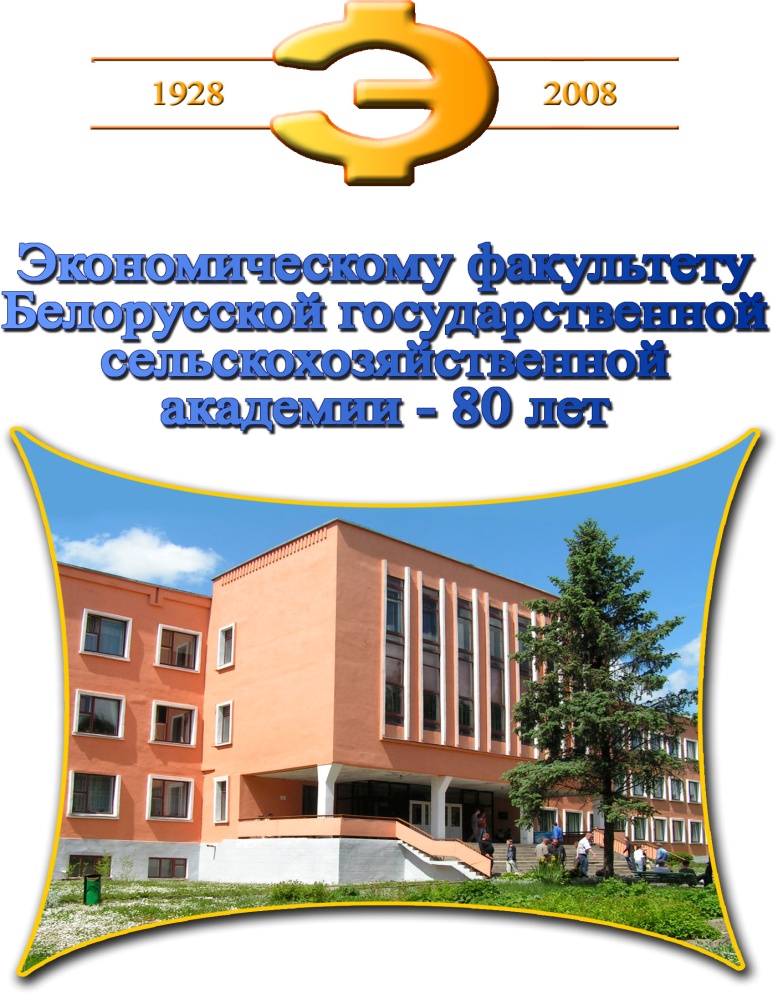  «Актуальные проблемы экономики»Cборник научных трудов студентов, магистрантов экономического факультетаВыпуск 9Часть 2Горки БГСХА2013МИНИСТЕРСТВО СЕЛЬСКОГО ХОЗЯЙСТВА И ПРОДОВОЛЬСТВИЯ РЕСПУБЛИКИ БЕЛАРУСЬГЛАВНОЕ УПРАВЛЕНИЕ ОБРАЗОВАНИЯ,  НАУКИ И КАДРОВУчреждение образования  «БЕЛОРУССКАЯ ГОСУДАРСТВЕННАЯОРДЕНОВ ОКТЯБРЬСКОЙ РЕВОЛЮЦИИИ ТРУДОВОГО КРАСНОГО  ЗНАМЕНИСЕЛЬСКОХОЗЯЙСТВЕННАЯ АКАДЕМИЯ»«Актуальные проблемы экономики»Cборник научных трудов студентов, магистрантов экономического факультетаВыпуск 9Часть 2ГоркиБГСХА 2013УДК 33(063)ББК 65      А43Сборник трудов сверстан и отпечатан с материалов предоставленных на электронных носителях. Статьи приведены в авторской редакции. За достоверность информации, представленной в статьях, ответственность несут авторы статей.Компьютерная верстка Гончаровой Е.В.«Актуальные проблемы экономики»: сборник научных трудов студентов и магистрантов экономического факультета. Выпуск 9.Ч.2 /Гл. редактор А.М. Каган. – Горки: Белорусская государственная сельскохозяйственная академия, 2013. – 401 с.Авторами проведен анализ современного состояния предприятий АПК,  рассмотрены пути повышения эффективности производства и реализации готовой продукции на сельскохозяйственных и перерабатывающих предприятиях, изложены вопросы  развития агроэкотуризма в Республике Беларусь. Рецензенты: Пакуш Л.В., Константинов С.А., доктора экон. наук, профессора; Хроменкова Т.Л., Некрашевич С.И., Колеснев В.И., кандидаты экон. наук., доценты.УДК 33(063)ББК 65        А43© Коллектив авторов, 2013©Учреждение образования«Белорусская государственнаяСельскохозяйственная академия», 2013СОДЕРЖАНИЕУДК 637.1:330.44Акулович А.А.-студентка 3 курса SWOT- АНАЛИЗ ОАО «БОРИСОВСКИЙ МЯСОКОМБИНАТ»Научный руководитель – Хроменкова Т. Л. – к.э.н., доцентСостояние компании зависит от того, насколько успешно она способна реагировать на различные воздействия извне. Анализируя внешнюю ситуацию, необходимо выделять наиболее существенные на конкретный период времени факторы. Взаимосвязанное рассмотрение этих факторов с возможностями компании позволяет решать возникающие проблемы. При решении разного уровня задач необходимо также четко представлять, поддаются ли критические факторы контролю со стороны компании. Являются ли они внутренними или внешними, поддающимися изменениям усилиями компании или это внешние события, на которые компания влиять не в состоянии.Одним из самых распространенных методов, оценивающих в комплексе внутренние и внешние факторы, влияющие на развитие компании можно назвать SWOT-анализ. SWOT-анализ является необходимым элементом исследований, обязательным предварительным этапом при составлении любого уровня стратегических и маркетинговых планов. Данные, полученные в результате ситуационного анализа, служат базисными элементами при разработке стратегических целей и задач компании.Проанализировав внешнюю и внутреннюю среду предприятия,  составим матрицу SWOT для ОАО «Борисовский мясокомбинат». Для этого рассмотрим слабые и сильные стороны организации, а также ее возможности и угрозы.Т а б л и ц а 1. SWOT-анализ ОАО «Борисовский мясокомбинат»На основании данной таблицы можно выделить следующие стратегические направления дальнейшей деятельности ОАО «Борисовский мясокомбинат»:1) угрозу прихода в отрасль новых конкурентов организация может уменьшить путем увеличения своей доли рынка и развития бренда, что требует большего внимания к развитию маркетинга и достаточному его финансированию;2) растущую требовательность покупателей и поставщиков можно удовлетворить внедрением нового оборудования на предприятие и тем самым улучшив качество выпускаемой продукции;3) необходимо расширять ассортимент выпускаемой продукции, чтобы можно было охватить большую долю рынка мясопродуктов и удовлетворять предпочтения всех сегментных групп рынка;4) необходимо увеличить экспорт выпускаемой продукции, что позволит улучшить финансовое состояние предприятия.Вырабатывая стратегии, следует помнить, что возможности и угрозы могут переходить в свою противоположность. Так, неиспользованная возможность может стать угрозой, если ее использует конкурент. Или наоборот, удачно предотвращенная угроза может открыть перед организацией дополнительные возможности в том случае, если конкуренты не смогли устранить эту же угрозу.Таким образом, ОАО «Борисовский мясокомбинат» является одним из крупнейших производителей мясных продуктов в Республике Беларусь. Основным видом деятельности предприятия является переработка мяса и субпродуктов, производство колбасных изделий и полуфабрикатов. ОАО «Борисовский мясокомбинат» принимает постоянное участие в выставках-ярмарках «Лучшие товары рынка России», которые проходят в городах Московской области, участвует в ярмарках в городах Смоленск, Санкт-Петербург.УДК 675.011/.013Акулович А. А. - студентка 3 курса РОЛЬ СТРАТЕГИЧЕСКОГО ПЛАНИРОВАНИЯ В ДЕЯТЕЛЬНОСТИ ПРЕДПРИЯТИЙНаучный руководитель – Хроменкова Т. Л. – к.э.н., доцентУспех предпринимательской деятельности организации предопределяется в первую очередь тем, насколько тщательно продуманы и определены цели бизнеса и средства их достижения. Планирование особенно важно для оптимизации решений, поскольку предполагает системность в работе. Принятие правильных управленческих решений, обеспечение их эффективности в условиях рынка невозможны без использования планирования. Не случайно планирование считается одной из ключевых функций менеджмента.Стратегическое планирование - это одна из функций управления, которая представляет собой процесс выбора целей организации и путей их достижения. Стратегическое планирование обеспечивает основу для всех управленческих решений. Функции организации, мотивации и контроля ориентированы на выработку стратегических планов. Не используя преимущества стратегического планирования, организации в целом и отдельные люди будут лишены четкого способа оценки цели и направления развития корпоративного предприятия. По мере развития рыночных отношений, как свидетельствует опыт зарубежных стран, роль стратегического планирования возрастает.Например,  аналитики считают, что российский бизнес вступил в ту стадию, когда наличие разработанной стратегии необходимо предприятиям на каждом шагу. Сиюминутные стратегические решения, которые принесли некоторым компаниям успех сразу после 1991 г., теперь не работают, многие новые компании исчезли или, достигнув определенного уровня, перестали расти. Поэтому руководители новых компаний, а также директора многих государственных предприятий подходят к пониманию необходимости разработки стратегии развития. Этому способствует идентификация предприятия как целостной обособленной системы формирование новых целевых установок и интересов предприятия.Быстрые изменения внешней среды предприятий стимулируют появление новых методов, систем и подходов к управлению. Если внешняя среда практически стабильна, то нет особой нужды заниматься стратегическим менеджментом. Однако в настоящее время большинство предприятий работают в быстро изменяющемся и непредсказуемом окружении, следовательно, нуждающемся в стратегическом менеджменте.Необходимость становления системы стратегического менеджмента в отечественной практике обусловливается также происходящими интеграционными процессами, которые должны перейти к устойчивому и эффективному состоянию. Следующей важной предпосылкой развития стратегического менеджмента является процесс глобализации бизнеса, который затронул и нашу страну. Глобальные фирмы рассматривают мир как единое целое, а когда стираются национальные различия и предпочтения, происходит стандартизация потребления.Отсутствие планирования ставит организации в такое положение, когда они не понимают будущих задач;  не умеют рассматривать хозяйствование как непрерывный процесс, где текущие действия органически связаны с будущими;  теряют ориентацию в хозяйственном мире, так как руководствуются только краткосрочными интересами и не понимают общего смысла происходящих событий; не в состоянии определить основные потребности рынка; оказываются в более слабой позиции по сравнению с другими участниками рыночной деятельности.Планирование деятельности организации и их деловых отношений дает следующие важные преимущества: делает возможной подготовку к использованию будущих благоприятных условий; выявляет возникающие проблемы; подготавливает организации к внезапным изменениям во внешней среде; стимулирует управляющих к реализации своих решений в дальнейшей работе; улучшает координацию действий в организации; создает предпосылки для повышения образовательной подготовки менеджеров; увеличивает возможности обеспечения организации необходимой информацией; способствует более рациональному распределению ресурсов; четко формализует обязанности и ответственность участников организации; улучшает контроль организации.Таким образом, система стратегического планирования может помочь руководителю предвидеть тенденции развития бизнеса и изменения конкурентных ситуаций на обслуживаемом рынке; отслеживать и понимать влияние внешнего окружения особенно потребителей; делать стратегический выбор и реализовать стратегию.Специальные методы и приемы стратегического менеджмента помогают руководителям оценить и проанализировать различные виды ситуаций, сфокусировать внимание на решающих проблемах и направлениях, в конечном итоге обеспечить устойчивое развитие предприятия и конкурентоспособность в долгосрочной перспективе.УДК 633.521:658 Алейникова М.С. – студентка ПУТИ ПОВЫШЕНИЯ ЭФФЕКТИВНОСТИ ПРОИЗВОДСТВА ЛЬНОСОЛОМКИНаучный руководитель – Редько Д.В. – ассистент В производстве льна ставится на первый план процесс создания необходимого и достаточного экономического потенциала для дальнейшего развития. Вследствие нестабильной экономической ситуации продолжается непрерывный рост стоимости материальных ресурсов, результатом чего явилось увеличение себестоимости льнотрестыС 1990 г. в развитии льноводческой отрасли наблюдаются неблагоприятные тенденции. Сокращение посевных площадей, снижение урожайности льносоломки, увеличение потерь тресты вследствие неблагоприятных погодных условий приводит к серьезному дефициту продукции льна-долгунца.Для исследования формирования себестоимости льносоломки была собрана информация по 130 сельскохозяйственным предприятиям Республики Беларусь за 2011 г.. После отсева несущественных факторов я получила следующую многофакторную корреляционную модель (КМ):yx = 2180,4– 15,4х1+2,9х2– 27,4х3+16,8х5+47,2х6 , R=0,83, D=68,3%, F=52,96,где x1 - фактически убранная площадь , га; x2 -  оплата труда, тыс.руб/чел-час; x3 - урожайность, ц/га; x5 - расход удобрений, тыс.руб/ц; x6 - удельный вес затрат на ОПФ в структуре затрат, %.КМ имеет устойчивые характеристики. Коэффициент множественной корреляции R=0,83 свидетельствует о наличии сильной связи между результативным и факторными показателями. Включенные в КМ факторы на 68,3% объясняют  изменение результативного показателя. Значение критерия Фишера F>1.5 (F=52,96) показывает, что построенную модель формирования себестоимости льносоломки можно использовать для дальнейшего анализа. Анализ коэффициентов регрессии показал, что к снижению себестоимости льносоломки на 15,4 и 27,4 тыс.руб./ц соответственно ведёт рост убранной площади (х1) на 1 га и урожайность (х3) на 1 ц/га. К увеличению исследуемого показателя на 2,9 тыс.руб./ц приводит повышение  оплаты труда (х2). К увеличению себестоимости на 16,8 тыс.руб./ц приводит увеличение расхода удобрений на 1 тыс.руб./ц. Также  при увеличении удельного веса затрат на ОПФ на 1 %, себестоимость увеличится на 47,2 тыс.руб./ц.Расчёт коэффициентов эластичности (E1=-0,5; E2=0,3; E3=-0,3; E5=0,5; E6=0,2) показал, что в большей степени на увеличение себестоимости льносоломки оказывает расход удобрений  (E5=0,5). В большей степени на уменьшение себестоимости льносоломки оказывает увеличение посевных площадей (E1=-0,5). Значит, в исследуемых предприятиях следует рационализировать расход минеральных удобрений и предпринять меры по концентрации посевных площадей.В полученную КМ были подставлены фактические значения факторных показателей и построена группировка хозяйств с разным уровнем использования ресурсов, подтверждающая результаты корреляционно-регрессионного анализа (таблица 1).Т а б л и ц  а 1. Экономические показатели льноводства с различным  уровнем использования ресурсовПо данным таблицы 1 видно, что для 3-й группы хозяйств, с высоким уровнем использования ресурсов (k=0,39), характерно сокращение  оплаты труда труда на 42,2%, а расхода удобрений – на 33,6%. Уменьшению себестоимости в хозяйствах 2-й группы способствовало увеличение урожайности на 11,2% и посевных площадей – на 10,1%.  Таким образом, чем ниже себестоимость продукции при одинаковом уровне производства, тем выше его эффективность. То есть, изменение себестоимости (сокращение или увеличение) свидетельствует об удешевлении или удорожании единицы продукции, что сказывается на увеличении или уменьшении прибыли.УДК 336.151 (476)Альхименко Т. В. – студенткаСМЯГЧЕНИЕ ПОСЛЕДСТВИЙ МИРОВОГОФИНАНСОВОГО КРИЗИСА ПУТЕМ МОНЕТАРНОЙПОЛИТИКИ ДЛЯ РЕСПУБЛИКИ БЕЛАРУСЬНаучный руководитель – Константинов С. А. – д.э.н., профессорДля борьбы с последствиями мирового финансового в Республике Беларусь была направлена монетарная политика.Операции на открытом финансовом рынке. Национальный банк с 1 июня 2011 года прекратил эмиссионное кредитование. Первыми шагами стало поступление средств от размещения еврооблигаций на сумму 800 млн. долларов, проценты по которым будут погашаться дважды в год до 2018 года. С  сентября  2011  г.  сроки рефинансирования банков сокращены до 7 дней. Была приостановлена  поддержка  ликвидности  банков  посредством  кредитов  под  залог закладных  (с  сентября  2011  г.),  постоянно  доступных  сделок  СВОП  овернайт  (с  19 октября 2011 г.), постоянно доступных кредитов овернайт (с 4 ноября 2011 г.).Учетная ставка. В условиях нестабильной экономической ситуации политикой Национального Банка было определено постепенное повышение ставки рефинансирования, что должно было учитывать интересы, как вкладчиков, так и кредитных заемщиков. За 2011 год ставка рефинансирования была повышена на 34,5 процентного пункта, до 45 процентов годовых на конец года.Норма обязательных резервов.  В связи с ее увеличением в апреле 2012 г., фонд обязательных резервов возрос практически в 2,5 раз, по сравнению с аналогичным периодом за предыдущий год (с 410955 млн.р. до 1015205 млн.р.). Ужесточение денежно-кредитной политики стало необходимым шагом для выравнивания ситуации.УДК 339.13 : 637.5 (476.2)Арбузова В. Ю. – студенткаКОНКУРЕНТОСПОСОБНОСТЬ ЭКСПОРТНЫХ ВИДОВПРОДУКЦИИ ОАО «ГОМЕЛЬСКИЙ МЯСОКОМБИНАТ»И ЕЁ ДИНАМИКА.Научный руководитель – Пакуш Л. В. – д.э.н., профессорВ условиях развития рыночных отношений конкуренция является постоянным элементом как внутреннего, так и внешнего  рынков. Конкурентоспособность продукции – весомый критерий целесообразности выхода предприятия на внешний рынок, условие эффективного проведения внешнеэкономических операций и составляющая выбора средств и методов производственно-экспортной деятельности.Конкурентоспособность продукции – решающий фактор  коммерческого успеха предприятия  на развитом конкурентном рынке. Экспорт продукции означает участие в жесткой конкурентной борьбе, которая не только открывает возможность повышения эффективности, но и создает опасность вытеснения с рынка более конкурентоспособными соперниками [3, с.105].ОАО «Гомельский мясокомбинат» сегодня – одно из крупнейших мясоперерабатывающих предприятий в Республике Беларусь, продукция которого отличается высоким качеством и широким ассортиментом, который постоянно обновляется. Предприятие осуществляет выпуск конкурентоспособной продукции, соответствующей международным стандартам.Для исследования сущности конкурентоспособности предприятия необходимо отметить, что существует два источника конкурентоспособности: операционная эффективность и стратегическое позиционирование. Следовательно, эффективность использования ресурсов предприятием может быть охарактеризована и в конечном счете сведена к оценке его операционной эффективности и стратегического позиционирования. Оценка должна осуществляться на основе сопоставления соответствующих показателей рассматриваемого хозяйствующего субъекта и конкурентов [2, с.15]. Определим искомые величины как коэффициенты операционной эффективности и стратегического позиционирования. Далее, путем сведения указанных коэффициентов в единый показатель, произведем оценку конкурентоспособности исследуемого предприятия:где K –  конкурентоспособность предприятия, Kr – коэффициент операционной эффективности, KI – коэффициент стратегического позиционирования. Для анализа конкурентоспособности в качестве конкурентов  рассмотрена деятельность 3 мясокомбинатов – УП «Минский мясокомбинат», ОАО «Оршанский мясоконсервный комбинат», ОАО «Жлобинский мясокомбинат», осуществляющие экспорт мяса и  мясной продукции. Полученные результаты расчетов коэффициентов приведены в таблице 1.Т а б л и ц а  1.  Динамика уровня конкурентоспособности ОАО «Гомельский мясокомбинат» за 2010 – 2012 гг.Динамика изменения уровня конкурентоспособности свидетельствует о том, что в рассматриваемый период времени этот показатель повышается, хотя и медленными темпами. Значение коэффициента конкурентоспособности предприятия близко к 1, т.е. конкурентоспособность продукции  ОАО «Гомельский мясокомбинат» находитсяпрактически на одном уровне с  выбранными конкурентами. Предприятия-конкуренты сильны на рынке и  побуждают ОАО «Гомельский мясокомбинат» из года в год находить пути повышения конкурентоспособности.Стоит отметить, что конкурентоспособность продукции неразрывно связана с конкурентоспособностью предприятия, которая характеризуется рентабельностью производства и продаж, качеством производимых товаров, характеристиками инновационной деятельности, показателями экспорта и т.д.К факторам, которые непосредственно влияют па обеспечение конкурентоспособности экспортной продукции, следует отнести и ряд неценовых факторов: уникальность, эффективность рекламы, динамизм сбыта и возможность быстрого реагирования на рыночные достижения [1, с.37].Таким образом можно сказать, что поскольку  ОАО «Гомельский мясокомбинат» нацелено на закрепление и завоевание новых рынков за пределами страны, производство конкурентоспособной продукции – это определяющий фактор успеха предприятия. Признание и высокая оценка потребителями качества продукции всегда были, есть и будут главной целью ОАО «Гомельский мясокомбинат».ЛИТЕРАТУРАБренч, А. А. Анализ факторов эффективности производства мясоперерабатывающей промышленности в условиях риска / А. А. Бренч, Е. В. Позднякова // Вести НАН Беларуси. Сер.аграр. наук. – 2009. – № 1.– С. 36–39.Глухов, А.П. Оценка конкурентоспособности товара и способы ее обеспечения / А.П. Глухов // Маркетинг. – 2007. – № 4. – С.15–16.Журавлева, Е. Л. Управление конкурентоспособностью / Е. Л. Журавлева  // Региональная экономика: теория и практика. – 2007. – №8. – С. 103-107.УДК 339.138 : 637.5 (476.2)Арбузова В. Ю. – студенткаМАРКЕТИНГОВАЯ СТРАТЕГИЯ ОАО  «ГОМЕЛЬСКИЙ МЯСОКОМБИНАТ»Научный руководитель – Пакуш Л. В. – д.э.н., профессорОбщепризнанным является положение о том, что в условиях развитого рынка   разработка и применение стратегии маркетинговой деятельности – одна из   важнейших функций руководителей предприятий АПК.Маркетинговая стратегия мясоперерабатывающего предприятия определяет, на каких рынках необходимо работать, с какими сегментами, потребителями, какую продукцию необходимо производить, какие ценности заложить в бренд, какой тип ценообразования выбрать, какие каналы сбыта и канала товародвижения лучше использовать, как организовать сбыт и продвижение.ОАО «Гомельский мясокомбинат» придерживается стратегии расширения ассортимента конкурентной продукции с целью завоевания ключевого положения на рынке области, а также предприятие стремится сохранить свои зарубежные рынки и расширить их. Целью стратегии на внутреннем рынке является удовлетворение потребностей конкретного сегмента покупателей лучше, чем конкуренты, и обеспечение конкурентных преимуществ производимого товара за счет оперативного реагирования на запросы потребителей.Стратегия на внешних рынках  ОАО «Гомельский мясокомбинат» включает следующие направления:1)	сохранение и увеличение имеющихся рынков сбыта и объемов производства;2)	освоение производства новых видов продукции и завоевание по ассортименту этой продукции прочного положения на рынке, использование новых видов оболочки, упаковки и т.д.;3)	совершенствование технологии производства, хранения и доставки, увеличение сроков реализации продукции;4)	с целью укрепления позиций на внешних  рынках проводится активизация рекламной работы, принятие участия в выставках, презентациях, ярмарках;5)	закрепление в группе лидеров среди предприятий отрасли по издержкам за счет их экономии, а также высокой производительности труда.Стратегия маркетинга ОАО «Гомельский мясокомбинат» основывается на концепции маркетинга-микс, которая определяется набором основных маркетинговых инструментов: товарная политика (product), сбытовая политика (place), ценовая политика (price), коммуникационная политика или политика продвижения (promotion). Каждому из этих направлений на предприятии уделяется должное внимание[1, с.25].Проводимые маркетинговые исследования включают изучение существующего спроса, предложения, уровня рыночных цен, влияние конкуренции и другие факторы и позволяют определить, какая продукция, по каким   ценам,   в   каком  количестве   востребована  покупателями,   выявить недостатки в качестве продукции и своевременно их устранить. В рамках осуществления управления ассортиментом постоянно осваивается производство новых видов продукции, а также своевременно снимаются с производства те позиции, которые пользуются слабым спросом потребителей. Оптимизация структуры ассортимента выпускаемой продукции – один из способов повысить эффективность работы предприятия. Только исключение из ассортимента нерентабельных и малорентабельных изделий может увеличить общую прибыль на 20-50%[2, с.33]. Плановые объемы реализации и показатель рентабельности увеличивается для позиций, имеющих отрицательную рентабельность, но устойчивый или растущий спрос либо имеющих  положительную рентабельность и высокий потребительский спрос.Снижение цены производится для позиций, имеющих положительную рентабельность,  высокий запас финансовой прочности и снижающийся спрос при наличии устойчивой эластичности спроса по цене.Таким образом, ОАО «Гомельский мясокомбинат» развивается в соответствии с основными тенденциями рынка. Маркетинговая стратегия предприятия позволяет расширять рынки сбыта продукции, осваивать производство новых видов изделий. В качестве рекомендаций можно выделить следующие направления внешнеэкономической политики:расширение рынков сбыта посредством организации работы дистрибьюторов в отдаленных районах Республики Беларусь и за рубежом;поддержание имиджа ОАО «Гомельский мясокомбинат» как производителя качественных и натуральных продуктов;постоянное обновление ассортимента продукции и повышение ее качества;продвижение продукции предприятия с помощью различных видов рекламы.ЛИТЕРАТУРА1. Алхатиб, А.Б. Формирование маркетингового механизма эффективного функционирования мясоперерабатывающих предприятий / В.Н. Редько, А.Б. Алхатиб // Вестник БГСХА - Горки, 2007. - № 1. - С. 24-28.2. Киреенко, Н.В. Методика оценки маркетингового потенциала аграрных предприятий / Н.В.Киреенко // Аграрная экономика.– 2012. – №2. – С.31–41.УДК 339.13:633.1(100) Артёменко Е. В. – студенткаМИРОВОЙ РЫНОК ЗЕРНА Научный руководитель – Могдалёв П. Д. – ассистентОсновными видами зерновых культур на мировом рынке являются пшеница, ячмень, овес, кукуруза, рис, гречиха и горох. В настоящее время мировой рынок зерна контролируют пять основных экспортеров: США, Канада, Австралия, Аргентина, ЕС. Суммарные экспортные предложения зерна со стороны основной "пятерки" экспортеров составляют свыше 84 % всего объема мировой торговли. Ведущее положение на рынке зерна отводится США, на долю которых приходится 28 % объема торговли, далее идут Канада – 17 %, Австралия и ЕС – по 15 % и Аргентина – 11 %.США являются крупнейшим экспортером зерна. Треть посевных площадей Соединенных Штатов засевается специально для продажи за границу. Среди зерновых в США ведущее место занимают кукуруза и пшеница, значительная часть которых поступает на экспорт.Посевная площадь, отданная под пшеницу, составляет 18,9-22,5 млн га. С каждого га в среднем получают 3 тонны урожая. Таким образом, производится порядка 49,2-68,0 млн тонн. Причем в среднем одна половина идет на экспорт (24,7-34,4 млн тонн), другая – на потребление внутри страны, которое составляет 28,6-34,3 млн тонн. Импортируется 3,0-3,3 млн тонн. Переходящие запасы колеблются от 8,3 до 17,8 млн тонн.На долю России приходится 10 % всех пахотных земель мира. Большая часть площадей используется под пшеницу: 7,4-10,6 млн га под озимую и 13,8–15,5 млн га под яровую. Общий валовой сбор пшеницы в среднем колеблется от 34,1 до 50,6 млн тонн при урожайности 2,1–3,0 тонн с 1 га и 1,3-1,6 тонн с 1 га соответственно озимой и яровой пшеницы. На потребление внутри страны расходуется 36,4-44,2 млн тонн. Экспортируется 8,0-15,0 млн. тонн. Импорт – 0,3-1,3 млн тонн. Переходящие запасы составляют 2,3-7,1 млн тонн.Для России традиционными импортерами зерна являются, прежде всего, государства СНГ (Азербайджан, Армения), страны Ближнего Востока (Иран, Саудовская Аравия, страны Африки (Марокко, Алжир), а также Югославия, Албания. Перспективными партнерами России могут стать Италия и Испания, некоторые другие страны Европы.На мировой рынок оказывают влияние различные факторы:1)Растет население Земли, и вместе с ним увеличивается потребление зерна. Возрастает роль пшеницы как продовольственной культуры в третьих странах мира, (Ближний Восток, Африка, Латинская Америка), увеличивается ее потребление в традиционных рисосеющих странах, особенно в Китае, в связи с урбанизацией;2)Важным фактором, оказывающим влияние на ситуацию на мировом зерновом рынке, является величина переходящих запасов в крупнейших странах экспортерах. Эта величина в среднем составляет 20% от величины годовых потребностей в зерне. Однако в некоторых странах, например США, она доходит до 40 % от внутренних потребностей страны. 3)Мировые посевные площади зерновых за последние три десятилетия сократились. Произошло существенное уменьшение посевных площадей в США и Западной Европе и массовые эрозии почв во многих странах третьего мира. Урожайность же за эти годы увеличилась на 57%. Этот рост урожайности был в основном обеспечен за счет использования достижений научно-технического прогресса в развитых странах, которые и предопределяют мировые тенденции в зерновом хозяйстве.Поэтому на мировом рынке зерна сложилась устойчивая специализация: производство зерна концентрируется в развитых странах, а многие развивающиеся страны не в состоянии решить свои зерновые проблемы, и вынуждены идти на широкий импорт зерна. В итоге растет мировая торговля зерном. К основные потребителям  зерна относятся:1)Египет (крупнейший импортер мягкой пшеницы – 7,3-8,2 млн; доля кукурузы в структуре импорта – в среднем 4,1-5,3 млн тонн).2)Тунис (импорт пшеницы составляет 1,1-1,4 млн т, ячменя – 0,5-0,9 млн т);3)Саудовская Аравия (крупнейший импортер ячменя в мире – около 7,3 млн т) и др.4)Китай (импортируется  до 6,7 млн тонн пшеницы);5)Япония (ежегодный объем импорта зерновых культур составляет примерно 25 млн тонн, в том числе на кукурузу приходится 66 %, пшеницу – 21 %, ячмень – 6 %, рис (неочищенный) – 3 %, рожь – 1 %, овес - 0,5 %) и др.Таким образом, анализ тенденций развития мирового рынка зерна позволяет отметить, что мировое производство зерна в кратко- и долгосрочной перспективе способно в целом удовлетворить спрос на продукты зернового производства, даже при ожидаемом в ближайшие 20 лет ежегодном увеличении населения планеты на 80 млн. человек. В этих условиях прирост зерновых культур будет происходить в основном за счет его развития в тех странах, где имеются для этого благоприятные условия. В качестве отрицательных тенденций, способных сдерживать дальнейшее наращивание мирового производства зерна, являются ограниченность площадей земель, пригодных для посевов зерна, что связано с высоким уровнем урбанизации и необходимостью сохранения лесных массивов, экологические осложнения в связи с дальнейшим вовлечением незадействованных земель, ограниченность водных ресурсов, сокращение финансирования в целом сельскохозяйственного производства. УДК 631.15:633.1(476)Артёменко Е. В. – студенткаСОВРЕМЕННОЕ СОСТОЯНИЕ ПРОИЗВОДСТВА ЗЕРНАВ РЕСПУБЛИКЕ БЕЛАРУСЬНаучный руководитель – Могдалёв П. Д. – ассистентЗерно является основным продуктом сельского хозяйства. Из зерна вырабатывают важные продукты питания: муку, хлебные и макаронные изделия. Зерно необходимо для успешного развития животноводства и птицеводства, что связано с увеличением производства мяса, молока, масла и других продуктов. Зерновые культуры служат сырьем для получения крахмала, патоки, спирта и других продуктов.Для народного хозяйства Беларуси обеспечение собственными ресурсами зерна — одно из важнейших условий продовольственной безопасности страны, ее стабильного суверенитета. За исключением импорта риса и небольших объемов твердой пшеницы и кукурузы, республика в состоянии полностью удовлетворять свои потребности в продовольственном и кормовом зерне, также для промышленной переработки на пиво, спирт, крахмал.Потребность республики в зерне на все цели составляет 9117,4 тысячи тонн. В 2012 году посевная площадь зерновых и зернобобовых культур составила 2769,9 тысячи гектаров, что на уровне 2011 года. Изменена ее структура: за счет сокращения посевов овса и ржи, расширены посевные площади пшеницы до 703,5 тысячи гектаров (на 56,4 тыс. гектаров больше уровня 2011 года), тритикале — 505,3 тысячи (на 75 тыс. гектаров больше) и кукурузы на зерно — 260,9 тысячи гектаров (на 30,6 тыс. гектаров больше). Посевные под гречиху остались без изменения — 39,9 тысячи гектаров. Валовой сбор зерновых и зернобобовых культур (без кукурузы), по данным на 1 сентября, составил в первоначально оприходованном весе 8,7 миллиона тонн.В Республике Беларусь за последние годы в производстве зерна наблюдаются значительные изменения в лучшую сторону. Государство уделяет большое внимание выращиванию зерновых культур. В настоящее время применяется программа, которая включает систему структурных, агрономических, организационных и экономических мер, обеспечивающих преодоление дефицита продукции и повышение ее конкурентоспособности на внутреннем рынке. В таблицах 1 и 2 рассмотрим валовый сбор и урожайность зерновых культур в нашей стране за 2005-2012 гг.Т а б л и ц а 1. Валовый сбор зерновых по областям, тыс. тоннАнализируя таблицу можно сделать вывод о том, что в последние годы наблюдается тенденция увеличения валового сбора, причём эта тенденция характерна для всех областей республики.Т а б л и ц а 2 . Валовый сбор и урожайность зерновых по Республике БеларусьКак видно из таблицы, в 2012 г. с одного гектара получено 34,4 центнера зерновых и зернобобовых культур против 32,2 центнера в 2011 г. Валовый сбор за 2012 год составил 9227 тыс. тонн, что на 954 тыс. тонн больше. Урожайности зерновых по областям получили следующее развитие в 2012 году: в организациях Гродненской области урожайность зерновых и зернобобовых культур составила 44,2 центнера с одного гектара, Минской – 37,9 центнера, Брестской – 36,9 центнера, Могилевской – 35,4 центнера, Гомельской – 27,8 центнера, Витебской области – 24,9 центнера.Зерновые культуры возделываются во всех районах Беларуси. Они занимают центральное место в отраслевой структуре растениеводства. Под зерновые отводится более 45 % пашни. Потребность республики в зерне (с учетом восстановления экспортного потенциала) составляет 9,5-10 млн. т., в том числе продовольственного - 2-2,5 млн. т. в массе после доработки. Поэтому наращивание объемов производства зерна в республике является одной из первоочередных задач.Основными мероприятиями, обеспечивающими повышение урожайности и рост производства зерна, являются: 1) внедрение прогрессивных систем ведения зернового производства с учётом развития общей культуры земледелия; 2) повышение плодородия почв и на его основе – роста продуктивности всех видов угодий; 2) оптимизация структуры посевных площадей и зернового клина; внедрение интенсивных энергосберегающих технологий на всей площади посевов зерновых культур, и внедрение высокопродуктивных районированных сортов;3) дальнейшей его интенсификации, повышения окупаемости затрачиваемых средств и труда как определяющего критерия рыночной экономики;4) массового внедрения интенсивных технологий посредством укрепления материально- технической базы, оснащения предприятий высокопроизводительными машинами и орудиями для уборки урожая, его транспортировки, комплексами для сушки и доработки зерна;5) совершенствование структуры посевных площадей и состава зерна с целевой функцией обеспечения хлебопекарной, комбикормовой, пивоваренной и спиртовой промышленности в соответствующей зерновой продукции, отраслей животноводства в полноценных концентрированных кормах (комбикормах), где важнейшей составляющей является сбалансированный по белку зернофураж.В мероприятиях, направленных на повышение урожайности и качества сельскохозяйственных культур, основополагающая роль принадлежит сорту.Замена старых сортов зерна более продуктивными новыми с высокими технологическими качествами является одним из решающих факторов повышения урожайности и экономической эффективности возделывания культуры.Ежегодно новые сорта проходят государственное испытание, которое обеспечивает Государственная инспекция по испытанию и охране сортов растений. Для его проведения в республике действует сортоиспытательная сеть из 24 структурных подразделений. Она обслуживает все области и охватывает различные почвенно-климатические зоны страны. Новые интенсивные сорта способны при равных затратах удобрений и средств защиты растений давать более высокие урожаи, а при их дефиците меньше снижать урожайность. Периодическое внедрение в производство новых сортов как отечественной, так и иностранной селекции при равных условиях дает прямую прибавку урожая от 5 до 10 процентов.Необходимо обратить внимание на то, что за последние годы в сельскохозяйственных организациях Беларуси значительно обновился качественный состав зерноуборочных комбайнов. Так, если в 2006 году на уборке зерновых и зернобобовых культур работали 4 отечественные и до 10 зарубежных моделей машин, то в 2010-м — 6 отечественных и не менее 12 импортных. В прошлом году на уборке было задействовано почти 12 тыс. комбайнов различных моделей.Современные технологии возделывания сельскохозяйственных культур невозможны без химических средств защиты растений от вредителей, болезней и сорняков.В Беларуси в 2012 году объем применяемых пестицидов составил 12948,7 тысяч тонн, в том числе гербицидов – 9793,2, инсектицидов – 150, фунгицидов – 1189,9, протравителей – 807,9, прочих – 1007,7 тысяч тонн.Таким образом, можно сделать вывод о том, что благодаря замене старых сортов зерна более продуктивными новыми с высокими технологическими качествами, хорошей технической оснащенности в хозяйствах, своевременному и качественному ремонту зерноуборочной техники, созданы все предпосылки и условия для дальнейшего развития зернопродуктового подкомплекса.УДК 336.7Беловец Н. П. –  студенткаАНАЛИЗ И ПЕРСПЕКТИВЫ РАЗВИТИЯПРОИЗВОДСТВЕННО-СБЫТОВОЙ ДЕЯТЕЛЬНОСТИОАО «ПИНСКИЙ МЯСОКОМБИНАТ»Научный руководитель – Гончарова Е. В. –  ст. преподавательМясоперерабатывающая отрасль Республики Беларусь имеет высокий уровень производственного потенциала. Постепенная интеграция в мировую экономическую систему дает возможность выйти на новые рынки сбыта. Положительная динамика в животноводстве расширяет возможности для роста объемов производства продукции, а значит более полной загрузки производственных мощностей. Экспортная ориентация деятельности отрасли обуславливает необходимость учитывать изменения в законодательстве стран, в которые вывозится продукция.Основными направлениями деятельности предприятий мясной отрасли в 2011- 2015 гг. являются повышение экономической эффективности на основе производства конкурентоспособной продукции, стабильное снабжение населения высококачественными мясными продуктами на базе внедрения интенсивных энерго- и ресурсосберегающих технологий производства, Намечается провести дальнейшую модернизацию мясоперерабатывающих организаций.ОАО «Пинский мясокомбинат» - одно из крупнейших современных предприятий пищевой промышленности Брестской области.На долю комбината приходится около 20 % производства мяса и субпродуктов1 категории, около 26 % колбасных изделий, около 20 % мясных полуфабрикатов в разрезе мясоперерабатывающих предприятий Брестской области. Предприятие ежегодно добивается побед в различных республиканских конкурсах.По данным предприятия была составлена и решена оптимизационная модель. Финансовый результат, который нам дает наш расчетный вариант определенно указывает о целесообразности его внедрения. Выручка от колбасных изделий  на предприятии вырастет на 33,2 %, себестоимость  на 21 %, что позволит увеличить прибыль  почти в 4 раза. Все эти меры приведут к росту рентабельности на 22,5 %. Анализ полученных данных позволяет утверждать, необходимо увеличить объем выпускаемых колбасных изделийв пределах 9,7 %, основной рост производимой продукии придется на варено-копченые (на 29,9 %),полукопченые (29,8 %) колбасы и на сардельки, сосиски (28,7 %). В связи с этим для запланированного перечня и объема производимой продукции на ОАО «Пинский мясокомбинат  комбинат» необходимоувеличить поставки сырья на предприятие на 2,4 %, в разрезе по говядине и свинине – на 1,7 и 3 %. Можно заметить, что изменения в реализации продукции пройдет практическитак же как и в производстве. Это объясняется тем, что основным рынкам реализации продукции являются рынки Беларуси.  Рекомендуется увеличить объемы реализации продукции на экспорт по всем следующим видам колбас: вареных (на 30 %), варено-копченых(28,9 %), сосисок и сарделек (28,7%), полукопченых (29,8%), сырокопченых (30,2%), копченых (29,9%), что соответствует планируемым объемам реализации внешнеторговой деятельности предприятия.Основными потребителями продукции мясокомбината являются предприятия Брестской области.Акционерное общество имеет фирменную торговую сеть. В связи со значительной конкуренцией на рынках сбыта производство готовой продукции должно концентрироваться на предприятиях, способных вкладывать значительные средства в модернизацию производства, мобильно реагирующих на изменение конъюнктуры рынка, постоянно расширяющих свой ассортимент. Дальнейшее развитие мясной отрасли связано не только с ростом производства продукции, но и с увеличением эффективности работы предприятий, выпуском конкурентоспособной продукции, реализуемой на внутренних и внешних рынках.Для реализации этой цели предприятию необходимо дальнейшее проведение модернизации и технического перевооружения, совершенствование технологического процесса производства. Среди наиболее актуальных проблем прогнозируемого периода следует отметить возможный существенный рост цен на энергоносители. Ценовая конкурентоспособность продукции может снизиться за счет повышения цен Россией на экспортируемые газ и нефть и, как следствие, рост  себестоимости производимой продукции.Актуальной проблемой для предприятия является также изношенность активной части основных фондов при ограниченности собственных источников финансирования.Поэтому усилия предприятия в прогнозируемом году будут направлены как на наращивание инвестиций в обновление и модернизацию производства, так и на снижение материало- и энергоемкости продукции и наращивания экспортного потенциала.Первоочередными направлениями развития предприятия будут следующие:увеличение  выпуска продукции, но в разрезе того ассортимента, который наиболее популярен у населения и больше пользуется спросом;дальнейшее развитие уровня технической оснащенности технологическим процессом;развитие и расширение  автоматизации уровня планирования, организации управления бизнес-процессом;освоение более прогрессивных энергосберегающих технологий.УДК  635.1/.8 : 631.11(476)Богачёв И.Ю. –студентОСНОВНЫЕ АСПЕКТЫ СОВЕРШЕНСТВОВАНИЯПРОИЗВОДСТВА ОВОЩЕЙ ОТКРЫТОГО ГРУНТАВ СЕЛЬСКОХОЗЯЙСТВЕННЫХ ОРГАНИЗАЦИЯХРЕСПУБЛИКИ БЕЛАРУСЬНаучный руководитель – Колмыков А.В. – к. э. наук, доцентВ настоящее время отрасль овощеводства занимается производством овощей – сочных органов (плодов, корневых образований, клубней, луковиц, листьев, стеблей, соцветий) однолетних, мало- и многолетних травянистых растений, употребляемых в пищу в сыром и переработанном виде. Горох, фасоль, бобы, кукурузу, используемые в овощеводстве для получения недозрелых семян, в полеводстве выращивают для получения сухих семян. Тыкву, морковь, брюкву, капусту в полеводстве используют как кормовые культуры. Петрушку, капусту, морковь, тыкву, лук и другие овощные растения возделывают также для получения лекарственных препаратов и эфирных масел.Овощеводство – высокоспециализированная отрасль, в которой выделяют: овощеводство открытого грунта (производство овощей в поле); овощеводство защищенного грунта (выращивание рассады и овощей в теплицах и других культивационных сооружениях); бахчеводство -выращивание арбуза, дыни и тыквы в поле; овощное семеноводство -производство посевного материала.Овощная продукция занимает важное место в продовольствии  страны, так как овощи – незаменимые витаминные продукты питания с лечебно-профилактическими свойствами, их применение в пищу напрямую связано со здоровьем, работоспособностью и продолжительностью жизни человека. Поэтому производство овощей в мире за последние 20 лет почти удвоилось.В ходе проведённых исследований установлено, что производство овощей в 2011 году составило: в сельскохозяйственных организациях 21%, в крестьянских (фермерских) хозяйствах 12,8%, а на долю личных подсобных хозяйствах приходится 66,2%.Нами установлено, что основными факторами, влияющими на производство овощей открытого грунта являются:1. Качество подготовки почвы. Проведённые исследования и хозяйственно-технологические испытания показали, что такие орудия(чизельные и дисковые)  способны обеспечить за один проход почвообрабатывающего агрегата качественную сплошную основную обработку почвы на глубину до 18 см и более с одновременной подготовкой почвы под посев.2. Семена используемых удобрений. По мнениюА.И.Немкович, использование НУТРИВАНТА универсального для внекорневых подкормок совместно с пестицидами в условиях нашей республики в условиях 2010 года показало высокую эффективность по повышению продуктивности овощных культур и улучшению их технологических качеств.3. Качество используемого семенного материала. По мнению А.Ю. Соболева, Ю.М. Забара, А.В. Якимович в комплексе мероприятий, направленных на повышение урожайности овощных культур, особое место принадлежит семеноводству, от уровня, развития которого зависит валовое производство овощей, их качество и ассортимент. По экспертной оценке специалистов, хорошо налаженное семеноводство обеспечивает повышение урожайности овощных культур на19-27%. Разработка приёмов и технологий получения семян является приоритетным направлением в семеноводстве.4. Борьба с вирусными заболеваниями овощей. По мнению Ж.В. Блоцкая большое внимание уделяется использованию биологически активным веществам (БАВ), обладающих фиторегуляторными функциями, повышающих продуктивность растений и устойчивость их к различным стрессовым факторам.5. Борьба с сорняки. По мнению А.А. Аутко, особенностью сорняков, как одного из факторов, снижающих урожайность является то, что они практически присутствуют в  посевах, составляя часть любого агрофитоценоза. В связи с этим, нелецелесообразно ставить вопрос об их полном уничтожении. Цель состоит в том, чтобы удержать численность сорняков в посевах культур на безопасном уровне.В результате проведённых исследований, установлено, что количество сорняков в посевах овощных культур составляет: в посевах моркови столовой – 24,7-75,0 шт/м2; в то время как число культурных растений: томатов – 3-5 шт/м2, капусты – 4-6, свеклы столовой – 35-40, моркови – 100-130 растений/м2. Недобор урожая овощей вследствие поражения вредителями и болезнями может достигать 25% и более. Своевременное проведение комплекса защитных мероприятий позволяет снизить поражённость растений на 70-90% и получить за счёт этого дополнительный доход в среднем до 500 рублей с 1 га.Овощным культурам в открытом грунте наносят вред более 150 вредителей и возбудителей болезней. В борьбе с ними должен применяться комплекс профилактических, агротехнических и химических мероприятий.Таким образом, для совершенствования производства всей качественной продукции овощей открытого грунта, необходимо возделывание следующих мероприятий:Полная механизация всех процессов, начиная от предпосевной обработки почвы до уборки урожая.Эффективное применение удобрений всех видов.Приобретение качественных семян и посадочного материала.Качественная подготовка почвы под посев овощных культур.Применение сильнодействующих средств защиты растений.Своевременная уборкаовощных культур открытого грунта.На основании выше изложенного личного значит, что в результате применения  мероприятий значительно повысится урожайность овощей открытого грунта, снизится себестоимость их производства и в результате возрастёт выручка от реализации  и прибыль и рентабельность. УДК  635.1/.8 : 631.11(476)Богачёв И.Ю. –студентСОВРЕМЕННЫЕ ПРОБЛЕМЫ РАЗВИТИЯ ПРОИЗВОДСТВА ОВОЩЕЙ ОТКРЫТОГО ГРУНТА В СЕЛЬСКОХОЗЯЙСТВЕННЫХ ОРГАНИЗАЦИЯХ РЕСПУБЛИКИ БЕЛАРУСЬНаучный руководитель – А.В. Колмыков –  к. э. наук, доцентСовременное овощеводство открытого грунта в Республике Беларусь имеет ряд проблем, которые самостоятельно решить предприятию не всегда удаётся, в таком случае крайне важна денежная поддержка этой отрасли государством. По мнению белорусских учёных-овощеводов можно выделить следующие проблемы в овощеводстве Республики Беларусь:1.Защита овощных культур 2. Поставка качественных удобрений в сельскохозяйственные организации. 3. Проведение посевной в оптимальные агротехнические сроки. 4. Качественная подготовка почвы. 5. Подготовка качественного семенного материала.  Ситуация образовавшиеся на рынке сбыта овощей открытого грунта заставляет задуматься об проблемах, связанных с возделыванием овощей и их переработкой. Многие ученые и аналитики, производители овощной продукции поднимают многие проблемы возникшие в современных условиях:А.А. Аутко считает, что необходимо значительное увеличение производство овощей в открытом грунте, производство высококачественных семян овощных культур,улучшение системы орошения овощных культур.Одна из самых важных проблем производства овощей, по мнению автора, является создание новой технологии и технических средств выращивания моркови на узкопрофильных грядах.М. Прецельский и Н. Яцкевич указывают, что значительной проблемой остаётся устранение болезней овощных культур при хранении. Овощи в период хранения сильно поражаются многими болезнями. Это объясняется тем, что они представляют хороший субстрат для развития микроорганизмов, поскольку содержат в себе много водыи питательных веществ.Проблема защиты овощей в период хранения является более сложной, чем в полевых условиях. Это обусловлено рядом факторов: в процессе уборки, транспортировки и сортировки овощи находятся в непосредственном контакте.Для эффективного контроля болезней овощей, прежде всего, необходимо знать биологию и экологию возбудителей, а также симптомы проявления заболеваний.А. Аксенюк, считает, что в производстве часто допускают очень большую ошибку, размещая капусту, без учёта севооборота, предшественника и механического состава почвы. Второй важный момент – кислотность почвы, которая определяет восприимчивость капусте к киле и способность потреблять элементы питания.По мнению А. Аксенюка, для этого нужно соблюдать ряд правил:–  применять ультра ранние гибриды.– применять рассадно - кассетную технологию.– тщательно готовить почву под посадку. – высаживать рассаду в гребнях.– укрывать растения спанбондом.– не игнорировать некорневые подкормки, которые улучшают качество ранней продукции, увеличивают плотность кочана и повышают урожай на 5%, увеличивают содержание сухого вещества и сахаров.В свою очередьА. Аутко, подчёркивает, что для борьбы с сорняками необходимы частые междурядные рыхления почвы называемые «сухим поливом». При этомпочва обогащается кислородом, растение легче усваивают питательные вещества.По мнениюИ. А. Прохорова, ещё одной проблемой является производство семян элиты и суперэлиты. Семена суперэлиты и элиты должны отвечать следующим требованиям: сохранять в потомстве все признаки и свойства сорта; соответствовать по сортовой чистоте первой категории, а по посевным качествам – первому классу; должны быть собраны с посевов и высадок, свободных от карантинных болезней, вредителей и сорняков; поражённость же посевов и высадок другими болезнями может быть в пределах допустимых показателей.По мнению А. А. Аутко, важной проблемой в овощеводстве является используемая система удобрений, которая определяет изменения в плодородии почв, урожайности, качестве и лежкоспособности овощей. Для овощеводства наиболее перспективной является минерально-органо-биологическая система применения удобрений. При возделывании овощных культур необходимо ориентироваться на сохранение и постоянное возобновление плодородия почв. Овощи выносят из почвы большое количество элементов питания, снижается содержание гумуса, повышается кислотность почвы. При этом большие потери элементов питания происходят по причине их вымывания атмосферными осадками из зоны основного расположения корневой системы. Кроме этого, важно соблюдать уровень содержания нитратов в овощах который имеет прямую связь с интенсивной химизацией сельскохозяйственного производства, в первую очередь с внесением необоснованно высоких доз азотных удобрений. Использование чрезмерно высоких доз азота, особенно если оно несбалансированно с внесением других элементов питания, приводит к избыточному накоплению нитратов в овощахТаким образом, обобщая вышеизложенное можно заметить, что для повышения эффективности обращения овощеводства необходимо:1. Углубление специализации и кооперации овощеводческих хозяйств.2. Проведение в необходимые агротехнические сроки. 3. Покупка качественного семенного материала. 4. Внесение качественных удобрений.Данные мероприятия позволяют существенно повысить плодородие почвы,  урожайность, и эффективностьпроизводства овощей открытого грунта. удк631.145: 633.1(476)Борисенок О. Г. – студенткаСОВРЕМЕННОЕ СОСТОЯНИЕ ЗЕРНОВОГО ПОДКОМПЛЕКСА В РЕСПУБЛИКИ БЕЛАРУСЬНаучный руководитель – Журавский А. С. – ст. преподавательВажное место в сельском хозяйстве занимает отрасль растениеводства, обеспечивающая страну сырьем, а также предоставляющая корма для развития животноводства собственного хозяйства. Одной из важнейших культур растениеводства, которую возделывают практически в каждом сельскохозяйственном предприятии Республики Беларусь является зернопроизводство. Поэтому в данной статье мы рассмотрим современное состояние зернового подкомплекса в Республике Беларусь.Основу зернового хозяйства республики составляют такие культуры, как ячмень, пшеница озимая и яровая, тритикале, рожь, овес, которые в структуре зернового клина занимают 87%. Беларусь обеспечивает себя зерном, за исключением высококачественных продовольственных сортов пшеницы. По объемам его производства и на душу населения Беларусь сравнялась со многими европейскими государствами [1 с. 54].В 2012 году в хозяйствах всех категорий собрано зерна (в весе после доработки) 9,2 млн. тонн, что на 11,5% больше, чем в 2011 году. По объемам производства зерна первенство принадлежит Минской области (2,3 млн. тонн, или 25,4% от общего объема производства в республике). Увеличение объемов производства за истекший год во многом обеспечено за счет роста в сельскохозяйственных организациях показателей урожайности сельскохозяйственных культур. Так, урожайность зерновых и зернобобовых культур составила 34,5 центнера с гектара в амбарном весе против 32,3 центнера в 2011 году. В организациях Гродненской области урожайность зерновых и зернобобовых культур составила 44,2 центнера с одного гектара, Минской – 37,9 центнера, Брестской – 36,9 центнера, Могилевской – 35,4 центнера, Гомельской – 27,8 центнера, Витебской области – 24,9 центнера [2].Во всей достаточно сложной технологической цепочке производства зерна наиболее энергоресурсоемким процессом является его послеуборочная обработка, на осуществление которой приходится 35 – 40 % расходов топлива, 90 – 95 % электроэнергии и 10 – 12% трудозатрат от общего количества издержек на производство зерна. Это в 1,5 – 2,3 раза выше, чем удельное потребление энергии и ресурсов на тех же технологических процессах в наиболее развитых и схожих с республикой по природно-климатическим условиям странах Западной Европы. Такие сравнительно высокие затраты ресурсов на завершающей стадии зернового производства в Беларуси являются следствием технологического несовершенства и отсутствия должного технического уровня используемых комплексов машин для послеуборочной обработки зерна.Как отмечалось ранее зерно играет важную роль в отрасли животноводства. Возможное дальнейшее наращивание получения продукции животноводства, на которую есть спрос на мировом рынке, требует увеличения ресурсов высококачественного кормового зерна. В условиях Беларуси кормовое зерно должно составлять порядка 60-65% от валового производства зерна. В 2015 году на кормовые цели потребуется заготавливать 5,8-6,1 млн. тонн зерна (в 2010 году выделено 3,7 млн. тонн). Основная задача в развитии аграрного сектора экономики на ближайшую пятилетку являются: увеличение объемов производства сельскохозяйственной продукции исходя из экономической целесообразности на 39-45% к уровню 2010 года. К 2015 году объем производства зерна должен быть обеспечен на уровне 12 млн. тонн.Необходимый продовольственный фонд страны на предстоящий пятилетний период (из расчета на год) определяется в 1,0-1,1 млн. тонн зерна со страховым запасом, согласно мировой практике, 17-20% к годовой потребности (1,2-1,3 млн. тонн). На семена (включая страховой и переходящий фонды 20%) требуется 0,80-0,85 млн. тонн зерна, 0,45-0,50 млн. тонн – для спиртовой и пивоваренной промышленности, 0,45-0,50 млн. тонн – на продажу населению и обслуживающим организациям (в счет оплаты труда), 0,30-0,40 млн. тонн – на экспорт.Повышение продуктивности отраслей растениеводства и животноводства позволит снизить удельные затраты на производство сельскохозяйственной продукции на 5-10%, что в текущих условиях оценивается в сумме 1,5 трлн. рублей. В этих целях намечается к 2015 году довести урожайность зерновых и зернобобовых до 43 центнера с гектара. На период до 2015 года планируется построить 795 новых зерноочистительно-сушильных комплексов с установкой на них новейших технологических систем, провести модернизацию действующих 741 зерноочистительно-сушильного комплекса, построить зернохранилища общей вместимостью 1,8 млн. тонн зерна[3].Итак, одним из основных мероприятий, обеспечивающих получение высокой урожайности зерна, являются интенсивные технологии. Комплекс этих мероприятий включает: размещение посевов по лучшим предшественникам в системе севооборотов; использование высокоурожайных сортов интенсивного типа; обеспечение растений необходимыми элементами питания; дробное применение азотных удобрений; интегрированную систему защиты растений от сорняков, вредителей и болезней; своевременное качественное выполнение всех приемов и операций. Обязательное условие интенсивной технологии-постоянная технологическая колея. Интенсивная технология требует строгого соблюдения всех требований.Наибольшее внимание хозяйством необходимо уделить послеуборочной обработке зерна. Для этого необходимо проведение модернизации и технического переоснащения зерноочистительно-сушильного хозяйства и зернотоков в сельскохозяйственных организациях. Создание в сельхозпредприятиях современных мощностей по очистке, сушке и хранению зерна должно существенно повыситься эффективность и качество послеуборочной обработки.ЛИТЕРАТУРА1 Дегтяревич, И. И. Курс лекций по организации производства на предприятиях отрасли : учебное пособие – Минск: УМЦ МСХ и П РБ, 2005. 147 с. 2 Электронный ресурс: Нацинальный статистический комитет Республики Беларусь/  Режим доступа: http://belstat.gov.by/homep/ru/indicators/pressrel/plants.php Дата доступа: 18.04.2013. 3 Шибеко А., Кулагин С. Перспективы и факторы устойчивого развития АПК в условиях нестабильности / Шибеко А., Кулагин С.//: Аграрная экономика. 2012. № 3. С.6-9.УДК 631.14:658.012.12(476.4)Галацевич В. В. – студенткаОЦЕНКА ЭФФЕКТИВНОСТИХОЗЯЙСТВЕННОЙ ДЕЯТЕЛЬНОСТИ СПК «РАССВЕТ»МОГИЛЕВСКОЙ ОБЛАСТИНаучный руководитель – Кольчевская О. П. – к. э. н., доцентЭффективность производства относится к числу ключевых категорий рыночной экономики, которая непосредственно связана с достижением цели развития как каждого предприятия в отдельности, так и общества в целом. Для оценки и измерения эффективности предприятия используется понятие экономической эффективности. Данное понятие характеризует результативность производственно-хозяйственной деятельности предприятия, которая определяется путем сопоставления полученных результатов и затрат, расходованных на достижение этих результатов. Под результатами в экономике понимается итог использования или применения ресурсов. Результаты проявляются в различных формах: создание конкурентоспособного образца продукции, выручка от увеличивающего объема производства, количество новых изделий. Они могут быть выражены в натуральных и стоимостных формах.Повысить экономическую эффективность означает: получить больший результат при одинаковых затратах ресурсов либо получить одинаковый результат при меньших затратах ресурсов либо достичь большего результата с меньшими затратами ресурсов.Производственное  направление СПК «Рассвет» – молочное скотоводство, овощеводство. Товарная продукция растениеводства – зерно, картофель, овощи открытого и защищенного грунта, сахарная свекла, рапс, картофель, плоды; животноводства  –  молоко, говядина, рыба.Наибольший удельный вес в структуре товарной и валовой продукции за 2011 г. занимают овощи защищенного грунта – 31 %, что соответствует 23233 млн.руб. и молоко цельное – 27,5 %, что соответствует 20634 млн.руб., а так же зерновые и зернобобовые – 12,8 % и КРС проданное на мясо – 12,2 % соответственно.Стоимость валовой продукции в 2011 году по сравнению с 2009, приходящаяся в расчете на 1 среднегодового работника увеличилась на 44 млн. руб. Прибыль предприятия увеличилась на 17,4 млн. руб. В 2011 г.  затраты труда по возделыванию продукции растениеводства, по сравнению с 2009 годом уменьшились. Увеличились затраты труда по выращиванию животноводческой продукции.Самая высокая себестоимость 1т. продукции за 2011 г. по овощам защищенного грунта – 4840 тыс.руб., рапс – 734 тыс.руб. и зерновые – 642,2 тыс.руб. Из продукции животноводства – молоко – 1123 тыс.руб.Валовая продукция в расчете на на 1 среднегодового работника за 2011 год равна 85,6 млн.руб., что на 44 млн.руб. больше по сравнению с 2009 годом. Так же валовая продукция в расчете на 1 га. с./х. угодий возрастает на 2,6 млн.руб. и в расчете на 1 балло-га. возрастает на 0,03 млн.руб. соответственно.В 2009 году, так и в 2011 самой рентабельной продукцией являлся рапс – 124,3% в 2009г. и 143,8% в 2011г. По выращиванию КРС в 2009 г. пулучился убыток – -20,8%, в 2011 ее рентабельность составила 13,1% (-7,7п.п.). В 2011г. самой не рентабельной продукцией стал картофель – 5,2%, в 2009г. рентабельность была равна 78,7%, что повлекло за собой ее снижение на 73,5п.п.Т а б л и ц а 1. Эффективность производства продукции, определяющей специализацию предприятияПути повышения эффективности деятельности предприятия включают  мероприятия по лучшему распределению и использованию основных ресурсов и фондов организации. Очень важно максимально интенсивно использовать производственный потенциал предприятия, следить за ритмичностью производства, за максимальной загрузкой производственного оборудования. Результатом этих мероприятий будет ускоренный темп прироста готовой продукции без лишних капиталовложений и инвестиций.УДК 658.51:635(476.4)Галацевич В. В. – студенткаПРОИЗВОДСТВО ОВОЩНЫХ КУЛЬТУР В СПК «РАССВЕТ» МОГИЛЕВСКОЙ ОБЛАСТИНаучный руководитель – Кольчевская О. П. - к. э. н., доцентВ Республике Беларусь велика роль овощных культур. Выращивают такие виды культур как томаты, огурцы, капуста, морковь, свекла, различные зеленые культуры. Так например в 2011 году капуста убрана на 16,3% площади, валовой сбор - 10,7 тыс.т, урожайность - 282,7 ц/га. Столовой свеклы собрано 21,8 тыс.т при урожайности 215,8 ц/га (убрано 35%). Морковь убрана на 24% площади, ее урожайность составляет 263,8 ц/га, собрано 18,3 тыс.т моркови. Репчатый лук убран на 74% площади, всего его собрано 44,3 тыс.т при урожайности 209 ц/га. Прочих культур (спаржевой фасоли, сахарной кукурузы, огурцов и томатов открытого грунта, кабачков, тыквы) собрано 9,3 тыс.т. На примере овощных культур открытого грунта рассмотрим их урожайность в сельскохозяйственных организациях Могилевской области.Т а б л и ц а 1. Группировка с/х организаций по урожайности овощных культур открытого грунта  Могилевской областиИз данной группировки можно сделать вывод о том, что на урожайность влияет балл пашни, чем он выше, тем выше и урожайность. Однако чем выше балл пашни, тем  меньше минеральных удобрений нужно вносить, что свидетельствует об уменьшении затрат на покупку удобрений. Так же наблюдается уменьшение площади посева, но увеличение урожайности. Из чего можно сделать вывод, что урожайность увеличивается не от количества посадок, а от качества земли и ее возделывания. Мы видим снижение трудоемкости, что влечет за собой увеличение энергооснащенности предприятия. А увеличение энергооснащенности, так же влияет на увеличение урожайности овощей.По сравнению с 2011 г. производство овощей уменьшилось на 12,9%, и составило 1,6 млн. тонн, при средней урожайности 236 центнеров с гектара в 2012 г. против 249 центнеров в 2011 г.В 2012 г. в сельскохозяйственных организациях произведено овощей защищенного грунта 108,5 тыс. тонн, что на 1,6 % больше, чем в предыдущем году. В структуре производства овощей удельный вес огурцов составляет 45,5 %, томатов (помидоров) – 53,5 %, прочих овощных и зеленых культур – 1 %.Главными задачами развития сельского хозяйства на 2011–2015 гг. являются формирование безубыточного, конкурентоспособного и экологически безопасного производства сельскохозяйственной продукции, обеспечивающего в полном объеме внутренние потребности страны, наращивание экспортного потенциала и увеличение доходов сельскохозяйственных работников.Дальнейшим приоритетом остается обеспечение потребности населения республики в свежих и переработанных плодах и ягодах отечественного производства. Намечается к концу 2015 г. увеличить их производство до 160 тыс. тонн в сельскохозяйственных организациях и до 554 тыс. тонн – в личных подсобных хозяйствах граждан. Поставлена задача организациям, осуществляющим переработку плодов и ягод, создать собственные сырьевые зоны с использованием сортов, пригодных для механизированной уборки.Для полного обеспечения населения овощной продукцией отечественного производства в широком ассортименте, а также формирования экспортных поставок данной продукции предусматривается к концу 2015 г. произвести 2160 тыс. тонн овощей.УДК 637.1:658.114.5Герасименко М. В. – студенткаИСПОЛЬЗОВАНИЕ ЗАРУБЕЖНОГО ОПЫТАВ ФОРМИРОВАНИИ МОЛОЧНЫХ ХОЛДИНГОВНаучный руководитель – Сказецкая И. А. – к.э.н., доцентОпыт ряда развитых стран показывает, что в настоящее время устойчиво функционировать могут только крупные предприятия, организации и объединения, которые имеют разные формы произ-водственной и торговой кооперации-агрофирмы, агрокорпорации, компании, концерны, финансово-промышленные группы, союзы, холдинги и др. Такие организации и объединения, построенные на принципах горизонтальной и вертикальной кооперации и интеграции, имеют возможность объединить ресурсы и капиталы, консолидировать и скоординировать усилия в целях стабилизации производства, расширения продаж, захвата новых рынков, противостояния конкуренции, формирования доходов, накопления капиталов, расширения инвестиций в модернизацию производства, создания собственной товаропроводящей сети.В условиях борьбы за сырьевые зоны и компании, необходимости наращивания производственных мощностей и повышения степени влияния на конъюнктуру рынка необходимо объединение финансовых потоков, человеческих и информа-ционных ресурсов отдельно взятых небольших предприятий и грамотное управление ими. Подобную возможность предоставляет такая бизнес-структура, как холдинг, в котором управляющая компания влияет на входящие в него другие компании как на центры доходов и расходов преимущественно посредством финансовых инструментов.На мировом рынке уже существует один похожий проект — новозеландская компания «Fonterra». Она обеспечивает поставки в десятки стран по всей планете.Сегодня «Fonterra» является крупнейшим экспортером молочных продуктов в мире. Оборот компании составляет 16 млрд. новозеландских долларов (около 10,2 млрд. долларов США), объем поставок — 2,31 млн. т. «Fonterra» насчитывает 15 600 сотрудников. Самыми крупными рынками сбыта для компании являются США, Япония и страны Азии. Всего экспорт осуществляется в 140 государств.Австралийская молочная индустрия объединена в рамках компании «Dairy Australia». Ее специализация — инновации, инвестиции и маркетинг. Компания занимается разработками в области животноводства, переработки молока, экологически чистого производства, проводит исследования рынка, результатами которых снабжает своих участников, обеспечивает им маркетинговую поддержку как внутри страны, так и за ее пределами.Кроме того, ежегодно «Dairy Australia» инвестирует около 45 млн. австралийских долларов в развитие индустрии, 30 млн. составляют отчисления фермеров.В США также действуют фермерские кооперативы. Крупнейшим из них является DFA («Dairy Farmers of America»). Он объединяет 16 000 хозяйств, производящих молоко в 48 штатах. Принадлежащая кооперативу компания «Global Dairy Products Group» владеет 21 перерабатывающим заводом и не только продает продукты под собственными брендами, но и осуществляет производство под заказ из молока членов кооператива. В 2010 г. DFA реализовал более 28,5 млн. т молока.Германия является крупнейшим производителем молока и молочных продуктов в Евросоюзе. В отличие от Новой Зеландии, Австралии и США, производство и переработка здесь фрагментированы. На рынке оперируют около 100 компаний. Из них 8 производят около 1 млн. тонн или более молока в год каждая. Впрочем, тенденции к консолидации существуют и в Германии.«Немецкая молочная компания» (DMK) экспортирует молочные продукты в 80 стран и, судя по всему, намерена увеличить свое присутствие на мировом рынке. Компания запускает совместное предприятие с датско-шведской компанией «Arla Foods», которая также является одним из крупнейших переработчиков молока. Формирование, становление и развитие кооперативно-интеграционных отношений в АПК является приоритетным направлением аграрной политики государства, что нашло отражение в Государственной программе устойчивого развития села на 2011-2015 годы.Примеры создания холдинговых структур уже есть и в молочной отрасли Беларуси. К примеру, это холдинг «Гомельская мясо-молочная компания».Сегодня в структуру холдинга входят 3 мясоперерабатывающих комбината, 7 молокоперерабатывающих заводов, 2 торговых дома. Все предприятия составляют единую производственно-сбытовую систему, позволяющую углублять специализацию и наращивать объёмы производства высоко-качественной мясной и молочной продукции, соответствующей государственным и международным стандартам и системам качества.Предприятия, входящие в структуру холдинга являются экспортоориентированными. География экспортных поставок на-считывает более 20 стран мира: Голландия, Польша, Германия, Бельгия, Казахстан, Азербайджан, Российская Федерация, Украина и др.В Могилевской области был создан холдинг «Могилевская молочная компания» на базе  ОАО «Бабушкина крынка». В холдинг объединятся ОАО «Бабушкино подворье», ОАО «Быховмолоко», куда входят четыре филиала и прежние семь структур предприятия, а также сырный цех в Белыничах.Все они объединены единой политикой  и  стратегией.Неизменно высокое качество продукции  холдинга «Могилевская молочная компания «Бабушкина  крынка»  по достоинству оценивают не только потребители, но и профессионалы.Таким образом, зарубежный и передовой отечественный опыт свидетельствует, что там, где перерабатывающие предприятия имеют мощные сырьевые зоны, устойчивые связи с сельско-хозяйственными товаропроизводителями, повышается общая эффективность аграрного производства.УДК 005.591.6:338.486.6 (476)Герасименко М. В. – студенткаПРОБЛЕМА ФИНАНСИРОВАНИЯ ИННОВАЦИОННОЙ ДЕЯТЕЛЬНОСТИ В РЕСПУБЛИКЕ БЕЛАРУСЬ И ПУТИ ЕЕ РЕШЕНИЯНаучный руководитель – Сказецкая И. А. – к.э.н., доцентАнализ социально-экономических преобразований многих экономически развитых стран показывает, что в современных условиях инновации направлены, прежде всего, на ускорение привлечения инвестиций, внутренних и внешних, в экономику и другие сферы деятельности, повышение уровня мотивации ведения бизнеса, роста производительности труда.В экономике инновации представляют собой эффективное средство конкурентной борьбы, так как ведут к формированию новых потребностей, к снижению производственных расходов и притоку инвестиций.Реализация конкурентных преимуществ экономики Беларуси во многом зависит от условий и возможностей, предоставленных со стороны государства предприятиям, предпринимателям и инвесторам. Основные трудности в реализации инновационного потенциала страны обусловлены, прежде всего, ограниченностью как бюджетного, так и внебюджетного финансирования, а также нехваткой собственных средств у предприятий. Поэтому неразвитость рыночных отношений и постоянный дефицит денежных средств не могут обеспечить ресурсами инновационную деятельность, несмотря на то, что в стране имеются значительные идеи и разработки, уникальная научно-производственная база и высококвалифицированные научные кадры.При прочих равных условиях, например, Республика Беларусь в сравнении с другими даже смежными государствами проигрывает конкуренцию по финансированию на научные исследования и технологические разработки. Так, валовые вложения в основной капитал в расчете на одного занятого работника по стране составляют ниже, в сравнении, например, с Россией на 15 %, Польшей – на 58,5%, Литвой – на 92 %, Латвией и Эстонией – в 2,7 раза [1, с. 37]/В Программе социально-экономического развития Республики Беларусь на 2011-2015 гг. отмечалось, что значи-тельным стимулом к созданию высоких технологий должно стать увеличение затрат на научные исследования и разработки до 2,5 – 2,9% ВВП, при этом доля собственных средств организаций и иных источников внебюджетного финансирования НИР должна составлять не менее 52 – 54%.Однако, несмотря на рост, финансирования инновационной деятельности в республике по мировым стандартам явно недостаточно для обеспечения должного уровня национальной конкурентоспособности. В Европе Беларусь занимает 5-е место с конца списка по отношению внутренних затрат на НИОКР к ВВП: в Финляндии показатель выше в 6,2 раза, в Словении – в 2,9 раза, России – практически в 2 раза.Особенно сложная ситуация в стране складывается с венчурным финансированием.Отсутствие должного внимания к этой сфере приводит к замедлению экономического роста, усилению зависимости страны от внешних факторов.Призванные решить эту проблему отраслевые и территориальные инновационные фонды на практике мало ориентированы на внедрение передовых технологий и слабо связаны с венчурным бизнесом.Белорусский инновационный фонд также ограничен в финансовых возможностях. В частности, в соответствии с Указом от 07.08.2012 г. №357 в него может быть направлено не более 5% ресурсов республиканских инновационных фондов, что по предварительным расчетам в 2013 г. составит всего 80 млрд. руб.Несмотря на то, что в 2010 г. Белинфонд первым в стране получил статус венчурного, он продолжает субсидировать проекты на условиях безусловной возвратности выделенных средств и к переходу на действительно венчурные принципы инвестирования пока не готов.В Беларуси коммерческие банки играют первостепенную роль в аккумулировании и перераспределении свободных финансовых потоков, поэтому ресурсы могут быть направлены как на поддержку инновационного развития, так и на венчурное инвестирование.Несмотря на потенциальные выгоды, участие банков в рисковом инвестировании ограничивается нормами законо-дательного и институционального характера[3, с. 28].В Республике Беларусь необходимо развивать инновационные компании, особенно малые инновационные предприятия как связующее звено между научной сферой и производством, выступающее в качестве потребителя научных разработок и их коммерциализации. Основной функцией инновационных компаний является внедрение научных результатов, наукоемкой продукции, новой техники и технологий. В развитых странах благодаря венчурному капиталу и государственной поддержке малые инновационные компании обеспечивают модернизацию производства, повышение конкурентоспособности продукции, инновационное развитие экономики.В Республике Беларусь необходимо стимулировать создание следующих видов малых инновационных компаний:– внедренческие компании для реализации и ком-мерциализации результатов научных исследований;– компании-исследователи при корпорациях, научных и учебных институтах, занимающихся прикладными исследованиями по профилю материнской структуры;– компании-пионеры при крупных предприятиях, апробирующие новые технологии, технику, продукцию;– венчурные компании для эффективного вложения венчурного капитала в рискованные, высокоприбыльные наукоемкие проекты [2, с. 16].Также необходимо увеличить расходы на внедрение инноваций за счет разных источников финансирования, в первую очередь внебюджетных. Бюджетные средства на проведение наиболее актуальных научно-исследовательских и опытно-конструкторских работ должны выделяться с учетом конкурсной оценки бизнес-планов инновационных проектов на основе подтверждения конкретной организацией-заказчиком наличия достаточных объемов собственных средств и их увязки с обоснованными потребностями рынка. ЛИТЕРАТУРАВойтов, И. В. Экономическая эффективность инновационной деятельности: проблемы, методы и решения / И. В. Войтов, М. А. Гатих, А. В. Унукович // Новости науки и технологий. – 2012. – №1. – С. 34-45.Забродская, Н. Г. Проблемы инновационного развития и формирования экономики знаний в Республике Беларусь / Н. Г. Забродская // Вестник БГЭУ. – 2012. – №3. – С. 15-20.Лученок, А. Участие банков в венчурном инвестировании / А. Лученок, Н. Рябова // Наука и инновации. – 2013. – №1. – С. 28-30.УДК 658.5:637.1/.3(476.4)Гончарова Т. В. – студенткаSWOT – АНАЛИЗ ФУНКЦИОНИРОВАНИЯ ОАО «МСТИСЛАВСКИЙ МАСЛОДЕЛЬНО-СЫРОДЕЛЬНЫЙ ЗАВОД»Научный руководитель – Хроменкова Т.Л. – к.э.н., доцентСлово «стратегия» произошло от греческого strategos - «искусство генерала» [1]. Стратегия распадается на множество конкурентоспособных действий и подходов к бизнесу, от которых зависит успешное управление фирмой [3]. В общем смысле стратегия- это план управления фирмой, направленный на укрепление ее позиций, удовлетворение потребителей и достижение поставленных целей. Все подходы к разработке стратегии организации сводятся к теоретическому анализу в сочетании с интуицией разработчиков, которыми в первую очередь должны быть субъекты, детализирующие и реализующие стратегию[1].Основными методами анализа среды является SWOT-анализ, модель консалтинговой группы, пять сил конкуренции, стержневые компетенции и др.SWOT-анализ — это определение сильных и слабых сторон предприятия, а также возможностей и угроз, исходящих из его ближайшего окружения (внешней среды)[4]Оценка сильных и слабых сторон предприятия по отношению к возможностям и угрозам внешней среды определяет наличие у компании стратегических перспектив и возможностей их реализации. Методология построения матрицы первичного стратегического анализа заключается в разделении окружения на две части — внешнюю среду и внутреннюю (саму компанию), а затем события в каждой из этих частей — на благоприятные и неблагоприятные [2]. Хорошая       (+)ОценкаПлохая        (-)Внешняя            Среда           ВнутренняяР и с у н о к 1.  Матрица первичного стратегического анализаПроведение стратегического анализа позволит выбрать оптимальный путь развития, избежать опасностей и максимально эффективно использовать имеющиеся ресурсы, попутно пользуясь предоставленными рынком возможностями. На основании полученных данных выполняем SWOT-анализ.Р и с у н о к 2.  Итоговая матрица анализаВ результате проведенных исследований можно сделать вывод, что основными целями деятельности ОАО «Мстиславский маслодельно- сыродельный завод» является получение прибыли для удовлетворения социальных и экономических интересов членов трудового коллектива, а так же удовлетворение общественной потребности в выпускаемой продукции на основе эффективных методов хозяйствования. Этих целей можно достичь увеличив выпуск конкурентоспособной продукции, пользующейся повышенным спросом.УДК 658.5Гончарова Т.В.  - студенткаРОЛЬ СТРАТЕГИЧЕСКОГО ПЛАНИРОВАНИЯ В ДЕЯТЕЛЬНОСТИ ПРЕДПРИЯТИЯНаучный руководитель – Хроменкова Т.Л. – к.э.н., доцентКак подсказывает теория и подтверждает практика, основу для всех управленческих решений обеспечивает стратегическое планирование.В основе стратегического планирования лежит понятие стратегии. В ней отражены основные цели компании, такие как расширение доли рынка, рост прибыли, проведение передовых научно-технических исследований, обеспечивающих высокую конкурентоспособность и т. д. По формулировке А. Чандлера, стратегия есть определение основных долгосрочных целей и задач организации, принятие курса действий и размещение ресурсов, необходимых для выполнения этих целей.Стратегический план отвечает своему назначению, если он обеспечивает возможность сохранения максимальной эластичности поведения фирмы. Он формирует общую идею будущего, не затрагивая его деталей и компонентов.Стратегическое планирование представляет процесс моделирования будущего, включая определение целей и формулировку концепции долговременного развития. Его можно также рассматривать как элемент управленческого процесса, направленного на создание и поддержание стратегического равновесия между целями фирмы, ее потенциальными возможностями и вероятными перспективами развития. Стратегический план обладает гибкостью и допускает:а) регулярные корректировки плановых заданий;б) пересмотр системы мер по выполнению этих планов на основе непрерывного контроля и оценки происходящих изменений в деятельности фирмы.Стратегическое планирование представляет собой набор действий и решений, предпринятых руководством, которые ведут к разработке специфических стратегий, предназначенных для того, чтобы помочь организации достичь своих целей.Основой стратегического плана является определение миссии предприятия, его общих целей и глобальных программ деятельности [2]. В условиях рыночной экономики стратегическое планирование должно осуществляться с учетом воздействия внешней среды, для которой свойственны различного рода быстрые изменения: конъюнктуры, уровня насыщения рынков сбыта, появление новых товаров (услуг). Эти колебания создают высокую степень неопределенности для предприятия при принятии решений. Таким образом, увеличиваются хозяйственные риски.Только при наличии стратегического плана можно избежать таких негативных явлений, как ситуация, в которой каждое структурное подразделение организации начинает искать свои пути решения задач, не согласованные с общей деятельностью предприятия. Например, при отсутствии единого стратегического плана может возникнуть рассогласованность целей разных структурных подразделений.Задача стратегического планирования – обеспечить нововведения и изменения в организации в достаточной степени. Для этого в рамках стратегического планирования необходимо решить проблемы: распределения ресурсов, адаптации к внешней среде, внутренней координации, организационного стратегического предвидения.Стратегическое планирование позволяет осуществлять более целенаправленное и взаимоувязанное управление ресурсами, снижающее материальные и финансовые потери при достижении целей.В его основе лежит ряд базовых концептуальных положений:– исходным ориентиром для разработки стратегического плана является миссия (предназначение) предприятия, т. е. краткое изложение главного предназначения предприятия на достаточно длительный период его развития;– стратегический план способствует выполнению миссии предприятия наиболее эффективным способом;– в наиболее общем виде можно представить, что содержанием стратегического плана, его ключевыми составляющими являются следующие компоненты – набор заданных стратегических целей, проектов и программ действий на долгосрочную перспективу;– в основе стратегического планирования лежит предварительное построение дерева целей, определение общих направлений действий, обеспечивающих развитие и укрепление позиций фирмы на долгосрочную перспективу;– стратегический план разрабатывается в условиях неполной информации об альтернативах развития, когда невозможно предвидеть все возможности конкретных условий; конкретизация достигается при разработке среднесрочных и краткосрочных планов;– стратегический план содержит общие ориентиры в виде целевых показателей, которые должны быть взаимосогласованны;– наиболее перспективным является принцип работы по составлению общекорпоративных стратегических планов по схеме «от будущего к настоящему», т. е. против течения времени. Это обусловлено тем, что стратегическое планирование является инструментом, обеспечивающим возможность приведения компании к качественно новому состоянию с учетом новых условий ведения бизнеса и новых сфер приложения капитала в течение периода действия стратегического плана;– сохранение традиционного принципа стратегического планирования по схеме «от прошлого к будущему», основанной на экстраполяционном методе, возможно для фирм со стабильными ассортиментом продукции, технологиями;– наиболее эффективным является стратегический план, ориентированный на выявление неосвоенных зон (ниш) на внутреннем и внешнем рынке, что является надежной основой потенциального роста компании. Тем самым достигаются формирование новых ценностей и более эффективное использование и перераспределение капитала и других ресурсов предприятия.Сущность стратегического планирования раскрывается в его функциональных характеристиках. Стратегический план является:– средством достижения конечного результата деятельности предприятия;– инструментом, обеспечивающим объединение в единое целое всех частей организации и основных аспектов деятельности фирмы;– документом, определяющим позицию предприятия в окружающей среде;– итогом анализа сильных и слабых сторон предприятия и оценки возможностей и препятствий развития предприятия в будущем;– упреждающим проектом реакции фирмы на изменения внешней среды.В итоге можно сказать, что процесс стратегического планирования является важным в деятельности любого предприятия, так как именно он обеспечивает ясное и стабильное функционирование в условиях изменяющейся рыночной экономике.Стратегическое планирование задает перспективные направления развития предприятия, определяет основные виды его деятельности, позволяет увязать в единую систему маркетинговую, проектную, производственную и финансовую деятельность. Стратегический план обеспечивает адаптацию предприятия к внешней среде, к распределению ресурсов и внутреннюю координацию деятельности с целью выявления сильных и слабых сторон. Таким образом, стратегическое планирование призвано обеспечить необходимый экономический рост и желаемый уровень развития предприятия на предстоящий долгосрочный период.УДК 637.1:330.115:006.072Гречная Е. С. –  студенткаВЛИЯНИЕ РАЗЛИЧНЫХ ФАКТОРОВ  НА ЭФФЕКТИВНОСТЬ ПРОИЗВОДСТВА МОЛОКА Научный руководитель – Тоболич З. А. – старший преподавательЭкономическая эффективность сельскохозяйственного производства означает в самом общем виде результативность производственного процесса, соотношение между достигнутыми результатами и затратами живого и овеществленного труда, отражающими в свою очередь степень совершенства производственных ресурсов и эффективность их использования. Успешное решение задач, стоящих перед сельским хозяйством, возможно лишь на основе повышения экономической эффективности производства.В практике управления производством постоянно возникает необходимость выяснить эффективность использования ресурсов или осуществления мероприятий. Эту работу отчасти осуществляют при построении группировок. Но группировки дают ответ на вопрос о наличии или отсутствии устойчивых тенденций. Однако они не объясняют, насколько количественно изменяются тот или другой результативный показатель при изменении фактора на единицу. Ответ дают корреляционные модели.Среди показателей, характеризующих эффективное ведение отрасли животноводства, важную роль играет себестоимость единицы продукции.Для проведения корреляционно-регрессивного анализа нами отобраны следующие показатели:У – себестоимость молока , т.р.\цх1 – удой на 1 корову, цх2 – расход кормов на 1 ц молока, ц к.ед.х3 – удельный вес концентратов в рационе кормления животных, %х4 – затраты труда на 1 ц молока, чел-часх5 – выход телят на 100 коров, гол.х6 – плотность поголовья коров на 100 га сельхозугодий, гол.В результате расчетов по программе пошагового регрессивного анализа получена корреляционная модель, описывающая формирование себестоимости 1 ц молока (т.р).У =785,3 – 17,34 х1+68,73 х2 –12,08 х3+3,74 х4 – 0,3х5 – 9,62 х6Коэффициент множественной корреляции R=0,81 свидетельствует о наличии существенной  связи между себестоимостью молока и перечисленными факторами.(F- критерий равен 4,85). Коэффициент детерминации (d=R2۰100 %=0,792۰100 %=79,2 %  ) показывает, что учтенные факторы на 79,2 % объясняют изменение результативного показателя.Согласно полученной  корреляционной модели, повышение удоя на 1 ц снизит себестоимость 1 ц молока на 14,34 тыс. руб. Способствует росту себестоимости 1 т молока увеличение расхода кормов на единицу продукции (ввиду высокой себестоимости кормового рациона) и высокий уровень трудоемкости производства молока (что может характеризовать технологическую отсталость). На снижение себестоимости влияет плотность поголовья, что подтверждает более эффективное производство молока на крупных молочно-товарных комплексах и фермах. Прибыль является обобщающим показателем хозяйственной деятельности предприятия.Корреляционная модель формирования прибыли на 1 голову в хозяйствах Костюковичского района выглядит следующим образом:У= – 5912 + 98 х1–1,08 х2 –39 х3 +14 х5где у – прибыль на одну корову, тыс.руб.х1 – удой на одну корову,цх2– расход кормов на 1 ц молока, ц к.ед.х3 – затраты труда на 1 ц молока, чел-час/цх4– себестоимость молока, тыс .руб./цх5 – цена реализации молока, тыс.руб./цКоэффициент множественной корреляции R=0,88 подтверждает наличие тесной связи между вышеперечисленными показателями и уровнем прибыльности производства молока. F – критерий равен 43,2. Коэффициент детерминации 0,744 показывает, что учтенные факторы на 70% объясняют изменение прибыли на одну голову выбранными факторными показателями. С ростом продуктивности коров на 1 ц прибыль на одну голову увеличивается на 98 тыс. руб. Взаимосвязь между расходом кормов, затратами труда на 1 ц молока и результативным показателем обратно пропорциональная. Их повышение на единицу вызовет рост себестоимости единицы продукции и, следовательно, снижение прибыли на голову на 183 тыс. руб. и 24 тыс. руб. соответственно.Себестоимость 1 ц молока при увеличении на 100 тыс. руб. умельшает прибыль на 700 тыс. руб. в расчете на 1 гол. В свою очередь, если цена реализации возрастет  на 100 тыс. руб., результативный показатель повыситься на 1700 тыс. руб. на 1 гол.Таким образом, с помощью построения корреляционной модели было изучено влияние основных факторов  на эффективность производства молока на примере предприятий Могилевской области.УДК.339.13:637.1(476)Гриб А. А. - студенткаАНАЛИЗ СОВРЕМЕННОГО СОСТОЯНИЯ РЫНКА МОЛОКА В РЕСПУБЛИКЕ БЕЛАРУСЬНаучный руководитель - Метрик Л.В – ст. преподавательМолочная промышленность одна из приоритетных отраслей развития экономики Республики Беларусь. Cтрана располагает высоким производственным и экономическим потенциалом в производстве и переработке молока.В 2011 году годовой объем производства молока в сельскохозяйственных организациях страны достиг 5,8 млн. тонн, объем переработки  -  5,3 млн. тонн. Переработка молока в республике по состоянию на начало 2012 года была сосредоточена в 43 организациях, ассортимент молочной продукции превышал 1,2 тыс. наименованийАссортимент выпускаемой продукции включает более 1000 наименований, в том числе масла - 30, сыров - более 160, цельномолочной продукции - более 500 наименований. Производственные мощности по переработке молока составляют около 5 млн. тонн, что в среднем на одно предприятие составляет 210 т/смену. Кроме того, имеются 20 молокоперерабатывающих цехов малой мощности, которые перерабатывают около 1% ресурсов молочного сырья. Объем переработки сырья в республике в 2012г. составил 6, 2711 млн. тонн. В соответствии с имеющимися ресурсами молока, уровень загрузки мощностей в целом составляет около 90%.         Очевидно, что требуются кардинальные преобразования отрасли на основе специализации и концентрации, что постепенно должно привести к сокращению числа молокоперерабатывающих предприятий с одновременным укреплением и наращиванием производственного потенциала мощных, эффективных, конкурентоспособных.В цельномолочную продукцию перерабатывается 27 % ресурсов, в сыры – 30 %, в масло – 33 %, в сухое цельное молоко и сгущенные молочные консервы – 10 %, - так выглядит структура переработки. Следует отметить, что в настоящее время Беларусь за счет собственного производства полностью обеспечивает свои внутренние потребности в молоке и в продуктах его переработки и имеет значительные возможности для поставок молокопродуктов на внешние рынки.Т а б л и ц а 1. Динамика экспорта молочных продуктов Республики Беларусь тыс. т.Данные таблицы 1 показывают то, что экспорт молочных продуктов в Республике Беларусь с каждым годом увеличивается. Экспорт молока и сливок сгущенных с 2006 г. вырос в 2,4 раза, масла сливочного в 2, 8 раза, сыра и творога в 3,6 раза. По предварительным оценкам, в 2012 г. доля нашей республики в глобальном экспорте молока и молочной продукции составила 5 %, за год увеличившись на 0,2 п.п. Показательно, что мы оказались впереди Аргентины, которая является крупнейшим мировым производителем молока и на чью долю в 2010 г. пришлось 4 % глобального экспорта, а также приблизились к Австралии (7 %) и США (8 %). По отдельным товарным позициям наши достижения еще более впечатляющие – доля в глобальном экспорте сухого обезжиренного молока (СОМ) составила 6 %, сыра – 7 %, масла коровьего – 9 %. В Республике Беларусь реализуется Республиканская программа развития молочной отрасли  в 2010-2015 г.г. Эта программа предусматривает значительный рост производства молока в сельскохозяйственных организациях и, соответственно, увеличение производства молочной продукции.  Согласно ей, в 2015 г. планируется довести производство молока до 10 млн. тонн. Численность дойного стада должна оставить 1,6 млн. голов.Одним из приоритетных направлений развития молочной отрасли является дальнейшее наращивание мощностей: планируется строительство новых молочнотоварных ферм и реконструкция действующих. В рамках выполнения поручения Главы государства в республике планируется реконструировать и технически переоснастить 1,2 тыс. ферм за счет собственных средств сельхозорганизаций. Ведется дальнейшее развитие производственного потенциала перерабатывающих организаций. В частности, наращивается мощность производства сыров и сухого молока: модернизируются действующие и создаются новые производства. Большое внимание уделяется также мероприятиям по обеспечению переработки молочной сыворотки. В республике уже реализован ряд инвестиционных проектов по ее переработке. Созданы мощности по производству лактулозы и сухой сыворотки, в том числе деминерализованной (со степенью деминерализации до 90 %). Увеличены мощности по производству концентрата  сывороточных белков. В настоящее время на переработку используется более 50 % молочной  сыворотки. К 2015 г. будет обеспечена переработка ресурсов молочной сыворотки в полном объеме.Потенциальный объем экспорта молочных продуктов Республики Беларусь к 2015 году может возрасти до 5-5,5 млн. тонн (в пересчете на молоко). Рынок ЕЭП будет оставаться основным потребителем белорусской молочной продукции. До 1 млн. тонн  молочных продуктов  планируется экспортировать в дальнее зарубежье, в такие страны как Венесуэла, Иран, страны Африки, Европейский союз.Беларусь производит 0,9 % от мирового объема молока и на протяжении последних трех лет входит в пятерку ведущих поставщиков молока и молочных продуктов в мире, стабильно занимая  4-5 % в мировой торговле. Согласно аналитическим отчетам IDF (Международная молочная Федерация) в списке ведущих мировых экспортеров молокопродуктов (без учета торговли между странами ЕС) Беларусь занимает 5-ю позицию в мире в сегменте твердых и полутвердых сыров (6 % мирового экспорта). По сухому обезжиренному молоку республика на 5-ой позиции (4 %), по сухому цельному молоку – на 7-ой. В структуре глобальной торговли объем экспорта масла из Республики Беларусь стабильно растет. Страна вошла в тройку лидеров и занимает 8 % от общемирового  объема экспорта масла, опередив США (7 %) и Австралию (7 %). В этом сегменте Беларусь уступает только Новой Зеландии (49 %) и ЕС (19 %).На внутреннем рынке нашей страны потребляется около 50 % производимой молочной продукции, оставшиеся 50 % направляются на экспорт. Основными торговыми партнерами организаций – экспортеров Минсельхозпрода являются Российская Федерация и Казахстан. На них приходится около 93 % всего экспорта наших предприятий. Совокупный белорусский экспорт молочных продуктов составляет около 3,3 млн. тонн (в пересчете на молоко), в том числе в Россию – около 3 млн. тонн.В итоге можно сделать вывод, что повышение конкурентоспособности продукции молокоперерабатывающих предприятий, как и национальной экономики, в целом, является необходимым условием для интеграции страны в глобальную экономику, при этом качество продукции выступает как главный фактор конкурентоспособности.Для повышения конкурентоспособности отечественной продукции необходимо улучшать качество сырья, в том числе повышать содержание белка и жира. Ведь по этим показателям  Республика Белорусь уступает ведущим европейским производителям. К примеру, Финляндии, Швеции, Дании и другим государствам ЕС, а также Новой Зеландии, Австралии. Между тем от этих показателей зависит выход товарной продукции с тонны сырья, а в итоге — и объем выручки за реализованную продукцию, и рентабельность производства. По мнению специалиста Института мясомолочной промышленности Беларуси, не способствуют повышению конкурентоспособности белорусских молочных предприятий их разрозненность, отсутствие глубокой специализации производства. В итоге ассортимент продукции отечественных молокопереработчиков дублируется. Из-за несогласованной системы продаж  они теснят другу друга на рынке, в том числе и на российском. В то же время наличие специализации привело бы к углубленной переработке сырья, а значит, получению дополнительной добавленной стоимости вне зависимости от конъюнктуры цен на рынке сбыта. Именно такой подход характерен для выпуска той или иной молочной продукции в Европе. К примеру, тех же видов сыров в различных регионах Франции.  Кроме того, у белорусских предприятий имеются сложности с выходом на  розничные сети РФ, слабо развит брендинг, а также уделяется недостаточно внимания изменениям на рынке. Есть вопросы по упаковке продукции, изучению потребительского спроса. С учетом ожидаемого усиления конкуренции на российском рынке  белорусским молокопереработчикам предстоит уже в ближайшее время совершенствовать эти процессы при осуществлении внешнеэкономической деятельности.УДК.637.1.009.12(476.4)Гриб А. А. – студенткаВЛИЯНИЕ ВНЕШНИХ И ВНУТРЕННИХ ФАКТОРОВ КОНКУРЕНТОСПОСОБНОЙ СРЕДЫ  НА РАЗВИТИЕ ОАО «МОЛОЧНЫЕ ГОРКИ»Научный руководитель – Метрик Л. В. – ст. преподавательМетод STEP-анализ позволяет выявить те факторы социальной, технологической, экономической и политической среды, которые в большей степени влияют на деятельность ОАО «Молочные горки». С помощью этого метода можно определить, какая стратегия подходить больше предприятию.Т а б л и ц а 1. Проведение STEP-анализаПродолжение табл.1.Примечание* - вероятность проявления:   высокая (3 балла),  средняя(2 балла),   низкая (1 балл).**-значимость фактора:  наименьшая(1),  наибольшая(10)***-совокупное влияние на предприятие: вероятность проявления*значимость фактора (с учетом возможности или опасности).На основе STEP-анализ можно сделать вывод, что на ОАО «Молочные горки» в большей степени влияют социальные и технологические факторы а именно: образ жизни потребителей, структура доходов и расходов, активность населения, использование инноваций, информационных технологий. УДК 633.1: 388.43(476)Дедкова В.С.- студенткаИНВЕСТИЦИОННАЯ ДЕЯТЕЛЬНОСЬ В ЗАРУБЕЖНЫХ СТРАНАХ (НА ПРИМЕРЕ РФ)Научный руководитель – Рудаков М. Ф. -  к. э. н., доцентРоссия - страна догоняющего развития, поэтому с одной стороны она должна форсировать экономический рост за счет резкого увеличения инвестиций в слаборазвитую инфраструктуру, отсталое сельское хозяйство и недостаточно развитую промышленность. С другой стороны, сворачивание военного производства, недоиспользование накопленных с советского времени производственных мощностей, наличие элементов «новой экономики» позволяют предположить, что для этого потребуется меньшая, чем раньше, норма валового накопления.Инвестиции финансируются прежде всего из национальных сбережений. В целом в мире объем сбережений по отношению к ВВП составлял в последнюю четверть ХХ в. такую же величину, что и норма валового накопления, - 23-24%, причем ниже в развитых странах и выше в развивающихся. Выше всего уровень сбережения в Японии (от 32% в 1980-е годы до 27% в 2000-е годы), новых развитых странах Азии (около 29-30 % в 2000-е годы) и Китае (близок к 40%), ниже всего - в Африке (18-20 % в 2000-е годы) и Латинской Америке (17-19%).Если судить по норме сбережения, Россия не испытывает большой нужды в притоке внешнего капитала: она расходует на сбережение треть своего ВВП. Но это не говорит об отсутствии необходимости в иностранных инвестициях, они нужны стране как дополнительный источник таких экономических факторов, как знания и предпринимательство.Согласно статистическим данным и прогнозам экспертов МВФ, среднемировое отношение валового накопления к ВВП (норма валового накопления) в последние два десятилетия ХХ в. находилось на уровне примерно 23-24% и в нынешнем десятилетии остается примерно таким же. В развитых странах этот показатель был ниже на 1-2%, в 2005-2008 гг. он, по прогнозам, достигнет 20% (в США, где этот показатель традиционно еще меньше, - 18,5%, в зоне евро – 21, в Японии и остальных развитых странах Азии – 24%). В развивающихся странах норма валового накопления была, остается и прогнозируется на достаточно высоком уровне – 29% (прежде всего за счет восточной Азии, включая Китай и Вьетнам). В странах с переходной экономикой (без Китая и Вьетнама) норма валового накопления в первые годы ХХI в. составляла 22-23%, специалисты прогнозируют ее повышение до 24%. Сопоставление нынешних и советских объемов инвестиций и ВВП показывает, что инвестиции в современной России восстанавливаются после кризиса 1990-х годов намного медленнее, чем ВВП.Общий объем иностранных инвестиций в РФ в 2011 году составил 65 миллиардов долларов, увеличившись на 46,4% по сравнению с 2010 годом, свидетельствуют данные, опубликованные Минэкономразвития РФ.При этом МЭР уточнило оценку объема прямых иностранных инвестиций в РФ до 51,9 миллиардов долларов, что на 19,9% больше объема 2011 года. Из них в банки было инвестировано 3,4 миллиарда долларов, в прочие секторы - 48,5 миллиарда долларов.Иностранные инвестиции - все более существенное дополнение к внутренним, которые, несмотря на их ускорившийся рост, все еще явно находятся на уровне, недостаточном для решения накопившихся за  структурных проблем.Предприятия, полностью принадлежащие иностранным инвесторам, и совместные предприятия, в уставном фонде которых иностранные инвестиции составляют более 30%, вправе без лицензий импортировать продукцию для собственных нужд, за исключением случаев, предусмотренных действующими на территории Российской Федерации международными договорами.Для привлечения иностранных инвестиций в последние годы в России реализован ряд мер по облегчению налогового бремени, введен ряд, освобождений от уплаты НДС, таможенных пошлин и налога на прибыль.Большое значение для привлечения иностранных инвестиции имеет благоприятный инвестиционный климат на уровне регионов. Практика подтверждает, что иностранные инвестиции концентрируются в регионах с развитой рыночной инфраструктурой и высокой платежеспособностью населения, а также обладающих значительными сырьевыми запасами.В составе секторов, притягивающих иностранные вложения, произошли заметные сдвиги на первый взгляд именно в тех направлениях, которые принято считать желательными для экономики России. Первое место в накопленных иностранных инвестициях прочно заняли обрабатывающие производства, заметно потеснившие в последнее время прежнего лидера - оптовую и розничную торговлю. Быстро увеличивался также накопленный иностранный капитал в добыче полезных ископаемых, в финансовой деятельности и во вложениях в недвижимость.Определяющим фактором для иностранных инвесторов является наличие региональной политики привлечения иностранных инвестиций, прежде всего в части гарантий безопасности инвестиций, залога и страхования, которые направляются в областной бюджет. В ряде регионов администрация берет на себя функцию основного гаранта по проектам регионального значения.Что же касается структуры вложений в обрабатывающие производства, то здесь сохраняется прежняя четверка лидеров - металлургия, нефтехимия и химия, а также пищевая промышленность. На эти сектора, развитие которых, в общем-то, не выводит страну за рамки ее традиционной внешнеторговой ориентации на сырье и полупродукты.В России нет пока четкой государственной программы привлечения иностранных инвестиций, предусматривающей приоритетность развития тех или иных отраслей экономики или территорий. В то же время законодательство многих стран бывшего Союза уже содержит перечень отраслей и видов производства, приоритетных для привлечения иностранного капитала, где инвесторы получают дополнительные или первоочередные льготы.На ближайшие годы предусматривается комплекс мер по дальнейшему Улучшению инвестиционного климата, созданию благоприятных условий для иностранных инвесторов, способствующих притоку иностранных инвестиций в экономику России.УДК 631.158:568.35Дедкова В.С.  студенткаСТРАТЕГИЯ РАЗВИТИЯ РУПП «МОГИЛЕВХЛЕБПРОМ» ФИЛИАЛ «ГОРЕЦКИЙ ХЛЕБЗАВОД»Научный руководитель – Рудаков М. Ф. -  к. э. н., доцентКонкурентоспособность предприятия – это способность производить и реализовывать на рынке востребуемый товар или услугу. Конкурентоспособность предприятия определяется его конкурентными преимуществами по отношению к конкурентам на конкретном рынке, которые проявляются в процессе конкуренции предприятий на рынках. Формами проявления конкурентоспособности предприятия являются преимущества в использовании трудовых и производственных ресурсов технического, технологического, структурного и маркетингового характера; в стимулировании спроса на продукцию данного предприятия; сравнительно низкая себестоимость и высокое качество продукции; адаптивность и гибкость предприятия в условиях рыночной неопределенности и предпринимательского риска; соответствующая государственная политика в области защиты и регулирования или поддержки товаропроизводителей.В Могилевской области помимо филиала «Горецкий хлебозавод» от РУПП «Могилевхлебпром» филиалами также являются:- Бобруйский хлебозавод- Быховский хлебозавод- Кричевский хлебозавод- Климовичский хлебозавод-Костюковичский хлебозавод- Мстиславский хлебозавод- Осиповичский хлебозаводПродукция отдельных хлебзаводов также реализуется в Горецком районе, что повышает уровень конкурентности на местном рынке.Увеличение заработной платы работников Горецкого хлебозавода в 2013 году планируется за счет роста объемов производства, реализации продукции и  эффективности хозяйствования, усиления прямой зависимости заработной платы работников от конечных результатов труда, пересмотра систем премирования, повышения уровня квалификации работников, установления доплат и надбавок за эффективность труда. Запланированные мероприятия позволят по возможности обеспечить выполнение доведенного задания по росту зарплаты. Продавцы непременно должны использовать оценку конкурентоспособности их товаров с позиции покупателей, как один из важнейших ориентиров в своей работе в условиях рыночной конкуренции.[1, c. 22].Предприятие стремится полностью удовлетворить все запросы, потребности, связанные с безопасностью, высоким качеством, вкусовыми предпочтениями, ценой, производимой  хлебобулочной и кондитерской продукции.Наибольший удельный вес в общем объеме реализации занимают торговые объекты Горецкого РАЙПО. На их долю приходится в 2011 г. 44% всех объемов реализации хлебобулочных изделий. Через собственную торговую сеть реализуется 19,7% продукции.В динамике за последние годы наблюдается снижение объемов реализации хлебобулочных изделий по Горецкому РАЙПО. Это обусловлено завозом хлеба из других регионов.На 2013 год разработана программа по снижению материальных затрат, что позволит выполнить показатель снижения материалоемкости и в целом снизить себестоимость продукции. Внедрение в производство данных мероприятий позволит сэкономить около 250млн.руб. и тем самым увеличить  прибыль и рентабельность. Достаточно существенное влияние на результаты деятельности предприятия оказывает собственная торговая сеть, представленная 4 торговыми точками и выездной торговлей.Немаловажное значение имеет выездная торговля – это 15 % от розничного товарооборота. В 2013 г. будет совершенствоваться работа в данном направлении путем налаживания новых торговых связей в Российской Федерации. Для этих же целей выделена отдельная единица техники.С основными покупателями заключены договора на поставку продукции, что обеспечит относительную стабильность работы предприятия.Конкурентоспособность обуславливается качественными и стоимостными особенностями товара, которые учитываются покупателем согласно их непосредственной значимости для удовлетворения потребностей.[2, c 238-239]Основными факторами конкурентоспособности товара являются цена потребления товара, которая определяется суммой цены продаж и издержек у потребителя этого товара за весь нормативный срок его эксплуатации;- уровень качества товара (в сравнении с товаром конкурирующих предприятий);- соотношение цены потребления товара (полных расходов потребителя по приобретению и потреблению товара в течение всего срока его эксплуатации) и качества товара;- неценовые факторы и прежде всего качество сервисного обслуживания товара;- сводные параметрические индексы конкурентоспособности товаров по их техническим, экономическим, сбытовым и сервисным параметрам, которые в наибольшей степени интересуют покупателя [3, с. 72].Предусмотренный стратегией предприятия план производства в групповом ассортименте даёт возможность нарастить стоимостные показатели за счёт структурных сдвигов в ассортименте:– увеличения выпуска улучшенных сортов хлеба;– увеличения выпуска диетических и диабетических изделий;– обновления ассортимента мучных кондитерских изделий;– увеличения выпуска тортов и рулетов с фруктами.В широком аcсортименте выпускаются заварные ржано-пшеничные, пшеничные улучшенные хлеба. Разнообразен ассортимент булочных изделий из пшеничной муки высших сортов. В перспективе в 2013 г. будет освоено 50 % хлебобулочных изделий. [4]Реализация предложенной стратегии развития позволит Горецкому хлебозаводу иметь положительную динамику в развитии и выполнять прогнозные показатели.ЛИТЕРАТУРАЧубинский А.Н., Ракитова О.С. Расчетная методика оценки конкурентоспособности продукции // Маркетинг и маркетинговые исследования. 2002.№4.С.20-27 Все о маркетинге: Сборник материалов для руководителей предприятий, экономической и коммерческой служб: М.: Азимут – центр.2001.336сДонец, Ю. Ю. Эффективность использования производственного потенциала / Ю. Ю. Донец. - Киев: Знание, 1998. - 123 с.Бизнес-план 2012 года РУПП «Могилевхлебпром» филиал «Горецких хлебзавод»УДК 519.233.5:33.054.22:339.187:637.4Жданович С.А. – студентка 3 курсаАНАЛИЗ ВЛИЯНИЯ РАЗЛИЧНЫХ ФАКТОРОВ НА ПРИБЫЛЬ ОТ РЕАЛИЗАЦИИ ЯИЦНаучный руководитель – Тоболич З.А. – старший преподавательПтицеводство играет существенную роль в агропромышленном производстве, а продукция птицеводства занимает значительный удельный вес в питании населения. Отрасль птицеводства обеспечивает население высокопитательными диетическими продуктами питания, а промышленность сырьем и имеет ряд существенных преимуществ перед другими отраслями животноводства: высокую оплату корма приростом живой массы птицы, быстрой энергией роста, скороспелостью,  дешевой и более доступной для населения продукцией.Сегодня птицеводство в  Беларуси – это 25 бройлерных птицефабрик и 20 птицефабрик яичного направления. Из них около 70% мяса птицы и яиц производят 8 крупных птицефабрик мясного и 12 – яичного направления.Производство яиц в Республике Беларусь в 2012 г. составило 3,8 млрд. штук,  ожидаемый уровень рентабельности составит 9-10%.Нами был выполнен корреляционно-регрессионный анализ влияния  различных факторов на прибыль от реализации яиц.Корреляционно-регрессионный анализ предназначен для изучения корреляционных связей. Он позволяет измерить тесноту связи двух и более числа признаков между собой и определить  аналитическое выражение, описывающую эту связь.При проведении анализа в качестве результативного показателя была определена прибыль (млн. руб.), в качестве факторных – расход кормов на 1000 шт. яиц, среднегодовая яйценоскость, себестоимость 1000 шт. яиц, производственные затраты на 1 гол. птицы, цена 1000 шт. яиц, уровень рентабельности и объем реализации 1000 шт. яиц.Силу и направление связи между признаками показаны в таблице 1.Т а б л и ц а 1. Корреляционная матрица Анализируя данные таблицы 1, можно сделать вывод, что на прибыль от производства и реализации яиц наибольшее влияние оказывает яйценоскость кур, объемы реализации и себестоимосить единицы (1000 шт.) яиц.Развитие птицеводства в стране осуществляется наиболее высокими темпами по сравнению с другими отраслями сельского хозяйства. Рентабельность реализации мяса птицы и яиц в 2011 г. соответственно составила 18,1% и 12,6%. Увеличиваются объемы производства мяса птицы и яиц, экспорт продукции.Сегодня птицеводство развивается в соответствии с Программой развития птицеводства в Республике Беларусь на 2011-2015 годы. Ее реализация должна привести к дальнейшему росту экономической эффективности птицеводческой отрасли на основе повышения конкурентоспособности. Программа нацелена не только на полное удовлетворение потребностей внутреннего рынка страны в яйце и мясе птицы, но также и на наращивание объемов поставок этой продукции на экспорт. Т а б л и ц а 2. Основные показатели птицеводства в республикеВ 2015 году в 46 сельскохозяйственных организациях различных форм собственности планируется производить 2743,4 млн. яиц. Намечается укрепить инфраструктуру отрасли посредством реконструкции, технического переоснащения, строительства и перепрофилирования производственных мощностей для яичного производства, повысить конкурентоспособность продукции благодаря внедрению передовых технологий.УДК 303.094.5:339.137.2Жданович С.А. – студентка 3 курсаОЦЕНКА КОНКУРЕНТОСПОСОБНОСТИ ОАО « 1-я МИНКАЯ ПТИЦЕФАБРИКА»Научный руководитель – Тоболич  З.А. – старший преподавательОАО «1-я Минская птицефабрика» создано на основании приказа Государственного комитета по имуществу РБ от 29.12.2009 г. № 351 путем преобразования РУСПП «1-я Минская птицефабрика» в соответствии с законодательством Республики Беларусь о приватизации государственного имущества.Предприятие  расположено на территории Минского района в 5 км от г. Минска.Ведущей отраслью в хозяйстве является птицеводство. Основной целью любого предприятия в условиях рыночной экономики является сохранение и расширение своих позиций на рынке, рост или, по крайней мере, стабильное получение прибыли. Это возможно только при ориентации на максимизацию прибыли. Главным средством увеличения прибыли является высокая конкурентоспособность предприятия.Конкурентоспособность предприятия – это реальная и потенциальная способность изготавливать и реализовывать товары, которые по ценовым и качественным (неценовым) характеристикам более привлекательны для покупателей, чем товары других предприятий-конкурентов.На основании данных таблицы 1 мы оценили конкурентоспособность ОАО «1-ая Минская Птицефабрика». Т а б л и ц ы  1.  Показатели экономической  и финансовой деятельности птицеводческих предприятий в 2011 г.В качестве показателей для оценки конкурентоспособности предприятия нами использовались следующие показатели: выручка на 1 гол. птицы, тыс. руб.; прибыль на 1 гол. птицы, тыс. руб.; расход кормов на 1000 шт. яиц, кг. к.ед.; среднегодовая яйценоскость, шт.; уровень рентабельности, %; себестоимость 1000 шт. яиц, млн. руб.; доля рынка (по удельному весу в объеме реализованной продукции), %. Для выбора предприятия-лидера использовали балловый метод.По данным исследования, мы видим, что среди предприятий по производству яиц наиболее эффективное – ОАО «Барановичская птицефабрика»,  имеющая наиболее высокие показатели выручки и прибыли в расчете на 1 голову, рентабельность яиц 46,3%. Далее в ранжированном ряду – РУП «Совхоз-комбинат «Заря», ОАО «Оранчицкая птицефабрика» и РСУП «Птицефабрика Солигорская» и 5 место среди данных предприятий занимает ОАО «1-я Минская птицефабрика».Следует отметить, что крупнейшим производителем яиц является ОАО «1-я Минская Птицефабрика», ее доля на рынке составляет 25,9%, второй производить – РУСП «Птицефабрика Солигорская», ее доля на рынке составляет 11,4%. В среднем 8-9% рынка занимают предприятия РУСПП «Птицефабрика Оршанская», РУСПП «Агрокомбинат Приднепровский», ОАО «Гомельская птицефабрика», ОАО «Барановичская птицефабрика», а доля остальных предприятий не превышает 4%.Нами проведено сравнение показателей ОАО «1-я Минская птицефабрика» и лидером – ОАО «Барановичская птицефабрика».В ОАО «1-я Минская Птицефабрика» индекс выручки в расчете на 1 гол. составил 0,9; индекс  прибыли 0,403; индекс среднегодовой яйценоскости – 0,99; индекс  рентабельности 0,356.  Таким образом, ОАО «1-я Минская Птицефабрика» является крупнейшим производителем яиц в 2011 г. Предприятие в 2011 г. имело объем выручки от реализации продукции в размере 177025 млн. руб., прибыли от реализации яиц 25127 млн. руб., рентабельность продукции составила 16,5%, что  свидетельствует об эффективном развитии отрасли.   УДК 339.9.012:637.2(476.4)Казакевич Д.Н. – студентЭФФЕКТИВНОСТЬ ВНЕШНЕЭКОНОМИЧЕСКОЙ ДЕЯТЕЛЬНОСТИ ОАО «МСТИСЛАВСКИЙ МАСЛОДЕЛЬНО-СЫРОДЕЛЬНЫЙ ЗАВОД»Научный руководитель – Тоболич З.А.– старший преподавательАктивная внешнеэкономическая стратегия последних лет сделала Беларусь крупным участником мирового продовольственного рынка. Объемы белорусских поставок позволили республике войти в ТОП-20 ведущих стран-экспортеров. По 5 позициям  Беларусь входит в первую пятерку ведущих мировых экспортеров продовольствия. Экспортный потенциал молочной отрасли Беларуси практически равен емкости внутреннего рынка. В молочной отрасли важное значение имеет эффективная внешнеторговая политика, обеспечивающая рост экспорта, оптимизацию структуры внешней торговли, систему продвижения продовольствия на внешние рынки, включающую информационно-аналитические маркетинговые и логистические центры, совместные предприятия, торговые представительства за рубежом и другое. Ассортимент продукции, выпускаемой на ОАО «Мстиславский маслосырзавод» включает в себя около 30 наименований продукции по основным ассортиментным группам: масло животное; сыры твердые жирные; цельномолочная продукция; нежирная молочная продукция; сыры плавленые; сыры нежирные; казеин; сухое молоко.Основными рынками сбыта молочной продукции, вырабатываемой на ОАО «Мстиславский маслосырзавод», является внутренний рынок Республики Беларусь и страны СНГ. Эффективность хозяйствования предприятия характеризует полученная прибыль. Если в 2008-2009 г.г. полученные убытки предприятия составляли более 4 млрд. руб., то в 2010 г прибыль от реализации значительно возросла и составила 13100 млн. руб. Очень удачно в финансовом плане сложился 2011 г., прибыль от реализации продукции составила 27587 млн. руб., т.е. вдвое выше предыдущего года.Конъюнктура рынка в 2011 г. сложилась благоприятно для экономики предприятия. Прибыль от реализации как сыра, так и масла составила более 4,5 млрд. руб. Уровень рентабельности сыров составил 22,0%, масла 10,9%. СОМ имело рентабельность 99% за счет экспортных поставок. К экспортируемой продукции относятся твердые сыры, казеин технический, сухое обезжиренное молоко, творог обезжиренный и масло «Крестьянское», которое в Республике Беларусь производится по  более высоким стандартам, чем в других странах СНГ, не содержит добавок и имеет более высокий процент жирности. Из всего произведенного объема масла 64,5% поставлялось на экспорт, сыров жирных – 43,6%; СОМ – 80,6% и весь произведенный казеин продавался за рубеж. В 2011 году к традиционно экспортируемым добавились такие виды продукции, как цельномолочная продукция, сыры мягкие, сырки плавленые, сухой молочный продукт. Экспортировалась продукция, как правило,  в Российскую Федерацию, также в Молдову, Казахстан. Казеин экспортировался в Мексику, Германию, Польшу, Литву.  Сбытовая сеть предприятия на территории стран СНГ представлена 45 покупателями (список которых постоянно пополняется) и 1 совместным предприятием ТОО СП «КазБел Милк» с Республикой Казахстан.Т а б  л и ц а 1. Основные показатели ВЭД и структура сбыта предприятия в 2010-2011 годах (по объемам реализации в денежном выражении)Внешние поставки обеспечивают предприятию гораздо более высокую прибыльность. От реализации молочной продукции получено в целом по предприятию 30063 млн. руб. прибыли, при этом 2044 млн. руб. – прибыль от реализации на внутренних рынках и 28018 млн. руб. прибыль от экспорта. Т.е. экспорт обеспечил предприятию 93,2% всей полученной прибыли (таблица 2).В 2011 г. объем экспорта вырос почти в 2 раза к уровню 2009 г. Это обусловлено  ростом цен на основные экспортируемые товары. Если уровень рентабельности масла на внутреннем рынке составлял 8,1%, то экспортируемое масло имело рентабельность 41,0 %. Сухое молоко на внутреннем рынке имело рентабельность 69,1%, на экспортных поставках составила 105,9 %. Казеин полностью поставлялся на экспорт, рентабельность составила 60,5 %.Т а б л и ц а 2. Эффективность реализации продукции на внешнем и внутреннем рынках  ОАО «Мстиславский маслодельно-сыродельный завод»Стратегия развития ОАО «Мстиславский маслодельно-сыродельный завод» направлена на дальнейшее наращивание объемов производства и экспорта молочной продукции, расширение ее ассортимента;  увеличение загрузки производственных мощностей; повышение качества производимой продукции; совершенствование маркетинговой деятельности.УДК 636.22/.28.034(476)Карасёва М.И.– студентка3 курсаСОВРЕМЕННЫЕ ТЕХНОЛОГИИ, ПРИМЕНЯЕМЫЕ В  МОЛОЧНОМ СКОТОВОДСТВЕ РЕСПУБЛИКИ БЕЛАРУСЬНаучный руководитель  –  Смирнова Ю.В. –  ассистентВ настоящее время  в стране разработаны и используются в производстве:1.Усовершенствованная биотехнология воспроизведения высокоценных животных в скотоводстве на основе новых методов повышения эффективности оплодотворяемости и трансплантации эмбрионов.2. Усовершенствованная технология получения ранних зародышей вне организма для ускоренного размножения и сохранения высокоценных животных в скотоводстве.3. Отраслевой технологический регламент производства молока для реконструируемых и модернизируемых ферм и комплексов, позволяющая снизить затраты труда на 32-35 %, уменьшить энергоемкость на 14-16 % и сократить удельный расход кормов на 12 %.4.Отраслевой технологический регламент интенсивного выращивания ремонтного молодняка и племенных телок, способствующие повышению уровня естественной резистентности и интенсивности роста телят в молочный период на 9,6%, ремонтных телок старше 6 месяцев – на 6,0%, снижению заболеваемости телят на 30%, увеличению молочной продуктивности коров-первотелок за период раздоя на 6,6%.5. Нормы кормления высокопродуктивных коров с удоем 7-10 тыс. кг молока за лактацию в питательных и биологически активных веществах.6. Оптимальные нормы энергопротеинового питания ремонтных телок в возрасте 1-16 месяцев, обеспечивающие  среднесуточный прирост за период выращивания не менее 800г. при достижении живой массы не менее 400 кг к первому осеменению в 15-16 месяцев.7. Рецепты новых биологически активных кормовых добавок серии «Эколин»для корригирования обмена веществ у высокопродуктивных коров различных периодов лактации, способствующие увеличению молочной продуктивности на 6,8-16,1 %, уровня жира в молоке на 0,08-0,16 % и показателей белкового обмена в крови на 4,3-12,7%, снижению себестоимости получаемой продукции на 1,7-3,9 %. Разработки в области ресурсосберегающих технологий производства молока позволили создать в стране молочно-товарные фермы с доильными залами и беспривязным содержанием скота (имеется уже около 300 таких современных  ферм), что снизило потребность в доярках,  затраты труда сократились в расчете на 1 ц молока с 6,5 до 1,2 чел/час;  расход энергоресурсов (в пересчете в условное топливо) сократились с 85,4 до 55 кг и  в конечном счете,  себестоимость продукции снизилась  примерно на 30 %.УДК: 635.21:338.515Н.В.Ковалёва – студентка 3 курсаКорреляционно - регрессионный анализ влияния различных факторов на ПРИБЫЛЬность КАРТОФЕЛЯНаучный руководитель – Хроменкова Т.Л. – к.э.н., доцентКартофель, являясь «вторым хлебом» для жителей Республики Беларусь - ценнейшая продовольственная, кормовая и техническая культура.В мировом масштабе Беларусь располагает 0,4 % пахотных угодий, где сосредоточено около 4 % посевов и 4-6 % валового производства картофеля. Она остается одним из ведущих регионов по производству картофеля на душу населения (700-1000 кг).Картофель занимает 11,3 % площади пахотных угодий республики. Причем его доля в структуре посевных площадей хозяйств общественного сектора составляет 1,2 % , фермерских хозяйств — 8,5, а личных хозяйств граждан — около 60 %.В структуре сельского хозяйства республики (все категории хозяйств) на долю картофелеводства приходится около 20 % валовой продукции. В личных хозяйствах граждан этот показатель достигает 40-50 %, а в сельскохозяйственных организациях — 2-3 %.Картофель — ценный продукт питания. Его клубни (в зависимости от сорта) содержат 15-35 % сухого вещества, из которого 17-29 приходится на долю крахмала, 1-2 — белка, около 1 % — минеральных солей. Из клубней готовят около 1000 разнообразных ценных высококачественных блюд и продуктов питания.[2]Экономическая эффективность производства картофеля характеризуется системой показателей. Основные из них: урожайность, трудоемкость, себестоимость, площадь посева, средняя цена реализации и другие. Урожайность – важнейший показатель, отражающий результативность интенсификации сельскохозяйственного производства. От правильного планирования и прогнозирования уровня урожайности сельскохозяйственных культур во многом зависит качество планового экономического уровня таких экономических категорий, как себестоимость, производительность труда, рентабельность и другие экономические показатели. Таким образом, урожайность культур в  каждом хозяйстве играет одну из первых ролей.Одним из важнейших показателей, влияющих на прибыльность является себестоимость. Это показатель, характеризующий эффективность хозяйственной деятельности который представляет собой расходы, приходящиеся на единицу произведенной продукции. Себестоимость это показатель, который позволяет ответить на вопрос, во что обошлось производство единицы продукции.Трудоемкость занимает особое место в системе показателей производительности труда. Однако снижение трудоемкости не всегда равнозначно росту производительности труда. Выигранное на снижение трудоемкости время должно быть использовано в первую очередь для создания дополнительного количества продукции.Немаловажное значение имеют такие показатели как: площадь посева картофеля и средняя цена реализации.[3]Для изучения по выборочным данным статистической зависимости этих величин мы использовали корреляционно-регрессионный анализ.Объектами исследования явились хозяйства Республики Беларусь. Была решена задача по изучению степени влияния факторов, оказывающих наиболее значительное влияние на показатели эффективности производства.Анализ начали с определения результативного и факторных показателей. За результативный выбран показатель прибыль в расчете на 1 га посадки картофеля. За факторные  урожайность, себестоимость единицы продукции, трудоемкость, площадь посева и среднюю цену реализации 1 т.Произведенные расчеты показали, что связь с результативным показателем сильная только у таких показателей, как урожайность и средняя цена реализации 1 т., у остальных связь средняя.Наибольшая обратная связь наблюдается между прибылью с 1 га и себестоимостью 1 т, т. е. с ростом себестоимости единицы продукции сумма прибыли в расчете на 1 га снижается. Также наблюдается прямая связь между площадью посева и прибылью.Уравнение регрессии имеет вид:ух=-3,79 +0,01х1-2,84х2+0,02х3+0,003х4+4,82х5где у – прибыль на 1 га, млн. руб.;х1 – урожайность ц/га;х2 – себестоимость 1 т картофеля, млн. руб.;х3 – трудоемкость чел. – ч/ц;х4 – площадь посева, га;х5 средняя цена реализации 1 т, млн. руб.Построенное уравнение регрессии характеризуется следующими показателями:1.Коэффициент множественной корреляции (R). Данный показатель изменяется в пределах от 0 до 1, показывает силу влияния учтенных в уравнении факторных признаков на результативный. R=+0,7. Связь между результативным и факторными показателями сильная и говорит о прямом влиянии на результат.2.Коэффициент детерминации (R2), выраженный в процентах показывает, на сколько процентов учтенные в уравнении регрессии факторные признаки объясняют вариацию результативного. R2 = 49, 1% (0,491).3.Критерий Фишера (F=81,5) свидетельствует об экономической значимости данного уравнения и t – критерий Стьюдента дает общую оценку правдивости уравнения.[1]ЛИТЕРАТУРА1.Методика экономических исследований: Методические указания/Белорусская государственная сельскохозяйственная академия; Сост. И. В. Горбатенко, И. В. Шафранская. Горки, 2005.– 109 с.2. Конспект экономиста [электронный ресурс] // Значение и место картофелеводства как ведущей отрасли картофелепродуктового подкомплекса. − Режим доступа: http://konspekts.ru/ekonomika-2/ekonomika-apk/znachenie-i-mesto-kartofelevodstva-kak-vedushhej-otrasli-kartofeleproduktovogo-podkompleksa/. − Дата доступа: 05.06.20133.Гусаков, В. Г. Экономика организаций и отраслей агропромышленного комплекса / В. Г. Гусаков и др.; под общ. ред. акад. В. Г. Гусакова. — Минск: Белорус. наука, 2007. – 891 с.УДК:635.21:069.231(476)Н.В.Ковалёва – студентка 3 курсаПЕРСПЕКТИВЫ РАЗВИТИЯ КАРТОФЕЛЕВОДСТВА В РБНаучный руководитель – Хроменкова Т.Л. – к.э.н., доцентКартофель является одной из немногих сельскохозяйственных культур, обеспечивающей питание населения и продовольственную безопасность страны. Высокая значимость этого продукта подтверждается постоянным ростом его производства в мире и стабильным спросом. В производстве сельскохозяйственных продуктов картофель занимает одно из главных мест наряду с такой  важной продовольственной культурой, как пшеница. В его клубнях содержится множество ценных питательных веществ.В нашей стране картофель имеет большое, разностороннее значение. Его используют как пищевую, техническую и кормовую культуру. В клубнях содержится около 25% сухого вещества, в том числе 12-22% крахмала, 1,4-3% белка и 0,8-1% зональных веществ. В их состав входят различные витамины - С, В (В1, В2,В6), РР, К и каротиноиды. Большое значение имеет картофель и как техническая культура. Он служит сырьем крахмалопаточной, декстриновой промышленности, идет на производство глюкозы, спирта.Как пропашная культура картофель служит хорошим предшественником яровых культур (яровая пшеница, кукуруза, свекла, ячмень, просо и др.). Он эффективен в занятом пару.Актуальной проблемой в настоящее время является проблема дальнейшего повышения уровня эффективности отрасли.Для того, чтобы определить каким образом в дальнейшем будет происходить повышение эффективности картофелеводства в РБ следует выделить несколько основных направлений :Во – первых, особое внимание нужно уделить размерам и концентрации посевов картофеля, это играет немаловажную роль в развитии картофелеводства. К 2015 году площадь посадки картофеля и урожайность в сельскохозяйственных и других организациях, включая крестьянские (фермерские) хозяйства составят соответственно 67 тыс. гектаров при урожайности 300 центнеров с гектара.Увеличение объема производства картофеля до 2 млн. тонн позволит в полной мере обеспечить внутренние потребности республики (семена, промышленная переработка, закладка стабилизационных фондов) и экспортные поставки в объеме не менее 1 млн. тонн. Общий объем производства картофеля в крупнотоварных организациях по выращиванию достигнет 1,6 млн. тонн.[2]Во – вторых, при посадке особого сортового состава семян можно добиться ни чуть не худших результатов как и при концентрации посевов. Для более быстрой сортосмены и сортообновления, обеспечения производства качественного семенного и продовольственного картофеля необходимо сократить схему семеноводства с девяти до семи лет.Усовершенствованная система семеноводства предусматривает концентрацию производства семян картофеля в 19 семеноводческих организациях, полную сертификацию семян на всех этапах их производства, а также повышение репродукционного состава товарных посадок с третьей до первой репродукции.В организациях, производящих оригинальные семена, предусматривается строительство пленочных теплиц для повышения качества исходного материала (питомник первого клубневого поколения) с регулируемыми параметрами микроклимата объемом 31,75 тыс. кв. метров. Эти теплицы позволят сохранить  качество материала и в дальнейшем это значительно будет влиять на будущий урожай.[3]В – третьих, особым этапом для дальнейшего развития действующего картофелеводства в нашей стране является модернизация картофелехранилищ, а также постройка и их реконструкция.В настоящее время имеющиеся мощности по хранению картофеля не в полном объеме удовлетворяют потребность организаций в картофелехранилищах, а также требуют оснащения оборудованием вентилирования и поддержания микроклимата. Ежегодно около половины выращенного урожая хранится в буртах, потери составляют 30 - 40 процентов, это значительно сказывается на финансах предприятий и организаций, которые не имеют достаточно оснащенных картофелехранилищ.В целом по республике к 2015 году в крупнотоварных организациях необходимо построить, реконструировать и модернизировать картофелехранилища общей емкостью хранения 772,25 тыс. тонн. Строительство картофелехранилищ позволит обеспечить сохранность выращенного урожая и получить дополнительно не менее 180 - 240 тыс. рублей на одну тонну картофеля, заложенного на хранение в картофелехранилища.Также одним из направлений, повышающих уровень эффективности картофелеводства в стране является создание комплексов, в целях комплексного развития картофелеводства в республике предусмотрено создание 16 интеграционных комплексов, включающих строительство цехов по производству продуктов из картофеля и полуфабрикатов, на базе крупных организаций, имеющих площадь посадки картофеля не менее 250 гектаров в каждой (или собственную сырьевую зону), обеспеченных картофелехранилищами и оборудованием для его приемки, сортировки и упаковки.Создание интеграционных комплексов по производству, хранению, переработке и реализации картофеля, продуктов его переработки с финансированием позволит повысить качество картофеля на продовольственные и технические цели, обеспечить выпуск разнообразной продукции из картофеля, минимизировать отходы картофеля при производстве и сократить импорт продуктов из картофеля.В созданных комплексах будет сосредоточен выпуск более 60 процентов производимого в республике крахмала, 100 процентов сухого картофельного пюре, модифицированных крахмалов, 80 процентов различных видов замороженных продуктов из картофеля и картофельных чипсов. Выращивание картофеля с определенными качественными показателями под выпуск конкретного вида продуктов позволит производить конкурентоспособную по цене продукцию.[1]Все вышеназванные направления позволят повысить эффективность картофелеводства в РБ.Также возрастают требования к производству сортов картофеля различного целевого назначения. Организациям торговли, Белкоопсоюза необходим продовольственный и семенной картофель высокоценных сортов, перерабатывающим предприятиям - определенного целевого назначения.Поставка картофеля и продуктов его переработки на экспорт позволит привлечь в республику около 430 млн. долларов США. Полученные денежные средства могут быть направлены на дальнейшее развитие картофелеводства (строительство новых картофелехранилищ, сортообновление и т. д.).ЛИТЕРАТУРА1.Государственная комплексная программа развития картофелеводства, овощеводства и плодоводства в 2011 - 2015 годах.2.Фермерство [электронный ресурс] // Информационно – торговая площадка. − Режим доступа: http://farming.by/kartofel/posadka. − Дата доступа: 05.06.20133. Колядко И.И. Состояние селекции картофеля в Республике Беларусь. Агроэкономика № 11, 2006 г., с 24-25УДК [339.564+339.562]:33.05Ковальчук К. П. – студентка 3 курсаАНАЛИЗ ДИНАМИКИ ЭКСПОРТА – ИМПОРТА ЗА 2011 – 2012 ГОДЫНаучный руководитель – Журавский А.С. – старший преподавательРеспублика Беларусь активно вовлечена в мировую торговлю и всесторонние межгосударственные отношения.Сегодня становится очевидным, что сохранить независимость и устойчивое развитие страны можно только проводя динамичную внешнеторговую политику.В настоящее время процесс социально-экономических преобразований в Республике Беларусь требует изучения особенностей и факторов формирования внешнеторгового потенциала и оценки динамики товарооборота.Также для Беларуси актуален поиск расчет допустимого предела зависимости конкретных отраслей экономики от внешнеэкономических связей различными  государствами. Основным видом внешнеэкономических связей является внешняя торговля. Международная торговля развивается благодаря специализации отдельных стран по производству товаров и продаже за границу. Уже много говорилось о том, что 2011 год стал для Беларуси весьма плодотворным в плане экспорта – его объемы увеличились более чем в 1,5 раза, составив 46,6 млрд. долларов. При этом темпы роста экспорта в прошлом году возросли на 129,3%.В основном, за границу поставляли товары нефтепереработки и химической промышленности, оборудование, минеральные удобрения и сельхозпродукцию. Таким образом, на треть сократилось и отрицательное внешнеторговое сальдо страны – до 1,64 млрд. долларов при прогнозируемых минус 5,7 млрд. долларов.Что касается прошедшего 2012 года, то можно отметить, что по данным таможенной статистики в Республике Беларусь объем внешней торговли товарами (внешнеторговый оборот) в январе-августе 2012 года составил 63,7 млрд. долл. США, что на 12,6% больше, чем в январе-августе 2011 года. Товарооборот со странами СНГ составил 36,4 млрд. долл. США (57,2% общего товарооборота) и по сравнению с январем-августом 2011 года увеличился на 17,5%. Товарооборот со странами вне СНГ увеличился на 6,7% и составил 27,2 млрд. долл. США.Т а б л и ц а 1. Основные показатели внешней торговли Республики Беларусь в 2011 – 2012 годах (млн. долл. США)Исходя из таблицы 1 можно сделать некоторые выводы. Итак, объем внешней торговли товарами в 2012 году составил92395 млн. долл. США, что на 5217 млн. долл. США больше, чем в 2011 году. Экспорт в 2012 году увеличился на 11 %, а импорт – на 1,4%.  Сальдо внешней торговли сложилось отрицательное в размере 413 млн. долл. США, но, тем не менее, по сравнению с 2011 годом, оно уменьшилось на 3927 млн. долл. США.Со странами СНГ сальдо внешнеторгового оборота сложилось отрицательное и составило 6457 млн. долл. США (в 2011 году – отрицательное в размере 7720 млн. долл. США). Со странами вне СНГ сальдо внешней торговли сложилось положительное и составило 6044 млн. долл. США (в 2011 году – положительное в размере 3380 млн. долл. США) [1].Т а б л и ц а 2. Товарная структура экспорта и импорта Республики Беларусь в 2012 году (в процентах к итогу) Из таблицы 2.  видно, что наибольший удельный вес в структуре экспорта и импорта занимают минеральные продукты – 36,2 % и 39,4 % соответственно (в 2011 г. экспорт составил 1,6 %). На втором месте в структуре экспорта стоит продукция химической промышленности – 21,7 % (в 2011 г. – 18,1 %), далее – машины, оборудование и транспортные средства – 17,9 % (в 2011 г. – 18,1 %). А наименьший удельный вес занимают черные и цветные металлы – 5,5 % (в 2011 году – 6,1 %) [2].     Осуществляя экспортную деятельность, Республика Беларусь должна разрабатывать определенную экспортную политику: иметь четкие представления о целях экспорта, стратегии экспортной деятельности, требованиях внешнего рынка, своих возможностях и ресурсах в настоящее время и в перспективе, поведении конкурентов.ЛитератураГодовые данные. Внешняя торговля // Национальный статистический комитет Республики Беларусь [Электронный ресурс]. – 1998 – 2013. – Режим доступа: http://belstat.gov.by/homep/ru/indicators/ftradel.php. - Дата доступа: 06.04.2013Товарная структура экспорта и импорта Республики Беларусь в 2012 году  // Национальный статистический комитет Республики Беларусь [Электронный ресурс]. – 1998 – 2013. – Режим доступа: http://belstat.gov.by/homep/ru/indicators/ftradel.php. - Дата доступа: 06.04.2013УДК 339.564:338.33Ковальчук  К. П. –студентка 3 курсаДИВЕРСИФИКАЦИЯ ЭКСПОРТА – КАК ФАКТОР ПОВЫШЕНИЯ ВНЕШНЕЭКОНОМИЧЕСКОЙ ДЕЯТЕЛЬНОСТИ ПРЕДПРИЯТИЙНаучный руководитель – Журавский А.С. – старший преподавательМеждународные отношения, как область человеческого общения, состоят  из многих факторов. Среди них в современном мире все более весомое значение приобретает внешнеэкономическая деятельность, охватывающая широкий круг проблем, в том числе отражающая внешнеэкономическую деятельность отдельных субъектов хозяйствования.В настоящее время все большое значение имеет диверсификация экспорта – как фактор повышения внешнеэкономической деятельности предприятий.ДИВЕРСИФИКАЦИЯ (англ. diversification) –одновременное развитие многих не связанных друг с другом производства, расширение ассортимента производимых изделий; вид стратегии маркетинга, направленного на расширение сфер деятельности фирмы на рынках новых продуктов, производство которых не связано с основным производством фирмы.ДИВЕСИФИКАЦИЯ ЭКСПОРТА – увеличение количества видов и наименований продукции и услуг, предназначенных для экспорта. В результате ДИВЕРСИФИКАЦИИ ЭКСПОРТА создаются лучшие условия для хозяйственного маневра, расширяются возможности преодоления негативного влияния на экономику неблагоприятной хозяйственной конъюнктуры, в т.ч. ухудшения "условий торгов ли". На современном этапе ДИВЕРСИФИКАЦИЯ ЭКСПОРТА связана с ускоренным обновлением ассортимента вывозимой продукции под влиянием НТР.Одна из важнейших задач внешнеэкономической политики Беларуси – диверсификация поставок белорусской продукции на экспорт.Можно отметить, что экспорт в страны, куда поставляется отечественная продукция, увеличивается за счет одной из товарных позиций. Например, основу экспорта в Нидерланды, Великобританию, Бельгию, Францию поставляют нефтепродукты. В Китай, Индию, Бразилию в основном поставляются калийные удобрения.В 2012 году организации Минсельхозпрода поставляли продукцию в 50 стран, география поставок была расширена за счет экспорта во Вьетнам, Катар, Нигерию, Сирию, Пакистан, Литву, Латвию.В 2013 году с целью дальнейшей диверсификации рынков сбыта и продвижения в первую очередь белорусской молочной продукции на рынки третьих стран. Минсельхозпрод совместно с облисполкомами активизирует работу по созданию совместных предприятий во Вьетнаме, Казахстане и Бангладеш.В 2013 году экспорт сельскохозяйственных товаров должен быть обеспечен в объеме $3380 млн., или 116% к уровню 2012 года, положительное сальдо внешней торговли – $2015 млн., в т.ч. организациями республиканской формы собственности – минус $35 млн.Также можно отметить, что результатами реализации Национальной программы развития экспорта Республики Беларусь на 2011 – 2015 годы должны стать увеличение экспорта товаров и услуг к 2015 году по сравнению с 2010 годом в 2,18 – 2,22 раза и достижение положительного сальдо внешней торговли товарами и услугами в размере 0,5 – 0,6 % к ВВП.Также учитывая преемственность товарной номенклатуры экспорта, обусловленную инерционностью сложившегося экспортного потенциала белорусской экономики и товаропроводящих сетей за рубежом, необходимо руководствоваться принципом совмещения максимального использования имеющегося экспортного потенциала и создания новых предприятий, обеспечивающих опережающие темпы экспорта наукоемких, высокотехнологичных товаров с высокой добавленной стоимостьюВ целях товарной диверсификации белорусского экспорта необходимо за счет более высоких темпов экспорта новых видов товаров сократить долю минеральных товаров в общем объеме товарного экспорта с почти 30 процентов в 2010 году до 20 – 25 процентов в 2015 году (таблица 1).Т а б л и ц а 1.  Целевые параметры совершенствования структуры экспорта товаров и услуг     Долю высокотехнологичной продукции в общем объеме экспорта следует довести до 14 – 15%, долю услуг – не менее чем до 20 %, долю продукции машиностроения – до 20,3 %, необходимо нарастить экспорт сельскохозяйственной продукции не менее чем в 2,2 раза, фармацевтической – в 4 раза [3].     На сегодняшний день можно говорить о том, что дальнейшее развитие рыночной экономики в стране и регионах, выход на международные рынки отечественных товаропроизводителей выдвигают необходимость постоянного поиска новых решений с целью сохранения и дальнейшего развития своего места на международных рынках. Все это требует создания эффективной системы мер развития не только экспортоориентированного производственного комплекса, но и экономики в целом. Для Республики Беларусь тема экспорта, его стимулирования на сегодняшний день наиболее актуальна в силу специфики белорусской экономики.УДК 339.187 (476)Ковгареня О.Н.  студентка 4 курсаАНАЛИЗ ОСНОВНЫХ ПОКАЗАТЕЛЕЙ РАЗВИТИЯ МОЛОЧНОГО СКОТОВОДСТВА В ОАО «АСВИЦА» Научный руководитель – Гончарова Е.В. старший преподавательЭкономическая эффективность сельскохозяйственного производства означает в самом общем виде результативность производственного процесса, соотношение между достигнутыми результатами и затратами живого и овеществленного труда, отражающими в свою очередь степень совершенства производственных ресурсов и эффективность их использования. Успешное решение задач, стоящих перед сельским хозяйством, возможно лишь на основе повышения экономической эффективности производства.Экономическую эффективность производства характеризует отношение экономического эффекта (результата) к ресурсам (затратам), обусловившим этот эффект (результат).Сущность экономической эффективности сельскохозяйственного производства может быть выражена через ее показатели, отражающих в свою очередь систему объективных экономических законов в форме их проявления в данной отрасли материального производства с учетом ее специфики.Рассмотрим основные показатели развития молочного скотоводства в ОАО «Асвица», которые представлены в таблице 1.Т а б л и ц а 1.  Показатели развития молочного скотоводства в ОАО «Асвица»Из таблицы 1 видно, что в целом по хозяйству молочное скотоводство является прибыльным. Так, рентабельность в 2012 г. составила 17,5 %, что на 7,7 % выше по сравнению с 2010 г. Это говорит о том, что на предприятии эффективно налажен процесс производства и сбыта молочной продукции. Прибыль от реализации молока в 2012 г. увеличилась в 5,4 раза по отношению к 2010 г. – это связано с увеличением цен на продукцию. Важным моментом в определении состояния животноводства является выявление состава и структуры затрат. В ОАО в 2012 г. наибольшее количество затрат на производство молока наблюдается по кормам 46,1 % ( 59,4 тыс.руб.). Можно сказать, что этот показатель за 3 года возрос на 58 %. Это связано с дороговизной производства кормов и их приобретением у других хозяйств.Основными рынками сбыта молочной продукции на предприятии являются: ОАО «Слуцкий сыродельный комбинат»; «Слуцкий мясокомбинат»; Стародорожское райпо; ОАО «Слуцкий комбинат хлебопродуктов».Повышение эффективности молочного скотоводства предполагает использование достижений научно-технического прогресса, внедрение интенсивных технологий, рациональных форм организации производства, труда и управления. Их воздействие осуществляется на разных уровнях, с разной степенью интенсивности и силой, различной направленностью. Системный подход к анализу производственно-хозяйственной деятельности предприятий требует классификации и упорядочения резервов производства и определения роли каждого из них в достижении экономического эффекта.К основным путям повышения эффективности производства молока относят:1. Интенсификация молочного скотоводства путем создания современной материально-технической базы. 2. Соответствующее ветеринарно-зоотехническое обслуживание.3. Создание прочной кормовой базы.4. Развитие селекционной работы в молочном скотоводстве.5. Внедрение интенсивных технологий производства молока.6. Внедрение прогрессивных методов организации труда и систем его оплаты.Важным фактором эффективной работы сельскохозяйственных предприятий в рыночной экономике является повышение личного интереса руководителей и специалистов в экономических результатах хозяйств. Решить эту проблему намечается посредством выплаты им, кроме базовой тарифной ставки, весомой части дополнительной прибыли (величины уменьшения убытка в убыточных хозяйствах), полученной хозяйством в результате их деятельности по итогам года по сравнению с предыдущим. Таким образом, для реализации этих направлений необходимо максимально задействовать имеющиеся в сельскохозяйственных организациях внутренние резервы, повышать окупаемость потребляемых в производстве каждой единицы материальных ресурсов и средств, внедрять экономичные, энергосберегающие технологии, новейшие инновации в производство. Все это будет способствовать повышению эффективности проводимых мероприятий.УДК 339.187 (476)Ковгареня О.Н. – студентка 4 курсаОПТИМАЛЬНАЯ ПРОГРАММА РАЗВИТИЯ МОЛОЧНОГО СКОТОВОДСТВА В ОАО «АСВИЦА» СТАРОДОРОЖСКОГО РАЙОНАНаучный руководитель – Гончарова Е.В. – старший преподавательМолочное скотоводство занимает ведущее место среди отраслей общественного животноводства республики. Учитывая ценность его конечной продукции в структуре питания населения, также его окупаемость – требуется развивать отрасль скотоводства и идти по направлению ее дальнейшей интенсификации. Молочное скотоводство дает свыше 25 % валовой продукции сельского хозяйства Беларуси. В структуре товарной продукции животноводства сельскохозяйственных предприятий Беларуси на долю молочного скотоводства приходится свыше 15 %. В этой отрасли сконцентрировано 20% основных производственных фондов сельскохозяйственного назначения, или 1/3 фондов животноводства и 50% трудовых ресурсов. Дойное стадо потребляет около 36% всех кормов, расходуемых в животноводстве, в том числе 24 % — концентрированных. Однако  в развитии отрасли существуют определенные проблемы, такие как: низкая продуктивность коров, высокие затраты на производство продукции животноводства, низкий уровень рентабельности производства продукции, а также безынициативность работников отрасли.Подобная ситуация наблюдается и в ОАО «Асвица» Стародорожского района. Основное производственное направление хозяйства – молочно-мясное с развитым производством зерна. В структуре товарной продукции молоко занимает 41 %.Для производства молока в хозяйстве имеются 4 молочно-товарных ферм. Здесь применяется поточно-цеховая система производства молока с боксовым содержанием коров. Наблюдается увеличение численности поголовья коров в период 2008-2012 гг., которое в 2012 году составило 833 головы, что на 2,5 % выше уровня 2008 года. В 2012 году достигнут высокий среднесуточный прирост молодняка КРС – 557 г, что на 7 % выше, чем в 2008 г. В результате, прибыль, полученная от реализации зерна, картофеля, молока, перекрывают убытки от реализации других видов продукции, что выводит хозяйство на положительный результат. На основе экономико-математического моделирования была разработана оптимальная программа развития молочного скотоводства в  ОАО «Асвица» Стародорожского района, благодаря чему возможно было бы улучшить ситуацию в хозяйстве. При проведении предложенных мероприятий, среднегодовой удой молока на корову увеличится на 14 % и равен 40,8 ц/гол., это будет обеспечено за счет внедрения оптимального рациона кормления. Поголовье коров увеличится на 25 % или на 210 гол., что обеспечивает выполнение договорных поставок.  Перспективное производство молока будет выше на 42,1 % по сравнению с фактически достигнутым уровнем и составит 1018,3 ц/100 га сельскохозяйственных угодий.  В целом объём товарной продукции в стоимостном выражении увеличился на 25,2 %, по молоку на 50 %.  Реализация данного проекта позволит получить ОАО «Асвица» прибыль в размере 3150,1 млн. руб., что значительно превышает прибыль за 2012 год.Подводя итоги всего выше сказанного, отметим, что хозяйство в настоящее время находится в достаточно сложном финансово-экономическом положении. И это, не смотря на достигнутые, достаточно высокие, производственные показатели. Для хозяйства экономически целесообразно осуществить работу по использованию выявленных резервов на следующих уровнях:- изменение структуры рациона;- повышение уровня кормления за счет внутренних ресурсов путем улучшения организации труда на кормозаготовках и приобретения единицы кормоуборочной техники;- улучшение организации труда и условий содержания животных путем повышения уровня организации труда животноводов, обслуживающих молочное стадо коров. Для полного использования резерва необходимо провести реконструкцию некоторых животноводческих помещений;-  изменение системы премирования работников сельского хозяйства позволит повысить эффективность системы материального стимулирования труда и оптимизировать структуру фонда заработной платы. Также будет способствовать росту производства продукции и производительности труда.УДК 6 338,43;637.1(476)Коховец Т.С. – студенткаСовременное состояние и перспективы развития производства молока в Республике БеларусьНаучный руководитель – А.В. Колмыков – к.э. н., доцентМолочный комплекс является одним из важнейших элементов АПК нашей страны. Значительное место молочного комплекса определено высокой ценностью его конечной продукции в структуре питания населения Республики.Сейчас в Беларуси идет реформа промышленности, в том числе мясо-молочной. На протяжении последних лет наша страна входит в пятерку ведущих поставщиков молока и молочных изделий в мире. Главная цель данной реформы – получить эффективную и конкурентоспособную переработку сырья, отвечающую всем мировым требованиям. В первую очередь, результат будет достигаться за счет минимизации издержек, которые сегодня составляют в структуре себестоимости около 20 %. Кроме того, следуя мировому опыту и опыту стран-соседей, мы должны прийти к четкой выстроенной специализации предприятий и, как следствие, к максимальной загрузке действующих мощностей. А также к развитой структуре сбыта и грамотной маркетинговой политике.В настоящее время повышенное внимание в Беларуси уделяется вопросам качества и безопасности производимой молочной продукции, более 55 % которой экспортируется 39 стран мира, в т. ч. в Венесуэлу, Иран, Афганистан, но более всего (90 %) составляют поставки в Россию.В настоящее время в республике функционируют около пяти тысяч молочно-товарных ферм. Из них на 1 января 2012 г. реконструировано и построено новых – 1510, или 30 % от общего количества ферм. В тоже время, следует отметить, что в республике до сих пор на 1470 молочно-товарных фермах применяется устаревшая и затратная технология по производству молока, которая основана на привязном содержании коров с доением в переносные ведра на линейных доильных установках. На указанных фермах содержатся около 308 – 310 тысяч коров, а их доля в общем объеме производства молока составляет свыше 22 %.Основные задачи и цели по производству молока определены Республиканской программой развития молочной отрасли на 2011 – 2015 г.г. Программой развития молочной отрасли предусматривается продолжение строительства современных молочно-товарных ферми реконструкция ныне работающих, так в период 2011 – 2015 годы планируется построить 875 новых и произвести реконструкцию 1360 действующих ферм. По результатам реализации программы внутренний рынок потребления молочных продуктов будет полностью удовлетворяться за счет собственного производства. В 2015 году 41% молочной продукции предусматривается реализовать на внутреннем рынке, 59% – экспортировать.В соответствии с концепцией развития молочного скотоводства на 2015-2020 г., которая прописана в программе, планируется к 2020 г. довести годовой объем производства молока в сельскохозяйственных и иных организациях (их филиалах) до 12,5 млн.т. Удой молока от коровы в среднем по республике составит 7 тыс.кг, что больше на 850 кг к планируемому уровню 2015 г.. Численность коров дойного стада к концу 2020 г. будет стабилизирована на уровне 1,6-1,7 млн. голов. Производство молока в 2020 г. возрастет на 25 % по сравнению с планируемым уровнем 2015 г. К 2015 г. модернизация позволит белорусам увеличить производство молока до 10 млн. тонн в год. Для роста производства молока и молочных продуктов необходимо развивать зерновое хозяйство [1].В молочном скотоводстве первостепенная задача —сохранить сложившуюся специализацию, сократить затраты, особенно кормов  до уровня научно обоснованных норм, а также улучшить качества заготавливаемых травяных кормов, приготовлении и скармливании сбалансированных комбикормов, улучшить воспроизводство, а именно – снизить яловость коров, обеспечить максимальную сохранность приплода с дальнейшим улучшением условий выращивания молодняка, применить меры экономического и морального стимулирования работников животноводства и специалистов за повышение молочной продуктивности и качества молока, внедрять новейшие средства механизации доения, хранения и переработки, установить более тесные связи производителей с перерабатывающими предприятиями и торговыми организациями.Таким образом, молочное скотоводство в сельскохозяйственных предприятиях на современном этапе и в перспективе должно получить качественно новое содержание – развиваться интенсивно, высокорентабельно и быть экономически выгодным как для хозяйств, так и государства.УДК 637.1(476)Лапинская О. А. – студенткаНАПРАВЛЕНИЯ СОВРЕМЕННОГО РАЗВИТИЯМОЛОЧНОЙ ОТРАСЛИ РЕСПУБЛИКИ БЕЛАРУСЬНаучный руководитель – Рудаков М. Ф. – к. э. н., доцентМолочное скотоводство – одна из ведущих отраслей животноводства, в которой используется треть затрачиваемых материальных и денежных средств и которая является основным поставщиком продукции на рынки страны. Утверждена программа «Республиканская программа развития молочной отрасли в 2010–2015 г.г.». Она рассчитана на пять лет. Перед молочной отраслью республики стоит задача увеличения  объемов производства молока в сельскохозяйственных и иных организациях (их филиалах) в 2015 г. до 10000 тыс. тонн с увеличением численности поголовья коров.Прогноз баланса экспорта и импорта сельскохозяйственной продукции и продовольствия базируется, прежде всего, на основе перспектив развития отечественного АПК. Так, рост производства молока до 10 млн. тонн позволит существенно увеличить экспорт молокопродуктов.Дальнейшее увеличение производства молока, необходимое для удовлетворения спроса населения, обеспечения его молоком и молочными продуктами в соответствии с научно обоснованными физиологическими нормами, а также значительное увеличение экспортных поставок, невозможно без перевода молочного скотоводства на индустриально-промышленную основу. На мелких фермах практически невозможно с высоким экономическим эффектом внедрить индустриальные методы производства молока, прогрессивную технологию, использовать высокопроизводительные машины и современное оборудование, рассчитанное на крупные фермы промышленного типа, новейшие системы содержания скота, научную организацию труда и производства.В Беларуси идет процесс перехода на беспривязное содержание молочного стада. Внедрение новой для многих хозяйств технологии сопровождается возведением молочно-товарных ферм и комплексов по типовым проектам. Как показывают проведенные исследования, внедрение новых технологий оправдывает себя. По данным РУП «Научно-практический центр НАН Беларуси по животноводству», в 2010 году средняя продуктивность коров на новых комплексах с беспривязным содержанием составила 5139 кг, т. е. выше среднереспубликанского уровня почти на 500 кг. Именно на таких фермах в отдельных хозяйствах добиваются максимальных результатов в 8000 - 10000 кг молока от одной коровы в год. Беспривязное содержание скота позволило увеличить нагрузку на оператора машинного доения до 120 голов против 75 в среднем по республике, довести численность обслуживаемых коров на одного работающего до 250-300 (в среднем по республике – 180 – 220 животных). Производительность труда операторов машинного доения повысилась в 2,5-3 раза, а число операторов по обслуживанию животных сократилось на 60 %.При этом каждый дополнительно произведенный килограмм молока в виде молочных продуктов будет поставляться на экспорт. В современных условиях доля мирового экспорта молочных продуктов (в пересчете на молоко) по отношению к мировому производству молока составляет 13 процентов. В большинстве стран этот показатель не превышает 15–20 %. В Республике Беларусь удельный вес экспорта молочных продуктов в отношении к объему производства молока в 2000 году составлял 15 %, в 2008 г. – превысил 40 %. В настоящее время около 55 %  молока, поступающего на переработку, в виде молочных продуктов поставляется на экспорт. Совокупный белорусский экспорт молочных продуктов (в пересчете на молоко) составляет около 3 млн. тонн, в том числе в Россию – 2,6–2,7 млн. тонн.На фермах-комплексах по сравнению с существующими мелкими фермами производительность труда должна повыситься в 5–8 раз. В настоящее время в нашей стране идет процесс концентрации и специализации производства молока, который преследует цель укрупнения ферм, доведения их до размера, позволяющего внедрить прогрессивную технологию. На них можно использовать новейшие машины и механизмы и производить молоко с небольшими затратами труда и средств. Уровень такой концентрации производства доступен и экономически оправдан в большинстве хозяйств. Это достигается путем реконструкции и расширения имеющихся ферм.В настоящее время происходит усиление концентрации предприятий молочной промышленности − контролируемые государством мелкие и убыточные предприятия присоединяются к более крупным и эффективно работающим, таким образом производится укрупнение молокоперерабатывающих предприятий. Параллельно началась самостоятельная консолидация производителей молочной продукции, создан Союз «молочников».В то же время происходит ужесточение конкуренции на внутреннем рынке в силу достижения высокой степени насыщения национального рынка молочными продуктами. Следует отметить, что конкурентоспособность последних значительно возросла, благодаря внедрению современных технологий, улучшающих качество продукции, обеспечивающих более длительные сроки годности и гарантирующих ее безопасность для потребителя.УДК 346.543.1(476)Лапинская О. А. – студенткаПРАВОВОЕ РЕГУЛИРОВАНИЕ ИНВЕСТИЦИОННОЙДЕЯТЕЛЬНОСТИ РЕСПУБЛИКИ БЕЛАРУСЬНаучный руководитель – Рудаков М. Ф. –  к. э. н., доцентОтношения, связанные с осуществлением инвестиционной деятельности на территории Республики Беларусь, регулируются Инвестиционным Кодексом и иными актами законодательства Республики Беларусь, в том числе международными договорами Республики Беларусь, а также инвестиционными договорами с Республикой Беларусь.Действующий инвестиционный кодекс Республики Беларусь был принят 22 июня 2001г. Он представляет собой комплексный законодательный акт, регулирующий инвестиционную деятельность на территории Республики Беларусь. В связи с принятием этого базового документа признаны утратившими силу Законы «Об инвестиционной деятельности в Республике Беларусь» и «Об иностранных инвестициях на территории Республики Беларусь».Инвестиционная деятельность в Республике Беларусь осуществляется в следующих формах: создание юридического лица; приобретение имущества или имущественных прав, а именно: доли в уставном фонде юридического лица, включая случаи увеличения уставного фонда юридического лица; недвижимости; ценных бумаг; прав на объекты интеллектуальной собственности; концессий; оборудования; других основных средств.Правовой режим иностранных инвестиций на территории Республики Беларусь, условия деятельности иностранных инвесторов и создаваемых с их участием юридических лиц не могут быть менее благоприятными, чем соответствующий режим для имущества и имущественных прав, а также условия для инвестиционной деятельности юридических и физических лиц Республики Беларусь, кроме случаев, определенных Инвестиционным Кодексом. В случае, если акты законодательства Республики Беларусь, принятые после создания коммерческой организации с иностранными инвестициями, ухудшают положение и условия деятельности для иностранных инвесторов и создаваемых с их участием коммерческих организаций с иностранными инвестициями (то есть на них возлагаются дополнительные либо увеличенные в сравнении с ранее существовавшими обязанности или они ограничиваются в правах либо лишаются имевшихся прав), то к иностранным инвесторам, коммерческой организации с иностранными инвестициями и (или) иностранным инвестициям в течение пяти лет с даты приобретения юридическим лицом статуса коммерческой организации с иностранными инвестициями применяется законодательство, действовавшее на дату регистрации коммерческой организации с иностранными инвестициями. Эти требования не распространяются на изменение актов законодательства Республики Беларусь в области обеспечения обороноспособности, экологической безопасности и охраны здоровья граждан Республики Беларусь.Важно рассматривать бизнес-план как процесс планирования и инструмент управления, и оценку эффективности инвестиционной деятельности. Бизнес-план – это план, программа осуществления бизнес-операций, действий фирмы, содержащая сведения о фирме, товаре, его производстве, рынках сбыта, маркетинге, организации операций и их эффективности.Бизнес-план – краткое, точное, доступное и понятное описание предполагаемого бизнеса, важнейший инструмент при рассмотрении большого количества различных ситуаций, позволяющий выбрать наиболее перспективный желаемый результат и определить средства для его достижения.Бизнес-план составляется на основании Постановления Министерства экономики Республики Беларусь 31 августа 2005 г. N 158 «Об утверждении правил по разработке бизнес-планов инвестиционных проектов» в редакции постановления Минэкономики от 07.12.2007 № 214. В постановление Министерства экономики Республики Беларусь 07.12.2007 № 214 и 20.02.2012 были внесены изменения и дополнения в Правила по разработке бизнес-планов инвестиционных проектов.Республика Беларусь занимается развитием и защитой инвестиционных отношений на международном и региональном уровнях. Так, Беларусь является участницей Вашингтонской Конвенции об урегулировании инвестиционных споров между государствами и физическими лицами других государств, Конвенции об учреждении многостороннего агентства инвестиционных гарантий, Соглашения о сотрудничестве в области инвестиционной деятельности 1993 года (Ашгабатское соглашение), Конвенции о защите прав инвестора 1997 года.Сегодня для работы инвестора на территории республики созданы надежные правовые условия, обеспеченные как международными соглашениями, так и национальным законодательством.Кроме того, Беларусь активно участвует в заключении двусторонних и многосторонних соглашений, предоставляющих иностранным инвесторам режим наибольшего благоприятствования и (или) национальный режим осуществления инвестиций и обеспечивающих защиту прав инвесторов на международном уровне. В настоящее время заключено около 50 договоров о содействии осуществлению и взаимной защите инвестиций, которыми предоставлены дополнительные гарантии прав и защиты инвестиций стран Евросоюза, СНГ, Азии, Латинской Америки и др.УДК 316.77 – 057.875Лапинская О. А. –  студенткаРОЛЬ РУКОВОДИТЕЛЯ В ИННОВАЦИОННОМ ПРОЦЕССЕНаучный руководитель – Быков В. В. – к. э. н., профессорОдним из важнейших факторов, детерминирующих успех внедрения новшеств, является отношение руководителя организации к данному новшеству, характер его позиции в инновационном процессе.Исследователь Ю.Л. Неймер предлагает 3 вида инициации инновационного процесса и реакцию на них руководителей: инициатива сверху, собственная инициатива руководителя и инициатива снизу.Инициатива сверху может носить двоякий характер: директивы и совета. При инновационной директиве тип поведения руководителя, в основном, жестко задан. Хотя при благоприятных обстоятельствах имеется возможность для некоторой свободы действий. В случае, когда директива сверху носит совещательный характер, руководитель получает свободу выбора и действий в экспертизе, в принятии решения о реализации нововведения и в самой реализации. Инициатива снизу представляет собой инновационные предложения, исходящие от работников самой организации.Экспертизу организации на предмет готовности к инновациям может проводить как сам руководитель, так и экспертная группа, но в обоих случаях роль руководителя чрезвычайно важна: окончательная установка «принять - отвергнуть» может быть дана только им. Однако, не следует и переоценивать роль руководителя в инновационном процессе, т.к. успех реализации нововведения зависит, прежде всего, от исполнителей.Инновационному процессу сопутствуют различные социальные явления, выступающие в качестве факторов, оказывающих на него в целом специфическое стимулирующее или тормозящее действие. Немаловажными из этих факторов являются  такие характеристики руководителя организации, как возраст, степень идентификации с организацией, квалификация и уровень общей культуры, авторитет во внешней и внутренней среде и т.д.Все же руководитель компании является центральным звеном и основной движущей силой любого инновационного процесса. Его деятельность затрагивает все этапы инновационного менеджмента, начиная с разработки инновационной идеи и планирования до осуществления контроля над ходом внедрения инновации. Именно поэтому в современных условиях претерпевает значительные изменения система требований, предъявляемых к менеджерам всех звеньев управления и, особенно к руководителям высшего управления компанией. В процессе инноваций руководство компании осуществляет все функции, связанные с управлением: стратегическое и текущее планирование процесса нововведений, принятие решений относительно распределения функций и формирования проектно-целевых групп, проведение кадровой политики и создание инновационного климата на фирме. К оперативному управлению инновациями можно отнести осуществление контроля над ходом выполнения инновационных проектов, распределение финансовых ресурсов, утверждение бюджета инновационной деятельности и своевременная корректировка планов. Одним из основных условий эффективности деятельности компании и ее инновативности является «эффективность» самих руководителей. Как отмечает Р. Л. Кричевский, они должны руководствоваться стандартами инновационного поведения: стремиться быть первым и, значит, предприимчивым; помнить, что успех на рынке рождается в конкуренции – этой движущей силе предпринимательства, а потому всемерный акцент – на совершенстве, качестве продукта; давать свободу действий творческим, талантливым сотрудникам и поддерживать энтузиастов, чьим усилиям нововведения очень часто обязаны не только своим рождением, но и широким внедрением в жизнь; уметь предвидеть возможные рыночные «колебания» и быть готовым в связи с этим к осуществлению внутриорганизационных перемен в случае необходимости.Безусловно, для проведения серьезной перестройки всей деятельности компании руководителю необходимо обладать такими личными характеристиками, как самоуверенность, способность убеждения и интеллигентность. Ключевыми чертами также являются профессионализм и опыт.До начала 1990-х гг. американские концептуалисты инновационного менеджмента четко придерживались единой классификации высшего управления на авторитарное и либеральное. Авторитарный тип руководства был оправдан там, где принимаемые решения просты и необходим строжайший контроль над их выполнением. Но там, где решения требуют комплексного подхода и творческой инициативы, необходим руководитель – либерал.Такое разделение, скорее всего, условно, так как практика показывает, что в различных ситуациях один и тот же руководитель вынужден быть и либералом, и консерватором, и диктатором, и демократом.Анализ инновационных процессов на различных фирмах дает возможность выделить следующие характерные черты эффективного руководителя – новатора и лидера:– энергичность: лидеры показывают высокий уровень мотивации, амбициозности, энергии, инициативности, целеустремленности и упорства;– желание руководить: лидеры ищут власть, они хотят лидерствовать;– самоуверенность: лидеры полны уверенности в своей правоте и способны убедить в этом окружающих;– познавательная способность: лидеры имеют проницательный, тонкий ум, способный воспринимать и обрабатывать огромное количество информации о внешней и внутренней среде.Тем не менее, данные характеристики не являются гарантией успешного руководства инновациями. В 1990-х гг. появляется концепция «нового типа руководителя». Ее основателем стал политэкономист Ч. Линдлом. В своей работе он разделяет руководителей на «лидеров с самоориентацией» и лидеров «с эффективно – моральной ориентацией». Линдлом утверждает, что американское общество в целом и фирмы в частности придают слишком большое значение нормам и формальностям. Такое давление ограничивает независимость мнений, оригинальность мышления и творческий подход. Иерархия и контроль являются социальными инструментами, побуждающими служащих к исполнению тех или иных функций, а это, по мнению Линдлома, абсолютно неверно. Для преодоления такой зависимости, снижающей эффективность деятельности всей компании, руководителю нового типа следует всячески приветствовать конкуренцию идей, инициативу и ограничивать неравенство, вызванное властью и полномочиями.Таким образом, корпоративные лидеры несут моральную ответственность за «эмансипацию» служащих путем открытого общения, мотивирования и частичного сглаживания неравенства в вознаграждении, статусе и привилегиях. УДК 637.1(476)Лаппо Д.С. – студенткаСОВРЕМЕННОЕ СОСТОЯНИЕ И ПЕРСПЕКТИВЫРАЗВИТИЯ МОЛОЧНОЙ ОТРАСЛИ В БЕЛАРУСИНаучный руководитель – Ковалева Л.Н. – ст. преподавательМолоко для Беларуси, по заявлению Президента Республики Лукашенко А.Г., является существенным фактором экономики и политики, обеспечивающим как продовольственную безопасность государства, так и наращивание зарубежных поставок. В ходе реализации Государственной программы возрождения и развития села на 2005–2010 гг. были затрачены значительные средства для динамичного развития молочной отрасли. Построено и реконструировано 1,5 тыс. молочно-товарных ферм, что составляет 29 % от общего количества ферм в стране по состоянию на конец 2010 г. В настоящее время в республике функционируют около пяти тысяч молочно-товарных ферм. Предпринятые меры позволили повысить крупнотоварность производства молока и его качество. В 2010 г. общее количество действующих молочных комплексов с поголовьем в 600–800 коров составило 19 %, тогда как в 2000 г. этот показатель не превышал 8 % 1.За 5 лет производство молока выросло почти на 35 %. Значительно увеличились и объемы экспорта. Согласно данным Минсельхозпрода, из переработанных в 2010 г. 5008 тыс. т молока (что составило 100,5% к уровню 2009 г.) на внешний рынок в виде тех или иных молочных изделий было поставлено около 54 % этого количества. Причем в совокупном экспорте сельхозпродукции доля молочных изделий составила 60 %, а общая стоимость достигла почти 1,5 млрд. USD (рост в 1,5 раза к уровню 2009 г.). Беларусь смогла войти в пятерку главных мировых поставщиков молока и молочных изделий. В настоящее время доля нашей страны в мировом экспорте молочной продукции составляет 4,8 %, в частности, сыров – 9 %, масла и молока – 7-8 %. По итогам минувшей пятилетки Беларусь также вошла в десятку глобальных экспортеров сельскохозяйственной продукции 2. Общая численность поголовья коров в хозяйствах всех категорий в 2011 г. выросла на 2,3 % по сравнению с 2009 г. и составила  1477,4 тыс. голов на 1.01.12 г., в т.ч. в сельскохозяйственных организациях – 1328,4 тыс. голов (90 %). Лидирующее положение по содержанию поголовья коров занимает Минская область, наименьшее поголовье содержится в Могилевской области 3.В Беларуси за 2011 г. было произведено 6504 тыс. т молока, что на 1,8 % меньше, чем в 2010 г. При этом в Брестской и Гродненской областях наблюдался прирост объемов соответственно на 2 % и  1,3 %, по другим областям – снижение (наибольшее в Могилевской области – 5,8 %). Около 90 % от общего объема молока производят сельскохозяйственные организации 3.Следует отметить, что имеющийся  генетический  потенциал  молочной  продуктивности  коров дойного стада (7,5 – 8 тыс. кг молока от коровы) реализуется в республике только на 60%. Средний удой молока от коровы за год в 2010 г. составил 4631 кг, что на 1,3 % ниже, чем в 2009 г. Самый высокий уровень удоя достигнут в Минской области – более 5000 кг, самый низкий наблюдается в Витебской области – менее 4000 кг3. Одним из факторов, сдерживающих полную реализацию генетического потенциала продуктивности, является несоответствие условий содержания крупного рогатого скота его биологическим особенностям и качество заготавливаемых кормов. Если  в количественном  выражении сельскохозяйственные организации республики вышли на полное обеспечение потребности в кормах, то качество заготавливаемых кормов требует значительного улучшения. Развитию молочного скотоводства препятствуют также недостаточно высокий уровень интенсификации  производства молока и неконкурентоспособное по сравнению со странами Западной Европы качество молока.До сих пор в республике почти на 1,5 тыс. молочнотоварных ферм применяется морально устаревшая и затратная технология производства молока, основанная на привязном содержании коров и доении в переносные ведра на линейных доильных установках. На указанных фермах содержится более 300 тыс. коров, а их доля в объеме производства молока составляет более 20 % 1. Дальнейшее увеличение производства молока невозможно без перевода молочного скотоводства на индустриально-промышленную основу. На мелких фермах практически невозможно с высоким экономическим эффектом внедрить прогрессивную технологию, использовать высокопроизводительные машины и современное оборудование.На фермах-комплексах по сравнению с существующими мелкими фермами производительность труда может повыситься более чем в 5 раз. В настоящее время в нашей стране идет процесс концентрации и специализации производства молока, который преследует цель укрупнения ферм, доведения их до размера, позволяющего внедрить прогрессивную технологию. Наиболее оптимальными для промышленной технологии являются фермы на 600−800 коров. Вблизи областных центров и крупных промышленных городов перспективны молочные комплексы на 1000−1200 коров. В тоже время в республике строятся комплексы-«гиганты» на 2000−2100 коров.Промышленная технология производства молока базируется на наиболее прогрессивной беспривязной боксовой системе содержания коров, биологически полноценном кормлении, использовании полнорационных кормосмесей, новейших методов комплектования и воспроизводства стада, на интенсивном использовании животных. 4. Относительно повышения конкурентоспособности белорусской продукции следует отметить, что молоко высокого качества можно получить только от здоровых коров при условии полноценного их кормления, правильного содержания, соблюдения правил доения, первичной обработки молока и ухода за доильными установками и оборудованием.Республиканская программа развития молочной отрасли предполагает рост численности коров до 1,6 млн. голов и увеличение производства молока до 10 млн. т к 2015 г. Наращивать производство молока Беларусь намерена за счет реконструкции около 1,2 тыс. молочно-товарных ферм с учетом современных тенденций развития молочного животноводства. Ожидается, что предпринимаемые меры позволят повысить эффективность производства молока и усилить конкурентные преимущества белорусской продукции на внешних рынках. При этом вывоз молочной продукции за рубеж в натуральном выражении намечено увеличить до 59 % от общего объема производства. В стоимостном выражении он должен возрасти более чем в 2 раза.ЛИТЕРАТУРА1. Климова, М.Л. Исследование закономерностей развития сырьевой базы молочной промышленности Республики Беларусь / М.Л. Климова, А.В. Горбатовский // Электронный ресурс. –Режим доступа:  http://science-journals.info/wp-content/uploads/2012/04/ klimova.pdf. – Дата доступа: 13.01.2013.2. Алесин, А. На молочной "игле"/ А. Алесин // Белорусы и рынок Электронный ресурс. – 2011.– № 5. – Режим доступа:  http://www.belmarket.by/ru/112/60/8746/На-молочной-игле.htm.– Дата доступа: 13.01.2013.3. Сельское хозяйство Республики Беларусь // Национальный статистический комитет Республики Беларусь Электронный ресурс. – Режим доступа: http://netherlands.mfa.gov.by/_modules/_cfiles/files/agriculture_of_the_republic_of_belarus_2011_1656.pdf. – Дата доступа: 13.01.2013.4. Китиков, В.О. Ресурсоэффективные технологии производства молока / В.О. Китиков. –  Минск: НПЦ НАН Беларуси по механизации сельского хозяйства, 2011. – 233 с.  УДК 637.1 (476)Лаптева К. А. – студенткаПЕРСПЕКТИВЫ РАЗВИТИЯМОЛОКОПЕРЕРАБАТЫВАЮЩИХ ПРЕДПРИЯТИЙНаучный руководитель – Куриленко А. Н. – ст. преподавательК основным приоритетам и перспективам  развития молочной промышленности Беларуси можно отнести:1. Укрепление позиций на российском рынке. Россия по-прежнему остается важнейшим торговым партнером Беларуси. Российский продовольственный рынок характеризуется высокой степенью открытости для белорусских поставщиков продовольствия и является достаточно емким. Поэтому имеющиеся на нем позиции необходимо удерживать и по возможности (с учетом сильных и слабых сторон предприятий) расширять. 2. Диверсификация экспортных поставок продовольствия. Существует необходимость укрепления и завоевания позиций на традиционных рынках стран СНГ. Важная роль в этом отношении отводится государствам Средней Азии (Казахстан, Узбекистан, Туркменистан). Перспективность среднеазиатского продовольственного рынка еще достаточно не изучена. Нужно продвигаться на западноевропейские продовольственные рынки. Данный рынок очень требователен к качеству продуктов питания. Он отличается высоким уровнем конкуренции производителей продовольствия, оптовиков и розничных торговцев. Поэтому необходимо искать ниши для внедрения на упомянутые рынки. Если выход непосредственно на рынки Франции или Германии достаточно сложен и проблематичен, то, может быть, появление на таковых Литвы, Латвии, Польши с закреплением на них в силу исторических и культурных факторов будет более успешным.3. Целевая направленность проникновения на рынки. Необходимо ясно представлять цели выхода на те или иные зарубежные рынки. Должна быть разработана соответствующая стратегия. Каждое конкретное пищевое предприятие имеет свои отличительные конкурентные преимущества и особенности. Таким образом, только оно самостоятельно может решить, в какой степени могут быть окупаемы те или иные проекты по экспорту продукции, сколько для этого понадобится времени и ресурсов. Предприятие решает, насколько оно готово для работы на конкретных иностранных рынках по их правилам. 4. Проведение целевых исследований перспектив региональных продовольственных рынков - как Беларуси, так и зарубежных стран. Рост реальных денежных доходов населения создает дополнительные возможности для перерабатывающих и торговых предприятий. Все большее внимание на рынке уделяется созданию новых видов продовольственных товаров, способных снизить расход времени и сил на приготовление блюд. Данные товары являются, как правило, продуктами глубокой переработки. Покупатель предъявляет все новые требования к качеству работы продовольственных магазинов. Он все больше интересуется пищевой ценностью продуктов питания, их составом (количеством белков, жиров, углеводов, витаминов или, например, содержанием различных видов мяса в колбасе), датой производства.5.Совершенствование взаимоотношений с розничными продовольственными сетями на зарубежных рынках. При выходе на российский рынок продовольствия белорусские пищевые предприятия должны учитывать его особенности. На нем сильные позиции имеют розничные продовольственные сети, которые могут добиваться более выгодных условий контрактов, зачастую ставя поставщиков продуктов питания в очень сложное положение. Розничные сети зачастую осуществляют контроль местных российских пищевых предприятий в области процессов производства, обеспечения надлежащего качества, определения ассортимента предлагаемых товаров.6. Внедрение инновационных технологий. В условиях глобализации лидирующее положение на рынке будут занимать те пищевые предприятия, которые активно внедряют в свою деятельность инновации (современные машины и оборудование, технологии производства продуктов), предлагают рынку широкий ассортимент новых товаров, внедряют современные методы управления предприятием и уделяют большое внимание передовым системам управления качеством. Инновационная деятельность пищевых предприятий способствует созданию новых продовольственных товаров и обеспечению их потребительских качеств в течение длительного периода. Широкие возможности для снижения стоимости сельскохозяйственного сырья предоставляют научные открытия в области биотехнологии и генной инженерии.На техническое переоснащение молокоперерабатывающих организаций в 2005–2009 г. направлено более 1,4 трлн. рублей. На 1 января 2010 г. во всех молокоперерабатывающих организациях внедрена система качества ИСО 9001, в 48 - система анализа рисков и критических контрольных точек (НАССР), в 11 - система управления окружающей средой согласно требованиям ИСО 14001, в 16 - система управления охраной и безопасностью труда в соответствии с требованиями СТБ 18001, в 4 - система управления безопасностью пищевых продуктов ИСО 22000.Реализация мероприятий по техническому переоснащению, повышению качества продукции, совершенствованию системы сбыта позволила расширить географию экспорта до 40 стран. При этом объем экспорта в 2009 г. составил 1098,5 млн. долларов США.Для молокоперерабатывающих организаций планируется закупить импортного оборудования на 325 млн. евро.В 2015 г. производственные мощности по переработке молока достигнут 9,2 млн.т в год, в том числе по выпуску сыров - 203 тыс.т, масла - 180 тыс.т, сухих молочных продуктов (жирного и обезжиренного сухого молока, сухой сыворотки) - 300 тыс.т, цельномолочной продукции в пересчете на молоко - 2 млн.т (в том числе продукции для детского питания - 43 тыс.т).Перед молочной отраслью республики стоит задача увеличения в 2010 - 2015 гг. объемов производства молока в сельскохозяйственных и иных организациях (их филиалах) в 2015 г. до 10000 тыс. тонн с увеличением численности поголовья коров на конец 2015 г. до 1600 тыс. голов, поставки молочного сырья перерабатывающим организациям до 9000 тыс. тонн.УДК 637.1:339.564 (476)Лаптева К. А. – студенткаЭКСПОРТ И ПРОИЗВОДСТВО МОЛОЧНОЙ ПРОДУКЦИИВ РЕСПУБЛИКЕ БЕЛАРУСЬНаучный руководитель – Куриленко А. Н. – ст. преподавательВ современных условиях доля мирового экспорта молочных продуктов (в пересчете на молоко) по отношению к мировому производству молока составляет 13 процентов. В большинстве стран этот показатель не превышает 15 - 20 %. Исключение составляют страны с особенно благоприятными условиями производства молока (Новая Зеландия, Австралия, Ирландия) и страны с высокой долей импорта молока для последующей его переработки и экспорта в виде молочных продуктов (Бельгия, Германия, Нидерланды).В Республике Беларусь удельный вес экспорта молочных продуктов в отношении к объему производства молока в 2000 г. составлял 15 %, в 2008 г. – превысил 40 %. В настоящее время около 55 % молока, поступающего на переработку, в виде молочных продуктов поставляется на экспорт.С 2000 по 2008 гг. стоимость молочных продуктов, поставленных за пределы республики, увеличилась со 111,7 до 1098,5 млн. долларов США, или более чем в 9,8 раза. Совокупный белорусский экспорт молочных продуктов (в пересчете на молоко) составляет около 3 млн. тонн, в том числе в Россию - 2,6 - 2,7 млн. тонн.Потенциальный объем экспорта молочных продуктов Республики Беларусь в течение 5 лет может вырасти до 5 - 5,5 млн. тонн (в пересчете на молоко). Из них в Россию будет экспортироваться 3,5 - 4 млн. тонн, другие государства - участники Содружества Независимых Государств - 0,5 - 1, на рынки стран, не входящих в Содружество, - до 1 млн. тонн молочных продуктов (Венесуэла, Иран, страны Африки, Европейский союз).Таким образом, оптимальные объемы годового производства молока в Республике Беларусь к концу пятилетки составят 10 млн. тонн.На основании этого выбран вариант развития молочной отрасли с потенциалом увеличения объемов производства молока в сельскохозяйственных и иных организациях (их филиалах) в 2015 г. до 10 млн. тонн, а также предусматривающий строительство 875, реконструкцию 1358 молочнотоварных ферм, строительство, реконструкцию и модернизацию 2846 помещений для содержания молодняка крупного рогатого скота, строительство, реконструкцию и модернизацию производств в 35 молокоперерабатывающих организациях.Потребность в финансовых средствах в 2010 - 2015 гг. оценивается в 31,5 трлн. рублей (в ценах 2009 г.), в том числе для строительства молочнотоварных ферм потребуется 21,6 трлн. рублей.С 2005 г.  по 2009 г.:в 19 организациях проведено техническое переоснащение сыродельных производств с установкой современных автоматизированных линий по производству сыров, в результате чего производственные мощности увеличились в 2,3 раза (на 101 тонну в смену). Объем производства твердых и полутвердых сыров вырос с 70,5 до 119,8 тыс. тонн;осуществлена модернизация установок для сушки молока с приростом мощностей на 28 процентов (на 46 тонн в смену). Объем производства сухого молока вырос со 106 до 132 тыс. тонн;практически во всех организациях проводятся мероприятия по модернизации цехов по выработке цельномолочной продукции. Установлены 15 линий производства творога, 7 линий - глазированных сырков, новое фасовочное оборудование по розливу молока и кисломолочных продуктов в полимерные бутылки емкостью от 0,1 до 1 литра, в пакеты типа «Тетра-Пак» различных типоразмеров, другие емкости.По итогам работы за 2009 г. среднегодовые мощности по переработке молока использовались на 88 %, в том числе по переработке цельномолочной продукции в пересчете на молоко – 67 %, изготовлению сыров – 98, масла – 81, сухого цельного молока – 85, сгущенных молочных консервов – 89, по изготовлению сухого обезжиренного молока – на 96 %.Объем производства молока в Беларуси в январе-июле 2011 г. составил 5 млн 84,7 тыс. т и вырос по сравнению с аналогичным периодом прошлого года на 1,2 %. В том числе сельхоз организации страны по итогам семи месяцев увеличили производство молока на 4,3 % до 4,0 млн. т.Производство цельномолочной продукции  в Беларуси в январе-июле составило 897,6 тыс. т, что на 13,5 % больше уровня аналогичного периода 2010 г., нежирной молочной продукции – 63,9 тыс. т (на 9,3% меньше). Выпуск жирных сыров за январь-июль текущего года по сравнению с тем же периодом 2010 г. вырос на 5,8 % до 93 тыс. т, в том числе твердых и полутвердых - на 5 % до 87 тыс. т. Производство плавленых сыров увеличилось на 15 % до 6 тыс. т, мягких - на 19,2% до 1,9 тыс. т, прочих сыров - на 59,1 % до 413 т. Объем производства масла из коровьего молока в Беларуси за январь-июль 2011 г. составил 70 тыс. 663 т и сократился по сравнению с аналогичным периодом прошлого года на 16,3 %. Выпуск молочных консервов вырос на 37,1 % до 193,5 млн. условных банок. Производство сухого обезжиренного молока, заменителя цельного молока и сухой сыворотки за семь месяцев текущего года сократилось на 1,6 % до 94,8 тыс. т, сухого цельного молока, сухих сливок и смесей – вырос на 28,5 % до 27 тыс. 613 т. Выпуск технического казеина по итогам января-июля текущего года составил 5 тыс. 551 т (на 37,9 % меньше уровня января-июля 2010 г.).Производство мороженого в январе-июле 2011 г. увеличилось на 15,9% до 17 тыс. 567 т.   В 2007-2011 гг. в области построена, реконструирована и модернизирована 221 молочно-товарная ферма. В результате количество коров увеличилось на 14,3 тыс., или на 8,4 %. В 2010 г. от каждой коровы получено по 4 тыс. 975 кг молока.В 2011 г. улучшилось экономическое состояние организаций молочной промышленности. Чистая прибыль составила Br433,7 млрд., рентабельность реализованной продукции – 10,3 %. Такой результат объясняется не только благоприятной конъюнктурой рынка, но и интенсивным техническим переоснащением и модернизацией предприятий молокоперерабатывающей отрасли. В 2006-2011 г. на эти цели направлено более Br1,9 трлн. при запланированных Br513 млрд. Благодаря техническому и технологическому переоснащению предприятий выход товарной продукции из 1 т молока в 2011 г. увеличился по сравнению с 2010 г. на 7,3 % и составил Br1295 тыс. Большое внимание также уделено структурной реорганизации предприятий. В РБ постоянно растет производство молока на душу населения. В 2009 году оно составило порядка 680 кг на человека.Правда, по показателю потребления в 2008 г. было 235 кг на человека, а в 2009 г. всего 209 кг. Производство молока на душу населения постоянно растет, и в 2010 г. составило порядка 680 кг на человека. По показателю потребления в 2008 г. было 235 кг на человека, а в 2009 г. уже 209 кг. Это тревожные факты, ведь медицинская норма потребления для улучшения здоровья, для нормального функционирования организма составляет порядка 350 кг на человека.УДК 336.748.12Левша Н. П. – студентИНФЛЯЦИОННАЯ И АНТИИНФЛЯЦИОННАЯ ПОЛИТИКАНаучный руководитель – Китаева Л. И. – к.э.н., доцентВ рыночной экономике, как свидетельствует зарубежный опыт, избавиться от инфляции невозможно. Однако можно ее сделать умеренной и управляемой. Для борьбы с инфляцией государство проводит антиинфляционную политику. Антиинфляционная политика представляет собой совокупность инструментов государственного регулирования, направленных на снижение инфляции.Антиинфляционная политика подразделяется на активную и адаптивную политику. Активная политика направлена на ликвидацию причин, вызвавших инфляцию.  Адаптивная политика представляет собой приспособление к условиям инфляции, смягчение ее отрицательных последствий.С целью предотвращения инфляции или смягчения ее последствий государство проводит на разных стадиях инфляционного процесса антиинфляционную политику. Беларуси завершает разработку пакета антиинфляционных мер, которые позволят сдержать инфляцию в 2012 г. на уровне 19 %, а возможно и в пределах 15-16 %,он направлен на стабилизацию ценовой ситуации, предупреждение необоснованного роста потребительских цен, обеспечение выхода на прогнозный параметр инфляции. Но он будет эффективен лишь в случае воздействия на причины и механизм инфляции. С этой точки зрения политику государства, осуществляющего компенсационные выплаты, надбавки, административный  контроль за ценами, нельзя в полном смысле назвать антиинфляционной, так как она касается лишь последствий инфляции и не может устранить ее причины.На инфляцию 2011 г., по мнению специалистов, значительно повлияло кредитование населения (выдача кредитов на потребительские нужды, связанные с приобретением автомобилей и вывозом валюты за рубеж), либерализация ценообразования, выразившаяся в ряде нормативно-правовых актов, принятых в начале 2011 г.. Кроме того, инфляционные ожидания (повышенный спрос населения), обеспечили развитие инфляции, что в свою очередь, в дальнейшем, обеспечило и рост цен. В сентябре 2011 г. темпы инфляции составили 72 %.Во всем мире на практике разработан и апробирован комплекс мер антиинфляционного регулирования как на долгосрочную перспективу (антиинфляционная стратегия), так и на короткий отрезок времени (антиинфляционная тактика).Долгосрочное антиинфляционное регулирование, опираясь на рациональную денежную политику Центрального банка, должно подкрепляться мерами по решению стратегической задачи – уменьшения дефицита бюджета на основе сокращения его расходной и увеличения доходной части. Понятно, что эти механизмы рассчитаны на долгосрочную перспективу и должны дополняться методами краткосрочной антиинфляционной тактики. Максимальный эффект будет получен, если, во-первых, увеличить объем предложения без увеличения совокупного спроса и, во-вторых, снизить текущий спрос без уменьшения предложения.Большое значение для обуздания инфляции имеет правильная (жесткая) бюджетно-налоговая и долгосрочная денежная политика, направленные на введение жестких ограничений роста денежной массы, независимо от состояния бюджета, уровня безработицы и т.д. Как правило, при решении этой задачи используется арсенал инструментов, находящихся в распоряжении Национального банкаРеспублики Беларусь: изменение ставки межбанковского кредита и нормы обязательных резервов, проведение операций на рынке ценных бумаг с государственными долговыми обязательствами. Повышая ставку процента и норму обязательных резервов, Национального банк задает всем звеньям банковской системы не инфляционную линию поведения, а осуществляя операции на открытом рынке, он непосредственно влияет на состояние денежного обращения. Несмотря, на мировой экономический кризис, наше правительство принимает меры по стабилизации экономики в стране. Так, за последние несколько лет, сделаны значительные шаги для снижения инфляции. Ведется активная антимонопольная политика, акционируются предприятия, повышается конкуренция. Благодаря проводимой Национальным банком процентной политике, растут вклады населения в национальной валюте. Подводя итоги, хочется сказать, что у Беларуси есть хороший потенциал, как у любой страны, в которой только зарождается система рыночных отношений.УДК 336.14Лесняк К. С. – студентГОСУДАРСТВЕННЫЙ БЮДЖЕТ И ЕГО РОЛЬНаучный руководитель – Китаева Л. И. – к.э.н., доцентОсновным звеном финансовой системы любой страны является государственный бюджет, что обусловлено его содержанием и значимостью в экономической, политической и социальной жизни общества. Бюджет как неотъемлемая часть общегосударственных финансов возникает и действует там, где существует государство и развитые товарно-денежные отношения.Государство для выполнения своих функций нуждается в крупных финансовых ресурсах, которые аккумулируются в бюджете. С его помощью осуществляется перераспределение национального дохода на удовлетворение общегосударственных потребностей: содержание аппарата управления, внутренней и внешней безопасности, социальной сферы, поддержки отдельных отраслей экономики и другие нужды.Бюджет может рассматриваться в качестве самостоятельной экономической категории. Сущность государственного бюджета как экономической категории реализуется через распределительную (перераспределительную) и контрольную функции. Благодаря первой происходит концентрация денежных средств в руках государства и их использование с целью удовлетворения общегосударственных потребностей; вторая позволяет узнать, насколько своевременно и полно финансовые ресурсы поступают в распоряжение государства, как фактически складываются пропорции в распределении бюджетных средств, эффективно ли они используются.Государственный бюджет, как основное звено бюджетной системы является одним из наиболее важных инструментов, позволяющих государству осуществлять экономическое и социальное регулирование. Государственный бюджет является экономической категорией и выражает экономические отношения, опосредующие процесс образования и использования централизованного фонда денежных средств государства. Государственный бюджет как экономическая категория выражает систему экономических отношений между государством, с одной стороны, предприятиями, организациями и населением с другой, по поводу распределения и перераспределения совокупного общественного продукта и национального дохода и формирования централизованного общегосударственного фонда денежных средств.Источники формирования и направления использования государственного бюджета как основной финансовой базы страны очень разнообразны.Функционирование государственного бюджета происходит посредством особых экономических форм - доходов и расходов, выражающих последовательные этапы перераспределения стоимости общественного продукта, концентрируемой в руках государства. Доходы и расходы бюджета - это объективно обусловленные категории, каждая из которых имеет специфичное общественное значение; доходы служат финансовой базой деятельности государства, расходы - удовлетворению общегосударственных потребностей. Классификация доходов и расходов бюджета проводится в соответствии с единой бюджетной классификацией, утверждаемой в форме федерального закона. Бюджетная классификация представляет собой группировку доходов и расходов бюджетов всех уровней бюджетной системы РБ, а также источников финансирования дефицитов бюджетов. Основная цель такой группировки – обеспечение сопоставимости показателей бюджетов всех уровней бюджетной системы РБ. Все доходы государственного бюджета можно разделить на налоговые поступления, неналоговые поступления и безвозмездные перечисления. УДК 631.14:633.1 (476)Лещук А. В. – студенткаАНАЛИЗ ПРОИЗВОДСТВА И РЕАЛИЗАЦИИ ЗЕРНАВ ХОЗЯЙСТВЕ В СПК «КОССОВО»Научный руководитель – Гончарова Е. В. – ст. преподавательЗернопродуктовый подкомплекс по своей значимости в решении продовольственной проблемы является одной из важнейших подсистем АПК республики.Конечная цель подкомплекса – наиболее полное удовлетворение потребностей республики в зерновых ресурсах продовольственного и фуражного назначения, создание необходимых семенных фондов, переходящих страховых запасов и государственных резервов, обеспечивающих бесперебойное снабжение населения хлебной продукцией, независимо от колебаний и сезонности производства, а также обеспечение развития экспорта.Именно зерновое хозяйство является фактором, который стабилизирует все сельскохозяйственное производство, в решающей степени определяет возможности удовлетворения потребностей населения в продуктах питания.В структуре посевов СПК «Коссово» зерновые занимают 53 %. В структуре зернового клина наибольшее место занимают озимые зерновые 53%, в том числе пшеница 23,1 %, тритикале 21,1 % и рожь 8,7%.Среди яровых наибольшую долю занимают ячмень 18,8%, наименьшую гречиха – 4,4%. Зернобобовые занимают 1,7 % в структуре зернового клина. Урожайность зерновых в СПК «Косово» составила в 2011 г. 24,4 ц/га, что на 56 % выше, чем  в 2007 г. и на 32,0% меньше чем в 2009 г. (таблица 1).Производство и реализация зерна играет ключевую роль в развитии экономики хозяйства.Т а б л и ц а 1. Урожайность зерновых в СПК «Коссово»Именно зерновые и предопределяют устойчивое финансовое состояние предприятия, за анализируемый период валовое производство зерна увеличилось на 22,4%  что позволило повысить объем реализации (таблица 2).Т а б л и ц а 2.  Производство и реализация зерновых в СПК « Коссово»Денежная выручка от реализации зерна выросла  почти в 5 раз, прибыль на 56,3%. Удельный вес зерновых в структуре денежной выручки за анализируемый период колебался в пределах  57,1% до 78,8 % и в целом имеет тенденцию к увеличению. А вот удельный вес прибыли от реализации зерна достиг в 2011году 80,3%, что лишний раз подчеркивает важность зерновых для экономики хозяйства. Зерно является наиболее рентабельным видом товарной продукции (таблица 3).Т а б л и ц а 3.  Рентабельность зерновыхЗа исследуемый период рентабельность зерновых и зернобобовых культур с снизилась на 11,6 пунктов. Последние два года реализация некоторых видов зерновых стала убыточна: тритикале (-28,5 %), овес (-25%). В 2011 г.в хозяйстве начали выращивать гречиху, рентабельность реализации которой составила 14,1 %. В результате исследований выявлены основные направления  повышения эффективности производства зерна:увеличение урожайности сельскохозяйственных культур в хозяйстве за счет осуществление противоэрозийных мероприятий на площади 107,97 га эродированных и 2138,97 га дефляционноопасных земель; повышение урожайности всех видов зерновых и зернобобовых культур на основе оптимизации севооборота и  структуры  зернового клина; создание научно обоснованной материально-технической базы для выпуска высококачественной конечной продукции при  минимальных затратах труда и средств; переход на без и малоотходные технологии переработки зерна; поиск наиболее выгодных каналов реализации.УДК 330.322.011Лю Хо –магистрант Принципы инвестиционной деятельности в современных условияхНаучный руководитель – Буць В. И. – к.э.н., доцентДля достижения более высокой эффективности вложений руководство предприятия обязано учитывать базовые принципы инвестирования. Рассмотрим их более подробно[1, c.37].Принцип предельной эффективности инвестирования. Любое предприятие стремится к получению максимальной прибыли, организовывая производство таким образом, чтобы издержки на единицу выпускаемой продукции были минимальными. Предприятие будет продолжать свою деятельность, если при достигнутом уровне производства его доход будет превышать издержки производства. И оно прекратит производство, если полученный суммарный доход от продажи товара не превысит издержки производства.Таким образом, если производство одной дополнительной единицы товара дает доход, превышающий издержки, связанные с ее изготовлением, тогда предприятию необходимо увеличивать выпуск продукции. Предприятие не будет расширять производство, если доход от продажи последней единицы продукции станет равным издержкам производства. Если предприятие все же решило продолжать производство, то оно должно выпускать такое количество продукции, при котором предельный доход будет равен предельным издержкам производства. Эти два условия носят универсальный характер и применимы к любой структуре рынка, любой форме собственности.Принцип «замазки». Этот принцип позволяет определить новый подход к оценке эффективности инвестирования. Его суть состоит в следующем. Представим себе кусок замазки. Перед тем как к нему прикоснуться, мы имеем максимальную свободу выбора: как касаться, в каком месте, с какой целью, насколько глубоко погружать пальцы в замазку и т.д. Но как только мы вошли в контакт с замазкой, то произошло увязание. Свобода действий уже не та, что до прикосновения: вы связаны, увязли.Инвестирование подобно работе с замазкой: свобода принятия решений сменяется все большей несвободой в ходе их реализации.Предприятие свободно принимать решение о том, какой станок покупать, арендовать его или производить самому, какую сумму кредита брать под эту операцию, на какой срок и под какие проценты. Но когда вы совершили все эти операции, то назад вернуться уже сложно. Надо эксплуатировать этот станок в течение ряда лет (чтобы он окупился), выплачивать проценты по кредиту и т.п. Налицо процесс увязания в «замазке», так как свобода действий после вступления инвестиционного проекта в силу существенно ограничена.Нельзя сказать, что свобода действий равна нулю, как только началась реализация инвестиционного решения. Можно перепродать купленный вами станок или акцию, избавиться от них, произвести так называемое дезинвестирование. Однако за это приходится платить: временем, перенапряжением управленческого персонала, нарушением связи с деловыми партнерами. Увязнув «в замазке», из нее трудно выбраться, особенно если предприятие «увязло» одновременно в 3—4 инвестиционных проектах. Причем, чем больше вложения капитала, чем солиднее деловые партнеры, тем дороже придется платить за исправление своей ошибки. Поэтому необходимо заблаговременно просчитать эффективность инвестиционного проекта до начала его реализации.Принцип сочетания материальных и денежных оценок эффективности капиталовложений. Существует три варианта оценки эффективности [2, c.58]:через сравнение относительных цен затрат и выпуска, т.е. исключительно стоимостный, денежный анализ. Мировой опыт инвестирования показывает, что опираться только на денежную оценку эффективности недостаточно - особенно губителен такой подход в условиях непредсказуемой инфляции;через сочетание денежных и технических критериев эффективности. Дело в том, что многое зависит от самой технологии, заложенной в инвестиционный проект. Технология задает специфический рисунок введения производственных мощностей и. следовательно, влияет на порядок осуществления инвестиционных целей;чисто технический подход оценки эффективности, который не учитывает рыночной (стоимостной) оценки бизнеса и поэтом) будет все менее применим для Беларуси.Принцип адаптационных издержек. Адаптационные издержки - это все издержки, связанные с адаптацией к новой инвестиционной среде. Они измеряются как выпуск, потерянный от реорганизации производства и переподготовки кадров, когда новое оборудование установлено, но его надо переналадить под изменившуюся конъюнктуру. Потеря времени рассматривается как потеря дохода. Практически всегда существует временное отставание между решением о новом инвестировании и началом его практической реализации и окупаемости. Адаптироваться мгновенно нельзя. Любая адаптация имеет свои издержки: нужны новая информация, новая технология, средства на переподготовку кадров и т.п. В противном случае надо платить за скорость. К примеру, новый завод можно перестроить и за полгода, но такое строительство будет «золотым». Большинство предприятий не могут себе такого позволить.Платой за адаптацию является резкое снижение текущей доходности. Даже акции и облигации сразу выгодно перепродать не получается, если их реальный курс падает. Потеря времени означает омертвление капитала, снижение его доходности. Адаптационные же издержки производственного инвестирования еще больше. Предположим, оборудование установлено, технология отлажена. Но конъюнктура рынка изменилась, и принимается решение поменять технологию, а следовательно, и оборудование. Например, ручной труд целесообразно заменить машинным. Это потребует известных адаптационных издержек (прямых и косвенных). Перечислим хотя бы некоторые из них: переподготовка кадров; продажа старого и установка нового оборудования; выплата компенсаций рабочим и служащим, потерявшим работу в результате соответствующих сокращений; неустойки по старым контрактам, сохраняющим свою силу, и др. Поэтому адаптационные издержки необходимо включить в расчет цены, по которой предприятие будет продавать новую продукцию. Чем больше эта цена сможет превысить цену предложения сырья, материалов, технологии, оборудования для производства, тем предпочтительнее данный вариант вложения капитала. Чем больше спрос на продукцию, тем больше адаптационные издержки, которые предприятие может себе позволить. Опыт показывает, что, чем больше и, главное, дольше цена спроса превышает цену предложения, тем эффективнее будет инвестирование, даже несмотря на адаптационные издержки.Принцип мультипликатора (множителя). Принцип мультипликатора опирается на взаимосвязь отраслей. Это означает, что рост спроса, скажем, на автомобили автоматически вызывает рост на технологически сопутствующие товары: металл, пластмассу, резину и т.д. Знание технологии производства позволяет вычислить коэффициент корреляции. Например, если по данным биржевой котировки акций намечается подъем машиностроения, известна технологическая связка машиностроения с другими отраслями, то можно заранее просчитать мультипликационный эффект данной связи. Фирма, к примеру, занимающаяся изготовлением пластмасс для машиностроения, может оценить перспективу своих доходов. Мультипликатор, следовательно, выражает реально существующую зависимость между отраслями, характеризует эти связи количественно.Мультипликатор дает возможность заранее знать время и экономическую силу конкретного воздействия, выгодно использовать эту информацию: прекратить невыгодное инвестирование и заняться новым бизнесом заблаговременно, опережая конъюнктуру. Подобное заблаговременное действие может быть осуществлено и в форме перепродажи акций, и в форме перепрофилирования производства.Эффект мультипликатора слабеет, затухает по мере удаления от отрасли-генератора спроса и доходности. Более того, эффект мультипликатора затухает и во времени. А вскоре генерирующей может стать другая отрасль, что означает необходимость снова корректировать стратегию инвестирования.Q-принцип - это определение зависимости между оценкой актива на фондовой бирже и его реальной восстановительной стоимостью. Показатель этой зависимости – отношение.Если дробь больше единицы, то инвестирование выгодно. Причем, чем больше, тем выгоднее. Так, рост рыночной (биржевой) оценки домов по отношению к текущей стоимости их строительства стимулирует жилищное строительство, поскольку рыночная цена больше, чем текущие издержки замещения данного дома на новый.Таким образом, выгодность инвестирования привязывается к соотношению между ценой спроса и ценой предложения. Так, в случае инвестирования в покупку целого предприятия (фирмы) определяемвыше названные параметры [3, c.63].В целом отметим, что данный принцип тем меньше применим, чем больше степень государственного регулирования. Для Беларуси следовательно, значение такого подхода оценки эффективности должно возрастать по мере снижения государственного контроля над промышленностью, роста значения товарно-сырьевых и фондовых бирж как форм оценки и переоценки стоимости основного и оборотного капитала предприятий.ЛИТЕРАТУРАГрэхем, Бенджамин Разумный инвестор/Б.Грэхем: пер. с англ. – М.: Издательский дом «Вильямс»,  2009. – 672 с.Эрдман, Г. В. Инвестируй и богатей / Эрдман Г.В. –М.: НТ Пресс, 2007.– 224 с.Инвестиции: учебное пособие / Г.П. Подшиваленко, Н.И. Лахметкина, М.В. Макарова [и др.]. –  3-е изд., перераб. и доп. – М.: КНОРУС,2006. - 200 с.УДК 633.1:631.15Макаронок Д. И. – студенткаГРУППЫ ФАКТОРОВ УЧИТЫВАЕМЫХВ ЗЕРНОВОМ ПРОИЗВОДСТВЕНаучный руководитель – Сказецкая И. А. – к. э. н., доцентВ зерновом производстве необходимо учитывать элементы производственного потенциала, которые включают в себя также такие основные группы факторов НТП как технологические, технические, биологические, экологические, организационно-экономические и правовые. Производственный потенциал представляет собой совокупную способность его элементов, технологически сбалансированных ресурсов обеспечивающих выпуск определенного объема продукции, признаваемой обществом в процессе обмена (обеспечение удовлетворения потребностей) и способствующей развитию производства. Сбалансированность главных факторов производства в количественном и качественном отношении имеет важное значение для полного и эффективного их использования. Технологические факторы НТП являются главными, так как под ту или иную технологию возделывания зерновых культур с заданными показателями необходимо подобрать или создать определённый сорт (биологический фактор) и соответствующие технические средства (технический фактор). Игнорирование положения о приоритетности технологического фактора приводит к тому, что в хозяйствах используются упрощенные технологии производства зерна, что ведет к снижению его продуктивности, качественных показателей и неэффективному использованию биоклиматического потенциала региона.Основными направлениями технологических факторов НТП при производстве зерна являются совершенствование существующих и создание новых ресурсосберегающих, почвозащитных технологий возделывания зерновых культур. Новые и усовершенствованные технологии должны базироваться на машинах действующей системы при их реконструкции и приспособлении к работе в соответствии с требованиями биологизации земледелия. Основой энерго- и почвосберегающей технологии возделывания озимых колосовых культур на основе минимальной обработки почвы является применение усовершенствованной бороны БДТМ-3 и комбинированного почвообрабатывающего посевного агрегата ППА-3,6, позволяющих за один проход выполнять весь процесс подготовки почвы и посев. Технические факторы НТП охватывают следующие направления:совершенствование существующих и создание новых типов машин; механизацию и автоматизацию зерновой отрасли;внедрение новой техники и освоение новых источников энергии.Биологические факторы НТП заключаются в совершенствовании процессов роста, развития и продуцирования зерновых культур. Данные факторы реализуется путем создания новых сортов и гибридов; улучшение системы семеноводства, предусматривающей своевременные сортосмену и сортообновление; внедрения современных методов селекции на основе биотехнологии, генетики, генной инженерии, использования трансгенных растений; биологической защиты сельхозкультур и других направлений.    Экологические факторы НТП представляют собой конкретные направления охраны окружающей среды, в том числе земель, в целях его максимального сохранения и организации производства высококачественного экологически чистого зерна. Недооценка экологических факторов НТП в сельском хозяйстве уже привела к целому ряду негативных последствий, развитию эрозионных процессов и значительному снижению эффективности использования земли. При использовании минеральных удобрений и пестицидов следует учитывать естественные возможности почв каждого конкретного хозяйства к самоочищению, которое определяется как её мощностью и типом, так и предыдущими токсическими нагрузками. Для разных ландшафтов установлены минимальные уровни применения средств химизации, позволяющие освоить экологически сбалансированные системы земледелия.Организационно-экономические факторы НТП предполагают организацию производства научной продукции в соответствии с требованиями потребителей; реализацию республиканских целевых и отраслевых научно-технических программ; формирование новых организационных форм научно-технической деятельности; повышение эффективности зернового производства за счет НТП; создание условий для развития научно-технической сферы и непосредственно зернового производства; оказание всесторонней помощи производителям зерна в освоении достижений НТП. В настоящее время все еще не создан эффективный организационно-экономический механизм управления НТП в зерновой отрасли, побуждающей потребителя использовать, а разработчиков создавать научно-технические проекты.УДК336.531.2:664.12(476)Макаронок Д. И. – студенткаАНАЛИЗ ВЛИЯНИЯ ФАКТОРОВ НА ЭФФЕКТИВНОСТЬПРОИЗВОДСТВА САХАРНОЙ СВЕКЛЫВ МОГИЛЕВСКОЙ ОБЛАСТИНаучный руководитель – Гончарова Е. В. – ст. преподавательДля выявления влияния отдельных факторов на эффективность производства сахарной свеклы был использован метод статистических группировок. Группировка – процесс образования однородных групп по существенным признаком с последующим их изучением. Группировки были построены по данным  30-ти сельскохозяйственных предприятий Могилевской области, занимающихся выращиванием сахарной свеклы.Одним из важнейших объективных факторов, влияющих на эффективность производства сахарной свеклы, является качество почв. Рассмотрим влияние балла пашни на показатели эффективности производства сахарной свеклы в хозяйствах Могилевской области (таблица 1).Т а б л и ц а 1. Влияние балла пашни на эффективность производства сахарной свеклыАнализируя данных таблицы 1.  можно отметить, что с ростом балла пашни возрастает урожайность сахарной свеклы. Так в хозяйствах третьей группы, урожайность составляет 405,5 ц/га, в то время как в хозяйствах первой группы – 325,2 ц/га. Также необходимо отметить, в хозяйствах  третьей группы площадь сахарной свеклы больше на 37,9%, затраты по содержанию основных средств на 63,4% больше, оплата труда с начислениями на 179,9% больше чем в хозяйствах первой группы. Одним из важнейших факторов, влияющих на эффективность производства сахарной свеклы является урожайность. Рассмотрим влияние данного фактора на эффективность производства сахарной свеклы в таблице 2.Т а  б л и ц а 2. Влияние урожайности на эффективность производства сахарной свеклыВ результате проведенной простой группировки можно отметить положительное влияние роста урожайности на эффективность производства сахарной свеклы себестоимость производства 1 ц снижается на 31,3 %. В хозяйствах третьей группы, урожайность составляет 488,4 ц/га, что на 89,6% выше, чем в хозяйствах первой группы – 257,6 ц/га. Анализируя полученные данные можно отметить, что с увеличением урожайности сахарной свеклы значительно уменьшаются затраты труда – на 50,8%,  стоимость удобрений и средств защиты растений – на 51,2%. Также необходимо отметить, в хозяйствах  третьей группы больше площадь сахарной свеклы на 32,5%, затраты по содержанию основных средств на 50,3%, чем в хозяйствах первой группы. Наблюдается увеличение оплаты труда в хозяйствах третьей группы  на 78,3% при уменьшении затрат труда на 50,8%. Проведем анализ влияния площади посева сахарной свеклы на эффективность производства сахарной свеклы (таблица 3) Анализ данных таблицы 3 позволяет сделать вывод, что концентрация производства в исследуемой совокупности сопровождается сокращением затрат в расчете на единицу отрасли.Т а б л и ц а 3. Влияние площади посева на эффективность производства сахарной свеклыВ среднем по исследуемой совокупности хозяйств площадь сахарной свеклы составляет 122 га, в среднем в хозяйствах третьей группы – 201 га, и в хозяйствах первой группы 53 га.В хозяйствах третьей группы по отношению к первой значительно снизились затраты труда, затраты на удобрения и средства защиты растений, стоимость ГСМ и энергоресурсов в третьей группе  значительно снизились по сравнению с первой.  Одним из важнейших факторов влияющих на урожайность сахарной свеклы, и на эффективность производства, является внесение удобрений и средств защиты растений (табл. 4).Анализируя полученные данные таблицы 4 можно отметить, что предприятия имеющие наименьшее плодородие имеют наибольшие затраты на удобрения.   В хозяйствах третьей группы, затраты на удобрения и средства защиты растений составляют 10,2 тыс. руб./ц, что в 2,1 раз  выше, чем в хозяйствах первой группы – 4,8 тыс. руб./ц.   В СПК «Колхоз Нива» затраты на удобрения и средства защиты растений в расчете на 1 ц составляют 6,2 тыс. руб/ц, что на 16,2 % меньше чем в среднем по совокупности. СПК «Колхоз Нива» относиться ко второй группе. С целью дальнейшего повышения эффективности производства сахарной свеклы необходимы дальнейшие научные исследования последующим основным направлениям: выведение районированных семян суперэлиты урожайно-сахаристого направления; создание компактных сырьевых зон сахарных предприятий; усиление мотивации труда; повышение качества продукции; соответствие продукции экологическим стандартам; совершенствование взаимоотношений между производителями и переработчиками сырья; углубление специализации и концентрации производства; использование современных форм организации производства (аренда, акционирование, кооперирование), а также создание агропромышленных финансовых групп и др.Т а б л и ц а 4. Влияние удобрений и средств защиты растений на эффективность производства сахарной свеклыУДК336.531.2:664.12(476)Макаронок Д. И. – студенткаСОВРЕМЕННЫЙ УРОВЕНЬ РАЗВИТИЯСВЕКЛОСАХАРНОГО ПОДКОМПЛЕКСАНаучный руководитель – Гончарова Е. В. – ст. преподавательСахарная свекла является единственным отечественным источником сырья для производства сахара. Побочный продукт ее выращивания и переработки (меласса) используется в пищевой и кондитерской промышленности, а жом с высокой окупаемостью скармливается в свежем и гранулированном виде крупному рогатому скоту. Целесообразность выращивания свеклы определяется положительным влиянием свекловичного севооборота на возделывание многих сельскохозяйственных культур, высокой рентабельностью отрасли. И хотя высокая стоимость свекловичного сахара не является преимуществом по сравнению с продукцией, произведенной из импортного сырья, тем не менее, республика должна увеличивать выработку сахара-песка из отечественной сахарной свеклы в целях достижения продовольственной безопасности [3, c.127].Сахарный подкомплекс рассматривается как совокупность отраслей, занятых производством, хранением и переработкой сахарной свеклы и импортированного тростникового сахара-сырца, реализацией конечного продукта, а также обслуживающих отраслей.В решении проблемы обеспечения страны продовольствием важная роль отводится сахарному подкомплексу, который представляет собой совокупность отраслей, занятых производством сахарной свеклы, хранением и переработкой ее и тростникового сахара-сырца, закупленного на мировом рынке, реализацией конечного продукта, а также осуществляющих производственно-техническое обслуживание.В сферу основного производства сахарного подкомплекса входят свеклосеяние и сахарная промышленность. Основные производственно-технические ресурсы для подкомплекса — специализированная сельскохозяйственная техника, удобрения и средства химической защиты растений, оборудование для сахарной промышленности.Размещение свекловодства формируется под воздействием комплекса факторов, из которых главными являются следующие: наличие в зоне свеклосеяния мощностей по переработке урожая; свеклопригодность почв; природно-климатические условия; обеспеченность трудовыми и материально-техническими ресурсами; загрязненность почв радионуклидами; эффективность возделывания сахарной свеклы по сравнению с другими культурами.Особенностью республики является то, что она расположена в зоне неравномерного распределения осадков — участились периоды продолжительной засухи, поэтому природно-климатические условия для возделывания сахарной свеклы не всегда являются оптимальными. Средняя годовая сумма осадков в центральной и северо-восточной частях республики колеблется от 600 до 650 мм, на юге и юго-западе — от 500 до 600 мм. Среднегодовая температура воздуха изменяется от 4,6°С в Витебской области до 7,3 в Брестской. Длительность периода активной вегетации составляет 190—205 дней [4, c.125].Биоклиматический потенциал, или биологическая продуктивность климата Беларуси (интегральный показатель продуктивности природных условий) оценивается в 100—121 балл. В Великобритании, к примеру, он составляет около 121, Польше - 125—135, Германии — 125-140, США — 150-220 баллов. Таким образом, аграрная сфера республики, и свекловодство в частности, всегда будут в худших условиях, чем в большинстве стран мира [1, c.265].Наиболее пригодны для сахарной свеклы суглинистые почвы, в целом по республике на них размещается около 37% пашни. Больше всего их в Витебской, Могилевской и Минской областях, очень мало в Брестской (8,7%). Основная же площадь пахотных земель республики, включая основные зоны свеклосеяния Брестской и Гродненской областей, расположена на песчаных и супесчаных почвах. По нормативному чистому доходу благоприятными для выращивания сахарной свеклы в республике являются около 85% почв. В разрезе областей наилучшими землями для свеклосеяния обладают Минская и Гродненская области, соответственно 90 и 91,5% пахотных земель. В целом почвенно-климатические условия республики позволяют при высокой агротехнике и обеспечении технологий, достаточном количестве внесения органических и минеральных удобрений получать высокие урожаи сахарной свеклы [5, c.78].В 2011 году валовой сбор сахарной свеклы по республики составил 4485,0 тыс.т., что выше на 23,7% по сравнению с 2007 годом. Наибольший валовой сбор по Республики Беларусь за 2011 год составляет по Гродненской 1747,0 тыс.т, Минской 1618,0 тыс.т и Брестской областях 896,0 тыс.т. Данные по областям представлены в таблице 1.Т а б л и ц а 1.  Валовой сбор сахарной свеклы по БеларусиИсточник: [6,с.114].По нормативному чистому доходу благоприятными для выращивания сахарной свеклы в республике являются около 85% почв. В разрезе областей наилучшими землями для свеклосеяния обладают Минская и Гродненская области, соответственно 90 и 91,5% пахотных земель. В целом почвенно-климатические условия республики позволяют при высокой агротехнике и обеспечении технологий, достаточном количестве внесения органических и минеральных удобрений получать высокие урожаи сахарной свеклы [2, c.35]. Урожайность сахарной свеклы представлена в таблице 2.Т а б л и ц а 2. Урожайность сахарной свеклы по БеларусиДанный источник взят из статистического ежегодника [6,с.117].В 2011 году урожайность сахарной свеклы по республики составила 468ц/га, что выше 61,4% по сравнению с 2007 годом, наибольшая урожайность в 2011году была  в Гродненской области 553ц/га, в Минской и Могилевской областях 487 ц/га, и Брестской области 427 ц/га.Наиболее пригодны для сахарной свеклы суглинистые почвы, в целом по республике на них размещается около 37% пашни. Больше всего их в Витебской, Могилевской и Минской областях, очень мало в Брестской (8,7%). Основная же площадь пахотных земель республики, включая основные зоны свеклосеяния Брестской и Гродненской областей, расположена на песчаных и супесчаных почвах.Благоприятные почвенные и климатические условия для развития свекловодства имеются в хозяйствах Гродненской области. Почвы, пригодные для свеклосеяния, занимают от 58 до 77%. Балл пашни, учитывающий всю совокупность почвенных и агротехнических условий, достаточно высок и составляет 38. Здесь получают самые высокие урожаи сахарной свеклы и производят свыше одной трети всего объема производства сырья для сахарной промышленности. С учетом перспективного насыщения севооборотов сахарной свеклой площадь свеклосеяния в Гродненской области может быть доведена до 40 тыс. га.В хозяйствах Брестской области балл пашни составляет 35. Здесь для возделывания сахарной свеклы благоприятны климатические условия, но существенно хуже почвенные. В целом пригодные для возделывания сахарной свеклы земли с учетом возможного насыщения севооборота до 20% составляют 15 тыс. га, т. е., резервы наращивания площадей свеклосеяния в Брестской области исчерпаны. Данная зона растянута по территории, что затрудняет стабильное повышение эффективности сахарного производства [2, c.39].Свеклопригодные земли в Минской области с учетом насыщения севооборота до 20% составляют 89 тыс. га, в том числе в районах, прилегающих к сахарным комбинатам: Клецкий   4,1, Копыльский  9,8, Несвижский  6,8, Слуцкий  5,8, Солигорский   3,1, Столбцовский   5,2 тыс. га. Таким образом, с учетом расширения свеклосеяния в нетрадиционных, не названных выше районах, в Минской области при строительстве новых свеклоприемных пунктов имеются значительные резервы увеличения посевных площадей под сахарной свеклой.В Гомельской области наличие свеклопригодных почв с учетом 20%-ного насыщения севооборотов ограничивается 25 тыс. га. Но, учитывая удаленность от перерабатывающих предприятий, возможность наращивания посевных площадей под сахарной свеклой в Минской области, Опытная научная станция по сахарной свекле НАН Беларуси считает развитие свеклосеяния в Гомельской области неперспективным.Значительно больше свеклопригодных почв в Витебской области (до 127 тыс. га). Однако, учитывая преобладающую мелкоконтурность и сложный рельеф, а также климатические условия, удаленность от предприятий переработки, возможность специализации в других направлениях, возделывание сахарной свеклы в Витебской области нецелесообразно [4, c.121].Таким образом, сахар является одним из основных продуктов питания в рационе человека. Сахарная свекла является единственным сырьем для производства сахара, произрастающей в республике. В сферу основного производства сахарного подкомплекса входят свеклосеяние и сахарная промышленность. Использование побочной продукции производства сахара (меласса и жом) снижают его себестоимость. Биоклиматические условия Республики Беларусь позволяют получать высокие урожаи сахарной свеклы при использовании техники и умеренном количестве органических удобрений.ЛИТЕРАТУРА1. Вострухин, Н.П. Повышение сахаристости корнеплодов сахарной свеклы / Н.П. Вострухин, С.А. Мелентьева, Е.В. Гринашкевич // Белорусское сельское хозяйство. –2009.  – №6. – С.29–32.   2. Горфинкель, И.Ш. Организация производства на сельскохозяйственных предприятиях: учебник / И.Ш. Горфинкель., Н.М. Тищенко., Э.А. Петрович и др.; под ред. И.Ш. Горфинкеля, Н.М. Тищенко.– Мн.: Ураджай 1997. – С.236– 246. 3. Курлянчик, А.А. Роль финансового капитала в развитии сахарной отрасли / А.А. Курлянчик // Актуальные проблемы рыночной экономики: Материалы 2й научно– практической конференции. – Минск, БГЭУ 2005. – С. 89– 91. 4. Лещиловский, П.В. Экономика  предприятий агропромышленного комплекса: курс лекций / П.В. Лещиловский, В.С. Чепанов, А.В. Микулич. - Минск: Государственное учреждение: Учебно– методический центр Минсельхозпрода – 2005. – 340 с. 5. Лещина, Т.М. Повышение экономической эффективности производства сахарной свеклы / Т.М. Лещина // Организационно-правовое обеспечение механизма хозяйствования в сфере АПК: материалы факультетской студенческой научной конференции.– Горки, 2004. – С.18– 19с. 6. Попков, А. А. Аграрная экономика Беларуси: опыт, проблемы, перспективы / А. А. Попков. – Минск: Беларусь2006. – С.41– 47.УДК 336.748.12: 331.56 (476)Манченко К. О. – студенткаИНФЛЯЦИЯ И БЕЗРАБОТИЦА В РЕСПУБЛИКЕ БЕЛАРУСЬНаучный руководитель – Китаева Л. И. – к. э. н., доцентИнфляция и безработица – это очень сложные социально-экономические явления. Они затрагивают интересы практически каждого члена нашего общества. Инфляция и безработица присутствуют в той или иной степени в любой современной экономике. В Республике Беларуси высокий уровень занятости сопровождается низкой производительностью труда и скрытой безработицей.  Даже при нормальном функционировании экономики всегда существует какой-то уровень безработицы. И, так как наличие фрикционных и структурных безработных неизбежно, то экономисты используют понятие естественной безработицы. Другими словами, полная занятость – это ситуация в экономике, когда наблюдается только естественная безработица.Борясь с естественной безработицей, правительство тем самым мешает нормальному (естественному) функционированию рынка труда. Искажая механизмы рынка труда, правительство привносит в национальную экономику ложные сигналы производства.  Итак, люди работают и получают справедливое вознаграждение. В обязанности государства входит еще и обеспечение возможности купить столько товара, на сколько человек заработал. Если работник, получив оплату за свой месячный труд, зашел в магазин, а там гречка, подорожав в 3 раза, лежит уже по Br15 тыс., то выходит, что покупательская способность такой зарплаты относительно гречки уменьшилась в 3 раза, то есть работник за свой труд получил гречкой в 3 раза меньше. Как может государство, а тем более социальное, защищая доходы населения от инфляции, проводить такую недисциплинированную монетарную политику?  Инфляцию  к концу 2011 года на потребительские товары составила 218,1%. Выходит, что с такой надежностью белорусского рубля необходимо искать более стабильные деньги, но проводимая политика привела страну к валютному дефициту. На ползучую девальвацию и привязку рубля к валютной корзине народ сильно не отвлекается, зато хорошо он запомнил разовое удешевление рубля в начале 2009 г., когда все друг друга поздравляли и говорили о надежности. В итоге весь импорт подорожал на 20%. В 2011 г. ситуация намного хуже. Даже после объявления курса в Br4500 за 1$ население не может приобрести в банках доллары. По сути, 50-ти процентной девальвации недостаточно. Страдают все: и производители, и потребители. Импортная продукция дорожает, а то и вовсе уходит с витрин. Производители, связанные с импортом и не имеющие доступа к валюте, на гране закрытия бизнеса. Если сначала персонал отправлялся в отпуск, то теперь идет процесс увольнения. В конце апреля БелСтат заявил о появившейся 600 тысячной армии безработных, а независимые эксперты указывают, что перейден рубеж в 1 миллион. Если из экономически активного населения страны взять только работников реального сектора, то удельный вес безработный заставляет задуматься о целесообразности проведения политики роста и занятости любой ценой. Живя на дешевых российских энергоресурсах, получая валютные ссуды, можно, конечно же, было поднимать зарплаты и пенсии, сохранять ненужные рынку рабочие места, удерживать курс рубля. Чтобы что-то кому-то дать, необходимо чтобы это что-то было. Будь это льготные тарифы на нефть и газ, валютные кредиты, собранные налоги.  Другой вопрос, когда кончаются льготы, когда сложно найти валютного кредитора, а с бизнеса – собрать очередные налоговые поступления в условиях инфляционной и девальвационной проблем.Приоритеты в социальной политике государства, безусловно, являются единственно правильными, но при практическом их достижении стоит обратиться к притче про удочку:  дайте голодному рыбу – он будет сыт два дня, дайте ему удочку и научите ловить рыбу​ – он будет сыт всю жизнь.На сегодняшний день государство сдерживает инфляцию и уровень безработицы. Однако Международный валютный фонд (МВФ) видит в Беларуси риски для нового витка раскручивания инфляции и девальвации. МВФ приветствует выход экономики Беларуси из кризиса 2011 г. за счет проведения во втором полугодии «заслуживающей одобрения политики корректировки», включая унификацию обменных курсов, введение гибкого курсообразования, ужесточение денежно-кредитной политики, а также сдерживание расходов и роста заработной платы. Что касается зарегистрированной безработицы в Беларуси, она составляет 0,6% от экономически активного населения. Однако, Средний размер пособия на одного безработного в марте 2012 г. составил 107,3 тыс. рублей, или 14,7% от бюджета прожиточного минимума в среднем на душу населения. Независимые аналитики указывают на то, что столь низкий уровень безработицы является показным и предназначен он только для тиражирования в государственных СМИ, поскольку ему не доверяют даже в государственных ведомствах. Считается, что низкое число зарегистрированных в службах занятости безработных обусловлено очень низким объемом пособия по безработице и обязательствам по участию в общественных работах. Реальный уровень безработицы может быть значительно выше. По мнению аналитиков, реальная безработица составляет порядка 10 % и может увеличиться до 20 % к концу 2012 г. из-за продолжающегося кризис.УДК: 637.5’64:339.9Маньковкая Т.А. – студенткаАНАЛИЗ ОСНОВНЫХ ТЕНДЕНЦИЙ РАЗВИТИЯ МИРОВОГО РЫНКА СВИНИНЫ НА СОВРЕМЕННОМ ЭТАПЕНаучный руководитель –Чиркова А.Д. – к.э.н., доцентСвиноводство является одной из важнейших отраслей, которая в большинстве стран мира развивается быстрыми темпами. Спрос на продукцию данной отрасли увеличивается. Свиноводство размещено в мире неравномерно, в основном сосредоточено в густонаселённых районах вблизи больших городов, где существует хорошая кормовая база, как правило в странах с развитым картофелеводством и свекловодством.[1]На сегодняшний день свинина  - наиболее востребованный вид мяса. Ее производство составляет порядка 37 % от общего производства мясной продукции в мире и это, не смотря на то, что во многих странах в силу религиозных убеждений свинина находится под категорическим запретом.Классификацией FAO, Всемирной продовольственной организации, свинина отнесена к незаменимым продуктам питания. Также, свинина считается одним из ценных видов мяса из-за сбалансированности в своем составе витаминов, микроэлементов и жизненно важных аминокислот и жирных кислот.Среди крупнейших стран-производителей свинины такие, как Китай, на долю которого приходится практически половина всей производимой в мире свинины, США, Бразилия, страны Европейского союза, Россия, Канада, Япония, Вьетнам, Филиппины, Южная Корея, Мексика. В течение последних пяти лет производство свинины в мире возросло на 8 % в среднем. А среди 12-ти стран-лидеров производство этого вида мяса выросло на 12 %. Самые большие показатели у России – 20 %, Китая – 15 %, Бразилии - 8 % и Вьетнама – 7 %. Производство свинины несколько сократилось в Южной Корее и в странах Евросоюза, соответственно, на 20 % и 1 %.Крупнейшим в мире импортером свинины сегодня признана Япония. На ее долю приходится около 20 % всех мировых поставок данного вида мяса. При этом в Японии существуют, пожалуй, самые строгие требования к стандартам импорта и маркировке продукции. Для соответствия с японскими требованиями, многим производителям пришлось коренным образом менять принятую систему кормления животных.Россия занимает второе место по импорту свиного мяса. Так же, Россия лидируют по импорту живых свиней. Начиная с 2003-го года, в Российской Федерации введены квоты на ввоз свиного мяса. Сверх квоты, существует и запретительная пошлина. В рамках квоты величина пошлины равна 15-ти %, не менее 0,25 евро за один килограмм. Сверх установленной квоты – 75 %, не менее чем 1,5 евро за один килограмм. А вот ввоз живых свиней облагался пошлиной в размере 5 %, что и стало причиной массового ввоза живого скота для дальнейшего убоя. Однако с 1-го января 2009-го года ввоз живых свиней, кроме племенных чистопородных особей, предназначенных для проведения селективной работы, облагается пошлиной в размере 40 %. В результате, импорт живых свиней сократился в несколько раз. Хотя, не смотря на эти меры, Россия продолжает оставаться лидером в импорте живых свиней, до 96 % которых ввозятся для убоя.На третьем месте по импорту свиного мяса прочно обосновалась Мексика. Рост производства не успевает за постоянно растущим спросом, что ставит страну в зависимость от импорта свинины. Так же, как и Россия, Мексика является одним из лидеров по импорту живых свиней. Соединенные Штаты Америки являются лидером в экспорте свиного мяса. На их долю пришлось в 2011-ом году 34 %. Около 45 % этих поставок предназначены Японии. Далее по списку, Канада и Мексика. На внутреннем рынке свинины США экспорт играет весьма значительную роль. На его долю приходится почти 22 % всего внутреннего производства свиного мяса. [3]. Китай и дальше останется крупнейшим производителем свинины в мире, где производство еще должно увеличиться примерно на 1 процент и до 52 миллионов тонн. Второе и третье место должны поддерживать ЕС и США, где производство свинины в 2013 г., как ожидается, сократится на 1 процент (составит 22,6 тыс.т и 10,4 тыс.т).Ужесточены условия животноводства, и высокие цены на корма повлияет на спад производства свинины в ЕС.В 2013 году ожидается увеличение производства свинины в Бразилии – на 2 проц. (до 3,3 млн.т) и в России – на 1 проц. (до 2,1 млн.т), а снижение – в Канаде – на 1 проц. (до 1,8 млн.т), в Японии — на 1 проц. (до 1,3 млн.т), в Мексике – на 1 проц. (до 1,2 млн.т), в Южной Кореи – на 2 проц. (1,1 млн.т).Прогнозируется, что мировой импорт свинины в 2013 году должен возрасти на 1 процент — до 6,8 млн.т в Японии, которая является крупнейшим импортером свинины в мире, импорт свинины должен составить 1,3 млн.т. Импорт свинины должен возрасти и в России – на 3 процента (до 1,0 млн.т), в Китай – на 5 проц. (до 815 тыс.т), в Мексике – на 2 проц. (до 690 тыс.т), в  Южной Кореи — 1 проц. (до 505 тыс.т), а в США и Украине — сократится на 1 проц. (до 363 тыс.т) и до 11 проц. (до 200 тыс.т).[2]По оценкам специалистов, производство свинины к 2021 году увеличится в развивающихся странах на 13 млн 840 тыс. тонн, в то время как развитые страны поднимут уровень производства свинины на 3 млн 770 тыс. тонн. Китай, на который в 2012 году пришлось 50% мирового производства свинины (это составило 52 млн тонн), скорее всего, увеличит свои показатели и в 2013 году в связи с повышением эффективности работы крупных сельскохозяйственных предприятий и отказом от семейных малоэффективных систем производства. Мировые цены на свинину будут оставаться высокими в течение ближайших двадцати лет в связи с перспективами увеличения издержек производства, стоимости кормов и цен на энергию, а также в связи с ужесточением в странах Евросоюза условий техники безопасности, охраны окружающей среды и защиты животных. Что касается мировой торговли свининой, то специалисты говорят об увеличении экспортных поставок странами ЕС в 2013 году на 4%. Высокий рост экспорта прогнозируется на российском направлении, чему благоприятствует вступление страны во Всемирную торговую организацию (ВТО).[4]ЛИТЕРАТУРА[Электронный ресурс]Мировое свиноводство Режим доступа: http://konspekts.ru/ekonomika-2/ekonomika-apk/mirovoe-svinovodstvo/ - Дата доступа: 31.05.2013[Электронный ресурс] Прогнозы мирового рынка свинины на 2013 год Режим доступа: http://www.bavi.lt/ru/ru-прогнозы-мирового-рынка-свинины-на-2013/  - Дата доступа: 31.05.2013[Электронный ресурс] Мировой рынок по производству свинины Режим доступа: http://agrobk.ru/mirovoy-ryinok-po-proizvodstvu-svininyi - Дата доступа: 31.05.2013[Электронный ресурс] Мировой рынок свинины: оценки и прогнозы Режим доступа: http://www.agroru.com/news/970135.htm  - Дата доступа: 31.05.2013УДК: 637.5’64:339.13(476)Маньковкая Т.А. – студенткаАНАЛИЗ СОВРЕМЕННОГО СОСТОЯНИЯ РЫНКАСВИНИНЫ В РЕСПУБЛИКЕ БЕЛАРУСЬНаучный руководитель –Чиркова А.Д. – к.э.н., доцентСогласно Государственной программе возрождения и развития села на 2011-2015 годы,  на год ее завершения в масштабе всего сельского хозяйства страны предусмотрено выйти на получение 1440 тыс. т мяса всех видов в живом весе.Исходя из обоснованной рациональной структуры производства мяса, на свинину в Республике Беларусь должно приходиться не менее 40 % (по данным ФАО, в мире – 39 %), или в абсолютном объеме в живом весе 576 тыс. т, в том числе в убойном весе около 450 тыс. т. [2, c.37-38]В Республике Беларусь разводят животных следующих пород и типов: крупная белая (БКБ-1), белорусская черно-пестрая, белорусская мясная, эстонская беконная, ландрас, гемпшир, дюрок, пьетрен. На долю крупной белой породы приходится 92 % всего чистопородного поголовья свиней, белорусской черно-пестрой - 3, белорусской мясной - 4, эстонской беконной, ландрас, гемпшир, пьетрен и дюрок - 1 %. [3]В Беларуси функционируют комплексы мощностью по 12, 24, 54, 108 тыс. голов, с законченным циклом, а также откормочные комплексы и крупные фермы индустриального типа.[4, c.4-5]Важное значение имеет повышение эффективности производства свинины, поскольку данная продукция занимает значительный удельный вес в структуре товарной продукции животноводства. Рассматриваемая проблема требует комплексного решения, где определяющим является внедрение и использование в отрасли интенсивных ресурсосберегающих технологий производства свинины, в применении которых кроются существенные резервы роста результативности отрасли.[5, c.20]В последнее время в стране значительно систематизирована работа по оптимизации экспортно-импортных операций, расширению объемов экспортных поставок и пересмотру размеров необоснованного импорта. Расширение экспорта – закономерная цель любой развивающейся экономики и Беларусь не исключение.Беларусь поставила задачи в предстоящей пятилетке более чем в 2 раза нарастить экспортный потенциал сельскохозяйственной продукции и готового продовольствия, сформировать сальдо внешнеторгового баланса, которое позволило бы развивать национальный АПК на принципах самофинансирования и привлекать из-за рубежа новейшие достижения в области технологии производства, переработки и сбыта агропродукции. Т а б л и ц а 1. Импорт товаров в Республику Беларусь за 2012 годВ последнее время в стране значительно систематизирована работа по оптимизации экспортно-импортных операций, расширению объемов экспортных поставок и пересмотру размеров необоснованного импорта. Расширение экспорта – закономерная цель любой развивающейся экономики и Беларусь не исключение.Т а б л и ц а 2. Экспорт товаров из Республики Беларусь за 2012 годВ последнее время в стране значительно систематизирована работа по оптимизации экспортно-импортных операций, расширению объемов экспортных поставок и пересмотру размеров необоснованного импорта. Расширение экспорта – закономерная цель любой развивающейся экономики и Беларусь не исключение.Беларусь поставила задачи в предстоящей пятилетке более чем в 2 раза нарастить экспортный потенциал сельскохозяйственнойпродукции и готового продовольствия, сформировать сальдо внешнеторгового баланса, которое позволило бы развивать национальный АПК на принципах самофинансирования и привлекать из-за рубежа новейшие достижения в области технологии производства, переработки и сбыта агропродукции. Таким образом, дальнейшее увеличение и повышение эффективности производства свинины, составляющей сырьевую базу для мясной промышленности, тесно связано с ростом уровня интенсификации, углублением специализации и концентрации производства. Перспективное развитие свиноводства предполагает необходимость совершенствования генетического потенциала животных и кормовой базы, снижение себестоимости и удельных затрат кормов. Наряду с новым строительством необходимо также техническое перевооружение ферм и комплексов, применение интенсивных технологий и строгое их соблюдение, повышение качества производимой продукции, широкое внедрение передового опыта организации производства и совершенствование управления им, проведение целенаправленных мер, позволяющих обеспечить производство конкурентоспособной продукции как на внутреннем, так и внешнем рынках.ЛИТЕРАТУРАОфициальная статистика. [Электронный ресурс] Национальный статистический комитет Республики Беларусь. – Минск, 2013– Режим доступа: http://www.belstat.gov.by – Дата доступа: 31.05.2013.Горбатовский А., Сидунова Г.,Горбатовская О.,Шварацкий В.Оценка и направления повышения конкурентноспособности отрасли свиноводства // Агроэкономика, 2012. – № 12.- с. 37-38.[Электронный ресурс]Породы и типы свиней, разводимые в Республике Беларусь. Режим доступа: http://www.fermer1.ru/porody-i-tipy-svinei-razvodimye-v-respublike-belarus - Дата доступа: 31.05.2013Среднева, О.П. Приоритеты аграрной политики – инициативность, эффективность и инвестиции/ О.П. Среднева// Белорусское сельское хозяйство. – 2011. – №3. – С. 4-5  Шпак, А.П. Пути повышения эффективности производства свинины/ А.П. Шпак, М.В. Пестис// Известия Национальной академии наук.–   2006. – №3. – С. 18-20УДК 338.43:633.521(476)И.Н. Манько–студентСовременное состояние производстваи реализации льна и льнопродукциив республике беларусьНаучный руководитель – М.В. Лысенкова – ст. преподавательПроизводство льнопродукции – одно из традиционных и экономически важных видов деятельности в развитии сельского хозяйства Республики Беларусь, обеспечивающее перерабатывающую промышленность сырьём для выработки волокна, различных текстильных изделий и растительного масла, что и определяет актуальность исследуемой темы.В республике возделыванием льна в 2011 г. занималось 208 льносеющих организаций, функционируют 30 льнозаводов, 15 филиалов и 1 цех, 1 участок по переработке льнотресты, 5 экспортно-сортировочных льнобаз, 8 льносемстанций с 9 подразделениями. Выработка льноволокна осуществляется на 67 технологических линиях. В 2011 году посеяно льна в сельскохозяйственных организациях 68,3 тысяч гектаров или 100% плановой площади, в том числе мехотрядами льнозаводов 48,9 тысяч гектаров, или 71%, сельскохозяйственными организациями 19,4 тысяч гектаров, или 29%. Всего в республике возделывается 33 сорта льна-долгунца, в том числе 6 сортов зарубежной селекции. На посевах льна проведена интегрированная система защиты растений [3]. Динамика валового сбора льноволокна в Республике Беларусь в разрезе областей представлена в таблице.Т а б л и ц а 1. Валовой сбор льноволокна (тысяч тонн)Источник [7].Среднегодовая мощность льнозаводов по выработке льноволокна в республике на 1 января 2011 г составила 52,9 тыс. тонн (c учетом вывода линии на ОАО «Тереховский льнозавод»).По состоянию на 1 января 2012 года переработано тресты 153,7 тыс. тонн, выработка льноволокна составила 40,7 тыс. тонн, в том числе 7,2 тыс. тонн длинного и 33,4 тыс. тонн короткого. Кроме основной продукции углубленной переработкой льноволокна, занимаются 13 льнозаводов республики. В январе-декабре 2011 года выпущено продукции углубленной переработки льна на сумму 15726,2 млн. рублей.Для возделывания льна-долгунца в 2012 году было использовано 64665 га почв. Не соответствуют требованиям отраслевого регламента по кислотности (рН свыше 6,20) 197 га выделенных земель в льносеющих организациях Брестской области; по агротехническим требованиям и содержанию органического вещества 904 га в Гродненской и Могилёвской областях [3].Основными проблемами развития льняного подкомплекса Республики Беларусь являются:На этапе производства льносырья – несоблюдение регламентированных агротехнических требований при возделывании льна-долгунца (выделение льнопригодных земельных площадей, соблюдение севооборота, сроки и качество выполнения основных технологических операций и др.). Это обусловлено недостаточным уровнем оснащённости льносеющих организаций специализированной и другой техникой. Среди других причин – недостаток трудовых ресурсов и квалифицированных кадров, тяжёлое финансовое положение большинства льносеющих и перерабатывающих предприятий и невозможность соблюдения ими принципа комплексности при инвестировании развития подкомплекса. В льносеющих хозяйствах часто наблюдается дефицит финансовых средств для покупки необходимых химических и биологических средств защиты, физиологически активных веществ для повышения урожайности и качества льнопродукции.В процессе хранения и переработки сырья. На льнозаводах только ⅓ заготавливаемого льносырья (45-50 тыс. тонн) хранится в специализированных хранилищах (шохах). Значительная часть шох нуждается в текущем и капитальном ремонте. В преобладающих объёмах тресту хранят под открытым небом в скирдах и стогах и укрывают простейшими изоляционными материалами. Нельзя не отметить и технико-технологическую отсталость льнозаводов. По экспертным оценкам, действующее технологическое оборудование на льнозаводах физически и морально устарело и изношено на 75-85%.Выпуск качественного льноволокна возможен только при надлежащей технологии хранения тресты, оснащении льнозаводов высокопроизводительным оборудованием и внедрении новейших технологий переработки сырья. Только в этом случае станет возможно обеспечить нормативную окупаемость затрачиваемых средств и их накопление для ведения нормального процесса расширенного воспроизводства.В процессе обслуживания хозяйствующих субъектов льняного подкомплекса и на стадии производства изделий из льноволокна приоритет отдаётся решению собственных ведомственных задач с использованием преимущественно административных методов во взаимоотношениях с льносеющими хозяйствами и льнозаводами, что отрицательно сказывается на их работе.Производство и реализация льняных изделий. На мировом рынке текстильных изделий Республика Беларусь находится на третьем, самом низшем, торговом сегменте, характериризующемся небольшим ассортиментом товаров невысокого и среднего качества и низкими реализационными ценами. Основу белорусского экспорта составляет сырьё и полуфабрикаты: льноволокно (9-20 тыс. тонн), пряжа льняная (2-4 тыс. тонн) и ткани льняные (15-20 млн. кв. метров). Невысокое качество тканей Оршанского льнокомбината не удовлетворяет мировым требованиям. В итоге поставки в страны ЕС и США за последние годы сократились в 2 раза. Торговать сырьём или полуфабрикатами невыгодно [3].В настоящее время с целью улучшения уровня производства льна и льнопродукции в стране выделяются средства для модернизации льнозаводов, увеличивают посевные площади льна, происходит строительство и модернизация хранилищ тресты, улучшается качество льна и льнопродукции. Однако в целом же производство льна в Беларуси пока остается убыточным.Основными параметрами достижения рентабельности в льняном производстве:– урожайность тресты 35-40 ц/га тресты;– урожайность семян – 6-8 ц/га;– заготовка тресты средним номером не ниже 1,15-1,25;– прямые затраты труда на 1 ц льнотресты – 0,20-0,25 чел.-ч.Фактором, определяющим высокую эффективность конечной продукции льняного подкомплекса, а в значительной степени и его основой, является гарантированная сырьевая база. Без наличия волокна высокого качества неправомерно даже ставить вопрос об эффективности подкомплекса [2, с.31]. Заводы должны располагать современными технологиями производства, доработки и упаковки льнопродукции, чтобы производить то, что покупается - ориентация на запросы рынка, а не продавать только то, что произведено, причем без учета интересов покупателей. Каждый льнозавод должен производить несколько видов готовой продукции.Повышение эффективности льноперерабатывающей отрасли неразрывно связано не только с совершенствованием технологий и оборудования, но и предполагает принятие мер управленческого плана [2, с.35].Особая роль в продвижении льнопродукции на рынок отводится экспортно-сортировочным базам. Они должны быть специализированными производственно-коммерческими центрами с полным набором технологий и оборудования по доработке, упаковке и отгрузке продукции и располагать необходимой информацией о конъюнктуре мирового рынка льна, постоянно изучая спрос и продвигая продукцию на зарубежные рынки по возможности в виде готовых изделий. Как производственно-коммерческие центры экспортные базы должны быть соответствующим образом обустроены [2, с.35].В современных условиях внешнеэкономической деятельностью на рынке льна занимаются свыше 80 независимых субъектов хозяйствования. При этом большая часть продукции уходит через иностранных посредников, которым достается до 25 % и более чистой прибыли от продажи льноволокна.Лидирующее место по производству и реализации льнопродукции в Беларуси занимает крупнейшее предприятие РУПТП «Оршанский льнокомбинат», который ведет свою деятельность с 1930 года. Современный льнокомбинат представляет собой довольно масштабное производство, включающее 4 фабрики, с полным производственным циклом. Первичная обработка сырья, прядильное и ткацкое производство, окончательная отделка ткани и пошива готовых изделий. Производственная мощность предприятия позволяет перерабатывать в год 25 тысяч тонн льняного волокна, с количеством трудовых ресурсов более 5000 человек. Ассортиментный перечень выпускаемой продукции превышает 2000 экземпляров: натуральные льняные ткани различных рисунков и колоритов, продукция производственно-технического назначения, столовое и постельное белье, одежда. Более 65% производимой продукции льнокомбината реализуется на рынках России, стран Европы [5].В настоящее время основной задачей отрасли является  развитие и  повышение конкурентоспособности белорусского льна. Для этого необходимо: увеличить производство качественных готовых изделий из льноволокна, приносящих высокую добавленную стоимость; расширить географию экспорта с переориентацией с бедных стран, дорабатывающих белорусские льняные волокна и ткани до готовой продукции и обеспечивающих конкурентоспособность своих готовых изделий за счет низких цен закупки сырья в Беларуси, на рынки богатых стран мира, способных заплатить за продукцию достойную цену; повысить эффективность работы сбытовых подразделений предприятий, которым стоит отказаться от практики стимулирования экспорта за счет низких цен, ориентироваться на реализацию продукции по средним ценам внешних рынков и корректировать стоимость в соответствии с конъюнктурой.Таким образом, производство и реализация льна и льнопродукции в Республики Беларусь требует принятия организационно-экономических мер и управленческих решений, обеспечивающих сбалансированное функционирование всех сфер льняного подкомплекса с ориентацией на конечную цель,  радикальной перестройки внешнеэкономической деятельности на основе централизованного сбыта и кооперации.ЛИТЕРАТУРАЕжемесячный научно-практический журнал белорусское сельское хозяйство [Электронный ресурс] / Режим доступа: http://agriculture.by. Дата доступа: 17.04.2013.И л ь и н а, З.М. Проблемы и перспективы развития льноводства / З.М.Ильина, В.И.Бельский, В.Н. Перевозников. Весцi нацыянальнай акадэмii навук Беларусi. – 2006г. - №4. – С. 31-36.Официальный сайт  ИП Петров [Электронный ресурс] / Режим доступа: http://lnovatin.deal.by. Дата доступа: 17.04.2013.Официальный сайт Новости Беларуси [Электронный ресурс] / Режим доступа: http://udf.by. Дата доступа: 17.04.2013.Официальный сайт  Оршанского льнокомбината [Электронный ресурс] / Режим доступа: http://www.len-lenok.com. Дата доступа: 17.04.2013.Официальный сайт  Совет Министров Республики Беларусь [Электронный ресурс] / Режим доступа: http://www.government.by. Дата доступа: 17.04.2013.Официальный сайт Национального статистического комитета Республики Беларусь [Электронный ресурс] / Режим доступа: http://belstat.gov.by. Дата доступа: 18.04.2013.УДК 336.531.2:664.12(476.7)Марчук Э. А. – студенткаАНАЛИЗ ИНВЕСТИЦИОННОЙ ДЕЯТЕЛЬНОСТИОАО «ЖАБИНКОВСКИЙ САХАРНЫЙ ЗАВОД»Научный руководитель – Куриленко А.Н. – ст. преподавательПонятие «инвестиции» ведет свое происхождение от латинского слова invest, которое означает «вложение».Следовательно, инвестиции представляют собой вложения каких-либо средств в формирование определенных видов имущества для получения в будущем чистого дохода (прибыли) или других результатов. При этом полученный вследствие инвестирования средств результат должен обязательно превышать сумму инвестиций, т.е. вложения средств.Инвестиционная деятельность — это вложение инвестиций и осуществление практических действий в целях получения прибыли или достижения иного полезного эффекта.Инвестиционная деятельность фирмыЭффективная деятельность фирм, предприятий и организаций в долгосрочной перспективе, обеспечение высоких темпов их развития и повышения конкурентоспособности в значительной мере определяется уровнем их инвестиционной активности и диапазоном инвестиционной деятельности. Физическое или юридическое лицо, осуществляющее инвестиции от своего имени и за свой счет, называют инвестором. Мы рассмотрим инвестиционную деятельность предприятия на примере «ОАО Жабинковский сахарный завод». 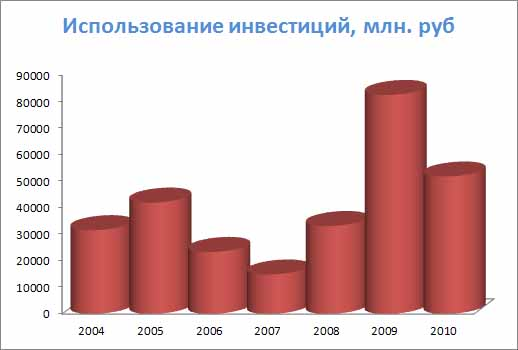 Р и с у н о к 1. Использование инвестиций, млн. руб. Данная диаграмма отображает динамику использования предприятием инвестиций. Вообще инвестиции, в данном конкретном случае, по большей части своей направлены на реализацию каких-либо проектов. Это говорит нам о том, что в последние годы предприятие набирает обороты и развивается используя при этом инвестиционные вложения для модернизации производства либо расширения своих производственных возможностей.  Пример инвестиционного проекта: Организация производства биоэтанола на ОАО «Жабинковский сахарный завод» - ныне существующий проект предприятия требующий инвестиционного вложения«Внедрение проекта по созданию производства биоэтанола планируется осуществить путем строительства нового производства на ОАО «Жабинковский сахарный завод» мощностью 60 тысяч тонн топливного биоэтанола в год. Это позволит снизить потребление нефтепродуктов, за счет разработки смесовых бензинов, с добавлением 5% этанола. Смесевые бензины можно использовать не только в автомобилях, но и в, так называемых, малых двигателях – моторных лодках, мотоблоках, бензопилах и т.д. Наиболее целесообразным является применение биоэтанола как добавка его к низкооктановому автомобильному бензину, что позволяет увеличить объем производства светлых нефтепродуктов. Биоэтанол представляет собой жидкое спиртовое топливо, пары которого тяжелее воздуха, вырабатывается из сельскохозяйственных культур, содержащих крахмал или сахар. В отличие от пищевого спирта, топливный этанол практически не содержит воды, доля которой не должна превышать 0,1-0,2 %. Именно такой спирт, образующий устойчивые смеси с бензином, получил широкое распространение в ряде зарубежных стран как моторное топливо. Общая стоимость проекта: 80 900 000 USD Размер требуемых инвестиций: 80 900 000 USDСрок окупаемости проекта, лет: 10Срок реализации проекта, лет: 4Этот проект является довольно перспективным, так как на внутреннем рынке в республике практически нет биоэтанола, и нет предприятия которое всерьез взялось за его производство. Но существуют и сложности, основной же, является риск увеличения цен на сырье и материалы, что в нынеших условиях экономического кризиса очень даже вероятно. Ну и еще стоит привести цели предприятия на нынешний год: Строительство обособленного двухэтажного здания, в котором будет установлен новый комплекс линий по фасовке сахара. Туда также будет перенесена существующая фасовочная линия.Реализация проекта позволит основную часть выпускаемого заводом сахара поставлять потребителям в фасованном виде. На фабрике планируется расфасовывать сахар в пакеты емкостью 1 кг, 3 кг и 5 кг. Сегодня доля фасованного сахара составляет около 8% в общем объеме выпуска. Основная часть продукции поставляется потребителям в мешках. При этом торговые предприятия осуществляют фасовку сахара самостоятельно.В текущем году Жабинковский сахарный завод планирует инвестировать в основной капитал Br40,5 млрд., в том числе Br28 млрд. составят собственные средства, остальное кредитные ресурсы. Помимо строительства фабрики фасовки, средства будут направлены на расширение жомоотжимного отделения, проектно-изыскательские работы.В целом можно сказать, что предприятие активно использует инвестиции и это несомненно приносит свои плоды. В приведенной выше диаграмме можно проследить, что в последние годы обьем инвестиций увеличился, и это связано с расширением и модернизацией предпрития, что еще раз говорит о качественном развитии предприятия. Так же  в планах «ОАО Жабинковский сахарный завод» реализовать большой проект по производству биоэтанала, хотя повторюсь, что при этом огромной сложностью будет риск увелечения цен на сырье и материалы. А в краткросрочных планах предприятия прослеживается желание и возможности расти и развиваться далее. Так что единственной существенной проблемой ивистиционной деятельности является то, что на начало проекта были предоставлены одни цифры, а во время реализации они оказываются совсем другими, что никаким образом не зависит от предприятия, хотя безусловно имеет к нему самое прямое отношение.УДК 339.166.82:664.12(476.7)Марчук Э. А. – студенткаОРГАНИЗАЦИЯ ФИРМЕННОЙ ТОРГОВЛИВ ОАО«Жабинковский сахарный завод»Научный руководитель – Куриленко А.Н. – ст. преподавательФирменную торговлю образуют промышленные предприятия, выпускающие товары народного потребления. B условиях рыночной экономики довольно естественным процессом является существенное развитие фирменной торговли. Этот процесс в нашей республике длится с самого начала ее основания. Еще в прошлом веке Совет Министров Республики Беларусь принял решение о передаче промышленным предприятиям, колхозам и совхозам до 30% продовольственных и непродовольственных магазинов для организации фирменной торговли. Рыночные отношения требует большой экономической самостоятельности предприятия, возможностей проведения им различных производственных, сбытовых и финансовых маневров для качественного реагирования на изменения общественных и индивидуальных потребностей различных слоев населения. В данной статье, фирменная торговля будет рассматриваться на примере ОАО «Жабинковский сахарный завод», отдельные показатели фирменной торговли которого приведены в таблице.Т а б л и ц а  – Показатели работы фирменной торговлиИз материалов приведенной таблицы можно сделать вывод, что предприятие развивается в спокойном русле: то есть оно не делает каких то огромных скачков вперед, но и не отстает от требуемых норм. С каждым годом увеличивается прибыль и объем внешней торговли, увеличивается производство сахара. Иначе говоря – ОАО «Жабинковский сахарный завод» идет в ногу со временем. О чем наиболее ярко свидетельствует строка: рентабельность. Далее стоит привести перечень партнеров предприятия:– представители в СНГ:ООО «Белорусская сахарная компания»(г. Москва), ООО «Белорусская аграрная компания»(г.Киев), ООО «Белорусская сахарная компания»(г.Бишкек), ООО «Белорусско-Грузинская аграрная компания»(г.Тбилиси), ТОО «Белорусская аграрная компания»(г. Алматы);– основные потребители продукции:все областные базы «Белбакалея», районные базы Белкоопсоюза, СП ОАО «Спартак», ОАО «Коммунарка», ОАО «Слодыч», ОАО «Рогачевский молочно-консервный комбинат», ОАО «Глубокский молочно-консервный комбинат»;– поставщики семян сахарной свеклы, сахара-сырца, вспомогательных сырья и материалов:КВС (Германия), ДАНИСКО-СИД (Дания), ШТРУБЕ-ДАКМАН (Германия), ВЕЛИКОПОЛЬСКА ГОДОВЛЯ БУРАКА ЦУКРОВЕГО (Польша), CARGILL B. V. (Нидерланды), SUCRESET DENREES (Франция), TATE&LYLE (Англия).А эти данные, в свою очередь, свидетельствуют о том, что предприятие не ограничивается работой лишь на внутренний рынок. Как уже было сказано выше оно растет и развивается в ногу со временем, и соответственно расширяет круг своих связей и партнеров, что дает больший рынок сбыта, а так же возможность получения более качественного сырья.Опыт показывает, что успех деятельности на рынке товаров народного потребления зависит от познания ключевых проблем развития рынка. Переход к рынку требует глубокого изучения и учета всех звеньев цепи продвижения товара к потребителю, начиная от зарождения идеи, создания товара и заканчивая его продажей. Для эффективного управления рынком необходима межотраслевая скоординированная деятельность промышленности, торговли, ценообразования, рекламы и т. п.Таким образом, в настоящее время основная роль фирменной торговли заключается в том, что она помогает промышленным предприятиям приспособиться к рыночным условиям хозяйствования и успешно реализовывать свою продукцию на рынке, с чем рассматриваемое в данной работе предприятие справляется в полной мере.УДК 338.48:63(476)Марыскина А. Л. –  студенткаПРЕСПЕКТИВЫ РАЗВИТИЯ АГРОЭКО ТУРИЗМАВ РЕСПУБЛИКЕ БЕЛАРУСЬНаучный руководитель – Эйсмонт И. Т. – ст. преподавательСегодня туризм в Республике Беларусь стал не только видом отдыха, но и особой формой социокультурной активности. Его уже нельзя рассматривать и оценивать традиционно, в рамках рекреации или в сфере экономических отношений. С полной уверенностью можно говорить, что туризм превращается в одну из основных форм жизнедеятельности человека в современном обществе, способ функционирования индивида в мире культуры. Республика Беларусь имеет достаточный потенциал для развития всех видов туризма.Из-за меньшего объёма необходимой туристской инфраструктуры (отелей, ресторанов и других увеселительных заведений), из расчёта на одного туриста и на каждый доллар прибыли, данный вид туризма характеризуется меньшей ресурсоемкостью. Зарождающийся агротуризм в Беларуси уже заинтересовал всевозможные категории клиентов. Анализ ресурсов показал огромный потенциал в разных сферах деятельности агроэкотуризма. Кладовые природы, истории, культуры открывают широкие горизонты для направления движения. Теперь важно правильно распорядиться данным богатством. Формы обслуживания выявились довольно разнообразные, от элементарного предоставления удобств до разного рода развлечений и видов деятельности, вплоть до экстремальных (конечно же, в разумных пределах). Определяющую роль в формах подачи агроэкотуристического продукта играют сами организаторы со своим багажом жизненного опыта, эрудицией и фантазией.Понятно, что владельцы агропансиона не могут обеспечить все типы развлечений даже для своих туристов. Поэтому необходимо сотрудничество с другими структурами, которые обслуживают гостей села. Обычно такими партнерами становятся: структуры размещения (рестораны, бары, таверны), владельцы транспортных средств (традиционный, ретроварианты), центры народных промыслов и ремесленного производства, художественные и этнофольклорные коллективы, музеи, представительные хозяйства, администрация заповедника. И структура, возникающая в результате сотрудничества (называемая в специальной литературе cluster) приносит больше выгод каждому участнику, чем если бы каждый действовал самостоятельно. Для каждого кластера приемлема формула "2+2=5". Иначе говоря, каждый участник плюс ко всему выигрывает еще ¼ (или 25%) дополнительного дохода только при участии в этой системе. [1]. В соответствии с Указом Президента Республики Беларусь № 284, под агроэкотуризмом понимается временное пребывание граждан Республики Беларусь, иностранных граждан и лиц без гражданства в сельской местности Республики Беларусь на основании договоров, заключенных с субъектами агроэкотуризма, в целях отдыха, оздоровления, ознакомления с природным потенциалом республики, национальными культурными традициями без занятия трудовой, предпринимательской, иной деятельностью, оплачиваемой и (или) приносящей прибыль (доход) из источника в месте пребывания [2].Что же касается непосредственно экологического туризма, то он нацелен, в первую очередь, на ознакомление с природным потенциалом страны, в том числе, посредством организации: активного отдыха на природе (туристских походов с проживанием в палатках, приготовлением пищи на костре); эколого-образовательных и эколого-просветительных туров; фотоохоты на представителей животного и растительного мира, находящихся в естественных условиях.В Беларуси сложилась нормативно-правовая база, регламентирующая данный вид туризма. Вместе с тем, имеется ряд пробелов в действующем законодательстве в данной сфере. Закон Республики Беларусь «О туризме» закрепил понятие «туризм» как путешествие физических лиц за пределы их места жительства в течение периода, не превышающего 12 месяцев подряд, с цель отдыха, с деловыми, познавательными и другими целями без занятии трудовой, предпринимательской, иной приносящей доход деятельностью, оплачиваемой и (или) приносящей прибыль (доход) из источника в посещаемой стране (месте), а также деятельность юридических и физических лиц, в том числе индивидуальных предпринимателей, по организации такого путешествия [3,с.9].В названном законе агроэкотуризм и экологический туризм относятся к самостоятельным видам туризма. Основные направления развития агроэкотуризма определены в Национальной программе развития туризма в Республике Беларусь на 2010—2015 гг [4].Деятельность по оказанию услуг в сфере агроэкотуризма регулируется Национальной Программой развития туризма в Республике Беларусь, областными Программами развития агроэкотуризма, Указом Президента Республики Беларусь от 21.06.2012 № 284 «О мерах по развитию агроэкотуризма в Республике Беларусь» (далее – Указ № 284).Программа участия ОАО «Белагропромбанк» в развитии агроэкотуризма в Республике Беларусь (далее – Программа) разработана в целях формирования благоприятных условий для развития агроэкотуризма и совершенствования сельской инфраструктуры, создания дополнительных рабочих мест и повышения уровня жизни населения в сельской местности.Формы реализации Программы:предоставление необходимого спектра банковских и иных продуктов (услуг), в том числе оказание кредитной поддержки субъектам агроэкотуризма; оказание информационной поддержки субъектам агроэкотуризма; оказание методологической поддержки субъектам агроэкотуризма. Кредитование субъектов агроэкотуризма Банком осуществляется исключительно на цели, связанные с реализацией субъектами агроэкотуризма проектов в сфере агроэкотуризма (далее - Проект). Кредиты субъектам агроэкотуризма в рамках реализуемых проектов предоставляются на следующие цели:– приобретение товарно-материальных ценностей* (далее – ТМЦ) для осуществления реконструкции и ремонта жилых(-ого) домов(-а) (квартир(-ы) в жилом доме);– приобретение ТМЦ для осуществления строительства, реконструкции, ремонта нежилых построек на придомовой территории жилых(-ого) домов(-а) (квартир(-ы) в жилом доме);– оплату работ (услуг), связанных с реконструкцией и ремонтом жилых(-ого) домов(-а) (квартир(-ы) в жилом доме); – оплату работ (услуг), связанных со строительством, реконструкцией, ремонтом нежилых построек на придомовой территории жилых(-ого) домов(-а) (квартир(-ы) в жилом доме); – приобретение ТМЦ, оплату работ (услуг, связанных с созданием, ремонтом, усовершенствованием иных объектов инфраструктуры жилых (-ого) домов(-а) (квартир(-ы) в жилом доме); приобретение предметов бытового, культурно-бытового и физкультурно-спортивного назначения. Для реализации региональных мероприятий по развитию агроэкотуризма и оказания поддержки данному направлению деятельности между филиалом ОАО «Белагропромбанк» - областное управление, областным исполнительным комитетом, Белорусским общественным объединением «Отдых в деревне» заключено Соглашение о сотрудничестве, определяющее порядок взаимодействия отделений ОАО «Белагропромбанк», районных исполнительных комитетов и общественного объединения [5].Таким образом, для успешного развития нового направления деятельности в сфере туризма региона требуется мобилизация сил всех участников проекта, членов ассоциации агротуристов (организаторов проекта; владельцев средств размещения; информационно-рекламных служб; финансовых организаций; предприятий туристского комплекса). Лишь взаимодействие всех четырех взаимосвязанных структур способно обеспечить эффективное, комплексное и прогрессивное развитие агротуризма. В территориальном распределении средств размещения агротуризма должны прослеживаться следующие тенденции: благоприятная экологическая ситуация; сосредоточение гостиничного фонда вблизи автомагистралей для привлечения транзитных туристов; концентрация средств размещения в местах транспортной доступности к крупным городам, в том числе к областному центру; выбор уникальных природных экосистем для создания баз отдыха. Организация проживания может быть обеспечена двумя способами: сдача внаем жилья владельцами средств размещения; проживание в семьях, в сельской местности.Согласно официальной информации, на 29 марта 2012 г. в 110 районах Беларуси насчитывалось 474 агроэкоусадьбы -- в 10 раз больше по сравнению с 2007 г., и в 14 раз -- с 2006-м. По данным ОО «Агро- и экотуризм», реально из них работают 421 санаторно-курортной и оздоровительной организации (в том числе 73 санатория, 13 детских реабилитационно-оздоровительных центров, 3 дома отдыха, 1 пансионат, 93 базы отдыха, 6 туристско-оздоровительных комплексов, 19 туристских баз, 22 оздоровительных центра (комплекса). Если в 2007 году у нас в стране было 18 тысяч агротуристов, в 2012 г. – уже 39 тысяч, которые оставили 2 млрд белорусских рублей, то в 2010--39 95074 [4]До 2015 года в стране планируется создать 287 туристических маршрутов, в том числе 97 пешеходных, 54 велосипедных, 38 конных, 35 водных, 3 авиационных, 2 железнодорожных и 58 автомобильных. Будет создано 868 новых туристических объектов, построено 19 гостиниц, 34 гостиницы реконструировано, открыто 178 агроусадеб.В белорусском агроэкотуризме наметились  некоторые сдерживающие факторы для успешного развития агроэкотуризма: отсутствие частной собственности на землю в Республике Беларусь и как следствии возможность для бесплатного отдыха на природе, наличие у потенциальных агроэкотуристов родственных и дружеских связей в деревне, распространённость дачного отдыха, некоторые природные и социально-демографические факторы. Наличие данных факторов не являются причиной для беспокойства, а наоборот дают здоровый стимул для решения возникающих задач. Только преодолевая препятствия можно достичь положительных результатов и приобрести бесценный опыт и уверенность в будущих действиях.Экономическая среда агроэкотуристических предприятий во многом обуславливается экономической ситуацией и состоятельностью региона, в котором находится предприятие. Собственный экономический потенциал в силу своих малых размеров невелик, но перспективен, так как основан на грамотном подходе к деятельности, начиная от образованности хозяев, здорового интереса к событиям в стране и в мире до трезвой оценки происходящего вокруг и в разных сферах жизни людей.Агроэкотуризм имеет все шансы помочь белорусской деревне и развить положительный имидж нашей страны, незаметной пока на мировом туристическом рынке. Однако такие положительные перемены возможны лишь в том случае, если агроэкотуризм станет полноправным сектором туристической отрасли.[6]ЛИТЕРАТУРА1. Развитие Агроэко туризма в Республике Беларусь //История и культура; [Электронный ресурс]. 2012 Режим доступа: // http://www.belhuntclub.net 2. «О мерах по развитию агроэкотуризма в Республике Беларусь»// Указ Президента Республики Беларусь №284, от 21.06.2012 г. № 284. Режим доступа: // http://www.pravo.by3. Эко- и агротуризм: перспективы развития на локальных территориях [Текст] :материалы Междунар. науч.-практ. конф., 3–4 апр. 2009 г., Барановичи, Республика Беларусь. / редкол.: В. Н. Зуев (отв.ред.) [и др.]. — Барановичи — Минск :Орех, 2009. —100 с.4.Национальная программа развития туризма Республики Беларусь на 2010-2015 годы (основные положения). Минск, 2010. Режим доступа: http://www.government.by5. «Развитие Агроэко туризма в Республике Беларусь»//Белагропромбанк [Электронный ресурс], 2012 Режим доступа: //http://www.belapb.by6. Организация туризма : учеб. пособие для студентов вузов по специальности «Экономика и упр. соц.-культур. сферой» / А. П. Дурович [и др.] ; под ред. Н. И. Кабушкина и А. П. Дуровича. — Минск : Новое знание, 2005. — 630 с.УДК 631.145: 637.5Марьянков И. О., студентЭФФЕКТИВНОСТЬ СВИНОВОДСТВА В ЗАВИСИМОСТИ ОТ КОНЦЕНТРАЦИИ ПОГОЛОВЬЯНаучный руководитель – Тоболич З. А. – ст. преподавательОсновным в развитии свиноводства в Республике Беларусь является   обеспечение  роста производства свинины и повышение ее качества. Для дальнейшего эффективного развития свиноводческой отрасли в ближайшие годы необходим ускоренный переход на интенсивные системы выращивания и разведения пород, типов и гибридов свиней, адаптированных к условиям промышленного производства свинины, не уступающих аналогам мировой генетики. Это позволит увеличить валовое производство свинины при существующем поголовье.Результативность работы сельскохозяйственных организаций по реализации свиней на мясо представлена в табл. 1.Т а б л и ц а 1. Показатели реализация свиней на убой, тыс. тТ а б л и ц а 2 . Влияние концентрации поголовья свиней на показатели экономической эффективности выращивания свиней Уровень рентабельности отрасли отличается положительным ее значением. В 2010 г. рентабельность реализации свиней составила 1,8%, что несколько ниже уровня 2008-2009 г.г. (5,1%) и увеличилась в 2011 г. до 13,7 %.Почти 90 % свинины получают на крупных свиноводческих комплексах промышленного типа, которых в республике в настоящее время насчитывается 107 мощностью от 12 до 108 тыс. голов свиней и где сосредоточено около 80% всего поголовья, находящегося в сельскохозяйственных организациях.В таблице 2 рассмотрено влияние концентрации поголовья свиней на откорме на показатели эффективности на примере 286 предприятий республики. В первую группу вошли хозяйства с поголовьем до 500 гол. Пятую группу образуют хозяйства с численностью свиней на откорме от 11000 до 20000 гол., шестую – свыше 20000 гол. В первых двух группах хозяйств, где поголовье свиней не превышало 1000 голов, предприятия имеют среднесуточный прирост 282 г и 343 г, расход кормов на 1 т прироста 14,9 и 7,9 т к.ед., высокую трудоемкость продукции. По мере  роста концентрации поголовья увеличивается среднесуточный прирост свиней, снижается расход кормов на единицу продукции, трудоемкость. В пятой и шестой группах среднесуточный прирост свиней 565 и 522 г, расход кормов на 1 т продукции 4,1 и 4,2 т к ед. Т.е., производственные показатели  эффективности значительно выше. В хозяйствах первой, второй и третьей группы, где концентрация поголовья свиней менее 5000 гол., а удельный вес отрасли в выручке составляет от 2,5 до 12,5%, свиноводство убыточно. Убыточно как реализация свиней на мясо, так и реализация продукции свиноводства в переработанном виде. В хозяйствах четвертой, пятой и шестой групп, где концентрация поголовья свиней превышает 5000 гол, реализация свиней на мясо, прочая продажа и реализация в переработанном виде рентабельна. Причем следует отметить, что максимальное значение уровень рентабельности свиней в живой массе имеет в пятой группе (16,6%), рентабельность реализованной продукции свиноводства в переработанном виде также наивысшая в пятой группе и составляет 17,7 %.Таким образом, комплексы по откорму свиней 4-й,5-й,6-й групп эффективно занимаются свиноводством. Рентабельно реализуют как продукцию в живом весе, так и переработанную. Максимальный уровень рентабельности – у предприятий 5-й группы с концентрацией поголовья свиней на доращивании и откорме 11000-20000 гол.Согласно программе деятельности правительства на 2011 - 2015 годы предусмотрено строительство 72 современных комплексов по выращиванию свиней с законченным циклом производства общей мощностью 180 тыс. т свинины в год, 38 репродукторов на действующих комплексах, 5 племзаводов по разведению чистопородных мясных свиней. Запланировано создание генетического потенциала на основе применения новейших методов селекции и разведения, благодаря которому среднесуточный прирост свиней увеличится до 900-1000 г.УДК 633.162(476)Минюк А. С. – студентЭФФЕКТИВНОСТЬ ВЫРАЩИВАНИЯ ПИВОВАРЕННОГО ЯЧМЕНЯНаучный руководитель – Тоболич З. А. – ст. преподавательЗерно пивоваренного ячменя хорошего качества можно получить только при выполнении всего комплекса научно обоснованных приемов его возделывания с учетом зональных особенностей отдельных регионов, специфики сортов и требований пивоваренной промышленности. Для производства зерна ячменя, пригодного для пивоваренной промышленности, необходимо использовать только включенные в Государственный реестр сорта пивоваренного ячменя. Всего под пивоваренный ячмень в Беларуси в 2011 г. было отведено 84,7 тыс. га, при средней урожайности 34,9 ц/га. Самая высокая урожайность в Минской и Гродненской областях – 40,5 ц/га и 38,6 ц/га соответственно.Самый высококачественный пивоваренный ячмень заготавливают в Брестской области. Этот регион является основной сырьевой зоной ОАО «Белсолод». В целом по республике качество пивоваренного ячменя в 2011году значительно выше, чем в 2010 г.На пивоваренный ячмень введены новые технические условия, согласно которым его качество оценивается по 11 показателям. Главным является содержание белка в зерне, которое не должно превышать 12 % (оптимальный вариант – 10-11 %), а также ярко-желтый цвет.Использование высококачественного пивоваренного ячменя для производства солода не только гарантирует обеспечение основным сырьем отечественных пивоваренных заводов, но и создает предпосылки наращивания реализации солода на экспорт.Анализ эффективности выращивания пивоваренного ячменя на примере предприятий республики представлен в таблице 1. Из 247 анализируемых хозяйств, реализующих пивоваренный ячмень, 25,5% всего объема реализации приходится на хозяйства Брестской области; 32,7% – предприятия Минской области и 19,7% на предприятия Могилевщины. Незначительна в 2011 г. реализация пивоваренного ячменя в Гомельской и Гродненской областях. В Гомельской области уменьшение производства пивоваренного ячменя произошло из-за превышения допустимых показателей содержания белка. Эффективность выращивания и реализации пивоваренного ячменя в хозяйствах достаточно высокая: уровень рентабельности пивоваренного ячменя в среднем составил 50,7%.106 организаций (или 42,9%) имеют объемы реализации пивоваренного ячменя свыше 250 т в расчете на 1 предприятие, из них 54 организации реализуют пивоваренный ячмень в размере более 400 тонн.Т а б л и ц а 1. Эффективность выращивания пивоваренного ячменя в хозяйствах республики в 2011 г.Одним из основных факторов, влияющих на урожайность ячменя, является оптимальное внесение минеральных удобрений и своевременное применение средств защиты.В таблице 2 выполнен анализ влияния балла пашни и уровня внесения минеральных удобрений и средств защиты в расчете на 1 га на показатели эффективности выращивания ячменя по 192 организациям Брестской, Гродненской, Минской и Могилевской областей.По мере увеличения внесения минеральных удобрений и применения средств защиты в бесспорном порядке увеличивается урожайность. Так, в первой группе при стоимости удобрений и средств защиты на 1 га в размере  316 тыс. руб., урожайность составила 25,2 ц/га. В пятой группе стоимость удобрений и средств защиты на 1 га 1278 тыс. руб. и урожайность 41,1 ц/га. Следует отметить, что в обеих группах уровень рентабельности наиболее высокий – 55% и 59,5%. В первой группе за счет низкой себестоимость из-за минимальной стоимости удобрений и средств защиты, а в пятой группе, естественно, рост затрат по внесению удобрений и средств защиты сопровождался приростом продукции, что привело к снижению себестоимости 1 т зерна. Средняя цена реализации по группам составила 901 тыс. руб., а уровень рентабельности 53,5%.Т а б л и ц а 2. Эффективность выращивания ячменя в зависимости от стоимости удобрений и средств защиты на 1 га за 2011 г. Для выполнения государственного заказа и гарантированного обеспечения ОАО «Белсолод» качественным пивоваренным ячменем в необходимом количестве, снижения затрат на его производство необходимо:– оптимизировать структуру  посевных площадей путем уменьшения общего количества хозяйств и увеличения объема поставок до 400- 500 тонн на одно хозяйство. Пивоваренный ячмень должен возделываться на площадях 200-250 га с внедрением новых сортов интенсивного типа с высокими пивоваренными свойствами, в том числе зарубежной селекции;– сырьевые зоны предприятия должны находиться в непосредственной близости от заготовителя, что позволит существенно снизить   транспортно-заготовительные расходы. Так, экономически обоснованной   сырьевой   зоной   ОАО  «Белсолод»   должны   являться   хозяйства Брестской, Гродненской и юго-западных районов Минской областей.– хозяйства сырьевой зоны должны иметь пригодные почвенно-климатические условия. Они должны быть обеспечены материально-техническими ресурсами для производства не менее 40 ц/га пивоваренного ячменя и иметь в наличии необходимое для его доработки сушильное и очистительное оборудование.УДК 658:663.43/.44(476.7)Минюк А. С. – студентЭФФЕКТИВНОСТЬ ПРОИЗВОДСТВЕННОЙ ДЕЯТЕЛЬНОСТИ ОАО «БЕЛСОЛОД»Научный руководитель – Тоболич З. А. –  ст. преподавательСолод является определяющим показателем качества готовой пивоваренной продукции и выступает весомым конкурентным преимуществом вдостаточно жестких рыночных условиях. Производством солода в республике занимаются 4 организации.ОАО «Белсолод» – единственное специализированное и крупнейшее предприятие в Беларуси  по производству солода, которое производит более 70% солода в стране.В 2010 г.  ОАО «Белсолод» завершило реконструкцию солодовенного производства и строительство новых сушилок, что позволило увеличить производственную мощность действующего производства в два раза до 130 т. В связи с увеличением заготовок ячменя в два раза возникла необходимость в дополнительных емкостях хранения. На предприятии начато строительство нового элеватора мощностью 100 тыс. тонн. В конце 2011 г. за счет ввода основных средств степень  износа составила 18,4%, в т.ч. износ машин и оборудования – 14,7%. Предприятие ведет большую работу по сырьевым зонам. Закупка на плановой основе производится у отечественных сельскохозяйственных производителей в рамках выполнения доведенного государственного заказа с предприятиями, входящими в сырьевую зону ОАО «Белсолод». Основными критериями выбора поставщиков является: соответствие качества зерна ячменя требованиям нормативных документов;  объем поставки; сроки поставки; наличие в хозяйствах посевных площадей, необходимых для выращивания договорных объемов поставки и материально-технической базы для доработки зерна.Учитывая отдаленность перерабатывающего предприятия ОАО «Белсолод» от сырьевой зоны, расположенной в Гродненской, Минской, Витебской и Могилевской областях, тесное взаимодействие с сельскохозяйственными производителями пивоваренного ячменя, его заготовка и хранение проблематично. Для этого на ОАО «Белсолод» приняты в штат региональные представители, которые непосредственно на местах заключают договоры на поставку сырья, проводят обследование посевов, консультируют по вопросам возделывания ячменя пивоваренного, организовывают заготовку сырья. Кроме плановых закупок сырья, предприятие может осуществлять закупки на внеплановой основе. В 2011 г. объем производства солода увеличился до 115,4 тыс. тонн, что на 25,8% выше уровня 2010 г.Т а б л и ц а 1. Основные показатели  производственной деятельности за 2008-2011 гг.Экономически сложным складывался для предприятия 2010 г. В течение 9 мес. конъюнктура рынка была неблагоприятной, и в результате продажи продукции по ценам ниже себестоимости за 9 месяцев 2010 г. был получен чистый убыток в сумме 11,6 млрд. руб. Но в 4-м квартале ситуация улучшилась. В связи с неурожаем зерновых культур в Российской Федерации в сентябре конъюнктура цен на солод на внешних рынках резко изменилась в сторону увеличения (с 240$ до 400-450$). В результате за 4-й квартал предприятие сумело не только ликвидировать убыток, но и получить в целом по году прибыль от реализации продукции в размере 1,8 млрд. руб.  В 2011 г. эффективная деятельность предприятия по заготовке пивоваренного ячменя высокого класса, увеличению объемов производства, а также возможность реализации солода на экспорт при благоприятно сложившейся конъюнктуре рынка позволила предприятию значительно улучшить свои экономические показатели и финансовое положение. Так, выручка составила 291,7 млрд. руб., увеличившись к предыдущему году в 2,7 раза, чистая прибыль составила 103883 млн. руб. Рентабельность продаж составила 33,9%, увеличившись на 33,6 п.п. Т а б л и ц а 2 – Эффективность внешнеторговой деятельностиОсновным внешним рынком сбыта солода является Россия. Поставляется солод также  в Украину, Грузию, Казахстан и другие страны ближнего зарубежья.ОАО «Белсолод», являясь основным производителем и поставщиком солода для отечественных пивоваренных организаций, концентрируя производство с применением современного оборудования и использованием высококачественного сырья, имеет возможность получать солод, отвечающий  требованиям пивоваренных предприятий. В свою очередь, использование отечественного солода позволит пивоварам снизить долю импортируемого сырья.Локализация и концентрация производства солода в совокупности с развитием сырьевых зон возделывания ячменя позволят создать в республике экспортоориентированную пивную отрасль и обеспечить импортозамещение как по сырью, так и по конечному продукту – пиву.УДК 636.22/.28.084.004.051(476)Мкртчян В. И. – студенткаОСНОВНЫЕ ПУТИ ПОВЫШЕНИЯ ЭФФЕКТИВНОСТИ ПРОИЗВОДСТВА МОЛОКАВ РЕСПУБЛИКЕ БЕЛАРУСЬНаучный руководитель – Сказецкая И. А. – к. э. н., доцентБольшой вклад в развитие молочного производства и других отраслей сельского хозяйства внесла Программа возрождения села на 2005-2010 годы.Итогом реализации Программы возрождения и развития села в 2005-2010 годах стал прирост валовой продукции сельского хозяйства на 27%В программе устойчивого развития села на 2011 - 2015 годы предусмотрено, что к  2015 годуудой молока на корову достигнет не менее 6,3 тыс. килограммов. Рентабельность продаж к 2015 году по молокудостигнет 13%.В 2015 году мощность по переработке молока достигнет 9 млн. тонн в год, в том числе по производству сыров - 203 тыс. тонн, сухих молочных продуктов (жирного и обезжиренного сухого молока, сухой сыворотки) - 300 тыс. тонн, цельномолочной продукции в пересчете на молоко - 2000 тыс. тонн (в том числе продукции для детского питания - 43 тыс. тонн).Расчетный срок окупаемости инвестиций в 2015 году в молокоперерабатывающую промышленность (1577,5 млрд. рублей) составит 4 - 5 лет [3].Основой повышения эффективности производства молока является интенсивное использование продуктивного скота, что возможно при правильной организации воспроизводства стада. Высокоэффективные породы скота молочного направления являются основополагающим фактором интенсификации молочного подкомплекса. Увеличение продуктивности молочного стада возможно при более эффективном использовании генетического потенциала животных. Оценка коров должна проводиться по уровню содержания жира в молоке. Кроме того, следует уделять внимание подготовке нетелей к отелу, интенсивному выращиванию молодняка [1].В высоко развитых странах наметилась общая тенденция к увеличению производства молока за счет повышения продуктивности коров с одновременным сокращением малопродуктивного поголовья. Таким образом, можно выделить следующие пути повышения производительности молочной отрасли:породные особенности, кормление, условия содержания, кратность и технология доения, трудовой потенциал[2].Для повышения эффективности производства и реализации молока можно применить следующие основные показатели: степень чистоты, бактериальная обсемененность, кислотность. Именно эти показатели характеризуют санитарно-гигиенические условия на молочно-товарных фермах, повышают товарность молока.Для получения молока высокого качества необходимо учитывать следующее:– молоко соприкасается с большими поверхностями установок и при их загрязнении существенно обсеменяется;– обсеменение происходит за счет остатков молока и промытых вод в установках, где микрофлора приспосабливается к развитию в молоке;– получение большого количества молока создает предпосылки для смешивания молока с низким содержанием микробов с молоком, содержащим большое их количество;– промывка и дезинфекция доильных установок часто проводиться недостаточно тщательно [1].Все это говорит о том, что качество молока в значительной степени зависит от состояния доильного оборудования, а также емкость для сбора и хранения молока. Чаще всего причиной загрязнения выдоенного молока и являются неправильно промытые и продезинфицированные молочное оборудование и посуда.Как показывает опыт, результативной является обработка доильных установок утром кислотным, а вечером щеточным растворами, что способствует получению более 50% молока с уровнем бактериальной обсемененности менее 100 тыс. в 1 мл [4].Целесообразным представляется создание независимых лабораторий на районном или областном уровнях, оснащенных новыми приборами для определения качества молока. Это даст возможность усилить контроль получаемой молочной продукции и в конечном итоге повысить качество производимого молока и вырабатываемых из него продуктов [5].Планируется в животноводстве - создать на основе применения новейших методов селекции и разведения генетического потенциала, на основе которого продуктивность коров в селекционных стадах в 2015 году будет доведена до 15 тыс. и более килограммов молока за лактацию [3].В целях совершенствования племенной работы предусматривается в 2011 - 2013 годах построить селекционно-племенную молочную ферму (нуклеус) на 350 коров (с генетическим потенциалом - 12 - 15 тыс. килограммов молока) для обеспечения племенных предприятий страны импортозамещающей племенной продукцией [3].Таким образом, можно сказать, что повышение эффективности производства означает, что на каждую единицу затрат и всех ресурсов хозяйство получает все больше продукции. Чем больше продукции хозяйство производит и продает, чем дешевле она обходиться им, тем выше их доходы, тем больше средств они могут выделять для развития дальнейшего производства.ЛИТЕРАТУРАЭкономика отраслей АПК: учебно-методическое пособие для практ. И самост занятий/ А.А. Зеленовский, В.М. Синельников. - Минск: БГАТУ, 2007. - 156с.Н.В. Казаровец, Технологические основы скотоводства и кормопроизводства: учебное пособие для студентов высших сельскохозяйственных учебных заведений / В.К. Пестис [и др.]; ред. П.П. Ракецкий, В.Н. Тимошенко; рец. В.И. Савельев, В.И. Шляхтунов. - Минск: ИВЦ Минфина, 2009. - 335с. Указ Президента Республики Беларусь от 01.08.2011 N 342 "О Государственной программе устойчивого развития села на 2011 - 2015 годы"В.Е. Иванов, Пути повышения качества молока: Аналитический обзор.- Минск: БНИИ внедрения новых форм хозяйствования в АПК, 2003. - 96с.Качество, стандартизация и сертификация в АПК/ Н.Ф. Прокопенко, В.Г. гусаков, П.В. Расторгуев и др.; под ред. Н.Ф. Прокопенко. - Минск: БелНИИАЭ, 2000. - 241с.УДК 331.556. 4Можар Я. – студенткаМЕЖДУНАРОДНАЯ МИГРАЦИЯ ТРУДОВЫХ РЕСУРСОВНаучный руководитель – Китаева Л. И. – к.э. н., доцентМиграция трудовых ресурсов, как процесс перемещения людей в пространстве применительно к современному состоянию рынка труда, выступает в качестве фактора формирования количественных и качественных параметров рынка рабочей силы. Приток населения в тот или иной регион страны и отток из него, с определенными социально-демографическими, социальными и профессиональными характеристиками, неизбежно отражается на численности и составе населения и, таким образом, на показателях предложения рабочей силы. В свою очередь, предложение рабочей силы непосредственно сказывается на потенциальном приросте ВВП. Эта зависимость пропорциональна. Именно поэтому правительство каждого государства стремится не только увеличить численность населения собственной страны, но и способствовать повышению уровня образования, квалификации, рождаемости и продолжительности жизни. Вместе с тем, миграционные потоки повышают приток рабочей силы в страны и вызывают как положительные, так и негативные последствия для экономики.Снижение жизненного уровня, экономическая нестабильность, обострение проблем занятости ведут к тому, что многие специалисты, рабочие высокой квалификации, научные работники, предприниматели, молодежь без специальности и другие категории населения страны в целях реализации своих трудовых интересов, улучшения материального положения семьи ищут возможность получить работу за границей. Число таких граждан, как подтверждают социологические исследования, колеблется от 0,6 млн. до 1,5 млн. человек в Республике Беларусь.С целью выработки мер государственного регулирования процессов внешней трудовой миграции по заказу Комитета по миграции НИИ труда Министерства труда Республики Беларусь провел социологическое исследование, которое позволило определить потенциал внешней трудовой миграции, направления возможных миграционных потоков; выявить «выталкивающие» и «сдерживающие» факторы и условия, определяющие ее количественные и качественные параметры. Всего было опрошено 2400 человек трудоспособного возраста. По своим социально-демографическим характеристикам выборочная совокупность исследования является репрезентативной для всей Беларуси.Исследование показало, что наиболее активны потенциальные мигранты в младших возрастных группах: 16–20 лет и 21–25 лет. Они охватывают почти половину (41,6%) опрошенной молодежи. Доля желающих выехать среди респондентов других возрастных групп уменьшается по мере увеличения их возраста. Так, доля средней возрастной группы (36–45 лет) более чем в полтора раза меньше доли молодежной возрастной группы (23,4%).Государственное регулирование должно быть направлено на поддержку внешней трудовой эмиграции, организацию их трудоустройства, обеспечение информацией о положении на рынке труда других государств, рекламирование фирм, имеющих лицензии, и пресечение распространения ложной информации. Направление современных миграционных потоков сохранится и в будущем. Однако общий объем их, по-видимому, сократится. Главным миграционным партнером для Беларуси останется Россия. Расширится объем международной трудовой миграции, сохранится «утечка умов» в Российскую Федерацию и за пределы стран СНГ и Балтии. По оценкам официальной статистики, ежемесячно в 2012 году количество трудовых мигрантов в Российскую Федерацию составляет около 100 тыс. населения. Неофициальная статистика в 2-3 раза увеличивает эту цифру.Основными факторами, способствующими миграции, являются экономические: размер заработной платы, жизненный уровень, необходимость накоплений и сбережений.Мировой опыт показывает, что нет прямой зависимости между увеличением численности иностранных рабочих и ростом безработицы, что разумная миграционная политика по привлечению иностранной рабочей силы и соответствующий миграционный контроль, наоборот, способствуют развитию производства, экономики в целом и могут быть очень выгодны как для страны-импортера рабочей силы, так и для страны-экспортера, а также для самих трудовых мигрантов.УДК 637.1:658.562:04.057.2(467)Мойсеенок Л. А. – студентка.ВНЕДРЕНИЕ ЕДИНЫХ СТАНДАРТОВ КАК СПОСОБКОНТРОЛЯ ПРОИЗВОДСТВА И ПЕРЕРАБОТКИ МОЛОКАВ РЕСПУБЛИКЕ БЕЛАРУСЬНаучный руководитель – Сказецкая И. А. – к.э.н., доцентРезультативность производственно-хозяйственной деятельности производящих и перерабатывающих сельскохозяйственное сырье предприятий во многом зависит от конкурентоспособности и качества их продукции.В последние годы во всем мире наибольшее значение придается именно качеству. Его повышение стало главным условием успеха конкурирующих на мировом рынке предприятий.Чем лучше потребительские свойства и качество продукции, тем выше ее стоимость и, при прочих равных условиях, приносимая реализацией прибыль. Сбыт пользующихся высоким спросом товаров обеспечивает возмещение необходимых для повышения качества дополнительных затрат и гарантирует экономическую эффективность производства.Качество продукции - это совокупность свойств и характеристик, придающих ей способность удовлетворять обусловленные или предполагаемые потребности. Улучшение качества является сложнейшей задачей, решение которой зависит от ряда взаимосвязанных технико-технологических, организационных, экономических, экологических и психологических факторов.Задачу повышения качества целесообразно решать комплексно. Такой подход предусматривает совокупное применение взаимосвязанных организационных, технических, экономических мероприятий, методов и средств, направленных на обеспечение должного качества продукции, максимальную экономическую эффективность деятельности, минимизацию производственных затрат и достаточно полное удовлетворение постоянно меняющихся требований потребителей.Основными задачами при создании новой и улучшенной продукции становятся изучение и использование научно-технической информации, разработка и внедрение новых технологических процессов, а также методов контроля качества продукции.К настоящему времени качество белорусских пищевых продуктов, в том числе и молочных, значительно повысилось. Об этом свидетельствуют регулярные исследования, производимые Республиканским испытательным центромкачества мясной и молочной продукции. Развитию рынка мясомолочной продукции и повышению качества последней способствовала разработка стандартов Республики Беларусь (СТБ) [1, с.30].Качество и безопасность молока, поступающего на перерабатывающие предприятия Республики Беларусь, регламентируются СТБ 1598-2006 «Молоко коровье. Требования при закупках» с учетом изменений №1 и №2 к стандарту, введенных в действие с 01.01.2008 и 01.04.2009.СТБ ИСО 22000 «Системы менеджмента безопасности пищевых продуктов. Требования к организациям, участвующим в пищевой цепи» и СТБ 1470 «Системы качества. Управление качеством и безопасностью пищевых продуктов на основе анализа рисков и критических контрольных точек. Общие требования» являются теми инструментами, которые позволяют предприятиям обеспечить производство безопасной и качественной продукции. Причем требования СТБ ИСО 22000 применимы ко всем производителям пищевой цепочки: аграрным и фермерским хозяйствам, молокоперерабатывающим предприятиям, розничной торговле и др.Внедрения систем менеджмента качества в соответствии с СТБ ИСО 22000 и СТБ 1470 на молочно-товарных фермах и молокоперерабатывающих предприятиях поможет идентифицировать возможные риски и применить ряд предупреждающих действий, направленных на их минимизацию.Государственная продовольственная инспекция по качеству постоянно контролирует процесс внедрения на молочных заводах систем менеджмента безопасности пищевых продуктов и принципов НАССР. На 21-м молокоперерабатывающем предприятии уже внедрена и успешно функционирует система управления качеством и безопасностью пищевых продуктов на основе анализа рисков и критических точек (НАССР). Однако для успешного наращивания объемов производства безопасной конкурентоспособной молочной продукции перерабатывающим предприятиям необходимо получать от молочно-товарных ферм молоко-сырье экстра и высшего сорта в гораздо больших количествах, а это возможно при условии внедрения на фермах современных методов менеджмента [2, с. 24].Внедрение единых стандартов для производителей молока и молочной продукции – это способ повышения качества производимой продукции, увеличение продаж, повышение эффективности работы предприятия, а также способ увеличить рынки сбыта, сделать свою продукцию более конкурентоспособной, выйти на мировой рынок.ЛИТЕРАТУРАПилипук А., Баранова М. Совершенствование системы управления качеством на предприятиях молочной промышленности / А. Пилипук, М. Баранова // Аграрная экономика, 2011. – №7. – с. 30-39.Расолько Л.А., Ткачева Л.Т., Маруда Н.В., Панченко Т.А. Качество и безопасность молочной продукции  / Л.А. Расолько, Л.Т. Ткачева, Н.В. Маруда, Т.А. Панченко // Стандартизация, 2009. – №2. – С.24-26.Мойсеенок Л.А., Сказецкая И.А. Тенденции и перспективы развития молочной промышленности республики беларусьУДК 637.1«313»(467)Мойсеенок Л. А. – студенткаТЕНДЕНЦИИ И ПЕРСПЕКТИВЫ РАЗВИТИЯ МОЛОЧНОЙ ПРОМЫШЛЕННОСТИ РЕСПУБЛИКИ БЕЛАРУСЬНаучный руководитель – Сказецкая И. А. – к.э.н., доцент.Переход республики к рыночным отношениям обусловливает необходимость формирования на базе существующего молочного подкомплекса реально функционирующего рынка молока, ориентированного на удовлетворение потребностей населения в молочной продукции и действующего на основе экономических законов.Рынок молока представляет собой систему экономических отношений между всеми субъектами молочного подкомплекса (производителями сырья и конечной продукции, предприятиями инфраструктуры и т.д.) и конечными потребителями, которые через акт купли-продажи реализуют право собственности на товары, присущие данному рынку.Это означает, что рынок молока, в котором процессы обмена являются основополагающими, охватывает в равной мере производство, распределение, потребление и имеет не только прямую, но и обратную связь с процессом производства и при определении государством основных моментов и направлений его функционирования имеет способность к саморегулированию.Ситуация, сложившаяся на рынке молока и молочных продуктов, характеризуется следующими обстоятельствами:неразвитостью рыночной инфраструктуры;формированием заказов на молочные продукты, которые находится под контролем местных органов власти;директивным закреплением сырьевых зон, зачастую совпадающих с административными границами района;закупочной ценой на молоко, продаваемое сельскохозяйственными предприятиями молочным заводам, устанавливаемой облисполкомами;установлением предельного норматива рентабельности производства для предприятий маслосыродельной и молочной промышленности при формировании свободных оптово-отпускных цен;установлением предельных торговых надбавок к свободным оптово-отпускным ценам на масло животное;монопольным положением молочного завода.Основными параметрами формирования рынка молочных ресурсов в республике в настоящее время выступают:темпы	контроля над отраслями, входящими в молочный подкомплекс;защита отечественного рынка молока;сфера действия свободных цен. [2, с.4].Таким образом, молочное скотоводство в сельскохозяйственных предприятиях на современном этапе и в перспективе должно получить качественно новое содержание – развиваться интенсивно, высокорентабельно и быть экономически выгодным как для хозяйств, так и государства.Необходимым условием развития молочного подкомплекса и соответвенно молочного скотоводства является спрос на производимую продукцию. Cyществует ли резерв для наращивания объемов производства молочной продукции в Республике Беларусь?Современное состояние белорусского рынка молочных характеризуется практически полным господством продукции отечественного производства на прилавках магазинов. По определеннымпозициям наших производители не просто сравнялись с иностранными, но и смогли даже превзойтиих.Однако уровень потребления молока в республике в настоящее время не превышает 60% от уровня 1990 года и составляет 60-70% от рекомендуемой физиологической нормы. Многие эксперты связывают это со снижением жизненного уровня населения. Но при этом нельзя не принять во внимание и, так называемое повышение эффективности потребления. Современная фасовка, упаковка продукции, более длительные сроки хранения молочной продукции позволяют более экономно и эффективно ее использовать. По данным статистики, за 2010 год каждый белорус потребил 247 килограммов молока и молочных продуктов. Это на больше, чем в 2009 году, но на 45 меньше, чемв далеком 2000-м.Белорусский молочный рынок экспортно-ориентированный: по производству молока мы входим в число мировых лидеров, наращиваем объемы производства сыров. Хватает «кальциевых» продуктов и на отечественных прилавках: все заявки розницы молокозаводы удовлетворяют на 100 %. Причину недостающих в рационе белорусов 100 килограммов молочных продуктов в год специалисты видят в том, что в питании молодого поколения молоку отводится отнюдь не первое место, и констатируют: этот сегмент потребителей практически упущен. Примечательно, что подобная ситуация наблюдается не только в Беларуси, но и по всему миру. Что касается экспорта, то по оценкам экспертов, Беларусь стала производить в больше молока, чем может потребить внутренний рынок. Перепроизводство молока вынуждает предприятия выходить на рынки ближнего и дальнего зарубежья.Наибольший удельный вес экспорта приходится на российский рынок. По даннымроссийских аналитиков, Беларусь является крупнейшим поставщиком молока и молочных продуктов на рынок России – своего основного внешнеторгового партнера. Свою продукцию в Россию поставляют более 60 предприятий молочной отрасли. Российский рынок очень емкий, однако, здесь также приходится конкурировать с другими производителями. Экспорт в Российскую Федерацию составляет около 85% от объема общего экспорта республики. [1, с. 175].В заключение следует отметить, что не отстать от мировых экономических процессов и наравне конкурировать с ведущими зарубежными экспортерами и импортерами молочного сырья белорусскому молочному скотоводству позволят инновационное развитие и освоение признанных в мире методов и средств производства молока.ЛИТЕРАТУРАПодлипский, А. Повышение эффективности молочного скотоводства – основа развития молочного подкомплекса АПК / А. Подлипский // Организационно-правовые аспекты инновационного развития АПК: к 80-летию со дня рождения и 55-летию трудовой деятельности профессора М.З. Фрейдина:сб. науч. ст. / Белорусская государственная сельскохозяйственная академия, Западнопоморский технологический университет в Щецине; редкол.: В.С. Обухович (гл. ред.) и [др.]. – Горки-Щецин, 2012. – с. 173-177. Трофимов, А.Ф., Современные технологии производства молока / А.Ф. Трофимов, В.Н. Тимошенко, А.А. Музыка // Белорусское сельское хозяйство, 2007. – №5. – С.4-6.УДК 519.233.5:33.054.22:339.187:635.21Мокотерская Д.С. – студентка ОЦЕНКА ФАКТОРОВ ЭФФЕКТИВНОГО ПРОИЗВОДСТВА  КАРТОФЕЛЯНаучный руководитель – Тоболич З.А. – ст. преподавательКартофель принадлежит к числу важнейших сельскохозяйственных культур. В мировом производстве продукции растениеводства он занимает одно из первых мест наряду с рисом, пшеницей и кукурузой.Республика Беларусь входит в десятку ведущих картофеле-производящих стран мира, а по производству на душу населения занимает лидирующие позиции.Оценка факторов, влияющих на эффективность производства картофеля, нами выполнялась по предприятиям Могилёвской, Гомельской и Минской областей, решалась задача по изучению факторов, которые оказывают значительное влияние на прибыль от реализации картофеля.Нами использовался метод корреляционно-регрессионнного анализа. Необходимо отметить, что корреляция – это величина, характеризующая взаимосвязь между результативными и факторными показателями:у – прибыль с 1 га, тыс. руб. /ц;х1 – урожайность картофеля с 1 га, ц;х2 – себестоимость единицы продукции, тыс. руб./т;х3 – балл пашни;х4 – трудоёмкость, чел.-ч./гах5 – средняя цена реализации, млн.руб./гах6 – уровень рентабельности, %.Сила и направление связи между признаками показаны в таблице 1.Т а б л и ц а 1 – Корреляционная матрицаСудя по приведённым расчётам, на прибыль наибольшее влияние оказывает урожайность картофеля и средняя цена реализации. Наибольшая обратная связь наблюдается между себестоимостью единицы продукции и урожайностью с 1 га, т. е. с ростом урожайности себестоимость единицы продукции снижается. Отмечается так же обратное влияние на прибыль (в расчете на 1 га) трудоемкости. Нами определен вид уравнения регрессии и рассчитанаы его параметры, т. к. необходимо не только выявить наличие и силу связи, но и установить, каким будет значение результативного признака. Для этого нами построено линейное многофакторное уравнение регрессии. В результате расчетов было получено следующее уравнение регрессии:ух = - 1,08+0,005х1+0,0002х2-0,018х3-0,0012х4+0,19х5+0,023х6При увеличении урожайности картофеля (ц с 1 га) прибыль от реализации картофеля увеличивается на 0,005 млн. руб/ц; увеличение рожайности невозможно без соответствующих вложений, т.е. рост урожайность будет сопровождаться и увеличением себестоимости продукции, но меньшими темпами, и поэтому несмотря на рост себестоимости единицы продукции прибыль увеличится на 0,0002 тыс. руб/ц. Качество данного уравнения характеризует коэффициент множественной корреляции (R=+0,8). Данный показатель изменяется в пределах от 0 до 1, показывает силу влияния учтенных в уравнении факторных признаков на результативный. Связь между результативным и факторными показателями сильная и говорит о прямом влиянии на результат.Коэффициент детерминации (R2 = 64,6% или 0,646), выраженный в процентах показывает, на сколько процентов учтенные в уравнении регрессии факторные признаки объясняют вариацию результативного. Критерий Фишера (F) дает общую оценку правдивости уравнения. Полученное значение критерия (Fрасч.) сравним с табличным (Fтабл.) для принятого уровня значимости (а = 0,05) и числа степеней свободы: Fрасч .>Fтабл. (67,3>2,14), данное уравнение статистически значимо, т. к. доля вариации превышает ошибку.Таким образом, эффективное выращивание картофеля обусловлено высокой урожайностью. В свою очередь увеличение урожайности зависит от ряда факторов. Среди организационных факторов следует выделить процессы специализации и концентрации производства картофеля, так как, во-первых,  концентрация производства позволяет применять новую технику, технологию, совершенствовать организацию производства, во-вторых, способствует увеличению производства и снижению затрат на единицу конечной продукции. Опыт показывает, что внедрение интенсивных технологий, экономически выгодная эксплуатация технических средств и высокая окупаемость вкладываемых средств достигается в специализированных картофелеводческих хозяйствах, возделывающих картофель на площади не менее 100 га и уровне вложений на 1 га не менее 1000-1500 долл/га.Увеличению урожайности способствует и применение минеральных удобрений. Для получения урожая в пределах 300-350 ц/га под картофель необходимо вносить азота – 80-120 кг, фосфора (Р2О5) – 70-90 кг, калия (К2О) – 80-110 кг. Однако эффективность применения удобрений в картофелеводстве во многом зависит от полного соблюдения технологических регламентов, особенно от интегрированной системы защиты картофеля. Совершенствование материально-технической базы в картофелеводстве предусматривает повышение уровня механизации и автоматизации производственных процессов, сокращение трудоемкости производства продукции и мотивацию труда работников отрасли.УДК 334.761:34 (476)Муравьева М. А. – студенткаКООПЕРАТИВНО-ИНТЕГРАЦИОННЫЕ СТРУКТУРЫИ ПРАВОВЫЕ ОСНОВЫ ИХ СОЗДАНИЯВ РЕСПУБЛИКЕ БЕЛАРУСЬНаучный руководитель – Хроменкова Т. Л. – к. э. н., доцент.В соответствии с действующим законодательством в АПК республики могут создаваться агропромышленные структуры в форме: хозяйственных групп, финансово-промышленных групп, холдингов, концернов, потребительских кооперативов, унитарных предприятий, ассоциаций (союзов) и др.Хозяйственная группа. Правовые основы деятельности хозяйственных групп определяют в соответствии с Указом Президента Республики Беларусь от 27.11.95 г. № 482 «О создании и деятельности в республике хозяйственных групп» (с изменениями и дополнениями, внесенными указами Президента Республики Беларусь, принятыми в период с 1997года по 2009 год).Хозяйственная группа представляет собой совокупность юридических лиц, осуществляющих предпринимательскую деятельность в соответствии с заключенным между ними договором о создании хозяйственной группы.Финансово-промышленная группа (ФПГ). Образование и деятельность ФПГ регламентируется Законом Республики Беларусь от 4.06.99 г. № 265-3 «О финансово-промышленных группах» (с изменениями и дополнениями, внесенными указами Президента Республики Беларусь, принятыми в период с 2008 года по 2010 год).ФПГ это объединение юридических лиц, осуществляющих хозяйственную деятельность на основе договора о создании финансово-промышленной группы.ФПГ создается в целях интеграции участников для реализации инвестиционных проектов и программ, направленных на повышение конкурентоспособности продукции (работ, услуг), и расширение рынка сбыта, повышение эффективности производства, создание новых рабочих мест. Участие предприятия более чем в одной ФПГ не допускается. ФПГ не имеет статус юридического лица [2, с. 6].Холдинг. Правовой основой создания и функционирования холдингов в Республике Беларусь является Закон Республики Беларусь от 10.12.92г. № 2034-XІІ «О противодействии и монополистической деятельности и монополистической конкуренции» (ст. 12) (с изменениями и дополнениями, внесенными указами Президента Республики Беларусь принятыми в период с 2000 года по 2011год).Холдинг – это объединение юридических лиц, в котором одно из юридических лиц – коммерческая организация является управляющей компанией холдинга в силу возможности оказывать влияние на решения, принимаемые другими юридическими лицами– участниками холдинга (дочерними компаниями).Для Беларуси, как и для большинства стран, возможен вариант холдинга, при котором роль материнской компании берут на себя банки и иные финансовые институты, объединяющие под своим началом сельскохозяйственные, промышленные, торговые, финансовые, инвестиционные, страховые компании и осуществляющие контрольно-управленческие функции с помощью финансово-кредитных рычагов [3, c.31]. Концерн. Объединение коммерческих организаций, в состав которого входят предприятия республиканской собственности – сельскохозяйственные, перерабатывающие, промышленные, финансовые и торговые предприятия и организации, научно-исследовательские учреждения, учебные центры, обеспечивающие деятельность многоотраслевого комплекса.Ассоциация (союз). Создание и действие ассоциации (союза) осуществляется согласно ст. 121 Гражданского кодекса Республики Беларусь, п. 2.6, п. 2.6 Декрета Президента Республики Беларусь № 22 от 16.11.2000г.Ассоциация (союз) является юридическим лицом. Члены ассоциации (союза) сохраняют свою самостоятельность и права юридического лица, которое не отвечает по обязательствам своих членов. Вместе с тем члены ассоциации (союза) несут субсидиарную (полную) ответственность по ее обязательствам в размере и порядке, предусмотренных учредительными документами. Унитарные предприятия. Агропромышленные объединения могут выступать в форме унитарных предприятий: ГУ, КУП, РУП и др. Создание и функционирование унитарных предприятий осуществляется в соответствии с Гражданским кодексом Республики Беларусь.Унитарным предприятием признается коммерческая организация, не наделенная правом собственности на закрепленное за ней собственником имущество. Имущество унитарного предприятия является неделимым и не может быть распределено по вкладам (долям, паям), в том числе между работниками предприятия. Потребительский кооператив. Создание и функционирование осуществляется в соответствии с Гражданским кодексом Республики Беларусь.Потребительским кооперативом признается добровольное объединение граждан и юридических лиц на основе членства с целью удовлетворения материальных (имущественных) и иных потребностей участников, осуществляемое путем объединения его членами имущественных паевых взносов [1, с.116].Выбор формы объединения зависит от целей создания, особенностей организации, возможностей взаимодействия и экономических интересов участников.Характерной особенностью создаваемых объединений является централизация функций регулирования сквозного производства, а также комбинация производства, переработки, реализации и обслуживания всех отдельно взятых предприятий в единой специализированной структуре.Таким образом, производственная составляющая объединения выступает как основополагающий элемент интеграции субъектов хозяйствования.ЛИТЕРАТУРА1. Воробьев, И.П. Разноуровневая кооперация / И.П. Воробьев, А.А. Наумчик. – Гомель: УО «Белорусский торгово-экономический университет потребительской кооперации», 2004. – 244 с.2. Методические рекомендации по созданию и функционированию агропромышленных объединений. – Мн.: Центр аграрной экономики Института экономики НАН Беларуси, 2009 – 152 с.3.Эффективность кооперативно-интеграционных отношений в сфере агропромышленного производства. Теория, методология, практика / М.И.Запольский; под.ред. В.Г.Гусакова. – Минск: Ин-т системных исследований в АПК НАН Беларуси, 2010. – 256с. УДК 334.761.003.13(476.4)Муравьева М.А. – студенткаЭФФЕКТИВНОСТЬФУНКЦИОНИРОВАНИЯ ЧПТУП «АГРОКОМПЛЕКС «СВЕТЛЫЙ» КАК ФИЛИАЛАОАО «МОГИЛЕВХЛЕБОПРОДУКТОВ»Научный руководитель – Хроменкова Т. Л. – к. э. н., доцент.Экономической основой участия предприятий в создании кооперативно-интеграционной структуры служит получение экономического эффекта по сравнению с его автономным функционированием. ЧПТУП «Агрокомплекс «Светлый» образован путем присоединения СПК «Искра» Чериковского района к ОАО «Совхоз комбинат «Светлый» в декабре 2008 года. До конца 2012 г. предстоит присоединение к данному предприятию ОАО «Эксперементальная база «Чериков». Общая земельная площадь ЧПТУП «Агрокомплекс «Светлый» в 2009 году составила 8125 га. В структуре сельскохозяйственных угодий наибольший удельный вес занимают пахотные земли – 80 %. Освоенность земли составляет 88,2 %, а распаханность – 80 %. По последней кадастровой оценке установлено, что балл сельхозугодий составляет 31,4 балла, а пашни – 32,5 балла. Фондооснащенность 1248,8 млн.руб/100га, фондовооруженность 216,1 млн.руб/чел. Поголовье свиней в 2009 году составило 40 тыс. голов, что на 11 % больше чем в 2008 году.Для того чтобы определить экономическую эффективность функционирования ЧПТУП «Агрокомплекс «Светлый» как филиала ОАО «Могилевхлебопродукт» необходимо провести анализ основных производственно-экономических показателей ЧПТУП «Агрокомплекс «Светлый» до момента вхождения в кооперативно-интергационную структуру (базисный 2008 г.) и после объединения (2009 г.).Показатели изменения уровня и эффективности производства характеризуют результат изменения организационного плана. Для сравнительного анализа изменения результатов деятельности ЧПТУП «Агрокомплекс «Светлый» как филиала ОАО «Могилевхлебопродукт» использовался ряд показателей широко применяемых для оценки эффективности производства (таблица 1).За указанный период отмечается увеличение всех показателей уровня производства. Уровень производства валовой продукции в сопоставимых ценах увеличился на 32 %, а денежной выручки на 33 %. В 2009 г. произведено чистой прибыли на 22,93 млн. руб. больше чем в 2008 г. Т а б л и ц а 1. Основные показатели уровня и эффективности производстваПроанализировав изменения в показателях эффективности использования ресурсов в свиноводстве видно, что расход кормов снизился на 12 %, затраты труда на 1 ц производства свинины снизились на 11 %, а среднесуточный прирост увеличился на 0,2 %.В 2009 г. получено 25,1 ц зерна с гектара, что на 12 % меньше, чем в 2008 г. Урожайность  рапса возросла на 26 %. Увеличились затраты труда на производство 1ц рапса в 2 раза. Снижаются затраты на производство 1ц молока, прироста КРС, прироста свиней на 0,2, 4,2 и 0,9 чел.-ч, соответственно.Общий объем израсходованных кормов в анализируемом периоде на 1 условную голову увеличивается на 7%. В тоже время улучшается эффективность использования кормов. Так расход кормов на производство 1ц молока снизился с 1,4 ц к. ед. до 1,1 ц к.ед.В хозяйстве повысился уровень производства зерна на 5 % в 2009 г. по сравнению с 2008 г.Уровень производства валовой продукции в сопоставимых ценах увеличился на 32 %, а денежной выручки - на 33 %. В 2009 г. произведено чистой прибыли на 22,93 млн. руб. больше чем в 2008 г.Таким образом, вхождение ЧПТУП «Агрокомплекс «Светлый» в интеграционное формирование позволяет более рационально перераспределять используемые ресурсы и повысить эффективность свиноводства, как главной отрасли, и предприятия в целом.Анализ деятельности ЧПТУП «Агрокомплекс «Светлый» за 2008-2009 г. показывает, что уже в первый год нахождения в составе кооперативно-интеграционной структуры ОАО «Могилевхлебопродукт» на данном предприятии получены более высокие показатели, как по производству продукции растениеводства и животноводства, так и экономической эффективности, что, в свою очередь, доказывает правильность выбранного пути по созданию мощных интеграционных объединений.ЛИТЕРАТУРА1. Константинов С. А. Потери и резервы эффективности производства в агропромышленном комплексе (теория и практические аспекты). Под ред. В.Г. Гусакова.- Мн.: Бел НИИЭМ АПК, 1998.- 112 с.2. Экономика предприятий и отраслей АПК: учебник / П.В. Лещиловский, В.Г. Гусаков, Е.И. Кивейша [и др.] ; под ред. П.В. Лещиловского, В.С. Тонковича, А.В. Мозоля.- 2-е изд., перераб. и доп. – Минск : БГЭУ, 2007. – 574с.УДК 664.8:658.511.2(476.4)В.Н. Николаева – студенткаАНАЛИЗ ПРОИЗВОДСТВА ПРОДУКЦИИ ВОАО «БЫХОВСКИЙ КОНСЕРВНО-ОВОЩЕСУШИЛЬНЫЙ ЗАВОД»Научный руководитель – Ленькова Р. К. – д.э.н., профессорЗавод производит более  200 наименований плодоовощных консервов, соков, повидла, варенья, закусочных и обеденных консервов, маринадов, томатной пасты, соусов. Готовая продукция расфасовывается в жестяную, стеклянную, полимерную тару, под обкатную крышку, крышку «твисст-офф» и упаковывают в термоусадочную пленку. Применение традиционных рецептов консервации и соления в сочетании с новейшими технологиями и разработками позволяют сохранить содержание полезных веществ на более чем высоком уровне.  Ассортимент выпускаемой продукции постоянно пополняется новыми наименованиями.Как уже было отмечено, ОАО «Быховский консервно-овощесушильный завод» производит достаточно обширный ассортимент разнообразной плодовоовощной продукции, поэтому целесообразным является проведение анализа производства продукции в динамике, а именно за 2009-2011 гг., представленного в таблице 1.Т а б л и ц а 1.  Производство продукции (в натуральном измерении)Вывод: в 2009-2011 гг. произошло увеличение выпуска продукции консервов томатных и овощных. Это связано с тем, что ассортимент данных видов постоянно увеличивается, в частности  за 2011 год на предприятии произведено 90 новых видов  продукции (16346,3 туб) на 46437,9 млн. рублей. Удельный вес  новой продукции составляет 57,9 % от общего объема производства продукции.На предприятии за 2009 г. произведено 59 новых видов консервной продукции на сумму 2394,8 млн.рублей. Удельный вес новой продукции - 14,5  %.За   2010 год на предприятии произведено консервной продукции 24326  туб. Темп роста к соответствующему периоду прошлого года 143,8 %. Объем товарной продукции в сопоставимых ценах составил 26,8 млрд. рублей, темп роста – 151,5  % при задании 146,2 %. Товаров народного потребления произведено на сумму 28,7 млрд. рублей. Темп роста к 2009 году составил 155,0  % при задании 131,9 %.Таким образом, происходит постоянное совершенствование процесса производства продукции и отдельных видов выпускаемых консервов, вводятся новые виды и рецептуры. Структура и состав производимой продукции указывают на преобладающий удельный вес овощных консервов – более половины от общего объема. Такая структура ассортимента выбрана не случайно: действительно, качественные овощные консервы, в подавляющем своем большинстве, отличаются высокой ценой реализации, а самые дешевые овощные консервы имеют чрезвычайно низкие вкусовые качества (особенно те привозные, которые реализуются на рынках города). Поэтому потребность в относительно дешевых, но качественных овощных консервах - особенно высока. В связи с этим именно они составляют основу производственного ассортимента «ОАО Быховский консервно-овощесушильный завод».В результате организации своего производства по замкнутому технологическому циклу и значительного снижения внутрипроизводственных издержек себестоимость производимой на ОАО Быховский консервно-овощесушильный завод продукции на 10 - 15% ниже, чем в среднем по отрасли. Поэтому предприятие имеет возможность установить отпускные цены своей продукции на 10 - 15% ниже среднерыночных - при том, что его качество будет неизменно высоким.УДК 631.14:634/635:664.8(476.4)Николаева В. Н. –  студенткаАНАЛИЗ СЫРЬЕВОЙ ЗОНЫ ОАО «БЫХОВСКИЙКОНСЕРВНО-ОВОЩЕСУШИЛЬНЫЙ ЗАВОД»Научный руководитель – Ленькова Р. К. – д. э. н., профессорОсновным сырьем для организаций, осуществляющих производство плодоовощных консервов, являются овощи, плоды и ягоды, выращиваемые сельскохозяйственными организациями, а также закупаемые у лесхозов и населения, организаций потребительской кооперации. Сложившийся ассортимент выращиваемых культур в сельскохозяйственных организациях представлен в основном 5 овощными культурами (капуста, свекла, морковь, лук репчатый, горох овощной), на которые приходится более 90 процентов площадей. Однако, не обеспечивается потребность организаций, осуществляющих производство плодоовощных консервов, в томатах, корнишонных огурцах, различных видах фасоли, перце, баклажанах, патиссонах, капусте (брокколи, брюссельской, цветной и так далее), тыкве. Для создания благоприятного производственного климата в отношении обеспечения предприятия сырьем нужного качества и в необходимом количестве, на предприятии создана кооперативно-интеграционная структура путем присоединения в виде Филиала «Мокрянский», начавшая свою деятельность с июня 2010 г. Данное хозяйство поставляет предприятию сырье, указанное в таблице 1.Т а б л и ц а 1. Объемы поступления сырья от филиала «Мокрянский»Вывод: из заготовленного в 2010 г. сельскохозяйственного сырья от филиала ОАО «Мокрянский» на переработку поступило сырье удельным весом в общем объеме заготовки – 20,9%. В 2011 г. объемы поступления практически по всем видам сырья увеличились, как и их доля в общем количестве заготовленного сырья. В будущем планируется более 80 % овощного сырья выращивать в филиале и хозяйствах района, а также у населения района. Остальное сырье,  такое как фасоль, кукуруза, перец сладкий, томаты, огурцы будет приобретаться в других районах республики и за рубежом. Приобретение данного сырья необходимо предприятию для выполнения программы «Импортозамещение». Данные мероприятия позволят снизить расходы предприятия по доставке овощного сырья и снизить потери при перевозке.Анализ закупки сырья за 2010 год показывает, что из-за пределов области было закуплено около трех тысяч тонн на сумму около двух миллиардов рублей.  Организовав выращивание данной продукции в районе, можно эти деньги оставить здесь. Объемы поступившего сырья в натуральном и денежном выражениях представлены в таблице 2.Вывод: данные таблицы 2 свидетельствуют о росте закупок сельскохозяйственного сырья, и об увеличении его поступления из хозяйств Быховского района, хотя доля поступления из-за пределов данного района достаточно велика. В связи с этим руководство завода должно продолжить работу по развитию кооперативно-интеграционных отношений с хозяйствами местного районирования, ведь это даст хороший экономический эффект обеим сторонам: сельскохозяйственные организации будут иметь гарантированный сбыт продукции, кроме этого, при планировании производства смогут ориентироваться на план заказа; ОАО «Быховский консервно-овощесушильный завод», располагая качественным сырьем и возможностями снижения себестоимости за счет снижения расходов по обеспечению предприятия сырьем, сможет добиться оптимальных показателей работы.Т а б л и ц а 2. Объемы поступления сырья в 2010-2011 гг.Проблема снижения себестоимости – одна из самых острых, стоящих перед любым предприятием. Занимаясь поиском возможностей уменьшения затрат, необходимо также уделять внимание качеству поступающей сельскохозяйственной продукции, а из каналов поступления сырья выбирать наилучшие.УДК 635.07:664 (476.4)Николаева В. Н. – студенткаРАЗВИТИЕ ОВОЩЕПРОДУКТОВОГО ПОДКОМПЛЕКСА:АНАЛИЗ ПРОБЛЕМ И ПУТЕЙ ИХ РЕШЕНИЯНА ПРИМЕРЕОАО «БЫХОВСКИЙ КОНСЕРВНО-ОВОЩЕСУШИЛЬНЫЙ ЗАВОД»Научный руководитель – Ленькова Р. К. – д. э. н., профессорВысокая социальная значимость и экономическая целесообразность производства овощной продукции обусловили ускоренное развитие овощеводства во всем мире, ведь полноценное снабжение населения продукцией данной отрасли рассматривается как необходимое условие повышения благосостояния нации. Социальная роль овощеводства выражается в том, что оно является поставщиком относительно дешевых продуктов питания,  а многие овощи способны выводить из организма радионуклиды и тяжелые металлы. Также необходимо отметить, что овощи обеспечивают высокое получение прибыли с 1 га пашни, а по рентабельности превосходят ряд сельскохозяйственных культур.Все вышеперечисленное свидетельствует о стратегической значимости овощепродуктового подкомплекса для любой страны, в частности и для Республики Беларусь. Однако в сельскохозяйственном производстве Беларуси удельный вес отрасли овощеводства незначительный. В структуре товарной продукции растениеводства крупнотоварных предприятий овощи составляют около 6%, а во всей продукции сельского хозяйства – 1,5 %. Это обусловлено тем, что в данном подкомплексе продолжают проявляться некоторые нежелательные тенденции, сохраняются многолетние проблемы, что негативно сказывается как на валовом выпуске продукции, так и на ее качестве, а, соответственно, и на цене. В частности не до конца отработаны вопросы углубления зональной и хозяйственной специализации производства овощей, создания специализированных зон товарного овощеводства и сырьевых зон перерабатывающих предприятий. Парк специализированных машин и агрегатов сильно устарел. Велики затраты ручного труда. Из-за отсутствия нормальных овощехранилищ  потери овощей при хранении достигают 30-40 %. В городах и промышленных центрах слабо развита сеть по торговле овощной продукцией. Около 90 га зимних теплиц имеют срок эксплуатации 25 и более лет, что является одной из причин сверхнормативных затрат энергоресурсов, недобора урожая и высокой себестоимости продукции.  Наличие столь широкого круга нерешенных проблем свидетельствует о необходимости поиска путей их решения, в частности необходимо осуществить перевод овощеводства на инновационный путь развития, что неразрывно связано с повышением уровня научного и кадрового обеспечения отрасли. Для более тесной связи науки и производства, масштабного и оперативного освоения научных разработок целесообразно выделить в каждой области по одному базовому хозяйству, оснащенному комплексом современных технических средств и оборудования, что позволит внедрить новые технологии с учетом особенностей региональных условий. На территории Могилевской области таким предприятием является ОАО «Быховский консервно-овощесушильный завод», который является объектом данного исследования.В настоящее время это предприятие является одним из крупнейших производителей плодоовощной консервации в Республике Беларусь. В ассортиментный перечень продукции предприятия входит большое количество позиций.Руководство данного предприятия также сталкивается с вышеуказанными проблемами и с целью решения некоторых из них на заводе была проведена реконструкция, завершившаяся в 2010 г. В ходе нее были введены в эксплуатацию новые и модернизированы уже действующие основные средства. Цель реконструкции – совершенствование организации производства на предприятии.За рассматриваемый период с 2008 по 2010 гг. за счет проведенной реконструкции а также других мероприятий произошли следующие сдвиги в деятельности предприятия:увеличилась стоимость основных производственных фондов на 101689 млн. руб. ввиду расширения и обновления их состава; наибольший удельный вес в структуре за 2010 г. занимают здания и сооружения – 58,4 %, т.к. данные объекты являются неотъемлемой частью производственного процесса и обладают наибольшей стоимостью;2)	внедрение нового, более высокотехнологичного и высокопроизводительного оборудования, а также повышение квалификации персонал повлияло наувеличение заработной платы персонала наряду с повышением производительности труда на 18 % и 81,5 % соответственно;3)	производство товарной продукции в действующих ценах в 2010 г. по сравнению с 2009 г. увеличилось на 72,1 %. Наибольший прирост имеет производство фруктовых консервов - 108,9 %.Данные показатели увеличились, во-первых из-за увеличения производственных мощностей предприятия; во-вторых, в связи с постоянным внедрением в производство новых видов продукции. В процессе реализации пилотного проекта «Организация производства новых видов физиологически функциональной соковой продукции на основе местного плодово-ягодного и  овощного сырья» Программы совместной деятельности по преодолению последствий чернобыльской катастрофы в рамках Союзного государства на 2006-2010 г.г.» разработаны 14 новых рецептур нектаров и плодовоовощных соков.4)	увеличился объем реализации готовой продукции. В 2010 г. по сравнению с 2009 г. было реализовано консервов больше на 12,9%.Объем экспортав Казахстан возрос в 25,6 раз, в РФ снизился на 49,1 %. В связи с этим увеличилась выручка от реализации продукции наряду с себестоимостью - на 266,1 % и 282,8 % соответственно.Это объясняется тем, что произошло повышение объемов выпуска продукции, а,  следовательно, и объемов ее реализации, цен на производимую продукцию и т. д. Повышение себестоимости, помимо обычных факторов, обусловлено выпуском новых видов продукции, что потребовало дополнительных затрат, как материальных так и трудовых.6)	в 2010 г. производство продукции обладало достаточным уровнем рентабельности. Данный показатель, по рассмотренным группам продукции, колеблется в пределах 3,2 – 5,8%. Наиболее рентабельным для предприятия является производство следующих видов продукции: кетчуп традиционный, фасоль натуральная, фасоль в остром томатном соусе, соус томатный "Мексиканский", фасоль по-грузински «Лобио», соус томатный пряный, нектар морковный с мякотью, повидло яблочное, нектар ананасовый н/о, нектар апельсиновый н/о и т.д.Проведенный анализ себестоимости продукции данного предприятия показывает, что необходимо искать резервы ее уменьшения за счет снижения расходов по заработной плате, а также внепроизводственным расходам и общехозяйственным, т.к. они, при своем увеличении, оказывают наибольшее влияние на повышение себестоимости продукции, учтенной в исследовании.Также необходимо проводить мероприятия по совершенствованию производственного процесса, поиску лучших каналов снабжения и сбыта, обеспечению предприятия собственными оборотными средствами и т.д.Таким образом, прогноз развития овощеводства на ближайшее десятилетие свидетельствует о необходимости переориентации овощеводства на внедрение достижений научно-технического прогресса и усиление интенсификации, влияющих на темпы увеличения количественных и качественных показателей, на повышение экономической эффективности интегрированного производства, на разрешение, сложившихся в овощепродуктовом подкомплексе проблем. Более того, повышение эффективности производства повлечет за собой приток капитала, что позволит овощеперерабатывающим предприятиям выйти в своей деятельности на качественно новый уровень.УДК 435.836.132Новак О.С. – студентСОВРЕМЕННОЕ СОСТОЯНИЕ РЫНКА МЯСНОЙ ПРОДУКЦИИ РЕСПУБЛИКИ БЕЛАРУСЬНаучный руководитель – Каган А.М.– д. э. н., профессор Введение. Производство мяса и мясной продукция является традиционным для Республики Беларуси. Мясная промышленность республики представляет собой крупную индустриальную отрасль пищевой промышленности с мощной материально-технической базой, вырабатывающую широкий ассортимент продукции. Рынок мяса и мясных продуктов является важнейшим сегментом продовольственного рынка страны, как по емкости, так и по числу участников. Роль его определяется не только объемами производства и потребления данной группы продуктов в стране, но и значимостью, поскольку эти продукты являются основным источником белков животного происхождения в рационе питания человека.Цель работы. Целью данной работы является исследование и изучение рынка мяса и мясной продукции Республики Беларусь.Материалы и методика исследования. На текущий момент рынок мяса и мясопродуктов определяется тремя основными факторами активностью внутреннего спроса, возможностями внешнего рынка и конкуренцией. Среди всех потребительских расходов домашних хозяйств Беларуси мясные продукты занимают первое место – до 13%. При этом существует прямая зависимость уровня потребления мясных продуктов от уровня денежных доходов населения, что позволяет прогнозировать рост потребления мясных продуктов в перспективе в соответствии с наблюдаемым постоянным ростом доходов населения Беларуси. Объем внутреннего потребления мяса при потреблении его по научно обоснованным нормам в Беларуси должен составлять около 800 тыс. тонн (около 80 кг/год на одного жителя республики).  В Республике Беларусь в 2012 г. валовое производство мяса  составило 971,0 тыс. тонн. Структура  рынка мяса и продуктов его переработки представлена весьма узким  видовым и внутривидовым составом сырья – свинина, говядина и мясо птицы. В 2012 г. реализация мяса на внешние рынки составила 204,8 тыс. т. В настоящее время в мясной промышленности Республики Беларусь функционирует около 300 субъектов хозяйствования различных форм собственности, большинство из которых – небольшие перерабатывающие цеха сельскохозяйственных предприятий и потребкоопераций, а также иностранные и частные предприятия. Однако основу отрасли определяют 27 крупных предприятий.Производственные мощности белорусских предприятий по переработке мяса скота составляют около 900 тысяч тонн в год. Ассортимент вырабатываемой в республике мясной продукции включает более 1200 наименований, в том числе 800 видов колбасных изделий, около 250 наименований полуфабрикатов, более 150 видов консервов.По данным Национального статистического комитета Республики Беларусь, динамика производства мяса и мясопродуктов за 2007-2011 гг. имеет положительную динамику. Необходимо отметить, что в 2011 году производство мяса в Беларуси на одного жителя страны составило – 83 кг, а потребление – 88 кг на душу населения.Для мирового рынка характерной тенденцией является  динамичный рост производства и потребления мясных продуктов, как важнейшего фактора повышения качества питания. Рост потребления мяса около 2 % в год позволит к 2020 г. достигнуть мирового потребления в 338 млн. т. В целом в мире к 2020 г. по сравнению с 2010 г.прогнозируется рост потребления мяса почти на 60 млн. т..Несмотря на абсолютный рост объемов внутреннего рынка, обостряется конкуренция среди производителей за долю растущего сегмента отечественного рынка. Результаты исследования и их обсуждение. Перспективным направлением развития мясной отрасли Республики Беларусь является ее экспортная ориентация. Достаточно мощный технический потенциал мясной отрасли и относительно небольшая численность населения республики не делают отечественный рынок привлекательным в перспективе. В мире существуют более привлекательные регионы, с точки зрения реализации излишков продовольствия, а Беларусь может быть регионом-производителем продуктов питания. Из внешних рынков наиболее значимым для Беларуси является российский рынок. Россия является крупным импортером мясных продуктов. Импорт мяса в Россию составляет около 30 % от общего объема его потребления.Своевременная реконструкция мясоперерабатывающих предприятий республики, а также реформы, проводимые в сельскохозяйственном производстве, в конечном итоге приведут к тому, что Беларусь восстановит свои позиции одного из основных поставщиков мяса на рынок России.Необходимо отметить, что потребление мяса и мясных продуктов на душу населения в Республике Беларусь находится на уровне нормы (80 кг/ год).Заключение. Потенциал мясного комплекса Республики Беларусь достаточен для формирования и функционирования рынка мяса и мясных продуктов, который способен обеспечить оптимальную структуру потребления мяса на основе собственного производства, а также экспорт значительных объемов мяса и мясных продуктов.Важно отметить и то, что переработчики мяса всесторонне и комплексно развивают товаропроводящую сеть, как на внутреннем, так и на зарубежном рынке, интенсивно проводят техническое переоснащение своих производств. ЛИТЕРАТУРАНациональный статистический комитет Республики Беларусь. [Электронный ресурс]. – Режим доступа: http://belstat.gov.by/homep /indicators/prices – Дата доступа: 16.03.2013.Статистический ежегодник: стат. сб./ Внешняя торговля Республики / М–во статистики и анализа Респ. Беларусь. - Минск, 2012. – 398с.УДК [631.16:658.155.4]:631.115.1Новикова Ю.Ю. - студенткаДОХОДЫ И РАСХОДЫ ДОМАШНИХ ХОЗЯЙСТВ РЕСПУБЛИКИ БЕЛАРУСЬНаучный руководитель – Китаёва Л.И. – к.э.н., доцент Домашнее хозяйство, как субъект экономики, является, с одной стороны, главным потребителем экономических благ, создаваемых в обществе; с другой – производителем отдельных видов экономических благ и основным поставщиком рабочей силы. Будучи основной единицей экономики, домашнее хозяйство производит расходы, выступая в роли потребителя и получает доходы, в большей степени за участие в общественном воспроизводстве и за владение собственностью на отдельные виды ресурсов. По величине доходов на душу населения ипокупательной способности населения, судят об уровне развития всей экономики, определяют ее (экономики) место в мировом рейтинге. На формирование доходов населения значительное влияние оказывает государственная политика, производственные возможности тех организаций, где работники получают  основной вид дохода – заработную плату.Доходы домашних хозяйств формируются из различных источников и направлены, в основном на потребление и сбережение. В свою очередь, сбережения (средства, вложенные в банки в виде кредитов), образуют для фирм инвестиции. Поэтому, как считает кейнсианское направление экономической мысли: чем больший размер доходов формирует домашнее хозяйство, тем больше инвестиций может иметь экономика, при прочих равных условиях.Таким образом, домашнее хозяйство – основной экономический субъект, выступающий в роли производителя и потребителя экономических благ. В процессе своего функционирования, оно тесно связано с другими экономическими субъектами.Денежные расходы домохозяйства - фактические затраты на приобретение материальных и духовных ценностей, необходимые для продолжения жизни человека, которые включают потребительские расходы и расходы, не связанные непосредственно с потреблением. Они выполняют очень важную роль по воспроизводству рабочей силы.Основную и подавляющую часть доходов населения Республики Беларусь составляет оплата труда (65,4 % в 2011 г.). На втором месте по значимости – социальные трансферты. Их доля в 2011 г. составила 20 %. Далее представлены доходы от предпринимательской деятельности – 10,6 % и на четвертом месте – доходы от собственности – 4,0%.По данным выборочного обследования домашних хозяйств Республики Беларусь, в 2011 году располагаемые доходы в расчете на домашнее хозяйство составили 2747 тыс. руб. в месяц и по сравнению с 2010 годом увеличились на 50,8% при росте потребительских цен на товары и услуги за этот период на 53,2% .На уровень доходов влияет размер заработной платы, так как ее доля в общих доходах населения Беларуси колеблется от 50 до 60 %. По данным статистики, среднемесячная заработная плата составила за 2011 г. в целом по республике 1899782 руб.. Наибольшую ее величину получали работники финансового сектора – 3324168 руб.; наименьшую – работники гостиниц и ресторанов – 1245735 руб. Реальная заработная плата в республике увеличилась в 2011 г. по сравнению с 2010 г. на 1,9 % и на протяжении периода 1995-2011 г.г. имела тенденцию к росту, как и пенсии.В структуре расходов домашних хозяйств, в зависимости от их категории (с детьми, без детей), наблюдается преобладание расходов на питание и непродовольственные товары. Оплата услуг составляет около 20%.Доля продуктов питания в структуре потребительских расходов - индикатор для сравнения уровня жизни населения в различных странах.И это сравнение со странами Европы - не в пользу Беларуси. Белорусы тратят на еду больше 40 % своих доходов, в то время как европейцы только 10-20 % .В структуре потребительских расходов домашних хозяйств Беларуси доля расходов на питание увеличилась с 39% в 2010 г. до 41,3% в 2011 г.Тенденция увеличения расходов на питание и уменьшение расходов на оплату жилищно-коммунальных услуг (в Минске в 2011 г. 5 % против 6,5 % в 2010-м) - характерна для стран с невысоким уровнем развития. В Европе расходы на питание превышают расходы на жилье и составляют от 10 % до 20 % бюджета семьи. Остальную часть доходов европейцы расходуют на одежду, развлечения, образование и предметы роскоши.Таким образом, по размеру доходов и структуре затрат, Республику Беларусь можно отнести к развивающимся государствам с недостаточно высоким уровнем жизни.УДК336.741.242.1 (100)Орлянин Е. В. – студентМИРОВАЯ ВАЛЮТНАЯ СИСТЕМАНаучный руководитель – Китаева Л. И. – к.э.н., доцентВ настоящий момент в мире сложились две мощные валютные системы: Ямайская, с доминирующей валютой – долларом США, и Европейская система с ЕВРО. Основы современной международной валютной системы были, как известно, выработаны МВФ в январе 1976 году в Кингстоне. Реально новый валютный механизм действует с 1 апреля 1978 г., то есть с момента официального вступления в силу поправок к уставу МВФ, в которых и были реализованы кингстонские договоренности, означавшие радикальный отход от принципов Бреттон-Вудса. Отсутствие в нынешних условиях общепризнанных, универсальных мировых денег, каким было в свое время золото, может в определенной мере компенсироваться наличием эффективно действующего механизма выравнивания платежных балансов, который мог бы упорядочить платежно-расчетные взаимоотношения в первую очередь между основными мировыми валютными полюсами. Речь идет о формировании структуры международного экономического обмена, исключающей возможность возникновения затяжных, неприемлемых по своим масштабам дисбалансов и накопления непомерной внешней задолженности.Предвестником тенденции к усилению контроля за движением валютных курсов стало принятие совещанием «семерки» на высшем уровне (в июне 1982 г. в Версале) по настоянию Франции «Совместного заявления о международных валютных обязательствах». «Мы принимаем на себя, - говорится в документе, - совместную ответственность добиваться укрепления стабильности мировой валютной системы. … Мы полны решимости выполнять это обязательство в тесном сотрудничестве со всеми заинтересованными странами и валютными учреждениями».В данный момент мировая валютная система является нестабильной. Рост волатильности основных мировых валют, доллара и евро, и увеличение объема государственного долга США и стран Евросоюза приводит к коренным изменениям мировой валютной системы и усугубляет и без того шаткое положение финансового рынка. Вместе со снижением стабильности валютной системы пост-кризисный мир также столкнулся с беспорядочным колебанием курса валют, к которому особенно чувствительны в период восстановления после кризиса все страны. После ипотечного кризиса США предприняли ряд экспансивных мер для скорейшего восстановления собственной экономики. Но, несмотря на предпринятые шаги, процесс идет медленней, чем ожидалось, а государственный долг и бюджетный дефицит увеличиваются все быстрее. По официальным данным Министерства финансов США, в 2009-2010 г.г. бюджетный дефицит США составил 1,3 триллиона долларов. На 16 мая 2011 г. общий объем государственного долга составил 14,3 триллиона долларов, в соотношении с ВВП США каждый гражданин США должен 46 тыс. долларов. Дефицит бюджета и рост государственного долга замедляет темпы восстановления экономики США, а также вызывает серьезные опасения по поводу дальнейшей судьбы доллара. В связи с обесцениванием доллара курс евро постоянно растет.В то время как ожидалось дальнейшее усиление евро по отношению к доллару, в немецких СМИ 6 мая появилась информация о том, что существует вероятность того, что Греция выйдет и снова войдет в еврозону, что вызвало неожиданный обвал европейской валюты. 9 мая международное рейтинговое агентство Standard & Poor's дало еще более низкую оценку греческим облигациям госзайма, нанеся тем самым еще один удар по евро. С прошлогодних событий в Греции и Ирландии и до сегодняшней ситуации в Португалии Евросоюз все больше погружается в пучину долгового кризиса. Суверенные долги Евросоюза влекут за собой резкие колебания курса евро, что делает мировую валютную систему еще более нестабильной.Из-за особой чувствительности экономики в посткризисный период и непоследовательности мер по выходу из кризиса, курс валют является на данный момент особенно чувствительным к новостям, особенно если учесть проблемы с государственными долгами у некоторых европейских стран и США. Доллар на данный момент является основной мировой валютой, а также резервной валютой, которая выполняет роль международного расчетного и резервного средства. В связи с беспорядочными колебаниями доллара все острее становится проблема реформы мировой валютной системы.После отмены золотого стандарта начался новый период, который условно можно назвать периодом кредитных расчетов. Отказ от золотого стандарта привел к тому, что бумажные деньги оказались подвержены инфляции, и существует вероятность полного обесценивания бумажных денег той или иной страны. Во время финансового кризиса Соединенными Штатами было выпущено долговых обязательств на сумму в более чем 2 триллиона долларов, это могло привести к глобальной инфляции. В период до 28 марта 2011 г. государственный долг США увеличился на 2,73 триллиона долларов, что вынудило правительство выпустить еще одну порцию бумажных долларов, чтобы покрыть дефицит бюджета, тем самым еще больше пошатнув и без того шаткое положение доллара. США продолжают печатать деньги, на валютном рынке уже традиционно ожидают спад доллара. Это накладывается на нестабильную ситуацию в Европе, обе валюты негативно влияют друг на друга, что делает мировую валютную систему еще более неустойчивой.Если судить по нынешней ситуации, то в ближайшее время основным фактором, который будет влиять на изменение курса доллара и евро, будут государственные долги. Любое непредвиденное затруднение одной из сторон непременно приведет к резкому изменению курса. Достаточно небольшого внешнего толчка для резкого изменения курса валют, что стало особенно заметно после кризиса.УДК 339.13:664.6(476.7)Ошуркевич И. Л. – студентНОВЫЕ ПОДХОДЫ К ОЦЕНКЕ КОНКУРЕНТО-СПОСОБНОСТИ ХЛЕБОБУЛОЧНЫХ ИЗДЕЛИЙНА ПРИМЕРЕ РУПП «БРЕСТХЛЕБПРОМ»Научный руководитель – Сказецкая И. А. – к. э. н., доцентНа современном этапе развития хлебопекарным предприятиям следует принципиально определиться с разработкой новых хлебобулочных изделий, ибо они напрямую влияют на формирование производственных ресурсов и эффективность их использования. Выход на рынок с новыми изделиями является основной задачей товарной политики хлебопекарного предприятия, которая не может быть эффективной без обновления ассортимента продукции. Одним из основных факторов успеха в маркетинговой политике современного хлебопекарного предприятия является также широкое внедрение различных информационных технологий, компьютерных программ, как на стадии исследования рынка, так и на стадии продвижения товара, его реализации   [1,c. 12].Основное противоречие конкурентоспособности можно сформулировать как противоречие между интересами производителя и потребителя, которое в действительности подвергается корректировке в процессе реализации рыночных отношений потребителя и производителя, в результате которой, продажа данного товара становится эффективной как для производителя, так и для потребителя. Осуществление указанной корректировки возможно только при условии разрешения ряда проблем, обусловленных данным противоречием. Во-первых, оптимизации уровня цены товара, приемлемого для всех участников процесса производства и реализации продукции. Во-вторых, проблемы выпуска изделий, удовлетворяющих новейшим требованиям научно-технического прогресса. В-третьих, проблемы создания инфраструктуры, необходимой для удовлетворения потребностей покупателя, но не представляющей особого интереса с точки зрения извлечения наивысшей прибыли для производителя [2, c.108].Производитель, создавая конкурентоспособный товар, применяет различные стратегии. Например:добиться отличия товаров предприятия в глазах покупателей от товаров конкурентов;выбрать из намеченных к производству товаров один, являющийся наиболее привлекательным для всех покупателей, и осуществить на этой основе прорыв  на рынке;отыскать новое применение выпускаемым товарам;своевременно изъять экономически неэффективный товар из сбытовой  программы предприятия;найти выход на новые рынки как со старыми, так и с новыми товарами;осуществлять модификацию выпускаемых товаров в соответствии с новыми  вкусами и потребностями покупателей;регулярно развивать и совершенствовать систему сервисного обслуживания  реализуемых товаров и систему стимулирования сбыта в целом.Интерес представляет анализ конкретных шагов и действий, которые предпринимают производственные и технические лидеры высоко развитых государств для того, чтобы осуществить очередной рывок  «за лидерство».Определим конкурентоспособность РУПП «Брестхлебром» за 2011 год по отношению к РУПП («Гомельхлебпром», «Витебскхлебпром», «Гроднохлебпром», «Могилевзлебпром», «Минскхлебпром»)Т а б л и ц а 1. Оценка конкурентоспособности предприятияОпределим комплексные показатели качества продукции:РУПП «Брестхлебпром» = 7,25 бала, в среднем по 5 областям= 6,7 бала.Проанализировав данные расчетов, мы можем сказать, что конкурентоспособность предприятия РУПП «Брестхлебпром» более высокая, чем в среднем по  5 областям.В международной практике считается целесообразным выпускать не одно изделие, а их достаточно широкий параметрический ряд, образующий  ассортиментный набор.В результате оценки конкурентоспособности продукции могут быть приняты следующие пути повышения конкурентоспособности [3, с.31]:изменение состава, структуры применяемых материалов (сырья, полуфабрикатов), комплектующих изделий и/или конструкции продукции;изменение порядка проектирования продукции;изменение технологии изготовления продукции; методов испытаний, системы  контроля качества изготовления, хранения, упаковки, транспортировки и  монтажа;изменение цен на продукцию, цен на услуги, по обслуживанию и ремонту, и  цен на запасные части;изменение порядка реализации продукции на рынке;изменение структуры и размера инвестиции в разработку, производство и  сбыт продукции;изменение структуры и объемов кооперационных поставок при производстве  продукции и цен на комплектующие изделия и состава выбранных поставщиков;изменение системы стимулирования поставщиков;изменение структуры импорта и видов импортируемой продукции.В конечном результате, необходимо нацелить предприятие ПУПП «Бркстхлебпром», во-первых, на постоянное внедрение в производство новых, более совершенных изделий; во-вторых, на неуклонное сокращение всех видов затрат на производство продукции; в-третьих, на повышение качественных и потребительских характеристик при снижении цен на выпускаемые изделия, что и должно в итоге создать условия для победы в конкурентной борьбе.ЛИТЕРАТУРАГурская, Е. Интегральная оценка экономической эффективности предприятий хлебопекарной промышленности./ Е. Гурская / Аграрная экономика. – 2009. – №  1.– С. 12-14.Ждановская, Т.Н., Савкович Н.Н. НТП – важнейший фактор обеспечения функционирования перерабатывающей промышленности // Белорусская экономика: анализ, прогноз и регулирование, №6, 2001. – с. 17-23.Миренкова, Г, Троцко, Т // «Многомерные моделидифференциациии прогонозированиеразвития зерновой отрасли // Агроэкономика 2005 №10 – с. 31-32.УДК 631.158:658.310.82(476)Петрова Д. В. – студенткаКАДРОВОЕ ОБЕСПЕЧЕНИЕ АРОПРОМЫШЛЕННОГО КОМПЛЕКСА РЕСПУБЛИКИ БЕЛАРУСЬНаучный руководитель – Сказецкая И. А. –  к. э. н., доцентРеализация задач, обозначенных Государственной программой возрождения и развития села на 2005-2010 г.г., программой кадрового обеспечения агропромышленного комплекса Республики Беларусь «Кадры 2006-2010» позволила достичь определенных результатов в обеспечении отрасли квалифицированными кадрами.По статистическим данным номинальная начисленная среднемесячнаязаработная плата работников сельского хозяйства за январь-октябрь 2010 г. составила 796,1 тыс. руб. или 116,2% к аналогичному периоду прошлого года.По состоянию на 01.01.2010 в сельскохозяйственных организациях республики работало свыше 62,8 тыс. руководящих работников и специалистов (95% от потребности), что на 1 % выше обеспеченности в 2007-2009гг.На протяжении последних 5 лет сохраняется 2% вакантных должностейруководителей. Не удалось сократить и количество вакантных должностейглавных специалистов, которое составляет 7 %.Из 1523 руководителей сельскохозяйственных организаций 1394 (или92%) человек имеют высшее образование и 123 (или 8%) – среднее специальное.Специалисты сельскохозяйственных организаций с высшим образованием составляют 12456 (или 31 %), со средним специальным – 23386(или 58 %).Ежегодно в организации агропромышленного комплекса направляетсяболее 2 тыс. выпускников с высшим и более 3,5 тыс. — со средним специальным образованием. Увеличилось количествомолодежи из сельской местности и населенных пунктов с численностьюнаселения до 20 тыс. чел., зачисленной на первый курс на дневную формуобучения за счет бюджетных средств в аграрные вузы, с 35 % в 2009 г. до 54,7% в 2010 г., в сузы соответственно – с 50,5 до 82%.В ходе реализации программы 2005-2010 года, не удалось достичь устойчивой положительной динамики по закреплению специалистов в сельскохозяйственных организациях. Непрестижность профессий сельскохозяйственной отрасли, низкая мотивация труда не позволяют в полной мере решить проблему кадрового дефицита. Остается стабильно высоким число лиц пенсионного возраста, занятых в сельскохозяйственном производстве. Отдельным райсельхозпродами не принимаются меры по стимулированию повышения уровня профессиональной подготовки работающих специалистов. Имеет место неэффективность подбора резерва кадров и его использования. Проявляется безучастность к решению проблем кадрового обеспечения и со стороны руководителей сельскохозяйственных организаций, которая выражается в недостаточной степени ответственности за сохранение кадровых ресурсов.Низкий процент резервистов, назначаемых на руководящие должности, свидетельствует о ненадлежащей работе с резервом как на стадии его формирования (подбора кандидатур) так и на стадии его использования.Реализация инновационных направлений социально-экономического  развития республики в целом и аграрного сектора экономики в частности предъявляют и качественно новые требования к подготовке кадров. Агропромышленным комплексом востребованы профессионально компетентные кадры, способные обеспечить экономически эффективное сельскохозяйственное производство.Необходимость определения концептуальных подходов в решениивышеперечисленных проблем обусловило разработку Программыкадрового обеспечения агропромышленного комплекса Республики Беларусь «Кадры 2011-2015 годы» и мероприятий по ее реализации.Важно создать и обеспечить работу единой системы кадрового обеспечения АПК – от профессиональной ориентации сельской молодежи, подготовки, переподготовки и повышения квалификации кадров до эффективности использования кадрового потенциала.В Программе обозначены основные направления решения задачкадрового обеспечения АПК, определяются мероприятия по оптимизациимеханизмов реализации ее отдельных этапов и направлений. Задачи Программы:- повысить эффективность работы по закреплению квалифицированных кадров через практическую реализацию законодательства, устанавливающего льготы и гарантии, расширению приема на условиях целевой подготовки специалистов и оптимизации сроков адаптации молодых специалистов на производстве; - создать гибкую систему подготовки и переподготовки кадров в соответствии с потребностью инновационного развития отрасли на основе перспективной потребности в кадрах, запросов рынка труда; оптимизировать структуру аграрного образования через углубление интеграции в системе ПТУЗ-ССУЗ-ВУЗ и повышение качества подготовки специалистов; - развивать материально-техническую базу учреждений образований через совершенствование работы учебно-научно-производственных региональных центров, внедрение современных информационных, коммуникативных систем и виртуального программного обеспечения профессиональной деятельности будущего специалиста, обеспечение необходимым учебно-лабораторным оборудованием и сельскохозяйственной техникой; - повысить эффективность использования резерва руководителей и совершенствовать систему подготовки перспективного резерва руководящих кадров. Таким образом, целью программы, является, обеспечение агропромышленного комплекса компетентными кадрами, способными организовать высокопроизводительное, эффективное и ресурсосберегающее производство в условиях инновационного развития АПК. УДК  637. 5: 636. 4 (476)Петролай И.Д. – студентПУТИ ПОВЫШЕНИЯ ЭФФЕКТИВНОСТИ ПРОИЗВОДСТВА И ПЕРЕРАБОТКИ СВИНИНЫ В БЕЛАРУСИ. Научный руководитель –Колеснев В.И.– к.э.н., доцентСвиноводство является высокорентабельной отраслью животноводства, способной в короткие сроки увеличить производство мяса при относительно низких затратах кормов на производство единицы продукции.В настоящее время в республике насчитывается 3,1 млн.голов свиней. Селекционная работа осуществляется на 6 племенных заводах, в 4 нуклеусах, 5 селекционно-гибридных центра и на 4 станциях искусственного осеменения.По данным статотчетности за 10 месяцев 2012 г. произведено свинины в живом весе 392,5 тыс.т, реализовано в живом весе 360,2 тыс.т, среднесуточный прирост на выращивании и откорме - 551г. В целом по стране производство свинины увеличилось на 25,8 тыс.т или на 7% по сравнению с аналогичным периодом прошлого года.По мнению Шпака А.П. и Пестис М.В. проблема повышения эффективности производства свинины имеет важное социально-экономическое значение для решения задач перспективного и устойчивого развития животноводства республики, поскольку животноводческая продукция занимает значительный удельный вес в структуре товарной продукции. Поэтому одним из приоритетных направлений экономических исследований на современном этапе развития агропромышленного комплекса является поиск резервов увеличения результативности свиноводства.Как считает Ян Роусек, рентабельность при производстве свинины - сложная задача, которую стремится решить любое предприятие. Производство свинины сегодня - это производство, не зависимое от земельных ресурсов, и работающее в основном на приобретаемых кормах. Поэтому основная часть расходов (корма) существенно зависит от мировых цен на зерно, сою и другие компоненты. В то же время выручка (цена реализации продукции) также зависит от ситуации на мировом рынке. В рыночных условиях наряду с высокоэффективным производством важным является выгодная реализация продукции. Для условий последних лет эффективной являлась организация убоя и переработки свиней на местах и реализации мяса в переработанном виде. [3]Эффективность производства свинины тесно связана и с типом откорма свиней, так как именно он обеспечивает получение продукции повышенного спроса. В республике наибольшее распространение получил откорм до мясных, частично до беконных и реже жирных кондиций. [4, c.356].Также эффективность производства свинины тесно связана с повышением конкурентоспособности. Задача повышения конкурентоспособности отечественных мясных продуктов в настоящее время стоит особенно остро. Следует отметить, что еще 10 лет назад эта проблема не стояла на повестке дня. Основным фактором повышения конкурентоспособности отечественной продукции являются высокоэффективные технологии переработки мяса.В настоящее время успешное развитие мясной индустрии напрямую зависит от сырья. На сегодняшний день требуется разработка научных основ промышленного производства продуктов целевого назначения и создание соответствующей нормативной базы.Повышение конкурентоспособности отечественных мясных продуктов в первую очередь предполагает совершенствование производства отечественной продукции по трем основным направлениям. Это улучшение качества готового продукта, обеспечение его безопасности и снижение себестоимости.Без увеличения сроков хранения отечественной мясной продукции невозможна успешная конкуренция на внутреннем рынке с зарубежными производителями.Не менее важным является создание, внедрение и сертификация на предприятии систем качества. Применение и сертификация систем качества рассматривается сегодня специалистами как необходимое условие успешной деятельности предприятия, как наиболее надежная форма гарантии соответствия качества поставляемой продукции требованиям потребителей.Говоря о наукоемких технологиях, нельзя не сказать о том, что без практической помощи промышленности невозможна эффективная деятельность науки. Один из путей – объединение всех промышленных предприятий в союзы и ассоциации по отраслям, где институты выступают как связующее звено между отдельными предприятиями отрасли независимо от их географического расположения, объемов производимой продукции или формы собственности.Повышение эффективности свиноводства в личных подсобных и фермерских хозяйствах может достигаться благодаря обмену зерна собственного производства на полноценные комбикорма промышленного приготовления, использованию местных дешевых кормовых ресурсов, своевременному и качественному зооветеринарному обслуживанию, обеспечению породным молодняком из сельскохозяйственных организаций [4, c.359].ЛИТЕРАТУРАШпак, А.П. Эффективность производства продукции свиноводства в сельскохозяйственных организациях Беларуси / А.П. Шпак, М.В. Пестис //Агроэкономика. – 2005. - №2 – с.27-31 Роусек, Я. Стратегия рентабельного производства свинины / Я. Роусек // Белорусское сельское хозяйство. – 2007. - №6 – с.17-18Столяров, Г.А. Эффективность производства свинины в хозяйствах РБ / Г.А. Столяров // Свиноводство. – 2002. - №3 – с.12-14Гусаков, В.Г. Экономика организаций и отраслей АПК. Кн.2 / В.Г. Гусаков [и др]. – Минск: Бел. наука, 2008УДК 173:675.34 (476)Петролай И. Д. –  студент 3 курсаАГРОТУРИЗМ В СИСТЕМЕ НАЦИОНАЛЬНОЙ КОНОМИКИ РЕСПУБЛИКИ БЕЛАРУСЬНаучный руководитель – Пакуш Л. В. – д.э.н., профессорАгротуризм – это вид деятельности, организуемый в сельской местности, при котором формируются и предоставляются для приезжих гостей комплексные услуги по проживанию, отдыху, питанию, экскурсионному обслуживанию, организации досуга и спортивных мероприятий, занятиям активными видами туризма, организации рыбалки, охоты, приобретению знаний и навыков. [1]Одним из основных факторов, способствующих развитию аг-ротуризма в Республике является то, что более 42 % территории –сельскохозяйственные земли.Формы туризма, практикуемые в сельской местности Республики Беларусь:отдых: путешествия с целью отдыха и развлечений одни из наиболее востребованных в предложениях туристических агентств;познавательный туризм: одним из наиболее важных мотивов для путешествий является желание познакомиться с ценностями той или иной зоны.Важным фактором развития агротуризма является географическое положение страны. Ежегодно в качестве транзитных пассажиров Беларусь пересекают около 10 млн. иностранцев, в том числе 5,5 млн. – на автотранспорте и 4,5 млн. – по железной дороге.Экономическая выгода для сельских районав от развития аг-ротуризма, заключается в возможности использования в туристическом бизнесе людей старше трудоспособного возраста, которая в структуре сельского населения составляет 31% [2].К положительным факторам развития агротуризма в Республике относят: толерантность сельского населения, наличие привлекательных природных и сельских ландшафтов, сохранность этнических особенностей и раритетных элементов материальной культуры и быта белорусской деревни.Среди отрицательных факторов, влияющих на развитие  агротуризма выделяют социально географические условия, в специфика сельской системы расселения, в которой доминируют средние и крупные сельские поселения. В тоже время для организации агротуризма больше подходит хуторская система расселения. Среди природных факторов, которые способствуют меньшему развитию агротуризма в Белоруссии следует отметить более короткий, благоприятный, период для летнего отдыха. Сезонность спроса можно сгладить, предлагая туристам различные развлекательные программы основа-ные на старинных праздниках, обрядах и обычаях. [3].Согласно официальной информации на конец 2011 г., в ПО районах Белоруссии насчитывается 474 агроусадьбы, из них реально работает примерно 250 усадеб. Если в 2009 г. в стране было 18 тысяч агротуристов, то на конец 2011 г. их уже 39 тысяч.До конца 2013 г. в стране планируется создать до 287 туристических маршрутов, в том числе 97 пешеходных, 54 велосипедных, 38 конных, 35 водных, 3 авиационных, 2 железнодорожных и 58 авто¬мобильных. Будет создано 868 новых туристических объектов, по¬строено 19 гостинец, 34 гостиницы реконструировано, открыто 178 аогроусадеб. [4].В данном сегменте туристического бизнеса есть проблемы. Государство не склонно смотреть на агротуризм как на сегмент тур-бизнеса с большим потенциалом. Касательно иностранных инвестиций, можно отметить, что иностранцы не очень заинтересованы в этом. Учитывая уровень доходов белорусов они не видят в белорусах крупных клиентов. Поэтому нужно организовать поток иностранных туристов в Беларусь. Однако и здесь существуют проблемы. Помимо инфраструктуры, которой в Белоруссии пока нет, нужно организовать мотивацию для их приезда.[5].Развитию сферы мешает отсутствие в Белоруссии положи¬тельного международного имиджа, скоординированной программы, продвижения и маркетинговой концепции. Одна из существенных проблем - визовый режим. Причем проблема не в денежных затра¬тах, а во времени. [4].Агротуризм требует осуществления специальной политики и соответствующих программ в нашей республике. Государственным органам власти следует упростить визовый режим. Следует уделить внимание сертификации Белорусских усадеб, для того что бы гаран¬тировать соответствие их качеству международному уровню.Хотелось бы отметить, что без развития внутреннего агроту¬ризма и отработки навыков, способов и ассортимента туристическо¬го обслуживания на отечественных агротуристах не возможное успешное развитие международного агротуризма, требующего, по мимо прочего, знаний иностранных языков и культурных особенно¬стей зарубежных стран.ЛИТЕРАТУРА1.	Клицунова, В.А. Сельский туризм Беларуси: истоки и перспективы / В.А.Клицунова// Беларусь в мире. - 2004. - N 3. - С35-44.2.	Решетников, Д. Г. Факторы формирования конкурентоспособного туристского комплекса Беларуси/ Д.Г.Решетников // Бело¬русский экономический журнал. - 2002. - № 2. [Электронный ресурс]. - 2009. Режим доступа: news/20090802/belorusskiy _agroturizm_ojidaet_investorov.html. - Дата доступа: 09.12.2012.3.	Клицунова, В. А. Туризм с приставкой "агро" / В. А. Клицунова // Беларуская думка. - 2004. - № 12. - С. 35-40.4.	Об агротуризме в Республике Беларусь/ Официальный сайт ОО "Агро - и экотуризм" [Электронный ресурс]. - 2011. - Режим до-ступа: http:// ruralbelarus. by.obagroturizme/?cat=203. - Дата до¬ступа: 09.12.2012.5.	Данилова, Б.В. Основные задачи организации и развития эко- и агротуризма в Республике Беларусь / Б. В. Данилова // Ми.: Вышэйшая школа. - 2002. - С. 9-10.УДК  338.27:37.012.4Погуляева Н. В. – студенткаСТАТИСТИЧЕСКИЕ МЕТОДЫ ПРОГНОЗИРОВАНИЯВ ЭКОНОМИКЕНаучный руководитель – Воронкова Т. Б. –  к. э. н., доцентВ современных условиях управленческие решения должны приниматься лишь на основе тщательного анализа имеющейся информации. Для решения подобных задач, связанных с анализом данных при наличии случайных воздействий, предназначен мощный аппарат прикладной статистики, составной частью которого являются статистические методы прогнозирования. Эти методы позволяют выявлять закономерности на фоне случайностей, делать обоснованные прогнозы и оценивать вероятность их выполнения.Под прогнозом понимается научно обоснованное описание возможных состояний объектов в будущем, а также альтернативных путей и сроков достижения этого состояния.Процесс разработки прогнозов называется прогнозированием.Прогнозирование должно отвечать на два вопроса: Что вероятнее всего ожидать в будущем? Каким образом нужно изменить условия, чтобы достичь заданного, конечногосостояния прогнозируемого объекта?Прогнозы, отвечающие на вопросы первого типа, называются поисковыми, второго типа — нормативными.В зависимости от объектов прогнозирования принято разделять прогнозы на научно-технические, экономические, социальные, военно-политические и т.д. Однако такая классификация носит условный характер, т.к. между этими прогнозами, как правило, существует множество прямых и обратных связей.Важной характеристикой является время (период) упреждения прогноза — отрезок времени от момента, для которого имеются последние статистические данные об изучаемом объекте, до момента, к которому относится прогноз.По времени упреждения экономические прогнозы делятся на:– оперативные (с периодом упреждения до одного месяца);– краткосрочные (период упреждения — от одного, нескольких месяцев до года);– среднесрочные (период упреждения более 1 года, но не превышает 5 лет);– долгосрочные (с периодом упреждения более 5 лет).Наибольший практический интерес, безусловно, представляют краткосрочные и оперативные прогнозы.Следует обратить внимание на разнообразие прогнозов в зависимости от масштабности объекта прогнозирования. Экономические прогнозы могут охватывать все уровни: от микроуровня (рассматривающего прогнозы развития отдельных предприятий, производств и т.д.) до макроуровня (анализирующего экономическое развитие в масштабе страны) или – до глобального уровня, при котором существующие закономерности рассматриваются в мировом масштабе.Прогнозирование экономических явлений и процессов включает в себя следующие этапы:1) постановка задачи и сбор необходимой информации;2) первичная обработка исходных данных;3) определение круга возможных моделей прогнозирования;4) оценка параметров моделей;5) исследование качества выбранных моделей, адекватности их реальному процессу и выбор лучшей из моделей;6) построение прогноза;7) содержательный анализ полученного прогноза.Рассмотрим более подробно существующие методы и подходы для реализации каждого из намеченных этапов.Статистическое описание развития экономических процессов во времени осуществляется с помощью временных рядов.Временным рядом (рядом динамики, динамическим рядом) называется последовательность значений показателя (признака), упорядоченная в хронологическом порядке,т.е. в порядке возрастания временного параметра. Отдельные наблюдения временного ряда называются уровнями этого ряда.Каждый временной ряд содержит два элемента:1) значения времени и 2) соответствующие им значения уровней ряда.Временные ряды имеют характерные отличия от пространственных выборок: 1) в отличие от пространственных данных уровни временного ряда, какправило, не являются статистически независимыми; 2) члены временного ряда не являются одинаково распределенными.В качестве показателя времени в рядах динамики могут указываться либо определенные моменты времени (даты), либо отдельные периоды. В зависимости от характера временного параметра ряды делятся намоментные и интервальные.В моментных рядах динамики уровни характеризуют значения показателя по состоянию на определенные моменты времени. Например, моментными являются временные ряды цен на определенные виды товаров, ряды курсов акций, уровни которых фиксируются для конкретных чисел. Примерами моментных рядов динамики могут служитьтакже ряды численности населения или стоимости основных фондов, т.к. значения уровней этих рядов определяются ежегодно на одно и то же число.В интервальных рядах уровни характеризуют значение показателя за определенные интервалы времени. Примерами могут служить ряды годовой  динамики производства продукции в натуральном или стоимостном выражении.Если уровни ряда представляют собой непосредственно не наблюдаемые значения, а производные величины: средние или относительные, то такие ряды называются производными. Уровни этих временных рядов получаются с помощью некоторых вычислений на основе абсолютных показателей.Важной особенностью интервальных рядов динамики абсолютных величин является возможность суммирования их уровней. В результате этой процедуры получаются накопленные итоги, имеющие осмысленное содержание благодаря отсутствию повторногосчета.При исследовании моментного ряда динамики определенный смысл имеет расчет разностей уровней, характеризующих изменение показателя за некоторый отрезок времени. На практике часто используются временные ряды с нарастающими итогами. Уровни таких рядов дают обобщающий результат развития показателя с начала отчетного периода.Успешность статистического анализа развития процессов во времени во многом зависит от правильного построения временных рядов.Одним из важнейших условий, необходимых для правильного отражения временным рядом реального процесса развития, является сопоставимость уровней ряда. Для несопоставимых величин неправомерно проводить исследование динамики.Для успешного изучения динамики процесса важно, чтобы информация была полной, временной ряд имел достаточную длину.Соответствие исходной информации всем указанным требованиям проверяется на этапе предварительного анализа временных рядов. Лишь после этого переходят к расчету и анализу основных показателей динамики развития, построению моделей прогнозирования, получению прогнозных оценок.УДК  338.27:001.8Погуляева Н. В.– студенткаМЕТОДОЛОГИЧЕСКИЕ АСПЕКТЫЭКОНОМИЧЕСКОГО  ПРОГНОЗИРОВАНИЯНаучный руководитель – Воронкова Т. Б. – к. э. н., доцентДля прогнозирования экономических показателей какого-либо объекта вначале необходим анализ его экономических показателей.Прогнозирование в общем виде представляет собой заранее обдуманную, экономически обоснованную деятельность для решения определённых производственных задач. Прогнозирование и планирование используют достижения естественных, биологических и других наук, особенно математики, таких ее разделов, как теория вероятностей и случайные процессы, математическая статистика и др.Прогнозирование на основе временных рядов как любой метод прогнозирования имеет условия применения.Данный подход с успехом может применяться лишь в краткосрочном прогнозировании. Собственно говоря, краткосрочный прогноз не имеет строгих рамок. Временные ряды можно использовать для прогнозирования на один период вперед. Возможно прогнозирование на более длительный срок, но в этом случае надежность прогноза снижается. Более того, чем дальше период прогноза отстоит от текущего момента, тем больше вероятность того, что существующая тенденция изменится. Тем не менее, даже в долгосрочном прогнозе, использование временных рядов возможно, если оно лежит в основе инерционного сценария развития и применяется на ряду с другими методами.Для прогноза необходимо также определенное информационное обеспечение, а именно достоверная информация о развитии исследуемого явления минимум за пять периодов (временной ряд).В общем виде временной ряд можно представить следующим образом:где - детерминированная составляющая временного ряда,-стохастическая (случайная) составляющая временного ряда.Детерминированную составляющую можно объяснить, описать с помощью математической модели. Стохастическая составляющая формируется под воздействием большого числа случайных факторов, не отраженных в прогнозной модели. Однако в модели, возможно отразить закономерность изменения случайной компоненты.В детерминированную составляющую могут входить три элемента: эволюционная составляющая, циклическая составляющая; сезонная составляющая.Эволюционная составляющая характеризует основную тенденцию развития исследуемого объекта.Циклическая составляющая формируется под воздействием долговременных циклических факторов.Сезонная составляющая показывает колебания показателя в течение года.Таким образом, прогнозирование на основе временных рядов заключается в создании модели, в которой независимой переменной является время, а зависимой - исследуемый показатель. Следует уточнить, что целью прогнозиста является не построение модели наиболее точно описывающий явление в прошлом, а модель, наиболее точно прогнозирующую развитие явления в будущем.Прогнозирование имеет большое значение в планировании и управлении. Рассмотрим основные методы прогнозирования, применяемые на современном этапе развития экономики.Прогнозирование с помощью метода экспоненциального сглаживания. Метод экспоненциального сглаживания – достаточно эффективный и надёжный метод среднесрочного прогнозирования. Его преимущество в том, что он позволяет придавать большие веса членам динамического ряда, стоящим ближе к началу периода прогноза. Сущность метода заключается в сглаживании исходного динамического ряда взвешенной скользящей средней.Прогнозирование с использованием эвристического метода. Эвристический метод прогнозирования основан на использовании мнения специалистов в данной области знания и, как правило, используется для прогнозирования потоков, формализацию которых нельзя провести к моменту прогнозирования. Рассмотрим прогнозирование объемов потребления материальных ресурсов.Обработка данных экспертного прогноза включает следующие этапы:Определяется сумма рангов каждого значения прогнозного спроса на материальные ресурсы:где aij – ранг, присвоенный каждому j-му значению спроса i-м экспертом, n – число экспертов, участвовавших в оценке.Определяется среднее значение суммы рангов:Определяется сумма квадратов отклонений сумм рангов:Определяется множественный коэффициент ранговой корреляции (коэффициент конкордации), позволяющий оценить степень согласованности мнений экспертов:Коэффициент конкордации может изменяться в пределах от 0 до1. Если он существенно отличается от 0, то можно считать, что между мнениями экспертов существует определенное согласие.Производится оценка неслучайности согласия мнений экспертов с помощью критерия Пирсона при числе степеней свободы r=(m-1), заданном уровне значимости α =0,05 и доверительной вероятности р=(α -1):После проведенных преобразований определяется весовой коэффициент (степень важности) для каждого варианта прогнозного спроса объемов потребления материальных ресурсов:3. Комбинированное прогнозирование. Рассмотренные ранее прогнозирования имеют как свои преимущества, так и недостатки. Сочетание (синтез) количественных и качественных методов прогнозирования позволяет компенсировать недостатки одних способов достоинствами других.ЛИТЕРАТУРА1. Капралова Е. Б. Общая теория статистики: Учеб. пособие/ Ленингр. фин.-экон. институт им. Н. А. Вознесенского, кафедра статистики.—Л.: Изд-во Ленинградского фин.-экон. института, 1991.2.«Основы экономического и социального прогнозирования: Учебник для ВУЗов». - М: ВШ, 1995.3.Четыркин Б.М. «Статистические методы прогнозирования». - М.: Статистика, 1996.УДК 631.1:005.95/.96Потапенко Е. В. – студенткаОРГАНИЗАЦИЯ РАЦИОНАЛЬНОГО ИСПОЛЬЗОВАНИЯТРУДОВЫХ РЕСУРСОВ В СЕЛЬСКОХОЗЯЙСТВЕННОЙОРГАНИЗАЦИИНаучный руководитель Кольчевская О. П. –  к. э. н., доцентТрудовые ресурсы сельского хозяйства — это трудоспособная часть сельского населения, обладающая знаниями и опытом работы в сельскохозяйственных отраслях.В последние годы происходят существенные изменения в возрастной структуре сельского населения, уменьшается удельный вес молодежи в общей численности населения и возрастает удельный вес пенсионеров.Сезонность сельскохозяйственного производства обусловливает неравномерную потребность в рабочей силе в течение года, прежде всего в растениеводстве, что снижает эффективность использования труда[1, с.171].Использование трудовых ресурсов означает распределение их по отраслям, сферам занятости,конкретным предприятиям и рабочим местам, установление режима труда и отдыха на предприятии, норм выработки и т. д. Анализ  процесса использования трудовых ресурсов в сельском хозяйстве  должен  охватывать все аспекты их применения, базироваться на системе актуальных экономических показателей, результаты его должны оцениваться с точки зрения объективных критериев. В практике хозяйствования научных исследованиях представляют интерес не только индивидуальные экономические показатели, отражающие единичные стороны явления,  но и системы показателей, призванные всесторонне характеризовать предмет исследования[2,с.313].Одним из важнейших факторов устойчивого развития сельских территорий является занятость населения. За прошедшие годы процент занятости сельского населения снизился. Если в 2008 г. работающее население составляло 97,3% к трудовым ресурсам, то в 2011 г. оно уменьшилось до 76,2%[3,с.41].Совершенствование технических средств, повышение общего уровня энерговооруженности труда в сельскохозяйственных предприятиях объективно приводят к разделению труда — обособлению качественно различных видов трудовой деятельности работников в процессе совместного труда. Крупное механизированное сельскохозяйственное производство невозможно без кооперации труда, сотрудничества, совместного труда нескольких работников или коллективов. Кооперация труда устанавливает взаимосвязь между различными видами трудовой деятельности, а также между работниками и их группами, специализирующимися на выполнении тех или иных видов работ [1,с.173].Повышение производительности труда ведет к сокращению затрат живого труда на производство продукции, а следовательно, к экономии рабочего времени. С ростом производительности труда сокращается численность работников в сельском хозяйстве, а высвобожденная рабочая сила находит применение в других сферах экономики страны. Рост производительности труда создает предпосылки для сокращения рабочего дня, рабочей недели и общего количества рабочих часов в году. Свободное время используется для удовлетворения личных и общественных потребностей человека[4, с. 20].Основными путями повышения производительности труда в сельском хозяйстве являются:рост фондообеспеченности хозяйства и фондовооруженности труда;повышение интенсивности использования основных фондов;углубление специализации и усиления концентрации сельскохозяйственного производства; внедрение ресурсосберегающих и прогрессивных технологий в растениеводстве и животноводстве;улучшение организации труда и повышение его интенсивности;повышение квалификации кадров для агропромышленного комплекса;усиление материального стимулирования.Повышения уровня технической оснащенности сельского хозяйства является материальной основой роста производительности труда. Технический прогресс, непосредственно выражающийся в увеличении количества и качества сельскохозяйственных машин, выступает важным процессом последовательной замены живого труда работой самой активной части основных производственных фондов, какими являются машины и другая техника[5,с.14].Одним из направлений повышения эффективности использования трудовых ресурсов может быть сокращение потерь рабочего времени, правильный подбор специалистов, рациональная  расстановка людей на рабочих местах. Большую роль в воспроизводстве и рациональном использовании квалифицированной рабочей силы играет улучшение культурно-бытовых условий в сельской местности. Закрепление людей в деревне, сохранение многих сел связаны с обеспечением их стабильного, полнокровного развития, решением многих взаимосвязанных вопросов. Неотложным практическим делом является приближение условий жизни в деревне к городским, улучшение социальной инфраструктуры. Решение жилищной проблемы должно ориентироваться на строительство индивидуальных домов с учетом местных условий, традиций, социальных и демографических особенностей. Важное значение имеет развитие дорог и транспортных связей, призванных расширить возможности использования сельским населением социально-культурного потенциала смежных городских поселений. Улучшение условий жизни и быта на селе требует немалых средств, но они быстро окупаются и служат обеспечению хозяйств рабочей силой, повышению заинтересованности работников в более продуктивном использовании ресурсов.ЛИТЕРАТУРАГорфинкель, И.Ш. Организация производства на сельскохозяйственных предприятиях /И.Ш. Горфинкель, Н.М. Тищенко, Э.А. Петрович  [и др.]; под ред. И.Ш.  Горфинкеля. Минск: Ураджай , 1997. 399с.Гусаков, В.Г. Экономика организаций и отраслей агропромышленного комплекса. В 2 книгах. Книга 1/ В.Г. Гусаков [ и др.]; под общ.ред. акад. В.Г. Гусакова / Минск: Белорусская наука, 2007. 891 с. Петрович, Э., Фрейдин М., Титарева Т. Человеческий капитал - важнейший фактор устойчивого развития сельских территорий / Э. Петрович, М. Фрейдин, Т. Титарева // Агроэкономика. 2007. №4.С.39-45Ерофеева, О. Эффективность использования человеческого капитала на предприятиях / О. Ерофеева // Агроэкономика. 2005. № 3. С.19-21Марусенко, Л.Н.,Использование трудовых ресурсов села: критерии и показатели / Л.Н.Марусенко// Вести академии  аграрных наук Республшики Беларусь. 2001. №3. С.10-15УДК637.1(476)Приставка И. А. –  студенткаСОВРЕМЕННОЕ СОСТОЯНИЕ МОЛОЧНОЙПРОМЫШЛЕННОСТИ РЕСПУБЛИКИ БЕЛАРУСЬИ ПЕРСПЕКТИВЫ ЕЕ РАЗВИТИЯНаучный руководитель – Некрашевич С. И. –  к.э.н., доцентНа протяжении последних двух лет Беларусь входит в пятерку ведущих мировых поставщиков молока и молочных продуктов. По итогам 2010 г. доля страны в общем объеме мирового экспорта молочных продуктов составила 5 %. С 2000 по 2010 г. стоимость молочных продуктов, поставленных за пределы республики, увеличилась со 111,7 млн до 1,5 млрд. долл. США, или более чем в 13,4 раза.Благодаря принятым мерам по развитию молочной отрасли республика достигла высоких результатов в сегменте мирового рынка в период 2000-2010 гг. экспорт сухого цельного молока возрос более чем в 32 раза, сыров и творога – в7,5, сухого обезжиренного молока (СОМ) –в2,2, масла сливочного –в2,8, казеина –в12,7 раза. В стоимостном выражении экспорт также значительно возрос по всем видам молочных продуктов.Республика Беларусь занимает лидирующую позицию по производству молока на душу населения –698 кг в 2010 г. В списке ведущих мировых экспортеров твердых сыров Беларусь занимает четвертое место (7% мирового экспорта), по сухому, обезжиренному молоку – пятое (6%), по сухому цельному молоку – шестое. Беларусь вошла в тройку лидеров по экспорту сливочного масла, на ее долю приходится 9% общемирового экспорта, уступая только Новой Зеландии (49%) и ЕС (16%).[1, с.38]В 2010 г. на внешний рынок было поставлено 3 млн 780 тыс. т молочных продуктов в пересчете на молоко, или примерно 57% объема его производства в стране. Основным рынком сбыта остается Россия, значительно увеличился объем экспорта в Украину и Казахстан.Принимаемые Правительством Республики Беларусь меры по интенсификации молочного скотоводства, строительству современных молочно-товарных ферм, внедрению однотипного круглогодичного кормления коров, планированию воспроизводства дойного стада позволили значительно сократить сезонность производства молока. Если в 2000 г. коэффициент сезонности производства молока был 2,3, то в 2010 г. – 1,4. К 2015 г. предусматривается снизить сезонность производства молока и его поставок на перерабатывающие предприятия до 20% и менее.[3, с.215-216]Из 4960 молочно-товарных ферм 1448, или 29%, новых и реконструированных. На 592 фермах применяются передовые ресурсосберегающие технологии содержания и кормления животных с доением в современных доильных залах и компьютерным обеспечением всех технологических процессов.Согласно республиканской программе развития отрасли к 2015 г. предстоит существенно увеличить производство молока в сельскохозяйственных организациях и объемы его переработки. В стоимостном выражении экспорт молочных продуктов должен вырасти более чем в 2 раза – до 3 млрд. долл. Решить эту задачу можно с учетом тенденций мирового рынка, оптимизации затрат и развития брендинга.Программой предусмотрено в 2015 г. довести производство молока в сельскохозяйственных организациях до 10 млн т, а объем переработки - до 9 млн т (на 4 млн т больше, чем в 2010 г.). На экспорт будет поставляться до 59% выпускаемых молочных продуктов (в пересчете на молоко около 5,5 млн т). В Россию планируется экспортировать 3,5-4 млн т, в другие страны — участники СНГ –0,5-1 млн т, на другие рынки до 1 млн т молочных продуктов (Венесуэла, Иран, страны Африки, ЕС).Общий объем переработки молока составляет 6,5 млн т в год, в том числе на выработку сыров жирных – 170 тыс. т, масла – 150 тыс. т, цельномолочной продукции в пересчете на молоко – 1940 тыс. т (в том числе продукции для детского питания – 18,4 тыс. т), молочных консервов – 218 тыс. т, сухого молока (жирного и обезжиренного) -161 тыс. т.[2, с.90-91]Во всех молокоперерабатывающих организациях внедрены система качества ИСО 9001, система анализа рисков и критических контрольных точек НАССР, в 11 – система управления окружаю-щей средой (СУОС) согласно требованиям ИСО 14001, в 16 – система управления охраной и безопасностью труда (ОНЗА5) в соответствии с требованиями СТБ 18001, в 4 – система управления безопасностью пищевых продуктов ИСО 22000.В 2015 г. мощности по переработке молока достигнут 9,2 млн т в год.  Предполагается произвести сыров жирных 202,8 тыс. т, масла – 176,2 тыс. т, цельномолочной продукции в пересчете на молоко – 1866 тыс. т, молочных консервов – 212,2 руб., сухого цельного молока – 111,2 тыс. т, сухого обезжиренного молока – 172,8 тыс. т. Производство сыров осуществляется с учетом роста их потреблениявнутри республики и возможных объемов экспорта в страны ближнего зарубежья.В 2015 г. предусматривается увеличение объемов производства и реализации основных видов молочной продукции. Экспорт масла планируется увеличить до 139 тыс. т, сыров жирных – до 138 тыс. т, цельномолочной продукции в пересчете на молоко – до 466 тыс. т, сухого цельного молока – до 106 тыс. т, сухого обезжиренного молока – до 148 тыс. т.[3, с.217]Таким образом, в целях создания основ для эффективной работы молочной отрасли планируется создать крупные компании областного уровня на базе действующих молокоперерабатывающих организаций путем их реорганизации, оптимизации сырьевых зон, специализации структурных подразделений с учетом дальнейшего технического переоснащения и развития товаропроводящих сетей. Необходимость этого обусловлена наращиванием в 2010-2015 гг. производства молока в сельскохозяйственных организациях в 1,8 раза. В этой связи, кроме решения вопросов повышения качества и конкурентоспособности белорусской продукции, внедрения высокотехнологичных, безотходных и ресурсосберегающих технологий, соответствующих мировым стандартам, усилия переработчиков будут сосредоточены на укреплении позиций в основных сегментах мирового рынка, поскольку каждый дополнительно произведенный килограмм молока в виде молочных продуктов будет поставляться на экспорт, и молокоперерабатывающим организациям республики предстоит конкурировать с крупными мировыми компаниями.ЛИТЕРАТУРАТепляков, Н.Е. Молочная промышленность Республики Беларусь / Н.Е. Тепляков // Ежемесячный научно-практический журнал Молочная промышленность. - 2012. -  №1(102). С.38-40.Кузнецов, А.Куда пойдет молочный рынок в 2012 году?/ А. Кузнецов // Ежемесячный научно-практический журнал Белорусское сельское хозяйство. - 2012. - №2(118). С.90.Сельское хозяйство Республики Беларусь: стат. сб./Министерство статистики и анализа Республики Беларусь. – Минск, 2011. – 286 с.УДК 303.725.33Прокопеня А. А. –  студентОСНОВНЫЕ ВИДЫ ЭКОНОМЕТРИЧЕСКИХ МОДЕЛЕЙ.КЛАССИФИКАЦИЯ ЭКОНОМЕТРИЧЕСКИХ МОДЕЛЕЙ.Научный руководитель – Журавский А. С. –  ст. преподавательНа данном этапе развития экономики эконометрические модели играют немаловажную роль. Анализ экономических процессов и явлений в эконометрике осуществляется с помощью математических моделей, построенных на эмпирических данных. Выделяют три основных класса эконометрических моделей:Моделью называется материальный или мысленно представляемый объект, замещающий в процессе исследования объект-оригинал таким образом, что его непосредственное изучение дает новые знания об объекте-оригинале. Модель выступает в качестве средства анализа и прогнозирования конкретных экономических процессов на основе реальной статистической информации. Применение метода моделирования вызвано тем, что для исследования большинства объектов непосредственно совершенно невозможно, или подобное исследование требует много времени и средств.Виды и классификация эконометрических моделей:1) модель временных рядов;2) модели регрессии с одним уравнением;3) системы одновременных уравнений.Модели временных рядов зачастую используют однонаправленный порядок по времени в том смысле, что значения в ряду выражаются в некотором виде через прошлые значения, а не через последующие.К моделям временных рядов, характеризующих зависимость результативной переменной от времени, относятся:а) модель зависимости результативной переменной от трендовой компоненты или модель тренда;б) модель зависимости результативной переменной от сезонной компоненты или модель сезонности;в) модель зависимости результативной переменной от трендовой и сезонной компонент или модель тренда и сезонности.К моделям временных рядов, характеризующих зависимость результативной переменной от переменных, датированных другими моментами времени, относятся:а) модели с распределенным лагом, объясняющие вариацию результативной переменной в зависимости от предыдущих значений факторных переменных;б) модели авторегрессии, объясняющие вариацию результативной переменной в зависимости от предыдущих значений результативных переменных;в) модели ожидания, объясняющие вариацию результативной переменной в зависимости от будущих значений факторных или результативных переменных.Определение. Моделью регрессии с одним уравнением называется зависимость результативной переменной, обозначаемой как у, от факторных (независимых) переменных, обозначаемых как х1,х2,…,хn. Регрессионная модель есть, прежде всего, гипотеза, которая должна быть подвергнута статистической проверке, после чего она принимается или отвергается.Данную зависимость можно представить в виде функции регрессии или модели регрессии:y=f(x,β)=f(х1,х2,…,хn, β1…βk), где β1…βk – параметры модели регрессии.Можно выделить две основных классификации моделей регрессии:а) классификация моделей регрессии на парные и множественные регрессии в зависимости от числа факторных переменных;б) классификация моделей регрессии на линейные и нелинейные регрессии в зависимости от вида функции f(x,β).В качестве примеров моделей регрессии с одним уравнением можно привести следующие модели:а) производственная функция вида Q=f(L,K), выражающая зависимость объема производства определенного товара (Q) от производственных факторов – от затрат капитала (К) и затрат труда (L);б) функция цены Р=f(Q,Pk), характеризующая зависимость цены определенного товара (Р) от объема поставки (Q) и от цен конкурирующих товаров (Pk);в) функция спроса Qd=f(P,Pk,I), характеризующая зависимость величины спроса на определенный товар (Р) от цены данного товара (Р), от цен товаров-конкурентов (Pk) и от реальных доходов потребителей (I).Системой одновременных уравнений называется модель, которая описывается системами взаимозависимых регрессионных уравнений.Под системой одновременных уравнений понимают совокупность эконометрических уравнений определяющих взаимозависимость экономических переменных. Важным отличительным признаком системы «одновременных» уравнений от прочих систем уравнений заключается в наличии одних и тех же переменных в правых и левых частях разных уравнений системы.Системы одновременных уравнений могут включать в себя тождества и регрессионные уравнения, в каждое из которых могут входить не только факторные переменные, но и результативные переменные из других уравнений системы.Регрессионные уравнения, входящие в систему одновременных уравнений, называются поведенческими уравнениями. В поведенческих уравнениях значения параметров являются неизвестными и подлежат оцениванию.Примером системы одновременных уравнений является модель спроса и предложения, в которую входит три уравнения:а) уравнение предложения:QSt =а0+а1*Рt+a2*Pt-1;б) уравнение спроса:Qdt  =b0+b1* Рt+b2*It;в) тождество равновесия:QSt = Qdt,где QSt – предложение товара в момент времени t;Qdt – спрос на товар в момент времени t;Рt – цена товара в момент времени t;Pt-1 – цена товара в предшествующий момент времени (t-1);It– доход потребителей в момент времени.В модели спроса и предложения выражаются две результативные переменные:а) Qt– объем спроса, равный объему предложения в момент времени t;б) Pt– цена товара в момент времени t.Классификация эконометрических моделейОбщая классификация эконометрических или экономико-математических моделей включает более десяти основных признаков, но с развитием экономико-математических исследований проблема классификации данных моделей все более усложняется. Помимо появления новых типов моделей (особенно смешанных типов) и новых признаков их классификаций, также идет процесс интеграции моделей различных типов в более сложные, комбинированные модельные конструкции.Рассмотрим несколько ключевых классификаций эконометрических моделей:1) классификация эконометрических моделей по целевому назначению:а) теоретико-аналитические модели, которые используются при исследовании общих свойств и закономерностей экономических процессов;г) прикладные модели, которые используются при решении конкретных экономических задач (модели экономического анализа, прогнозирования, управления);Также эконометрические модели могут быть использованы при исследовании различных сторон народного хозяйства и его отдельных частей.2) классификация эконометрических моделей по исследуемым экономическим процессам и содержательной проблематике. При этом выделяются:а) модели народного хозяйства в целом и его отдельных подсистем-отраслей, регионов и т. д.;б) комплексы моделей производства и потребления;в) комплексы моделей формирования и распределения доходов;г) комплексы моделей трудовых ресурсов;д) комплексы моделей ценообразования;е) комплексы моделей финансовых связей и др.3) классификация эконометрических моделей на дескриптивные и нормативные модели:а) дескриптивные модели предназначены для объяснения наблюдаемых фактов или для построения вероятностного прогноза. В качестве примера дескриптивной модели можно привести производственные функции и функции покупательного спроса, построенные на основе обработки статистических данных;б) нормативные модели отвечают на вопрос «как это должно бытьβ», т. е. предполагают целенаправленную деятельность. В качестве примера нормативной модели можно привести модели оптимального планирования, характеризующие тем или иным образом цели экономического развития, возможности и средства их достижения;В последнее время широко применяются эконометрические модели, непосредственно отражающие стохастичность и неопределенность экономических процессов, математический аппарат которых включает в себя: теорию вероятностей и математическую статистику, теорию игр и статистических решений, теорию массового обслуживания, теорию случайных процессов.5) Классификация эконометрических моделей по способам отражения фактора времени. При этом выделяют:а) статические модели, характеризующие исследуемую зависимость между переменными на определенный момент времени;б) динамические модели, характерезующие изменение экономических процессов во времени.УДК 637.12:338.5:006.071(476.5)Прокопеня А. А. –  студентЭКОНОМИКО-СТАТИСТИЧЕСКИЙ АНАЛИЗ ЗАКОНОМЕРНОСТИ ФОРМИРОВАНИЯ СЕБЕСТОИМОСТИ МОЛОКА В СЕЛЬСКОХОЗЯЙСТВЕННЫХОРГАНИЗАЦИЯХ ВИТЕБСКОЙ ОБЛАСТИНаучный руководитель – Журавский А. С. –  ст. преподавательОдной из основных проблем  молочного скотоводства Республики Беларусь является убыточность производства молока в сельскохозяйственных предприятиях. В такой ситуации изучение особенностей формирования себестоимости молока позволит получить информацию о развитии экономики отрасли и обосновать пути решения ее проблем. Одним из наиболее эффективных инструментов при этом является экономико-математическое моделирование, в частности корреляционно-регрессионный анализ.В качестве объектов исследования взяты 233 сельскохозяйственные организации Витебской области. По данным годовых отчетов за 2010 год была построена корреляционная модель (КМ) формирования фактической себестоимости молока, в которой учитывались следующие показатели: x1– поголовье, голов; x2– продуктивность одной коровы, ц в год; x3 - затраты труда, чел.-ч./ц; x4 – оплата труда, тыс. руб./чел.-ч.; x5  – расход кормов ц/гол.; x6 – удельный вес покупных концентратов, %; x7 – стоимость ОПФ сельскохозяйственного  назначения, тыс. руб./100 га. КМ формирования себестоимости молока получила следующий вид:Yx = –9,223+ 0,046x1– 0,024x2 + 3,446x3 + 1,063x4 + 3,198x5 + 0,023x6 + 0,35x7R = 0,96; D = 92,6; F = 402,91.Коэффициент множественной корреляции R = 0,96 и критерий Фишера F = 402,91 свидетельствуют об высокой достоверности полученных результатов.Анализируя коэффициенты регрессии и сопоставляя их с расчетными значениями  t-критерия, необходимо отметить устойчивую взаимосвязь себестоимости молока с затратами труда (x3) и расходом кормов (x5) Особенно сильное влияние на повышение себестоимости молока оказывают затраты труда (x3), то есть  его увеличение на 1 ц продукции. Это можно объяснить тем, что в структуре себестоимости молока стоимость труда имеет большой удельный вес. Нельзя не обратить внимание на существенное влияние расхода кормов (x5), что связано так же с большим удельным весом кормов в производстве молока.Тревожным фактом является  то, что повышение продуктивности животных (x2) очень незначительно влияет на снижение себестоимости. Для более полного анализа тенденций формирования себестоимости молока в рассматриваемом регионе была использована одноэтапная схема корреляционного анализа. Группировка хозяйств была произведена следующим образом: в первую группу вошли хозяйства, имеющие коэффициент эффективности использования ресурсного потенциала  Ki> 1,05, то есть предприятия, которые недостаточно эффективно используют собственные ресурсы. Ко второй группе отнесены хозяйства с коэффициентом эффективности 0,95 – 1,05, к третьей с Ki< 0,95, которые наиболее эффективно используют свой ресурсный потенциал.Т а б л и ц а 1. Одноэтапная схема корреляционного анализаНеобходимо отметить, что расчетная себестоимость молока у хозяйств 3-й группы в сравнении с хозяйствами 1-й группы выше на 15,5 %, в то время как фактическая себестоимость молока ниже – на 10,4 %, что свидетельствует о достаточно высокой эффективности использования ресурсов.Обращает на себя внимание последовательное увеличение по группам хозяйств такого показателя, как поголовье коров. Так хозяйства 3-й группы имеют на 14,4 % больше поголовья в отличие от хозяйств 1-й группы. Причем удельный вес покупных концентратов выше всего лишь на 2,2 % по сравнению с худшими, что и подтверждает более высокий уровень организации производства.  Это обосновывается и тем, что продуктивность коров в данной группе выше на 1,6 %.Хозяйства, которые имеют в своем стаде большое поголовье, характеризуются и более высокой оплатой труда, что не может не оказать положительное влияние на эффективность производства. Во взаимосвязи с ростом оплаты труда и более низкой себестоимостью такая тенденция является весьма благоприятной как для самого предприятия, так и для его работников. Таким образом, можно заметить что хозяйства, имеющие большое количество коров в стаде и более высокую оплату труда, уделяют наибольшее внимание затратам труда, имея при этом не значительный удельный вес покупных кормов. Что касается озяйств 1-й и 2-й групп, то им следует принять меры для повышения производственных мощностей, поскольку это позволит им снизить затраты на производство продукции.УДК 637.3 (476)Прокопчик Е. А. –  студенткаПРОИЗВОДСТВО СЫРОВ В РЕСПУБЛИКЕ БЕЛАРУСЬНаучный руководитель – Колеснев В. И. –  к. э. н., доцентСыр является высококалорийным и биологически полноценным пищевым продуктом. Пищевая ценность его обусловлена высокой концентрацией молочного белка и жира, наличием необходимых человеческому организму свободных аминокислот, минеральных солей, различных микроэлементов и витаминов.Предприятия Беларуси в январе-сентябре 2012 г. увеличили выпуск почти всех видов сыров. В частности, выпуск жирных (включая брынзу) сыров возрос на 1,7 % до 110 тыс. 238 т. Из общего объема выпущенной этой продукции 101 тыс. 687 т составили твердые и полутвердые сыры, что на 0,8% больше, чем за аналогичный период прошлого года. Производство плавленых сыров в январе-сентябре возросло на 13,3% до 5 тыс. 887 т. В то же время выпуск мягких сыров снизился на 8,6% до 1 тыс. 696 т. В структуре переработки молока на долю сыров приходится 28%. Удельный вес сырья, направленного на производство сыров, за последние пять лет увеличился на 8 %. В Беларуси вырабатывается свыше 200 наименований сыров, из них твердых и полутвердых – 120. Доминирует в производстве сыр «Российский», на долю которого приходится 34 %. Удельный вес «Голландского» составляет 19 %, «Пошехонского» – 8 %. Растет интерес потребителей к низкожирным сырам, их удельный вес достиг 4 %.Среди областей по производству сыра лидирует Брестская область. На ее долю приходится треть республиканского объема. На Минскую область – 25 %, Гродненскую – 19 %. Основными производителями сыра являются ОАО «Савушкин продукт», Березовский сыродельный комбинат, Слуцкий сыродельный комбинат. Удельный вес каждого из них – более 10% республиканского объема.Сыры пользуются неизменным спросом у населения нашей страны. Однако уровень потребления его в республике еще не высок. Так, в странах Евросоюза годовое потребление сыра на одного человека в среднем составляет 12-16 кг, а в Беларуси только 7,5 кг (4,5 кг сыров и 3 кг творога). по итогам 2011 г. Беларусь имеет 6% в объеме мирового экспорта сыра, занимая при этом 5-ю позицию в списке  мировых экспортеров и производя всего 0,8% от мирового объема. Главным критерием для потребителя при выборе в пользу данной отечественной продукции были ее высокое качество и приемлемая цена. Основной объем белорусского экспорта сыра и творога приходится на Россию (98,8 %). В списке экспортеров данной продукции также Казахстан (0,6 %), Молдова (0,3 %), Азербайджан (0,2 %) и Украина (0,1 %).  Доля других стран СНГ (Кыргызстан, Таджикистан, Армения) и дальнего зарубежья (Канада, Объединенные Арабские Эмираты) составляет сотые доли процента. Объем экспорта сыров и творога составил в 2011 году 132,2 тыс. тонн, в том числе на российский рынок было поставлено 130,4 тыс. тонн. Раньше было около 10 поставщиков импортной молочной продукции, сейчас их список сузился до двух компаний, и по сути рынок стал монополизирован. Реализация белорусских сыров в России имеет высокую рентабельность   –  почти 27 % на начало текущего года, в то время как рентабельность продаж на внутреннем рынке составляла 1,8 %. Белорусским сыроделам принадлежат около 30 – 40 % в общем объеме импорта сыров в России. Конкуренцию им составляют производители из Украины, Финляндии, Аргентины, Германии, Литвы, Польши, Франции. По сути, главный конкурент белорусов на российском рынке — страны ЕС. Однако по ценовому фактору они уступают белорусским производителям. В структуре импорта молокопродуктов в России сыры и творог занимают самый значительный объем  –  примерно 40%  –  по сравнению с другими продуктами питания. Валютные проблемы в стране породили увеличение поставок на экспорт. Белорусским заводам и раньше было выгодно продавать продукцию в Россию, потому что разница в ценах двух стран все еще есть. В этом году на внутреннем рынке, в частности, на твердые сыры цена прирастала на 10 – 15 % в месяц в зависимости от сезонных колебаний и в сопоставимых условиях выросла на 100 %.УДК 659.113.26:637.3(476.1)Прокопчик Е. А. –  студенткаЭКОНОМИЧЕСКИЙ АНАЛИЗ СОСТОЯНИЯИ ПЕРСПЕКТИВЫ РАЗВИТИЯОАО «СЛУЦКИЙ СЫРОДЕЛЬНЫЙ КОМБИНАТ»Научный руководитель – Колеснев В. И. –  к. э. н., доцентОАО «Слуцкий сыродельный комбинат» один из крупнейших производителей сыров, масла и цельномолочной продукции в Республике Беларусь. Широкий ассортимент продукции представлен сычужными сырами, сырными рулетами, сырами плавлеными колбасными копчеными и некопчеными, сырами творожными, маслом сливочным, спредами, майонезом, мороженым, цельномолочной продукцией, сухим обезжиренным молоком, сухой молочной сывороткой, заменителями цельного молока и казеином. В структуру комбината входят цеха основного производства (сыродельный, маслодельный, цельномолочной продукции, мороженого и майонеза, плавленых сыров, сухих молочных продуктов), участки и службы вспомогательного производства, непромышленное хозяйство Численность комбината с учетом производственных участков и филиала стала более 1300 человек.В 2011 г. на комбинат поступило на переработку в пересчете на молоко 275123 тонн жирного сырья (в 2010 г – 249021 тонна), или 110,5% к уровню 2010 года. Из общего объема поступившего молока – 234788 тонн (85,3%) закуплено от хозяйств сырьевой зоны: Слуцкого, Пуховичского, Узденского и Стародорожского районов, что составило 96% к доведенному плану поставок, 32654 тонны (11,9%) от хозяйств других районов, 7681 тонна (2,8 %) принято на переработку на давальческих условиях. Кроме жирного сырья закуплено и принято на давальческих условиях на переработку 28324 тонн обезжиренного молока, что составило к предыдущему году 89,3 %. В 2011 г. на комбинат поступило от хозяйств  молока сортом «экстра» - 26,4%, высшим сортом 58,4%,  первым сортом 9,2 % от общего  объема заготовок.  Мощности комбината вместе с производственными участками позволяют перерабатывать 395 тыс. тонн молока в год. Из общего объема поступившего жирного сырья направлено на: производство масла - 50,4 %; сыров жирных - 35,6 % ; ЦМП - 13,9 %; мороженого - 0,1%. Произведено продукции с учетом давальческой: масла животное - 7152 т, сыров жирных 	-12209 т, цельномолочной продукции – 39437 т, мороженого - 639 т, майонеза - 845 т, сухих продуктов - 7674 т, казеин - 990 т.Всего произведено в денежном выражении в действующих ценах продукции на сумму 638 008 млн. рублей  или 169,9% к предыдущему году.  Товаров народного потребления на сумму 493 252 млн. рублей или 107,5% к прошлому году. Объем производства продукции из нетрадиционного сырья (майонез) составил 0,9% в общем объеме производства. Из общего объема произведенного масла из сырья Госресурсов 6,2 % выработано с растительными наполнителями (442 тонны), продукта сметанного 40,9 % (848 тонн), что позволило сэкономить 6459 тонн молока, заменив молочный жир растительным.  Экономия составила 1580 млн. рублей. Ассортимент вырабатываемой продукции составляет свыше 100 наименований, из которых 18 видов продукции освоены в 2011 году. За 2011 год комбинат произвел товарной продукции в действующих ценах – 638 008 млн. рублей. Себестоимость товарной продукции составила 580 834 млн. рублей. Прибыль   от производства продукции  – 57 175 млн. рублей, уровень рентабельности производства -  9,8%. Выручка от реализации продукции за 2011 г. составила 707 263 млн. рублей. Себестоимость реализованной продукции в 2011 году составила 549 295 млн. рублей. От реализации продукции получена прибыль в размере – 93 639 млн. рублей, уровень рентабельности реализованной продукции -  + 16,1 %. Уровень рентабельности продаж составил +13,2%. В целом за 2011 г. получено чистой прибыли  - 74 177 млн. рублей. За 2011 год комбинатом реализовано на экспорт готовой продукции на сумму 86,8 млн.долларов США, темп роста к уровню прошлого года составил 116,5. Сальдо внешней торговли товарами и услугами за год сложилось положительное в размере 83,3 млн.долл.США. Реализовано на экспорт: масло животное – 4389 тонн или 61 % от объема производства масла, сыры твердые – 7723 тонн или 69 %,СОМ  - 1850 тонн или 50 %, казеин  -   940 тонн или 100%, мороженое – 19 тонн или 3 %;цельномолочная продукция – 313 тонн или 0,8 %. По состоянию на 1 января 2012 года складские запасы по предприятию составляли 30 млрд.рублей.ОАО «Слуцкий сыродельный комбинат» планирует и в дальнейшем сохранять позиции лидера области и одного из крупнейших производителей сыров в Республике. Установка современной линии по производству жирных сыров позволила улучшить качество, расширить ассортимент, увеличить объемы производства сыров. На комбинате планируется увеличение объема производства продукции в действующих ценах на 169,2 %. Увеличение объемов переработки молока приведет к наращиванию объемов производства и реализации продукции, что обеспечит рост оборотного капитала предприятия. Планируется освоение и увеличение объемов производства новых видов продукции витаминного, диетического и лечебно-профилактического действия на 154%. В 2013 г. планируется техническое перевооружение цеха сухих молочных продуктов, сыродельного цеха, цеха мороженого, строительства мини-ТЭЦ, реконструкция казеиновой линии, строительства собственного водозабора, внедрения мероприятий по улучшению охраны труда СТБ 18001. Выполнение целевых параметров развития позволит обновить парк оборудования, расширить ассортимент вырабатываемой продукции, снизить эксплуатационные расходы на производство. Осуществление намеченных мероприятий и программ обеспечит безубыточную работу комбината.УДК 330.564.2Протченко О. М. –  студентДОХОДЫ И УРОВЕНЬ ЖИЗНИНаучный руководитель – Китаева Л. И. –  к. э. н., доцентНа сегодняшний день по некоторым показателям социально-экономического развития Республика Беларусь опережает многие страны СНГ; в последнее десятилетие заметно улучшился уровень и качество жизни населения. Наблюдается увеличение темпов развития экономики страны и социальной сферы. Беларусь существенно продвинулась по пути инновационного развития.Однако финансовый кризис в Беларуси привел к девальвации национальной валюты. Начиная 1990 по 2011 г., Беларусь является мировым лидером по уровню девальвации национальной валюты, вызванной инфляционными процессами (за 2011 г. темп роста инфляции составил, по оценкам специалистов, 208%). Таким образом, заработная плата в долларовом эквиваленте сократилась с 530 долларов США в декабре 2010 г. до 280 долларов США в ноябре 2011. И если в 2010 г. Беларусь являлась лидером среди стран СНГ по уровню зарплаты, то к концу 2011 г.мы вернулись к уровню 2006 г.  и находимся на последнем месте среди стран СНГ.Что касается пенсионных систем, то следует отметить, что в ноябре 2011 года размер средней трудовой пенсии достиг 949 тысяч рублей или 109 долларов (по курсу Нацбанка на конец ноября 2011 г.). И если оценивать в долларовом эквиваленте, то это почти в 2 раза меньше чем в 2010 г. В тоже время растет нагрузка на пенсионную систему в результате увеличения числа лиц пенсионного возраста и более интенсивного старения населения. Ежегодно из-за уменьшения рождаемости растет число пенсионеров по отношению к трудоспособному населению. Государство развивает пенсионную систему и считается, что население пенсионного возраста достаточно обеспечено и даже не относится к бедному населению, однако на данном этапе система слаба и не справляется со сложившейся демографической и экономической ситуацией. Таким образом, уровень жизни население пенсионного возраста не высок.Следует заметить, что общий уровень безработицы в стране падает, но в период с 2009 г.  по 2011 г. возросла численность населения с неполной занятостью. За 2009 г. в промышленности в 3,4 раза больше, по сравнению с 2008 г., работников были переведены на работу с неполной рабочей неделей (днем) по инициативе нанимателя. Только за декабрь 2010 г. численность работников, работавших неполное рабочее время по инициативе нанимателя, выросла на 84,4 %, а численность работников, которым были предоставлены отпуска, выросла в 3,2 раза.Уровень обеспеченности населения жильем в конце 2010 г по сравнению 2000 г вырос на 15%. Число граждан (семей), получивших жилье и улучшивших жилищные условия в 2010 г в 2 раза больше чем в 2000 г.Следует так же учесть, что за 2010-2011 г. г. заметно увеличилась стоимость жилья и число лиц (семей) нуждающихся в улучшении условий, а объем льготного кредитования за 2011 г сократился в 2 раза. В результате чего заметно снизился уровень доступности приобретения жилья в собственность, и в первую очередь для населения с невысокими доходами.Таким образом, в Республике Беларусь за последнее десятилетие по многим показателям заметно повысились уровень и качество жизни населения. Однако под действием мирового финансового кризиса и финансового кризиса в Беларуси, темпы роста основных показателей существенно замедлились. И в первую очередь это сказалось на уровне доходов населения, соотношении средней заработной платы и уровне цен на продовольственные и непродовольственные товары, транспорт, образование, здравоохранение, сферу услуг и жилье. Эти факторы существенно влияют на уровень благосостояния населения.УДК 336.531.2:63Прохорова А.П.– студенткаИНВЕСТИЦИИ в АПКНаучный руководитель – Антоненкова Т.Ю. - ассистентИнвестиции играют важнейшую роль в жизни государства. Они определяют будущее страны в целом, отдельного субъекта хозяйствования и являются локомотивом в развитии экономики.  Привлечение иностранных инвестиций в экономику республики и их освоение способствуют повышению ее производительного потенциала. Резкое снижение объемов инвестиций во всех сферах АПК представляет собой одну из сырьевых проблем АПК. Невысокая доходность отраслей, закредитованность и острый недостаток оборотных средств, отсутствие ликвидного залогового имущества ставят предприятия в положение весьма неперспективных для привлечения инвестиций [2].На данном этапе инвестиции в АПК Республики Беларусь направлены на  расширение и создание новых производств, инвестиции в исследования и инновации, строительство объектов производственного и социального назначения, приобретение техники, транспортных средств, развитие перерабатывающих отраслей и хранения сельскохозяйственной продукции; освоение ресурсосберегающих технологий[1].Одним из основных направлений инвестиций в АПК республики является повышение их экономической эффективности. Например, государственная программа «Лен», целью которой является модернизация отрасли, увеличение производства льна, повышение качества и степени его переработки.В 2011 году Совет Министров Республики Беларусь утвердил программу деятельности правительства на 2011-2015 годы. Главная целькоторой – выполнение Программы социально-экономического развития,  создание новых производств, предприятий и отраслей, выпускающих экспортоориентированную, высокотехнологичную продукцию. В связи с этим основными задачами на ближайшую пятилетку правительство определило: увеличение объемов производства сельхозпродукции исходя из экономической целесообразности на 39 – 45 % к уровню 2010 года. К концу пятилетки объем производства зерна должен быть обеспечен на уровне 12 млн, сахарной свеклы  – 5,5 млн, картофеля – 7,75 млн, овощей – 2,2 млн, плодов  –  640 тыс., ягод – 60 тыс., льноволокна  – 60 тыс., рапса – 1,1 млн, молока  – 10,7 млн т. Реализация скота и птицы (в живом весе) должна возрасти до 2 млн т [4].В последнее время государство стимулирует развитие крестьянских и фермерских хозяйств, создание частных агрохолдингов. В этих целях предполагается реализовать ряд мер, включая передачу фермерам неэффективно используемых земель крупных сельхозпредприятий, приватизацию земель сельскохозяйственного назначения.Большую роль играют также и иностранные инвестиции. За 2012 год в реальный сектор экономики (кроме банков) иностранные инвесторы вложили 14,3 млрд. долларов США инвестиций, что на 24,1% меньше, чем за 2011 г. Основными инвесторами организаций республики были субъекты хозяйствования России (46,7 % от всех поступивших инвестиций), Соединенного Королевства (25,2 %), Кипра (6,4 %), Австрии (4 %).Объем инвестиций израильских компаний в белорусскую экономику по итогам 2013 года может составить порядка $400 млн [3].Таким образом, можно сделать вывод, что  наша страна активно старается увеличить поток инвестиций в АПК, разрабатывает  различные программы по повышению экономической эффективности. Следует отметить, что суммы иностранных инвестиций растут из года в год. Основными путями повышения экономической эффективности инвестиций в АПК являются: финансовая поддержка сельскохозяйственных предприятий; формирование производственных и социальных инфраструктур; обеспечение экономической безопасности; максимальная загрузка действующих производственных мощностей; концентрация капитальных вложений на пусковых объектах; сбалансированность капитальных вложений и строительно-монтажных работ с финансовыми и материальными ресурсами, сокращение сроков строительства, снижение его сметной стоимости; улучшение качества и ускорение освоения вновь введенных в действие проектных мощностей. ЛИТЕРАТУРАЖудро М. Инвестиционный потенциал АПК и перспективы его развития // Аграрная экономика. – 2009. –  № 3. – С. 18-21.Шапиро С.Б. Актуальные проблемы агропромышленного комплекса Беларуси // Вести НАН Беларуси. Серия аграрных наук. – 2008. – №4. – С.20-  26.Инвестиционные возможности Республики Беларусь. Режим доступа: http://www.president.gov. by/press29505.html- Дата доступа: 10.04.2013.4.Сельское хозяйство. Режим доступа: http://belstat.gov.by/homep/ru/indicators/doclad/2013_3/06.pdf – Дата доступа: 20.04.2013.УДК 637.143:339.1(476)Пунько И. Г. –  студентПЕРСПЕКТИВЫ И ПРОБЛЕМЫ РАЗВИТИЯЭКСПОРТА МОЛОЧНОЙ ПРОДУКЦИИ В БЕЛАРУСИНаучный руководитель – Колеснев В. И. –  к. э. н., доцентОсновным рынком сбыта белорусской молочной продукции является Российская Федерация. На долю стран СНГ в 2008 г. приходилось 94,0% всех экспортных поставок при удельном весе Российской Федерации в 84,0%. На иных рынках преобладают незначительные по стоимости сделки. Можно выделить рост поставок сухого цельного молока в Венесуэлу, на долю которой в 2008 г. пришлось почти 13% всего экспорта данного продукта. Стабильно высока доля казеина, реализуемого в страны вне СНГ (ЕС – 90,2% общего объема реализации, в том числе Германия – 34,8%, Польша – 49,2%). Ожидать, что в перспективе ситуация кардинально изменится, неправомерно. Совокупный белорусский экспорт молокопродуктов в пересчете на молоко составляет около 3,0 млн. т, из которого на Россию приходится 2,6-2,7 млн. т, т.е. около половины российского импорта.По основным экспортным позициям страны (сыры, сухое обезжиренное и цельное молоко, масло) доля в российском экспорте значительно превышает средний показатель. Например, сухое обезжиренное молоко практически полностью Россия импортирует из Беларуси. Молочная промышленность Республики Беларусь достигла уровня, когда экспортоориентированная  направленность  приобретает  приоритет и в этой связи промышленная деятельность молокоперерабатывающих предприятий должна быть нацелена на создание мощного индустриального   комплекса, способного завоевывать на мировом рынке отдельные «ниши» для молока и молочной продукции.Учитывая, что внутренний рынок молока и продуктов на его основе стабилизировался, дальнейший прирост производства молока должен формировать экспортную конъюнктуру. Для дальнейшего увеличения объемов экспорта белорусских молокопродуктов они должны успешно конкурировать на мировом рынке как по цене, так и по качеству, а также искать новые рынки. Если первая проблема – повышение конкурентоспособности молока и молочных продуктов, в первую очередь по цене и качеству – в полной мере решается за счет внутренних факторов (инновационного развития продуктового подкомплекса), то вторая  всецело зависит от внешних условий  (конъюнктуры  мирового рынка и защитных мер страны-импортера). Например, ближайшим по географическому положению регионом (наряду с СНГ) является Европейский Союз, но выйти на его рынок более чем сложно. Во-первых, для поставок молокопродуктов в страны Евросоюза иностранное предприятие должно получить статус номерного завода ЕС, то есть своеобразный код, который позволит свободно торговать на рынке европейских государств. Во-вторых, практически непреодолимым препятствием для экспорта молочной  продукции  в  страны  Европейского союза являются низкая степень переработки сырья и отсутствие сертификации по международным стандартам. Поэтому молокоперерабатывающие предприятия как производственные комплексы, выпускающие продукцию животного происхождения, причем с ориентацией на экспорт, прежде других производств обязаны учитывать в своей деятельности требования НАССР и ISO 22000. То же касается и ветеринарных лабораторий как организаций, осуществляющих контроль качества и безопасности сырья, поступающего на переработку. К настоящему времени 249 организаций системы Минсельхозпрода имеют сертификаты управления качеством, соответствующие международным стандартам ИСО 9001; 122 – сертифицированы на соответствие международным принципам НАССР. За 2005-2010 г.г. на всех молокоперерабатывающих предприятиях завершено внедрение системы качества ИСО 9001, на 48 – системы анализа рисков и критических контрольных точек (НАССР), на 11 системы управления окружающей средой согласно требованиям ИСО 14001, на 4 – системы управления безопасностью пищевых продуктов ИСО 22000.В современных условиях необходимость повышения качества молочной продукции является важнейшим фактором конкурентоспособности ее производителя. На сегодняшний день конъюнктура внешних рынков продолжает благоприятствовать нашему экспорту, что поддерживает рыночную стоимость отечественных активов молочной индустрии. Стабильный рост потребления молока в мире со стабильно возрастающими ценами благоприятствует прибыльной пепеработке молочной продукции,  даже традиционно убыточное в Беларуси производство коровьего масла в 2010 г. стало прибыльным, а рентабельность сыров и СОМ достигла 40-50%.Наши молочники вынуждены работать в условиях, когда административные рычаги зачастую доминируют там, где стоило бы применять экономические методы эффективного хозяйствования. В экспортных поставках белорусские молочники не всегда чувствуют комфорт, ведь по нашим правилам игры без долгих консультаций, согласований, отмашек «сверху» не обойтись, а потому слишком часто приходится упускать выгоду, если, например, ситуация диктует быстрое принятие решений.УДК 658:637.5(476,7)Пускова К. И. - студенткаРАЗВИТИЕ И СОВРЕМЕННОЕ СОСТОЯНИЕОАО «ПИНСКИЙ МЯСОКОМБИНАТ»Научный руководитель – Некрашевич С. И. – к.э.н. доцентРазвитие Пинского мясокомбината начинается с сентября 1939 года. В период великой Отечественной войны мясокомбинат приостановил свою деятельность, ас 22 июля 1944 г., вскоре после освобождения Пинска, предприятие возобновило свою работу.По мере развития производства началось строительство новых производственных корпусов и административных зданий. В 1995 году построен новый мясожировой корпус, что позволило увеличить проектную мощность по производству мяса до 60 т/см (до строительства нового МЖЦ мощность цеха составляла 15 т/см), установить современное высокопроизводительное оборудование по первичной переработке скота, повысить качество продукции, улучшить условия труда, промышленную санитарию.В 1999 г. закончена реконструкция аммиачной компрессорной со станцией оборотного водоснабжения, построены 40-тонные автомобильные весы, полностью модернизирован колбасный цех и на 80% кулинарный. Модернизация и техническое перевооружение в основном производилось за счет собственных средств, хотя иногда использовались долгосрочные кредиты банков и лизинг. Это позволило внедрить новейшие технологии, дающие возможность изготавливать высококачественные изделия.В 2009 г. сдана в эксплуатацию собственная котельная, что позволило обеспечить все производственные цеха необходимым количеством пара для соблюдения технологических режимов производства продукции.За счет собственных средств, на базе имеющихся площадей построен и оснащен современным высокопроизводительным оборудованием цех по производству продуктов из свинины копчено-запеченных и копчено-вареных, что позволило увеличить выпуск продукции в семь раз, улучшить качество выпускаемой продукции.Для улучшения качества выпускаемой продукции постоянно проводится замена морально устаревшего оборудования на современное высокопроизводительное.Так, для улучшения качества выпускаемой продукции, обеспечения санитарных правил и норм при производстве колбасных изделий и копченостей, установлены термокамеры с автоматическим режимом процесса термообработки продукции.В настоящее время ОАО «Пинский мясокомбинат» является крупнейшим на Полесье предприятием мясной отрасли, продукция которого соответствует международным стандартам качества. Главным направлением деятельности является выпуск продукции для различных социальных групп населения. Предприятие состоит из производства, расположенного в западной части г. Пинска, четырех фирменных магазинов и одного павильона в г. Пинске, одного фирменного магазина в г. Столине, торгового павильона в г. Иваново, столовой на 96 посадочных мест. При комбинате работает здравпункт, стоматологический кабинет. Территория предприятия занимает площадь 10,77 га. Производственные мощности мясокомбината составляют 50 т. мяса в смену, 8,5 т. колбасных изделий в смену, в том числе 2 т. продуктов из свинины и говядины. Фактически вырабатывается колбасных изделий – до 25 т. в сутки, продуктов из свинины и говядины до 2 т.Руководство ОАО «Пинский мясокомбинат» делает ставку на максимальное удовлетворение потребителя. Все интенсивнее на предприятии переходят на производство и реализацию мясопродуктов в охлажденном виде, в том числе в вакуумной упаковке и газовой среде, производится выпуск мясных изделий с недлительными сроками реализации. В первую очередь, это, безусловно, говорит о натуральности продукта с минимальным содержанием консервантов. Мясокомбинат берет на вооружение новейшие тенденции упаковки, маркировки и дизайна.В ассортимент предприятия входит более 300 наименований изделий. В настоящее время на предприятии увеличивается поставка продукции на экспорт производится ежедневно и за 2011 год составила 35 млн. долларов США. Основным покупателем является Российская Федерация, товары так же экспортируются в Украину, Литву, Италию, Германию и Польшу.Производство полностью оснащено новым высокотехнологическим импортным оборудованием, что позволяет выпускать продукцию высокого качества. Следует отметить  достижения ОАО « Пинского мясокомбината». Так, ОАО «Пинский мясокомбинат» первым в республике получил сертификат соответствия системы качества по производству колбасных изделий и продуктов из свинины и говядины согласно требованиям международного стандарта ИСО - 9000.Ежегодно ОАО «Пинский мясокомбинат» участвует и имеет ряд побед в различных республиканских и международных конкурсах, выставках и ярмарках. 2011 г. - ОАО «Пинский мясокомбинат» внедрило систему управления безопасностью пищевых продуктов. По итогам 2011 г. предприятие вошло в список ста крупнейших ОАО Беларуси. При участии в Республиканском конкурсе потребительских предпочтений «ПРОДУКТ ГОДА-2012» ОАО «Пинский мясокомбинат» получил специальную награду конкурса «Гран При» за эффективную работу  в области качества и разработку новых видов продукции в номинации «Изделия колбасные вареные».ОАО «Пинский мясокомбинат» в очередной раз подтвердил лидерство в области качества. Таким образом, проведенные нами исследования свидетельствуют о высоком потенциале ОАО «Пинский мясокомбинат», который основывается на высоких стандартах  качества и безопасной продукции. Это подтверждается многочисленными наградами, полученными как в Республике Беларусь, так и за ее пределами.УДК 336.221.4:33.021.8 (476)Розумовская А. В. –  студенткаНЕОБХОДИМОСТЬ РЕФОРМИРОВАНИЯНАЛОГОВОЙ СИСТЕМЫ В УСЛОВИЯХ РАЗВИТИЯРЫНОЧНОЙ ЭКОНОМИКИНаучный руководитель – Китаева Л. И. – к.э.н., доцентВ условиях рыночной экономики любое государство широко использует налоговую политику в качестве определенного регулятора воздействия на негативные явления рынка. Налоги, как и вся налоговая система, являются мощным инструментом управления экономикой в условиях рынка.В период становления и развития рынка налоговая система является одним из важнейших экономических регуляторов, основой финансово-кредитного механизма государственного регулирования экономики. От того, насколько правильно построена система налогообложения, зависит эффективное функционирование всей национальной экономики. Именно налоговая система на сегодняшний день оказалась, пожалуй, главным предметом дискуссий о путях и методах реформирования, равно как и острой критики.В основе реформирования налоговой системы лежат три основных направления. Сокращение количества применяемых налогов, что позволит снизить налоговую нагрузку на экономику. Сокращение периодичности уплаты налогов и подачи налоговой декларации.  Это снизит временные и трудовые затраты налогоплательщика на уплату налогов. Усовершенствование механизма взимания основных налогов и расширение инвестиционных льгот.С 2011 г. отменены два местных налога - сбор на развитие территорий и местный налог на услуги. В составе экологического налога отменили три платежа. Таким образом, принятые меры позволили снизить налоговую нагрузку в 2011 г. на 0,4 % ВВП (с 27,5% в 2010 до 27,1 % в 2011 г.), что составило более Br700млрд. Эти средства остались в экономике в виде инвестиций, прибыли, заработной платы, они в целом способствовали экономическому росту.Что касается изменений, вступивших в силу с 1 января 2012 г., то они направлены на дальнейшее упрощение налоговой системы, на снижение налоговой нагрузки, на установление налоговых стимулов для инвесторов, для развития перспективных технологий и инновационной деятельности. Также изменения направлены на сокращение временных и трудовых затрат плательщиков, связанных с уплатой налогов.Так, одним из существенных изменений является снижение налога на прибыль с 24 до 18 %. Ставка 18 % — самая низкая в Таможенном союзе и одна из самых низких в Европе. Например, в Польше ставка налога на прибыль составляет 19 %, в Украине — 21 %, в Эстонии — 21 %, в Австрии — 25 %. Такое снижение ставки позволит оставить в распоряжении плательщиков порядка 2 трлн. рублей. На снижение налоговой нагрузки также направлен механизм переноса убытков на будущие налоговые периоды. Этот механизм предусматривает, что те плательщики, которые понесли убытки по итогам истекшего налогового периода, могут перенести их на будущие налоговые периоды. Этот механизм применяется как в странах Таможенного союза, так и ЕС.  Плательщики,  которые понесли убыткипо итогам 2011 г., могут перенести их на налоговый период 2012 г.В интересах бизнеса с 2012 г. усовершенствован порядок взимания НДС посредством предоставления налоговых вычетов. В целях повышения конкурентоспособности экономики предусматривается освобождение предприятий от уплаты налога на прибыль в случае, если прибыль получена от реализации инновационной продукции собственного производства. Также субъектам хозяйствования будут предоставлены     налоговые льготы при реализации высокотехнологичной продукции. В 2012 г. будет введена такая форма поощрения, как присвоение статуса «Лучший плательщик». Присвоение этого статуса будет способствовать повышению уровня налоговой культуры и стимулировать плательщиков на дальнейшую добровольную уплату налогов в бюджет.Каждый год в налоговом законодательстве происходят изменения. В текущем году несколько снижена налоговая нагрузка, упрощена налоговая система. И в будущем основными направлениями налогового реформирования в Республике Беларусь должны продолжать оставаться: снижение налоговой нагрузки; равномерное распределение налогового бремени; упрощение налоговой системы. Повышение справедливости и нейтральности налоговой системы требует, прежде всего, ликвидации многочисленных налоговых льгот, урегулирования значительного объема задолженности предприятий по налоговым платежам и совершенствования процедур уплаты налогов, сборов.При определении основных направлений налоговой политики следует исходить из особой важности стимулирования роста производства и его качественных параметров.В стратегическом плане в основу налоговой политики должна быть заложена концепция приоритетных направлений развития тех отраслей, которые обеспечат эффективный экономический рост.Реформирование налоговой системы должно также включать установление жесткого оперативного контроля за соблюдением действующих законов и усиление мер, направленных на пресечение противозаконной деятельности и теневых экономических операций, не подпадающих под налогообложение.УДК 339.564 (476)Романова Н. В. –  студенткаРОЛЬ И ЗНАЧЕНИЕ МАШИННО-ТРАКТОРНОГО ПАРКА В РАЗВИТИИ ПРОИЗВОДСТВА СЕЛЬСКОХОЗЯЙСТВЕННЫХ ПРЕДПРИЯТИЙНаучный руководитель – Ленькова Р. К. –  д. э. н., профессорВ состав машинно-тракторного парка (МТП) сельскохозяйственного предприятия входят: тракторы, комбайны, сельскохозяйственные машины, различное стационарное и другое оборудование, используемое для производства сельскохозяйственной продукции.Основное назначение машинно-тракторного парка — обеспечение своевременного и качественного выполнения механизированных работ, предусмотренных технологией возделывания сельскохозяйственных культур или ухода за животными.Транспорт является элементом инфраструктуры сельскохозяйственного производства, без его участия практически не осуществляется ни один вид хозяйственной деятельности.В общем комплексе сельскохозяйственных работ транспортные работы относятся к числу наиболее трудоемких и энергоемких процессов, на них приходится около 1/3 всех затрат труда при возделывании сельскохозяйственных культур, в себестоимости сельскохозяйственной продукции транспортные расходы составляют от 15 до 40 %.На транспортных средствах в сельском хозяйстве перевозят топливо, смазочные материалы, удобрения, семена, урожай, работников, продукцию животноводства и т.д. На транспортные и погрузочно-разгрузочные  работы приходиться  30-35% всех затрат на возделывание сельскохозяйственных культур и до 50% затрат энергии.Из этого следует, что транспортные и погрузочно-разгрузочные работы оказывают существенное  влияние на себестоимость сельскохозяйственной продукции.Условия работы транспортных агрегатов в сельском хозяйстве существенно отличаются от условий их работы в других отраслях. К основным особенностям относятся:Сезонность транспортных агрегатов  в течение года. Наиболее напряженные периоды – весна и время уборки урожая;Большое разнообразие грузов по габаритам, транспортабельности, состоянию, свойствам и объемной массе;Большое разнообразие дорожных условий, что оказывает существенное влияние на скорость движения агрегатов;Значительная рассредоточенность сельскохозяйственных грузов и мест их доставки по территории хозяйства;Односторонность грузоперевозок из-за несовмещения ввоза и вывоза грузов по времени в связи с сезонностью сельскохозяйственных работ;Обслуживание различных сельскохозяйственных агрегатов (посевных и посадочных, уборочных по отвозу зерна, силоса, сахарной свеклы, овощей и т.д.), когда работы должны быть выполнены своевременно и в сжаты сроки.Основная задача анализа использования МТП — объективная комплексная оценка показателей его работы с учетом конкретных природно-производственных условий. Использование МТП непосредственно охватывает все вопросы производственной и технической эксплуатации машин в хозяйстве.Кроме того, от степени использования МТП зависят урожайность сельскохозяйственных культур, себестоимость работ и продукции, а также другие общехозяйственные показатели. Поэтому комплексная оценка использования МТП возможна только на основе технических, организационных и экономических показателей.Для определения размера и рационального состава машинно-тракторного парка необходимо провести тщательный и подробный анализ природных и производственных условий хозяйства: специализации, перспектив развития отраслей растениеводства и животноводства, структуры посевных площадей на конец расчетного года, а также факторов, влияющих на использование техники (удельное сопротивление почв, длина и ширина гонов, размер полей, конфигурация земельных участков и т. д.).Обоснование оптимальной структуры и состава МТП с учетом природно-климатических и производственных условий каждого хозяйства – одна из самых актуальных и сложных задач в области механизации сельского хозяйства. От правильности ее решения зависят практически все основные показатели сельскохозяйственного производства как в отдельных хозяйствах, так и в масштабе всей страны, включая урожайность сельскохозяйственных культур, себестоимость продукции, прибыль и т.д.При недостаточном численном составе МТП нарушаются агротехнические сроки выполнения полевых работ и соответственно уменьшается  урожайность сельскохозяйственных культур при одновременном снижении качества продукции.Лишние машины в составе МТП также требуют дополнительных расходов и увеличивают стоимость сельскохозяйственной продукции при одновременном снижении ее конкурентоспособности  в рыночных условиях.Важно также, чтобы типоразмеры машин и конкретные их марки наиболее полно соответствовали условиям работы, включая размеры полей, длину гона, урожайность и т.д.Таким образом, в современных условиях активное использование машинных технологий и успешная работа машинно-тракторного парка выступают одним из важнейших средств обеспечения эффективного функционирования каждого сельскохозяйственного товаропроизводителя. В связи с этим, исходя из условий свободного рынка при формировании стратегии развития машинно-тракторного парка, необходимо в каждой организации использовать возможности выбора техники, систем технической поддержки и других сервисных услуг, определяя тем самым его рациональную структуру и эффективное использование в производственном процессе, что в свою очередь обуславливает необходимость разработки своей технической политики в увязке с национальными и региональными программами технического развития.УДК 637:331.65 (476)Романова Н. В. – студенткаПРОБЛЕМЫ РАЗВИТИЯ СЕЛЬСКИХ ТЕРРИТОРИЙ В РЕСПУБЛИКЕ БЕЛАРУСЬНаучный руководитель  –   Пакуш Л. В. – д.э.н., профессорТермин «сельский»  имеет территориальный акцент вне зависимости от способов землепользования, степени экономического развития и преобладания какого-либо экономического сектора. Это обстоятельство затрудняет сбор статистических данных, поскольку сельская местность не обязательно совпадает с административными границами или зоной влияния определенного экономического сектора.Особенность сельской территории определяется тем, что она является источником множества благ: продовольствия и сель¬скохозяйственного сырья, кладовой природных ресурсов, местом проживания, рекреационным объектом, местом ассимиляции отходов.[3]Устойчивое развитие любой территории определяется совокупностью социально- экономических и природно-экологических факторов. Недоучет любого из них ведет, к дисбалансу и нарушению процесса развития. Основой учета всех факторов служит методология системного анализа, которая позволяет вскрыть эти факторы и выявить все взаимосвязи между ними. Только после этого, представляется возможной разработка стратегии решения проблем устойчивого развития любой конкретной сельской территории.Отставание села от города по уровню и'условиям жизни яв¬ляется препятствием в формировании социально-экономических условий устойчивого долгосрочного развития сельских территорий. Прежде всего, это ведет к сдерживанию укрепления экономического потенциала сельских территорий, в том числе к сокращению разме¬ров личного подсобного хозяйства и выведению из оборота земель, находящихся в пользовании населения.Продолжают иметь место недостаточно высокая трудовая активность сельского населения, иждивенческие настроения това¬ропроизводителей, инерционность поведения и образа жизни, что ведёт к неприятию рыночных отношений, предпринимательства и дополнительной зарабатываемости средств. [1]Вместе с тем решение вопросов увеличения производительной способности сельского хозяйства и повышение уровня конкурентоспособности агропромышленного производства непосредственно связано с активизацией действий и инициативы сельских товаропроизводителей. Причины отставания экономического разви¬тия сельского хозяйства от известных требований кроются в несо¬вершенстве современных аграрных отношений. В первую очередь в том, что продукция сельского хозяйства играет социальную роль и реализационные цены при её продаже сдерживается государством, что не позволяет в полной мере компенсировать совокупные затра¬ты и сформировать необходимую прибыль, которая обеспечивала бы расширенное воспроизводство за счёт собственных источни¬ков.Основными целями Государственной программы 2011 -2015 гг. являются повышение экономической эффективности АПК, наращивание экспортного потенциала, повышение доходов сельского населения, укрепление престижности проживания в сельской местности и на этой основе обеспечение устойчивости социально-экономического развития села.Совершенствование механизма государственной поддержки сельского хозяйства направлено на создание благоприятных условий для устойчивого и эффективного ведения сельскохозяйственного производства в различных условиях всеми субъектами, повышение отдачи от вложенных средств за счет усиления взаимосвязи между объемами бюджетных ресурсов, направляемых конкретным субъектам, и показателями производства сельскохозяйственной продукции, достигнутыми этими производителями. [4]В целях создания основ повышения благосостояния сельского населения, эффективности АПК обеспечиваются условия беспрепятственного функционирования, благоприятствования мотивированному развитию юридических лиц различных форм собственности и организационно-правового устройства, их размера и специализации. При этом предпринимаются меры для укрепления структур, которые вследствие технико-технологических, экономических и организационных преимуществ обеспечивают конкурентоспособное производство товарных ресурсов и эффективный сбыт продукции. [2]В заключении можно сделать вывод, что в современных условиях сельские поселения обладают типичными проблемами:– отсутствие четких стратегических целей и приоритетов в социально-экономическом развитии сельских территорий;–недостаточность экономической основы сельских муниципальных образований для их устойчивого и комплексного социально-экономического развития, прежде всего низкий уровень собственных доходов местных бюджетов;–нехватка квалифицированных кадров для осуществления муниципального управления;–демографические проблемы: сокращение рождаемости, естественная убыль населения, выбытие из сельской местности, низкая привлекательность и перспективность жизни и работы на селе для молодежи.ЛИТЕРАТУРА1.	Баутин В.М., Козлов В.В., Мерзлов А.В. и др. Устойчивое развитие сельских территорий: вопросы стратегии и тактики. М.: ФГНУ «Росинформагротех». -2004.-312 с2.	Габдуалиева, Р.С. Сельское хозяйство региона как объект государственного регулирования: Сельское хозяйство.// Вестник КазНУ. Серия экономическая.- 2006. - № 6,- С. 55.3.	Учебник для студ. эк. спец. вузов / В. Н. Шимов [и др. ]; под ред. В. Н. Шимова. - 3-е изд. - Минск: БГЭУ, 2009. - 752 с.УДК 636.085.55:338.43(476)Росадкина А.А. – студенткаСОВРЕМЕННОЕ СОСТОЯНИЕ ПРОИЗВОДСТВА КОМБИКОРМОВ В БЕЛАРУСИ Научный руководитель – Велейшикова Е.В. –  ассистент В настоящее время одной из наиболее актуальных проблем скотоводства, обусловленной переводом скотоводства на индустриальные ресурсоэффективные технологии, является создание качественной кормовой базы, а именно - производство и использование комбикормов. Так как обеспечение прогнозных показателей животноводства является важной задачей, стоящей как перед наукой, так и перед комбикормовой промышленностью, определяя стратегию развития комбикормовой промышленности в Республике Беларусь, необходимо помнить, что в условиях индустриального производства животноводческой продукции именно комбикорм остается связующим звеном между животными и природой. Только это звено остается низкоэффективным по восполнению питательной ценности кормовых рационов животных и убыточным по получаемой продукции в сельхозпредприятиях. Образно говоря, за счет необоснованно завышенных цен на комбикорм происходит переливание финансовых средств из одного кармана (сельскохозяйственных предприятий) в другой (комбикормовой промышленности). Анализ комбикормовой промышленности показывает, что комбикорма, выпускаемые отечественной промышленностью, не соответствуют качеству, питательной ценности к другим всевозрастающим к ним требованиям, к тому же неконкурентны с аналогичной мировой продукцией. Поэтому хозяйства ищут альтернативные пути обеспечения качественным и приемлемым по цеце комбикормом. Крупным предприятиям комбикормовой промышленности Беларуси следует адаптироваться к современным требованиям и условиям развивающегося рынка кормов. Конечно, вопрос этот не простой, но надо находить нишу своих потребителей. Ряд суждений и подходов к решению этой важной и сложной проблемы излагаются в данной статье. На территории Республики Беларусь насчитывается 30 предприятие комбикормовой промышленности, из них 26 предприятий различной формы собственности находятся в подчинении Департамента по хлебопродуктам. Производственные мощности этих предприятий составляют около 2,0 млн. тонн комбикормов в год и позволяют вырабатывать комбикорма для любых половозрастных групп животных, птицы и рыбы более чем по 50 рецептам. Кроме того, приготовлением комбикормов занимаются межхозяйственные и внутрихозяйственные комбикормовые цеха.Предприятия, подотчетные Департаменту по хлебопродуктам, производят комбикорма для:свиней (54% от общего объема производства); крупного рогатого скота (КРС) (26% от общего объема производства);  птицы (19% от общего объема производства); рыбы и домашних животных (овец, лошадей, кроликов, собак); белково-минеральные витаминные добавки (БМВД) для свиней, КРС и птицы; премиксы для свиней, КРС и птицы[3].Динамика производства комбикормов предприятиями Департамента по хлебопродуктам за 2005-2011 гг. представлена в таблице.Т а б л и ц а 1. Производство комбикормов предприятиями Департамента по хлебопродуктам Республики Беларусь, тыс. тонн [3]Мощности по производству комбикормовой продукции организаций всех форм собственности в республике на 1 января 2011 г. составляли 8,3 млн. тонн. В 2011 г. было произведено 5,3 млн. тонн комбикормовой продукции, из них 2,936 млн. тонн – организациями Департамента по хлебопродуктам Минсельхозпрода (удельный вес которых составляет 55%). С 2005 по 2011 г. темп роста объемов производства комбикормов организациями департамента составил 184,2 %. Увеличение объемов производства комбикормовой продукции обусловлено проведением модернизации и технического переоснащения организаций. С 2006 по 2010 год на их модернизацию направлено около Br 90 млрд.Проблемной остается и реализация комбикормовой продукции по причине несвоевременного расчета потребителей за комбикорма, а также из-за высокой стоимости комбикормовой продукции и жесткой привязки потребителей по региональному признаку. Увеличить объемы реализации комбикормовой продукции позволяет продажа комбикормов населению[3].В настоящее время животноводство Республики Беларусь испытывает серьезные трудности с обеспечением полноценности рационов кормления и комбикормов для сельскохозяйственных животных и птицы из-за огромного дефицита важнейших биологически активных веществ, таких как макро- и микроэлементы, витамины, ферменты, аминокислоты, антибиотики, антиокислители и др. Закупаемые за пределами республики премиксы не соответствуют требованиям обеспечения полноценного кормления скота и птицы, в них зачастую отсутствуют необходимые элементы питания или они вводятся в недостаточном количестве. Кроме этого, закупаемые по импорту премиксы очень дороги.Одним из направлений решений проблемы замены зернового сырья в составе комбикормов является максимальная утилизация вторичных кормовых ресурсов и сырья местных источников в качестве кормовых добавок для сельскохозяйственных животных [1].В настоящее время во всех развитых странах мира предпринимаются большие усилия, направленные на сокращениесодержания зерна в комбикормах. В среднем на 1 кг фуражной зерносмеси приходится 5 частей растительных отходов: 4 – животного происхождения и одна – пищевых отходов, не считая растительных отходов технических производств. Опыт показывает, что с помощью такой стратегии можно поднять общую рентабельность производства на 300 и даже 400 %. Однако для применения в кормовых целях большинства отходов требуется глубокая многофактурная переработка исходного сырья. Причиной является то, что в естественном состоянии отходы пищевых производств характеризуются низкой кормовой ценностью, не совместимы с технологиями традиционного кормопроизводства из-за высокой влажности, наличия трудно гидролизуемых полисахаридов и невысокого содержания усваиваемого белка. Некоторые виды отходов содержат компоненты, сдерживающие их использование на корм скоту.Как показывает опыт стран дальнего зарубежья, технология альтернативного (зернозамещающего) кормопроизводства по сравнению с традиционной зерновой технологией, обеспечивает получение комбикормов с высокими зоотехническими и качественными параметрами. По информации разработчиков технологии, получаемый корм отличается высокой питательностью (протеин 22–24%), легкой усвояемостью, биологической активностью, а также ферментной, витаминной и минеральной ценностью.Теоретически это объясняется тем, что сырье в процессе биоконверсии проходит обработку в среде, аналогичной микрофлоре начального участка пищевода, т. е. первый этап пищеварения – «подготовка корма к перевариванию» – начинается вне пищевода. Поэтому процесс переваривания таких кормов уже непосредственно в пищеводе животного характеризуется высокой переваримостью корма, а также сниженными ферментными и энергетическими затратами организма во время всего пищеварения. Как и традиционные корма, продукция, полученная по альтернативной технологии, соответствует принятым стандартам по питательности и содержанию необходимого набора витаминов и микроэлементов, безопасна с ветеринарной точки зрения, может быть сертифицирована. Средние же затраты на производство 1 кг корма по рассматриваемой технологии соизмеримы со стоимостью 0,5 кг фуражного зерна, а по кормовой ценности превышают показатели фуража в 1,4-2,0 раза. Удельный же вес стоимости зернового компонента в составе комбикорма занимает 60-70%, или 45-50% себестоимости продукции птицеводства и свиноводства, следовательно, удешевление зернового компонента означает снижение себестоимости и этой продукции[2].Проблема изыскания и привлечения в комбикормовую промышленность побочных продуктов перерабатывающих отраслей является актуальной. Для ее решения необходимы разработка или совершенствование технологических процессов, внедрение безотходных технологий для получения на основе этих и побочных продуктов биологически полноценных добавок. Наиболее эффективными пищевыми компонентами являются жом, картофельная мезга, меласса, мелассная барда (как молокогонные корма для жвачных животных)[4]. ЛИТЕРАТУРА1. Грибоедова, И.А. Роль АПК Республики Беларусь в формировании внутреннего и внешнего рынков / И.А. Грибоедова // Белорусское сельское хозяйство. – 2009. – №5. – С. 6–11.2. Лапотко, А. М. Производству комбикормов – новые ориентиры / А.М. Лапотко, А.Л. Зиновенко // Белорусское сельское хозяйство. – 2008. – № 11 (79). – С. 32-35.3. Официальный сайт Департамента по хлебопродуктам Министерства сельского хозяйства и продовольствия Республики Беларусь [Электронный ресурс] / Минск, 2012. Режим доступа: http: // www. ihp. by. 4. Стратегия устойчивости развития АПК – продовольственная безопасность / В.Г. Гусаков [и др.]; под ред. В.Г. Гусакова. – Минск: Белорус. наука, 2008. – №4 (66). – С. 76-84.УДК 658.152:637.1/.3(476.4)Самодедов С. Г. –  студентАНАЛИЗ ОСНОВНЫХ СРЕДСТВ ПРЕДПРИЯТИЙМОЛОЧНОЙ ОТРАСЛИ МОГИЛЕВСКОЙ ОБЛАСТИНаучный руководитель – Тоболич З. А. –  ст. преподавательВведение. Основные фонды – решающий фактор развития экономики страны, всех отраслей агропромышленного комплекса, основа увеличения внутреннего валового продукта, объемов продукции предприятий, благоустройства населения. Основные фонды определяют уровень развития материально-технической базы агропромышленных предприятий, фондовооруженность труда, его квалификацию и производительность во всех отраслях агропромышленного комплекса.Значение основных средств для национальной экономики, экономики отраслей и экономики предприятий обуславливает необходимость постоянного изучения их состояния, движения и эффективности использования. Целью настоящей работы является исследование показателей основных средств предприятий молочной отрасли Могилевской области.Методика исследования. Предметом исследования являлись показатели основных средств предприятий молочной отрасли Могилевской области, объектами изучения – ОАО «Бабушкина крынка», ОАО «Молочные горки», ОАО «Мстиславский маслодельно-сыродельный завод», ОАО «Осиповичский молочный комбинат» и ОАО «Шкловский маслодельно-сыродельный завод».Накопление информации об изучаемом явления осуществлялось путем использования статистических материалов, а именно годовых отчетов организаций. При изучении работы предприятий использовались приемы монографического метода исследования: прием комплексного функционального анализа и прием сравнения.Основная часть. Техническое состояние основных средств оказывает значительное влияние на объем продукции. Его характеризуют коэффициент износа и коэффициент годности.В таблице 1 приведены показатели состояния и движения основных средств предприятий молочной отрасли Могилевской области на 1 января 2012 г.Из материалов, представленных в таблице 1 видно, что техническое состояние основных средств предприятий в целом удовлетворительное: наилучшее техническое состояние имеет ОАО «Молочные горки», где степень годности составляет 74,3 %, а наихудшее состояние технического состояние – ОАО «Мстиславский маслодельно-сыродельный завод», на котором степень износа составляет 53,1 %.Т а б л и ц а 1. Показатели состояния и движения основных средств предприятий молочной отрасли Могилевской областиДля характеристики движения основных средств рассчитываются следующие относительные показатели: коэффициент поступления, коэффициент выбытия и коэффициент прироста основных средств. Значение показателей движения состоит в том, что они позволяют судить об инвестиционной деятельности предприятий.Из материалов таблицы 1 видно, что в 2011 г. крупные капитальные вложения осуществлены ОАО «Молочные горки», ОАО «Мстиславский маслодельно-сыродельный завод» и ОАО «Осиповичский молочный комбинат», что видно по коэффициенту прироста основных средств, который составляет для данных предприятий от 36,5 % до 81,1 %. Инвестиции в основной капитал для данных предприятий составили: ОАО «Молочные горки» – 667 млн руб., ОАО «Мстиславский маслодельно-сыродельный завод» – 1 351 млн руб., ОАО «Осиповичский молочный комбинат» – 1 342 млн руб. Это можно проследить и по коэффициентам поступления, которые составляют соответственно 12,0 %, 4,5 % и 27,2 %.Объем производства продукции зависит не столько от обеспеченности основными средствами, их технического состояния, но в большей степени от эффективности использования основных средств. Значения показателей эффективности использования основных средств предприятий молочной отрасли Могилевской области представлены в таблице 2.Т а б л и ц а 2. Общие показатели эффективности основных средств предприятий молочной отрасли Могилевской областиОсновным показателем, характеризующим эффективность использования основных средств является фондоотдача. Самый высокий уровень фондоотдачи имеет ОАО «Шкловский маслодельно-сыродельный завод», где он составляет 13,619 руб./руб., а наименьший уровень фондоотдачи сложился на ОАО «Бабушкина крынка», где он составил 0,829 руб./руб.Конечной целью предпринимательской деятельности является максимальная прибыль. Поэтому один из показателей эффективности использования основных средств – фондорентабельность. Наибольшую фондорентабельность имеет ОАО «Мстиславский маслодельно-сыродельный завод» – 177,7 %. После него идет ОАО «Шкловский маслодельно-сыродельный завод», фондорентабельность которого составляет 104,1 %.Заключение. Анализ основных средств предприятий молочной отрасли Могилевской области показал что, во-первых, предприятия молочной отрасли Могилевской области имеют удовлетворительное состояние основных средств; во-вторых, в 2011 г. на трех из пяти предприятий были осуществлены крупные капитальные вложения; в-третьих, предприятия являются прибыльными, а это обеспечивает высокую фондоотдачу.УДК [659.1+004.738.4]:637./3Самодедов С. Г. – студентКОМПЬЮТЕРИЗОВАННАЯ РЕКЛАМА ПРЕДПРИЯТИЙ МОЛОЧНОЙ ОТРАСЛИНаучный руководитель – Тоболич З. А. –  ст. преподавательЛюбая организация сама должна заботиться о своем имидже, о том, чтобы создать мнение о престижности выпускаемых товаров. Все это обеспечивается путем разработки и правильной реализацией коммуникационной политики. Основным средством ее осуществления является использование рекламы.Продукция перерабатывающих предприятий молочнопродуктового подкомплекса относится к товарам повседневного спроса. Это означает то, что покупки совершаются часто, без раздумий и с минимальными усилиями на сравнение. Следовательно, необходима активная коммуникационная политика производителя. Современным средством улучшения коммуникационной политики предприятий молочной отрасли является компьютеризованная реклама.Компьютеризованная реклама – это относительно новое средство распространения рекламы, но она внесла много нового в подготовку и проведение рекламных кампаний. Используя глобальную сеть при проведении рекламных кампаний, предприятия молочнопродуктового подкомплекса могут решать ряд задач:– создание благоприятного имиджа предприятия и товара. Основу компьютеризованной рекламы организаций составляют корпоративные сайты и, в отличие от других средств коммуникационной политики, размещаемый объем информации на них не ограничен. Это означает то, что имеется возможность размещения информации об истории, миссии и ценностях, проектах и достижениях предприятия, условиях торговых сделок, ассортименте и номенклатуре товаров;– обеспечение доступности информации о предприятии и его товарах для огромной целевой аудитории, в том числе и для посетителей удаленных территорий. Размещенная на корпоративном сайте информация доступна как отечественным, так и зарубежным пользователям сети Интернет. Это приобретает особую важность при выходе на новые зарубежные рынки, так как там немаловажное значение при решении вопроса о сотрудничестве имеет культура предприятия, проявляющаяся в наличии фирменного стиля, бренда, использованию современных средств коммуникации;– реализация всех возможных представлений информации о товарах и воздействии на органы чувств потенциального потребителя (графика, звук, видеоизображения, анимация). При грамотном оформлении сайта предприятия имеется возможность формирования положительных ассоциаций у потребителей с уже производимой и новой продукцией;– продажа товаров. Для предприятий молочнопродуктового подкомплекса это заключается в возможности размещения информации об условиях купли-продажи молока и молочных продуктов;– возможность оперативного определения эффективности рекламной кампании: обычно ведется статистика, где видно, сколько рекламных баннеров показано и сколько человек проявило интерес к определенному баннеру. Также на корпоративных сайтах возможно размещение опросов, касающихся предприятия и его продукции.К настоящему моменту времени наибольшее распространение получили следующие виды рекламы в Интернете: регистрация в поисковых системах и каталогах, участие в электронных аукционах и супермаркетах, реклама на досках объявлений и дискуссионных листах, а также баннерная реклама. Считаем, что предприятиям молочнопродуктового подкомплекса наиболее целесообразно использовать из перечисленных первые три.Регистрация в поисковых системах и каталога необходима для того чтобы рекламодатели могли найти потребителей, которым интересна рекламная продукция. Рекламодатели обычно размещают информацию о предприятии на максимально большом количестве поисковых серверов.Следует отметить, что большинство отечественных предприятий молочнопродуктового подкомплекса имеет корпоративные сайты, которые возможно найти по названию, но практически невозможно найти по общим запросам типа молоко, молочная продукция, производители молока и молочной продукции. Это говорит о неполном использовании потенциала корпоративных сайтов. Следствием является то, что предприятия торговли сотрудничают с уже известными им поставщиками, такими как ОАО «Беллакт», ОАО «Бабушкина крынка», ОАО «Савушкин продукт» и некоторыми другими производителями молока и молочной продукции, и в меньшей мере – иными производителями.Участие в электронных аукционах и супермаркетах, позволяет за относительно небольшую плату самостоятельно размещать информацию о товарах предприятия на существующих специализированных сервисах.Наибольшее распространение в белорусской и российской практике получил сервис eLama, который объединил три основные площадки контекстной рекламы «Яндекс Директ» «GoogleAdWords». Использование данного сервиса обладает рядом преимуществ: во-первых, он бесплатен, производится оплата только площадок контекстной рекламы; во-вторых, сервис охватывает наиболее популярные порталы; в-третьих, сервис позволяет выбирать целевой регион распространения рекламы. Использование данного метода компьютеризированной рекламы имеет хорошие перспективы.Реклама на досках объявлений и дискуссионных листах представляет собой каталоги в случае досок объявлений и листы в случае дискуссионных листов, посвященные определенной тематике и располагаемые как на собственном сайте предприятия, так и на других сайтах.Для предприятий молочнопродуктового подкомплекса наибольшую перспективность имеют создание дискуссионных листов на собственных сайтах предприятия. Содержание дискуссионных листов может включать прежде всего обсуждение товарного ассортимента и номенклатуры молока и молочных продуктов. Создание дискуссионных листов должно включать анкетные опросы, что позволит собрать статистический материал, характеризующий как деятельность предприятия и качество продукции, так и экономическую эффективность рекламных кампаний.Таким образом, реклама в Интернете имеет ряд преимуществ, которые позволят компьютеризованной рекламе в самое ближайшее время существенно потеснить все остальные средства рекламы. Использование глобальной сети при проведении рекламных кампаний может использоваться и предприятиями молочнопродуктового подкомплекса.В настоящее время создана основа для использования компьютеризованной рекламы предприятиями молочнороуктового подкомплекса – корпоративные сайты. Дальнейшая работа должна быть сосредоточена вокруг регистрации сайтов в поисковых системах, размещении информации на специализированных сервисах и создании дискуссионных листов.УДК 659:323.326Секацкая А. В. – студенткаРЕКЛАМА и ее роль в развитии бизнесаНаучный руководитель – Некрашевич С. И. –  к.э.н., доцентСлово «реклама» происходит от латинского слова «reclamare» («выкрикивать») и употребляется в значении информации о товарах и услугах с целью оповещения потребителей и создания спроса на эти товары и услуги и в значении распространения сведений о ком-нибудь (чем-нибудь) с целью создания популярности.Роль рекламы в становлении и развитии бизнеса общеизвестна – она является связующим звеном между продавцом и покупателем.Реклама представляет собой доступную для понимания информацию о товарах, работах и услугах, которая представлена в сжатой, художественно выраженной форме. Реклама служит наиболее эффективным средством привлечения потенциальных покупателей. Часто товар становится популярным только благодаря ей. Она формирует покупательский спрос и тем самым активно воздействует на производство.К рекламированию своих товаров и услуг в той или иной форме прибегают практически все предприятия и фирмы, рассчитывающие на ускорение процесса купли-продажи, оборачиваемости капитала и продвижение на рынке торговой марки.Конечная цель любой рекламной кампании – успешные продажи продукта и создание сильного бренда[2].Рекламный рынок является одним из наиболее динамично растущих рынков во всем мире.Магические свойства рекламы известны каждому, и в наши дни она появляется буквально везде: на телевидении и радио, в газетах, журналах, метро, на автобусах, троллейбусах, трамваях и такси, на рекламных щитах, на шариковых ручках и майках.Основными средствами распространения рекламы в нашей стране в настоящее время являются телевидение, радио, периодические печатные издания, а также наружная реклама,Актуальность темы определяется тем, что в последнее время ряды рекламодателей стремительно пополняются. Все больше коммерческих фирм проявляет профессиональное отношение к созданию фирменного стиля и заинтересованность в рекламе. Вызвано это, в первую очередь, тем, что бизнес в нашей стране становится все более цивилизованным, то есть строится по тем правилам, которые приняты во всем мире.Однако следует помнить, что рекламные ошибки могут стоить очень дорого, особенно для маленькой фирмы. Именно по этой причине многие представители малого бизнеса очень консервативны в своих решениях в отношении рекламы или же избегают рекламы вообще[1].Как сказал Чарли Мортимер, глава компании GeneralFoods, "вы обязательно истратите много, если захотите сэкономить на хорошей рекламе. Это подобно покупке билета на три четверти пути: деньги вы потратили, но так и не доехали".Таким образом, роль рекламы в мировом аспекте довольно велика. Вместе с тем, использование рекламы в нашей стране не существенно в настоящее время и имеет огромный потенциал для роста. Формула качественной рекламы - это точность, оригинальность, простота. Рекламные ошибки могут стоить очень дорого, особенно для маленькой фирмы. Поэтому обращение к профессионалам в большинстве случаев является залогом будущего успеха рекламной кампании любой коммерческой организации.ЛИТЕРАТУРАЕвстафьев, В.А. Что, где и как рекламировать: практические советы / В.А. Евстафьев, В.Н. Ясонов. - СПб.: Питер, 2005. - 432 с.Панкратов, Ф.Г., Баженов Ю.К., Серегина Т.К., Шахурин В.Г. Рекламная деятельность / Ф.Г. Панкратов,Ю.К. Баженов, Т.К. Серегина., В.Г. Шахурин. - М.: "Маркетинг", 2000. - 386 с.УДК 620.2:339.138Секацкая А. В. –  студенткаТОВАР В МАРКЕТИНГЕНаучный руководитель – Некрашевич С. И. –  к. э. н., доцентТовар является сердцевиной всей деятельности предприятия. Если товар неспособен удовлетворять потребности покупателя, то никакие усилия, никакие дополнительные затраты не смогут улучшить позиции товаропроизводителя на рынке. Недаром одна из “заповедей” маркетинга говорит: “Если у Вас нет товара, у Вас ничего нет!” Итак, что же такое товар в маркетинге? Конечно, под товаром понимают продукт, сделанный на продажу. Каждый товар имеет определенные качества: потребительскую способность, то есть способность товара удовлетворять определенную потребность, и способность - количество работы, которая вложена в товар. Способность товара можно выражать количеством, потребительскую способность - качеством. Все товары обмениваются в определенной пропорции. Это явление называется меновой способностью, которая при появлении денег переводится в цену.В маркетинге выявляются все эти свойства товара, однако здесь на товар смотрят шире, выделяя одно из наиважнейших качеств товара – способность максимально удовлетворить определенную потребность. Таким образом, товар в маркетинге – это способ, с помощью которого можно удовлетворить конкретные потребности, то есть товар – это комплекс необходимых качеств вещи. В маркетинге в понятие товара включается не только вещь вообще, но и все то, что выплывает вместе с ней и влияет на удовлетворение потребностей (например, упаковка, сопроводительная документация, послепродажное обслуживание и другое) (1).Поскольку товаров существует великое множество, постольку необходимо знать их отличительные признаки, потому что именно они влияют на особенности маркетинговой деятельности.В маркетинге основную роль уделяют характеристикам товара, которые определяют степень удовлетворения потребности потребителей. К ним относятся: 1) показатели функционального назначения; 2) показатели надежности; 3) экономические показатели; 4) показатели транспортабельности; 5) показатели безопасности; 6) надежность употребления; 7) гарантия производителя; 8) наличие сопроводительной документации и др.Чем в более полной мере товар удовлетворяет покупателя по своим потребительским свойствам, тем выше его потребительская способность.Стремиться к обеспечению наилучших характеристик товара необходимо, однако это не всегда возможно, потому что:– удовлетворение всех требований, которые предъявляются к товару, возможно, но экономически невыгодно, поскольку очень дорого обойдется его изготовление, и покупатель не признает этот товар;– претензии отдельных покупателей взаимно исключены;– меняется мода, вкусы, и пока товар будет изготовлен, он может не соответствовать времени.В связи с этим предприятия, которые работают по концепции маркетинга должны:–  обеспечить потребительские свойства на экономически оправданном уровне;–  работать с опережением, то есть прогнозировать спрос, внедрять моду, вкусы и др.–  работать не на покупателей вообще, а на конкретные группы и на полные рынки (2).Таким образом, товар в маркетинге рассматривается в технологическом, экономическом и психологическом аспектах. В технологическом аспекте под товаром понимается объект, обладающий разнообразными физическими, химическими и прочими техническими свойствами и описываемыми параметрами, отражающими уровень этих свойств. В экономическом аспекте товар является материальным или нематериальным объектом, обладающим определенным потенциалом полезности и удовлетворяющим тем самым потребности потребителей. В психологическом аспекте товар рассматривается как комплекс представлений потребителя существующий в его индивидуальном воображении как имидж продукта. Эти три стороны рассматриваются и представляются на рынок в комплексе, и, в конечном счете, определяют конкурентоспособность продукта.ЛИТЕРАТУРААлешина, И.В. Паблик Рилейшнз для менеджеров и маркетеров./ М.:ГНОМ-ПРЕСС, 1997. -256 с.Котлер Ф./ Основы маркетинга: пер. с англ. (Общ.ред. и вступ. слово Е.М.Пеньковой). - М: Прогресс, 1990. - 736 сУДК 336.012.23 Селятыцкий Р.Л. –  студентДЕНЬГИ В РЫНОЧНОЙ ЭКОНОМИКЕНаучный руководитель – Китаева Л.И. – к.э.н., доцентСущность денег как экономической категории проявляется в их функциях, которые выражают внутреннюю основу, содержание денег.Деньги выполняют следующие пять функций:– функция денег как средства обращения. Деньги при обращении товаров должны присутствовать реально. Товарное обращение включает: продажу товара, т.е. превращение его в деньги, и куплю товара, т.е. превращение денег в товары. В этом процессе деньги играют роль посредника в процессе обмена.  – функция денег как меры стоимости. Деньги как всеобщий эквивалент измеряют стоимость всех товаров. Стоимость товара, выраженная в деньгах, называется ценой. Цена товара формируется на рынке, и при равенстве спроса и предложения на товары она зависит от стоимости товара и стоимости денег.– функция денег как средства накопления и сбережения. Деньги, являясь всеобщим эквивалентом, т.е. обеспечивая его владельцу, получение любого товара, становятся всеобщим воплощением общественного богатства. Поэтому у людей возникает стремление к их накоплению и сбережению. Однако простое накопление и сбережение денег владельцу дополнительного дохода не приносят. По мере развития товарного производства значение функции как средства накопления и сбережения возрастало. Без накопления и сбережений становилось невозможным осуществлять воспроизводство.– функция денег как средства платежа. В силу таких обстоятельств как: неодинаковая продолжительность периодов производства и обращения различных товаров, а также сезонный характер производства и сбыта ряда товаров, что создает нехватку дополнительных средств у хозяйствующего субъекта. . В результате возникает необходимость купли-продажи товара с рассрочкой платежа, т.е. в кредит. Разрыв между товаром и деньгами во времени создает опасность неплатежа должника кредитору. В условиях развитого товарного хозяйства деньги в функции средства платежа связывают между собой множество товаровладельцев, каждый из которых покупает товары в кредит. В результате разрыв в одном из звеньев платежной цепи неизбежно приводит к разрушению всей цепи долговых обязательств и возникновению массовых банкротств товаровладельцев.– функция мировых денег. Внешнеторговые связи, международные займы, оказание услуг внешнему партнеру вызвали появление мировых денег. Мировые деньги в качестве международного средства выступают при расчетах по международным балансам: если платежи данной страны за определенный период превышают ее денежные поступления от других стран, то деньги представляют собой средство платежа.Количество денег, потребное для выполнения функций денег как средства обращения, зависит от трех факторов: количества проданных на рынке товаров и услуг; уровня цен товаров и тарифов; скорости обращения денег.Все факторы определяются условиями производства. Чем больше развито общественное разделение труда, тем больше объем продаваемых товаров и услуг на рынке; чем выше уровень производительности труда, тем ниже стоимость товаров и услуг и цены.Результаты применения и воздействие денег на различные стороны деятельности и развития общества характеризуют их роль. Роль денег, прежде всего, проявляется в результатах участия денег в установлении цены товара. В условиях рыночной экономики эта величина складывается, исходя из стоимости товара, с возможным отклонением цены от стоимости. На цену товара влияют соотношение спроса и предложения и конкуренция, что позволяет снижать цену товара. Однако снижение цен могут допустить производители, у которых уровень издержек ниже. Напротив, производители, у которых уровень издержек выше, вынуждены либо добиться снижения издержек, либо сократить или прекратить производство таких товаров. Без использования денег определить совокупный объем затрат на изготовление отдельных видов продукции и совокупного ее объема не представляется возможным. Государство устанавливает:– название денежной единицы, порядок ее выпуска и изъятия, а также ее «купюрность»;– порядок выпуска более мелкой денежной единицы, изготовляемой, как правило, из дешевых металлов, определяя ее соотношение к основной денежной единицы;– правила обращения наличных и безналичных денег;– валютный курс национальной денежной единицы к иностранным, исходя из спроса своей валюты, и публикует его в официальной печати.Деньги – это не просто технический инструмент счета и обмена, а воспроизводственная категория. Выполняя свои функции, деньги влияют на деятельность экономических субъектов на всех стадиях воспроизводственного процесса: на производство, распределение, обмен и потребление.Деньги как важнейшая экономическая категория связывают всех субъектов рынка в единый воспроизводственный процесс. Разностороннее использование денег и их влияние на развитие общества основываются во многом на том, что продукция производится субъектами рынка не для собственного потребления, а для других потребителей, которым она продается за деньги. Иными словами, выпускаемая продукция принимает форму товара, а между участниками процессов производства и реализации товаров складываются товарно-денежные отношения.УДК 339. 137.2 (476)Cемченко М.А. – студентКОНКУРЕНТОСПОСОБНОСТЬ БЕЛОРУССКОЙ ПРОДУКЦИИ НА МИРОВОМ РЫНКЕНаучный руководитель – Эйсмонт И.Т. – ст. преподавательВ настоящее время термин «конкурентоспособность» стал одним из наиболее употребляемых в научной литературе. В Республике Беларусь, как и в других странах, проблематика конкурентоспособности занимает одно из центральных мест в экономическом анализе различных видов хозяйственной деятельности хозяйствующих субъектов.В условиях современной переходной экономики конкурентоспособность начала рассматриваться как философия работы в условиях рынка, предполагающая:–  понимание нужд потребителя и тенденций их развития;–  знание поведения и возможностей конкурентов;–  знание состояния и тенденций развития рынка и окружающей среды;–  умение создать такой товар и так довести его до потребителя, чтобы потребитель предпочел его товару конкурента. Под конкуренцией (от лат.Concurrentia – сталкиваться) в экономике принято понимать состязание между экономическими субъектами за наиболее выгодные сферы приложения капитала, рынки сбыта, источники сырья. Это неотъемлемый элемент механизма регулирования в рыночной экономике.Одной из составляющих конкурентоспособности является качество продукции (услуги). Качество продукции – это определенная совокупность свойств товара, способная в той или иной мере удовлетворять требуемым потребностям при их использовании по назначению, включая утилизацию или уничтожение.Приоценки конкурентоспособности продукции важное значение имеют такие показатели как экспорт и импорт. Процентное соотношение экспорт и импорта представлено в таблице.Т а б л и ц а. Товарная структура экспорта и импорта в Республике Беларусь в 2012 г.Из данных таблицы следует, что машин, оборудования и транспортных средств, наша страна больше всего импортирует, но в тоже время почти в 2 раза больше экспортирует продукции химической промышленности. Обратная ситуация по отношению к черным и цветным металлам (импорт почти в 2 раза превышает экспорт). Экспорт, импорт минеральных удобрений почти одинаковый.Таким образом, В Республику Беларусь больше всего импортируется минеральных продуктов (39,4 %) и машин и оборудования (22,9 %), а экспортируется – минеральных продуктов (36,2%) и продукции химической промышленности, каучук.Так как Республика Беларусь – аграрная страна, то главными направлениями повышения конкурентоспособности белорусской продукции должны быть:максимальное привлечение в аграрную сферу всех видов капитала;наращивание инвестиций в национальную науку и образование;переход на высокоинтенсивные технологии;создание высокопроизводительной системы машин;формирование нового рыночного менталитета и экономического мышления сельских товаропроизводителей;усиление роли капитала;целенаправленное улучшение экономической среды;ускорение перехода сельскохозяйственного производства на информационные технологии.Для Беларуси повышение конкурентоспособности продукции АПК имеет важнейшее значение исходя из двух основных позиций. Во-первых, ставится задача увеличения производства на экспорт продукции из местного сырья (согласно разработанной в республике программе). Во-вторых, необходимо обеспечить замещение импорта путем развития собственного производства конкурентоспособной, пользующейся спросом на внутреннем рынке продукции.ЛИТЕРАТУРА1. Национальный статистический комитет Республики Беларусь [Электронный ресурс]. Режим доступа: http://belstat.gov.by/homep/ru/indica-tors/ftrade1.php. Дата доступа: 01.04.2013 г.2. Качество и конкурентоспособность продукции сельскохозяйственных предприятий [Электронный ресурс]. 17.11.2011 г. Режим доступа: http://gendocs.ru/v8545/лекции_по_экономике_и_организации_сельскохозяйственного_производства_рб?page=6. Дата доступа: 01.04.2013 г.3. Плотницкий, М. И. Мировая экономика и внешнеэкономическая деятельность: учеб.пособие / М. И. Плотницкий [и др.]. Минск: Современная школа, 2011. – 616с.УДК 336.748.12Сизова А.Ю. – студенткаАНТИИНФЛЯЦИОННАЯ ПОЛИТИКА В БЕЛАРУСИНаучный руководитель – Константинов С.А. – д.э.наук, доцентДля стабилизации экономики Беларуси важное значение имеет проведение антиинфляционной политики, так как инфляция влияет на процентные ставки, обменные курсы, на потребительский и инвестиционный спрос, на многие социальные аспекты, в том числе на стоимость и качество жизни.Способность государства поддерживать стабильный  уровень цен свидетельствует об эффективности макроэкономической политики, о степени развития механизмов саморегуляции, об устойчивости и динамизме всей экономической системы.Белорусская экономика длительно время развивалась на базе приоритетности отраслей производственного назначения, имела большие объёмы незавершённого производства, характеризовалась высоким уровнем монополизации и скрытой безработицы, что создало предпосылки для развёртывания в нашей стране мощных инфляционных процессов в начале 90-х годов.С целью предотвращения инфляции или смягчения её в каждой стране разрабатывается пакет антиинфляционных программ.В развитии инфляции в Республике Беларусь с 1991 г. и до наших дней  прослеживаются 5 периодов, имеющих качественные характеристики:1) 1991–1994 гг. – снижение всех макроэкономических показателей (1992–1994 гг. – гиперинфляция с выраженным инфляционным скачком цен)[2, с.72];2) 1995 –1996 гг. – период высокой инфляции, но уже с наметившейся тенденцией снижения её темпов (приостановление обвального спада производства, снижение уровня дефицита госбюджета, а к концу периода – проявление положительной динамики ВВП. Так, в 1996 г. прирост ВВП составил 2,8 %)[1, с.110];3)1997– 1999 гг. – новый виток раскручивания инфляции и её всплеск в 1999 г. (1997–1998 гг. – относительно высокие темпы прироста ВВП:11,4% в 1997 г. и 8,4 % в 1998 г. [2. с.73];4) 2000 – 2001 гг. – период снижения темпов инфляции и их относительная стабилизация с замедлением темпов социально-экономического развития страны (прирост ВВП в 1999 г. составил 3,4 %, в 2000 г. – 5,8%, в 2001 г. – 4,1 %).5) 2002 – 2011 гг. – этот этап развития экономики РБ называют межкризисным. В данный период наблюдалась стабилизация инфляции, точнее её постоянное уменьшение, и только с 2007 г. наблюдается  рост инфляции.Однако в 2011 году произошел значительный её скачок и Беларусь снова столкнулась с высокими темпами инфляции в экономике[3, c. 75].Резкий скачок инфляции в 2011 году обусловлен почти трехкратной девальвацией белорусского рубля в условиях сохраняющейся высокой зависимости белорусской экономики от импорта[4].Для преодоления инфляции в 2011 г. была разработана антиинфляционная программа, основанная на изменении государственных приоритетов относительно валютного курса и золотовалютных запасов, а именно: государство отказалось от поддержки национального курса валюты за счёт уменьшения золотовалютных запасов страны.Для стабилизации экономики в 2011г. правительство принимало меры по ограничению роста доходов населения в рублях,  реализовывалась программа сокращения государственного финансирования (сокращение кредитов агросектору и государственного финансирования строительства жилья).  Составными элементами государственной политики были такие, как приватизация государственной собственности, продажа земли, активная деятельность на рынке ценных бумаг  и т.д. Основной мерой по снижению инфляции в РБ в 2011г., как и предыдущих годах, по прежнему оставались кредиты других стран. Например, 9 июня 2011 года было подписано соглашение между Беларусью и Евразийским банком развития о предоставлении финансового кредита из средств Антикризисного фонда ЕврАзЭС. Общий объём кредита составляет 3 млрд. долл. США. Средства должны поступить шестью траншами в течение 2011-2013 годов. Общая сумма кредита в 2011 году запланирована в размере 1,24 млрд. долл. США. Первый транш кредита в размере 800 млн. долл. США поступил в Беларусь в июне 2011 г.;второй транш в размере 440 млн. долл. СШАпоступил 25 ноября 2011г.  Целевой прогноз по сумме резервов на конец 2012 года сделан с учётом погашения Беларусью внутренних и внешних обязательств в инвалюте и привлечения в экономику 3,7 млрд долл. США прямых иностранных инвестиций[5].Также в Беларуси в течение 2011 г. неоднократно повышалась ставка рефинансирования:на начало 2011 года она составляла 10,5% годовых, а к концу увеличилась до 45%. [6].Повышение ставки рефинансирования позволяет ограничивать инфляционные процессы и стабилизировать ситуацию в экономике и финансовой сфере в целом. Эта мера также поддерживает рост срочных рублевых вкладов населения в банках, стабилизирует инфляционные ожидания в экономике, а также является дополнительным фактором по усилению сбалансированности платежного баланса.В 2011 году была проведена полноценная смена курсовой политики, согласно которой курс на валюту определяться, исходя из спроса и предложения на нее. Одновременно с мерами курсовой политики Нацбанком было предусмотрено  не проводить никакой эмиссии, все стройки и проекты должны финансироваться за счет здоровых неэмиссионных источников.В связи с ростом стоимости привлекаемых ресурсов, в том числе обусловленным повышением ставки рефинансирования Нацбанка, Беларусбанк принял решение об изменении с 22 сентября 2011г. процентных ставок по вновь заключаемым с физическими лицами кредитным договорам в белорусских рублях на потребительские нужды и финансирование недвижимости. При этом данное повышение не затронуло размер процентных ставок по кредитам многодетным семьям. В 2012 г. заметно смягчение процентной ставки – ставка рефинансирования к концу 2012  г. должна быть снижена до 20-23 % годовых.1 января 2012г. вступил в силу договор Беларуси о ЕЭП (Единое экономическое пространство)[7]. При вступлении договора государство повысило конкурентоспособность белорусских предприятий, снизило стоимость энергоресурсов, увеличило объём рынка сбыта товаров, а также уменьшило уровень цен. Для преодоления инфляции в 2011 г. были приняты меры:снижение отрицательного сальдо торгового баланса, ограничение эмиссии и структурные изменения в экономике достаточно эффективны, которые дали положительный результат.Инфляция в 2012 г. составила 8,5 % в январе-мае, за 8 месяцев текущего года - 14,6 %,  за 10 месяцев - 18,1 %. Таким образом, с начала года потребительские цены выросли на 15,5 %. За январь – апрель инфляция составила 5,9 %. На 2013 год прогнозируется снижение инфляции до 12%[8].ЛИТЕРАТУРА1. Рудый, К.В. Переходная экономика: теория, развитие, перспективы / К.В. Рудый. - Минск: Тонпик, 2007. - 110 с.2. Козаченко Л.Д. Инфляционные процессы в Беларуси: ключевые проблемы и пути повышения эффективности регулирования/ Л.Д. Козаченко// Вестник БГЭУ - 2006. - №2. - с.72-733. Валютное регулирование и ВЭД № 11 (119) 2011, с.75.4. Информационно- справочный портал Беларуси //Минэкономики Беларуси ожидает инфляцию до 10% в первом полугодии[Электронный ресурс].- 2012.- Режим доступа: http://www.interfax.by/news/belarus/113264.- Дата доступа:23.11.12.5.Информационно- справочный портал Беларуси // Второй транш кредита из Антикризисного фонда ЕврАзЭС на $440 млн перечислен Беларуси [Электронный ресурс].- 2011.- Режим доступа: http://www.interfax.by/news/belarus/113264.- Дата доступа: 23.11.12.6. Информационно- справочный портал Беларуси // Правительство ожидает снижения ставки рефинансирования в 2 раза к концу года [Электронный ресурс].- 2012.- Режим доступа: http://www.interfax.by/news/belarus/113264.- Дата доступа: 23.11.12.7. Официальный сайт Республики Беларусь //История Беларуси[Электронный ресурс].- 2012.- Режим доступа: http://www.belarus.by/ru/about-belarus/history.- Дата доступа: 23.11.12.8. Информационно- справочный портал Беларуси // Инфляция в первой декаде сентября составила 0,8%, с начала года - 15,5% [Электронный ресурс].- 2012.- Режим доступа: http://www.interfax.by/news/belarus/113264.- Дата доступа: 23.11.12.УДК339.924 (476)Синявская О. И.–  студенткаТЕНДЕНЦИИ РАЗВИТИЯ КОНСЕРВНОЙ ОТРАСЛИРЕСПУБЛИКИ БЕЛАРУСЬНаучный руководитель – Куриленко А.Н.– ст. преподавательКонсервная промышленность одна из старейших отраслей пищевой промышленности, занимающаяся обработкой продуктов питания для предохранения их от порчи и длительном хранении.В конце 20 века число фирм консервной промышленности непременно уменьшалось, но количество и ассортимент продуктов  питания, выпускаемых в виде консервов возрастали как никогда. Крупные фирмы выпускают широчайший спектр продуктов. Мелкие фирмы в значительной степени специализировались и, как правило, реализуют свою продукцию под марками закупающих готовых предприятий (супермаркетов и прочее). Они не оказывают большого влияния на рынок.Среди причин, обуславливающих неустойчивое положение плодоовощной перерабатывающей промышленности, являются: нарушение парицета цен на сельскохозяйственную и промышленную продукцию; отсутствие льготного кредитования; нестабильность рыночных конъюнктур; конкурентоспособность и продажа.[1,c.3]Консервная отрасль в Республике Беларусь находится под пристальным вниманием государства. Так, существовали «Государственная целевая программа развития плодоводства на 2004-2010 годы «Плодоводство» и «Программа развития производства плодоовощных консервов в Республике Беларусь на 2006-2010 г. г.». На основании этих программ среди ныне существующих, а их около 60, плодоовощных консервных предприятий определены 9 базовых, в которые инвестируются деньги налогоплательщиков на переоборудование.Белорусским консервам удалось завоевать любовь даже самых привередливых гурманов: население с удовольствием покупает отечественные зеленый горошек, фасоль, огурчики и, конечно же, детское питание. В последнее время белорусские разносолы стали более востребованы и на внешнем рынке - помимо традиционно высокого качества производители добились того, что и выглядят консервы не хуже зарубежных.[3,c.4]В 2010 г. в Беларуси произведено 450,2 млн. условных банок плодоовощных консервов и 867 т (16,5 туб) концентрированных соков, включенных в задание программы по производству консервированной продукции. За 2011 г. плодоовощных консервов произведено 427 туб, темп роста – 120 %, задание выполнено на 132 процента.По сравнению с 2010 г. увеличился выпуск востребованных на внутреннем и внешнем рынках консервов: из зеленого горошка на 32,5 %, огурцов консервированных и маринованных – на 31,1 %, томатов консервированных и маринованных на 23 процента, консервов с использованием грибов – в 2,6 раза, консервов с использованием фасоли – на 80 %, томатных соусов и кетчупов – на 4 процента, соковой продукции – на 16,4 %, кукурузы сахарной – на 2,4 %.Для выпуска востребованной продукции и загрузки созданных мощностей в 2011 г. организациями республики, производящими плодоовощную консервированную продукцию, заготовлено 60,1 тыс. тонн овощного сырья (темп к 2010 г. – 122 %), задание выполнено на 152,5 %.В полном объеме выполнены задания Программы по таким импортозамещающим сырьевым позициям, как сахарная кукуруза - в 2 раза, спаржевая фасоль - в 1,8 раза, томаты – в 1,8 раза, огурцы - в 1,2 раза, овощной горох – в 1,1 раза.Несмотря на неурожай в 2011 году плодово-ягодного сырья, и, как следствие, его недостаток, мощности консервных организаций в целом по республике, по оперативной информации, использовались на 72 % (задание Программы – 63,4 %, использование мощностей в 2010 г. составило 64 %). [4]С 1 января 2011 г. в силу вступили новые стандарты на плодоовощные консервы для детского питания. В 2010 г. на реконструкцию и техническое переоснащение организаций консервной отрасли было направлено Br57,4 млрд., или в 6,2 раза больше запланированного. В целом за 2006-2010 г.г. вложено Br454,4 млрд., или в 1,5 раза больше задания (Br272,3 млрд.). Отраслевая программа производства консервированной продукции на 2011-2015 г.г. принята в октябре 2010-го. Ее основной целью является повышение эффективности работы перерабатывающих организаций и обеспечение окупаемости вложенных в реконструкцию финансовых средств за счет увеличения загрузки производственных мощностей, обеспечения дешевым качественным сырьем и выпуска конкурентоспособной как на внутреннем, так и на внешнем рынке продукции.Перед предприятиями, осуществившими реконструкцию и техническое переоснащение в предыдущей пятилетке, ставится задача к 2015 г. достичь загрузки производственных мощностей не менее чем 90% и экспортировать 25-30% выпускаемой продукции. [3]Новой программой не предусмотрена значительная реконструкция и техническое переоснащение производств, потому что практически все предприятия были модернизированы в предыдущие пять лет. Сейчас нужно только наращивать объемы. В то же время в нынешней пятилетке продолжится реконструкция предприятий-производителей детского питания, некоторые заводы планируют провести переоснащение отдельных технологических линий. [2,c.3]Таким образом, сегодня отечественная плодоовощная продукция по всем показателям качества и безопасности отвечает европейским требованиям, имеет высокие органолептические показатели, что не раз доказано наградами на международных выставках и конкурсах. Но в любом случае все предприятия отрасли и в дальнейшем будут стремиться к тому, чтобы порадовать белорусов всевозможными разносолами.ЛИТЕРАТУРА1. Киреенко, Н.В.  Стратегия организации сбытовой деятельности на перерабатывающих предприятиях: практический опыт / Н.В. Киреенко // Аграрная экономика,  Сер. 4, экономика сельского хозяйства  – 2009. – № 4. – С. 49–54.2. О Программе развития производства плодоовощных консервов в Республике Беларусь на 2006 - 2010 годы: постановление Совета Министров Республики Беларусь. 27 янв. 2006г., №106// Эталон - Беларусь [Электронный ресурс] / Нац. центр правовой информ. Респ. Беларусь. – Минск, 2006.3. О развитии консервной отрасли Республики Беларусь на 2003 -2005 год: постановление Совета Министров  Респ. Беларусь, 10 фев. 2003 г., № 163 // Эталон –Беларусь [Электронный ресурс] / Нац. центр правовой информ. Респ. Беларусь. – Минск, 2006.4. Пересятник, З. Загрузка мощностей консервных заводов Беларуси к 2015 году возрастет до 90% / З. Пересятник// Белорусское телеграфное агенство [Электронный ресурс].– 2011. – Режим доступа: file://localhost/I:/Zoja-Peresjatnik_i_511468.html -Дата доступа: 30. 04. 2011.УДК 339.138:637.1 (476.4)Солдатенко С.М. – студентОРГАНИЗАЦИЯ МАРКЕТИНГОВОЙ ДЕЯТЕЛЬНОСТИНА ОАО «МОЛОЧНЫЕ ГОРКИ» ГОРЕЦКОГО РАЙОНАНаучный руководитель – Шафранская И.В. –  к.э. н., доцентРынок диктует новые правила, а выигрывает тот, кто быстрее к ним приспособится – этот девиз помогает успешным предприятием, которые здраво и дальновидно смотрят на меняющий мир, а маркетинговая политика в этом самый большой помощник.Грамотная политика в этой сфере может помочь в борьбе за покупателя, в то время как необоснованная экономия отразится на падении объемов продаж, а, следовательно, и всего производства в целом.На ОАО «Молочные горки» проводится маркетинговая деятельность, которая осуществляется для продвижения товара на рынках Республики Беларусь и за ее пределами. Задачами отдела маркетинга на ОАО «Молочные горки» являются:- сбор и обработка информации о внешней и внутренней среде предприятия;- проведение прогнозных исследований;- разработка долгосрочных, среднесрочных и текущих планов производственно-сбытовой деятельности предприятия; - организация работ по внедрению новой продукции;Достижения стоящих перед ОАО «Молочные горки» задач потребует активизации применения мероприятий комплекса стимулирования. Особенно это важно в настоящее время, когда на белорусском рынке появилось большое количество разнообразной продукции как отечественного, так и российского производства, рекламируемой в средствах массовой информации. В связи с этим предприятие будет прибегать к использованию рекламных средств.Основной упор в программе маркетинга делается на формирование  имиджа завода, как предприятия, выпускающего разнообразную продукцию высокого качества. Продукция завода должна позиционироваться на рынке как высококачественная и недорогая, что повысит ее конкурентоспособность, как на внутреннем, так и на внешнем рынках.К рекламной деятельности на ОАО «Молочные горки» можно отнести различные буклеты, издаваемые в журналах, и роспись автотранспорта, который перевозит продукцию завода.ОАО «Молочные горки» уделяет огромное внимание рекламному движению, так как это приносит уже свои плоды в виде материальной платы.Выпускаемая на предприятии продукция пользуется спросом на местном рынке. На экспорт реализуется масло животное, сырки глазированные, масло шоколадное и т. д.На предприятии разработано Положение об отделе маркетинга и сбыта, а также функциональные обязанности сотрудников отдела. В таблице представлены виды маркетинговой информации, собираемые и анализируемые сотрудниками отдела.Т а б л и ц а 1 - Система маркетинговой информации предприятияРезультаты анализа собранной маркетинговой информации используются для принятия оперативных, тактических и стратегических маркетинговых решений.Однако и на этом ОАО «Молочные горки» не останавливается, он ищет новые формы и заимствует успешные сценарии развития других перерабатывающих предприятий, конкурирующих на рынке. Таким образом, непосредственно только качество не является в настоящих условиях стопроцентной гарантией успешной реализации товара, поэтому предприятия перерабатывающей отрасли особенно в период кризиса, необходимо уделять огромное внимание маркетинговой деятельности. УДК 637.233.1:658.1 (476)Солдатенко С.М.– студентСОВРЕМЕННОЕ СОСТОЯНИЕМОЛОКОПЕРЕРАБАТЫВАЮЩИХ ПРЕДПРИЯТИЙВ РЕСПУБЛИКЕ БЕЛАРУСЬНаучный руководитель – Шафранская  И.В. – к.э. н., доцентМолокоперерабатывающие предприятие  являются одним из важнейших элементов продуктовой структуры аграрно-промышленного комплекса Республики Беларусь. Поэтому в рыночных условиях хозяйствования перед предприятием молочной промышленности  республики стоит задача не только достичь положительных сдвигов, но и быстро перейти на новый этап экономического развития, обеспечивающий выход на мировые критерии по конкурентоспособности и эффективности.Потенциал развития предприятий молочной промышленности страны вполне достаточен для увеличения объемов производства и повышения эффективности. Однако, в первую очередь, требуются рост производства и повышения качества сельскохозяйственного сырья, увеличение объемов его заготовок для промышленной переработки.В общем объеме производства товарной продукции молочная отрасль занимает 35-38 %, что свидетельствует о доминирующем положении ее среди предприятий перерабатывающей промышленности в республике [1].Значительное место молочной промышленностиопределено высокой ценностью ее конечной продукции в структуре питания населения республики. Молоко по пищевым достоинствам занимает первое место среди всех животноводческих продуктов. Являясь источником полезных веществ широкого спектра действия в рационе человека, оно легко переваривается и хорошо усваивается организмом. Потребление молочных продуктов нельзя исключить или существенно сократить. Научно обоснованная норма потребления молока и молокопродуктов составляет 380 кг на душу населения в год, из них цельного молока – 120 кг; обезжиренного – 6,8; творога – 8; сыра и брынзы – 6,6; сметаны – 5,8; сливочного масла – 6 кг. Рациональная норма потребления молока и молокопродуктов, разработанная с учетом сложностей экологической ситуации в республике после катастрофы на Чернобыльской АЭС, составляет 403 кг на душу населения в год [2].В структуре товарной продукции молочной промышленности на долю производителей сырья – сельскохозяйственных предприятий приходится 78 % и перерабатывающих предприятий – 22 %. В структуре валовой продукции молокоперерабатывающих предприятий на долю цельномолочной продукции приходится 31 %, масла – 59 %, сыра – 8,4 %.Основными производителями и поставщиками молока на потребительский рынок в ближайшее время и в будущем в республике останутся высокотоварные фермы хозяйств общественного сектора. На их долю приходится 60 % общего объема производства молока, на личные подсобные и фермерские хозяйства – 40 % [2].Хочется также отметить, что на внутреннем рынке Беларуси реализуется около 45 % производимых в стране молочных продуктов. Экспорт этой продукции осуществляется в 28 странах. Наибольшая часть молока и молочных продуктов поставляется в Россию. Так, согласно таможенной статистике внешней торговлей Республики Беларусь, в Россию экспортировано около 92 % всей молочной продукции. Большую часть в структуре экспорта занимает экспорт молока и сливок сгущенных и сухих – 161,887 тыс. т, а также сыров и творога – 102,036 тыс. т. Такжеосновными факторами, оказывающими негативное влияние на развитие молокоперерабатывающей промышленности Республики Беларусь, являются:–  недостаток сельскохозяйственного сырья и низкое его качество;–  большой износ активной части основных производственных фондов;–  отсталость технологий;–  недостаток финансовых средств на техническое и технологическое перевооружение производства;–  замедленные темпы реструктуризации предприятий;–  несовершенство кредитно-денежной и налоговой политики;–  взаимные неплатежи и др.Таким образом, проведенный анализ показал, что в целях построения высокоэффективной экономики Республика Беларусь должна быть ориентирована на развитие экспорта и на импортозамещение. Процесс импортозамещение решает целый комплекс социально-экономических задач, таких как возрождение промышленного комплекса, сокращение безработицы, укрепление экономической безопасности страны. Модернизация предприятий требует закупки современного оборудования за рубежом, а экспорт может выступать главным источником средств для этого.ЛИТЕРАТУРАКарпов, В.А. Организация и планирование производства на перерабатывающих предприятиях: Курс лекций. – Горки: Белорусская государственная сельскохозяйственная академия, 2005. – 404 с.Экономика предприятий и отраслей АПК: учебник / Под ред. П.В. Лещиловского, Л.Ф. Догиля, В.С. Тонковича. – Мн.: БГЭУ, 2001. – 575 с.УДК 338.43:635.1/.8(476)Старостина М.В. – студентка 3 курсаОСНОВНЫЕ ТЕНДЕНЦИИ РАЗВИТИЯ ОВОЩЕПРОДУКТОВОГО ПОДКОМПЛЕКСА РЕСПУБЛИКИ БЕЛАРУСЬНаучный руководитель –Шафранская И.В. – доцент, к.э.н.Важная экономическая и социальная значимость овощного подкомплекса заключается в решении проблемы стабильного обеспечения населения республики разнообразной и качественной овощной продукцией в соответствии с физиологическими потребностями. В настоящее время эти потребности удовлетворяются не полностью, в недостаточной мере выдерживается ассортимент потребляемых овощей.В структуре овощного подкомплекса центральное место занимает производство овощей. Эту функцию выполняет сельскохозяйственная отрасль -овощеводство. Оно выступает главным комплексообразующим фактором овощного подкомплекса [2, c.172].Овощеводство - одна из отраслей сельского хозяйства во взаимоотношениях с предприятиями и организациями овощепродуктового подкомплекса формируются и действуют рыночные механизмы: договорные цены, контрактная система; развиваются процессы интеграции и кооперации, отдельные специализированные хозяйствующие субъекты, прежде всего тепличные комбинаты, осуществляют производственную деятельность на промышленной основе в условиях самоокупаемости и самофинансирования и т. д. В республике исторически сложилась соответствующая природно-экономическим условиям специализация производства овощей, существует пригородное овощеводство, специализированные сырьевые овощеводческие зоны отдельных перерабатывающих предприятий. Товарным овощеводством занимаются крупные специализированные предприятия, где овощеводство - главная отрасль, и сельскохозяйственные предприятия, в которых производство овощей является дополнительной отраслью. Процесс углубления специализации открытого грунта характеризуется концентрацией производства овощей в отдельных сельскохозяйственных предприятиях и в целом более эффективными показателями ведения отрасли, внедрением эффективных технологий и укреплением материально-технической основы производства и хранения овощей. [3, c.248].Функции специализированных хозяйств по производству семян овощных культур заключаются в получении из элиты семян высоких репродукций с последующей их реализацией всем овощеводческим хозяйствам и в торговую сеть для продажи населению. В настоящее время необходимо определить новые хозяйства для производства семян и по целому ряду культур семеноводство осуществлять в южных регионах России и Молдовы [1, c.385].Критический анализ литературных источников подтверждает, что количественные и качественные параметры производства овощной продукции в Республике Беларусь не соответствуют растущим потребностям общества. В удовлетворении потребительского спроса на овощи не преодолены традиционные недостатки. Это недостаточное валовое и в расчете на душу населения производство овощей обусловило значительное отставание их фактического потребления от физиологически обоснованной нормы.Большим недостатком в обеспечении населения республики овощной продукцией является не всегда удовлетворительное ее качество. Вследствие различных сбоев в цепи «производство - торговля», отсутствия надлежащей работы по послеуборочной доработке, сортировке, фасовке и упаковке овощей, устаревшего оборудования торговых предприятий, различных организационных неувязок поставляемые овощи нередко теряют свои товарные качества. Негативно влияют на качество овощей несовершенство или нарушение технологий их выращивания. Это сказывается не только на внешнем виде, но и на биохимическом составе продукции [4, c.382].Увеличение производства овощей во всех категориях хозяйств до необходимых внутриреспубликанских объемов потребления требует повышения интенсивности и эффективности отрасли, прежде всего в специализированных предприятиях, углубления их специализации, создания компактных сырьевых зон, совершенствования взаимоотношений в системе подкомплекса, разработки в этой связи организационно-экономического механизма, в комплексе решающего ранее отмеченные и другие вопросы развития отрасли.Устранение потерь - один из главных резервов в овощеводческом комплексе, используемый с успехом лишь при условии установления причин возникновения потерь применительно к конкретным условиям производства, и затем разработки действенных организационно-экономических мер по их снижению. Дополнительные потери и непроизводительные расходы возникают из-за отсутствия типовых хранилищ, слабой и несовершенной технической оснащенности складских сооружений, иногда их нерационального размещения.Важнейший фактор достижения эффективности в производстве овощей - повышение технологического и технического уровня овощеводства. В мире в овощном производстве идет бурный процесс модернизации, направленный на внедрение высокопроизводительных, энергосберегающих технологий, резко повысились требования к качеству продукции, поставляемой на переработку и потребление.Вполне обоснованно к факторам повышения эффективности отрасли овощеводства относится развитие специализации и концентрации.Аграрная политика развитых стран в области производства овощей, особенно для переработки, направлена на всемерное развитие крупных хозяйств, так как только на их основе возможна комплексная механизация производственных процессов, рациональное использование мощной техники, а следовательно, повышение производительности труда и эффективности производства, получение максимальной прибыли.ЛИТЕРАТУРААлисов Н.В. Экономическая и социальная география мира. - М.: Гардарики, 2004г. -704с.Рынки продуктов и с/х сырья. / Под ред. З.М. Ильиной. - Мн.: Институт аграрной экономики НАН Беларуси, 2004. - 320 с.Экономика организаций и отраслей агропромышленного комплекса: В 2 кн. Кн. 2 / Под общ. ред. В.Г. Гусакова. - Мн.: «Белорусская наука», 2007. - 702 с. Экономика предприятий и отраслей АПК. Учебник. / Под ред. П.В. Лещиловского, Л.Ф. Догиля, В.С. Тонковича. - Мн.: БГЭУ, 2001г. -575 с.УДК 338.47.2Сычев П.В. – студент 1 курсаПРИОРИТЕТЫ РАЗВИТИЯ АПК РЕСПУБЛИКИ БЕЛАРУСЬ НА СОВРЕМЕННОМ ЭТАПЕНаучный руководитель –Шандракова М.Г. –   преподавательОсновной целью развития аграрного сектора экономики республики в настоящее время является формирование эффективного, конкурентоспособного, устойчивого производства сельскохозяйственного сырья и продукции, его переработки в целях удовлетворения спроса внутреннего рынка и увеличения поставок на экспорт.Для этого требуется решить ряд задач, первоочередными из которых являются:1. Повышение уровня и качества жизни сельского населения на основе обеспечения финансовой устойчивости сельскохозяйственных организаций, диверсификации занятости, развития базовых сельских населенных пунктов с созданием всего комплекса необходимых социальных услуг проживающему в них населению и жителям прилегающих территорий;2. Обеспечение рентабельного производства сельскохозяйственной продукции и повышение ее конкурентоспособности на внутреннем и внешнем рынках;3. Углубление институциональных преобразований, формирование рациональных форм хозяйствования;4. Поддержка личных подсобных хозяйств населения [1, с. 18].Особое внимание предусматривается уделить эффективному использованию земельных ресурсов, расширенному воспроизводству плодородия почв, оптимизации посевных площадей и севооборотов, повышению уровня технико-технологического обновления производства.Поставлена задача обеспечить устойчивое и эффективное развитие аграрного сектора. Сельскохозяйственное производство будет базироваться на четком соблюдении технологий, что обеспечит высокие показатели производства и качества продукции.Предусматривается значительно повысить качество жизни сельского населения, сформировать стабильный, высококвалифицированный кадровый потенциал.Развитие перерабатывающей промышленности прогнозируется в направлении стабильного роста производства основных видов продукции в целях удовлетворения спроса внутреннего рынка и увеличения поставок на экспорт, обеспечения продовольственной безопасности страны.Совершенствование структуры перерабатывающей промышленности,  предусматривается за счет приоритетного развития экспортоориентированных (мясная, молочная, картофелеперерабатывающая, первичная обработка льна) и импортозамещающих (сахарная, масло-жировая, плодоовощеконсервная, производство детского питания) отраслей. Намечается расширение ассортимента, увеличение производства и освоение новых видов продукции. Для решения этих задач предполагается завершить реконструкцию и техническое перевооружение действующих производств.В более отдаленной перспективе  предусматривается расширение ассортимента, освоение новых видов продуктов питания, потребность в которых удовлетворяется за счет импорта. Дальнейшее развитие получит производство быстрозамороженных полуфабрикатов и готовых блюд, низкожирных мясных продуктов, сухих сублимированных, жидких и пастообразных продуктов, плодоовощных и мясных консервов для детей. Предстоит повысить качество, потребительские свойства, улучшить оформление и упаковку продукции с учетом требований рынка, а также ускорить работы по стандартизации и сертификации продукции [3].Организационно-экономическое единство функционирования агропромышленного комплекса должно основываться на дальнейшем развитии кооперации путем создания многоотраслевых и узкоспециализированных кооперативно-интеграционных структур, охватывающих технологические цепочки от производства сырья до его переработки и реализации продукции [2, с. 315-316].В центре их должны находиться предприятия-интеграторы: перерабатывающие организации, животноводческие комплексы, торгово-сбытовые и финансово-кредитные организации. Перспективными формами интеграционных образований будут агрофирмы, агрокомбинаты, финансово-промышленные группы, союзы, крупные корпорации, деятельность которых должна строиться на принципах единства экономических целей и согласованности интересов всех участников производственного процесса [3].ЛИТЕРАТУРА1.	Александрович Я.М. Сущность и методологические подходы к определению устойчивого развития АПК/ Я.М.Александрович// Белорусская экономика: анализ, прогноз, регулирование. 2011.  №6.2.	Национальная экономика Беларуси: учебник / В.Н. Шимов [и др.]; под ред. В.Н. Шимова. 2-е изд., перераб. и доп. Минск: БГЭУ, 2006.3.	Основные направления социально–экономического развития Республики Беларусь на 2010–2015 гг. Минск, 2010.УДК: 633.31/.37:658.51(476.5)Суходольская М. В. –   студенткаОРГАНИЗАЦИЯ ПРОИЗВОДСТВА ЗЕРНАВ ОАО «АГРОСЕРВИС» ОРШАНСКОГО РАЙОНАНаучный руководитель – Соколова Е. К. –  к. с.-х. н., доцентЗначение производства зерна определяется его особой ролью в формировании продовольственных ресурсов страны. Зерно является незаменимым сырьем для производства хлеба, хлебобулочных и макаронных изделий, круп. Оно широко используется в качестве фуража. На его основе производятся концентрированные, в том числе комбинированные, корма и продукция животноводства: молоко, мясо, яйцо и др. Зерно используется и в технических целях – для производства спирта, клея и т.д. [1, с.325]Основными зерновыми культурами выращиваемыми в ОАО «Агросервис» являются ячмень, овес, яровая и озимая пшеница, озимая рожь. Основные экономические показатели производства зерна хозяйства представлены в таблице 1.Т а б л и ц а 1. Основные экономические показатели производства зерна в ОАО «Агросервис» Оршанского районаПо данным таблицы 1 видно, что  посевная площадь уменьшилась в 2011г. на 13га. Урожайность увеличилась на 31,6% по сравнению с 2010г. Уровень производства за 2011г. увеличился на 30% в сравнении с 2010г. В 2011 году производство зерна стало рентабельным и хозяйство получило прибыль. Уровень товарности в 2011 году снизился на 16% по сравнению с 2010 годом, в связи с сокращением посевной площади зерновых культур в 2011г.Производство зерна включает три основных периода проведения полевых работ: 1) по обработке почвы и посеву;2) по уходу за посевами;3) по уборке урожая и послеуборочной доработке зерна. [3, с.202]Все эти операции в ОАО «Агросервис» полностью механизированы.Сразу после уборки предшествующей культуры перед вспашкой вносят минеральные удобрения.Вспашку проводят тракторами МТЗ-2522, МТЗ-3022 плугами ПЛН-8-30, ППО-8-40 на глубину пахотного слоя. По озимым проводят культивацию в 1-2 следа, а по яровым зерновым проводят ранневесеннюю культивацию тракторами МТЗ-2522, МТЗ-3022 с культиватором КЧ-5,1.Сорт  –   важнейшее средство производства, определяющее во многом рост продуктивности и качество продукции сельскохозяйственных культур. [2, с.3]В ОАО «Агросервис» возделывают сорта: озимая пшеница  –   «Саната», «Белина», яровая пшеница  –   «Банти», овес  –   «Багач», рожь  –  «Обрелка», ячмень  –   «Баронесса», «Гонор».Перед посевом семена тщательно очищают и сортируют, так как не отсортированные семена неоднородны по биологическим свойствам, массе и размерам. Семена перед посевом обязательно протравливают препаратами «Скарлет», «Витавакс». Протравливают семена в специальной машине  –   ПС-10. Зерновые культуры сеют рядовым узкорядным способом сеялками АПП-6 и Циркон-3000. Оптимальная глубина заделки семян  –   3-4 см.Норма внесения пшеницы в 2011г. составила 2,2ц на 1га, ячменя ─ 2,3ц/га, овса  –   2,3ц/га, ржи  –   2,4ц/га и кукурузы на зерно ─ 0,3ц/га. Озимые начинают сеять во второй декаде августа, а яровые в третий декаде апреля.Уход за посевами включает целый комплекс операций: подвоз воды, обработка посевов против вредителей препаратами и подкормка.На третий-четвертый день после сева яровых проводят довсходное боронование по диагонали к направлению сева боронами БЗСС-1,0 в агрегате с трактором МТЗ-80. Против сорняков, вредителей и болезней, а также против полегания посевы обрабатывают химическими препаратами. При химпрополке озимых зерновых используют препараты «Прима», «Атрибут», для яровых ─ «Секатор-турбо», «Агритокс». Для борьбы с болезнями зерновых культур используют препараты понезил (460), титул (62), рекс дуо (460).Уборка является наиболее трудоемкой работой. Для обеспечения поточности проведения всех уборочных работ в состав уборочно-транспортного комплекса в ОАО «Агросервис», включаются следующие звенья:─ звено по подготовке полей к уборке:   проводит обкосы и прокосы полей, подготавливает поворотные полосы, убирает зерновые культуры с участков полей неправильной конфигурации;─ комбайнотранспортные: ведут прямое комбайнирование, транспортировку зерна на очистительный пункт, используются комбайны КЗС-1218, КЗР-10; ─ звено по уборке соломы: проводит сволакивание соломы на край поля и отвозит ее, звену дается МТЗ-80 с волокушей ВТУ-10 и погрузчик-стогометатель ПУ-Ф-0,5;─ звено по техническому обслуживанию: проводит ежесменные и периодические уходы за комбайнами и автомашинами, устраняет их неисправности и поломки, оказывает помощь шоферам в проведении ежесменных техосмотров и устранении неисправностей;─ звено по культурно-бытовому обслуживанию: создает нормальные условия быта, культурного отдыха. [3, с.347]Послеуборочная доработка зерна на токах (очистку, сушку, сортировку) выполняют на зерноочистительно-сушильных комплексах КЗС.Таким образом, организация уборки имеет важное значение, так как вовремя убранное зерно означает его сохранность во время уборки, т.е. сокращение потерь. Обработка убранного зерна способствует его лучшему хранению, а значит получение качественного посевного материала на следующий год. Так же зерновые хорошо сочетаются в севооборотах с большинством других культур, а побочная продукция (солома) широко используется в качестве корма, подстилки и как важный источник гумуса. ЛИТЕРАТУРА1.Лещиловский, П.В. Экономика предприятий и отраслей АПК: практикум / П.В. Лещиловский, В.С. Чеканов; под ред. П.В Лещиловского. ─ Минск: БГЭУ, 2007. ─ 493 с.2. Цыбульский, А.Ч. Новые сорта и гибриды сельскохозяйственных культур, включенные в государственный реестр сортов и древесно-кустарниковых пород Республики Беларусь с 2011 года по результатам испытания ГУ «Государственная инспекция по испытанию и охране сортов растений» / А.Ч. Цыбульский // Белорусское сельское хозяйство. – 2011. - №11. – С.3-10.3.Шпаар, Д. Зерновые культуры (выращивание, доработка и использование): учебно-практическое руководство // под ред. Д. Шпаар. – М.: DLV Агродело, 2008. ─ 575 с.УДК 633.31/.37:635.21Суходольская М. В. –  студенткаПУТИ ПОВЫШЕНИЯ ЭФФЕКТИВНОСТИ ПРОИЗВОДСТВА ЗЕРНАНаучный руководитель – Соколова Е. К. –   к. с.-х. н., доцентДля народного хозяйства Беларуси обеспечение собственными ресурсами зерна — одно из важнейших условий продовольственной безопасности страны, ее стабильного суверенитета, независимости от диктата экспортеров, внешней экспансии. За исключением импорта риса и небольших объемов твердой пшеницы и кукурузы, республика в состоянии полностью удовлетворять свои потребности в продовольственном и кормовом зерне, также для промышленной переработки на пиво, спирт, крахмал.Эффективность зернового производства характеризуется таким показателям как урожайность. На нее влияют такие факторы, как: балл пашни, количество внесенного удобрения, размер посевной площади, структура сельскохозяйственного производства и др.Изучение влияния урожайности на группировочные факторы, будем проводить на основе данных собранных по хозяйствам Оршанского района за 2011 г.Далее разбиваем упорядоченную совокупность на группы. В нашем случае оптимальным будет разбить совокупность на 3 группы. Рассчитаем средние значения показателей по каждой выделенной группе и в целом по совокупности.Результаты группировки представлены в таблице 1.Т а б л и ц а 1. Группировка по урожайности зерновых и зернобобовых культурИсходя из данных таблицы 1, можно отметить следующее, что при увеличении урожайности зерновых культур в хозяйствах третей группы по сравнению с первой на 42%, прямые затраты труда на 1 га увеличатся на 40%, затраты на удобрение – на 12%, балл пашни увеличится примерно на 0,7%. А вот показатель – удельный вес зерна в пашне наоборот при увеличении урожайности снизится на 4,4%.Более подробный вывод позволит сделать корреляционно-регрессионный анализ. Он позволяет измерить тесноту связи двух и большего числа признаков между собой и определить уравнение регрессии, описывающее эту связь.Первым этапом является выбор факторных и результативного показателей. При создании корреляционно-регрессионной модели необходимо отбирать самые значимые факторы, которые оказывают решающее влияние на результативный показатель. В нашем случае в качестве факторных будут выступать следующие показатели:1. х1─ прямые затраты труда (чел.-час./га);2. х2─ затраты на удобрения и средства защиты растений (тыс. руб./га);3. х3─ удельный вес зерна в пашне (%);4. х4─ балл пашни (балл).Результативным показателем является урожайность зерновых.Так как в нашем примере несколько факторов, оказывающих влияние на результативный показатель, то для описания зависимости используется линейное многофакторное уравнение регрессии, которое имеет следующий вид:;Решение задач многофакторного корреляционно-регрессионного анализа проводится на ЭВМ по типовым программам. При изменении неучтенных в модели других факторов на единицу, урожайность изменяется на величину коэффициента – 18,986, при этом связь прямая, т. е. с ростом неучтенных факторов величина урожайности будет увеличиваться.При изменении прямых затрат труда (х1) на единицу, урожайность изменяется на величину коэффициента – на 0,170.При изменении затрат на удобрения и средства защиты растений на единицу (х2), урожайность изменится на величину коэффициента – на 0,003.При изменении удельного веса зерна в пашне на единицу (х3), урожайность изменяется на величину коэффициента – на 0,039.При изменении балла пашни на единицу (х4), урожайность изменится на величину коэффициента – на 0,002, при этом связь обратная, т.е. с ростом балла пашни величина урожайности будет уменьшаться.В увеличении производства зерна актуальны вопросы обоснования размещения зерновых и зернобобовых культур по зонам, районам и хозяйствам во взаимосвязи с природными и экономическими условиями, вопросы усиления мотивации труда непосредственных работников, стимулирования отрасли со стороны государства, использования в практике опыта лучших отечественных сельскохозяйственных организаций и зарубежных стран с интенсивным сельским хозяйством. [3, с.3]Таким образом, повышение эффективности зернового производства требует дальнейшего совершенствования структуры зерновых и зернобобовых культур. В связи с этим необходимо решать вопросы повышения окупаемости затрат, увеличения производства высококачественного зерна, избирательности направлений и концентрации вложений средств и труда, специализации предприятий, плодородия земель. УДК 005.64Тарасевич А. П.–студенткаБЛАГОПРИЯТНЫЙ СОЦИАЛЬНО-ПСИХОЛОГИЧЕСКИЙ КЛИМАТ В КОЛЛЕКТИВЕ – ЗАЛОГ ЭФФЕКТИВНОГО ФУНКЦИОНИРОВАНИЯ ПРЕДПРИЯТИЙНаучный руководитель – Куриленко А.Н.– ст. преподавательПожизненная зависимость людей друг от друга помещает проблему человеческих взаимоотношений в самую сердцевину существования человека. Люди имеют сильнейшую потребность в присоединенности: входить с другими людьми в продолжительные тесные взаимоотношения, гарантирующие позитивные переживания и результаты. Человек – в самом деле общественное, социальное существо, живущее в условиях взаимодействия и общения с людьми.Можно выделить разнообразные формы межличностного взаимодействия: привязанность, дружба, любовь, соревнование, уход, времяпровождение, операция, игра, социальное влияние, подчинение, конфликты, ритуальное взаимодействие и др. Различные  формы взаимодействия людей характеризуются специфическими позициями [1,с. 20].Люди вступают в группы по ряду причин:– группа выступает как средство биологического выживания;– как средство социализации и формирования психики человека;– как способ выполнения определенной работы, которую невозможно выполнить одному человеку;– как средство  удовлетворения потребности человека в общении, в ласковом и доброжелательном отношении к себе, в получении социального одобрения, уважения, признания, доверия;– как средство ослабления неприятных чувств страха, тревоги;– как средство информационного, материального и прочего обмена. Общение, взаимодействие людей происходит в разнообразных группах. Под группой понимается совокупность элементов, имеющих нечто общее. Выделяют несколько разновидностей групп: 1) условные и реальные; 2) постоянные и временные; 3) большие и малые.В условиях современной научно-технической революции постоянно растет интерес к явлению социально-психологического климата коллектива. Актуальность данной проблемы диктуется, прежде всего, возросшими требованиями к уровню психологической включенности индивида в его трудовую деятельность и усложнением психической жизнедеятельности людей постоянным ростом их личностных притязаний. Формирование благоприятного социально-психологического климата трудового коллектива является одним из важнейших условий борьбы за рост производительности труда и качество выпускаемой продукции. Климат коллектива представляет собой преобладающий и относительно устойчивый психический настрой коллектива, который находит многообразные формы проявления во всей его жизнедеятельности [2]. Для формирования благоприятного социально-психологического климата необходимо:– комплектовать коллектив с учетом психологической совместимости работников. Группа с представителями одного типа поведения может оказаться мало работоспособной;– оптимально ограничить количество работников, подчиненных одному руководителю (5-7 человек);– избегать лишних работников и вакансий. Как недостаток, так и избыток сотрудников ведет к его неустойчивости;– соблюдать служебный этикет, который начинается с внешнего вида;–не говорить за спиной человеканичего такого, что бы вы не могли сказать ему прямо;– важным считается соблюдение правила приветствия [3,с. 9].Существует целый ряд факторов, определяющих социально-психологический климат в коллективе: 1) глобальная макросреда; 2) физический микроклимат; 3) удовлетворенность работой; 4) характер выполняемой деятельности; 5) организация совместной деятельности; 6) психологическая совместимость; 7) характер коммуникаций в организации; 8) стиль руководства.Выделяют три уровня совместимости: психофизиологический, психологический и социально-психологический:Психофизиологический уровень совместимости имеет в своей основе оптимальное сочетание особенностей системы органов чувств (зрение, слух, осязание и т.д.) и свойств темперамента.Психологический уровень предполагает совместимость характеров, мотивов, типов поведения.Социально-психологический уровень совместимости основан на согласованности социальных ролей, социальных установок, ценностных ориентации, интересов [4].Деятельность по улучшению условий формирования социально-психологического климата может осуществляться по нескольким направлениям в зависимости от отрицательно влияющих факторов: 1) улучшение условий труда; 2) совершенствование организации и стимулирования труда; 3) совершенствование  социально-демографических  характеристик коллектива; 4) совершенствование  взаимоотношений и стиля управления [5,с. 12].Эффективность совместной деятельности во многом зависит от оптимальной реализации личностных и групповых возможностей. Благоприятная атмосфера в группе не только продуктивно влияет на результаты ее, но и перестраивает человека, формирует его новые возможности и проявляет потенциальные. В связи с этим возникает необходимость в оптимизации стиля межличностного взаимодействия [6].ЛИТЕРАТУРА1. Гончаров, В. И.  / В. И. Гончаров // Основыменеджмента: учеб.пособие. - Ми.:ООО «Современнаяшкола», 2006. - 281 с.2. Социально-психологический климат в коллективе [Электронный ресурс].-Режим доступа:http://www.ppsychology.by.-Дата доступа 29.04.2011г.3. Быков, В. В. / В. В. Быков // Социально-психологический климат коллектива и стиль руководства: учеб. Пособие.- Горки: Белорусская государственная сельскохозяйственная академия, 2004. – 132с.4. Факторы, которые определяют социально-психологический климат коллектива [Электронный ресурс].-Режим доступа:http://www.elitarium.by.-Дата доступа 30.04.2011г5. Янчевский, В. Г. / В. Г. Янчевский // Основы менеджмента: Учеб.пособие. - Мн.: ТетраСистемс, 2004. - 224 с.6. Социально-психологический климат группы [Электронный ресурс].-Режим доступа:http://www.psibook.by.-Дата доступа 29.04.2011г.УДК 005Тарасевич А. П. – студенткаСОЦИОМЕТРИЧЕСКИЙ МЕТОДПО ИЗУЧЕНИЮСОЦИАЛЬНО-ПСИХОЛОГИЧЕСКОГОКЛИМАТАКОЛЛЕКТИВАНаучный руководитель – Куриленко А.Н. – ст. преподавательВ практике исследований социально-психологического климата используются следующие методы: социометрический, интервью, тестирование, наблюдение, эксперимент, анкетирование. Наиболее распространенной методикой изучения межличностных отношений является социометрическая.Социометрия означает измерение межличностных отношений в группе[1,с. 15]. Формулу определения вероятности предложили в свое время Дж. Морено и Е. Дженнингс: Р (А) = d/(N-1);                                            (1)где Р — вероятность случайного события (А) социометрического выбора; N — число членов группы; d- социометрическое ограничение.Обычно величина Р(А) выбирается в пределах 0,20 — 0,30. Социометрическая процедура может иметь целью: измерение степени сплоченности-разобщенности в группе; выявление «социометрических позиций»; обнаружение внутригрупповых подсистем, сплоченных образований, во главе которых могут быть свои неформальные лидеры.Социометрическая карточка или социометрическая анкета составляется на заключительном этапе разработки программы. В ней каждый член группы должен указать свое отношение к другим членам группы по выделенным критериям (например, с точки зрения совместной работы). Критерии определяются в зависимости от программы данного исследования: изучаются ли отношения в производственной группе, группе досуга, во временной или стабильной группе. При опросе без ограничения выборов в социометрической карточке после каждого критерия должна быть выделена графа, размеры которой позволили бы давать достаточно полные ответы. При опросе с ограничением выборов справа от каждого критерия на карточке чертится столько вертикальных граф, сколько выборов мы предполагаем, разрешить в данной группе. Определение числа выборов для разных по численности групп, по с заранее заданной величиной Р(А) в пределах 0,14 — 0,25 можно произвести, пользуясь специальной таблицей  «Величины ограничения социометрических выборов».Когда социометрические карточки заполнены и собраны, начинается этап их математической обработки. Простейшими способами количественной обработки являются табличный, графический и индексе логический.Т а б л и ц а 1. Величины ограничения социометрических выборовСоциоматрица. Вначале следует построить простейшую социоматрицу. Результаты выборов разносятся по матрице с помощью условных обозначений.Анализ социоматрицы по каждому критерию дает достаточно наглядную картину взаимоотношений в группе. Могут быть построены суммарные социоматрицы, дающие картину выборов по нескольким критериям, а также социоматрицы по данным межгрупповых выборов.    Основное достоинство социоматрицы — возможность представить выборы в числовом виде, что в свою очередь позволяет проранжировать членов группы по числу полученных и отданных выборов, установить порядок влияний в группе. На основе социоматрицы строится социограмма — карта социометрических выборов (социометрическая карта), производится расчет социометрических индексов.Социограмма.Социограмма - схематическое изображение реакции испытуемых друг на друга при ответах на социометрический критерий. Социограмма позволяет произвести сравнительный анализ структуры взаимоотношений в группе в пространстве на некоторой плоскости ("щите") с помощью специальных знаков.  Социограммная техника является существенным дополнением к табличному подходу в анализе социометрического материала, ибо она дает возможность более глубокого качественного описания и наглядного представления групповых явлений. Анализ социограммы начинается с отыскания центральных, наиболее влиятельных членов, затем взаимных пар и группировок. Группировки составляются из взаимосвязанных лиц, стремящихся выбирать друг друга. Наиболее часто в социометрических измерениях встречаются положительные группировки из 2, 3 членов, реже из 4 и более членов.Социометрические индексы. Различают персональные социометрические индексы (ПСИ) и групповые (ГСИ).Индекс социометрического статуса i-члена группы определяется по формуле:Ci=∑(Ri++Ri)/N-1,                                                (2)где Ci- социометричесий статус i-члена; Ri-  полученныеi-членом выборы; N- число членов группы.Социометрический статус - это свойство личности как элемента социометрической структуры занимать определенную пространственную позицию (локус) в ней, т.е. определенным образом соотноситься с другими элементами.      Возможен расчет Сi + -положительного и Сi + -отрицательного статуса в группах малой численности (N). Индекс эмоциональной экспансивности j -члена группы высчитывается по формуле:Ej= ∑(Rj++Rj)/N-1,                                     (3)где Ej- это эмоциональная экспансивность j-члена; R- сделанныеj-членом выборы (+,-).С психологической точки зрения показатель экспансивности характеризует потребность личности в общении.Индекс психологической взаимности в группе ("сплоченности группы") высчитывается по формуле:Gg=∑Aij+/0,5N(N-1),                               (4)где Gg- взаимность в группе по результатам положительных выборов; Aij+-число положительных взаимных связей в группе.Коэффициент сплоченности рассчитывается по следующей формуле:Кс=∑+/N(N-1),                                    (5)Коэффициент психологической напряженности:V=∑-/N(N-1),                                    (6)Использование социометрического теста позволяет проводить измерение авторитета формального и неформального лидеров для перегруппировки людей в бригадах так, чтобы снизить напряженность в коллективе, возникающую из-за взаимной неприязни некоторых членов группы.       Социометрическая методика проводится групповым методом, ее проведение не требует больших временных затрат (до 15 мин.). Она весьма полезна в прикладных исследованиях, особенно в работах по совершенствованию отношений в коллективе. Но она не является радикальным способом разрешения внутригрупповых проблем, причины которых следует искать не в симпатиях и антипатиях членов группы, а в более глубоких источниках [2,с. 50-54].ЛИТЕРАТУРА1 Гольдштейн, Г. Я. / Г. Я. Гольдштейн // Основы менеджмента: учеб. Пособие- 2-е изд., перераб. и доп.- Таганрог: изд-во ТРТУ,2003.-384с.2 Быков, В. В. / В. В. Быков // Социально-психологический климат коллектива и стиль руководства: учеб.пособие. Горки: Белорусская государственная сельскохозяйственная академия, 2004. – 132с.УДК636.084.522:631.11(476)Тельпук Н. А. – студенткаОСНОВНЫЕ АСПЕКТЫ РАЦИОНАЛЬНОЙ ОРГАНИЗАЦИИОТКОРМА КРС В СЕЛЬСКОХОЗЯЙСТВЕННЫХПРЕДПРИЯТИЯХ РЕСПУБЛИКИ БЕЛАРУСЬНаучный руководитель – Колмыков А. В. – к. э. н.В Республике Беларусь сельское хозяйство традиционно специализируется на производстве продукции животноводства. Причем скотоводство выступает одной из важнейших отраслей животноводства, которое является источником получения продукции питания для населения, важнейшим видом сырья для легкой и пищевой промышленности, поставщиком органических удобрений отрасли растениеводства.Одной из важнейших задач животноводства является увеличение объема производства продукции. Поэтому в современных условиях хозяйствование перед сельскохозяйственными предприятиями Республики Беларусь стоит сложная задача создать прочную кормовую базу и на ее основе обеспечить высокие приросты массы животных, что позволяет насытить рынок республики мясом и мясопродуктами.В целях повышения эффективности производства говядины в республике разработана Государственная программа, которая в качестве первого этапа интенсификации производства говядины предусматривает вывести на проектную мощность наиболее крупные комплексы по выращиванию и откорму крупного рогатого скота мощностью 10 тыс. голов откорма в год. На основе реконструкции комплексов, создания межхозяйственной (межотраслевой) кооперации, за счет внедрения новейших научных достижений производства говядины в технологический про­цесс, рационального использования кормов, материальных и трудовых ресурсов предполагается увеличить производство говядины в 3,6 раза, получить среднесуточный прирост живой массы молодняка на откорме в 1000 г при затратах корма на 1 ц прироста 6,5-6,7 ц корм.ед.В перспективе крупнейшие комплексы республики могут быть объединены в холдинговые компании. Такие объединения наряду с крупными специализированными организациями по откорму скота включают мясоперерабатывающие, комбикормовые, сервисные предприятия, а также предприятия фирменной торговли. Возможным является создание агропромышленно-финансовых групп, предполагающих включение в интегрированную систему банковских структур.В задачи данной интеграционной системы входят:- внедрение прогрессивных технологий в производство говядины, свинины, зерна- укрепление кормовой базы путем выращивания высокоурожайных сортов зерновых и зернобобовых культур, обеспечивающих потребности животноводства.- организация специализированного производства комбикормов с оптимизацией их состава с помощью компьютерных технологий.- развитие производственной кооперации как вдоль технологических цепочек АПК, так и в сферах маркетинга, материального снабжения.- совершенствование экономических взаимоотношений между сельскими товаропроизводителями, организациями пищевой промышленности и кредитно-финан­совыми учреждениями (развитие товарного кредита и финансового лизинга).- совершенствование организации сбыта продукции.- осуществление природоохранных мероприятий.В настоящее время 40 % фермерских хозяйств, функционирующих в Беларуси, не содержат молодняка крупного рогатого скота, 16 % из них откармливают 1 голову, 26 % – 2-3, и только 18 % имеют в своем хозяйстве более 3 голов на выращивании и откорме. Поэтому доля говядины в структуре выручки от реализации продукции фермерскими хозяйствами невысока – 8 % (удельный вес всей животноводческой продукции в выручке от продаж не превышает 19 %).На животноводческих комплексах республики содержится 9 - 12 % поголовья скота и производится 10-12 % говядины. Функционирование крупных организаций на протяжении ряда лет подтвердило целесообразность их создания и экономическую эффективность. Так, на животноводческом комплексе «Мир» Брестской области к началу 1990-х гг. были получены результаты на уровне мировых достижений: среднесуточный прирост животных на выращивании и откорме составлял 1073 г, на производство одного центнера прироста живой массы расходова­лось минимальное количество кормов и труда – 5,4 ц корм.ед. и 2,4 чел.-ч. Однако в последнее время в связи с реальными экономическими трудностями, переживаемыми республикой, на­рушением межхозяйственных связей предприятий единой технологической цепи эффективность работы комплексов заметно снизилась.Необходимо также иметь в виду, что может проводиться оценка экономической эффективности как отдельных видов продукции скотоводства (прирост живой массы животных и молока), так и в целом отрасли скотоводства. В последнем случае используется система стоимостных показателей, включающих величину всей валовой продукции скотоводства, общую сумму валового, чистого дохода и прибыли отрасли, в том числе в расчете на 100 га сельскохозяйственных угодий, на рубль оборотных производственных фондов, на рубль всех материально-денежных затрат, на рубль основных производственных фондов скотоводства, на одну кормовую единицу, на один человеко-час и одного среднегодового работника отрасли, а также другие показатели.Размещение, специализация выращивания и откорма крупного рогатого скота. Основными производителями говядины в условиях формирования многоукладной аграрной сферы были и остаются предприятия общественного сектора. Здесь сосредоточено около 97 % откормочного поголовья и производится 92 % говядины.Крупный рогатый скот содержится практически на всех сельскохозяйственных предприятиях и размещен по территории республики относительно равномерно. Максимальная плотность поголовья характерна для Брестской области (более 60 голов в расчете на 100 га сельхозугодий), минимальная — для Могилевской (42-45 голов). Рост концентрации молочного поголовья наблюдается по мере приближения к городам и перерабатывающим организациям, что связано с низкой транспортабельностью и небольшими сроками хранения молока. Животноводческие комплексы по выращиванию и откорму молодняка размещены преимущественно в хозяйствах с наиболее благоприятными условиями кормопроизводства, которые имеют значительные площади естественных кормовых угодий и дополнительные источники дешевых кормов в виде отходов сахарных (жом) и спиртовых (барда) заводов. В частном секторе кривая роста поголовья крупного рогатого скота на выращивании и откорме после подъема в начале 1990-х гг. резко пошла на спад.Думаю, что в Белоруссии, как и в России откорм КРС мало рентабельный бизнес, если считать компоненты кормов по рыночным ценам. Надо менять технологический процесс производства кормов, что бы откорм КРС мясо-молочных пород стал привлекательным бизнесом. Сегодня пытаются завозить мясные породы для повышения рентабельности откорма, но это не эффективно, т.к. в стоимость откорма бычков входит стоимость откорма коровы. Сегодня есть уже технологии, которые позволяют вести откорм шлейфа производства молока с рентабельностью около 50% и если вести переработку навоза до высококачественного минерально-органического удобрения, т.е с повышенным содержанием азота и минеральных составляющих, то рентабельность производства говядины в целом будет 70-80%. УДК636.2:338.43Тельпук Н. А. – студенткаСОСТОЯНИЕ И ЭКОНОМИКА ВЫРАЩИВАНИЯИ ОТКОРМА КРУПНОГО РОГАТОГО СКОТАНаучный руководитель – Колмыков А. В. – к. э. н., доцентВ настоящее время скотоводство является одной из основных отраслей специализации сельского хозяйства Республики Беларусь и важнейшей составляющей мясного подкомплекса. В мясном балансе республики говядина и телятина занимают более 40 % . На развитие отрасли в коллективных хозяйствах затрачивается около 35 % материально-денежных средств и расходуется 45 % кормов. Удельный вес отрасли в товарной продукции сельского хозяйства составляет 22-27 %.[4, с. 390]Развитие скотоводства в республике целесообразно вследствие приспособленности крупного рогатого скота к потреблению грубых и сочных кормов, значительным количеством которых располагает сельское хозяйство Беларуси. Выращивание крупного рогатого скота имеет свои преимущества перед про­изводством свинины и мяса птицы, несмотря на их более высокую скороспелость и конверсируемость кормов. На 1 ц прироста живой массы крупного рогатого скота в республике расходуется 2,9-4,2 ц корм.ед. концентратов, или в 1,4-2,7 раза меньше по сравнению с другими видами животных, что обеспечивает приоритетное развитие отрасли в условиях недостаточного производства зерна; стоимость одной кормовой единицы, используемой при выращивании и откорме, в 1,5-2 раза ниже, чем при откорме свиней и содержании птицы; в рационы кормления молодняка крупного рогатого скота возможно включение органических отходов, непригодных для других животных; не требуется дорогих построек, стоимость средств механизации ниже, чем в других отраслях животноводства. Благодаря особенностям пищеварения жвачных рационы из грубых и объемистых кормов с недостаточным количеством протеина для них могут обогащаться за счет азотистых синтетических соединений, в результате чего экономятся ценные высокобелковые корма. В 1,2-1,4 раза ниже затраты на профилактическое и ветеринарное обслуживание, выше устойчивость к заболеваниям и инфекциям. [5, с. 328]Крупный рогатый скот содержится практически на всех сельскохозяйственных предприятиях и размещен по территории республики относительно равномерно. Максимальная плотность поголовья характерна для Брестской области (более 60 голов в расчете на 100 га сельхозугодий), минимальная — для Могилевской (42-45 голов). Рост концентрации молочного поголовья наблюдается по мере приближения к городам и перерабатывающим организациям, что связано с низкой транспортабельностью и небольшими сроками хранения молока. Животноводческие комплексы по выращиванию и откорму молодняка размещены преимущественно в хозяйствах с наиболее благоприятными условиями кормопроизводства, которые имеют значительные площади естественных кормовых угодий и дополнительные источники дешевых кормов в виде отходов сахарных (жом) и спиртовых (барда) заводов. Около 40 % фермерских хозяйств, функционирующих в Беларуси, не содержат молодняка крупного рогатого скота, 16 % из них откармливают 1 голову, 26 % — 2-3, и только 18 % имеют в своем хозяйстве более 3 голов на выращивании и откорме. Поэтому доля говядины в структуре выручки от реализации продукции фермерскими хозяйствами невысока — 8 % (удельный вес всей животноводческой продукции в выручке от продаж не превышает 19 %).У всех агропроизводителей существует четыре альтернативы производства мясной продукции скотоводства:-производство телятины, доращивание телят до определенных технологических параметров и поставка молодняка для выращивания или заклю­чительного откорма в специализированные хозяйства (внутриотраслевая или производственная специализация).-выращивание и откорм животных до высоких весовых кондиций и реализация их на переработку-поставка продукции на рынок за счет выбраковки коров, быков, телок, не используемых для ремонта основного стада-разведение племенного молодняка мясного скота[3, с. 456-459]Объемы и эффективность производства говядины на комплексах в значительной мере формируются поставками откормочного поголовья из многоотраслевых хозяйств, уровень которых за последние годы резко сократился вследствие нарушения коммерческих интересов хозяйств-репродукторов. Цена, по которой закупался молодняк для комплексов, не покрывала высоких издержек на производство живой массы скота до 4-6 месяцев, выручка поступала с большим опозданием. Поэтому пополнение молодняком комплексов происходило за счет экономически слабых многоотраслевых хозяйств, решающих таким образом свои финансовые проблемы и недостаток собственных кормовых ресурсов.[1, c.485]Экономическая эффективность выращивания и откорма крупного рогатого скота характеризуется такими показателями, как среднесуточный прирост, продукция выращивания скота в расчете на 1 голову, средний вес 1 головы реализованного скота, расход кормов на 1 ц прироста, трудоемкость производства продукции, себестоимость 1 ц прироста, прибыль от реализации продукции и уровень рентабельности. [2.стр.61-63]На основе реконструкции комплексов, создания межхозяйственной (межотраслевой) кооперации, за счет внедрения новейших научных достижений производства говядины в технологический процесс, рационального использования кормов, материальных и трудовых ресурсов предполагается увеличить производство говядины в 3,6 раза, получить среднесуточный прирост живой массы молодняка на откорме в 1000 г при затратах корма на 1 ц прироста 6,5-6,7 ц корм.ед. Индекс физического объема продукции КРС в сельскохозяйственных организациях Республики Беларусь (в сопоставимых ценах)составил:20.05- 101,7;2006-106,0;2007-104,4;2008-108,6;2009-101,0.[6.стр.325]Т а б л и ц а 1. Структура поголовья КРС за 2005-2010 годаВ перспективе крупнейшие комплексы республики могут быть объединены в холдинговые компании. Такие объединения наряду с крупными специализированными организациями по откорму скота включают мясоперерабатывающие, комбикормовые, сервисные предприятия, а также предприятия фирменной торговли. Возможным является создание агропромышленно-финансовых групп, предполагающих включение в интегрированную систему банковских структур. В задачи данной интеграционной системы входят:– внедрение прогрессивных технологий в производство говядины, свинины, зерна;– укрепление кормовой базы путем выращивания высокоурожайных сортов зерновых и зернобобовых культур, обеспечивающих потребности животноводства;– организация специализированного производства комбикормов с оптимизацией их состава с помощью компьютерных технологий;– развитие производственной кооперации как вдоль технологических цепочек АПК, так и в сферах маркетинга, материального снабжения;– совершенствование экономических взаимоотношений между сельскими товаропроизводителями, организациями пищевой промышленности и кредитно-финансовыми учреждениями (развитие товарного кредита и финансового лизинга);– совершенствование организации сбыта продукции;– осуществление природоохранных мероприятий.Стабилизация работы мелких и средних комплексов вместимостью 3-5 тыс. голов должна базироваться на оптимизации отраслевой структуры хозяйств, на территории которых они находятся, в целях максимально возможного обеспечения производственных мощностей кормовыми ресурсами за счет собственных источников, а также на формировании устойчивых связей с предприятиями — поставщиками молодняка.[3]Таким образом можно сделать вывод, что откорм КРС является одной из основных отраслей специализации сельского хозяйства Республики Беларусь и важнейшей составляющей мясного подкомплекса. В мясном балансе республики говядина и телятина занимают более 40 %. На развитие отрасли в коллективных хозяйствах затрачивается около 45-35 % материально-денежных средств и расходуется 45 % кормов. Удельный вес отрасли в товарной продукции сельского хозяйства составляет 22-27 %.В целях повышения эффективности производства говядины в республике разработана Государственная программа, которая в качестве первого этапа интенсификации производства говядины предусматривает вывести на проектную мощность наиболее крупные комплексы по выращиванию и откорму крупного рогатого скота мощностью 10 тыс. голов откорма в год. На основе реконструкции комплексов, создания меж хозяйственной (межотраслевой) кооперации, за счет внедрения новейших научных достижений производства говядины в технологический процесс, рационального использования кормов, материальных и трудовых ресурсов предполагается увеличить производство говядины в З раза, получить среднесуточный прирост живой массы молодняка на откорме в 1000 г при затратах корма на 1 ц прироста 6.5-6,7 ц корм. ед.ЛИТЕРАТУРА1.Бегучев, А.П. Скотоводство: учебник / А.П. Бегучев [и др.]. - Москва: Колос, 1992.-519 с2. Зиновский, В.И.  Беларусь в цифрах. Статистический справочник. 2011 –Минск, 2011-103с3.Лещиловский, П. В., Тонкович В. С., Мозоля А. В. Экономика предприятий и отраслей АПК учебник –Минск: БГЭУ, 2007-560 с4. Минаков, И.А. Экономика отраслей АПК-2004 - Москва: Колос, 2004. - 457 с5. Савельев, В.И. Практикум по скотоводству и технологии производства молока и говядины: учебное пособие / В.И. Савельев. - Мозырь: ИД «Белый Ветер», 2000. – 376с.6. Хохрин, С.Н. Кормление сельскохозяйственных животных / СН. Хохрин. - Москва: Колос, 2004. - 692 с.УДК 338.43:664.1 (467.7)Терещенкова И. А. студенткаПУТИ ПОВЫШЕНИЯ ЭФФЕКТИВНОСТИПРОИЗВОДСТВЕННОЙ ДЕЯТЕЛЬНОСТИОАО «ЖАБИНКОВСКИЙ САХАРНЫЙ ЗАВОД»Научный руководитель  Константинов С.А.  д. э. н., профессор Строительство Жабинковского сахарного завода началось в октябре 1960 года в соответствии с договором, заключенным с Польской Народной Республикой. Завод строился по типовому проекту с оснащением польским оборудованием и проектной мощностью 3 000 тонн переработки сахарной свеклы в сутки.С 1961 года проводился монтаж главного корпуса завода и технологического оборудования, и в декабре 1963 года был подписан акт о сдаче Жабинковского сахарного завода в эксплуатацию. Доля производимого заводом сахара составляла около 30% от общей массы сахара, произведенного в республике. Общая численность работающих в то время насчитывала 1163 человека, из них инженерно-технического персонала – 61 человек, служащих – 36 человек.В декабре 1995 года «Жабинковский сахарный завод» был преобразован в ОАО «Жабинковский сахарный завод», которое создано в процессе приватизации государственной собственности Жабинковского сахарного завода на основании приказа Брестоблимущества № 139 от 30.12.1995.Первоначально технологическая схема предприятия предусматривала переработку сахарной свеклы, которая являлась основным сырьем для производства сахара. Переработка тростникового сахара-сырца началась в последующие годы.[1]Запланированный сначала Советом Министров Республики Беларусь в постановлении от 13 февраля 2003 г. № 169, а в последующем и Государственной программой возрождения и развития села на 2005-2010 гг. рост объемов производства сахарной свеклы до 3,8 млн. тонн предопределил необходимость проведения модернизации перерабатывающих предприятий сахарной отрасли в рамках программ развития перерабатывающей промышленности агропромышленного комплекса. Увеличение производственных мощностей по переработке сахарной свеклы рассматривалось как следствие увеличивающихся объемов заготовки с целью своевременной переработки урожая: мировой опыт свидетельствует об эффективной переработке сахарной свеклы в течение 80-100 суток сезона производства в связи со значительным риском потерь сырья в случае превышения этих сроков. Действовавшее соглашение между Республикой Беларусь и Российской Федерацией о беспошлинном ввозе сахара, произведенного из сахарной свеклы, позволяло с уверенностью говорить о наличии рынков сбыта всего объема свекловичного сахара (внутренние потребности планировалось обеспечить за счет импорта и переработки сахара-сырца, что позволяло загрузить производственные мощности предприятий на 3-4 месяца в межсезонный период).[2]За период с 2005-2011гг. ОАО «Жабинковский сахарный завод» освоено инвестиций в основной капитал в сумме 231 657 млн. рублей, в том числе за счет кредитов банков – 107 691 млн. рублей (46% в структуре). Инвестиции в основной капитал за счет собственных источников составили 122 212 млн. рублей, среди которых доля процентов по инвестиционным кредитам и курсовых разниц от переоценки валютной задолженности превысила 50%.Объем капитальных вложений свидетельствует о том, что в течение периода реализации инвестиционной программы на базе действовавшего предприятия был фактически построен новый завод: сбалансированность в 2005 году мощностей цехов предприятия для переработки сахарной свеклы в объеме не более 4,5 тыс. тонн привела к необходимости замены оборудования по всей технологической цепочке. Технологические процессы объединены в единую систему и управляются в автоматическом режиме. Стоимость основных средств предприятия за рассматриваемый период возросла с 44,9 млрд. рублей по состоянию на 1.01.2005г. до 315,7 млрд. рублей на 1.01.2011г. При этом в структуре основных средств наибольшее увеличение стоимости наблюдается по зданиям и сооружениям, а также машинам и оборудованию (674,9% и 798,1% соответственно). В течение всего рассматриваемого периода наблюдается снижение коэффициента износа основных средств – с 60,4% по состоянию на 1.01.2003г. до 42,1% по состоянию на 1.01.2011г.Благодаря проведенным мероприятиям ОАО «Жабинковский сахарный завод» достигнуты установленные программами мощности по переработке сахарной свеклы: по состоянию на 1.01.2011 года составили 7000 тонн сахарной свеклы в сутки. Кроме того, среднесуточная производительность по переработке сахарной свеклы в 2003г, 2005г, 2007-2010гг. превышала установленные программой показатели мощности.Вышеизложенное позволяет сделать следующие выводы. В заключительной части по исследуемой проблеме сделаны ряд выводов о причинах текущего финансового состояния перерабатывающих предприятий отрасли, даны практические рекомендации по повышению эффективности их деятельности и инвестиционной привлекательности, среди которых основное внимание следует уделить реализации следующих мер:1. Совершенствование механизмов производства, заготовки и переработки сырья, включающее в себя изменение системы формирования государственного заказа, оптимизацию процесса сева, уборки и заготовки сахарной свеклы с целью снижения потерь свекломассы и сахара при хранении, увязку объемов заготовки сахарной свеклы с мощностями заводов, повышение технологического качества сахарной свеклы.2.Концентрация свеклозон сахарных заводов как в пределах районов без нарушения севооборота (определение базовых хозяйств, занимающихся выращиванием сахарной свеклы с объемом заготовки не менее 6000 тонн), так и с целью обеспечения сокращения расстояний до заготовительных пунктов.3. Повышение эффективности продаж побочных продуктов сахарного производства путем установления на них предприятиями сахарной отрасли рыночных цен.6. Изменение на правительственном уровне вопроса об увеличении поставок белорусского сахара в Российскую Федерацию.9. Роль государства в инвестиционных процессах необходимо свести к стимулированию инвестиционной активности субъектов предпринимательской деятельности за счет реализации комплекса следующих мер:- утверждение для сахарных заводов статуса сезонного производителя по налогу на недвижимость и земельному налогу, т.е. уплата обоих налогов должна осуществляться по итогам года в первом квартале следующего;- введение на постоянной основе сезонной скидки на перевозку сахарной свеклы по железной дороге на период с 20 августа по 20 декабря;- разработка программы возрождения отечественного семеноводства свеклы;Таким образом, выход из сложившейся ситуации видится в реализации комплекса мер по либерализации функционирования свеклосахарного комплекса. УДК631.16:658.1Терещенкова И. А. – студенткаРЕЗЕРВЫ ПОВЫШЕНИЯ ЭФФЕКТИВНОСТИСЕЛЬСКОХОЗЯЙСТВЕННОГО ПРОИЗВОДСТВАНаучный руководитель  – Константинов С.А. – д. э. н., профессорПонятие «резервы» используется в нескольких значениях: как запас чего-либо на случай надобности; как потенциальные возможности; как источник, откуда черпаются необходимые новые материалы, силы.Резервы роста производства заключаются в наличии и возможности тем или иным способом улучшения производственного потребления ресурсов, которые ранее не использовались, либо использовались, но не по целевому назначению, т. е. не производительно, или нерационально, что можно выразить количественно разницей между возможным и фактическим уровнем производства.При выявлении резервов, обусловленных потерями в прошлом периоде, следует иметь ввиду следующее:резервы рассматриваются как возможности (источники) повышение эффективности в предстоящем периоде, поэтому потери в прошлом;при выявлении резервов повышения эффективности производства в целом, должна быть согласованность резервов по отдельным видам ресурсов и производственным процессам во избежание повторного счета, так как некоторые показатели их использования зависят от одних и тех же факторов.Одна сторона проблемы роста эффективности заключается в выявлении резервов, а другая – в их реализации (осуществлении). Реализация резервов представляет собой конкретные мероприятия, действия, институциональные положения, реальный механизм по их использованию.Резервы роста эффективности представляют собой возможности обеспечения экономии ресурсов, заключающиеся в использовании факторов эффективности.Резервы увеличения эффективности сельскохозяйственного производства заключаются в конкретном использовании следующих общих факторов: разделении и кооперации труда, оптимизации резервов производства, научно-технического прогресса, обмена, организации, личного, природного и институционального фактора. В связи с этим резервы классифицируются по соответствующим факторам эффективности как общих, так и более конкретных.Различают резервы оптимизации, роста производства отдельных видов продукции и в целом (в натуре и по стоимости); увеличение технической, технико-экономической, экономической и социально-экономической эффективности. К внешним резервам роста производства относятся возможности предприятия дополнительно произвести производственные ресурсы. При этом полученные извне ресурсы прежнего качества обусловливают экстенсивный рост производства. В этом случае данный резерв роста производства может быть и резервом роста его эффективности, если до этого не был достигнут его оптимальный объем. Если же ресурсы приобретаются технически совершеннее, обладающие более высокой производительностью, то это всегда приводит к росту технической эффективности на предприятии. Для того чтобы дополнительно приобретенные ресурсы обусловили рост экономической эффективности нужно, чтобы их стоимость в сопоставлении с их производительностью снижались. Внешние резервы реализуются на данном предприятии, но их предпосылки возникают извне, они зависят от внешних условий, имея ввиду не только погодные (благоприятные погодные условия, разумеется приводят к росту эффективности), но и экономические условия (возможность приобретения ресурсов, цены на сельскохозяйственные и промышленные товары, конъюнктура рынка, налоги, тарифы на услуги, информация, развитость инфраструктуры, законодательство, правительственные решения и т. д.).Для поиска резервов большое значение имеет классификация резервов по стадиям воспроизводства, а в связи с чем выделяются резервы производственные и непроизводственные.По мере повышения эффективности сельского хозяйства возникает возможность обеспечения населения продуктами питания меньшим числом работников, занятых аграрным трудом, а, следовательно, все большая часть населения может заниматься иными видами полезной деятельности: во-первых, такими, которые удовлетворяют другие, помимо пищи, потребности людей, во-вторых, наукой, созданием средств производства для повышения производительности труда в сельском хозяйстве. Если состояние аграрного комплекса ухудшается или хуже, чем в других отраслях экономики, то эта проблема становится общей, а не только крестьян, так как, не обеспечивая людей пищей, незачем производить другие потребительские товары.Вышеизложенное позволяет сделать следующие выводы.Эффективность сельского хозяйства во многом зависти от существующей экономической системы, проводимой государством экономической политики.На эффективность сельскохозяйственного производства помимо качества земельных угодий в еще большей степени оказывают климатические условия. Исследования показывают, что при выявлении внутрихозяйственных резервов повышения эффективности производства целесообразно использовать совокупность сельскохозяйственных производителей одного и того же климатического округа, а не административной области.Одним из факторов, влияющих на эффективность производства, является его объем, а также разделение труда, кооперация труда, научно-технический прогресс, природные факторы, концентрация производства, личностные факторы, организация производства и др.УДК 631.145:664.1(476)Терещенкова И. А. – студенткаСОВРЕМЕННОЕ СОСТОЯНИЕ САХАРНОГОПОДКОМПЛЕКСА РЕСПУБЛИКИ БЕЛАРУСЬНаучный руководитель – Константинов С.А. –  д. э. н., профессорРынок сахара – один из важнейших сегментов продовольственного рынка. За последние годы, в результате принимаемых мер по увеличению производства сахара из сахарной свеклы, значительно возросла доля его производства. На данном этапе производство сахара из сахарной свеклы в целом по Беларуси достигло уровня полной самообеспеченности. За 2011 г. в республике было произведено 527 тыс. тонн сахара из сахарной свеклы. Потребность Беларуси в сахаре составляет 350-370 тыс. тонн в год. При этом сахар, произведенный сверх потребности Республики Беларусь, реализуется на внешнем рынке. Внутренний рынок сахара многих стран, в том числе и России, защищается от импорта сахара определенными мерами, прежде всего, дотациями для своих производителей и пошлиной на импорт сахара. В большинстве стран для сахара, произведенного и реализованного внутри страны, устанавливаются цены, которые не ориентированы на мировые, а соответствуют экономическим требованиям страны.Сахарная отрасль республики, до недавнего времени обладавшая значительным экспортным потенциалом, в настоящее время находится в тяжелом положении в связи с ограничением поставок сахара на рынок Российской Федерации. Рынки сбыта других стран имеют изменчивую конъюнктуру и, зачастую, не интересны для белорусского сахара по ценовому фактору.В настоящее время Постановлением Совета Министров Республики Беларусь от 24 марта 2011 года № 359 утверждена Государственная программа развития сахарной промышленности на 2011-2015 г. Главной целью Программы является разработка системы научно обоснованных и экономически целесообразных мероприятий, способствующих дальнейшему развитию сахарной отрасли в тесной взаимосвязи с сельскохозяйственным производством, для обеспечения роста объемов производства свекловичного сахара, переработки сахарной свеклы в оптимальные сроки и сокращения потерь сырья и сахара на всех стадиях - от  выращивания сахарной свеклы до производства сахара из нее.За период с 2005 г. объем производства сахарной свеклы в стране увеличился с 1,9 млн. до 4 млн. тонн.За 2010 г. в республике было заготовлено 3 млн. 804 тыс. тонн сахарной свеклы при средней урожайности 401,8 ц/га. Средняя сахаристость составляет 14,8 % при норме 16 %. В 2011 г. сахароперерабатывающими предприятиями республики было заготовлено 4,4 млн. тонн сахарной свеклы (в зачетном весе). В немалой степени получению такого урожая способствовали благоприятные погодные условия, влияющие на накопление сахара в корнеплодах, а также соблюдение технологии и агротехнических приемов.Все посевы были обработаны микроудобрениями и средствами защиты против церкоспороза, что способствовало приросту массы корнеплодов и повышению их сахаристости.Конкурентная среда на рынке сахара Республики Беларусь определяется четырьмя сахарными заводами: ОАО «Городейский сахарный комбинат», ОАО «Жабинковский сахарный завод», ОАО «Скидельский сахарный комбинат», ОАО «Слуцкий сахарорафинадный комбинат». Уровень конкуренции на рынке сахара республики до недавнего времени был достаточно низкий – рынок находится в условиях жесткого государственного регулирования. Динамика производства сахара в Республике Беларусь за 2005-2011гг. представлена в таблице 1.Т а б л и ц а 1.  Динамика производства сахара в РБ за 2005 – 2011гг.Примечание –источник [1]Как видно из таблицы 1, в Беларуси объем производства сахара из сахарной свеклы увеличивается. Если в 2005г. из сахарной свеклы было выработано 46,2% всего произведенного сахара, то к 2007 году производство свекловичного сахара достигло более 70%. Данная тенденция, безусловно, является положительной для Беларуси. На основании данных, приведенных в таблице, можно отметить, что за анализируемый период в республике было произведено рекордное количество сахара из сахарной свеклы – 527 тыс. тонн. Удельный вес свекловичного сахара в общем объеме производства составил 53,5%.В 2011 г. в Российскую Федерацию было поставлено 191 тыс. тонн сахара. Сахаропроизводители Таможенного союза между Россией Беларусью и Казахстаном создали ассоциацию, которая определяет политику на этом рынке и согласовывает балансы поставок сахара в рамках таможенного союза.Вышеизложенное позволяет сделать следующие выводы.Для Республики Беларусь сахар относится к базовым видам продовольствия, которые обеспечивают продовольственную безопасность страны. Учитывая стратегическую важность данного продукта, государство оказывает всестороннюю поддержку белорусским производителям сахарной свеклы и белого сахара.Наращивание объемов производства сахарной свеклы невозможно без повышения эффективности данной отрасли. В настоящее время существуют объективные возможности реализации приоритетных направлений в развитии свеклосахарного комплекса, обусловленные наличием наработанных технологий промышленного производства сахарной свеклы, созданием сортов и гибридов, способных обеспечить урожаи на уровне передовых сахаропроизводящих стран Евросоюза.УДК 631.16:658.155:636.22/.28.034Титова В.В. – студентка 3 курсаОСНОВНЫЕ ПУТИ ПОВЫШЕНИЯЭФФЕКТИВНОСТИ ПРОИЗВОДСТВА ПРОДУКЦИИМОЛОЧНОГО СКОТОВОДСТВАНаучный руководитель – Минина Н.Н. – старший преподавательПовышение эффективности производства продукции молочного скотоводства предполагает использование достижений научно-технического прогресса, внедрение интенсивных технологий, рациональных форм организации производства, труда и управления. Их воздействие осуществляется на разных уровнях, с разной степенью интенсивности и силой, различной направленностью. [1].К основным путям повышения эффективности производства молока относят: 1.   Интенсификация молочного скотоводства путем создания современной материально-технической базы.Интенсификация молочного скотоводства имеет свои особенности. При решении проблемы увеличения производства молока возникает вопрос о выборе направления. Из закономерностей последовательной интенсификации вытекает объективная необходимость сочетания роста продуктивности и постепенного увеличения поголовья коров. Некоторый рост численности скота, взаимоувязанный с кормовыми ресурсами, при неуклонном повышении продуктивности животных - важное условие планомерного осуществлении интенсификации.Резкое снижение поголовья коров и их продуктивности часто обусловлено недостатком полноценных кормов.В стране накоплен определенный опыт интенсификации молочного скотоводства, определена стратегия его развития на крупных молочнотоварных фермах, на которых применяются современные технологии кормления и содержания коров, а доение проводится в залах с автоматизированными компьютерными программами. [2, с.433] Таким образом, можно сделать вывод о необходимости доведения численности поголовья коров до оптимальных размеров при стремлении получать максимальную продуктивность, а также лучшего использования имеющихся кормовых ресурсов. 2. Соответствующее ветеринарно-зоотехническое обслуживание.Актуальной остается проблема совершенствования системы ветеринарного обслуживания на селе, укрепления материальной базы организаций ветеринарной медицины. Республике следует выйти к 2015 году на производство собственных ветеринарных препаратов до 80% их общей потребности, повсеместно внедрить современные компьютерные системы ветеринарного учета КРС, перейти на высокопроизводительные кормо- и энергосберегающие технологии содержания животных, создав при этом высокие санитарно-гигиенические условия.3. Создание прочной кормовой базы.Кормление является одним из решающих факторов, которые влияют на количество и качество производимого коровами молока. Условия и характер кормления, а также состав кормов влияют не только на количество, но и на качество молока.[3, с.208]По данным БелНИИ животноводства, продуктивность коров на 65—70 % определяется уровнем кормления. Низкое качество потребляемых кормов не позволяет реализовать потенциальные возможности молочного скота, даже при использовании объема кормов на условную голову, приближающегося к оптимуму. Для освоения и массового внедрения интенсивных технологий в кормопроизводстве нужна соответствующая материально-техническая база, представленная кормозаготовительной и кормоприготовительной техникой, оборудованием кормоцехов. На основе новейших рекомендаций науки необходимо оптимизировать структуру кормов для КРС по технологии приготовления, обосновать применительно к регионам оптимальное сочетание основных их видов – комбикорма, зернофуража, сена, сенажа, силоса и др. В каждом хозяйстве наладить компьютерную систему расчета кормовых рационов.[4]. Создание интенсивных и высокопродуктивных пастбищ в хозяйствах республики позволит за пастбищный сезон получить от каждой коровы до 1800—2500 кг молока и в целом за год — 4000—5000 кг с более низкими затратами средств и труда.[4].4. Развитие селекционной работы в молочном скотоводстве.Основой повышения эффективности производства молока является интенсивное использование продуктивного скота, что возможно при правильной организации воспроизводства стада. Качество племенного состава коров оказывает значительное влияние на конечные результаты производства. В настоящее время по различным причинам (а главное — из-за отсутствия финансовых средств) хозяйства не осуществляют замену малопродуктивных коров потенциально высокопродуктивными нетелями, что снижает удельный вес поголовья. В молочном скотоводстве предстоит осуществить комплекс специальных селекционно-биотехнологических приемов и методов по ускоренному созданию в белорусской черно-пестрой породе специализированного молочного типа скота с генетическим потенциалом 10 – 12 тыс. кг. молока от коровы в год При этом если для создания высокопродуктивного молочного скота необходимо получить 3 – 4 поколения (15 – 20 лет) животных, то ставится задача ускорить этот процесс в 1,5 – 2 раза.В целях решения названной задачи необходимо на базе Научно-практического центра по животноводству в соответствии с разработанными мероприятиями создать республиканский биотехнологический селекционный центр молочного скотоводства, в составе которого будут племпредприятие для содержания 25 – 30 высокоценных быков-производителей мировой селекции с продуктивностью матерей 15 – 20 тыс. килограммов молока за лактацию и селекционно-биотехнологическая ферма на 100 коров с продуктивностью 12 -15 и более тыс. кг.молока за лактацию. Использование высочайшего генетического потенциала позволит посредством крупномасштабной селекции  комплектовать племенными телками и быками госплемпредприятия и племенные хозяйства республики, что позволит к 2015 году иметь не менее 600 тыс. коров нового типа (не менее 80% всего поголовья молочного скота в республике) с потенциальной продуктивностью не менее 15 тыс. кг молока от коровы. [1]5. Совершенствования размещения, концентрации и специализации молочного скотоводства.Планомерное осуществление специализации, дальнейшая концентрация производства на основе межхозяйственной кооперации, как правило, сопровождаются ростом экономической эффективности, снижением себестоимости продукции и повышением производительности труда. В специализированных предприятиях по производству молока удельный вес коров в стаде должен достигать в среднем 60-65 %. [4]Процесс концентрации наиболее сложен в молочном скотоводстве. Процесс концентрации предусматривает установление рациональных размеров сельскохозяйственных предприятий. Опыт и практика показывают, что в условиях современной машинной технологии наибольший эффект достигается на комплексах и фермах с поголовьем 400, 800 и 1200 коров. В перспективе молочное скотоводство должно развиваться по пути создания специализированных комплексов с индустриальными методами и промышленной технологией производства молока.[4]6. Внедрение интенсивных технологий производства молока.Основным направлением снижения затратности производства молока и получение конкурентоспособной продукции является применение современных прогрессивных технологий, основанных на беспривязном содержании скота с использованием высокопроизводительного оборудования для содержания, кормления и доения зарубежного или отечественного производства в зависимости от конкретных условий.В последние годы в республике взят курс на строительство, модернизацию и техническое переоснащение 1372 – х молочно-товарных ферм. Опыт эксплуатации 300 таких ферм показал, что трудозатраты на производство 1 ц молока снижаются до 1,2-1,5 чел-ч, расход кормов до90-93 к.ед., совокупные энергозатраты – до 55 – 65 кг условного топлива и увеличивается нагрузка на одного оператора до 120 и более голов. В итоге себестоимость продукции снижается на 30%. [4]ЛИТЕРАТУРАСпециальный портал для фермеров [Электронный ресурс], Фермеры завтрашнего дня. 2013. – Режим доступа: http://fermer.by/library.php?id=2&art=50020  - Дата доступа: 19.07.2013Бусел, И.П. Организация производства на сельскохозяйственных предприятиях: учеб.пособие / И.П. Бусел, П.И. Малихтарович, И.Н. Фурс, Н.С. Яковчик; под общ. ред. Н.С. Яковчика. – Минск: ИВЦ Минфина, 2012. – 576с.Казаровец, В.К. Производственные технологии в животноводстве: учеб.пособие / под общ. ред. П.П. Рекацкого. - Минск: ИВЦ Минфина, 2012. – 392с.Сайт студентов БарГУ [Электронный ресурс], Экономика молочно-продуктового подкомплекса АПК. 2013. - Режим доступа: http://bargu.by/3067-ekonomika-molochnoproduktovogo-podkompleksa-apk.html - Дата доступа: 18.07.2013УДК 339.564:637.1 (476)Турова Е. О. – студенткаОптимизация параметров развития молочного скотоводства в ОАО «Залужье»Научный руководитель – Гончарова Е.В. – ст. преподавательМолоко и продукты его переработки в Республике Беларусь являются главными товарами не только внутреннего, но и внешнего рынков. Производством молока занимаются практически все сельскохозяйственные предприятия еще и по той простой причине, что молочное скотоводство в настоящее время пока еще сильнее других животноводческих отраслей непосредственно взаимосвязано с землей, с наличием и использованием большого количества объемистых грубых, сочных и зеленых кормов, а также производством навоза. Оно отличается высокой оборачиваемостью средств, создает, как правило, массу денежного дохода и прибыли, используемых не только для развития производства, но и для своевременной выплаты заработной платы. Молочное скотоводство дает свыше 25% валовой продукции сельского хозяйства Беларуси. В структуре товарной продукции животноводства сельскохозяйственных предприятий Беларуси на долю молочного скотоводства приходится свыше 15%. В этой отрасли сконцентрировано 20% основных производственных фондов сельскохозяйственного назначения, или 1/3 фондов животноводства и 50% трудовых ресурсов. Дойное стадо потребляет около 36% всех кормов, расходуемых в животноводстве, в том числе 24% — концентрированных.Изучив литературу по данной теме и сделав необходимые расчеты можно сделать следующие выводы: одним из главных факторов успешного развития сельского хозяйства является рациональность структуры производства – его размещение, специализация на основе эффективного использования имеющихся ресурсов;предложенная экономико-математическая модель позволит вывести предприятие на качественно новый уровень производства, ликвидировать убыточность;ОАО «Залужье» Стародорожского района специализируется на производстве молока и мяса с развитым производством зерновых культур, рентабельность предприятия за 2011 год составила 28%, где  рентабельность реализации молока является доминирующей (34%);в проекте нами была обоснована оптимальная программа развития молочного скотоводства в исследуемом хозяйстве  и предложены мероприятия по обоснованию перспектив развития производства молока и повышению его эффективности на предприятии.При проведении предложенных в проекте мероприятий, среднегодовой удой молока на корову увеличится на 10 % (5,9 ц/гол) и равен 56,1 ц/гол., это будет обеспечено за счет внедрения оптимального рациона кормления. Поголовье коров увеличится на 17% или на 191 гол., что обеспечивает выполнение договорных поставок.  Перспективное производство молока будет выше на 17 % по сравнению с фактически достигнутым уровнем и составит 1372 ц/ 100 га сельскохозяйственных угодий.  В целом объем товарной продукции в стоимостном выражении увеличился на 13% или 1863,3 млн. руб., в том числе за счет реализации молока на 7 % или на 732, 5 млн. (3890 ц).Такой высокий рост показателей связан со значительным повышением урожайности сельскохозяйственных культур, в том числе и кормовых, прежде всего, за счет внесения необходимых доз удобрений и продуктивности скота в связи с оптимизацией и улучшением кормов и структуры рационов.Данная экономико-математическая модель была рассчитана на получение прибыли. В ОАО «Залужье» прибыль на конец 2011 г. составляла 1,1 млн. руб. После проведенных расчетов, предприятие может получать прибыль в размере  1483,87 млн. руб.Для достижения путей повышения эффективности производства в ОАО «Залужье» необходимо:1) учитывать возможность и условия реализации производства;2) определение оптимального размера необходимых оборотных средств;3) повышение платежеспособности;4) постоянный финансовый анализ деятельности предприятия;5) повышение прибыльности и рентабельности;6) оптимизация структуры имущества и источников формирования.Используя экономико-математическую модель, мы определили оптимальное сочетание и специализацию отрасли молочного скотоводства в ОАО «Залужье»  Стародорожского района Минской области.Анализ полученного решения свидетельствует о том, что оптимальное сочетание отрасли будет при следующих условиях:– уменьшение площади посева озимых зерновых на 3%, картофеля на 3% и зернобобовых на 13%,кукуруза на 2%, однолетних трав на 34%.– увеличение площади посева яровых зерновых на 7%, рапса на 17%, многолетних трав на 2%, овощей на 43%.– увеличения поголовья коров на 19 голову.– уменьшение покупных кормов на 15,6%.– при увеличении урожайности и продуктивности наблюдается рост реализации продукции, относящийся к товарной. Планируется увеличить реализацию овощей на 6 %, рапса на 6%, картофеля на 6%, молока и мяса на 7% и 57% соответственно и сокращения реализации зерна на 15,2 %.Вышесказанные факты дают возможность выполнить условие задачи на максимум прибыли и увеличению рентабельности производства на 3,2 пункта, что составит 37,2 %.УДК339.564:637.1 (476)Турова Е. О. – студенткаПРОБЛЕМЫ РАЗВИТИЯ МОЛОЧНОГО СКОТОВОДСТВАВ РЕСПУБЛИКЕ БЕЛАРУСЬНаучный руководитель – Гончарова Е. В. – ст. преподавательМолочное скотоводство является важной отраслью сельского хозяйства, дающей более половины его валовой продукции. Молоко представляет собой один из основных продуктов питания населения. Наряду с животным жиром в цельномолочных продуктах содержится более 100 жизненно важных компонентов, таких как аминокислоты, жирные кислоты, молочный сахар, минеральные вещества, ферменты, витамины и ряд других. Однако наибольшую ценность в молоке представляет белок. Без них невозможно обеспечить высокий уровень питания населения. Молочное скотоводство производит свыше 25% валовой продукции сельского хозяйства страны, здесь сосредоточено 23%  производственных фондов сельскохозяйственного назначения и занято более  9% трудоспособного населения.На долю скотоводства приходится более половины стоимости валовой продукции животноводства. Основная часть поголовья крупного рогатого скота сосредоточена в сельскохозяйственных организациях – 96 % и коров 85 %. В 2011 г. в сельскохозяйственных организациях насчитывалось 3932 тыс. голов крупного рогатого скота, из них 1307 тыс. коров. По производству молока на душу населения республика занимает 1 место среди стран СНГ и 4 место в Европе. Более 98 % молока и говядины сельскохозяйственные организации получают от разведения черно-пестрого скота. В настоящее время его генетический потенциал составляет: по молочной продуктивности коров в среднем 10 – 11 тыс. килограммов, а в племенных заводах: 11 – 12 тыс. килограммов молока за лактацию. Следует отметить, что только за последние 4-5 лет  генетический потенциал в молочном животноводстве возрос на 1,0-1,5 тыс. кг молока за лактацию. Это стало возможным благодаря использованию современных технологий. Раньше для повышения генетического потенциала на 1000 кг молока за лактацию требовалось  8-10 лет.В большинстве субъектов хозяйствования молочное скотоводство определяет специализацию производства, а в интенсивных хозяйствах – и уровень экономического развития. В среднем по всей совокупности сельскохозяйственных организаций Минсельхозпрода на отрасль приходится 61,3– 68,3 % товарной продукции молочного скотоводства. На интенсификацию и повышение эффективности производства молока направляется 20 – 21% денежных и материально-технических средств, 40 % всех видов кормов и около 40 % трудовых ресурсов  сельского хозяйства. По итогам работы за 2010  г. сохраняется положительная динамика по производству в республике основных видов продукции животноводства. В организациях, осуществляющих сельскохозяйственную деятельность, реализация скота на убой (в живом весе) в 2010 году увеличилась на 5,9% и составила 1,2 млн. тонн, производство молока – на 3,1% (5,7 млн. тонн). В 2011 г. хозяйствами всех категорий республики реализовано скота на убой (в живом весе) 1,5 млн. тонн, что на 4,6 % больше, чем в 2010 г., произведено молока – 6,5 млн. тонн (на 1,8 % меньше). По сравнению с 2010 г. производство мяса в хозяйствах всех категорий увеличилось во всех областях. Производство молока увеличилось в Брестской (на 2 %) и Гродненской (на 1,3 %) областях. При этом в Могилевской области производство молока сократилось на 5,6 %, Гомельской – на 4,5 %, Минской – на 3,8 % и Витебской – на 0,9 %. По данным отечественных и зарубежных ученых, на количество получаемой продукции от животных оказывают влияние следующие факторы: 20-30 % генетический потенциал, 60-70 % уровень кормления и 10 % условия содержания. Себестоимость производимой продукции в равной степени зависит от стоимости кормов, энергетических затрат и трудозатрат на содержание животных.Первостепенными и главными причинами низкого использования потенциала продуктивности животных являются:отсутствие в республике системы по заготовке высококачественных травяных кормов;несбалансированность рационов по протеину, сахару, минеральным веществам и витаминам;большие издержки несет животноводство из-за несовершенной структуры кормовых угодий и прежде всего многолетних трав на пашне и сенокосно-пастбищных угодьях;недостаточное обеспечение их полноценными кормами;недостаточно возделывается бобовых трав;большинство площадей занято под дикорастущими злаковыми травами,которые нуждаются в азотных удобрениях;вопрос производства травяных кормов в подавляющем большинстве сельскохозяйственных организаций оказался второстепенным;В сенокосно-пастбищных угодьях республики бобовые травы и бобово-злаковые смеси составляют менее 30%, при этом содержание бобового компонента не  превышает 7%.А ведь известно, что бобовые травы являются источником самого дешевого кормового протеина, не требующего для своего производства дорогих азотных удобрений, а наоборот, сама почва через них обогащается азотом.  Исходя из вышеуказанного, можно сделать выводы:исследования по вопросам производства и использования кормов выполняются во многих научных организациях НАН Беларуси, однако нет четкой координации таких исследований и отсутствует их стратегическая направленность, т. е. в республике до сих пор не сформировалась отрасль кормопроизводства ни в научном, ни в производственном планах;аграрная наука (институты) хотя и работают активно с Минсельхозпродом и видят выход из создавшегося положения, однако материально-техническая база большинства хозяйств не позволяет вести кормопроизводство на современном уровне, вопросы организации заготовки кормов также решаются неудовлетворительно;в отрасли животноводства технологии получения молока и мяса остаются в большинстве устаревшими, что также приводит к нерациональному использованию кормов.Итак, для повышения эффективности молочной отрасли основными направлениями на ближайшую перспективу должны стать: техническое переоснащение ферм, внедрение более прогрессивной системы беспривязного содержания молочного стада, улучшение кормовых рационов и совершенствование генетического потенциала. Комплексное решение этих задач позволит создать эффективное конкурентоспособное отечественное молочное скотоводство. Только тогда можно добиться увеличения производства молока и улучшения его качества.УДК 657.478.8:635.21(476.4)Тюльменкова О. В. – студенткаТЕНДЕНЦИИ ФОРМИРОВАНИЯ СЕБЕСТОИМОСТИКАРТОФЕЛЯ В ХОЗЯЙСТВАХ МОГИЛЕВСКОЙ ОБЛАСТИНаучный руководитель – Редько Д. К. – ст. преподавательОдной из крупнейших отраслей земледелия республики является картофелеводство. Картофель называют «вторым хлебом», и среди полевых культур это важнейшая продовольственная, кормовая, а также техническая культура.Производство картофеля является и остается на ближайшую перспективу важным источником продовольствия для населения земли, особенно европейского региона. Возделывание этой культуры в Республике Беларусь является практически повсеместно важным звеном систем земледелия и систем ведения хозяйства [2].Для предприятий агропромышленного комплекса себестоимость представляет собой самую значительную составную часть цены товара.В то же время себестоимость продукции является важнейшим показателем экономической эффективности ее производства, так как в ней отражаются все стороны хозяйственной деятельности, аккумулируются результаты использования всех производственных ресурсов. Ее снижение важнейший резерв прибыли и повышения конкурентоспособности производства [2]. В таблице 1 рассмотрим изменение себестоимости картофеля по группам на примере 45 сельскохозяйственных предприятий Могилевской области по данным годовых отчетов за 2010 г.Т а б л и ц а 1.  Влияние основных факторов на себестоимость производства картофеляРасчеты свидетельствуют, что в хозяйствах 3-й группы по сравнению с 1-й группой себестоимость картофеля выше в 2,3 раза. Этому способствовало снижение урожайности на 26,9%, при большей стоимости внесенных минеральных удобрений в 2,5 раза, основных производственных фондов хозяйств в 2,6 раза и затрат на семена в 2,5  раза.Анализ влияние основных факторов на себестоимость производства картофеля, как одного из важнейших показателей эффективности производства, произведем с помощью экономико-математического моделирования по материалам сельскохозяйственных организаций Могилевской области.В результате расчетов корреляционная модель получила следующий вид:yx= 441,7 – 2,01х1 + 5,49х2 + 1,89х3 + 5,29х4 - 0,04х5 ,R=0,62, D=39%, F=5,04где  yx – себестоимость, тыс. руб./ц;       x1 – балл пашни;       х2 –затраты на удобрения на 1ц, тыс. руб.;       х3 –затраты на ОПФ на 1ц, тыс. руб.;       х4 – затраты на семена на 1ц, тыс. руб.;       х5 – урожайность, ц/га.Свободный член равный 441,7 показывает степень влияния на результативный показатель неучтенных в корреляционной модели факторов. Анализируя коэффициенты регрессии, можно отметить, что при увеличении  затрат на удобрения (х2), ОПФ (х3) и  семена на 1 тыс. руб. – себестоимость картофеля увеличится на 5,49, 1,89 и 5,29 тыс. руб. соответственно. Величина коэффициента множественной корреляции равна 0,62, что указывает на тесную связь факторных показателей с результативным. Коэффициент детерминации равен 39% – значит, что включенные в модель факторы на 39% объясняют изменение результативного показателя. Критерий Фишера значительно превышает его табличное значение равное 2,34, что свидетельствует о пригодности применения данного уравнения для исследований.Из выше изложенных данных можно сказать, что сельскохозяйственным предприятиям Могилевской области нужно стремиться к сдерживанию себестоимости, за счет повышения урожайности зерновых культур, окупаемости удобрений, ОПФ, семян, а также необходимо уделять внимание материальному стимулированию труда работников. Требуется в максимальной степени использовать всю совокупность мероприятий, создавать материальные предпосылки для повышения эффективности каждого фактора, находящегося нередко в минимуме.УДК 366.1(476)Улямаева Н. В. – студенткаТЕОРИЯ ПОВЕДЕНИЯ ПОТРЕБИТЕЛЯВ РЕСПУБЛИКЕ БЕЛАРУСЬНаучный руководитель – Сказецкая И. А. – к. э. н., доцентВ итоге масштабного маркетингового исследования белорусские ученые сделали вывод, что динамика показателей потребительского рынка создает в Беларуси благоприятную ситуацию для развития торговых сетей.В Беларуси торговый ритейл начал развиваться с большим опозданием, что связано с медленными темпами приватизации торговых объектов. Однако сетевой ритейл становится одной из самых привлекательных сфер вложения капиталов в Беларуси. Несмотря на последствия глобального экономического кризиса, в 2009 г. общий объем розничного товарооборота в Беларуси (через все каналы реализации) составил 55913 млрд. бел. руб., что в сопоставимых ценах на 3 % больше, чем в 2008 г. В 2010 г. – 114,4% к предыдущему году, в 2011 г. – 107,9 %.В то же время кризис сказался на предпочтениях потребителей. Так, в 2010 г. в структуре продаж продовольственных товаров сократились объемы реализации товаров высокого ценового сегмента и деликатесной продукции на 87,2 %. Одновременно увеличился объем продаж растительного масла и макаронных изделий (в 1,3 раза), круп (в 1,2 раза), маргаринов, рыбы и морепродуктов, безалкогольных напитков, мясных консервов, мяса и птицы, сахара, кондитерских изделий (на 1,2-4 %).Ценовой фактор в целом подталкивает покупателей к выбору в пользу сетевых магазинов. Однако преимущества в этой ситуации получают торговые сети, предлагающие наиболее приемлемые цены на самые популярные группы товаров.Анализ маркетинговой и ценовой политики основных сетевых магазинов в Минске и областных центрах, показал, что наиболее благополучно по этому показателю дела обстоят у сети ООО «Евроторг» (более известного потребителю по своей торговой марке «Евроопт»). Так, в Минске цены в магазинах «Евроопт» оказались привлекательнее в среднем на 29,9 % по сравнению с основными игроками рынка, в Гомеле - на 26,5 %, в Гродно - на 13,7 %, в Могилеве – на 19,5 %, в Бресте - на 25 %, в Витебске - на 18,5 %.По мнению экспертов рынка, активное развитие сетевой торговли будет идти не только в столице, но и в регионах. Более того, именно региональная экспансия в неизбалованные сервисом и ассортиментом областные центры сулит максимальные перспективыТ а б л и ц а 1. Удельный вес продажи отдельных пищевых продуктов отечественного производства, %В переходный период к рыночным отношениям появляются новые каналы реализации товаров населению, возникают новые категории и элементы потребительского рынка.В современных условиях по каналам реализации товаров потребительский рынок можно подразделить на -  организованный и неорганизованный.Важнейшей категорией потребительского рынка является спрос. Выделяют реализованный, неудовлетворенный, формирующийся и ажиотажный спрос.. По мнению некоторых исследователей, спрос вообще не связан с деньгами: спрос – совокупная общественная потребность в различных товарах, складывающаяся из множества конкретных требований потребителей, отличающаяся большим разнообразием и  часто меняющаяся.С позиции методологии регулирования потребительского рынка условия наличия денег для существования спроса как такового имеет важное значение, так как именно доход покупателя – одна из главных составляющих спроса – должен быть объектом государственного регулирования.УДК   637.1(476)Усова О.В. – студентка 3 курсаРОЛЬ И ЗНАЧЕНИЕ МОЛОЧНОГО ПОДКОМПЛЕКСА РЕСПУБЛИКИ БЕЛАРУСЬНаучный руководитель – Редько Д.В. – ассистентМолочно-продуктовый, или молочный, подкомплекс является одним из важнейших элементов продуктовой структуры аграрно-промышленного комплекса Республики Беларусь.Молочный подкомплекс имеет значительный удельный вес в АПК. Он включает в себя:- молочное скотоводство;- кормопроизводство;- молочную и маслосыродельную промышленность;- производственную инфраструктуру;- реализацию молока и молочных продуктов;- социальную инфраструктуру.Молочный подкомплекс — достаточно сложная организационно-экономическая система взаимосвязанных производств и подотраслей сельского хозяйства, перерабатывающей промышленности, торговли и обслуживающих отраслей, объединяющим признаком которых является единый конечный продукт — молоко и молочные продукты. В него входят сельскохозяйственные предприятия, фермерские хозяйства, личные подсобные хозяйства, молочные заводы, мини-заводы (подсобные производства) сельскохозяйственных организаций, организации розничной торговли и общественного питания, зарождающиеся частные фирмы.Основным ядром молочного подкомплекса, объединяющим взаимосвязанные отрасли, участвующие в процессе производства и обмена конечной продукции, является животноводческая отрасль. Все существующие структурные формирования — многоотраслевые, производящие как животноводческую, так и растениеводческую продукцию. В ближайшей перспективе, даже при достижении стабилизации в экономике, ожидать широкого развития узкой специализации в молочном скотоводстве неправомерно по причине недостаточного развития материально-технической базы отрасли. Существующие и новые формы хозяйствования в молочном скотоводстве будут функционировать в основном на старых производственных фондах, созданных в прошлые годы в сельхозорганизациях в виде крупных объектов.Значительное место молочного подкомплекса определено высокой ценностью его конечной продукции в структуре питания населения республики. Молоко по пищевым достоинствам занимает первое место среди всех животноводческих продуктов. Являясь источником полезных веществ широкого спектра действия в рационе человека, оно легко переваривается и хорошо усваивается организмом. Потребление молочных продуктов нельзя исключить или существенно сократить. Научно обоснованная норма потребления молока и молокопродуктов составляет 380 кг на душу населения в год, из них цельного молока — 120 кг; обезжиренного — 6,8; творога — 8; сыра и брынзы — 6,6; сметаны — 5,8; сливочного масла — 6 кг. Рациональная норма потребления молока и молокопродуктов, разработанная с учетом сложностей экологической ситуации в республике после катастрофы на Чернобыльской АЭС, составляет 403 кг на душу населения в год.В структуре товарной продукции молочно-продуктового подкомплекса на долю производителей сырья — сельскохозяйственных организаций приходится 78 %, перерабатывающих предприятий — 22 % . В структуре валовой продукции молоко-перерабатывающих предприятий на долю цельномолочной продукции приходится 31 %, масла — 59, сыра — 8,4 %.Молочное скотоводство дает свыше 25 % валовой продукции сельского хозяйства Беларуси. В структуре товарной продукции животноводства сельхозкооперативов и госхозов Беларуси на долю молочного скотоводства приходится свыше 15 % . В этой отрасли сконцентрировано 20 % основных производственных фондов сельскохозяйственного назначения и 1/3 фондов животноводства, соответственно 33 и 50 % трудовых ресурсов. Дойное стадо потребляет около 36 % всех кормов, расходуемых в животноводстве, в том числе 24 % — концентрированных.В общем поголовье условного крупного рогатого скота по сельхозорганизациям Республики Беларусь коровы и нетели занимают 34 %. В целом молочно-продуктовый подкомплекс производит 27 % конечной продукции АПК. В общем валовом надое молока на внутрихозяйственные нужды используется 15 %. Основная его часть направляется на промышленную переработку, включая заводскую пастеризацию и разлив для продажи.Наряду с обеспечением населения республики молочной продукцией молочно-продуктовый подкомплекс Беларуси является основным поставщиком молодняка для доращивания и откорма крупного рогатого скота. Молочное скотоводство поставляет для растениеводческих отраслей ценное органическое удобрение — навоз. Свиноводство использует молоко для поросят раннего возраста.Основными производителями и поставщиками молока на потребительский рынок в ближайшее время и в будущем в республике останутся высокотоварные фермы сельхозпредприятий. На их долю приходится 60 % общего объема производства молока, на личные подсобные (ЛПХ) и фермерские хозяйства — 40 %.По мере становления рыночных отношений и реформирования хозяйств высокотоварные молочные фермы хозяйств смогут преобразоваться в самостоятельные структуры рыночного типа, которые затем могут реорганизовываться в производственно-сбытовые объединения, акционерные общества, производственные кооперативы, товарищества, ассоциации и т.п. Развитие фермерства по причине его маломощности существенных коррективов в эти процессы не внесет.Республика Беларусь обладает экспортным потенциалом животноводческих продуктов. В предкризисные годы более 30 % закупаемого в республике молока и молочных продуктов вывозилось за пределы Беларуси. В общесоюзные рыночные фонды поставки молока из Беларуси составляли 8 % . В связи с рядом причин общекризисного характера начиная с 1990 г. сократились объемы производства и закупок молочных продуктов и соответственно — их экспортные поставки. Однако в последние четыре года резко возросли производство и закупки молока. Импорт молочных продуктов занимает незначительный удельный вес. Импортировать в республику целесообразно лишь ассортиментный минимум молочных продуктов (сыры, детское питание и т.д.).Главными импортерами молока и молочной продукции являются Туркменистан, Россия, Узбекистан и Азербайджан (доля каждого из государств составляет от 15 до 20 % в общем объеме импорта).Таким образом, выход на мировой рынок требует разработки и осуществления соответствующей стратегии молочного скотоводства. Это предполагает изучение внутренних и внешних рынков, требований к продукции, ее ассортименту, качеству, фасовке, упаковке, ценам и т.д.; учет возможностей и тактики потенциальных конкурентов.УДК 636.22/.28.084(476.2)Федосенко Н. М. –  студентПЕРСПЕКТИВЫ РАЗВИТИЯ МОЛОЧНОГО СКОТОВОДСТВА В КСУП «ВОЗНЕСЕНСКИЙ» ЧЕЧЕРСКОГО РАЙОНА ГОМЕЛЬСКОЙ ОБЛАСТИНаучный руководитель – Сказецкая И. А. –  к. э. н., доцентЭкономико-математические модели внутрихозяйственного планирования ориентированы на оптимизацию функционирования отдельных производств, развитие отдельных отраслей сельского хозяйства, подразделений, предприятий, то есть рассматривают модели на уровне производственной экономической системы  предприятия. В числе моделей внутрихозяйственного планирования находится «Модель оптимизации рациона кормления». Данная модель позволяет в полной мере учесть особенности развития животного, его кормления и формирования продуктивности. Она применима, в первую очередь, в высокоорганизованных хозяйствах, где есть возможность кормовую базу подчинить интересам формирования оптимальных рационов кормления коров. На основании данной модели был оптимизирован рацион кормления дойных коров в КСУП «Вознесенский» Расчет рационов кормления дойных коров производится  на три года вперед. Фактический среднегодовой удой на начало планового периода (в среднем за 2007-2011 гг.) в КСУП «Вознесенский» Чечерского района Гомельской области составляет  4369 кг.На перспективу среднегодовой удой  рассчитали по корреляционной модели и получили, что среднегодовой удой на 1 корову составил 5046 кг. Расход питательных веществ  на 1 голову при запланированном удое равен 52,48 ц к.ед.В зависимости от фактически сложившихся рационов кормления коров в КСУП «Вознесенский», рассчитанных перспективных показателей на одну голову, рассчитали  перспективный рацион кормления коров с добавками. Следует отметить, что в хозяйстве закупают комбикорм КК 61- С, шрот рапсовый. Удельный вес концентратов по фактическим данным в среднем за 2007-2011 гг. составляет 30,3%.При расчете стоимости рациона по собственным кормам берем их фактическую себестоимость в хозяйстве за 2011 г., а по покупным – их цену, тыс. руб./ц: комбикорм  собственного производства – 56,6;  сенаж - 9,5, силос кукурузный – 9,8, шрот рапсовый – 170, зеленый корм – 7,1; сено – 9,0; солома – 5,8.На основании исходной информации составили расширенную экономико-математические модель с целью получения оптимального рациона кормления дойных коров при минимуме стоимости и решили с помощью программного пакета LPX88.Т а б л и ц а 1. Перспективный рацион кормления дойных коров КСУП «Вознесенский» Чечерского районаИсходя из полученного решения экономико-математической задачи по оптимизации рациона кормления среднегодовой коровы  (таблица 2) в КСУП «Вознесенский» Чечерского района Гомельской области, произведем сравнительный анализ фактического и расчетного рациона дойных коров  по его составу, структуре и себестоимости.По данным таблицы 2, видно, что  в расчетном рационе по сравнению с фактическим, расход питательных веществ по кормовым единицам на 0,17 ц к. ед. выше, по переваримому протеину  на 0,3 ц п.п. ниже, а перспективная продуктивность коровы – выше на 2,96 ц молока. Полученный расчетный рацион кормления оптимально сбалансирован по всем элементам питания.На перспективу на голову животного приходится  в 3,3 раза больше комбикорма собственного производства и отпадает необходимость в покупке комбикорма КК 60-С.  Также, увеличилось использование сенажа на 25,2%, позволило сократить  потребление шрота  рапсового, силоса и зеленого корма  на 23,8, 25 и 25% соответственно. По структуре рациона следует отметить, что возрос удельный вес комбикорма собственного производства, сенажа, а по остальным кормам прослеживается снижение их доли. За счет оптимизации, удалось снизить стоимость рациона на 31,2%, что составляет 2098,950 тыс. руб., а стоимость одной кормовой единицы – на 31,4% или 39,86 тыс. руб.Т а б л и ц а 2. Рацион кормления дойных коровПо данным Научно-практического центра НАН Беларуси по животноводству, в кормовом рационе молочных коров с продуктивностью 5-6 тыс. кг молока концентрированные корма (комбикорма) должны составлять 37-40%, объем грубых кормов должен составлять около 19-22%, доли сочных распределяются следующим образом: силос – 9-12%, зеленые корма – 22-25%, корнеплодов – 8-9%.Поэтому рассчитанный рацион кормления дойных коров в КСУП «Вознесенский» соответствует научным рекомендациям, способствующий увеличению продуктивности коров, снижению расхода кормов на 1 ц продукции, а так же снижению себестоимости молока за счет уменьшения стоимости кормового рациона.УДК 637.1:658 (476.2)Федосенко Н. М. –  студентЭФФЕКТИВНОСТЬ ПРОИЗВОДСТВА МОЛОКАВ ГОМЕЛЬСКОЙ ОБЛАСТИНаучный руководитель – Сказецкая И. А. –  к. э. н., доцентСебестоимость продукции выступает в качестве основного показателя эффективности производства. Ее снижение – важнейший резерв роста прибыли и повышения рентабельности производства.В ходе исследований была проведена группировка хозяйств Гомельской области  по себестоимости  производства молока.Влияние основных факторов на себестоимость 1 ц молока, как одного из важнейших показателей эффективности производства, производилось с помощью корреляционно-регрессионного анализа материалов 161 сельскохозяйственных организаций Гомельской области.Т а б л и ц а 1. Группировка себестоимости 1 ц молока и факторыее формированияИз данных таблицы 1 можно сделать вывод, что в хозяйствах 3-й группы, где себестоимость продукции ниже на 21,7 %, выше удой на 11,9 %, при меньшем расходе ц к. ед. на 1 ц молока на 8,3 %. Прослеживается тенденция снижения оплаты труда на 8,9 % при неизменном значении его затрат. В хозяйствах данной группы выше поголовье животных – на 1,9%.В результате расчетов корреляционная модель получила следующий вид:yx= 9,68 - 0,45х1 + 1,68х2 + 1,86х3 + 24,53х4 + 0,74х5 + 0,01х6 + 0,19х7,R=0,79, D=60%, F=32,3где  yx – себестоимость 1 ц молока, тыс. руб.;х1 – удой, ц на 1 корову;x2 – затраты труда, чел.-час./ц;х3 – оплата 1 чел.-час., тыс.руб.;х4 – расход корма на 1 ц молока, ц к.ед.;х5 – стоимость 1 ц к. ед., тыс. руб.;х6– среднегодовое поголовье коров, гол.;х7– выход телят на 100 коров, гол.Анализируя коэффициенты регрессии, можно отметить, что при увеличении удоя на 1 корову (х1) на 1 ц снизится себестоимость 1 ц молока на 0,45 тыс. руб. К росту себестоимости ведет увеличение оплаты труда (х3) на 1 тыс.руб./чел.-час. на 1,86 тыс. руб., затрат труда (х2) на 1 чел.-час./ц  - на 1,68 тыс. руб., стоимости 1 ц к. ед. (х5) на 1 тыс. руб. - на 0,74 тыс. руб., выход телят (х7) на 100 коров, гол. - на 0,19 тыс. руб., среднегодовое поголовье коров, гол. (х6) - на 0,01тыс. руб., но в большей степени – увеличение расхода корма на 1 ц молока (х4). При его увеличении на 1 ц к. ед. себестоимость вырастет на 24,53 тыс. руб./ц.Величина коэффициента множественной корреляции, равная 0,79, указывает на тесную связь факторных показателей с результативным. Коэффициент детерминации равен 60% – то есть, включенные в модель факторы на 60% объясняют изменение результативного показателя. Критерий Фишера (F=32,3) значительно превышает его табличное значение равное 1,5, что свидетельствует о пригодности применения данного уравнения для исследований. Поскольку факторные показатели выражены в различных единицах измерения, чтобы сравнить их между собой, были рассчитаны  ß – коэффициенты. В нашем случае они равны: ß1= -0,30, ß2= 0,40, ß3= 0,37, ß4= 0,61, ß5= 0,63, ß6= 0,45,  ß7= 0,25.Отсюда следует, что в наибольшей степени  на увеличение себестоимости 1 ц молока оказывает рост стоимости 1 ц к. ед., тыс. руб., и  среднегодовое поголовье коров, гол. На снижение себестоимости 1 ц молока оказывает рост удоя на 1 корову, ц. В полученное уравнение регрессии были подставлены фактические данные по хозяйству. В результате получили расчетное значение себестоимости 1 ц молока, равное 94,1 тыс. руб./ц. При сравнении с фактической себестоимостью, равной 129,7 тыс. руб./ц, можем сделать вывод о том, что КСУП «Вознесенский» не эффективно использует имеющиеся ресурсы. Значит, на предприятии необходимо стремиться к сдерживанию себестоимости, рациональное ведении производства на основе ресурсосбережения, высокой окупаемости материально-денежных затрат и затрат труда.Проведенный анализ показывает, что на предприятии себестоимость животноводческой продукции изменяется в первую очередь за счет расходов на корма, так как корма занимают наибольший удельный вес в структуре себестоимости. Повышение уровня кормления - один из важнейших факторов интенсификации молочного и мясного скотоводства. Полноценность, сбалансированность рационов кормления должны определяться научно обоснованными нормами потребности животных в обменной энергии, питательных веществах, минеральных элементах и витаминах. Важнейшая проблема кормопроизводства - снижение себестоимости кормовых рационов при сохранении их полноценности. Главное в ее реализации - удешевление производства кормов посредством налаживания собственного кормопроизводства, снижение доли дорогостоящих покупных кормов в рационах. Немалую роль в этом может сыграть повышение эффективности использования площадей сельскохозяйственных угодий, предназначенных для производства кормов.Таким образом, задействовав все имеющиеся резервы можно существенно снизить себестоимость производства молока, тем самым повысить его эффективность.УДК 345.67Федулин С. В. –  студентСОВРЕМЕННОЕ СОСТОЯНИЕ И ПЕРСПЕКТИВЫРАЗВИТИЯ ХЛЕБОПРОДУКТОВВ РЕСПУБЛИКЕБЕЛАРУСЬНаучный руководитель – Колмыков А. В. –  к.э.н., доцентВ настоящее время основу хлебопекарной промышленности Беларуси составляют предприятия Департамента по хлебопродуктам Министерства сельского хозяйства и продовольствия Республики Беларусь. Хлебопекарная промышленность представлена 57 хлебозаводами Департамента по хлебопродуктам Республики Беларусь, 7 столичными хлебозаводами, 78 хлебопекарными предприятиями и 5 мини-пекарнями Белкоопсоюза, а также частными и совместными предприятиями, предприятиями Минпрома, Белорусской железной дороги, МВД, концернов «Белгоспищепром» и «Белнефтехим» и др. Общая мощность хлебозаводов Департамента по хлебопродуктам составляет 4,0 тыс. т в сутки, или 1,3 млн. т в год. В состав хлебозаводов входят 48 кондитерских цехов, мощности которых позволяют вырабатывать в год 40,5 тыс. т кондитерских изделий, 1 макаронный цех мощностью 1,8 тыс. т макаронных изделий в год и 8 цехов по производству безалкогольных напитков. [1, с. 94]Хлебопекарные предприятия системы хлебопродуктов вырабатывают 75% хлеба и хлебобулочных изделий от общего производства в республике, обеспечивают своей продукцией свыше 7 млн. человек. Ассортимент изделий, вырабатываемый ежесуточно на хлебозаводах, насчитывает более 300 наименований хлебобулочных и около 400 кондитерских изделий и постоянно расширяется. Специалисты отрасли работают над улучшением качества, увеличением объемов расфасованной и упакованной продукции с целью повышения ее конкурентоспособности. Удельный вес продукции, вырабатываемой организациями хлебопродуктов, в республиканском объеме производства составляет: по мукомольной продукции –  около 97 %, хлебу и хлебобулочным изделиям –  57%, комбикормам –  порядка 60 %.Всего из урожая прошлого года организациями хлебопродуктов заготовлено 2 190,2 тыс. т зерна, в т. ч. для республиканских государственных нужд 1 066,8 тыс. т, или 105,6 % к установленному заданию. Результат хорошо проведенной заготовки зерна будет способствовать тому, что импорт продовольственной пшеницы составит до 80 тыс. т (в 2009 г. было завезено 164, в 2008 г. –  172 тыс. т). Это позволит сократить импорт пшеницы на сумму более 25 млн. долларов США.Для повышения конкурентоспособности продукции и эффективности производства ведется реконструкция, техническое переоснащение и модернизация действующих производств в соответствии с отраслевой программой «Развитие организаций хлебопродуктов на 2011 – 2015 годы». Наблюдается устойчивая тенденция роста инвестиций в основной капитал: в 2007 г. –  45,6 млрд. руб., в 2008 г. –  63,0 млрд., в 2009 г. –  113,1 млрд., в 2010 г. – 168,7 млрд. руб.На предприятиях хлебопродуктов республики в прошлом году были реализованы следующие основные проекты:– в УП «Борисовский комбинат хлебопродуктов» введена итальянская линия по производству макаронных изделий мощностью 7,5 тыс. т в год;– завершена реконструкция Гродненского № 1 и Гомельского № 4 хлебозаводов с полной заменой технологического оборудования на новое, менее энергоемкое, начиная от подготовки и дозирования сырья и заканчивая упаковкой готовой продукции, кондитерских цехов на Брестском, Барановичском, Гродненском, Гомельских хлебозаводах № 1, 2, 4 и на других хлебозаводах с заменой оборудования, перекомпоновкой производственных помещений и приведением их в соответствие требованиям международной системы управления качеством на основе контроля критических точек НАССР;– установлена 41 новая печь взамен устаревших и физически изношенных;– завершена газификация шести хлебозаводов;– с учетом загрузки производственных мощностей проводилась работа по их оптимизации; выведены из оборота 15 хлебопекарных печей, морально и физически изношенных, полностью самортизированных;– переведены на газообразное топливо 9 хлебозаводов;– разработано и освоено в производстве соответственно 447 и 1 817 новых видов хлебобулочных и кондитерских изделий.В последние годы повсеместно наблюдается падение спроса, а соответственно, и снижение объемов производства хлебобулочных изделий. Чтобы сохранить рабочие места, выполнять доведенные прогнозные показатели, ведется работа над организацией сопутствующих производств. [2, с. 30]Научно-обоснованная норма потребления хлеба в год для Республики Беларусь составляет 105 кг. Потребление хлебной продукции на душу населения в динамике за ряд лет представлено в Таблице 1.Т а б л и ц а 1. Потребление хлебной продукции на душу населения, кгАнализ данных таблицы свидетельствует, что оптимизация потребления хлеба, отказ от использования его на корм животным как это имело место в советские времена в силу заниженной цены на хлеб, во-вторых, рост цен и невысокая покупательская способность населения отдельных регионов и слоев населения приводит к ограничению потребления и замене потребности другими продуктами.В последние годы все большее участие в финансировании хлебопекарных предприятий принимают банки республики, выдавая долгосрочные кредиты, а иногда и оборудование в лизинг. Осуществляя реконструкцию и обновление своих предприятий, хлебопеки стараются максимально экономить и использовать собственные ресурсы, так как это влияет в конечном итоге на стоимость произведенной продукции. [3, с. 7]Таким образом, перспективным направлением совершенствования взаимоотношений перерабатывающих предприятий с поставщиками сырья является создание региональных зерновых ассоциаций, в которые входили бы поставщики сырья, переработчики, снабженческо-сбытовые и другие организации. Это позволит расширить возможности внедрения достижений научно-технического прогресса, внедрять безотходные и малоотходные технологии, повысить мотивацию труда, обеспечить взаимные экономические интересы участникам в получении общего максимального конечного результата в технологической цепи «производство - переработка - сбыт».УДК 519. 233. 5: 657. 422. 8Фомкина Я. С. – студентка 3 курсаКОРРЕЛЯЦИОННО-РЕГРЕССИОННЫЙ АНАЛИЗ ВЛИЯНИЯ РАЗЛИЧНЫХ ФАКТОРОВ НА ВЫРУЧКУ НА ОДНОГО РАБОТНИКАНаучный руководитель – Миренков А. А. –  ассистентВыручка — количество денежных средств или иных благ, получаемых компанией за определённый период её деятельности, в основном за счёт продажи товаров или услуг своим клиентам. Выручка отличается от прибыли, так как прибыль — это выручка минус расходы (издержки), которые компания понесла в процессе производства своих продуктов. Прирост капитала в результате увеличения по какой-то причине стоимости активов предприятия к выручке не относится. Для благотворительных организаций выручка включает общую стоимость полученных денежных подарков.Выручка от реализации продукции (работ, услуг) включает в себя денежные средства либо иное имущество в денежном выражении, полученное или подлежащее получению в результате реализации товаров, готовой продукции, работ, услуг по ценам, тарифам в соответствии с договорами. При этом деятельность предприятия можно характеризовать по нескольким направлениям:– выручка от основной деятельности, поступающая от реализации продукции (выполненных работ, оказанных услуг);– выручка от инвестиционной деятельности, выраженная в виде финансового результата от продажи внеоборотных активов, реализации ценных бумаг;– выручка от финансовой деятельности.Общая выручка складывается из выручки по этим трём направлениям. Однако основное значение в ней отдаётся выручке от основной деятельности, определяющей весь смысл существования предприятия.В данной работе был произведен корреляционно-регрессионный анализ  влияния  различных факторов на выручку на одного работника.Корреляционно-регрессионный анализ предназначен для изучения корреляционных связей. Он позволяет измерить тестону связи двух и более числа признаков между собой и определить  аналитическое выражение, описывающую эту связь.Первое, с чего мы начали анализ, - это определили результативный и факторные показатели. За результативный показатель мы взяли выручку на 1-го работника, млн. руб.,  за факторные взяли уровень рентабельности, %; ЧП на 1 га сельхозугодий; чистая прибыль, млн. руб. ; ВП на 1-го работника, млн. руб. ; ЧП на 1 балло-гектара, млн. руб. и рентабельность активов, %.Т а б л и ц а 1. Корреляционная матрицаАнализируя данные таблицы 1, можно сделать вывод, что связь с результативным показателем сильная со всеми показателями. На втором этапе исследований было построено уравнение регрессии. Оно характеризует следующие показатели:1.Коэффециент множественной корреляции (R= 0,835) показывает силу влияния учтенных в уравнении факторных признаков на результативный. Чем ближе показатель к единице, тем связь сильнее.  Кроме того, он показывает направление связи. В нашем случаи он со знаком «плюс», что свидетельствует о прямой связи.2. Коэффициент детерминации (R2=0,697) показывает на сколько процентов учтенные в уравнении факторные признаки объясняют  вариацию результативного и т. д.Уравнение регрессии имеет следующий вид:У = 298,1+34х1+5х2+2,1х4+58,8х6где х1–уровнь рентабельности, млн. руб. ;      х2 – ЧП на 1 га сельхозугодий, млн. руб. ;      х3 – чистой прибыли, млн. руб. ;      х4 –валовая продукции на 1-го работника, млн. руб. ;      х5 –ЧП на 1 балло-га, млн. руб. ;      х6  – изменении рентабельность активов, млн. руб. Из данного уравнения видно, что если увеличить уровень рентабельности , то выручка на 1-го работника увеличится на 34 млн. руб. по анализируемой совокупности предприятий. Аналогичная ситуация с  ЧП на 1 га сельхозугодий, валовой продукции на 1-го работника, рентабельность активов соответственно 5; 2,1и 58,8. УДК 338.512:637.12(476.4-18)Ходжагельдиев К. А.– студентПУТИ СНИЖЕНИЯ СЕБЕСТОИМОСТИ ПРОИЗВОДСТВАМОЛОКА В СЕЛЬСКОХОЗЯЙСТВЕННЫХ ПРЕДПРИЯТИЯХ СЕВЕРО-ВОСТОЧНОЙ ЗОНЫ МОГИЛЕВСКОЙ ОБЛАСТИНаучный руководитель – Радюк В. И. –  к. э. н., доцентСебестоимость продукции является важнейшим показателем экономической эффективности сельскохозяйственного производства. От уровня себестоимости продукции зависит сумма прибыли и уровень рентабельности, финансовое положение предприятия и его платежеспособность, размеры отчислений в фонды накопления и потребления, темпы расширенного воспроизводства, уровень закупочных и розничных цен на сельскохозяйственную продукцию [2].Снижение себестоимости продукции является одной из первоочередных задач, предусмотренных Государственной программой устойчивого развития села на 2011-2015 годы [1].Целью работы является определение основных путей снижения себестоимости производства молока и выработка практических рекомендаций по повышению эффективности ее производства.В качестве объектов исследования избраны сельскохозяйственные предприятия северо-восточной зоны (Горецкий, Шкловский, Дрибинский и Мстиславский районы) Могилевской области.Источниками исходной информации явились данные годовых отчетов сельхозпредприятий.Процесс производства животноводческой продукции в сельхозпредприятиях северо-восточной зоны Могилевской области за период с 2009 по 2011 гг. проходил экстенсивным путем (табл. 1).Т а б л и ц а 1. Эффективность производства молока в сельхозпредприятиях северо-восточной зоны Могилевской областиПоголовье коров увеличилось на 22,5  %. Производство молока на 100 га сельхозугодий снизилось на 1 %, расход кормов на корову – на 10,4 %, среднегодовой удой – на 7,8 % (с 4899 до 4520 кг молока). Однако, несмотря на рост себестоимости в 2,3 раза производство молока в сельхозпредприятиях прибыльно, на каждый вложенный рубль получено 0,23 руб. прибыли, что не достаточно для развития отрасли по пути самофинансирования и расширенного воспроизводства (норматив – 40-45 %).С целью выявление основных путей снижения себестоимости производства животноводческой продукции в сельхозпредприятиях нами был проведен анализ элементов производственных затрат.Исследования показали, что в структуре затрат на производство молока наибольший удельный вес занимают корма (49 %), оплата труда (16,2 %), прочие затраты (14,1 %), затраты на содержание основных средств (10,8 %), работы и услуги (5,4 %), затраты по организации производства и управлению (4,5 %).Дальнейшие наши исследования были направлены на выявление резервов производства молока за счет рационального использования кормов и снижения яловости коров (табл. 2). Т а б л и ц а 2. Эффективность использования кормов при производстве молока в сельхозпредприятиях северо-восточной зоны Могилевской областиИсследование показали (табл. 2), что в сельхозпредприятиях северо-восточной зоны наблюдается перерасход кормов на производство молока по сравнению с нормативным уровнем. Так, при производстве молока в 2011 г. расход кормов на 1 ц молока составил 1,22 ц корм. ед. (норматив – 1,06 ц корм. ед.), что позволило бы дополнительно получить за счет рационального использования кормов 7,2 ц молока [(1,22-1,06) × 45,2]. Резервом снижения себестоимости является увеличение выхода телят на 100 коров. Фактически в 2011 г выход приплода составил 79 гол на 100 коров (при нормативе – 96 гол на 100 коров). Следовательно, резерв  производства молока за счет снижения яловости коров составит 25,5 ц [(96-79) × 1,5].Степень влияния основных факторов на себестоимость производства молока определяли с помощью корреляционно-регрессионного анализа. В качестве факторных переменных были приняты: X1 – годовая продуктивность животных, ц; Х2 – годовой расход кормов в расчете на среднегодовую голову животных, ц. к. ед.; Х3 – прямые затраты труда на среднегодовую корову, чел.-ч; Х4 – уровень оплаты труда на1 чел.-ч, тыс. руб.; Х5 – амортизация и текущий ремонт основных средств в расчете на одну  среднегодовую  корову, тыс. руб. Результативный признак (У) – себестоимость производства 1 т молока, тыс. руб.После обработки исходных данных на ЭВМ было получено уравнения регрессии (У) следующего вида:У = 255 – 0,048Х1 + 3,6Х2 – 0,11Х3 +0,088 Х4 + 0,078 Х5    (1)Из уравнения (1) видно, что в комплексе наиболее существенное влияние на снижение себестоимость производства молока оказывают такие факторы, как продуктивность животных, прямые затраты труда на среднегодовую корову. В то же время годовой расход кормов в расчете на среднегодовую корову, уровень оплаты труда, амортизация и текущий ремонт основных средств в расчете на одну  среднегодовую  корову ведут к увеличению себестоимости.Коэффициент множественной корреляции R=0,74, отражает достаточно высокую тесноту связи, а коэффициент детерминации R² = 0,56 показывает, что отобранные факторы на 56 % обусловливают вариацию уровня себестоимости.Таким образом:- процесс производства молока в сельскохозяйственных предприятиях северо-восточной зоны Могилевской области, за период с 2009 г. по 2011 г., проходил экстенсивным путем;- резервом снижения себестоимости животноводческой продукции являются такие факторы, как продуктивность животных, прямые затраты труда на среднегодовую корову. В то же время годовой расход кормов в расчете на среднегодовую корову, уровень оплаты труда, амортизация и текущий ремонт основных средств в расчете на одну  среднегодовую  корову ведут к увеличению себестоимости;- полученное уравнения многофакторной модели может быть использовано в качестве корреляционной модели для обоснования плановой (прогнозируемой) себестоимости производства молока в сельскохозяйственных предприятиях северо-восточной зоны Могилевской области.УДК 636.22/.28.034Ходжагельдиев К. А. – студент ЭФФЕКТИВНОСТЬ ПРОИЗВОДСТВА МОЛОКА В СЕЛЬСКОХОЗЯЙСТВЕННЫХ ПРЕДПРИЯТИЯХ СЕВЕРО-ВОСТОЧНОЙ ЗОНЫ МОГИЛЕВСКОЙ ОБЛАСТИ Научный руководитель – Радюк В. И. – к.э.н., доцент Для обеспечения населения продуктами питания, а промышленность сырьем необходимо стабильное развитие сельского хозяйства. В первую очередь это относится к производству молока.Уровень продовольственной безопасности в республике по производству молока составляет 7 – 7,5 млн. т, в том числе на внутриреспубликанские потребности 4,5 млн. тонн [1]. Фактическое производство молока в 2011 году составило 6,5 млн. т, что на 13,3 % меньше потребности.Несмотря на важность данной отрасли в экономике, продуктивность коров в общественном производстве остается низкой. Так среднегодовой удой на одну корову в республике в 2011 году составил 4548 килограмм, что в 2,0 раза ниже продуктивности коров передовых хозяйств (КСУП «Брилево» Гомельского р-на – 8818 кг, СПК Агрокомбинат «Снов» Несвижеского р-на – 8584 кг) [2].Целью данной статьи является анализа экономической эффективности производства молока и выработка практических рекомендаций по повышению эффективности его производства.В качестве объектов исследования избраны сельскохозяйственные предприятия северо-восточной зоны (Горецкий, Шкловский, Дрибинский и Мстиславский районы) Могилевской области.В качестве источников информации использовались годовые отчёты хозяйств и другая специальная литература.Процесс производства молока (табл. 1) в сельскохозяйственные предприятия северо-восточной зоны, за период с 2009 г. по 2011 г. проходил экстенсивным путем, так как наблюдается увеличения поголо вья коров (22,5 %) при снижении их продуктивности (7,7 %). Снижение продуктивности связано со снижением расхода кормов на 10,4 %. Т а б л и ц а 1. Эффективность производства молока в сельхозпредприятиях северо-восточной зоны Могилевской областиВаловое производство молока  так же снизилось на 0,8 %, однако уровень рентабельности за анализируемый период возрос на 9 п.п. и в 2011 г. составил 23,8 % или на каждый вложенный рубль получено 0,24 руб. прибыли. На наш взгляд это связано с увеличением закупочных цен на молоко. Поэтому, дальнейшие наши исследования были направлены на выявление отдельных факторов, влияющих на продуктивности коров и эффективность производства молока в сельскохозяйственных предприятиях северо-восточной зоны.Исследованием установлено (табл. 2), что с увеличением среднегодового удоя на корову с 3230 кг в первой группе до 6168 кг – в третьей, эффективность производства молока возрастает, по прибыли – в 2 раза, по уровню рентабельности – на 9,7 п.п.Рост среднегодового удоя достигнут за счет увеличения уровня кормления (на 67,7 %) и увеличения удельного веса концентрированных кормов в рационе (на 7,4 п.п.). С повышением уровня кормления увеличивается и выход делового приплода на 100 коров. В хозяйствах третьей группы, где уровень кормления составляет 71,6 центнеров кормовых единиц, выход делового приплода на 100 коров составил 98 гол, тогда как в хозяйствах первой группы при уровне кормления 42,7 центнеров кормовых единиц – лишь 78 гол.Т а б л и ц а 2. Влияние среднегодового удоя на эффективность производства молокаВлияние затрат труда на эффективность производства молока в анализируемых хозяйствах незначительное. Анализ данных также показал, что из 36 анализируемых хозяйств 14 имеют уровень рентабельности ниже 20 %, 13-ть – ниже 30 %, 7 –м – ниже 40 % и 2 хозяйства – ниже 52 %.Наилучших результатов по уровню рентабельности добились СПК «Овсянка» Горецкого района (51,3 %), при среднегодовом удое 5909 кг, и  СПК «Октябрь» Мстиславского района (40,4 %), при среднегодовом удое 4576 кг.Влияние основных факторов на продуктивность коров определяли так же с помощью корреляционно-регрессивного анализа. В многофакторную модель включили факторы: Х1 –расход кормов на корову, центнеров кормовых единиц; Х2 –расход концентрированных кормов на корову, центнеров кормовых единиц; Х3 – затраты труда на корову, чел.-ч.; Х4 - воспроизводительная способность (выход телят на 100 коров основного стада); Y - удой на среднегодовую корову, кг.После обработки исходных данных получено уравнение регрессии следующего вида: Y = 366 + 42,6 Х1 + 41,2 Х2 - 5,5 Х3 + 19,7 Х4               (1)R = 0,80; R2 = 0,65; F= 14,6Из уравнения (1) видно, что в комплексе наиболее существенное влияние на повышение продуктивности коров (по удою) оказывает такой фактор, как уровень кормления и выход делового приплода на 100 коров.Выводы: - процесс производства молока в сельскохозяйственных предприятиях северо-восточной зоны Могилевской области осуществлялся экстенсивным путем;- с увеличением доли концентрированных кормов в рационе животных увеличивается их продуктивность;- наиболее существенное влияние на повышение продуктивности коров (по удою) оказывает такой фактор, как уровень кормления и выход делового приплода на 100 коров.ЛИТЕРАТУРА1. Государственная программа устойчивого развития села на 2011 – 2015 годы // Указ Президента Республики Беларусь от 01.08.2011 № 342. [Электронный ресурс]. Режим доступа: http://pravo.levonevsky.org/bazaby11/republic00/text757.htm. – Дата доступа: 10.01.2012. 2. Больше продукции с каждой фермы // Белорусская Нива.- 2012. - №29. – С. 5.3. Годовые отчеты работы сельхозпредприятий Горецкого, Шкловского, Дрибинского и Мстиславского районов Могилевской области за 2009-2011 годы.УДК  339.137.25:637.14(476.4)Ходенкова К. С. ЭКОНОМИЧЕСКИЕ АСПЕКТЫ КОНКУРЕНТОСПОСОБНОСТИ ЭКСПОРТА МОЛОЧНОЙ ПРОДУКЦИИ В ОАО «МСТИСЛАВСКИЙ МАСЛОДЕЛЬНО-СЫРОДЕЛЬНЫЙ ЗАВОД»Научный руководитель – Чаусова С.К. – к. э. н., доцентКонкурентная напряженность как на внутреннем, так и на внешнем рынке оценивается специалистами предприятия как высокая. Для рынка Республики Беларусь характерно превышение объемов предложения над величиной реального спроса.Конкуренцию предприятию составляет как производители аналогичной продукции, так и посреднические организации, реализующие продукты  отечественного и зарубежного производства.Конкурентная напряженность рынка постоянно повышается за счет влияния следующих факторов:– появление новых производителей;– расширение ассортимента предприятий;– активизация деятельности производителей, в первую очередь благодаря закупке нового оборудования, что значительно повысило качество не только привычного для предприятия ассортимента, но и новой продукции;– увеличение объемов предложения со стороны посреднических организаций. Если до недавнего времени предприятие можно было назвать единственным поставщиком молочной продукции на рынок Мстиславского района, то теперь в торговых точках г. Мстиславля и Мстиславского района представлена продукция большого количества производителей товаров аналогичного ассортимента.Предприятие постоянно с периодичностью два раза в год проводит анализ деятельности основных конкурентов по таким направлениям, как ассортиментная, ценовая и коммуникационная политика, слабые и сильные стороны.Так как российский рынок молочной продукции не достиг насыщения, ОАО «Мстиславский маслодельно-сыродельный завод» ведет целенаправленную работу по завоеванию определенной доли данного сегмента рынка. В настоящее время продукция поставляется в Смоленскую, Брянскую области, в г. Москва.Конкурентная напряженность как на внутреннем, так и на внешнем рынке оценивается специалистами предприятия как высокая. Для рынка Республики Беларусь характерно превышение объемов предложения над величиной реального спроса.Сильными сторонами ОАО «Мстиславский маслодельно-сыродельный завод» являются:– относительно низкие цены;– качество продукции улучшается;– расширение ассортимента;– ввод нового оборудования.К слабым сторонам можно отнести следующее:– небольшая доля рынка;– ограниченные мощности оборудования;– недостаточная реклама;– небольшие сроки реализации.Стратегия маркетинга предприятия направлена на получение долгосрочных конкурентных преимуществ путем детального изучения потребностей внутреннего и внешнего сегментов рынка и формирования на этой основе ассортиментной политики, обеспечивающей предприятию высокий уровень рентабельности на долгосрочную перспективу.Предприятие в своем развитии руководствуется принципом более полного удовлетворения потребностей покупателей и заказчиков, умением приспосабливаться к быстро изменяющимся экономическим условиям.Таким образом, рассматривая будущее молочной отрасли Беларуси, следует понимать, что конкуренция между производителями будет обостряться, и, чтобы не потерять своего потребителя, для ОАО «Мстиславский маслодельно-сыродельный завод» важно повышать качество своей продукции и снижать ее себестоимость, что сейчас становится возможным при масштабном техническом перевооружении предприятия и вводом в эксплуатацию линии по производству твердых сыров производительностью 15 тонн сыра в сутки.УДК  389.187:637.14(476.4)Ходенкова К. С. – студентСОВРЕМЕННОЕ СОСТОЯНИЕ СБЫТОВОЙ ДЕЯТЕЛЬНОСТИ ОАО «МСТИСЛАВСКИЙ МАСЛОСЫРЗАВОД»Научный руководитель – Чаусова С.К. –к. э. н., доцентВыбор канала сбыта товаров является сложным маркетинговым решением, поскольку они самым непосредственным образом влияют на эффективность реализации произведенной продукции  на предприятии, а следовательно получения максимальной выгоды. На выбор каналов сбыта влияет множество факторов: затраты, выручка, имидж компании, свойства и характеристики самого товара. При контрактных соглашениях все условия, касающиеся товародвижения и цен, четко оговариваются для каждого участника в письменной форме. Содержание  контрактного соглашения может состоять из следующих позиций:  ценовая политика, условия продажи, структура услуг и ответственности,  продолжительность контракта и условия его прекращения.Реализация продукции ОАО «Мстиславский маслодельно-сыродельный завод» по таким  видам продукции, как сыр твердый, сметана, творог увеличился сбыт как на внутреннем, так и на внешнем рынке. Реализация масла сливочного на внешнем рынке сократилась на 5,6 %, в то время как  его экспорт возрос более чем на 6 %. Сыр мягкий, плавленый, заменитель цельного молока, произведенные на предприятии реализуется только внутри страны. Сотрудничество предприятия с торговыми посредниками основано на следующих принципах:– индивидуальный подход при определении срока оплаты, учитывающий платежеспособность, частоту поставок, объемы поставок и прочее (сроки оплаты колеблются от 5 до 30 дней, для предприятий потребительской кооперации - от 10 до 15 дней, для индивидуальных предпринимателей обязательной является предоплата);– предоставление скидок и комиссионного вознаграждения на некоторые группы товаров в зависимости от объемов поставок и сезонности.Сбытовая сеть предприятия на территории Республики Беларусь представлена следующим образом:Независимые торговые посредники:– 8 торговых оптовых и розничных предприятий в системе потребительской кооперации;– 4 оптовые базы системы государственной торговли;- 10 торговых оптовых и розничных предприятий в системе государственной торговли;– 250 предприятий и организаций негосударственной формы собственности.Собственная сбытовая сеть отсутствует. В 2012 году принимали участие с продажей продукции на выставочно-ярморочных и прочих рекламных мероприятиях, которые проводились на территории Мстиславского района и г. Могилева.Сбытовая сеть предприятия на территории стран СНГ представлена 45 покупателями (список которых постоянно пополняется) и 1 совместным предприятием ТОО СП «КазБел Милк» с Республикой Казахстан.Молоко и молочная продукция включены в перечень социально значимых продовольственных товаров, поэтому предельный уровень цен на данную продукцию регулируется Министерством экономики Республики Беларусь. Уровень цен на молочную продукцию периодически корректируется. В молочной отрасли в стоимости конечной продукции до  85% составляют затраты на сырье. Именно поэтому на молокоперерабатывающих предприятиях наиболее ощутимо отражается изменение закупочных цен на молоко и розничных на молочную продукцию. Поэтому единственной возможностью снижения цены является снижение издержек производства и рациональное использование сырья на предприятии.Цена на реализацию продукции за пределы территории РБ (на экспорт) формируется по результатам биржевых торгов на ОАО «Белорусская универсальная товарная биржа». С сентября 2007 года в дополнение к ранее оговоренным сухому обезжиренному молоку и казеину техническому, введена обязательная продажа масла «Крестьянского» и сыров сычужных твердых через биржу.Цены реализации ОАО «Мстиславский маслодельно-сыродельный завод» на масло животное на внутреннем рынке увеличились на 46,9%, в то время как экспортные сократились на 7,5 %. Цены на реализацию казеина технического за рубеж возросли более чем в 2,3 раза. Заметное увеличение наблюдалось в цене на СОМ на внутренней рынке в 2,8 раза.Повышение цен на внутреннем рынке связано с удорожанием сырья, повышением тарифов на топливно-энергетические ресурсы, ростом заработной платы сотрудников предприятия.К основным видам экспортируемой продукции на предприятии относятся твердые сыры, казеин технический, масло животное, которое в Республике Беларусь производится по  более высоким стандартам, чем в других странах СНГ, не содержит добавок и имеет более высокий процент жирности. Экспортировалась продукция, как правило,  в Российскую Федерацию, также в другие страны, такие как:  Молдова, Казахстан. Казеин экспортировался в Мексику, Германию, Польшу, Литву.  Молочные продукты белорусского производства и, в частности, производства ОАО «Мстиславский маслодельно-сыродельный завод» пользуются спросом на рынках Российской Федерации, чему, в дополнение к качеству, также способствует оптимальное географическое положение.В 2012 году стоимость экспорта составила 19258,2 тыс. долл. США, что на 7% больше уровня 2010 года. Это обусловлено  ростом цен на основные экспортируемые товары.  Стоимость импорта в прошедшем году составила 52,6 тыс. долл. США, что на 31,1% меньше уровня 2010 года.Таким образом, ОАО «Мстиславский маслодельно-сыродельный завод» производит продукцию, которая не только обеспечивает спрос на внутреннем рынке, но имеет постоянные каналы сбыта товаров, которые отвечают требованиям конкурентного мирового рынка, запросам покупателей в сравнении с другими аналогичными товарами, представленными на рынках. УДК33.027:636Чекан О. О. –  студенткаМАТЕРИАЛЬНОЕ СТИМУЛИРОВАНИЕ ТРУДАРАБОТНИКОВ ЖИВОТНОВОДСТВАНаучный руководитель – Лищенко И. Ф. –ст. преподавательВ условиях  перехода  к  рыночным  отношениям,  когда  особую роль приобретает стимулирование труда – совокупность материальных и моральных стимулов, создающих у работников заинтересованность в результатах труда для решения  задачи повышения  экономической эффективности производства,  конкурентоспособности  выпускаемой продукции  важное место  занимает  система  оплаты  труда. Так  сложилась экономическая  ситуация  в  стране,  что  именно  зарплата  дает  стимул работнику  трудиться,  является  той причиной,  которая приводит  человека на его рабочее место. Оплата труда была и остается одним из наиболее сложных вопросов изучения трудовой жизни, особенно когда приходится затрагивать проблему справедливости системы оплаты. Заработная плата − это вознаграждение, исчисленное, как правило, в денежном выражении, которое по трудовому договору собственник предприятия или уполномоченный им орган выплачивает работнику  за выполненную им работу. Структура  заработной платы включает основную, дополнительную  зарплату,  а  также иные поощрительные и компенсационные выплаты.Оплата труда работников в сельскохозяйственных предприятиях в настоящее время осуществляется в основном по затратным системам: повременно-премиальной, сдельно-премиальной и аккордно-премиальной. Все применяемые расценки по методике их определения можно условно разделить на расчетные и договорные.В животноводстве сдельные или аккордные расценки за продукцию рассчитываются отдельно по каждой профессии (операторов машинного доения, скотников и др.) или применяются комплексные расценки за молоко, прирост живой массы и т.д. в целом по коллективу (бригаде, звену).В зависимости от методики расчета расценки могут быть простые, повышенные и прогрессивно возрастающие. Простые сдельные расценки применяются при оплате малоквалифицированных и несложных по технологии работ. В сельскохозяйственных предприятиях для оплаты труда в животноводстве чаще применяются сдельные повышенные и прогрессивно возрастающие натуральные расценки. В животноводстве также все более широкое применение находят аккордные и стоимостные расценки, они рассчитываются как за полный цикл производства, так и по периодам. По методике расчета их подразделяют на стабильные и прогрессивно возрастающие.Недостатком организации оплаты труда работников животноводства по тарифным системам является большое число показателей формирования индивидуального заработка. Наиболее прогрессивными и соответствующими рыночным методам хозяйствования являются бестарифные системы организации оплаты труда в животноводстве, при которых расценки рассчитываются в зависимости от уровня получаемых валовой продукции, валового дохода, реализованной продукции, предпринимательского дохода.По мнению С.А. Каган, заработная плата должна быть связана с реализованной продукцией, так как при данном подходе она ориентирована на дальнейшее углубление коммерческого расчета и самофинансирования, потому что создается реальный источник выплаты заработной платы. Даная модель является по существу своеобразным нормативом заработной платы на производство сельскохозяйственной продукции. Данную модель можно выразить следующей формулой:где Р – норматив заработной платы от реализуемой продукции в %,ФОТ – нормативный фонд оплаты труда, ТВ – выручка от реализации продукции.Недостатки бестарифных систем оплаты труда:– данные варианты не всегда приемлемы для больших коллективов–  при оплате труда от валовой и реализованной продукции нет увязки оплаты труда с уровнем использования материальных ресурсов.В целях усиления материальной заинтересованности в повышении квалификации  рабочих, занятых в животноводстве, установлены звания «мастер животноводства І класса» и «мастер животноводства ІІ класса», за что выплачивается надбавка к заработной плате в размерах соответственно 20 % и 10 %.Выплату вознаграждения по итогам работы за год практикует большенство коммерческих организаций, поощряя тем самым конечные результаты работы коллектива.Положение о порядке и условиях выплаты работникам вознаграждения по итогам работы за год является составной частью коллективного договора организации. Вознаграждение выплачивается после подведения итогов финансово-хозяйственной деятельности за отчетный год.Исходными данными для начисления вознаграждения являются:– сумма средств, начисленных из прибыли на выплату вознаграждения;– численность работников, имеющих право на получение вознаграждения;– суммы полученной работниками за год заработной платы;– стаж непрерывной работы;– шкала коэффициентов стажа непрерывной работы;– при необходимости могут использоваться коэффициенты трудового участия (КТУ) работающих.УДК 331.103.11:636Чекан О. О. – студенткаОРГАНИЗАЦИЯ РАБОЧЕГО МЕСТА В  ЖИВОТНОВОДСТВЕНаучный руководитель – Лищенко И. Ф. – ст. преподавательРабочее место является первичным звеном, клеточкой или элементом трудового процесса и состоит из множества элементарных ячеек – клеток.Любой производственный и трудовой процесс можно расчленить на первичные структурные единицы – рабочие места.Под рабочим местом понимается часть производственного пространства или зона трудовых действий рабочего или группы рабочих, где непосредственно осуществляются трудовые процессы. Организация рабочего места – это система мероприятий по его оснащению средствами и предметами труда и их размещению в определенном пространстве. Рациональная организация рабочих мест должна обеспечивать условия для высокопроизводительного труда при наименьших затратах сил и времени, без лишних и неудобных или трудно выполняемых движений.Основные требования к рациональной организации труда:точное выполнение установленной технологии;обеспечение возможного сокращение ручных операций;создание на рабочем месте условий, позволяющих исполнителю принять наиболее удобную рабочую позу и применить передовые методы и приемы труда;подгонка инвентаря, инструментов, механизмов управления в соответствии с эргономическими требованиями;обеспечение бесперебойного поступления предметов труда;создание необходимых санитарно гигиенических условий труда и комфортности рабочего места.На работах по обслуживанию животных применяются разнообразные инвентарь и тара. Эти средства труда должны быть максимально удобны в использовании, соответствовать характеру технологического процесса и особенностям исполнителя. Для этого в ходе организации рабочих мест следует проанализировать, какой инвентарь использовать и чем можно его заменить, облегчив труд и сократив время на выполнение отдельных операций.В пределах рабочего места располагаются все необходимые для конкретного трудового процесса средства труда – аппаратура, инструмент и другие орудия труда, а также вспомогательные предметы оснащения – рабочая мебель, вентиляционные приборы, защитные приспособления и т.п. Все это относится к так называемому оснащению рабочего места.Исследования оснащенности рабочих мест, проведенные в животноводстве, свидетельствуют о высокой эффективности применения технологической и организационной оснастки. Простое приспособление для подмывания вымени в условиях привязного содержания коров состоит из 15-литрового закрытого бочка для горячей воды, передвигаемого по проволоке, на котором имеется устроенный в днище шланг с распылительной сеткой. Крючки для полотенец и кружек позволяют качественно подмывать вымя за 25-30 с. На подмывание вымени из выдра с помощью кружки затрачивается 45-50 с. Кроме того, вода в ведре быстро остывает и быстро загрязняется, ее нужно менять после подмывания трех-четырех коров, или 12-16 раз за одну дойку при обслуживании 50животных. В целом названное приспособление позволит снизить затраты времени на подмывание вымени 100 коровам на 50 мин, а также сократить время на переходы. Отсюда годовая экономия времени на этой операции при двукратном доении в расчете на 100 коров составляет 600-650 чел.-ч. Использование транспортера при погрузке концентрированных кормов из завальной ямы в тележку, установленную на весах, облегчает труд операторов машинного доения и скотников, сокращает время выполнения этой операции за год в расчете на 100 коров на 110 чел.-ч. По сравнению с ручной загрузкой тележек ведрами.Вторым после оснащения элементом организации рабочего места является его планировка, под которой понимается, с одной стороны, рациональное размещение самих рабочих мест по площади производственных цехов и участков, а с другой – размещение в пределах каждого рабочего места технологического и вспомогательного оборудования, производственной мебели и, главное, самого работника или работников с созданием для них необходимых условий и удобств.Анализ организации рабочих мест как в земледелии, так и в животноводстве показывает, что в системе планировки рабочих неиспользованные резервы повышения производительности труда за счет совершенствования этого процесса и устранения отдельных характерных недостатков.  Обследование планировки рабочих мест в животноводстве показывает, что при точно фиксированных местах хранения аппаратов, инвентаря, тары инструмента затраты времени на их подготовку к работе на протяжении смены в расчете на одного работника в 1,5-2 раза ниже по сравнению с беспорядочным их размещением.При своевременном и последовательном перемещении инвентаря, чистке и обработке животных, выполняющихся параллельно, нахождения препаратов и инструментов в карманах спецодежды сокращаются затраты труда на 18-26% по сравнению с беспорядочным переносом инвентаря и частыми дополнительными хождениями за ними. Таким образом, более рациональная планировка рабочих мест и их оснащение, технологическая и организационная оснастка ведут к значительной экономии рабочего временим. Наконец, третьим элементом организации рабочих мест является их обслуживание. Необходимость обслуживания обусловлена тем, что рабочие места в современном производстве, во-первых, специализированы, а во-вторых, территориально обособлены, что вызывает необходимость выполнения ряда вспомогательных работ специально выделенных  для этого работника в порядке разделения труда.К работникам животноводческих ферм и комплексов предъявляются повышенные требования по уходу за животными и обслуживанию механизмов. Они должны обладать зоотехническими и зоотехнологическими навыками, знать организацию рабочих мест, обслуживаемые виды животных и технологические  схемы процессов труда, а также систему содержания скота.УДК631.172(476.4)Чепикова Е. В.– студенткаПРИМЕНЕНИЕ SWOT-АНАЛИЗА ПРИ РАЗРАБОТКЕСТРАТЕГИИ РАЗВИТИЯ ПРЕДПРИЯТИЯАГРОСЕРВИСНОЙ СЛУЖБЫ (НА ПРИМЕРЕОАО «МОГИЛЕВСКАЯ РАЙАГРОПРОМТЕХНИКА»)Научный руководитель – Рудаков М. Ф. – к.э.н., доцентЛюбая организация находится и функционирует в определенной среде, которая оказывает большое и непосредственное влияние на ее деятельность. Анализ среды функционирования  организации – это исходный процесс стратегического управления. Для того чтобы определить стратегию поведения организации и провести эту стратегию в жизнь, руководство должно иметь углубленное представление как о внутренней среде организации, ее потенциале и тенденциях развития, так и о внешней среде, месте, занимаемом в ней организацией.Для анализа деятельности ОАО «Могилевская райагропромтехника», выбора стратегии поведения организации, изучения внешней и внутренней среды, выявления сильных, слабых сторон, возможностей и угроз будет применен метод SWOT-анализа.Применяя метод можно установить линии связи между силой и слабостью, которые присущи организации, и внешними возможностями и угрозами.Для определения стратегии развития предприятия были проведены следующие действия:1) определение перечня сильных, слабых сторон, возможностей и угроз:Сильные стороны ОАО «Могилевская райагропромтехника»: хорошая репутация в глазах потребителей; возможности расширения ассортимента продукции; высокое качество предоставляемых услуг; широкий ассортимент предоставляемых услуг.Слабые стороны ОАО «Могилевская райагропромтехника»: недостаток финансовых ресурсов для реализации планов; устаревшие технологии производства; отсутствие маркетинга; узкий ассортимент продукции.Возможности ОАО «Могилевская райагропромтехника»: возможности улучшения качества продукции; снижение числа конкурентов; снижение налоговой нагрузки; рост доходов населения.Угрозы  ОАО «Могилевская райагропромтехника»: снижение спроса; обострение конкуренции; рост налогов; увеличение цен на энергоносители.2) определение экспертов для участия в анализе деятельности предприятия;3) оценка факторов по степени влияния; 4) оценка факторов по вероятности проявления;5) составление матрицы сильных сторон;6) составление матрицы слабых сторон;7) составление матрицы возможностей;8) составление матрицы угроз;9) составление рабочей матрицы;10) составление итоговой матрицы SWOT-анализа. Проанализировав данные матриц можно сделать вывод, что наибольшее значение для предприятия имеют сильные стороны как надежные коммерческие партнеры, высокое качество и широкий ассортимент предоставляемых услуг, их необходимо использовать. Хорошая репутация в глазах потребителей можно использовать, если у организации имеется достаточное количество ресурсов.Такие слабые стороны как недостаток финансовых ресурсов, низкая прибыльность и устаревшие технологии производства продукции представляют для организации очень большую опасность и требуют немедленного и обязательного устранения. Слабое использование принципов маркетинга требует от руководства постоянного наблюдения за ее развитием.Такие возможности как повышение качества продукции и внедрение новых прогрессивных технологий имеют наибольшее для организации значение и их необходимо обязательно использовать. Расширение ассортимента выпускаемой продукции и выход на новые рынки сбыта следует использовать в случае, если у организации имеется достаточное количество ресурсов.Угрозыроста налогов и увеличения цен на энергоносители представляют наибольшую опасность для организации и требуют немедленного, обязательного устранения.Усиление государственного регулирования должна быть устранена в первостепенном порядке. Угроза снижения спроса - хотя и не ставится задача ее первостепенного устранения, она все-таки требует постоянного внимания и должна быть устранена при первой же возможности.Таким образом, при разработке стратегии поведения предприятие должно обратить внимание на следующие обстоятельства: в отношении надежных коммерческих партнеров и высокого качества предоставляемых услуг следует разработать стратегию по использованию этих сильных сторон для того, чтобы получить отдачу от таких возможностей как выход на новые рынки сбыта и внедрение новых прогрессивных технологий. Для возможностей расширение ассортимента выпускаемой продукции и внедрение новых прогрессивных технологий стратегия должна быть построена так, чтобы за счет этих возможностей преодолеть такие слабости как недостаток финансовых ресурсов и низкая прибыльность. Предприятию следует разработать стратегию по использованию такой сильной стороны как высокое качество предоставляемых услуг для устранения такой угрозы как снижение спроса, а также разработать стратегию по избавлению от таких слабостей как недостаток финансовых ресурсов и низкая прибыльность,  попытаться предотвратить нависшие над ней угрозы  - рост налогов и увеличение цен на энергоносители.УДК631.172(476.4)Чепикова Е. В. – студенткаРАЗВИТИЕ АГРОСЕРВИСНОЙ СЛУЖБЫНА СОВРЕМЕННОМ ЭТАПЕНаучный руководитель – Рудаков М. Ф. – к.э.н., доцентОсобое внимание в программе «развития и возрождения села» уделено обновлению материально-технической базы. За время ее действия селу поставлено 13,5 тысяч тракторов, 8,3 тысяч зерноуборочных и 1,2 тысяч кормоуборочных комбайнов, 6,5 тысяч грузовых автомобилей, 3 тысячи комбинированных посевных агрегатов, значительное количество другой техники и зерносушильных комплексов.На сегодняшний день агропромышленное производство по всей технологической цепочке обеспечивается главным образом  на основе отечественных разработок. Более чем на 70 % система машин представлена техникой белорусского производства. В 2010 году по сравнению с 2006 г. наличие основных видов снизилось незначительно. Однако по сравнению с 1990 г. наличие тракторов снизилось приблизительно в 2,4 раза, зерноуборочных комбайнов в 2,7 раза. С 2009 по 2010 гг. произошло увеличение только машин для внесения жидких органических удобрений и картофелеуборочных комбайнов. Также к 2010 г. увеличился объеммеханизированных работ, выполняемых каждой маркой сельскохозяйственной машины. Следует отметить о уменьшении энергетических мощностей в 2010 году по сравнению с 1990 г. в 1,8 раза. Энергетические мощности в расчете на 1 работника увеличились за исследуемый период в 1,3 раза, а в расчете на 100 га посевных площадей уменьшились в  1,6 раза. Следует отметить, что в 2005-2010 гг. для переоснащения сельскохозяйственного производства современной техникой были выделены кредиты в объеме, превышающем 6,6 трлн. руб.Президент Республики Беларусь 4 января 2012 г. подписал Указ №1 «Об объемах и источниках финансирования в 2012 году Республиканской программы оснащения современной техникой и оборудованием организаций агропромышленного комплекса, строительства, ремонта, модернизации производственных объектов этих организаций на 2011 – 2015 г.». Согласно указу, на реализацию данной  программы в 2012 году будет направлено 2,5 трлн. рублей, что соответствует объему финансирования в 2011 г.. В 2011 г. сельхозпроизводителям в долгосрочную аренду (лизинг) было поставлено 1 413 зерноуборочных комбайнов, 402 кормоуборочных комбайна, 274 погрузчика, 1 391 трактор, 404 комбинированных почвообрабатывающих агрегата и другая техника. Увы, есть дебиторская задолженность хозяйств республики за технику, переданную в лизинг. Так, по состоянию на 1 января  2012 г. она составила 7 154,6 млрд. бел.руб. (по состоянию на 1 января  2010 г. – 335,9 млрд. бел. руб.), в том числе просроченная - 1 086,4 млрд. бел. руб. Учитывая сложное финансовое положение хозяйств, в настоящее время изыскиваются различные возможности расчетов за поставленную технику путем реализации сельскохозяйственной продукции лизингополучателями. Так, в 2011 г. в счет погашения задолженности только объединением было получено около 12 тыс. т зерна. Расчеты производились также сахарной свеклой, мясной и молочной продукцией, другой сельхозпродукцией и даже соломой.В 2012 г. сельскохозяйственным организациям республики планируется поставить 358 зерно - и 240 кормоуборочных комбайнов, 163 погрузчика, 753 трактора, 613 комбинированных почвообрабатывающих агрегатов, 405 машин для внесения минеральных и органических удобрений, 359 пресс-подборщиков, машины и оборудование для зерноочистительно – сушильного хозяйства, картофелеводства, овощеводства, плодоводства, возделывания, уборки и переработки льна, мелиорации, а также молочно-товарных ферм и другую технику.Минский тракторный завод в текущем году поставит в Грузию почти 600 ед. сельскохозяйственной техники и оборудования. На условиях лизинга грузинские аграрии получат тракторы Беларус-826 и -622, плуги, экскаваторы-погрузчики. Общая сумма заключенных договоров составляет около 8 млн. долларов США.Реализация мероприятий по техническому переоснащению сельскохозяйственного производства позволит обеспечить рост производительности труда не менее чем в 1,4 раза, снизить удельный расход материальных и энергетических ресурсов в 1,1 – 1,5 раза, существенно повысить комфортность работы механизаторов. Следует отметить, что организациями сервисного обслуживания агро-промышленного комплекса в 2011 г. произведено продукции, выполнено работ, оказано услуг, продано товаров на сумму 6,7 трлн. бел.руб. Этот показатель по сравнению с 2010 г. увеличился на 1,5 трлн. бел. руб. Темп роста составил 129 %. Пятью мотороремонтными заводами получена выручка в сумме 169 млрд. бел. руб. Лидирует Витебский мотороремонтный завод. На его счету 73,6 млрд. бел.руб. выполненных работ, или 44% от общей выручки мотороремонтных заводов. В 2011 году предприятиями агросервиса было поставлено на экспорт около 100 единиц техники, в том числе 30 полунавесных плугов. Экспортировано также 650 единиц доильного и холодильного оборудования, в том числе 600 насосных станций и 15 доильных установок. На 22 предприятиях освоено 578 наименований импортозамещающих запасных частей к импортной сельскохозяйственной технике. В 2012 году планируется освоить выпуск еще 128 наименований импортозамещающих запасных частей, в том числе 12 позиций запасных частей к зерноуборочной технике, 20 –  к кормоуборочной технике и 96 - к почвообрабатывающей и посевной технике.РО «Белагросервис» совместно с заводами-изготовителями сложной сельскохозяйственной техники создало сеть технических сервисных центров. Их зона охвата включает все 118 административных районов страны. Средний срок устранения отказов по сложной технике в 90% случаев составляет не более одних суток, в остальных - не более пяти.Таким образом, несмотря на предпринимаемые меры со стороны органов государственного управления обеспеченность сельского хозяйства Беларуси техникой снижается, увеличивается нагрузка на 1 трактор, наблюдается большой физический износ и превышение нормативных сроков эксплуатации. Главными задачами агропромышленного комплекса остаются формирование оптимального парка машин и оборудования, внедрение интенсивных ресурсосберегающих и почвозащитных технологий на базе новой высокопроизводительной техники, перевод отрасли на индустриальные рельсы с элементами автоматизации. АПК должен функционировать в режиме технически оснащенного промышленного производства.УДК631.172(476.4)Чепикова Е. В. –  студенткаТЕХНИКО-ЭКОНОМИЧЕСКОЕ ОБОСНОВАНИЕЦЕЛЕСООБРАЗНОСТИ ПРИОБРЕТЕНИЯ НОВОЙТЕХНИКИ ДЛЯ ПРЕДПРИЯТИЙ АГРОСЕРВИСНОЙСЛУЖБЫ (НА ПРИМЕРЕ ОАО «МОГИЛЕВСКАЯРАЙАГРОПРОМТЕХНИКА»)Научный руководитель – Рудаков М. Ф. – к.э.н., доцентПланирование является нормой любой предпринимательской деятельности. Поэтому на фирме могут составляться различные бизнес - планы действующего или планируемого производства, конкретного инвестиционного проекта и т.п. Бизнес-план инвестиционного проекта представляет собой четко структурированный документ, в котором обосновывается привлекательность, выгодность, жизнеспособность инвестиционного проекта, его направленность, количественные и качественные показатели его эффективности. В нем характеризуются основные аспекты коммерческого предприятия, анализируются проблемы, с которыми оно сталкивается, обосновываются возможности их решения за счет реализации намечаемого инвестиционного проекта. Бизнес-план инвестиционного проекта дает объективное представление о возможностях развития производства, способах продвижения нового товара на рынок, ценах, основных финансово - экономических результатах деятельности предприятия, определяет зоны риска, предлагает пути их снижения.Разработка бизнес-плана позволяет решить еще одну задачу - прогнозировать различные сценарии развития событий и выявить препятствия, которые могут возникнуть в ходе реализации проекта. Это позволяет подготовить варианты действий по их преодолению. При составлении бизнес-плана для приобретения техники на базе ОАО «Могилевская райагропромтехника» была спланирована четкая программа развития данного предприятия в связи с при-обретением новой техники, определен объем необходимого кредита, срок его погашения, определены финансовые результаты от внедрения проекта. Бизнес-план инвестиционного проекта рассчитан на 6 лет. При разработке бизнес-плана использовались данные решения экономико-математической задачи специализации и сочетания отраслей по сельскохозяйственному подразделению данного предприятия.Бизнес- план предусматривает привлечение денежных средств в виде кредита банка на сумму 90 млн. руб.  на 5 лет с уплатой процентов в размере 42% годовых. Данные инвестиции будут вложены в приобретение опрыскивателя полевого штангового ОПШ – 110 («Раса») стоимостью 35,6 млн. руб., машины для внесения твердых органических удобрений МТТ – 9 стоимостью 32,5 млн. руб., разбрасывателя минеральных удобрений РМ – 8У стоимостью 21,9 млн. руб.Т а б л и ц а 1. Показатели эффективности бизнес-плана инвестиционного проектаК концу 2012 года планируется произвести 9193,5 тонн зерна, 784,7 тонн рапса и 282 тонн кукурузы на зерно с дальнейшим увеличением объема производства до 12766,2 тонн, 879,7 тонн и 310,9 тонн в 2017 году соответственно. Количество реализованной продукции в 2012 г. составит: зерновых и зернобобовых - 9017 тонн (9955,5 тонн в 2017 г.), рапса – 791,8 тонн (2017 г. – 874,2 тонны.), кукурузы на зерно– 251,9 тонн (2017 г. – 278,2 тонны.).  Объем реализации в стоимостном выражении по сельскохозяйственному подразделению в 2012 г. составит 23329,1 млн. руб., что на 83,8% превышает уровень предыдущего года и к 2017 г. планирует достигнуть до 25114,76 млн. руб. Также в связи с приобретением техники объем реализованных услуг в стоимостном выражении по механизированному подразделению и автотранспорту составит в 2012 г. – 437,92 млн. руб. и 607,84 млн. руб. соответственно (2017 г.  - до 1045,03 млн. руб.  и 1276,67 млн. руб. соответственно). В целом по предприятию выручка от реализации продукции, работ, услуг составит в 2012 г. 39764,59 млн. руб. с увеличением к 2017 г. до 55475,5 млн. руб.Таким образом, в результате внедрения данного проекта на окончание периода бизнес-планирования рентабельность продукции составила – 30,1 %, рентабельность продаж (оборота) – 21,1%. (таблица 1).Дисконтированный и простой срок окупаемости составят 3 года 1месяц и 5 лет соответственно.Чистый дисконтированный доход по итогам 2017 года составит 31,48 млн. руб., а внутренняя норма доходности – 56,23%. Индекс рентабельности равный 1,41 и положительное значение чистого дисконтированного дохода показывает, что проект будет эффективным и принесет его участникам чистые доходы.Чистая прибыль в результате реализации проекта должна составить 11677,57 млн. руб.,  что является весьма результативным показателем для предприятия.УДК 364.442Черноморцева Е. В. – студенткаАДРЕСНАЯ СОЦИАЛЬНАЯ ПОМОЩЬВ РЕСПУБЛИКЕ БЕЛАРУСЬНаучный руководитель –  Лысенкова М. В. –   ст. преподавательСоциальная поддержка населения является неотъемлемой частью социальной политики белорусского государства. Так, начиная с 2001 года в Беларуси происходит, активный процесс становления и развития государственной адресной социальной помощи.Порядок назначения государственной адресной социальной помощи определен Указом Президента РБ от 14.09.2009 г. №458 «О государственной адресной социальной помощи», который вступил в силу 01.01.2010 г.Существуют следующие определения адресной социальной помощи: это один из видов государственной поддержки населения, оказываемой для преодоления или смягчения трудной жизненной ситуации малообеспеченным гражданам (семьям) [5]; система мероприятий направленных на оказание помощи нуждающим лицам, живущим за чертой бедности и имеющие доход ниже бюджета прожиточного минимума (БПМ)[1, с. 117].Бюджет прожиточного минимума - это показатель доходов населения, обеспечивающий потребление важнейших благ и услуг на минимально допустимом уровне.  Для различных групп населения определяется своя величина прожиточного минимума. С  1 ноября 2011 года по 31 января 2012 года  БПМ в среднем на душу населения с ноября  574 790 белорусских рублей, а также:для трудоспособного населения  - Вr621 тыс. 830; для пенсионеров - Br463 тыс. 570; для детей в возрасте до 3 лет - Br451 тыс. 400; для детей в возрасте от 3 до 6 лет - Br564 тыс. 540; для детей в возрасте от 6 до 18 лет - Br619 тыс. 600; для детей-студентов - Br541 тыс. 730 [4].Выделяют следующие виды адресной социальной помощи: денежная помощь; натуральное обеспечение (предоставление предметов первой необходимости); натуральная помощь; гуманитарная помощь; законное закрепление услуг и льгот.Показатели, дающие основание для предоставления адресной социальной помощи:отсутствие средств к существованию;материальный ущерб или физическое повреждение вследствие стихийного бедствия, катастроф, межнациональных конфликтов, репрессий,  тоталитарных политических режимов;одиночество и неспособность к самообеспечиванию; совокупный семейный или среднедушевой доход ниже БПМ [2, с.234].Размер единовременного социального пособия устанавливается в сумме до 500 % бюджета прожиточного минимума в среднем на душу населения, утвержденного Правительством Беларуси и действующего на дату обращения, в зависимости от трудной жизненной ситуации, в которой находится семья (гражданин). За период январь - июнь 2011 года государственная адресная социальная помощь предоставлена 67,2 тыс. человек на общую сумму около 25,6 млрд. рублей, средний размер ежемесячного социального пособия составил в среднем 58,5 тыс. рублей в месяц на одного человека, а единовременного – 282 тыс. рублей. Социальное пособие на оплату технических средств социальной реабилитации назначено почти 9,5 тыс. человек на общую сумму около 6 млрд. рублей. За 1 полугодие 2011 года было освоено 38,1% средств от запланированных на выплату государственной адресной социальной помощи (более 67 млрд. рублей).Основная сумма помощи в виде ежемесячного и единовременного социальных пособий выплачивается заявителям в денежной наличной форме. В натуральной форме за период январь - июнь 2011 года, то есть для неблагополучных семей, такие пособия назначены на сумму около 345,9 млн. рублей или 1,4 % от их общей суммы. В безналичной форме, в том числе для оплаты жилищно-коммунальных услуг, было перечислено около 304,4 млн. рублей или 1,6 % от общей суммы назначенной помощи в виде ежемесячного и единовременного социальных пособий.Необходимо отметить, что за период январь - июнь 2011 года 71,2% или 33,9 тыс. человек ежемесячное социальное пособие было назначено сразу на 6 месяцев. В 1 полугодии 2011 года из числа 15,9 тыс. семей-получателей ежемесячного и единовременного социальных пособий составляли: 80,6% - семьи, воспитывающие несовершеннолетних детей, в том числе: 22,3% -многодетные семьи; 39,6% - неполные семьи 3,4% - семьи, имеющие в своем составе детей-инвалидов в возрасте до 18 лет.Среди семей, получающих данные пособия, 42,4% семей одновременно являлись получателями пособие на детей старше 3-х лет, 26% - бесплатное питание для детей первых 2-х лет жизни.Численность граждан-получателей адресной помощи  в виде ежемесячного и единовременного социальных пособий, проживающих отдельно, или ведущих раздельное хозяйство, за период январь - июнь 2011 года составила 8,5 тыс. человек или 14,8% от общей численности человек, которым назначена государственная адресная социальная помощь, в том числе: 2,5% - одинокие инвалиды I и II групп; 0,2% - одинокие инвалиды III группы, получающие социальную пенсию; 5,8% - одинокие пенсионеры [4].Из общей численности граждан, которым назначена государственная адресная социальная помощь в 1 полугодии 2011 года, 6,3% (1 066 человек) составляют лица, освобожденные из мест лишения свободы. На выплату государственной адресной социальной помощи указанной категории лиц направлено более 230,2 млн. рублей или 0,9% от общей суммы назначенной помощи в указанном периоде.Из общей численности получателей государственной адресной социальной помощи в виде ежемесячного и единовременного социальных пособий в 1 полугодии 2011 года 46,2% - проживающие в сельских населенных пунктах [3].Основными задачами на 2012 год в оказании адресной социальной помощи в Беларуси являются:реализация мероприятий комплексной программы развития социального обслуживания на 2011-2015 годы; подготовка предложений по совершенствованию системы государственной адресной социальной помощи; подготовка предложений по внесению изменений и дополнений в Закон Республики Беларусь «О социальном обслуживании».Таким образом, государственная адресная политика - это  один из принципов  выражения социальной справедливости Республики Беларусь. Роль адресной помощи с каждым годом возрастает, и особенное значение имеет в настоящее время, так как в период экономического кризиса не все граждане  располагают необходимым количеством финансовых  средств, которые обеспечивали бы удовлетворение их потребностей.   ЛИТЕРАТУРАИльин, Н.Л. Национальная экономика Беларуси /Н.Л Ильин [и др.]: учебное пособие.-Минск.- 312 с. Павленок,  П.Д. Технологии социальной работы с различными группами населения: учебное пособие/ П.Д Павленок, М. Я Руднева.-Москва.-2011.- 455 с. Государственная  социальная поддержка населения. – Режим доступа: http://mintrud.gov.by/ru/gsp/gsp. -Дата доступа:  22.09.11.Изменение величины прожиточного минимума. Режим доступа: . http://mintrud.gov.by/gsp/new_url_8819247. - Дата доступа: 22.09.11.Положение о порядке предоставления государственной адресной социальной помощи в    виде ежемесячного и       (или) единовременного социальных пособий. – Режим доступа:   http://utzszbrnvich.brest.by/adrpom2010.htm. - Дата доступа: 22.09.11.УДК [631.155:658.5/1]:633.1(476)Черноморцева Е. В. –  студентка АНАЛИЗ ЗЕРНОВОГО ХОЗЯЙСТВАВ РЕСПУБЛИКЕ БЕЛАРУСЬНаучный руководитель – Константинов С. А. –  д. э. н., профессорЗерновое хозяйство является основным поставщиком хлебных ресурсов для населения страны, различных видов зерна для комбикормовой промышленности и концентрированных кормов для животноводства, увеличения производства молока, мяса, яиц.Рост производства зерна – одно из приоритетных направлений аграрного сектора Республики Беларусь, которое должно осуществляться на основе:– дальнейшей его интенсификации, повышения окупаемости затрачиваемых средств и труда как определяющего критерия рыночной экономики;– массового внедрения интенсивных технологий посредством укрепления материально-технической базы, оснащения предприятий высокопроизводительными машинами и орудиями для уборки урожая, его транспортировки, комплексами  для сушки и доработки зерна;– совершенствования структуры посевных площадей и состава зерна с целевой функцией обеспечения хлебопекарной, комбикормовой, пивоваренной и спиртовой промышленности в соответствующей зерновой продукции, отраслей животноводства в полноценных концентрированных кормах (комбикормах), где важнейшей составляющей по белку является зернофураж.Для производства зерна в сельскохозяйственных организациях страны отводится (в зависимости от года) от 45 до 49,6% общей посевной площади.Основу зернового производства составляют ячмень, пшеница (озимая, яровая), овес; в последние годы – кукуруза;   из крупяных культур на небольших площадях выращивается гречиха и просо.В последние годы зерновое хозяйство все в большей мере совершенствуется и модернизируется, развивается с учетом специализации сельхозорганизаций, природных особенностей регионов. Однако, несмотря на комплекс проводимых мероприятий реализация зерна, с точки зрения стабильности показателя рентабельности, является наиболее проблемным среди другой растениеводческой продукции. В 2010 г. уровень убыточности зерна, реализованного сельскохозяйственными организациями равен – 14,7%. Это связано, с одной стороны, с неблагоприятными погодными условиями и как следствие, снижением урожайности и падением выручки от реализации в 2010 г., с другой стороны – замораживанием  закупочных цен на зерно, реализуемое для нужд государства, на протяжении 3 лет.Если анализировать производство зерна в Республике Беларусь, то необходимо отметить, что в 2011 г. в республикев хозяйствах всех категорийполучено 8,4 млн. т зерна (в весе после доработки), что на 1,4 млн. т (на 19,9%) больше, чем было в 2010 г. Производство зерна увеличилось во всех областях: в Витебской – в 1,4 раза, Гомельской – в 1,3 раза, Минской – на 24,6%, Могилевской – 13,5%, Гродненской –  9,4%, Брестской –  на 3,8%. В организациях осуществляющих сельскохозяйственную деятельность, урожайность зерновых и зернобобовых культур составила 32,3 центнера с одного гектара против 27,6 центнера в 2010 г. Наибольшая урожайность зерна получена в организациях Гродненской области и составила 40,2 ц/га. Всего в республике 260 организаций (17% от всех зерносеющих организаций) получили урожайность свыше 40 центнеров, из них 30 (2%) – более 60 центнеров [5]. В целом по республике в 2012 г. поставлена задача: получить во всех категориях хозяйств 8,8 млн. т зерна. А именно: 6 ,3 млн. т фуражного зерна, в том числе 1,57 млн. т в Минской области, 1,14 – в Брестской, 1,6 – в  Гродненской, 0,94 – в Витебской, 0,84 – в Гомельской и 0,75 млн. т в Могилевской.Соответствующее решение содержится в постановлении Совета Министров №1696 от 17 декабря 2011 года.К 2015 же году планируется довести ежегодный объем производства зерна до 12 млн. т.Стабилизации и повышению экономической эффективности зернового хозяйства будет способствовать:-интенсификация производства, главный фактор которой  –совершенствование технологии возделывания зерновых культур;-освоение без- и малоотходных технологий  переработки зерна в готовые виды продукции, снижение материалоемкости производства, максимальная ориентация на реконструкцию и модернизацию уже действующих предприятий  и минимальная – на новое строительство;-совершенствование экономического механизма регулирования зернопродуктового подкоплекса.Таким образом, разумное применение приложенных мероприятий должно привести к тому, что  сельское хозяйство Беларуси к 2015 г. будет инновационной и инвестиционной отраслью. При рациональном распоряжении имеющихся возможностей в Республике Беларусь  к 2015 г. ежегодный объем производства зерна будет около  12 млн т.УДК:637.004.12Черныш К.С.–студенткаКАЧЕСТВО ПРОДУКЦИИ ЖИВОТНОВОДСТВА В ОАО «МИРОПОЛЬЕ»Научный руководитель – Соколова Е.К. – к.с.-х.н., доцентПроблема качества в настоящее время имеет универсальный характер. От того, насколько успешно она решается, зависит многое в экономической и социальной жизни любой страны, практически любого потребителя.Мировой опыт показывает, что в условиях открытой рыночной экономики в острой конкуренции проявляются факторы, которые делают качество условием выживания товаропроизводителей, мерилом результативности их хозяйственной деятельности, экономического благополучия страны.Качество - совокупность свойств и характеристик продукта, которые придают ему способность удовлетворять обусловленные или предполагаемые потребности. Свойства, а значит и качество той или иной продукции изменяется под воздействием научно - технического прогресса. Качество сельскохозяйственной продукции во многом определяет качеством труда.Рассмотрим основные показатели качества, которые могут использоваться в практической деятельности работников предприятий при оценке качества различных объектов. Начнем рассмотрение с наиболее объемной номенклатуры показателей, которые применяются при оценке качества продукции.Широко используется такой показатель качества, как сорт. Сорт -- это градация продукции определенного вида по одному или нескольким показателям качества.В 2012 г. ОАО «Мирополье» было произведено 11867 т молока, в т.ч.  62,2 % сортом «экстра» (таблица 1).Т а б л и ц а 1.  Качество молока в ОАО «Мирополье» в 2012 г.Важный показатель сельскохозяйственной продукции — сохранность (свойство максимально сохранять высокие качества, полученные в процессе производства). Снижение потерь может быть адекватно дополнительному увеличению выпуска продукции. Количественные и качественные характеристики сельскохозяйственной продукции, получаемой в отрасли животноводства, следующие:1) по молоку — содержание жира, температура, масса в переводе на базисную жирность;2)по скоту и птице — вид и количество скота, половозрастная группа, возраст, инвентарный номер, живая масса, группа упитанности. Следует отметить, что жирность молока в ОАО «Мирополье» находится не на достаточно высоком  уровне, но при этом наблюдается ее увеличение с 3,67% до 3,76% с 2011 г. по 2012 г. (таблица 2).Удельный вес животноводства в структуре товарной продукции составляет 83,2 %, в том числе – молочное скотоводство – 69,4 %. Коэффициент качества по молоку 97 %. Это довольно высокий показатель, он показывает, что упущенные альтернативы равны 3%.Т а б л и ц а 2. Жирность молока в ОАО «Мирополье»В 2012 г. ОАО «Мирополье» реализовало 537 т крупного рогатого скота, из них 64,0 % высшей упитанности. Средняя цена реализации равна 19,227 млн. руб (таблица 3).Т а б л и ц а  3.  Качество реализации крупного рогатого скота в ОАО «Мирополье» в 2012 г.Коэффициент качества по мясу равен 83 %. Упущенные альтернативы по производству крупного рогатого скота 17 %.Общий коэффициент качества продукции животноводства в ОАО «Мирополье» составляет 94 %. Формирование и обеспечение высокого качества продукции в АПК имеют ряд особенностей, вытекающих из специфики комплекса. К ним прежде всего следует отнести необходимость: обеспечения параметрических свойств конечной продукции, которые соответствуют требованиям безопасности и здравоохранения, качества продуктов питания, их питательности, адаптированности к сезонному характеру производства основных отраслей АПК, повышенному влиянию фактора времени на осуществление циклов производства, переработки и реализации продукции; учета локализации агропромышленного производства в определенных географических зонах и микрозонах с различными природными условиями; учета действия тормозящих производство и зачастую неуправляемых факторов (засухи, наводнения, эпидемии, нашествие вредителей растений и т. д.).Таким образом, для оценки качества продукции на предприятиях применяются различные показатели, анализ которых позволяет выявить недостатки и разработать мероприятия по повышению качества продукции.УДК:637.1.(100+475)Черныш К.С. –студентка 3 курсаСОСТОЯНИЕ И ПЕРСПЕКТИВЫ РАЗВИТИЯ МОЛОЧНОГО ПРОИЗВОДСТВА В МИРЕ И РЕСПУБЛИКЕ БЕЛАРУСЬНаучный руководитель – Соколова Е.К. – к.э.н., доцентМолочный подкомплекс Беларуси - достаточно сложная организационно-экономическая система взаимосвязанных производств и подотраслей сельского хозяйства, перерабатывающей промышленности, торговли и обслуживающих отраслей, объединяющим признаком которых является единый конечный продукт - молоко и молочные продукты.Значительное место молочного подкомплекса определено высокой ценностью его конечной продукции в структуре питания населения республики. Удовлетворение спроса населения в соответствии с научно обоснованными нормами потребления этих продуктов является основой для развития молочного подкомплекса.Молоко по пищевым достоинствам занимает первое место среди всех животноводческих продуктов. Являясь источником полезных веществ широкого спектра действия в рационе человека, оно легко переваривается и хорошо усваивается организмом. Потребление молочных продуктов нельзя исключить или существенно сократить. Научно обоснованная норма потребления молока и молокопродуктов составляет 393 кг на душу населения в год.По пищевым свойствам молоко не имеет аналогов среди других видов естественной пищи. Оно содержит около 250 химических элементов, в том числе около 140 различных жирных кислот. В его состав входят полноценные белки, жиры, сахар, разнообразные минеральные вещества, витамины, ферменты, которые легко усваиваются и перевариваются организмом человека.Стоит сказать, что для жителей Беларуси потребление молока и молочных продуктов всегда было и остаётся приоритетным. Большой спрос на них объясняется не только высокими питательными качествами, но и тем, что производство молочных продуктов значительно дешевле, чем других видов продовольствия животного происхождения. В настоящее время производством молока в республике занимаются 2300 сельскохозяйственных организаций, в то время как производство свинины - 107 комплексов, мяса птицы и яиц - 59 птицефабрик. Это говорит о высоком спросе населения страны на свежее молоко и продукты, приготовленные из него, и обуславливает доминирующее положение во многих хозяйствах Республики Беларусь молочного скотоводства.На 1 сентября 2012 года численность крупного рогатого скота в организациях, осуществляющих сельскохозяйственную деятельность, составила 4086,8 тыс. голов и по сравнению с соответствующей датой предыдущего года увеличилась на 109,9 тыс. голов (на 2,8 %), в том числе коров - 1318 тыс. голов и выросла на 46,8 тыс. голов (на 3,7 %).В 2012 г. производство молока во всех категориях хозяйств составило 6504 тыс. т, что меньше уровня 2011 г. на 120 тыс.т. Для наглядного примера, рассмотрим таблицу 1.Т а б л и ц а 1. Производство молока во всех категориях хозяйств, тыс.тНаибольший удельный вес в общем объеме производства молока занимает Минская и Брестская области, где в 2012 году было произведено 1544 и 1312 тыс. т молока соответственно. Наименьшие объемы производства молока наблюдаются в Могилевской и Гомельской областях - 777 и 918 тыс. т соответственно. Потребление молока и молочных продуктов в мире растет. В частности, потребление молока и молочных продуктов в развивающихся странах в 2012 г. Выросло на 2,4%, в развитых странах - на 1%. Такой прогноз дает Продовольственная и сельскохозяйственная организация ООН (FAO).В развитых странах потребление молока и молочных продуктов вновь несколько восстанавливается после кризиса. Так, если в 2008 г. оно составляло 246,3 кг, в 2009 г. - 243,8 кг, то в 2012 г. составило 244,3 кг на человека.В развивающихся странах рост потребления гораздо более ощутимый: в 2008 г. потребление было зафиксировано на уровне 66 кг, в 2009 г. - 66,4 кг, и в 2011 г. уровне 67,5 кг на человека.Согласно данным FAO, в 2012 г. производство сырого молока в мире достигло 721,2 млн. тонн, в 2011 г. составляло 710,7 млн. тонн, в 2010 г. - 698,8 млн. тонн.Мировое производство молока находится в стадии долгосрочного роста несмотря на то, что в последние 5-6 лет отмечалось замедление его темпов в связи с сокращением количества мелких хозяйств, засухой и изменением аграрной политики некоторых стран. Факторами развития молочной отрасли являются хорошая продуктивность и высокие мировые цены.Производство молока на душу населения в странах СНГ представлены в таблице 2.Т а б л и ц а 2. Производство молока на душу населения в странах СНГ, кг.В настоящее время темпы увеличения доходов населения в мире опережают рост объемов производства молока и молочных продуктов. Это создает объективные предпосылки для успешного развития молочной промышленности.В странах Европы основными экспортерами молока и молочных изделий являются Германия, Нидерланды и Франция. В условиях, когда торговля данными продуктами стала более прибыльной, Евросоюз принял решение об отмене ранее утвержденных на срок до 2014 г. экспортных субсидий на масло, сыр, сухое обезжиренное молоко, и сухое цельное молоко. Тем самым Европа планомерно сокращает поддержку бизнеса в сфере продовольствия.В ближайшие годы на мировой рынок молока будет влиять разница между спросом и предложением, что приведет к росту цен на молочную продукцию. Цены на нее будут зависеть не только от спроса, но и от экспортных возможностей стран-производителей.УДК 637.25.04/.07Чувахова А. А. – студенткаКАЧЕСТВО МОЛОКА И РОСТЭФФЕКТИВНОСТИ ПРОИЗВОДСТВАНаучный руководитель – Быков В. В. –  к.э.н., профессорМолоко – важнейший продукт питания. Количество и качество коровьего молока зависят от породы и возраста животных, периода лактации, условий кормления и содержания, техники доения, здоровья животных и его индивидуальных особенностей. На каждой ферме ведется учет количества и качества надоенного молока от каждой коровы и в целом по ферме.Качество молока оценивают: органолептически (по цвету,консистенции, вкусу, запаху, наличию пороков, вызванных кормлением, бактериями и др.); по чистоте; плотности; кислотности; содержанию жира; белка и другим показателям.В соответствии с государственным стандартом Республики Беларусь СТБ 1598 – 2006 « Молоко коровье. Требования при закупках» и введенными изменениями 01.01.2008г., молоко подразделяется на следующие сорта: «экстра», высший, первый и второй сорт.Для товарной продукции установлены базисные нормы массовой доли жира – 3,6% и массовой доли белка – 3,0%. Для молока сорта «экстра»массовая доля жира должна быть не ниже 3,0%, массовая доля сухого обезжиренного вещества – не ниже 8,5%.Каждая партия молока, предъявляемого к приемке, должна быть проверена на соответствие требованиям СТБ 1598 – 2006 и оформлена удостоверением качества и безопасности, в котором указывают следующую информацию:– номер и дату выдачи удостоверения;– наименование продукта, вид тары;– наименование и местонахождение (юридический адрес)  производителя; – время(часы и минуты) окончания дойки (для молока, закупаемого без охлаждения, до температуры 10оС включительно в течение 2 часов после окончания дойки);– дату (день, месяц) и время (часы и минуты) отгрузки;– массу нетт (в килограммах);– количество единиц транспортной тары (для молока во флягах);– данные результатов испытаний по показателям, контролируемым в каждой партии; органолептические, плотность и точка замерзания, кислотность, степень чистоты, массовая доля жира, а также по периодически контролируемым показателям (в случае их определения поставщиком молока): массовая доля сухого обезжиренного вещества – для сорта «экстра», массовая доля белка, общее количество микроорганизмов или количество микроорганизмов при 30оС – для сорта «экстра», количество соматических клеток;– сорт;– подтверждение соответствия содержания радионуклидов допустимым уровням;– температуру при отгрузке;– обозначение стандарта, которому оно соответствует;– подтверждение соответствия качества и безопасности молока требованиям стандарта.Удостоверение качества и безопасности должно быть подписано ответственным за отгрузку молока лицом, уполномоченным руководителем хозяйства-поставщика и заверено печатью или штампом этого хозяйства. Объектом нашего исследования является молочная отрасль коммунального унитарного сельскохозяйственного предприятия «Глыбочаны». В 2010 г. в организации было произведено и реализовано 15% молока сортом « экстра», высшим сортом – 67 %, 1 сортом – 17% и 2 сортом – 1 %. На предприятии до 2010г. не производилось молоко сортом «экстра». Нами рассчитан коэффициент качества реализованного на перерабатывающем предприятии молока, который исчисляется как отношение сложившейся среднереализационной цены к прейскурантной закупочной цене на продукцию более высокого качества, т.е. на молоко сортом «экстра». Денежная выручка от реализованного молока составила 1 млрд.451 млн. руб. Коэффициент качества составил 0,8. Однако, как показали расчеты упущенной выгоды, если бы все произведенное молоко было продано сортом «экстра», то денежная выручка увеличилась бы на 284млн.980 тыс. руб. Из этого следует сделать вывод о том, что в коммунальном унитарном сельскохозяйственном предприятии «Глыбочаны» следует совершенствовать технологию производства молока с целью повышения его качества. Тем более, что закупочные цены на молоко значительно возросли и молоко сортом «экстра» производить выгодно. Постановлением Министерства сельского хозяйства и продовольствия Республики Беларусь от 30.04.2012г. №21 установлены фиксированные цены на молоко коровье ( СТБ 1598-2006 с изменениями №1 и №2), закупаемое для государственных нужд за 1 тонну базисных жирности и белка (без налога на добавленную стоимость) «экстра» - 3215 тыс. руб. высшего сорта – 2770 тыс. руб., первого сорта – 2555 тыс. руб.Таким образом, появляется еще больше возможности, чтобы увеличить доходность предприятия за счет производства молока сортом «экстра».УДК 631.14:637.1:[631.16:658.155]Шафранский И. Н.–студентПОВЫШЕНИЕ ЭКОНОМИЧЕСКОЙ ЭФФЕКТИВНОСТИ ПРОИЗВОДСТВА МОЛОКА Научный руководитель – Гончарова Е.В. – ст. преподавательВ настоящее время важным является обеспечение условий для самоокупаемости и самофинансирования сельскохозяйственного производства. Окупаемость материально-производственных ресурсов характеризует показатель себестоимости продукции, изучение которой позволит выявить пути повышения экономической эффективности производства. Следовательно, проведем анализ формирования себестоимости продукции молочного скотоводства путем построения эконометрической модели формирования себестоимости 1 ц молока по данным 132 сельскохозяйственных организациях Могилевской области за 2012 г.В качестве результативного показателя эконометрической модели взяли себестоимости   1 ц   молока (Ух), тыс. руб.В качестве факторных показателей выбраны следующие показатели:Х1 – среднегодовой удой, ц;Х2 - оплата труда с отчислениями на 1 чел.-ч., тыс. руб.;Х3 - расход кормов на 1 ц молока, ц к. ед.;Х4 - удельный вес концентратов в рационе, %;Х5 - среднегодовое поголовье коров, гол.;Х6 - затраты труда на 1 ц молока, чел.- час.;Х7 – себестоимость 1 ц к.ед., тыс. руб.;Х8 – содержание основных средств на 1 ц молока, тыс. руб. После отсева несущественных факторов эконометрическая модель  формирования   себестоимости   1 ц   молока имеет вид:Ух = -48,733+1,690Х2+61,123Х3+0,290Х4++13,236Х6+1,024Х7+0,766Х8,R = 0,831,  F = 46,6,  D = 69,1%.Включенные в модель факторные показатели  имеют тесную взаимосвязь с результатом (R = 0,831). Анализ показывает, что построенная эконометрическая модель объясняет (D = 69,1) более 69% вариации результативного показателя. Расчетное значение F-критерия больше его табличного значения. Модель имеет устойчивые характеристики, что свидетельствует об адекватном описании моделируемого процесса.О роли факторов в формировании результата можно судить по величине β–коэффициентов:βxj = ,где  - коэффициент регрессии факторного показателя вида j; - среднее квадратическое отклонение факторного показателя вида j; - среднее квадратическое отклонение результативного показателя. Наиболее существенными факторами, влияющими на себестоимость 1 ц молока, являются себестоимость кормов (βx7 = 0,711), расход кормов на единицу продукции (βx3 = 0,488). Т.е. увеличение себестоимости 1 ц к.ед. и расхода кормов на единицу молока на 1 процент повлечет за собой рост себестоимости 1 ц молока на 0,711 и 0,488 % соответственно.На базе сравнения фактической себестоимости 1 ц молока с ее ожидаемым значением, рассчитанным по эконометрической модели, выделено две группы предприятий (таблица 1).Т а б л и ц а 1. Экономические показатели отрасли молочного скотоводства в хозяйствах Могилевской области с различным уровнем использования ресурсов за 2012 г. Первая группа (47,7% предприятий) представлена хуже работающими сельскохозяйственными предприятиями. 52,3% хозяйств области в 2012 г. сработали лучше, чем в  среднем по области. Сельскохозяйственные предприятия  второй группы получили себестоимость 1 ц молока  на 11,7 % ниже, чем хозяйства первой группы. Производительность труда  работников молочного скотоводства лучше работающих хозяйств выше, их материальное поощрение теснее увязано с результатами производства.  Доля различных затрат в структуре производственных затрат на молоко, за исключением затрат на оплату труда и корма, в хозяйствах 2 группы ниже на 8,3 пункто-процента, что свидетельствует об их экономии. Рост качества кормов на 1,1 пункто-процента позволил хозяйствам 2 группы повысить продуктивность коров на 6,8 %. Сокращение расхода кормов на 1 ц продукции на 0,8 %, затрат труда – на 3,2 %, себестоимости 1 ц к. ед. – на 0,5 % позволили хозяйствам 2 группы снизить себестоимость продукции с 229,9 до 203,1 тыс. руб. Таким образом, проведенные исследования позволяют выделить следующие пути повышения эффективности производства молока:рост продуктивности животных;оптимизация уровня кормления животных, в том числе качественное улучшение кормов и улучшение структуры рационов кормления коров;увеличение оплаты труда, так как материальное стимулирование является одним из основных методов увеличения производительности труда в отрасли;углубление концентрации и специализации производства;дальнейшее совершенствование трудовых процессов и технологий с целью снижения трудоемкости производимой продукции и роста ее качества;снижение  удельных переменных и постоянных затрат на производство продукции;повышение качества молока.УДК 633/635:631.153(476.4)Шафранский И.Н.– студентПЛАНИРОВАНИЕ ПРОДУКЦИИ РАСТЕНИЕВОДСТВА В РУП «УЧХОЗ «БГСХА»Научный руководитель – Хроменкова Т.Л. – к.э.н., доцентИспользуя нормативный метод планирования, был рассчитан проект развития РУП «Учхоз БГСХА», предусматривающий:перевод 609  га естественных сенокосов в культурные;перевод 303 га естественных пастбищ в культурные;трансформацию12 га прочих земель в пашню.После проведения трансформации площадь сельскохозяйственных угодий в хозяйстве составит 10447 га, из них пашня будет занимать 7341 га, естественные сенокосы – 404 га, культурные – 1623 га, естественные пастбища – 203 га, культурные – 810 га. Планирование урожайности зерновых культур выполнено по формуле:Уп = [ (Бп · Цб · К) + (ДNPK · ОNPK)  + (Доу · Ооу) ] : 100,где Уп – перспективная урожайность зерновых культур, ц/га; Бп  – фактический балл пашни в соответствии с кадастровой оценкой земли сельскохозяйственного предприятия;Цб  – цена балла пашни, кг;К – поправочный коэффициент к цене балла пашни на климатические условия. Для районов Могилевской области он равен 0,92;ДNPK – доза минеральных удобрений, кг д.в./га;ОNPK – окупаемость минеральных удобрений урожаем, кг/д.в.;Доу –  доза органических удобрений, т/га;Ооу – окупаемость органических удобрений кг/т. Согласно расчетов в хозяйстве планируется увеличить урожайность зерновых на 20,4 ц/га за счет внесения больших доз удобрений и за счет других факторов: применения новых высокоурожайных сортов – на 4 ц/га, перспективных технологий – на 0,8 ц/га, более эффективных средств защиты растений – на 4 ц/га(таблица 1). Т а б л и ц а 1. Расчет плановой урожайности сельскохозяйственных культурВся условная площадь РУП «Учхоз «БГСХА» будет задействована в производстве сельскохозяйственной продукции (таблица 2).Планируемая структура посевов позволит выполнить договорные поставки продукции растениеводства и обеспечить животноводство кормами в соответствии с зоотехническими нормами кормления.Т а б л и ц а 2. Расчет посевных площадей и их структураПланируемый уровень производства молока за счет увеличения поголовья коров до 2100 гол. и роста продуктивности коров увеличится на 12,9% и составит 1478,5 ц  (таблица 3). Уровень прироста КРС увеличится на 17,4 %, привеса свиней - на 39,5 %, это произойдет только за счет роста продуктивности животных. Рост урожайности зерновых культур и доведение их доли в структуре пашни до 57,8% позволит увеличить уровень производства зерна на 19,4% и получить в перспективе 3051,6 ц зерна в расчете на 100 га пашни.Т а б л и ц а 3. Уровень производства и основные показатели эффективности производства продукции растениеводстваТаким образом, рост уровня производства продукции, за исключением рапса, позволит предприятию увеличить уровень валовой продукции и денежной выручки соответственно на 14,2 и 84,5 %. А снижение себестоимости продукции позволит увеличить уровень прибыли с 47,1 до 502,8 млн. руб., что подтверждает эффективность разработанного проекта развития РУП «Учхоз БГСХА».УДК339.977:338.43(476)Шаш С. А. – студентВНЕШНЯЯ ТОРГОВЛЯ РЕСПУБЛИКИ БЕЛАРУСЬ:СОСТОЯНИЕ, ТЕНДЕНЦИИ, ПЕРСПЕКТИВЫНаучный руководитель – Эйсмонт И. Т. –ст. преподавательПереход Республики Беларусь к рыночной экономике со всей остротой поставил перед ней проблему интеграции в мировую экономику. Активизация участия нашей страны в мировом хозяйстве, протекающих в нем процессов должны оказать благотворное влияние на ее экономику, позволить получить дополнительные стимулы, приступить к структурной перестройке внутренней экономики и внешнеполитических связей, приспособить национальные экономические механизмы к современным требованиям и таким образом, ускорить создание цивилизованного рынка. На сегодняшний день наша страна поддерживает торгово-экономические отношения более чем со 180 странами мира. Беларусь экспортирует калийные удобрения (более 3,8 млн т), химические волокна и нити (152,2 тыс. т), аммиак (107,9 тыс. т), трактора (около 30 тыс. штук), подшипники, станки для обработки металла, шины для автомобилей различных типов, древесностружечные плиты, холодильники и морозильники, телевизоры. В товарной структуре внешней торговли преобладают машины, оборудования и транспортные средства (24,4 %), минеральные продукты (22,6 %), продукты химической промышленности (16,9 %).Говоря о структуре экспорта Республики Беларусь необходимо отметить, что здесь по-прежнему доминируют отрасли традиционных для нашей экономики межотраслевых комплексов – машиностроительный, химический. В тоже время в последние годы возрастает роль агропромышленного комплекса: так экспорт продовольствия и сельскохозяйственного сырья в 2011 году составил 3,5 млрд долл. США, а по итогам 2012 года прогнозируется на уровне не менее 4,5 млрд долл. США. В целом перед комплексом поставлена задача выйти в 2015 году на величину в 7 млрд долл. США.Как уже отмечалось, Беларусь торгует более чем со 180 странами мира, при этом главным партнером Беларуси в экспорте и импорте по-прежнему остается Россия, второе место в белорусском экспорте занимают Нидерланды, третье место занимает Великобритания. Важными партнерами Беларуси является также Украина, Польша, Германия, Китай. При этом ключевой задачей, стоящей перед внешней торговлей нашей страны было и остается преодоление отрицательного внешнеторгового сальдо. По данным таможенной статистики в Республике Беларусь объем внешней торговли товарами (внешнеторговый оборот) в январе-августе 2012 года составил 63,7 млрд долл. США, что на 12,6 % больше, чем в январе-августе 2011 года. Товарооборот со странами СНГ составил 36,4 млрд долл. США (57,2 % общего товарооборота) и по сравнению с январем-августом 2011 года увеличился на 17,5 %. Товарооборот со странами вне СНГ увеличился на 6,7 % и составил 27,2 млрд долл. США, что можно увидеть в таблице 1.Т а б л и ц а 1. Внешняя торговля Республики Беларусьв январе-августе 2012 годаСальдо внешнеторгового оборота сложилось положительное в размере 1,4 млрд долл. США (для сравнения: в январе-августе 2011 года оно было отрицательным и составило -3,7 млрд долл. США). Со странами СНГ сальдо внешнеторгового оборота сложилось отрицательное и составило -5,6 млрд долл. США (в январе-августе 2011 года было -4,8 млрд долл. США). Со странами вне СНГ сальдо внешней торговли положительное и составило 7 млрд долл. США (в январе-августе 2011 года было положительным в размере 1 млрд. долл. США).Экспорт Республики Беларусь за январь-август 2012 года составил 32,5 млрд долл. США и увеличился по сравнению с соответствующим периодом 2011 года на 23,2 %., в том числе экспорт в страны СНГ увеличился на 17,4 %, составив 15,4 млрд долл. США, а экспорт в страны вне СНГ увеличился на 28,9 %, составив 17,1 млрд долл. США. Импорт Республики Беларусь в рассматриваемом периоде увеличился на 3,4 % и составил 31,1 млрд долл. США, в том числе импорт из стран СНГ увеличился на 17,5 %, составив 21 млрд долл. США, импорт из стран вне СНГ уменьшился на 17,3 %, составив 10,1 млрд. долл. США.Существенно увеличились объемы экспорта нефти и нефтепродуктов (на 1,7 млрд. долл. США), материалов смазочных (на 202 млн. долл. США), автомобилей грузовых (на 92 млн. долл. США), тракторов и седельных тягачей (на 44 млн.долл. США), сельскохозяйственных машин (на 27 млн. долл. США), шин (на 24 млн. долл. США).Прирост экспорта в страны ЕС составил 2,2 млрд. долл. США, в Россию – 360 млн. долл. США, в другие страны СНГ – 340 млн.  долл. США., в страны Азии и Африки – 1,1 млн. долл США. Отмечается падение экспорта на рынок Америки – на 134,6 млн долл. США, что обусловлено снижением объемов поставок калийных удобрений в Бразилию на 117,9 млн. долл. США и Колумбию на 25,6 млн долл. США.Импорт товаров вырос на 577 млн. долл. США или на 9,1 % и вызван, в основном, ростом закупок сырья, материалов и комплектующих для обеспечения темпов производства промышленной продукции. Импортируется в основном нефть и нефтепродукты – на 1,2 млрд. долл. США, сырье и продукция химических производств – на 22,8 млн. долл. США, электроэнергия – на 22,6 млн. долл. США, каучук – на 21,7 млн. долл. США. За счет снижения цены на природный газ (на 60,5 долл. США) сэкономлено 250 млн. долл. США. Сократились и импортные закупки потребительских товаров (на 275 млн. долл. США), в основном в результате уменьшения ввоза легковых автомобилей (на 197 млн. долл. США).Сальдо во внешней торговле товарами сложилось положительным в размере 387 млн. долларов. Положительное сальдо достигнуто практически по всем укрупненным товарным группам, в том числе впервые по непродовольственным товарам. Исключение пока составляют энергетические товары, хотя и здесь отрицательное сальдо сократилось на 735 млн долл. США, а в торговле нефтью и нефтепродуктами сложилось положительным в размере 88 млн долларов.Для преодоления отрицательного внешнеторгового сальдо в 2011 году решением Совета Министров Республики Беларусь от 23 мая 2011 г. № 656, утверждена Национальная программа развития экспорта Республики Беларусь на 2011-2015 годы. Ее основные направления:– выход в 2015 г. на положительное сальдо внешней торговли товарами и услугами в размере 0,5-0,6 % к ВВП на основе модернизации и повышения конкурентоспособности экономики. Доля высокотехнологичной продукции в общем объеме должна вырасти до 14-15 %, услуг – не менее 20 %, продукции машиностроения – до 20,3 %. Также необходимо нарастить экспорт сельхозпродукции не менее чем в 2,2 раза, фармацевтической продукции - в четыре раза.– в центре внимания в 2011–2015 годах будут вопросы развития Таможенного союза с Россией и Казахстаном и формирования ЕЭП с возможностью присоединения новых членов. При этом будет обеспечиваться благоприятное для белорусского экспорта формирование системы соглашений Таможенного союза с другими региональными блоками и отдельными странами, включая соглашения о свободной торговле;– основными механизмами реализации Национальной программы будут являтся формирование благоприятной институциональной среды, совершенствование структуры и организационных форм управления экономикой, реализация инновационной стратегии развития экспорта, а также рациональное импортозамещение.Таким образом, во внешней торговле Республики Беларусь в 2012 году впервые за долгие годы преодолено отрицательное сальдо, по ряду товарных рынков и регионов мира отмечены положительные улучшения во внешней торговле, а принимаемые нормативно-правовые акты, касающиеся внешней торговли благоприятно сказываются на ее динамике.УДК336.7Шварцберг А. Р.– студенткаПРОДОВОЛЬСТВЕННАЯ БЕЗОПАСНОСТЬРЕСПУБЛИКИ БЕЛАРУСЬ И СОВЕРШЕНСТВОВАНИЕХОЗЯЙСТВЕННОГО МЕХАНИЗМАНаучный руководитель – Гончарова Е. В. –  ст. преподавательТолько достаточный уровень продовольственного обеспечения по критериям количества и качества, спроса и предложения, стоимости и доступности продуктов питания всем слоям и категориям населения может гарантировать надежность экономической, социальной и даже военной безопасности государства. Известно, что истоки всех захватнических войн, которые происходили в прошлом и происходят сейчас в мире, в основе своей имеют расширение экономического и жизненного пространствС удовлетворением можно сказать, что Беларусь смогла по крупному решить эту основополагающую проблему, полностью обеспечить свою внутреннюю безопасность как по количеству производимого продовольствия в расчете на человека, так и по его доступности всем категориям людей по параметрам стоимости (цены), ассортимента и качества. В настоящее время в Беларуси  создана достаточно мощная база удовлетворения спроса (в том числе повышенного и ажиотажного) на различные виды продовольствия не только в текущем периоде, но и в стратегическом плане. Страна почти не закупает в массовом порядке основные виды продовольствия (а если закупки и наблюдаются то это осуществляется в порядке развития двусторонней  международной торговли), наращивает собственное производство. Более того, уже свыше трети произведенной продукции сельского хозяйства поставляется на экспорт.Сельское хозяйство Беларуси все больше приобретает экспортоориентированный характер. Однако это не означает, что все возможные задачи по решению продовольственной проблемы в стране решены полностью и окончательно. Это совсем не так. Говорить подобным образом было бы недальновидно, тем более что Беларусь находится в зоне неустойчивого земледелия, где важную, а порой и определяющую роль играют неблагоприятные природные условия. Это сопряжено с немалыми рисками при ведении сельского хозяйства, а экономические механизмы требуют значительного совершенствования.Так, продовольственная проблема решена в Беларуси в количественном исчислении в общем, то есть по критериям и параметрам минимальной и отчасти оптимально необходимой безопасности (производство основных продуктов на душу населения, энергетическая составляющая продовольствия на 1 чел. и т. п.). Но если анализировать соответствие производства и потребления по критериям максимальной или даже оптимально возможной безопасности, а тем более в разрезе конкретных видов продукции, то по ряду показателей в стране еще не достигнуты необходимые и возможные параметры снабжения (качество и ассортимент продукции в соответствии с медицинскими нормами, оптимизация структуры питания, минимизация затрат на приобретение продовольствия и др.). Поэтому в стране предстоит выработать новую концепцию  и программу продовольственного снабжения, а, возможно, даже национальную доктрину продовольственной безопасности и независимости (по примеру России и Украины), которая поставила  бы задачи и содержала комплекс необходимых мер по их решению с целью перехода на более высокое качество развития агропродовольственной системы для сбалансированного удовлетворения спроса населения на доступное и качественное продовольствие собственного производства на принципиально новых условиях. К ним относятся доступность, качество, полнота ассортимента, функциональность, оздоровительный эффект, половозрастные различия потребителей, поддержание и рост уровня жизни людей. Конечно, это непросто, поскольку в мире, происходит обострение продовольственной проблемы, и Беларусь не может быть изолированной от мировых процессов, поскольку ей приходится постоянно расширять торговлю и активно взаимодействовать с ведущими мировыми импортерами и экспортерами продовольствия. В этой связи важно знать, что происходит в мире в настоящее время, а, следовательно, изучать и учитывать мировые процессы.Следует подчеркнуть, что достижение продовольственной безопасности и независимости - это лишь конечная цель, вернее, результат усилий Правительства и товаропроизводителей и, в свою очередь - индикатор состоятельности государства и уровня благосостояния общества, а первоосновой всего этого является хозяйственный и экономический механизм, который позволяет реализовать поставленные цели.Хозяйственный механизм - сложная совокупность рычагов регулирования, методов устройства и организации взаимодействия системы производства и сбыта продукции.Например, рычаги регулирования включают цены, налоги, стимулы, средства централизованной поддержки, кредиты и др.; методы организации производства - хозяйственный (коммерческий) расчет, методы управления и самоуправления трудовым коллективом и пр.; формы и принципы взаимодействия рычагов и методов могут быть централизованными и децентрализованными, авторитарными и правовыми и т. п. Главное во всем этом, чтобы соблюдалась пропорциональность форм и методов, непротиворечивость отношений и рациональность инструментов регулирования и стимулирования производства и сбыта.Это значит, что цены должны покрывать совокупные затраты на производство и обеспечивать нормативную прибыль для ведения расширенного воспроизводства за счет собственных источников, сформированных в результате эффективного сбыта продукции; налоги - стимулировать развитие производства; кредиты (с учетом процентных ставок) - нацеливать на быстрое обновление техники и внедрение инновационных технологий; система мотивации (оплаты труда) - заинтересовывать работников в росте производи-тельности труда; система управления - позволять товаропроизводителям необходимую экономическую свободу и самостоятельность и др. Между всеми этими составляющими должна устанавливаться определенная пропорци-ональность (по законам сложной экономической системы).Следует подчеркнуть, что если происходит сбой в каком-то звене системы (например в ценах, структуре управления и др.), то нарушается функционирование всего механизма, усиливаются диспропорции, вызывающие неустойчивость всей системы и даже ее кризисное состояние. Для ликвидации такого сбоя и приведения системы в равновесное состояние требуются немалые усилия. Конечно, через какое-то время система может приобрести новое равновесие, но, безусловно, при изменившихся обстоятельствах и при несравнимо больших затратах различных видов ресурсов. Иными словами, в результате сбоя и последующей реструктуризации система получает иное качество развития, которое может быть как лучше, так и хуже предыдущего.УДК 336.7Шварцберг А. Р. –  студенткаПУТИ ПОВЫШЕНИЯ ЭФФЕКТИВНОСТИСЕЛЬСКОХОЗЯЙСТВЕННОГО ПРОИЗВОДСТВАНаучный руководитель – Гончарова Е. В. – ст. преподавательДля успешной реализации смешанной модели частно-государственного партнерства и выработки действенного экономического механизма эффективного регулирования агропромышленного комплекса?Первое и главное – необходимо пересмотреть существующую в настоящее время систему мер по государственному регулирования, бюджетной поддержки и централизованного инвестирования и субсидирования АПК.Второе. Требуется дальнейшее совершенствование системы ценообразования на продукцию сельского хозяйства. Конечно, в 2011 г. в системе цен произошли существенные подвижки. Цены на продукцию АПК в Беларуси стали во многом выравниваться с приграничными странами (Польшей, Украиной, Литвой и др.) и со странами Таможенного союза (Россией и Казахстаном). Так, потребительские (розничные) цены на продукты питания в долларовом эквиваленте по ряду позиций стали практически аналогичными с названными странами, за исключением, пожалуй, цен на мясо птицы, колбасы вареные, масло сливочное, молоко пастеризованное, сметану, сахар-песок, муку пшеничную, где наблюдается еще отставание в среднем на 10—40 %. [9]Третье. Механизм государственного регулирования АПК в обязательном порядке должен предусматривать регулятивные меры по налогообложению и выработанные на этой основе направления его оптимизации. Важно, чтобы налоговая система не только выполняла фискальные функции и была нацелена на пополнение бюджета, но и имела стимулирующий производство характер. В данной связи как число видов и статей налоговых изъятий, так и общая сумма налогов должны быть хорошо адаптированы к отрасли, учитывать специфику сельскохозяйственного производства и не ущемлять интересы сельских товаропроизводителей.Четвертое. В перечне основных направлений государственного регулирования АПК большое значение имеет финансово-кредитный механизм, привлекательность которого для сельских товаропроизводителей состоит не только в возможности задействовать для развития производства недостающие средства, но и в стоимости (цене) этих средств. Известно, что любые заимствования и привлеченные банковские ресурсы являются платными и возвратными. Сельское хозяйство имеет сезонный характер с весьма неравномерными периодами производства, поэтому оно объективно нуждается в банковских кредитах. Но возможность использования этих кредитов зависит от процентных ставок (или цены) заемных ресурсов. Надо сказать, что практически все развитые страны, учитывая ежедневный спрос на сельскохозяйственную продукцию, сложность и сезонность агропромышленного производства, в своей практике применяют весьма льготные процентные ставки, чтобы сельские товаропроизводители могли активно пользоваться заемными средствами. Пятое. Говоря о механизме государственного регулирования АПК нельзя не затронуть вопрос совершенствования системы вертикального государственного и хозяйственного управления АПК. В последние годы сложилось так, что всю полноту ответственности за показатели развития АПК (объемы производства, темпы роста и прироста, размеры экспорта и внешнеторгового сальдо, показатели прибыли и рентабельности) несет Министерство сельского хозяйства и продовольствия. Вместе с тем министерство лишено конкретных экономических и административных рычагов воздействия на нижестоящие органы управления, а также на агропромышленные организации. Министерство собирает и обрабатывает многочисленную статистическую информацию, вырабатывает аграрную политику и стратегические направления эффективного ведения сельского хозяйства, проводит коллегии по актуальным вопросам, принимает решения и постановления, но они не имеют прямого и необратимого воздействия. Они носят лишь рекомендательный характер, форму пожеланий. У министерства нет даже своей выстроенной хозяйственной вертикали. Ведь комитеты по сельскому хозяйству областей и управления сельского хозяйства районов напрямую в административном плане подчиняются облисполкомам и райисполкомам, а не Министерству сельского хозяйства и продовольствия по функциям. Так, руководители и представители облисполкомов и райисполкомов хотя часто и принимают участие в работе коллегий Министерства сельского хозяйства и продовольствия (по приглашению по принадлежности вопроса), но совсем не обязательно исполняют его решения. Шестое. Наконец, в контексте оптимизации сквозной системы управления АПК нельзя не рассматривать задач совершенствования управления в самих сельскохозяйственных предприятиях. Данное наиболее важное звено всей существующей организационной инфраструктуры в последнее время почему-то упускается из поля зрения как ученых, так и хозяйственников. А ведь именно здесь создается исходный продукт, который определяет затем эффективность всей производственно-сбытовой и управленческой вертикали. Не секрет, что эффективность всей системы сквозного управления предопределяется эффективностью именно сферы непосредственного производства и продажи как сырья для переработки, так и готового продовольствия.УДК 330.322 (476)Шерстнёва М.В. – студенткаПроблемы и перспективы инвестирования в Республике БеларусьНаучный руководитель – Антоненкова Т.Ю. - ассистентАктуальность и острота проблемы инвестиций для Беларуси с каждым годом возрастает,ведь без достаточный вложений в воспроизводственный процесс невозможно добиться создания новых эффективных рабочих мест, стабильного и долговременного экономического роста, заметного повышения жизненного уровня населения.Нельзя сказать, что проблемам капитальных вложений совсем не уделяется внимания. Так, одной из задач Основных направлений социально-экономического развития Беларуси до 2012 г. было создание действенного механизма инвестирования экономики, прежде всего стимулирования высокоэффективных инвестиций, обеспечение условий для привлечения частного капитала, а также предотвращение утечки капиталов за границу. Осуществление комплекса мероприятий  по интенсификации инвестиционной деятельности в производственной сфере, привлечение внутренних и внешних источников финансирования являются чрезвычайно актуальными. На первый план выдвигается проблемаформирования реальных предпосылок для принципиальных изменений в инвестиционной сфере.Анализ статистический данных показывает, что последние годы дали позитивные сдвиги в мобилизации источников капитальных вложений.По данным Национального статистического комитетаобъем инвестиций в основной капитал, начиная с 2008 года, значительно возрастает. В 2008 году он составлял 37202,3 млрд.руб., а уже к концу 2012 года он достиг отметки 151949,8 млрд.руб.Так же можно отметить такую благоприятную тенденцию, как рост инвестиций в основной капитал за счет иностранных источников. Например, в 2009 году объем иностранных инвестиций составлял 1206,8 млрд.руб., а уже в 2010 он составил 2440,1 млрд.руб., что на 1,6% больше по сравнению с прошлым годом, а уже к 2012 году объем иностранных инвестиций составил 13926,5 млрд.руб., что на 0,8 % больше, чем в 2011 году. 2011 год можно назвать и считать лучшим годом по привлечению иностранных инвестиций в экономику нашей страны, об этом свидетельствует то,что в 2010 году объем инвестиций составлял 2440,1 млрд.руб., а уже в 2011 он вырос на 4 % и составил 13432,9 млрд.руб[1].Об эффективном развитии инвестиционной политики в РБ свидетельствует так же то, что по данным  ежегодного отчета IFC и Всемирного Банка Doing Business Беларусь по условиям ведения бизнеса заняла 69-е место из 183 стран и улучшила свои позиции по сопоставимой методологии на 22 пункта по сравнению с прошлогодними показателями.Значительного прогресса Беларусь добилась по таким индикаторам, как «Уплата налогов» (на 27 пунктов) и «Защита прав и интересов инвесторов» (на 29 пунктов).В целом, за последние 6 лет публикации «Doing Business» Беларусь признана одним из ведущих в мире реформаторов по совокупному эффекту от либерализации условий ведения бизнеса.На фоне стран своего региона Беларусь по-прежнему остается в первой половине списка наиболее активных реформаторов, значительно опережая Россию, Украину, Польшу.Однако, в реальной экономике нашей страны остается достаточно низким уровень инвестирования, по сравнению с высокоразвитыми странами. Нашей стране еще есть к чему стремиться. Причиной этому служит то, что Государство не может взять на себя функции по обеспечению субъектов хозяйствования материальными и финансовыми ресурсами. Каждый должен их зарабатывать самостоятельно, а задача государства – создать для этого благоприятные условия посредством выработки соответствующего законодательства, обеспечивающего реализацию экономической политики.В качестве основных мер по повышению инвестиционной активности субъектов хозяйствования всех форм собственности можно выделить:-мобилизацию средств населения в сферу инвестирования за счет создания нового вида сбережений – долгосрочных инвестиционных вкладов под гарантии государства;-активизацию инвестиционной деятельности коммерческих банков;-усиление роли государственных инвестиций на основе поддержки высокоэффективных инвестиционных проектов; - решение проблемы модернизации и технического перевооружения производств без значительного стартового капитала (особенно в сфере малого предпринимательства);-развитие инвестиционного сотрудничества со странами СНГ.Таким образом, существует  множество проблем связанных с недостатком инвестиционных вложений. Поскольку наша страна не может обеспечить свои крупные проектытолько внутренними источниками, так как уровень нашей экономики еще не достаточно высок, ей необходимо привлечение финансовых средств из-за рубежа. Для того, чтобы иностранные инвесторы вкладывали деньги в отечественные проекты, необходимо создать для них благоприятные условия.Приведем несколько аргументов в защиту перспектив  инвестирования.Во-первых, как свидетельствуют данные, объем инвестиций в нашей стране с каждым годом все выше и выше. Так же увеличивается размер иностранных инвестиций, что делает экономику нашей страны достаточно привлекательной. Во-вторых, поскольку наша страна имеет выгодное географическое положение.Размещая свои производства в Беларуси, иностранный инвестор получает прямой доступ к рынку республики и рынку стран Евразийского сообщества: России, Казахстана, Киргизии и Таджикистана. Для европейских и других зарубежных компаний это прекрасная возможность расширить масштабы и доходность своей деятельности. Все это создает для нашей страны выгодное инвестиционное положение. В-третьих, в результате привлечения инвесторов,создаются дополнительные рабочие места, увеличиваются объемы производства.В-четвертых, происходит процесс укреплениясотрудничества между инвестором и государством. Их взаимодействие должно привести к повышению конкурентоспособности отечественных предприятий, а для инвестора, в свою очередь, увеличению получаемых дивидендов.Все вышеизложенное говорит о том, что наша страна ведет активную политику по привлечению иностранных инвесторов. Представляется возможным предположить,что через непродолжительный промежуток времени наша страна сможет достичь такого уровня инвестирования в реальный сектор экономики, которыйпозволит выйти ейна один уровень с высокоразвитыми странами. На тот уровень, когда экономика нашей страны будет настолько перспективной и привлекательной, что инвесторы будут вкладывать в нее свои денежные средства без боязни риска неудачи. УДК-338.518:636.22/.28.084Шитюк А. С. –  студенткаРЕЗЕРВЫ ПОВЫШЕНИЯ КАЧЕСТВА ПРОДУКЦИИВ МОЛОЧНОМ СКОТОВОДСТВЕНаучный руководитель –  Прилуцкий В. В. – ст. преподавательВ настоящее время повышенное внимание в Беларуси уделяется вопросам качества и безопасности производимой молочной продукции, более 55% которой экспортируется в 39 стран мира, в том числе в Венесуэлу, Иран, Афганистан, но более всего (90%) составляют поставки в Россию. Ассортимент продукции выпускаемой предприятиями молочной промышленности, включает в себя более 1000 наименований и ежегодно обновляется на 10%. [4, с. 46]Большая часть молока, производимого в Республике Беларусь, около 60 процентов, по своим качественным показателям соответствует высшему сорту. От производства несортового молока в Беларуси отказались еще несколько лет назад. Сейчас главная задача заключается в увеличении производства молока сорта экстра. В целом по республике его доля составляет 6,2 процента, наблюдается постоянный рост темпов его производства.На повышение качества продукции работает целая система. Совершенствуется лабораторная база, приобретаются экспресс-приборы контроля качества, которые позволяют в течение 15 минут определить качественный состав молока. На современных фермах уже не в диковинку компьютерные программы по составлению рациона питания животных. По анализу крови коровы определяется, каких питательных веществ ей недостает, после чего программа рассчитывает, в каких пропорциях для этого животного необходимо смешать зерно, комбикорм, силос и солому и какие при таком рационе питания будут надои. [3]Постоянно улучшаются условия содержания коров, на некоторых фермах их доят под музыку и, говорят, надои от этого действительно увеличиваются. Ведь корова — своего рода фабрика по производству молока, которую нужно загрузить качественным “сырьем”, создать все условия для работы, тогда она будет производить продукцию высокого качества. Условия производства и качество молока будут изучены в каждом регионе. [2]К 2012 году стоит задача выйти на производство 8 млн. тонн молока в год. И для улучшения качества молока и увеличения объема его производства с 2008 года на селе начали строить современные молочно-товарные фермы, которым сейчас уделяется особое внимание. [3]Основное количество молока в ближайшей перспективе будет производиться на действующих фермах, построенных по типовым и индивидуальным проектам. Для широкого внедрения комплексной механизации и автоматизации производственных процессов такие фермы следует подвергнуть реконструкции и техническому переоснащению. Речь идет, прежде всего, о совершенствовании системы содержания и обслуживания прогрессивной технологии, что является основным условием получения высокой продуктивности, повышения производительности труда и качества продукции.Государственной программой возрождения и развития села на 2011-2015 годы предусматривается:обеспечить средний уровень кормления не менее 50-55 центнеров кормовых единиц в расчете на условную голову, в том числе на стойловый период – не менее 30 центнеров кормовых единиц при содержании в рационе белка не менее 100 -105 граммов на одну кормовую единицу;обеспечить ежегодное получение не менее 95 телят на 100 коров и телок;сократить непроизвольное выбытие молодняка на 20%.В целях развития производственного потенциала сельскохозяйственного производства предусматривается построить 875 и провести реконструкцию и модернизацию 1358 молочно-товарных ферм с внедрением современных технологий. [1]Молоко, производимое на этих фермах, почти на 100 % относится к продукции высшей категории качества. В частности, по данным за 2010 г., такие МТФ в Гомельской области дают 100 процентов молока экстра-класса, в Могилевской — 98,3, в Минской — 97,6, а в остальных — по 95 процентов. Впрочем, изначально качество молока даже на этих фермах было не столь высоким. Тогда в Министерстве сельского хозяйства и продовольствия прошла коллегия, на которой собрались директора молочных заводов, председатели СПК, руководители областных и районных комитетов по сельскому хозяйству и обсудили эту проблему.  [3]Было принято решение создать  комиссии, в состав которых входят работники молочных заводов. Эти комиссии будут выезжать в свои сырьевые зоны, обследуют каждую молочную ферму и выдадут предписания по улучшению качества молока на каждой из них. [2]Благодаря строжайшему соблюдению всех технологических процессов качество продукции удастся заметно повысить. Ведь если корова здорова и содержится в нормальных условиях, то она будет давать молоко сорта экстра. Надо заметить, что и работники самих ферм заинтересованы в повышении качества продукции. Размер заработной платы доярок, скотников и всех работников этих предприятий зависит от того, какого сорта оно будет, — выше сортность, выше и зарплата. [3]Напомним, что улучшение качества белорусского молока и молочной продукции предусматривает новый техрегламент «Молоко и молочная продукция. Безопасность», утвержденный недавно правительством. Техрегламентом устанавливаются требования к безопасности молока и молочной продукции, процессам их производства, хранения, перевозки, реализации в целях защиты жизни, здоровья и наследственности человека. Все эти требования приблизят белорусскую продукцию к европейским стандартам. В соответствии с новыми правилами будет повышаться и сорт белорусского молока, принимаемого предприятиями на переработку. Доля молока сорта «экстра» в общем объеме выпускаемой продукции станет заметно больше. Как отметили в Минсельхозпроде, к молоку такого сорта предъявляются более высокие требования по качеству и безопасности. [2]Отмеченные меры позволяют усилить конкурентоспособные позиции белорусских производителей молочной продукции, что в конечном счете будет способствовать повышению эффективности отрасли молочного скотоводства.ЛИТЕРАТУРАГосударственная программа возрождения и развития села на 2011 – 2015 годы.Качество молочных продуктов начинается с фермы // Народная газета [Электронный каталог]. – 2010. Режим доступа: http://ng.by/ru/issues?art_id=47249– Дата доступа: 08.05.2012.Производство молока сорта «экстра» в Беларуси в ближайшее время возрастет в несколько раз // Открытое акционерное общество Белорусская универсальная товарная биржа [Электронный ресурс]. – 2010. Режим доступа: http://www.butb.by/index.php?page=64&id=23974 - Дата доступа: 30.04.2012.Шарейко, Н. А. Производство молока высокого качества / Н. А. Шарейко, М. М. Карпеня, Н. П. Разумовский, В. М. Подрез // Белорусское сельское хозяйство. – 2010. - №3. УДК-636.22/.28.084Шитюк А. С. –  студенткаСОСТОЯНИЕ И ПЕРСПЕКТИВЫ РАЗВИТИЯМОЛОЧНОГО СКОТОВОДСТВАНаучный руководитель – Прилуцкий В. В. – ст. преподавательВ Республике Беларусь профилирующей специализацией сельскохозяйственных организаций является животноводство. Ведущее положение в нем занимает молочное скотоводство [2, с. 112].Удельный вес молока в структуре товарной продукции сельскохозяйственных организаций – более 15%. Молоко и молочные продукты – основа продовольственного фонда, на них приходится около трети энергетической и пищевой ценности потребляемых продуктов.В недалеком прошлом Республика Беларусь занимала ведущее место в производстве молока не только в бывшем СССР, но и Европе. Сегодня мы не можем этим гордиться, так как в силу ряда причин во многих сельскохозяйственных предприятиях снизилось поголовье коров, в обратной последовательности выросли затраты на производство молока, рост энергопотребления опережал рост производства молочной продукции.На 01.01.2011 года в сельскохозяйственных организациях насчитывалось 3932 тыс. голов крупного рогатого скота, из них 1307 тыс. коров. По производству молока на душу населения республика занимает 1 место среди стран СНГ и 4 место в Европе. Более 98% молока и говядины сельскохозяйственные организации получают от разведения черно-пестрого скота. В настоящее время его генетический потенциал составляет: по молочной продуктивности коров в среднем 10 — 11 тыс. килограммов, а в племенных заводах — 11 — 12 тыс. килограммов молока за лактацию; по суточным приростам живой массы бычков от рождения до 18 месяцев — на уровне 1000 граммов. Правительством утверждена Республиканская программа развития молочной отрасли в 2010–2015 годах, где к 2015 году планируется построить 875 новых молочно-товарных ферм и производить в республике 10 млн. тонн молока. [1]Молочное скотоводство получило повсеместное развитие с некоторой концентрацией его вокруг крупных городов и поселений, а также промышленных центров страны. Об этом свидетельствуют данные, о размещении поголовья коров и концентрации производства молока по регионам республики в разрезе областей. [2, с. 112]Динамика поголовья коров по областям в хозяйствах всех категорий представлена в таблице 1.Т а б л и ц а 1. Поголовье коров по областям в хозяйствах всех категорий хозяйств, тысяч головПримечание. Источник [3]Уровень производства молочной отрасли характеризует динамика производства молока по республике и в разрезе областей, так как здесь находят отражение не только концентрация поголовья коров, но и уровень их продуктивности. [2, с. 112 - 113]Данные по производству молока по областям в хозяйствах всех категорий представлены в таблице 2.В исследуемый период несмотря на уменьшение поголовья коров дойного стада производство молока увеличивается, о чем свидетельствуют данные таблицы 2. Анализ динамики производства молока свидетельствует о том, что тенденция спада преодолена и его прирост во всех категориях хозяйств составил 47,6% к уровню 2000 года. Хозяйства всех категорий Минской области увеличили валовое производство молока с 2000 года в 1,6 раза, сто обеспечило ей лидирующее положение среди других регионов. Предприятия Брестской и Гродненской областей преодолели рубеж в 1 млн. т. молока. Т а б л и ц а 2. Производство молока по областям в хозяйствах всех категорий, тысяч тоннПримечание. Источник [3]Следует отметить, что увеличение объемов производства молока в Беларуси достигнуто исключительно за счет роста продуктивности коров (таблица 3).Т а б л и ц а 3. Продуктивность коров в хозяйствах всех категорий различных регионов Беларуси, кгПримечание. Источник [3]Анализ данных таблицы 3 показывает, что среднегодовой удой молока на 1 корову в хозяйствах всех категориях с 2000 года по 2010 год возрос на 2218 кг и составил 4631 кг/гол. Наибольший прирост годового удоя наблюдается в Минской и Могилевской областях на 2631 и 2255 кг соответственно. Наименьший же прирост за анализируемый период наблюдается в Витебской области (1865 кг). В хозяйствах Минской области за 2010 год среднегодовой удой от 1 коровы превысил 5000 кг, при том, что в Витебской и Гомельской областях за 2010 год он близок к 4000 кг и 4500 кг соответственно.Данные тенденции сказались на количестве поступившего сырья на молокоперерабатывающие предприятия, а значит и на выпуске продукции как на внутреннем, так и на внешнем рынках. Что в свою очередь способствует определению цен на данный вид продукции, то есть за счет его формируется конкурентоспособность товаров. Для обеспечения устойчивого развития отрасли, выпуска конкурентоспособной продукции в Республике Беларусь проводится работа по преодолению негативных тенденций в молочном скотоводстве. Это стало предпосылкой для разработки и утверждения нескольких программ.Реализация данных программ позволит обеспечить потребности населения качественной и конкурентоспособной продукцией из молока, а также увеличение объемов сбыта на внешнем рынке.ЛИТЕРАТУРАЖивотноводство. Скотоводство // Министерство сельского хозяйства и продовольствия Республики Беларусь [Электронный ресурс]. – 2011. – Режим доступа: http://mshp.minsk.by/structure/branches/livestock/- Дата доступа: 18.04.2012.Ильина, З. М. Рынок продовольствия и сырья: учеб. пособие 8. Молоко / З. М. Ильина и др., под ред. чл. – кор. НАН Беларуси, д-ра экон. наук, проф. Ильиной З. М. – 2-е изд., перераб. и доп. – Минск: Институт системных исследований в АПК НАН Беларуси, 2009. – 250 с.Статистический ежегодник/ Министерство статистики и анализа Республики Беларусь. – Мн., 2011УДК 364.84:711.132Шлямнев И. Ю. –  студентОСНОВНЫЕ ОРГАНИЗАЦИОННО-ЭКОНОМИЧЕСКИЕМЕРЫ ПО УЛУЧШЕНИЮ УСЛОВИЙ ЖИЗНИСЕЛЬСКОГО НАСЕЛЕНИЯНаучный руководитель – Шандракова М. Г. –  преподавательУровень социальных, бытовых и трудовых условий жизни сельского населения зависит от целого ряда факторов – природных, эколого-гигиенических, производственных – однако решающее значение имеют экономические факторы. Так, на 52-й сессии Всемирной организации  здравоохранения было подчеркнуто, что «все основные детерминанты  здоровья  и  качества жизни человека  связаны  с  социально-экономическими  факторами. Связь между состоянием  здоровья и занятостью, уровнем доходов, социальной защитой, жилищными условиями и образованием четко прослеживается во всех европейских государствах» [3]. Основные показатели комфортности условий жизни в сельской местности – это уровень обеспеченности жилых и общественных зданий электричеством, газом, центральным водоснабжением и водоотведением; плотность автомобильных дорог с твердым покрытием; обеспеченность учреждениями образования, здравоохранения, культуры, спорта и др. [4, с. 386]В развитых зарубежных странах уровень обеспеченности  жилых  и общественных зданий электричеством, газом, центральным водоснабжением и водоотведением приближается к 100%. А плотность  автомобильных дорог с твердым покрытием на 1000 человек населения в Европе равна в среднем 1000 км., а в США – около 650 км. Высокий уровень благоустройства жилья и качества социального обслуживания в сочетании с транспортной доступностью и более привлекательными экологическими условиями проживания спровоцировал в развитых Европы и США процессы субурбанизации, которые сопровождаются активным переселением в сельскую местность и пригороды крупных городов. При этом такое «сельское население» по преимуществу не связано с сельскохозяйственным производством.Таким образом, в развитых странах уровень  социально-бытовых  условий  проживания  в  сельской  местности настолько высок, что жить там становится зачастую престижнее, чем в городах. Но это зачастую достигается за счет грамотной политики государства. Вопросы поддержки и благоустройства сельской местности занимают важное место во внутренней политике большинства стран мира. От уровня комфорта и качества жизни на селе зависит развитие  агропромышленного комплекса, а значит и продовольственная безопасность государства [1, с. 34]. Республике Беларусь при формировании и осуществлении Государственной  программы возрождения и развития села следует учитывать опыт передовых в данной сфере государств, гибко модернизировать и внедрять приемлемые для нашей страны меры. Исходя из этого, уже сейчас можно ориентироваться на то, что большинство зарубежных стран при организации территорий сельскохозяйственных  поселений уделяет особое внимание следующим факторам:продвижение территориального единства через сбалансированное социальное и экономическое развитие областей и повышение конкурентоспособности;перспективное развитие, осуществляемое урбанистическими средствами, и улучшение отношений между городом и селом;обеспечение равных условий пространственной доступности;улучшение доступа к информации и знаниям;сокращение ущерба, причиняемого окружающей среде;развитие и защита природных ресурсов и природного наследия;приумножение культурного наследия как фактора развития;расширение энергетических ресурсов при поддержании экологической безопасности;обеспечение высококачественного, устойчивого туризма;ограничение воздействий природных бедствий.Анализ опыта развитых стран позволяет выделить следующие  основные принципы устойчивого развития сельской местности:работа на конкретной пространственной и территориальной единице;основами для развития служат специфические потенциалы и проблемы развития региона;все ориентировано на человека;основные действующие лица – это сами целевые группы,  которые сопровождаются консультантами и экспертами;действующие лица сами определяют цели развития сельского региона;планирование комплексного развития сельской местности  ориентируется на процесс, то есть является оперативным планированием с корректировками и сопровождается повышением квалификации всех действующих лиц;сбалансированный  учет  социальных,  экономических и экологических аспектов развития;создание  прочных,  прозрачных,  близких  к  гражданам административных структур развития сельских территорий;сопровождается  распространением  опыта  и  консультациями других сельских территорий [5, 6].При этом главные акценты делаются на:комплексность – рассматриваются все возможные виды хозяйственной деятельности, занятие которыми может повысить доходы сельского населения.решение проблемы занятости и доходов увязано с решением  других региональных проблем и развитием сельской местности в целом.открытость  –  при разработке мероприятий проектов использованы методы интерактивного планирования. Ход реализации проекта, достигнутые результаты и проблемы всесторонне освещаются в местных СМИ, обсуждаются на сельских сходах, встречах с населением. По итогам этих обсуждений в проект вносятся соответствующие корректировки;широкое участие населения – при разработке и реализации  проектов  следует  максимально  использовать знания, опыт и представления населения о наиболее эффективных путях обеспечения занятости и доходов;опору на местные ресурсы – реализация целей проектов обеспечивается, прежде всего, за счет мобилизации местных  финансовых,  материально-технических,  социальных ресурсов;институционализацию проектных решений – передача функций  по  осуществлению  проекта  и  управлению им местной администрации или организациям, созданным в процессе его реализации.ЛИТЕРАТУРАБалашевич М.И., Махато Б.П. Эффективное государство: Исследование роли государства в стимулировании деловой активности в развивающихся странах. – Мн.: БГЭУ, 2007.Головачев А.С., Лутохина Э.А. Социальная ориентация экономических систем. – Мн.: Академия управления при Президенте Республики Беларусь, 2000.Доклад о состоянии здравоохранения в Европе на 52 сессии Европейского регионального комитета ВОЗ, сентябрь 2002 года //Пресс-релиз ЕрБ ВОЗ/15/02, Копенгаген, 17 сентября 2002 года.Мищенко В.В. Государственное регулирование экономики: Учеб. пособие – М.: ИНФРА-М, 2002. – 480с.Single  Family  Home  Ownership  Direct  Repair  Loans  and  Grants.  Programs  for  Community  and  Economic Development / USDA, 2006Mutual Self-Help Home Ownership Loans. Programs for Community and Economic Development / USDA, 2006National Afordable Housing Programme, http://www.housing.org.ukУДК 005.52:637.12:631.145 (476)Эйсмонт Ю.В.– студенткаАНАЛИЗ СОВРЕМЕННОГО СОСТОЯНИЯ МОЛОЧНОГО ПОДКОМПЛЕКСА РЕСПУБЛИКИ БЕЛАРУСЬНаучный руководитель – Константинов С.А. -  д.э.н., профессорМолочный подкомплекс является одним из важнейших элементов продуктовой структуры аграрно-промышленного комплекса Республики Беларусь. Производство молока является традиционной отраслью сельского хозяйства республики. Перед молочно-продуктовым подкомплексом республики стоит задача не только достичь положительных сдвигов, но и быстро перейти на новый этап экономического развития, обеспечивающий выход на мировые критерии по конкурентоспособности и эффективности производства [1].Молочная промышленность Республики Беларусь насчитывает более 150-ти предприятий, в каждом райцентре есть свое молокоперерабатывающее предприятие. Крупнейшие комбинаты находятся в Минске и Бресте, крупными считаются предприятия Орши, Волковыска, Лиды, Лепеля, Глубокого и Рогачева. Крупные молочные заводы размещены в Гомеле, Витебске, Барановичах, Полоцке, Слуцке и Хойниках. В Кобрине, Щучине, Чаусах, Столине и Горках работают крупнейшие маслодельно-сыродельные заводы. В Минске и Орше функционируют заводы плавленных сыров [2].Успехи развития молочного скотоводства в Беларуси, достигнутые за прошедшие 8-10 лет, очевидны и показательны.Так, в 2011 г. хозяйствами всех категорий республики произведено молока  6,5 млн. т,  в 2012 г. – 6,7 млн. т, что в соответствии с данными ФАО (продовольственная организация ООН) составляет 0,95% общемирового молочного производства. По самообеспечению молоком своего населения Беларусь находится на одном из первых мест в Европе.В январе-мае 2013 г. хозяйствами всех категорий республики произведено молока – 2 731 тыс. т[3].Анализ межреспубликанских связей показывает, что Беларусь поставляет за пределы республики более 1 млн. т, или почти четверть производимой продукции. Основными партнерами по экспорту молочной продукции являются Россия, Польша, Германия, Латвия. Экспорт молочной продукции характеризуется практически положительной динамикой. Так в 2012 г. увеличился экспорт молока и сливок на 5,2 % и сыра и творога на 19,9 % по сравнению спредыдущем годом. Также в 2012 году возросли поставки сыров в Россию в 1,2 раза по сравнению с прошлым годом. Основным импортером для нашей республики являются Россия, Украина и Литва. Объем импорта по сравнению с предшествующим годом в 2012 году снизился на 16,3 % [2].В соответствии с Государственной программой развития сельских территорий в Беларуси, нацеленной на укрепление аграрной экономики, к 2015 г. планируется повысить валовой надой молока до 10 млн. т, а среднюю продуктивность дойного стада увеличить примерно на 30 % и довести до 6,3 тыс. кг молока от одной коровы в год. Также предусматривается строительство 875, реконструкция 1358 молочнотоварных ферм, строительство, реконструкцию и модернизацию 2846 помещений для содержания молодняка крупного рогатого скота, строительство, реконструкцию и модернизацию производств в 35 молокоперерабатывающих организациях.Приоритетными направлениями развития молочной промышленности должны стать: интенсификация производства, техническое и технологическое перевооружение предприятий на основе инноваций с внедрением новейшего оборудования отечественного и зарубежного производства, малоотходных и безотходных технологий. Ввод в эксплуатацию высокопроизводительного оборудования и прогрессивных технологий позволит осуществлять глубокую переработку сырья, освоить новые виды продукции, увеличить сроки её хранения, повысить качество и улучшить дизайн упаковки. ЛИТЕРАТУРАПопков, Н.А. Перспективы молочного скотоводства Беларуси в 2003-2005 гг. / Н.А. Попков – Белорусское сельское хозяйство. – 2003. – № 3. – С.2-12.Мировой рынок молока [Электронный ресурс]: Анализ и прогноз рынков, 2008. – Режим доступа: http: //www.apk-inform.com. – Дата доступа: 10.06.2013.Национальный статистический комитет Республики Беларусь [Электронный ресурс] – Режим доступа: http://belstat.gov.by – Дата доступа: 10.06.2013.УДК: 338.48:63 (476)Эйсмонт Ю.В. – студенткаПУТИ РАЗВИТИЯ МЕЖДУНАРОДНОГО АГРОТУРИЗМА В РЕСПУБЛИКЕ БЕЛАРУСЬНаучный руководитель –  Константинов С.А. –   д.э.н., профессорРост интереса к Беларуси со стороны иностранных туристов, выгонное географическое и транспортное положение страны, живописная природа, большое количество памятников архитектуры и других объектов экскурсионного показа, гостеприимство и доброжелательность белорусского народа, высокий уровень безопасности страны открывают широкие возможности для развития туристической отрасли.По данным, полученным в результате исследований Международного сообщества путешествий и туризма, Беларусь вошла в Топ-10 cтран, к которым растёт интерес. Список государств, чья популярность растёт быстро, был опубликован на сайте CNN Travel [1].Современный этап развития туристической сферы в Республике Беларусь характеризуется ориентацией на въездной туризм. Эта тенденция была закреплена в Национальной программе развития туризма, принятой в 2005 г. За 2000-2012 гг. количество туристов, посетивших Республику Беларусь с туристическими целями, увеличилось в два раза к уровню 2000 г.Беларусь  обладает уникальными ресурсами для развития именно сельского туризма, так как в нашей стране до сих пор сохранились традиционные крестьянские деревни, мало изменившиеся с XIX века. Важным  условием развития агротуризма является повышенное внимание к нему со стороны властей. Именно общегосударственными интересами вызвано издание 2 июня 2006 г. Указа Президента № 372 «О мерах по развитию агроэкотуризма в Республике Беларусь», который должен способствовать созданию новых туристических маршрутов и улучшению качества предоставляемых в данной сфере услуг.Владельцы сельских усадеб получили в 2012 г. свыше Br44 млрд., обслужив более 184 тыс. туристов. В 2011 г. в сельских усадьбах отдохнули почти 145 тыс. туристов, оставив при этом более Br20 млрд. По состоянию на конец2012 г., в Беларуси насчитывалось 1775 сельских усадеб. Для сравнения, на конец2011 г. было зарегистрировано 1576 субъектов агротуристической деятельности. В настоящее время больше всего сельских усадеб насчитывается в Минской области (412). В тройку также входят Витебская (401) и Гомельская (358) области. За ними следуют Гродненская (229) и Брестская (199) области. Меньше всего субъектов агроэкотуризма в Могилевской области, где открыто 176 сельских усадеб [2].К 2015 г. планируется довести общее число сельских усадеб в Беларуси до 3 тыс. При этомколичество посетителей агроусадеб должно увеличиться в 2,5 раза, а объем доходов – в 3 раза [3].В последние годы в структуре прибытий в страну преобладают жители России, Украины, Великобритании, Турции, Литвы, Польши. Тем не менее, по большинству стран мира отмечается сокращение количества прибытий, что связано с указанными выше факторами. За истекшие годы отмечается только рост прибытий туристов из Испании, Китая и Литвы. Заокеанские страны, такие как США, Канада, Австралия, практически не проявляют интереса к туристскому потенциалу Республики Беларусь.В настоящий момент в нашей стране существуют наиболее благоприятные условия для занятия агроэкотуризмом среди всех стран СНГ и ближнего зарубежья. Среди приоритетных направлений развития агроэкотуризма в нашей стране могут быть предложены следующие:- повышение комфортности уже действующих и создание новых, хорошо благоустроенных сельских усадеб;- развитие агроэкотуризма в окрестностях заповедных мест;- дальнейшее создание усадеб на популярных туристических маршрутах;- развитие сельского туризма вдоль крупных транспортных магистралей;- создание агроусадеб вблизи городов с численностью более 20 тыс. человек и т. д. [4].Таким образом, можно сделать вывод о том, что агротуризм – это благородный вид туризма и его необходимо развивать в нашей стране по ряду причин:Во-первых, он привлекает иностранных туристов, а, следовательно, средства в экономику Беларуси, кроме того, поднимает имидж страны.Во-вторых, для жителей деревень – это дополнительный заработок и возможность улучшить свое жилье.В-третьих, для местных властей и региона в целом – приток дополнительных средств, развитие инфраструктуры, создание новых рабочих мест.В-четвертых, для страны в целом – возможность развития туризма за пределами городов, где полностью отсутствуют гостиницы, снятие противоречий между городом и деревней.В-пятых, для туристов – возможность недорогого отдыха в экологически чистой среде.И важным является то, что агротуризм способствует поддержке и сохранению историко-культурного наследия Беларуси, что имеет первостепенное значение в вопросе воспитания подрастающего поколения страны.ЛИТЕРАТУРАНациональный Интернет-портал Республики Беларусь [Электронный ресурс]–Режим доступа: http://www.belarustourism.by – Дата доступа: 09.06.2013.Ежемесячный научно-практический журнал [Электронный ресурс] / Сельский туризм в Беларуси удвоил доходы в 2012 году. – Режим доступа: http://agriculture.by – Дата доступа: 09.06.2013.Новости Беларуси, БЕЛТА [Электронный ресурс] / Число туристических сельских усадеб в Беларуси приблизилось к 2 тыс. – Режим доступа: http://www.belta.by/ru/all_news/society.html. – Дата доступа: 30.03.2013.Лученок, С.А. Агротуризм: мировой опыт и развитие в Республике Беларусь / С.А. Лученок. – Минск: БГЭУ, 2008. – 213 с.УДК338.432:633.853.494 (476)Яворская Ю. А. –  студенткаНАРОДНОХОЗЯЙСТВЕННОЕ ЗНАЧЕНИЕПРОИЗВОДСТВА РАПСАНаучный руководитель – Цеван А. Д.–ассистентНа современном этапе большую роль в решении проблемы обеспечения продовольственной безопасности страны занимает развитие масложирового отраслевого подкомплекса. Основная цель функционирования подкомплекса – это удовлетворение потребностей населения в масложировой продукции: растительном масле, маргарине, майонезе, а также вторичных продуктах переработки – шротах. Возникла необходимость совместной оптимизации развития производства маслосемян рапса, их переработки, включая и поставку готовой продукции к реальным потребителям.В последнее время масличные культуры считаются наиболее рентабельными в земледелии. Это не только основное сырье для производства растительных масел, но и ценный источник кормового белка, продуктов питания.Рапс в Беларуси культура новая. В среднем на одно хозяйство, занимающееся его выращиванием, приходится около 60-80 га. В настоящее время его культивируют все районы республики. При соблюдении технологии возделывания он не имеет, в отличие от сои, проблем с вызреванием, не поражается, гак подсолнечник, серой и белой гнилью. Исследования, проведенные Белорусским НИИ почвоведения и агрохимии, подтверждают, что в республике имеется 2740,5 тыс. га (или 47,7 % от общей площади) пашни, обладающей хорошей и очень хорошей пригодностью для возделывания рапса. Значительная часть этих земель сконцентрирована в Витебской, Могилевской, Минской и Гродненской областях [1, с.48].В 2003 году в Беларуси введен стандарт СТБ 1398 – 2003 «Рапс. Требования при заготовках и поставках. Технические условия». Согласно ему семена рапса разделены на два класса: первый для пищевых целей (массовая доля эруковой кислоты должна составлять не более 3 %) и второй – для технических целей (без нормирования содержания эруковой кислоты). Глюкозинолатов во всех семенах должно быть не более 2 %. Семена первого класса подразделяются на три сорта, что дает возможность дифференцировать цены. В базисные нормы включен показатель масличности, что должно стать дополнительным стимулом для производителей [2, с. 33]. РНИУП «Институт земледелия и селекции НАН Беларуси» занимается выведением отечественных сортов рапса типа «Канола», жмыхи и шрот из которых можно включать в рационы животных и птицы в объемах на 3 - 5 % больших, чем из рапса традиционных сортов [3, с.164, 165].Республиканской комплексной программой «Масло растительное» предусмотрен ряд мер по стимулированию выращивания этой ценной культуры. Среди них – цена семян рапса, более чем в 3 раза превышающая цену на зерновые культуры, встречная продажа 10% масла, получаемого от переработки сдаваемых хозяйством пищевых семян, ежегодная закупка и доставка рапсосеющим хозяйствам в полной потребности пестицидов, снабжение семенами рапса перспективных сортов и т.д.[4]Заготовку семян рапса в государственные ресурсы ведут 38 специализированных хлебоприемных предприятий и производственных участков Министерства хлебопродуктов, за которыми закреплены хозяйства и районы. Семена рапса разделяются на два класса, смешивание которых недопустимо: I класс для пищевых целей и II класс для технических целей. Договоры контрактации предусматривают поставку семян рапса с учетом класса качества.За последние 10 лет посевные площади рапса возросли более чем в 4 раза, а валовые сборы в 2011 г. составили 379 тыс. т. Урожайность семян данной культуры с 12,2 ц/га в 2010 г. увеличилась до 12,8 ц/га в 2011 г. В среднем по стране самая высокая урожайность рапса составила 18,0 ц/га в 2009 г.(таблица 1).Т а б л и ц а 1. Посевные площади, урожайность и валовой сбор рапса в Беларуси (2007-2011 гг.) [4]Следует отметить зависимость Беларуси от импорта растительных масел. Она объясняется тем, что пищевым приоритетом потребителей традиционно является подсолнечное, которое поставляется в основном из России (58-85 тыс. т), Украины (12-25 тыс. т) и Молдовы (1,7-5,0 тыс. т). При годовой потребности внутреннего рынка в190 тыс. т растительных масел (на пищевые и технические цели) их собственное производство обеспечивает только 26% от необходимого количества.На белорусском рынке представлены отечественные фасованные рапсовое и подсолнечное масла (в том числе ароматизированные и купажированные) производства ОАО «Минский маргариновый завод» (торговая марка «Золотая капля»), ОАО «Гомельский жировой комбинат» («Домашнее»), СЗАО «Гроднобиопродукт» («Неманское янтарное», «Золотое поле», «Наше масло»).[4]Подводя итог, следует сделать вывод, что рентабельность переработки семян рапса во многом зависит от вычитающихся из себестоимости цен на шрот и жмых. Данные возвратные отходы являются ценными источниками кормового белка и протеина. В связи с тем, что потребление шрота и жмыха значительно, а их стоимость на внутреннем рынке ниже, чем на внешнем, предприятия маслодобывающей подотрасли способствуют существенному сокращению себестоимости кормов и снижению цен на продукцию отечественного животноводства(мясо-и молокопродукты).ЛИТЕРАТУРА1.Бусыгин, Д. Производство рапса в Республике Беларусь: проблемы и перспективы развития / Д. Бусыгин // Аграрная экономика. – 2006. – № 4. – С. 47-49.2.Гайдым, Л.И. Новый стандарт на семена рапса / Л.И. Гайдым, ДА. Хоняк // Белорусское сельское хозяйство. 2003. – № 11. – С. 32 – 33.3.Пилюк, Я.Э. Рапс – универсальная маслично-белковая культура / Я.Э. Пилюк // Проблемы дефицита растительного белка и пути его преодоления: матер, между-нар. науч.-практ. копф. (13 – 15 июля 2006 г., г. Жодино) / Нац. акад. наук Беларуси, Институт земледепия и селекции; редкол: М.А. Кадыров (гл. ред.) [и др.]. – Минск: Белорусская наука, 2006. – С 162–168.4.Официальный интернет-портал ОАО «Рапс» [Электронный ресурс]. – Режим доступа: http://www.raps.by/production/rape. – Дата доступа: 09.05.2012.УДК338.432:633.853.494 Яворская Ю. А. –  студенткаПерспективы развития производства рапсав КСУП «Братство» Наровлянского районаНаучный руководитель – Цеван А. Д.–ассистентРапс – одна из основных масличных культур, которая по объему производства и продуктивности занимает 3-е место в мире после сои и пальм. Рапс – техническая культура, возделываемая в Республике Беларусь, которая используется для получения продуктов питания (рапсового масла), кормов и технического сырья, используемого на транспорте и в промышленности. Необходимость возделывания рапса на зерно обусловлена, с одной стороны, дефицитом растительного масла, кормового белка в животноводстве, и, с другой, использованием его в качестве энергетического сырья.В КСУП «Братство» Наровлянского района является крупным агропромышленным предприятием. Специализацией предприятия является молочно-мясное скотоводство с развитым производством зерна и рапса. Рапс возделывается в течении 10 лет.Проведем анализ состояния производства рапса на основании данных таблицы 1. Данные таблицы 1 показывают, что в 2011 г. значительно увеличился валовой сбор рапса по сравнению с 2007г. В первую очередь, это связано с увеличением посевных площадей. В 2011 г. посевные площади составили 315 га, что практически в 4 раза больше, чем в 2007 г. Что касается урожайности данной культуры, то в 2011 г. она выше аналогичного показателя в 2007 г. на 5,9%. При этом следует отметить снижение затрат труда на возделывание рапса. В 2011 г. они составили 2,19 чел.-ч/ц, что на 7,1% ниже уровня2007 г. Снижение затрат труда связано с эффектом масштаба производства – увеличением посевных площадей, а также приобретением более производительной техники. Следует отметить, что увеличение валового сбора способствовало росту объемов реализации рапса. Т а б л и ц а 1. Основные показатели производства рапса КСУП «Братство»Примечание – Расчеты автора на основании данных годовых отчетов предприятия за 2007-2011 гг. [1]Рентабельность производства заметно сократилась с 34,1% в 2007 г. до 16,6% в 2011 г. или на 17,5 п.п. и составила 16,6%.С целью дальнейшего повышения эффективности производства нами разработана перспективная программа развития производства рапса на основании расчета безубыточного уровня производства.Расчеты показали, что для предприятия целесообразно расширение площади посевов рапса до 555 га, с одновременным повышением урожайности к 2014 г. до 18,4 ц/га за счет улучшения технологии возделывания культуры, применения высокопродуктивных сортов рапса и современных комплексов удобрений и средств защиты растений. Таким образом, валовой сбор рапса составит 10212 ц. Рентабельность производства рапса составит 31,1%.Возникает законный вопрос, стоит ли предприятию в регионе, пострадавшем от аварии на ЧАЭС, расширять площади рапса на загрязненных территориях?Многочисленные исследования белорусских, европейских, японских ученыхпоказывают, что произведенное рапсовое масло и биотопливо экологически безопасны.Исследования по выращиванию рапса, в том числе и на территориях, зараженных радионуклидами, проводятся в Беларуси еще с 1995 г. С тех пор были разработаны как технология его переработки в качестве добавки в биотопливо, так и технология изготовления пищевого рапсового масла. Эти работы также проводились при поддержке экспертов из МАГАТЭ. Возглавлявший их доктор сельскохозяйственных наук, академик Иосиф Богдевич, отметил, что полученные тогда образцы отправлялись на проверку в лаборатории, расположенные в немецком городе Сайбердорфе и в американском Белтсвилле. Независимые тесты подтвердили, что переработанное из семян рапса масло чисто от радионуклидов. Академик подчеркнул, что выращивание такой культуры на землях, пострадавших от чернобыльской катастрофы, не нанесет вреда здоровью человека. Более того, для этих земель она может быть даже полезной.Рапс очень хорошо санирует почву от корневой гнили, он хороший предшественник для зерновых культур, – поясняет Иосиф Богдевич. – Что касается радионуклидов, то около 83-87% их остается в соломе, которая после сбора урожая измельчается и сразу же запахивается. Те же оставшиеся 13-17%, что накапливаются в семенах, в масло не попадают. Они попадают в жмых.ОАО «Гомельский жировой комбинат» в 2012 году планирует создать производство биотоплива. Новый участок рассчитан на переработку до 100—150 тысяч тонн маслосемян. Сейчас ведется разработка проектно-сметной документации, определяются круг потенциальных поставщиков оборудования и перспективная площадка для размещения нового производства. Стоимость проекта оценивается в 10 миллионов евро.Мощности по переработке 80 тысяч тонн маслосемян рапса планирует создать в Гомельской области компания «Биофортис». Также предполагается инвестировать в покупку линий по переработке 30 тысяч тонн маслосемян ОАО «Речицкий комбинат хлебопродуктов».Все вышеизложенное позволяет сделать вывод, что КСУП «Братство» имеет высокий потенциал по производству рапса. Отходы от переработки семян будут использованы на кормовые цели. Для предприятия использование рапсового жмыха в кормлении животных также является перспективным направлением.УДК338.432:633.853.494 (476)Яворская Ю. А. –  студенткаПУТИПОВЫШЕНИЯЭКОНОМИЧЕСКОЙЭФФЕКТИВНОСТИПРОИЗВОДСТВАРАПСАВРЕСПУБЛИКЕБЕЛАРУСЬНаучный руководитель – Цеван А. Д. – ассистентЭкономическаяэффективностьявляетсяоднойизключевыхкатегорийрыночной экономики, которая характеризуется увеличением производства сельскохозяйственной продукции с единицы земельной площади при одновременном повышении качества через внедрение инновационных технологий. Экономической эффективность производства рапса – это система показателей оценки экономической эффективности производства рапса, как высоко энергетической культуры, позволяюща явполном объеме провести экономии че с к   уюоц енкуэффе ктивност и,выявитьо сновныепреиму ществаинедост аткивразви тииотрасли.[1,c.3]В последние годы мир переживает настоящий рапсовый бум. При этом немаловажно, что и цена на эту культуру остается достаточно привлекательной. В мировом земледелии площади под рапсом постоянно растут. В настоящее время они составляют около 31 миллиона гектаров. По объему производства маслосемян в мире рапс устойчиво вышел на третье место, уступая лишь сое и пальмам. Ускоренному продвижению культуры, а сегодня она возделывается более чем в 30 странах мира, способствовало создание так называемых канольных сортов, пригодных для пищевого использования масла.Мировое производство рапсового масла давно превысило выработку подсолнечного и догоняет объемы выпуска соевого. Гектар рапса дает 1,1 тысячи килограммов масла, в то время как подсолнечник — 600, а соя около 300 килограммов. Расширение мировых площадей посевов обусловлено и использованием рапса в технических целях для производства биотоплива.[2]Проблемаповышенияэкономическойэффективностипроизводстварапсавсовременныхусловияхнеможетбытьрешенатолькопосредствомлучшегоиспользованияресурсногопотенциалаотрасли,дляэтогонеобходимоотрегулироватьэффективныймеханизмценообразования.Этовозможнотолькопутемсопоставленияпроектируемогоуровнярозничнойценынарапсовоемаслосостоимостьюсырьевогопродукта.Спомощьюэтогометодическогоподходакформированиюмеханизмаценообразованияпроизводителирапсамоглибыреализоватьтоварпомаксимальновозможнымценамиполучатьболеевысокуюприбыльотреализациипродукции.[4,c.64]В 2011 г. все, кто посеял рапс, не проиграли. Цена на пшеницу снизилась до 170 долларов, а на рапс стабильно держалась на отметке в 470—500 долларов и в разгар уборки, когда традиционно большое предложение на рынке.[3]Успешноевыращиваниеозимогоияровогорапсапредполагаеттщательноеисвоевременноевыполнениетехнологическихрекомендаций.Эффективностьвозделываниярапсаопределяетсяразличнымипоказателями,однаконаиболееобобщающимявляетсяприбыльотреализации.[4,c.64]В структуре посевных площадей рапс занимает уже более 10 процентов. Так, в 2012 г. под рапс отведено около 450 тысяч гектаров площади, используются в основном озимые сорта, и, подчеркнем, почти стопроцентно белорусской селекции. Закупочная цена на них увеличена в 2011 году на четверть. Предполагается, что благодаря принятым Правительством ценовым мерам и при урожайности не менее 17 центнеров с гектара рентабельность рапса будет в размере 25 процентов.В ближайшие годы площади под посевами рапса еще больше возрастут, и есть все возможности выйти на объем в миллион тонн. Однако для качественной переработки маслосемян не хватает мощностей. На это обратил внимание в свое время и Президент Беларуси при посещении ОАО «Агрокомбинат «Дзержинский».Также глава государства отметил, что проблему рапса срочно нужно решать. Речь идет о том, чтобы максимально оптимизировать переработку этой сельхозкультуры в Беларуси.[3]Наближайшуюперспективуосновнымисточникомповышенияэкономическойэффективностипроизводстварапсаявляетсяактивизацияинновационнойдеятельности.Приэтомвнедрениеинновационныхтехнологийвпроизводстводолжноосуществлятьсявусловияхэкономическойзаинтересованностипроизводителей.[1, c.4]Путиповышенияэффективностивозделываниярапса:Расширениеплощадей.Посевныеплощадирапсанеобходимопостепенноувеличитьдо13%отплощадипашник2013г.идо15%к2015г.Строгоесоблюдениетехнологиивозделываниякультуры.Затратынавозделываниерапсапрактическисоответствуютзерновымкультурам,однаконарушениехотябыодногоэлементаведеткболеесерьезнымпотерям.Такимобразом,втехнологиивозделыванияэтойкультурыбольшоезначениеимееторганизацияпроизводства,уровеньподготовкикадровитехнологическаядисциплина.Селекцияивнедрениевысококачественных,зимостойкихсортовозимогорапса—какнаиболеепродуктивноймасличнойкультуры,атакжеозимойсурепицы—менееприхотливой,пригоднойдляразмещенияналегкихиторфяно-болотныхпочвах.Увеличениеурожайностисортовигибридовяровогорапса,продуктивностькоторыхнезависитотусловийперезимовкиибудетвосновномспособствоватьповышениюстабильностиваловогосборамаслосемян.Приэтомурожайностьрапсадолжнабытьнениже12ц/га.Сцельюповышенияваловыхсборов,урожайностииэффективностипроизводствамасличногорапсаегопосевыследуетсконцентрироватьвхозяйствах,располагающихкрепкимсушильнымиуборочнымхозяйством,сплощадьюпосевовнеменее150гаиудельнымвесомвструктурепосевныхплощадей10%рапса.ЛИТЕРАТУРА1.Гордеев, А.Повышатьинвестиционнуюпривлекательностьсельскогохозяйства / А. Гордеев //АПК:экономикаиуправление. – 2006. – №4. – С.2 – 4.2.Обзор мирового рынка масличных [Электронный ресурс]. –Режим доступа: http://www.agroperspektiva.com. – Дата доступа: 15.06.2012.3.Шевко, А. Джек-пот на рапсе / А. Шевко // Официальный сайт газеты «Белорусская нива» [Электронный ресурс]. – 28 июня 2012 г. – Режим доступа: http://www.belniva.by/news_full.php?id_news=32089. – Дата доступа: 28.06.12.4.Гуляева, Т.,Ильина, И.Оценкавзаимосвязиэкономическихпоказателейсэффективностьюпроизводства / Т. Гуляева, И. Ильина //АПК:экономикаиуправление. – 2010. – №12. – С.62 – 67.УДК001.895:631.145Язклычева А. М. –  студенткаНАЛОГООБЛОЖЕНИЕ ГРАЖДАН И ОРГАНИЗАЦИЙ ТУРКМЕНИСТАНАНаучный руководитель – Редько Д. В. –  ст. преподавательНалоговую систему Туркменистана можно охарактеризовать как относительно простую и достаточно эффективную в использовании, позволяющую государству выполнять свои функции в социальной, экономической, оборонной и других сферах. Создана нормативно-законодательная база налогообложения юридических и частных лиц [4].С 1 ноября 2004 года введен в действие Налоговый кодекс Туркменистана. Он впервые регламентирует общие принципы налогообложения и взаимоотношения между налоговыми органами и налогоплательщиками. Кроме того, кодекс систематизирует и конкретизирует правила исчисления и уплаты налогов.Согласно налогового законодательства Налоговый Кодекс Туркменистана устанавливает систему налогов, взимаемых в Государственный бюджет Туркменистана, общие принципы налогообложения, основания возникновения (изменения, прекращения) и порядок исполнения обязанностей по уплате налогов, права и обязанности налогоплательщиков, органов налоговой службы, формы и методы налогового контроля, ответственность за нарушение налогового законодательства Туркменистана, обжалование решений органов налоговой службы и действий их должностных лиц.Налог определяется наличием следующих признаков:категория налогоплательщиков;объект налогообложения;налоговая база;налоговая ставка (ставки);сроки и порядок исчисления и уплаты налога.При установлении налога могут определяться отчетный (налоговый) период, а также предусматриваться налоговые льготы и основания для использования их налогоплательщиком. Налоги исчисляются и уплачиваются в национальной валюте Туркменистана, если иное не установлено законодательством Туркменистана. Любая операция в иностранной валюте в целях налогообложения пересчитывается в национальную валюту Туркменистана по официальному курсу Центрального банка Туркменистана на день совершения операции, а по валютам, по которым отсутствует официальный курс, –  по кросс - курсам к доллару США, если иное не установлено настоящим Кодексом[5].Основные бюджетообразующие налоги Туркменистана включают: Налог на добавленную стоимость. Плательщики   юридические лица; лица, занимающиеся предпринимательской деятельностью без образования юридического лица, если их выручка от реализации товаров (работ, услуг) превышает 10 минимальных размеров заработной платы в год. При этом следует иметь в виду, что лица, зарегистрированные в установленном порядке в качестве предпринимателей без образования юридического лица и осуществляющие те виды деятельности, на которые установлена патентная плата, не являются плательщиками этого налога. Эти лица уплачивают патентную плату, размер которой зависит от вида предпринимательской деятельности, места регистрации и других критериев и составляет в размере сумму от 1 манат до 280 долларов США (уплачивается в манатах по курсу, установленному на межбанковской валютной бирже). Ставка налога на добавленную стоимость устанавливается в размере 20 % облагаемого оборота. При реализации товаров (работ, услуг) по регулируемым ценам (тарифам), включающим в себя НДС, и при реализации товаров по ценам, превышающим цены их приобретения, применяется ставка в размере 16,67 %.Акцизы. Плательщиками являются юридические лица, осуществляющие производство подакцизных товаров или ввозящие (вывозящие) их на (с) территорию(ии) Туркменистана, а также физические лица, ввозящие (вывозящие) подакцизныетовары.Налог на прибыль юридических лиц. Плательщиками налога на прибыль являются: предприятия и организации, являющиеся юридическими лицами независимо от форм собственности, иностранные юридические лица, осуществляющие предпринимательскую (коммерческую) деятельность на территории Туркменистана через постоянное представительство, либо получающие свои доходы из источников в Туркменистане.Подоходный налог с физических лиц. Плательщики: граждане Туркменистана, иностранные граждане и лица без гражданства, как имеющие так и не имеющие постоянного места жительства в Туркменистане. Ставки налога зависят от величины получаемого дохода, как в денежной, так и в натуральной форме и составляют:до 100 манат включительно –  8%;100 до 120 –  8,5%;120 до 140 –  9%;140 до 160 –  9,5%;160 до 180– 10%;180 до 200 –  10,5%;200 до 220 –  11%;220 и свыше –  12%. Лица, работающие по совместительству, облагаются налогом по единой ставке в размере 12% от суммы дохода[6].Налог за пользование недрами. Плательщики: предприятия, объединения и организации, осуществляющие добычу полезных ископаемых. Ставки от 5 до 22% и носят адресной характер. Предприятия, добывающие сырье  для производства строительных материалов, уплачивают налог в размере — 5% от выручки без налога на добавленную  стоимость, полученной от реализации продукции. Установлены следующие ставки налога за пользование  недрами в процентах к облагаемому обороту:Производственное объединение «Туркмениинерал» –  10%; Производственное объединение «Карабогсульфат» –  8%; Хазарский химический завод — 5%; Балканабатский йодный завод –  5%; Огланлынскийбентонитовый рудник –  5%; Комбинат «Гувлыдуз» –  5%.Другие  юридические и физические лица, осуществляющие добычу:а) природного газа –  22%;б) сырой нефти –  10%;в) сырья для производства строительных материалов –  5%;г) других полезных ископаемых, а также  химических элементов и соединений, извлекаемых из подземных и наземных вод, –  8%.Налог за пользование недрами включается в себестоимость реализованной  продукции. Прочие налоги и сборы. Налог на операции с ценными бумагами. Плательщиками налога являются участники рынка ценных бумаг, осуществляющие эти операции на территории Туркменистана.Ставки налога:0,5% номинальной суммы эмиссии при регистрации проспекта эмиссии ценных бумаг;0,1% стоимости сделки при покупке государственных ценных бумаг;0,3 % общей стоимости сделки с каждого участника сделки при заключении договора купли-продажи негосударственных ценных бумаг.Налог на имущество. Плательщики: предприятия и организации, являющиеся юридическими лицами, а также предприятия с иностранными инвестициями, представительства, филиалы, отделения иностранных юридических лиц. Ставка налога— 1 % от среднегодовой стоимости основных средств, собственных оборотных средств, незавершенного строительства.Отчисления на государственное социальное страхование. Плательщики: предприятия, организации, учреждения, предприниматели без образования юридического лица по нанимаемым работникам.Ставки:30 % - для предприятий, организаций и учреждений;20 % –  для крестьянских объединений (дайханбирлешиклери);10 % –  для предприятий Государственного объединения «Туркменхалыбирлешык»;7 % – для коллегии адвокатов.Государственная пошлина. За совершение в интересах предприятий, учреждений, организаций и отдельных граждан действий и выдачу документов, имеющих юридическую силу, специально уполномоченными органами, установлена государственная пошлина. Со ставками Государственной пошлины можно ознакомиться в этрапских налоговых инспекциях.Таможенные пошлины на товары, ввозимые на территорию Туркменистана физическими лицами, взимаются с физических лиц, ввозящих на территорию Туркменистана товары, в размере 5% от таможенной стоимости ввозимых товаров.По каждому виду налога имеется определенное количество льгот, и поэтому из всех перечисленных видов налогов предприятие может являться плательщиком только по некоторым из них.Что касается местных налогов и сборов, то до 1 февраля 2000 г. существовало 16 видов местных налогов и сборов.В соответствии с Постановлением Президента Туркменистана от 28 февраля 2000 г. «Об упорядочении системы местных налогов и сборов» в настоящее время действуют следующие виды местных налогов и сборов.Сбор за право торговли. Плательщиками являются предприятия, предприниматели без образования юридического лица и граждане, торгующие личным имуществом в порядке осуществления коммерческой деятельности. Ставка сбора не превышает 10-кратного размера минимальной зарплаты для предприятий, 5-кратного размера зарплаты –  для физических лиц в год.Сбор граждан и предприятий на содержание полиции, на благоустройство территории и другие цели. Плательщиками являются предприятия и граждане Туркменистана, достигшие 18 лет и имеющие постоянную прописку.Ставки сбора:1 % от 12-кратного размера минимальной зарплаты –  для физических лиц;1% от годового фонда зарплаты, исходя из минимального размера месячной зарплаты –  для предприятий [6].Налоги, поступающие в Государственный бюджет Туркменистана, распределяются между Централизованным бюджетом и местными бюджетами в соответствии с Законом Туркменистана «О бюджетной системе». Сборы, установленные настоящим Кодексом, полностью зачисляются в местные бюджеты[6].Таким образом, очевиден тот факт, что государством проводится значительная работа по созданию условий для стабильного функционирования налоговой политики, что позволяет обеспечить стране благоприятный инвестиционный климат  и снижение налоговой нагрузки .В Туркменистане созданы и активно влияют на развитие экономики Правительственный валютный фонд, государственный фонд развития нефтегазовой промышленности, сельского хозяйства, транспорта и связи, здравоохранения Туркменистана.ЛИТЕРАТУРААдаменкова, С. И. Налоги и их применение в финансово-экономических расчетах, ценообразовании : (теория и практика). – 3-е изд., доп. и перераб. С. И. Адаменкова, О. С. Евменчик. Мн, : Элайда, 2005. – 568 с.Барсегян, Л. И. Налоги и налогообложение : ответы на экзаменационные вопросы / Л. М. Барсегян. – Минск : ТетраСистемс, 2009. – 160 с.Налоги и налогообложение : учебник / Н. Е. Заяц [и др.] : под общ.ред. Н. Е. Заяц, Т. Е. Бондарь, И. Н. Алешкевич – 5-е изд., испр. и доп. – Минск : Выш. шк. 2008. – 320 с.Налоги Туркменистана. [Электронный ресурс] / Режим доступа: http://www.turkmenistan.russian-club.net/business_taxes.html. Дата доступа: 19.06.2012. Налоговый Кодекс Туркменистана. [Электронный ресурс]/Режим доступа: http://www.tax.gov.tm/files/ru/zakony/НКТ_(rus).htm. Дата доступа: 19.06.2012.Налоговая система Туркменистана. [Электронный ресурс] / Режим доступа: http://www.sng.allbusiness.ru/content/document_r_93415A73-A023-4A7F-A735-C6EAA3D71F79.html. Дата доступа: 21.06.2012.УДК 001.895:631.145Язклычева А. М. –  студенткаЭКОНОМИЧЕСКИЙ АНАЛИЗ МЕЖДУНАРОДНОЙТОРГОВЛИ СЕЛЬСКОХОЗЯЙСТВЕННОЙ ПРОДУКЦИЕЙНаучный руководитель – Редько Д. В. –  ст. преподавательДля любой страны роль внешней торговли трудно переоценить. По определению Дж. Сакса, «...экономический успех любой страны мира зиждется на внешней торговле. Еще ни одной стране не удалось создать здоровую экономику, изолировавшись от мировой экономической системы».Международная торговляявляется формой связи между товаропроизводителями разных стран, возникающей на основе международного разделения труда, и выражает их взаимную экономическую зависимость [1, с.52]Под термином «внешняя торговля» понимается торговля какой-либо страны с другими странами, состоящая из оплачиваемого ввоза (импорта) и оплачиваемого вывоза (экспорта) товаров [1, с. 53].Первым, кто попытался научно объяснить взаимовыгодность внешней торговли, был А. Смит. В своей книге “ Богатство народов” (1776) он критиковал боязнь внешней торговли. Нации он сравнивал с домашними хозяйствами: так как каждое семейное хозяйство производит для себя лишь часть необходимого, а остальное покупает за счет продажи излишков, то же самое можно отнести и к странам. Если другая страна не может поставлять более дешевые товары, чем отечественные, то нет смысла тратить ресурсы на их изготовление, лучше сосредоточиться на производстве тех товаров, изготовление которых обходится дешевле. В этом преимущество международной торговли. Взгляды А. Смита на внешнюю торговлю получили название “теория абсолютных преимуществ” [2, с. 39]Развил теорию абсолютных преимуществ Давид Рикардо, доказав, что торговля выгодна каждой из двух стран, даже если она не обладает абсолютным преимуществом в производстве конкретных товаров. Рикардо открыл закон сравнительного преимущества: каждой стране выгоднее производить и экспортировать те товары, при изготовлении которых производительность труда  на предприятиях превосходит производительность труда на аналогичных предприятиях других стран [2, с. 39]. Рикардо показал, что у любой страны всегда найдется такой фактор, производство которого будет выгодно при существующем соотношении издержек, чем производство остальных. Разница в издержках производства возникает в результате различий в методах производства и в доступности факторов производства. Кроме того, экономия на масштабе производства делает его специализацию эффективной [2, с. 40]К технологическим относятся следующие теории:теория технологического разрыва М. Познера (1961);теория эффекта масштаба Кэмпа (1964) и несовершенной конкуренции П. Кругмана (1979);теория жизненного цикла товара Р. Вернона (1966);теория внутриотраслевой торговли Б. Баласса (1967);теория конкурентного преимущества М. Портера (1968) [2, с. 40].Для оценки практических аспектов теорий внешней торговли сделаем анализ показателей экспорта и импорта аграрной продукции Республики Беларусь.Т а б л и ц а 1. Экспорт аграрной продукции Республики Беларусь за период 2005-2010 гг.Примечание – таблица составлена по данным источника [3, с. 77-78, 83].Из данных таблицы 1  видно, что Республика Беларусь активно экспортирует молочную продукцию, яйца, мед, мясо и мясные субпродукты. В 2010 г. экспорт молочной продукции, меда и яиц составил 1 560 млн. долл. США, что на 66 % больше, чем в 2009 г. Основными импортерами являются страны СНГ. Республика Беларусь импортирует в больших количествах изделия из зерен злаков, муки, крахмала, молока. Основными поставщиками являются страны СНГ. Импорт в 2010 г. составил 126,2 млн. долл. США, в данном направлении наблюдается отрицательное сальдо, которое составляет – 92,6 млн. долл. США. В то же время Республика Беларусь активно импортирует мясо и пищевые мясные субпродукты из стран вне СНГ. В 2010 г. импорт мяса и пищевых мясных субпродуктов составил 191, 7 млн. долл. США и составляет 163,4% по отношению к 2005 г.Т а б л и ц а 2. Импорт аграрной продукции Республики Беларусь за период 2005-2011 гг.Примечание – Таблица составлена по данным источника [3, с. 201-202, 206].Развитие рынка сельскохозяйственного сырья и продовольствия в Республике Беларусь зависит не только от внутреннего состояния экономики страны и ее природного потенциала, но и в значительной степени от участия в международном разделении труда, концентрации капитала и эффективности внешнеэкономических отношений. Следовательно, участие Беларуси в региональных и международных торгово-экономических процессах обусловлено возрастающей глобализацией мировой экономики.  Ныне этот процесс охватывает по экспортным оценкам до 60% мирового валового продукта и более 70% международной торговли. Поэтому устойчивое развитие экономики Беларуси в целом и сельского хозяйства в частности необходимо рассматривать в контексте мировых интеграционных процессов.Беларуси также необходимо, с одной стороны, активно осваивать и развивать внешнеэкономические отношения, а с другой – защищать и поддерживать эффективных национальных товаропроизводителей и поставщиков [4, с. 524].Эффективная внешнеэкономическая политика означает многовекторность международных связей в зависимости от экономических интересов страны.Одним из приоритетов Беларуси в настоящее время является участие в региональных торговых соглашениях (РТС) в рамках Содружества Независимых Государств (СНГ), так как страны Содружества, и прежде всего Россия, занимают преобладающий удельный вес во внешнеторговом обороте страны.Не только участие Беларуси в региональных торгово-экономических соглашениях, но и присоединение к Всемирной торговой организации является важнейшим этапом интеграции в мировую экономику. Это должно позволить налаживать долговременные и стабильные торговые отношения со многими другими регионами и странами, отстаивать и защищать экономические интересы своей страны исходя из принятых в мировой практике правовых норм, а также участвовать в выработке мировой внешнеторговой политики.В то же время необходимо учитывать, что аграрная политика большинства стран направлена на гарантированную максимальную обеспеченность собственного населения продовольствием, поддержку стабильности национального сельского хозяйства и создание условий для усиления конкурентоспособного труда. И хотя импорт продукции способствует формированию на национальном рынке конкурентной среды, улучшению ассортимента продовольствия, удовлетворению потребностей населения в продуктах питания, которые по природным и другим факторам не могут производиться в самой стране, в то же время нерегулируемый импорт может вызвать дестабилизацию внутреннего производства, вытеснять с внутреннего рынка отечественные товары.Либерализация внешнеторгового режима может принести стране реальную экономическую выгоду только при эффективной макроэкономической политике. Поэтому интеграция республики в мировую хозяйственную систему, в том числе предполагаемое вступление во Всемирную торговую организацию, должны базироваться на сочетании протекционизма и либерализации внешней торговли с учетом мировых тенденций регулирования рынков сельскохозяйственной продукции и продовольствия. В связи с этим для Беларуси актуально принятие действительного механизма защиты внутреннего рынка, обеспечивающего паритетные условия торговли для отечественных и зарубежных поставщиков и не наносящего ущерба отечественному производству.Данный  механизм защиты внутреннего продовольственного рынка должен исходить из того, что производство сельскохозяйственной продукции и продовольствия осуществляется весьма в чувствительном секторе экономики. Поэтому основополагающее значение для Беларуси должны иметь меры, направленные на уменьшение импортной зависимости и повышение конкурентоспособности отечественного производства, а также на обеспечение положительного сальдо внешнеторгового баланса по продукции сельского хозяйства.Для Беларуси государственный протекционизм сельского хозяйства страны при осуществлении внешней торговли имеет следующие цели:- защиту отечественного агропромышленного производства от неблагоприятного воздействия иностранной конкуренции;- поддержания равновесия платежного и внешнеторгового баланса посредством гибкого регулирования экспорта и импорта агропромышленных товаров;- обеспечение потребностей внутреннего рынка в сельскохозяйственном сырье и продовольствии, исходя из оптимального сочетания собственного производства, экспорта и импорта;- активизацию экспорта и продвижении отечественной продукции на ведущие зарубежные рынки.В настоящее время уровень защиты национального производства Беларуси является достаточно либеральным для зарубежных поставщиков и значительно ниже, чем, например, стран Европейского союза. Поэтому в процессе двусторонних переговоров со странами – членами ВТО по взаимным поставкам товаров следует отстаивать более высокие уровни таможенных тарифов по тем видам сельскохозяйственной продукции и продовольствию, которые являются для  республики наиболее стратегически важными. Для Беларуси таковыми являются мясо и пищевые мясные субпродукты, кроме субпродуктов для производства фармацевтической продукции; молоко и молочные продукты; яйца; рожь, ячмень, овес; картофель свежий и охлажденный; отдельные виды овощей , свекла столовая, морковь). Это диктуется, во-первых, ростом импорта сельскохозяйственной продукции, угрожающим интересам отечественных товаропроизводителей; во-вторых, увеличением внутренних цен на сельскохозяйственные и продовольственные товары.Вместе с тем следует учитывать, что политика пересмотра таможенных пошлин в сторону увеличения может вызвать повышение импортных цен и как следствие уменьшение платежеспособного спроса, а снижение потребительского спроса, как известно, ведет к спаду собственного производства. Поэтому с точки зрения стабилизации экономических отношений в отрасли целесообразно гибкое сочетание системы поддержки национального производства и тарифной защиты внутреннего рынка [4, с. 526-527].На современном этапе развития сельского хозяйства и отраслей переработки внешнеэкономическая деятельность Беларуси должна предусматривать три принципиальных аспекта:- экспорт готового конкурентного продовольствия в страны СНГ и прежде всего в Россию, занятие на рынках Содружества устойчивых рыночных сегментов и ниш, позволяющих иметь надежный сбыт и стабильные валютные поступления;- активизацию проникновения на ведущие мировые рынки по мере приобретения конкурентного веса в сфере производства продукции и услуг;- импорт капитала, технологий, научных знаний из экономически развитых стран с целью быстрого возрождения и накопления национального производственного потенциала, поднятия его до конкурентоспособного уровня на мировом рыночном пространстве.Основными направлениями, обеспечивающими эффективную внешнеэкономическую деятельность в сфере АПК, должны быть активизация экспорта и оптимизация импорта; участие в экономических интеграционных процессах; повышение конкурентоспособности отечественной продукции; использование в разумных пределах, не противоречащих правилам и нормам международной торговли, мер защиты внутреннего рынка – тарифных и нетарифных[4, с. 528].Таким образом, формирование эффективной системы внешнеэкономической  деятельности АПК Беларуси предусматривает вхождение страны в мировое хозяйство в качестве полноправного партнера, участие в выработке международной экономической политики на основе расширения интеграции в международные структуры, занятие необходимых сегментов и ниш на зарубежных аграрных рынках, привлечение во внутреннюю экономику необходимых инвестиций, создание экономических предпосылок для динамичного развития национального хозяйства и роста уровня жизни населения страны.ЛИТЕРАТУРААвдокушин Е.Ф. Международные экономические отношения: Учебное пособие. – 5-е изд., перераб. и доп. – М.: Информационно-внедренческий центр “Маркетинг”, 2000. – 320с.Внешняя торговля Республики Беларусь. Статистический сборник. Национальный статистический комитет Республики Беларусь, 2011. – 400 с.Мировая экономика и внешнеэкономическая деятельность : учеб.пособие / С.Ю. Кричевский, М.И. Плотницкий, Г.В. Турбан и др. / под общ. ред. М.И. Плотницкого, Г.В. Турбан. – Мн.: ООО “Современная школа”, 2006. – 664с.Экономика организаций и отраслей агропромышленного комплекса. В 2 кн. Кн.1 / В.Г. Гусаков [и др.]; под общ.ред. акад. В.Г. Гусакова. – Минск: Белорус.наука, 2007. -891с.УДК 637.12:006.072Якутина Ю.Б. – студентка 3 курсаПУТИ ПОВЫШЕНИЯ ЭФФЕКТИВНОСТИ ПРОИЗВОДСТВА МОЛОКА В РЕСПУБЛИКЕ БЕЛАРУСЬНаучный руководитель – Тоболич З.А. –  старший преподавательОдним из основных направлений успешного развития и функционирования молочного животноводства в Беларуси на ближайшее время должны стать техническое перевооружение и реконструкция существующих ферм и комплексов для повышения рентабельности их работы, уменьшения потерь и снижение расходов энергии, улучшение условий труда обслуживающего персонала. Все это требует огромных затрат. Однако основными источниками окупаемости капитальных вложений при реконструкции ферм должны быть, прежде всего, прирост производства продукции за счет повышения продуктивности животных и снижение издержек производства на основе экономии всех видов ресурсов.Качество молока в значительной степени зависит от состояния доильного оборудования, а также емкостей для сбора и хранения молока. Важными факторами, оказывающими влияние на качество производимого молока в условиях хозяйств, являются охлаждение и условия хранения молока.Упорядочить контроль качества молока можно только при его систематическом лабораторном исследовании. При организации контроля качества важно помнить о том, что контроль – это не только проверка конечных результатов производства на соответствие установленным требованиям, но и использование его результатов для выявления причин ухудшения качества. Следовательно, производство санитарно-безопасного молока невозможно без эффективного функционирования системы контроля качества по всей технологической цепочке производства. Для того, чтобы достичь устойчивого получения качественного молока, необходимо с самого начала производственного процесса обеспечить выполнение всех технических, санитарно-гигиенических, технологических требований. 	Высокое качество молока – это молоко чистое, без примесей, посторонних запахов, отвечающее стандарту по содержанию микроорганизмов (соматических клеток – менее 200000, бактерий – менее 10000), из которого можно получить высококачественные молочные продукты.Опытные производители качественного молока осознают, сколь значимым является сам процесс получения молока. Правильный менеджмент доения должен обеспечивать чистоту и сухость сосков, действенную стимуляцию молокоотдачи, физиологически обоснованное и быстрое получение молока, своевременное снятие доильного аппарата и последующую дезинфекцию сосков. Универсальной подходящей во всех отношениях, системы доения не существует, этот процесс должен всегда соответствовать физиологическим потребностям коров и возможностям хозяйств. УДК 636.22/.28.034(476)Якутина Ю.Б. – студентка 3 курсаСОВРЕМЕННОЕ СОСТОЯНИЕ МОЛОЧНОГО СКОТОВОДСТВА В РЕСПУБЛИКЕ БЕЛАРУСЬНаучный руководитель – Тоболич З.А. –  старший преподавательВ настоящее время повышенное внимание в Беларуси уделяется вопросам качества и безопасности производимой молочной продукции, более 55 % которой экспортируется 39 стран мира, в т. ч. в Венесуэлу, Иран, Афганистан, но более всего (90 %) составляют поставки в Россию. Молочное скотоводство как одна из главных отраслей животноводства в сельском хозяйстве Беларуси получило сравнительно высокое экономическое развитие.В молочном скотоводстве Беларуси потребляется 38% всех кормовых ресурсов; на его долю приходится около 50% всех затрат труда и свыше 25% валовой продукции.Основными производителями и поставщиками молока на потребительский рынок в ближайшее время и в будущем в республике останутся высокотоварные фермы сельскохозяйственных предприятий. В сельскохозяйственных организациях производится 85% общего объема молока, и только 15% приходится на личные подсобные и крестьянские (фермерские) хозяйства. В общем поголовье условного крупнорогатого скота по предприятиям Республики Беларусь коровы и нетели занимают 34%.В 2011 году численность коров увеличилась по отношению к 2009 году на 1,5%. Удельный вес коров в поголовье КРС в среднем за три года составляет 35,2%.В сельскохозяйственных организациях сосредоточено более 90% коров.В сельскохозяйственных организациях производится 85% общего объема молока, и только 15% приходится на личные подсобные и крестьянские (фермерские) хозяйства. Производство молока на душу населения в Республике Беларусь в 2011 году составило 687 кг, что на 52,7% больше уровня 2000 года. Однако, за последние три года значение данного показателя снизилось: так в 2009 году производство молока на душу населения достигало 692 кг, что на 0,7% больше, чем в 2011 году. Молочное скотоводство получило повсеместное развитие с некоторой концентрацией его вокруг крупных городов и поселений, а также промышленных центров страны. Решающее значение в повышении экономической эффективности производства молока имеет продуктивность коров. В ней находят отражения все мероприятия по рационализации кормления и содержания коров, племенной работы, культуры ведения отрасли и т.д. При низкой продуктивности коров затрачивается больше кормов и труда, выше амортизация построек и оборудования в расчете на единицу продукции, что ведет к повышению стоимости молока. И, наоборот, с ростом удоев коров снижается себестоимость, повышается рентабельность производства продукции. Рост удоя является тем важнейшим условием, которое обеспечивает эффективное ведение молочной отрасли и высокую конкурентоспособность молочной продукции на внутреннем и внешнем рынках.В среднем по республике удой молока за последние три года составил 4600 кг. Так, средний удой молока от коровы (в хозяйствах всех категорий) за 2011 год составил 4482 килограмма и снизился по сравнению с 2009 годом на 4,4%. Средний надой молока от коровы в организациях, осуществляющих сельскохозяйственную деятельность, в 2011 году составил 4522 килограмма, что на 4,2% меньше уровня в 2009 года. В каждой десятой сельхозорганизации в 2011 году средний удой на корову превышал 6 тысяч килограммов. К этим показателям республика пришла благодаря развитию молочного скотоводства на основе модернизации производственных мощностей и концентрации поголовья дойного стада на крупных молочно-товарных фермах и т.д.Как видно из таблицы  наибольший удой от коровы за последние три года приходится на Минскую область – более 5000 кг, на втором месте – Гродненская область (4800-4900 кг), на третьем месте – Могилевская область (4500-4800кг). Таким образом, молочное скотоводство в сельскохозяйственных предприятиях на современном этапе и в перспективе должно получить качественно новое содержание – развиваться интенсивно, высокорентабельно и быть экономически выгодным как для хозяйств, так и государства. УДК 339.543.6:63 Ярмалюк М.П. – студенткаТЕОРЕТИЧЕСКИЕ ОСНОВЫ СОЗДАНИЯ ОБЩЕГОАГРАРНОГО РЫНКА СТРАН-ЧЛЕНОВ ТАМОЖЕННОГО СОЮЗАНаучный руководитель – Пакуш Л. Л. – д. э. н., профессорЭкономическая интеграция выступает одной из важнейших закономерностей современной мировой экономики (интеграция происходит от латинского слова integration — восстановление, восполнение). Интересно отметить, что в это значении термин интеграция точно соответствует тем процессам, которые в последние десятилетия протекают на пространстве СНГ.На современном этапе в торговле продукцией АПК в рамках СНГ целесообразно включать элементы, присущие более высокой ступени интеграции, нежели Зона свободной торговли, т . е. кроме отмены таможенных пошлин, следовало бы гармонизировать меры по налогообложению или иные меры экономического и административного характера.Развитие торгово-экономических отношений  в сфере АПК и достижение поставленных целей по формированию интеграционных сообществ возможно на основе создания Общего аграрного рынка, что допустимо толью при условии достижения более высокой степени взаимоотношений между государсгвами, то есть на стадии создания Общего рынка.Создание ОАР на промежуточном этапе Единого эюномичесюго пространства позваляет осуществлять не только согласованную поли тику в области взаимной торговли и торговых отношений с третьими странами, но и синхронизировать преобразования в экономике. На это нацелены Концепции Единого эюномичского пространства (ЕЭП) в формате Таможенного союза Беларуси, Казахстана и России.Таким образом, при достижении более высокого уровня интеграции в формате «Таможенный союз – Обший рынок» формирование и эффективное функционирование Общего аграрного рынка возможно на основании осуществления следующих мер:– выработки согласованной аграрной политики, методологического и методического обеспечения подходов к ее формированию;обоснования прогнозных параметров функционирования основных товарных рынков в ОАР с возможным установлением квот по объемам торговли в разрезе отдельных видов продукции;разработки системы мер государственного регулирования функционирования Общего аграрного рынка (разработки механизмов);сближение и унификация законодательства и ряд иных мероприятий. [1]Следует обратить внимание на, две группы факторов, которые в значительной степени влияют на создание единого рынка (Общего аграрного) со свободным перемещением товаров, услуг, капитала и рабочей силы в границах ЕЭП.Одна из них связана с внутренними проблемами функционирования Таможенного союза и Союзного государства К данной группе секторов тносятся:различия в системе эюномических механизмов каждой из стран, особенно различий в подходах использования и размерах государственной поддержки сельскохозяйственных то вар о про из води тел ей;объективно существующая конкуренция на рынке по отдельным наиболее значимым видам сел ьею хозяйствен ной продукции и продовольствия;сложившийся уровень развития материально-технической базы отрасли и некоторые другие.В настоящее время, как в формате Таможенного союза, так и Союзного государства по отдельным направлениям аграрной политики на национальных уровнях сложился различный уровень их синхронизации.Например в политике ценообразования Беларусь широко использует меры прямого и косвенного регулирования цен –  предельный уровень индексации отпускных цен на продукцию перабатываюших предприятий в связи с прогнозным уровнем инфляции, предельный уровень цен на социально значимые товары, максимальные оптовые и розничные торговые надбавки и др. В России действуют в основном рыночные принципы вмешательство государства в ценообразование не допускается за исключением регулирования цен монополий и применения интервенциоиных методовПрименяются различные механизмы, и ставки налогообложения сельскохозяйственных товаропроизводителей. В России сельхозпроизводители по сравненинию с белорусскими имеют значительные преимущества в области налогообложения Уровень налоговой нагрузки к выручке у сельхозпроизюдителей Республики Беларусь выше российских более  чем в 2 раза. Если российскую систему налогообложения применить к Беларуси, то налоговая нагрузка в выручке составила бы не более 5 %. Такое расхождение вызвано высокими ставками отчислений в социальные фонды, юторые превышают российские почти вЗ раза, а также различиями в налогооблагаемой базе единого сельскохозяйственного налогаОтмечаются различия также и в системе государственной поддержи агропромышленного производства, прежде всего в связи с разными уровнями бюджетных расходов по отношению к объему производимой продукции и обрабатываемым земельным угодьям, что во многом стало первопричиной и предметом разногласий.Одним из актуальн ых вопросов развития интеграции рынков сель-сюхозяйственной продукции и продовольствия является обеспечение синхронизации требований и процедур контроля качества и безопасности продукции, технических требований при ее производстве и реализации. Решение данного вопроса требует координированных действий национальных санитарных и ветеринарных служб и органов государственного управления Несмотря на то, что важнейшие нормативные право вые положения стран унифицированы и базируются на международных документах, право применитсяьные процедуры имеют су щественные расхожд ения.Другая группа включает факторы, влияющие на состояние интеграции, т. е внешние факторы, аименно:отношения каждой из стран с третьими государствами или их объединениями. Примером являются обязательства при присоединении к ВТО,отношения стран с различными международными организациями, к которым необходимо отнести Европейский Союз, Восточное экономичесюепартнерство и другиеПоэтому в аграрной сфере углубление интеграциоиных процессов между странами СНГ, в том числе и формирование единого рынка, который бы работал по единым правилам, с унифицированным законодательством, на основе согласованной налоговой, денежно-кредитной и валютно-финансовой политики, требует, во-первых, выработки согласованных экономических инструментов, во-вторых, установления реальных сроков достижения их реализации, в-третьих, разработки механизмов ответственности (санкций) за невыполнение договоренностей.Необходим постоянный мониторинг эффективности используемых эюномических инструментов на общем аграрном рынке в условиях действия той или иной интеграционной фуппировки [2, с 12-13].Для того, чтобы дать оценку современному развитию общего аграрного рынка Таможенного союза, нужно проанализировать статистику взаимной торговли между государствами-членами ТС.По данным статистики Евразииской экономической комиссии динамика взаимной торговли между государствами ТС составила по ТС в целом –  110,8 %, в том числе экспорт Республики Беларусь 110,1 %; Республики Казахстан 88,4 %; Россиисюй Федфации 115,5 %.Непосредственно торговый оборот продовольственными товарами исельскохозяйственным сырьем можно оценить по приведенным данным в таблице 1. Т а б л и ц а 1. Объем, динамика и стр у ктура взаимной торговли госуДфств-членов ТС продо юл ьственными то вф ами и сел ьеюхозяйственным сырьем янвфь-август2012 годаПо данным таблице можно судить о том, что:в структуре взаимной торговли Республика Беларусь имеет большую ориентацию на торговлю продовольственными товарами и сельскохозяйственным сырьем, чем РК и РФ,в стоимостном выражении объема торговли продовольственными товарами и сельсклхозяйственным сырьем республика Беларусь также имеет наибольший показатель;по динамики взаимной торговли продовольственными товарми и сельскохозяйственным сырьем на первом месте Казахстан – увеличение более чем в два разаЛИТЕРАТУРАБайгот, М.С. Механизмы регулирования внешнеэюномической деятельности Беларуси в аграрной сфере: вопросы теории, мегодологии, практики /М.С. Богойт, под ред. В.Г. Гусакова – Минск Беларус. навука, 2010. –с. 43-44.Байгот, Л. Развитие интепрационных процессов в аграрной сфере торгово – экономических сообществ СНГ:  проблемы и перспективы для Республики Белар усь /Л. Байгот//Аграрная экономи ка. – 2011. – №12. –С. 10–14.УДК [339:336.763]Ясюкевич А.А. – студентРЫНОК ЦЕННЫХ БУМАГ РЕСПУБЛИКИ БЕЛАРУСЬНаучный руководитель – Китаёва Л.И. – к.э.н., доцентРынок ценных бумаг (фондовый рынок) – сегмент финансового рынка, в рамках которого обращаются специфические финансовые инструменты - ценные бумаги. Рынок ценных бумаг с сопутствующей ему системой финансовых институтов - это та сфера, в которой формируются финансовые источники экономического роста, концентрируются и распределяются инвестиционные ресурсы.В Республике Беларусь рынок государственных ценных бумаг с точки зрения объектов заключаемых сделок в настоящее время формирует один из крупнейших сегментов финансового рынка.На современном этапе на рынке ценных бумаг обращается 2 вида государственных ценных бумаг: государственные краткосрочные облигации (ГКО) и государственные долгосрочные облигации с купонным доходом (ГДО). При этом наиболее ликвидным является рынок ГКО. Спрос на государственные облигации по сравнению с 2011 на 2012 увеличился по количеству сделок на 10682 штук и на 120072214 млн. руб.,  это значит, что оборот государственных облигаций увеличился на 96,3 %.В 2012 г. было осуществлено размещение облигаций на общую сумму 1 838,21 млрд. руб. или 5 142 503облигации, общее количество сделок составило 659. Средневзвешенная доходность в 2012 году составила 36,26 % годовых (в 2011 году сумма сделок по первичному размещению облигаций юридических лиц составила 1 627,48 млрд. рублей или 5 893 953 облигаций, количество сделок по первичному размещению облигаций юридических лиц в 2011 году составило 221). Общий объем эмиссии акций действующих эмитентов по состоянию на 2012 увеличился по сравнению с 2011 в 1,5 раза и составил 137 562,9 млрд. руб. или 26,1 % к ВВП.  Из них,изменение объема эмиссии акций акционерных обществ за счет новых выпусков в 2012 году составило 7,9 трлн. рублей, Увеличение эмиссии за счет изменения количества акций составило 15,8 трлн. рублей, за счет изменения номинальной стоимости – 25,3 трлн. рублей.Суммарный объемторгов акциями в 2012 г. составил 753млрд. руб. или 167 416 461 акций (из них 739 млрд. руб. на первичном рынке) что по сравнению с 2011 годом на 503,59 млрд. руб. больше. Существует и вторичный рынок корпоративных ценных бумаг. В 2012 году ОАО «Белорусская валютно-фондовая биржа» (далее – Биржа) зарегистрировало информацию о 9 666 внебиржевых сделках купли-продажи акций ОАО. Оборот внебиржевого рынка акций ОАО составил 373,4 млрд. рублей, или 35 548 234 акций (22 034,9 млрд. рублей, или 1 304 851 516акций в 2011 году), что в 59 раз меньше показателя предыдущего года (без учета крупных сделок по приватизации государственной собственности объем увеличился на 3,7 %).Однако, как признают специалисты, наблюдается отставание в уровне развития фондового рынка Беларуси, которая уступает не только странам, имеющим столетнюю рыночную историю, но и странам, преобразующим свою экономику на рыночных принципах хозяйствования.УДК: 338.512:637.12(476.4)ЯцковаС.В. – студенткаПУТИ СНИЖЕНИЯ СЕБЕСТОИМОСТИ МОЛОКА В СЕЛЬСКОХОЗЯЙСТВЕННЫХ ПРЕДПРИЯТИЯХ МОГИЛЕВСКОЙ ОБЛАСТИНаучный руководитель – Шафранская И. В. –  к. э. н., доцентСебестоимость продукции является важнейшим показателем экономической эффективности сельскохозяйственного производства.В ходе исследований были изучены особенности формирование себестоимости молока по 131 хозяйству Могилевской области, с помощью статистических группировок и корреляционно-регрессионного анализа. При этом учитывались следующие показатели: - себестоимость 1 ц молока, тыс.руб.,  – продуктивность, ц, – удельный вес затрат на корма, %,  – удельный вес покупных кормов, %,  – стоимость кормов на 1 ц, тыс. руб.,   – удельный вес затрат на ОПФ, %,  – удельный вес затрат на энергоресурсы, %,  – получено приплода на 1 ц, гол,  – оплата 1 чел. час., тыс. руб.,  – затраты труда на 1 ц, чел. час.,  – среднегодовое поголовье, гол.,  – удельный вес концентратов, %,  – расход ц.к.ед. на 1 ц, ц.к.ед.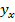 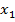 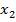 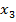 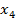 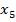 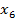 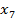 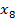 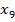 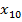 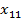 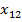 Рассмотрим формирование себестоимости 1 ц молока и факторы, влияющие на ее уровень (табл. 1).По данным таблицы 1 видно, что в хозяйствах 3-й группы по сравнению с первой группой предприятий уровень себестоимости 1 ц молока снизилась на 19,6%, что произошло в результате роста продуктивности коров на 1 %. Необходимо обратить внимание и на то, что увеличился удельный вес затрат на корма (на 0,1 п.п.), покупных кормов (на 1,0 п.п.), концентрированных кормов (на 1,3 п.п), что повлияло на качество кормления коров и позволило снизить расход кормов на 1 ц молока на 5,7%. Оценка количественного влияния основных факторов на себестоимость 1 ц молока производилась с помощью корреляционно-регрессионного анализа по 131 хозяйству Могилевской области. В результате расчетов, после отсева несущественных факторов, была получена следующая корреляционная модель:=69,23-1,21-0,04-0,05+1,68,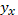 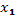 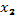 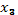 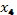 R=0,95, D=89%, F=264,99где: - себестоимость 1 ц молока, тыс.руб;  – удельный вес затрат на корма, %;  – продуктивность, ц;  – удельный вес покупных кормов, %;  – стоимость кормов на 1 ц, тыс.руб.Т а б л и ц а 1.  Влияние факторов на себестоимость молокаКоэффициент множественной корреляции равен 0,95, он показывает сильную связь факторных показателей с результативным. Величина коэффициента детерминации равна 89%, т.е., включенные в модель факторы  на 89% объясняют вариацию результативного показателя. Критерий Фишера (F=264,99) значительно превышает его табличного значение равное 1,85, что свидетельствует о том, что данное уравнение пригодно для применение в экономических исследованиях.Анализ коэффициентов регрессии позволяет отметить, что увеличение  удельный вес затрат на корма () на 1 %, приведет к снижению себестоимости  на 1,21 тыс. руб. При увеличении продуктивности на 1 ц – себестоимость снижается на 0,04 тыс. руб. Если удельный вес покупных кормов () увеличить на 1 %, то себестоимость снизится на 0,05 тыс. руб., а при увеличении стоимость кормов на 1 ц () на 1 тыс. руб. – себестоимость увеличится на 1,68 тыс. руб. Поэтому в исследуемых хозяйствах наибольшее внимание необходимо уделять  продуктивности коров, а также стоимость кормов на 1 ц молока (). 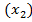 Длясравнение влияние факторных показателей на формирование результата  были рассчитаны β – коэффициенты: =-1,6, =-0,06, =-0,05, =1,82. Наибольшее влияние на формирование себестоимости 1 ц молока оказывают удельный вес затрат на корма и стоимость кормов на 1 ц молока.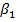 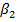 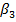 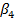 Таким образом, основными путями снижения себестоимости молока являются: рост продуктивности животных, через развитие селекционной работы, совершенствование породного и возрастного состава дойного стада, снижение яловости коров; повышение уровня и качества кормления, снижения себестоимости кормов; интенсификация молочного скотоводства путем создания современной материально-технической базы; привлечение инвестиций для внедрения новых технологий производства; обеспечение высококвалифицированными кадрами, совершенствование оплаты и организация труда на фермах.Редакционная коллегияА.М. Каган  (отв. редактор); Е.В. Гончарова (отв. секретарь);Л.В.Пакуш, С.А. Константинов, Т.Л. Хроменкова, В.Н. Редько, В.И. КолесневКоллектив авторов«Актуальные  проблемы экономики»Сборник научных трудов студентов, магистрантов и аспирантов экономического факультета Выпуск 9В 2-х частяхЧасть 1Ответственный за выпуск, редактор Е.В. ГончароваСтатьи приведены в авторской редакцииПодписано в печать  27.06.2013.Формат 60×84 .  Бумага для множительных  аппаратов.Печать ризографическая. Гарнитура «Таймс».Усл. печ.л.                         Уч.-изд.л.   Тираж 100 экз.  Заказ           Отпечатано в отделе издания учебно-методической литературы, ризографии и художественно-оформительской деятельности БГСХА213407, Могилевская обл., г. Горки, ул. Мичурина, 5.АкуловичА.А. SWOT-анализ ОАО «Борисовский мясокомбинат»………….………………………………………3АкуловичА.А. Роль стратегического планирования в деятельности предприятий………………………………………………………….4Алейникова М. С. Пути повышения эффективности производства льносоломки……………………………………………………………6АльхименкоТ. В. Смягчение последствий мирового финансового кризиса посредством монетарной политики для Республики Беларусь……………………………………………………………..9АрбузоваВ. Ю. Конкурентоспособность экспортных видов продукции ОАО «Гомельский мясокомбинат» и её динамика…………………..9АрбузоваВ.Ю. Маркетинговая стратегия ОАО  «Гомельский мясокомбинат»………………………………………………….12Артёменко Е. В. Мировой рынок зерна …………………………………………….14Артёменко Е.В. Современное состояние производства зерна в Республике Беларусь…………………………………………………………………16Беловец Н. П. Анализ и перспективы развития производственно-сбытовой деятельности  ОАО «Пинский мясокомбинат»…………………………………….19Богачёв И. Ю. Основные аспекты совершенствования производства овощей открытого грунта в сельскохозяйственных организациях Республики Беларусь………………………………………………….21Богачёв И. Ю. Современные проблемы развития производства овощей открытого грунта в сельскохозяйственных организациях Республики Беларусь………………………………………………….24Борисенок О. Г., Журавский А. С. Современное состояние зернового подкомплекса в Республики Беларусь…………………………………..26ГалацевичВ.В.  Оценка эффективности хозяйственной деятельности СПК «Рассвет» Могилевской области……………………………….28ГалацевичВ.В. Производство овощных культур в СПК «Рассвет» Могилевской области…………………………………………….30Герасименко М. В. Использование зарубежного опыта в формировании молочных холдингов……………………………………………….32Герасименко М. В. Проблема финансирования инновационной деятельности в Республике Беларусь и пути ее решения………………………….34Гончарова Т. В. Swot – анализ функционирования ОАО «Мстиславский маслодельно-сыродельный завод»………………………….37Гончарова Т. В. Роль стратегического планирования в деятельности предприятия………………………………………………………….40Гречная Е.С. Влияние различных факторов  на эффективность производства молока…………………………………………….42Гриб А.А. Анализ современного состояния рынка молока в Республике  Беларусь………………………………………………………44Гриб А. А. Влияние внешних и внутренних факторов конкурентоспособной среды  на развитие ОАО «Молочные горки»……………..48Дедкова В. С. Инвестиционная деятельность в зарубежных странах (на примере РФ)……………………………………………..50Дедкова В. С. Стратегия развития РУПП «Могилевхлебпром» филиал «Горецкий хлебзавод»……………………………………………………….52Жданович  С. А.  Корреляционно-регрессионный анализ влияния различных факторов на прибыль от реализации яиц……………..55Жданович  С. А. Оценка конкурентоспособности ОАО « 1-я Минкая птицефабрика»                                                                              57Казакевич Д. Н. Эффективность внешнеэкономической деятельности ОАО «Мстиславский маслодельно-сыродельный завод»…………………………..59Карасёва М. И. Современные технологии, применяемыев  молочном скотоводстве Республики Беларусь……………………………………62Ковалёва Н. В.  Корреляционно - регрессионный анализ влиянияразличных факторов на прибыльность картофеля…………………………………..63Ковалёва Н.В. Перспективы развития картофелеводства в РБ……………………66Ковальчук К. П.  Анализ динамики экспорта – импорта за 2011 – 2012 годы……………………………………………………………………68Ковальчук К. П. Диверсификация экспорта – как фактор повышения внешнеэкономической деятельности предприятий……………………71Ковгареня О.  Н. Анализ основных показателей развития молочного скотоводства в ОАО «Асвица» ………………………………………….73Ковгареня О. Н. Оптимальная программа развития молочного скотоводства в ОАО «Асвица» Стародорожского района………………………….75Коховец Т. С. Современное состояние и перспективы развития производства молока в РБ…………………………………………………………….77Лапинская О. А. Направления современного развития молочнойотрасли Республики Беларусь………………………………………………………….79Лапинская О. А. Правовое регулирование инвестиционнойдеятельности Республики Беларусь……………………………………………………81Лапинская О. А. Роль руководителя в инновационном процессе………………….83Лаппо Д.С. Современное состояние и перспективы развитиямолочной отрасли в Беларуси…………………………………………………………86Лаптева К. А. Перспективы развития молокоперерабатывающих предприятий……………………………………………………………………………88Лаптева К. А. Экспорт и производство молочной продукции в Республике Беларусь…………………...……………………………………………91Левша Н. П. Инфляционная и антиинфляционная политика………………………………………………………………………………..94Лесгяк К. С. Государственный бюджет и его роль………………………………..95Лещук А. В. Анализ производства и реализации зерна в хозяйстве СПК «Коссово»…………………………………………………………………………97Лю Хо Принципы инвестиционной деятельности в современных условиях………………………………………………………………100Макаронок Д. И. Группы факторов, учитываемых в зерновом производстве………………………………………………………………103Макаронок Е. А. Анализ влияния факторов на эффективность производства сахарной свеклы в Могилевской области……………………………..105Макаронок Е. А. Современный уровень развития свеклосахарного подкомплекса………………………………………………………..109Манченко К. О. Инфляция и безработица в Республике Беларусь………………..114Маньковкая Т. А. Анализ основных тенденций развития мирового рынка свинины на современном этапе…………………………………….116Маньковкая Т. А. Анализ современного состояния рынка свинины в Республике Беларусь………………………………………………………119Манько И. Н. Современное состояние производства и реализации льна и льнопродукции в Республике Беларусь……………………………………….122Марчук Э. А. Анализ инвестиционной деятельности ОАО «Жабинковский сахарный завод»………………………………………………127Марчук Э. А.Организация фирменной торговли в  ОАО «Жабинковский сахарный завод»………………………………………………129Марыскина А. Л. Перспективы развития агроэкотуризма в  Республике Беларусь………………………………………………………………..131Марьянков И. О.Эффективность свиноводства в зависимости от концентрации поголовья……………………………………………………………..136Минюк А. С. Эффективность выращивания пивоваренного ячменя………………139Минюк А. С. Эффективность производственной деятельности ОАО «Белсолод»……………………………………………………………………….142Мкртчян В. И. Основные пути повышения эффективностьпроизводства молока……………………………………………………………………145Можар Я. Международная миграция трудовых ресурсов………………………………………………………………………147Мойсеенок Л. А. Внедрение единых стандартов как способконтроля производства и переработки молока в Республике Беларусь…………..149Мойсеенок Л. А. Тенденции и перспективы развития молочной промышленности Республики Беларусь……………………………………………….151Мокотерская Д. С. Оценка факторов эффективного производства картофеля………………………………………………………………………………153Муравьева М. А. Кооперационно-интеграционные структуры и правовые основы их создания в Республике Беларусь……………………………...156Муравьева М. А. Эффективность функционирования ЧПТУП «Агрокомплекс «Светлый» как филиала ОАО «Могилевхлебопродукт»……………………………………………………….159Николаева В. Н. Анализ производства продукции в ОАО «Быховский консервно-овощесушильный завод»………………………….161Николаева В. Н. Анализ сырьевой зоны ОАО «Быховский консервно-овощесушильный завод»………………………………………………….163Николаева В. Н. Развитие овощепродуктового подкомплекса: анализ проблем и путей их решения на примереОАО «Быховский консервно-овощесушильный завод»……………………………165Новак О. С. Современное состояние рынка мясной продукции Республики Беларусь……………………………………………………..168Новикова Ю. Ю. Доходы и расходы домашних хозяйств республики Беларусь………………………………………………………..171Орлянин Е. В. Мировая валютная система…………………………………………...173Ошуркевич И. Л. Новые подходы к оценке конкурентоспособности хлебобулочных изделий на примере РУПП «Брестхлебпром»…………………….175Петрова Д. В. Кадровое обеспечение агропромышленного комплекса Республики Беларусь……………………………………………………….178Петролай И. Д. Пути повышения эффективности производства и переработки свинины в Беларуси…………………………………..180Петролай И. Д. Агротуризм в системе национальной экономики Республики Беларусь………………………………………………………182Погуляева Н. В. Статистические методы прогнозирования в экономике………..184Погуляева Н. В. Методологические аспекты экономического прогнозирования……………………………………………………187Потапенко Е. В. Организация рационального использования трудовых ресурсов в сельскохозяйственной организации………………………….190Приставка И. А. Современное состояние молочной  промышленности Республики Беларусь и перспективы ее развития……………………………………193Прокопеня А. А. Основные виды эконометрических моделей. Классификация эконометрических моделей………………………………196Прокопеня А. А. Экономико-статистический анализ закономерности формирования себестоимости молока в сельскохозяйственных организациях……………………………………………….200Прокопчик Е. А. Производство сыров в Республике Беларусь……………………202Прокопчик Е. А. Экономический анализ состояния и перспективы развития ОАО «Слуцкий сыродельный комбинат»……………………204Протченко О. М. Доходы и уровень жизни…………………………………………206Прохорова А. П. Инвестиции в АПК………………………………………………..208Пунько И. Г. Перспективы и проблемы развития экспорта молочной продукции Беларуси………………………………………………………210Пускова К. И. Развитие и современное состояние ОАО «Пинский мясокомбинат»………………………………………………………212Розумовская А. В. Необходимость реформирования налоговой системы в условиях развития рыночной экономики…………………..214Романова Н. В. Роль и значение машинно-тракторного  парка в развитии производства сельскохозяйственных предприятий……………………..216Романова Н. В. Проблемы развития сельских территорийв Республике Беларусь…………………………………………………………………218Росадкина А. А. Современное состояние производство комбикормов в Беларуси………………………………………………………………221Самодедов С. Г. Анализ основных средств предприятий молочной отрасли Могилевской области……………………………………………224Самодедов С. Г. Компьютеризованная реклама предприятий молочной отрасли……………………………………………………..227Секацкая А. В. Реклама и ее роль в развитии бизнеса…………………………….230Секацкая А. В. Товар в маркетинге………………………………………………….231Селятыцкий Р. Л. Деньги в рыночной экономике…………………………………233Cемченко М. А. Конкурентоспособность белорусскойпродукции на мировом рынке………………………………………………………..235Сизова А. Ю. Антиинфляционная политика в Беларуси……………………………………………………………………………..237Синявская О. И. Тенденции развития консервной отрасли Республики Беларусь…………………………………………………………………..241Солдатенко С. М. Организация маркетинговой деятельности на ОАО «Молочные горки» Горецкого района……………………………………..243Солдатенко С. М. Современное состояние молокоперерабатывающихпредприятий в Республике Беларусь…………………………………………………245Старостина М. В. Основные тенденции развития овощепродуктового подкомплекса Республики Беларусь…………………………..247Сычев П. В. Приоритеты  развития АПК Республики Беларусь на современном этапе………………………………………………………………….249Суходольская М. В. Организация производства зернав ОАО «Агросервис» Оршанского района…………………………………………..251Суходольская М. В. Пути повышения эффективности производства зерна…………………………………………………………………….254Тарасевич А. П. Благоприятный социально-психологический климатв коллективе – залог эффективного функционирования предприятий……………..257Тарасевич А. П. Социометрический метод по изучению социально-психологического климата коллектива………………………………………………259Тельпук Н. А. Основные аспекты рациональной организации откорма КРС в сельскохозяйственных предприятияхРеспублики Беларусь…………………………………………………………………..263Тельпук Н. А. Состояние и экономика выращивания и откорма крупного рогатого скота…………………………………………………..266Терещенкова И. А. Пути повышения эффективности производственнойдеятельности ОАО «Жабинковский сахарный завод»………………………………270Терещенкова И. А. Резервы повышения эффективностисельскохозяйственного производства………………………………………………..272Терещенкова И. А. Современное состояние сахарного подкомплекса Республики Беларусь………………………………………………….275Титова В. В.  Основные пути повышения эффективности производства продукции молочного скотоводства…………………………………277Турова Е. О.  Оптимизация параметров развития молочного скотоводства в ОАО «Залужье»…………………………………………280Турова Е. О. Проблемы развития молочного скотоводства в Республике Беларусь………………………………………………………………..283Тюльменкова О. В. Тенденции формирования себестоимости картофеля в хозяйствах Могилевской области………………………………………285Улямаева Н. В. Теория поведения потребителя в Республике Беларусь…………287Усова О. В     Роль и значение молочного подкомплекса Республики Беларусь……………………………………………………………………289Федосенко Н. М.Перспективы развития молочного скотоводства в КСУП «Вознесенский» Чечерского района Гомельской области………………..292Федосенко Н. М.Эффективность производства молока в Гомельской области…………………………………………………………………295Федулин С. В. Современное состояние и перспективы развития хлебопродуктов в Республике Беларусь…………………………………..297Фомкина Я. С. Корреляционно-регрессионный анализ влияния различных факторов на выручку на одного работника………………………………300Ходжагельдиев К. А. Пути снижения себестоимости производства молока в сельскохозяйственных предприятиях северо-восточной зоны Могилевской области………….........................................302Ходжагельдиев К. А.  Эффективность производства молока в сельскохозяйственных предприятиях северо-восточной зоны Могилевской области……………………………………………………….….305Ходенкова К. С.  Экономические аспекты конкурентоспособности экспорта молочной продукции в ОАО «Мстиславский маслодельно-сыродельный завод» …………………………………………………..308Ходенкова К. С. Современное состояние сбытовой деятельности ОАО «Мстиславский маслодельно-сыродельный завод»…………………………..310Чекан О. О. Материальное стимулирование труда работников животноводства………………………………………………………….312Чекан О. О. Организация рабочего места в животноводстве……………………..315Чепикова Е. В. Применение SWOT-анализа при разработке стратегии развития предприятий агросервисной службы (на примере ОАО «Могилевскаярайагропромытехника»)………………..317Чепикова Е. В. Развитие агросервисной  службы на современном этапе………………………………………………………………….319Чепикова Е. В. Технико-экономическое  обоснование целесообразности приобретения новой техники для предприятий агросервисной службы (на примере ОАО «Могилевскаярайагропромтехника»)……………………………322Черноморцева Е. В. Адресная социальная помощь в Республике Беларусь…………………………………………………………………324Черноморцева Е. В. Анализ зернового хозяйства в Республике Беларусь………..327Черныш К. С.  Качество продукции животноводства в ОАО «Мирополье»………………………………………………………………….329Черныш К.С. Состояние и перспективы развития молочногопроизводства в мире и Республике Беларусь………………………………………..332Чувахова А. А. Качество молока и рост эффективности производства…………..335Шафранский И. Н. Повышение экономической эффективности производства молока ………………………………………………………………….337Шафранский И. Н. Планирование продукции растениеводства РУП «Учхоз «БГСХА»……………………………………………..339Шаш С. А.  Внешняя торговля Республики Беларусь: состояние, тенденции, перспективы………………………………………………….342Шварцберг А. Р. Продовольственная безопасность Республики Беларусь и совершенствование хозяйственного механизма………….345Шварцберг А. Р. Пути повышения эффективности сельскохозяйственного производства……………….................................................348Шерстнёва М. В. Проблемы и перспективы инвестирования в Республике Беларусь…………………………………………………………………350Шитюк А. С. Резервы повышения качества продукции в молочном скотоводстве………………………………………………………………353Шитюк А. С. Состояние и перспективы развития молочного скотоводства………………………………………………………………..356Шлямнев И. Ю. Основные организационно-экономические меры по улучшению условий жизни сельского населения…………………………..359Эйсмонт Ю. В. Анализ современного состояния молочного подкомплекса Республики Беларусь…………………………………….362Эйсмонт Ю. В. Пути развития международного агротуризма в Республике Беларусь…………………………………………………………………363Яворская Ю. А. Народнохозяйственное значение производства рапса………….366Яворская Ю. А. Перспективы развития производства рапса в КСУП «Братство» Наровлянского района…………………………………………368Яворская Ю. А. Пути повышения экономической эффективности производства рапса в Республике Беларусь…………………………………………371Язклычева А. М. Налогообложение граждан и организаций Туркменистана………………………………………………………..373Язклычева А. М. Экономический анализ международной торговли сельскохозяйственной продукцией…………………………………………377Якутина Ю. Б. Пути повышения эффективности производства молока……………………………………………………………………384Якутина Ю. Б. Современное состояние молочного скотоводства вРеспублике Беларусь………………………………………………….385Ярмалюк М. П. Теоретические основы создания общего аграрного рынка стран-членов таможенного союза…………………………………387Ясюкевич А. А. Рынок ценных бумаг Республики Беларусь………………………391Яцкова С. В.  Пути снижения себестоимости молока в сельскохозяйственных предприятиях Могилевской области…………………….392Внутренние сильные стороныВнутренние слабостиХороший имидж среди покупателейКвалифицированный персоналНаличие преимуществ продукции по качеству и вкусУстаревшее оборудованиеНизкий уровень маркетинговойдеятельностиНезащищённость от давления конкурентовВнешние возможностиВнешние угрозыСпособность привлечь дополнительных покупателейНовые рынкиРасширение ассортимента имеющейся продукцииИзменение потребностей и предпочтений покупателейРастущая требовательность покупателей и поставщиковУсиление конкуренции на рынкеПоказателиКоэффициент эффективностииспользования ресурсовКоэффициент эффективностииспользования ресурсовВысокий уровень к низкому, %, ±п.п.Показателиk>1k<1Высокий уровень к низкому, %, ±п.п.Число наблюдений4287-Коэффициент  эффективности1,580,39-Факт.себестоимость тыс.руб./ц5524,01699,330,8Расчетная себестоимость тыс.руб./ц3904,42481,263,5Площадь льна-долгунца, га84,392,8110,1Оплата труда, тыс.руб. за чел.-час418,8242,057,8Урожайность, ц /га26,229,1111,2Расход удобрений, тыс.руб./ц120,980,366,4Удельный вес затрат на ОПФ в структуре затрат,%10,510,10,97Показатель2010 г.2011 г.2012 г.Коэффициент операционной эффективности0,80,950,98Коэффициент стратегического позиционирования0,90,910,94Уровень конкурентоспособности предприятия0,720,960,98ОбластиГодыГодыГодыГодыГодыГодыГодыГодыОбласти20052006200720082009201020112012Брестская96276399513091250113611751466Витебская68383010121159113582311651214Гомельская9537769211232125184311211196Гродненская12971087125417621528139615171733Минская16211549188222072041170020882339Могилевская905918115213441305109012081279ПоказателиГодыГодыГодыГодыГодыГодыГодыГодыПоказатели20052006200720082009201020112012Валовый сбор, тыс. т6642155923772169901388510669888827399227Урожайность, ц/га28,124,928,535,233,327,732,234,4Культурыи с.-х. угодьяУрожайность, ц/гаУрожайность, ц/гаУрожайность, ц/гаВыручка от реализации товарной продукции, млн. руб. 2011г.Прибыль (+), убыток (-) от хозяйственной деятельности, млн. руб. за 2011г.Культурыи с.-х. угодья2009г.2010 г.2011 г.Выручка от реализации товарной продукции, млн. руб. 2011г.Прибыль (+), убыток (-) от хозяйственной деятельности, млн. руб. за 2011г.Зерновые и зернобобовые 31,548,545,995952502Картофель279,2285,6319,53100154Рапс29,330,82830501799Овощи458,4473529254753000Плоды---1000223Ягоды ---15460Итого по растениеводству---423747738Молоко---206346872КРС (живой вес)---10534-1579Лошади---2412Итого по животноводству---311925305ПоказателиГруппы хозяйств по урожайности овощей, ц/га.Группы хозяйств по урожайности овощей, ц/га.Группы хозяйств по урожайности овощей, ц/га.Группы хозяйств по урожайности овощей, ц/га.Показателидо 120от 121 до 200от 201по совокупностиСредняя урожайность по группе, ц/га.88160326191Количество предприятий в группе713929Балл пашни31323432Стоимость минеральных удобрений на 1 га., тыс.руб.0,0380,0250,0240,029Содержание основных средств на 1 га., тыс.руб.22,319,423,621,8Энергооснащенность, л.с.0,3450,3170,3450,336Площадь посева, га.72564357Трудоемкость, чел.-час/т.0,0580,0250,0180,034ВОЗМОЖНОСТИУхудшение позиций  конкурентов, резкий рост спроса, появление новых технологий производства вашей продукции, рост уровня доходов населенияУГРОЗЫВыход на рынок новых конкурентов, увеличение налогов, изменение вкусов покупателей, снижение рождаемостиСИЛЬНЫЕ СТОРОНЫ  Низкие цены, улучшение качества продукции, расширение ассортимента, ввод нового оборудования, высококвалифицированный персонал, стабильные рынки сбыта, положительный имидж1. Как воспользоваться возможностями? 
Попытаться войти в число поставщиков новой сети, сделав акцент на качестве нашей продукции, низких ценах, широком ассортименте2. За счет чего можно снизить угрозы? 
Удержать наших покупателей от перехода к конкуренту, проинформировав их о высоком качестве нашей продукции, а также расширении ассортиментаСЛАБЫЕ СТОРОНЫ Небольшая доля рынка, ограниченные мощности оборудования, недостаточная реклама, небольшие сроки реализации, сезонный характер поставок сырья, недостаток финансирования
 3. Что может помешать воспользоваться возможностями? 
Новая сеть может отказаться от закупок нашей продукции, так как наш товар недостаточно известен и не разрекламирован4. Какие самые большие опасности для фирмы? 
Появившийся конкурент может предложить рынку продукцию, аналогичную нашей, по более низким ценам или более  высокого качества, более широкого ассортиментаКатегориипродуктовГодыГодыГодыГодыГодыГодыГоды2012г. в% к 2006г.Категориипродуктов20062007200820092010201120122012г. в% к 2006г.Молоко и сливки сгущенные75,794,3119,0153,0161,0167,9185,2244,6Масло сливочное29,746,851,353,649,561,585,5287,9Сыры и творог38,353,565,182,699,0102,0121,4316,9ФакторыВозможность для фирмы«+»Опасность для фирмы«-»Вероятность проявления*Значение фактора**Совокупное влияние на фирму***123456Социальные:1.Демографическая структура населения+34122.Тенденция образа жизни+38243.Структура доходов и расходов+37214.Нехватка квалифицированных кадров-13-35.Недоверие к рекламе со стороны потребителей-17-76.Активность потребителей+3824ИТОГО71123456Технологические:1.Развитие конкурентных технологий-27-142.Ориентиры развития науки и техники+38243.Информация и коммуникации+38244.Новые товары+3721ИТОГО55Экономические:1.Колебание курса нац. валюты-25-102.Уровень инфляции-36-183.Уровень безработицы-18-84. Соотношение спроса и предложения +39275.Контроль над ценами со стороны государства-27-146.Контроль над зарплатой-28-167.Рост цен на энергоресурсы-28-168.Налоговаяполитика-28-169.Инвестиционная политика+2918ИТОГО-53Политические:1.Политическая стабильность+27142.Антимонопольное законодательство-38-243.Регулирование занятости населения+26124.Позиция государства по отношению к иностранному капиталу+38245.Степень участия государства в регулировании бизнеса-27-14ИТОГО12Показателиприбыль, млн. руб.расход кормов на 1000 шт. яицяйценоскостьПроизводственные затрата на 1 гол, млн. руб.Себестоимость 1000 шт. яиц, млн. руб.цена 1000 шт. яиц, млн. руб.Объем реализации, тыс.штукПрибыль, млн. руб.1Расход кормов на 1000 шт. яиц, кг.к.ед.-0,41Яйценоскость, штук0,59-0,81Производственные затрата на 1 гол, млн. руб.0,19-0,20,231Себестоимость 1000 шт. яиц, млн. руб.-0,40,95-0,7-0,091Цена 1000 шт. яиц, млн. руб.-0,10,52-0,30,030,71Объем реализации, тыс. штук0,82-0,50,460,21-0,4-0,241НаименованиепоказателейГодыГодыГодыГодыГодыГодыГодыНаименованиепоказателей2005200620072008200920102011Численность поголовья птицы (на конец года), млн. гол.28,528,729,431,234,137,539,9в т.ч. в сельскохозяйственных организациях22,022,423,125,027,731,133,6Производство яиц, млн. шт.3103333732283312343035363752в т.ч. в сельскохозяйственных организациях1921218720852184229123952422Рентабельность реализации мяса птицы, %26,725,319,911,919,614,018,1Рентабельность реализации яиц, %10,58,18,64,011,611,112,6Экспорт яиц, млн. шт.441,8516,4437,9463,5522,8551,1608,6НаименованиеУдельный вес объема реализации, %Выручка на 1 гол, тыс. руб.Прибыль на 1 гол, тыс. руб.Расход кормов на 1000 шт. яиц, кг. к. ед.Яйценос-кость, штукУровень рентабельности, %Себестоимость 1000 шт. яиц, млн. рубМесто занимаемое предп-риятиемРУСПП «Птицефабрика «Оршанская»8,380,63,051353203,90,3458РУСПП «Агрокомбинат «Приднепровский»9,347,73,011472746,70,31610РУСП «Птицефабрика «Солигорская»11,484,511,514132515,80,4013РУП «Совхоз-комбинат «Заря»2,565,317,712733637,20,3032ОАО «Гомельская птицефабрика»8,662,44,31323257,50,3557ОАО «1-ая Минская птицефабрика»25,962,78,813432116,50,3295КСПУП «Птицефабрика «Красноармейская»1,9120,518,814630618,50,3026РУСПП «Птицефабрика «ГородоК»7,257,15,914130811,60,3274ОАО «Птицефабрика Слонимская»3,548,8113,415127830,30,2729ОАО «Барановичская птицефабрика»9,27022,113232546,30,2691ОАО  «Оранчицкая птицефабрика» (к-з «Дружба»)3,368,916,813131432,30,2903ПоказателиГодыГодыРынок сбыта20102011Внутренний рынок, всего38,648,9В т. числе по видам продукции:Масло животное31,635,5Сыр твердый42,156,4ЦМП10099,4СОМ28,219,3Казеин00Внешний рынок, всего61,451,1В т. числе по видам продукции:Масло животное68,464,5Сыр твердый57,943,6ЦМП00,6СОМ71,880,7Казеин100100Показатели ВЭДПоказатели ВЭДПоказатели ВЭДОбъемы экспорта, тыс. дол. США17994,018369,1Объемы импорта, тыс. дол. США169,07902,8Сальдо, тыс. дол. США+17825,0+10466,3НаименованиепоказателейМасло животноеСыр твердыйСухое молокоСухой молочный продуктТворог нежирныйЗЦМРеализацияпродукции, т21581172148360,0124,4496в том числе21581172148360,0124,4496- на внутреннем рынке, т7666612860,01,74496- на экспорт, т1392511119760,0122,700,00Прибыль, убыток от реализации на внутреннем рынке всего объема, млн. руб.840,0948,11912,30,0-0,4-614Рентабельность продукции на внутреннем рынке, %5,48,169,1-4,2-16,1Отпускная цена 1 тонны для реализации на экспорт, тыс. долл. США4,455,133,923,401,81Прибыль от реализации на экспорт всего объема, млн. руб.3623,03559,912849,1478,8390,90,0Рентабельность продукции на внешнем рынке, %13,941,0105,989,056,9Прибыль, убыток от реализации на весь объем, млн. руб.4463450814761479390,5-614Рентабельность всей продукции, %10,922,099,089,056,07-16,1Показатели2011 г.2012 г.Объем внешней торговли товарами8717892395Экспорт4141945991Импорт4575946404Сальдо-4340-413ЭкспортСотав Импорт17,9Машины, оборудование, транспортные средства22,921,7Продукция химической промышленности, каучук (включая химические волокна и нити)12,436,2Минеральные продукты39,45,5Черные и цветные металлы10,110,6Продовольственные товары и сельскохозяйственноесырье7,88,1Прочие7,4Наименование показателей2011 г.2015 г.Доля услуг в общем объеме экспорта, %15,020,0Доля высокотехнологичной продукции в общем объеме экспорта, %7,114 – 15Экспорт объектов интеллектуальной собственности рост не менее чем в 3 разарост не менее чем в 3 разаЭкспорт сельскохозяйственной продукции и товаров пищевой промышленностирост не менее чем в 2,2 разарост не менее чем в 2,2 разаДоля продукции машиностроения в общем объеме экспорта, %16,520,3Доля минеральных продуктов общем объеме экспорта товаров, %28,620 – 25 Экспорт фармацевтической продукциирост не менее чем в 4 разарост не менее чем в 4 разаПоказатели2010г.2011г.2012г.2012г. к2010г., %Поголовье коров, гол.84084883399,2Удой молока на 1 корову, кг361334893678101,8Затраты труда:на 1 голову, чел.-ч.на 1 ц, чел.-ч.122,63,4130,93,8127,33,5103,8102,9Расход кормов на 1 голову, т к ед4,95,26122,4Доля концентратов в рационе, %20,917,41571,8Валовое производство молока, тонн303529593064101Объем реализации молока, тонн282928042906102,7Товарность молока, %86,288,591,1105,7Прибыль от реализации молока, млн. руб.2115991137538,9Рентабельность молочной отрасли, %9,818,217,5178,6ПоказателиУрожайность, ц/гаУрожайность, ц/гаУрожайность, ц/гаУрожайность, ц/гаУрожайность, ц/га2011г. к 2007г. в %Показатели2007г.2008г.2009г.2010г.2011г.2011г. к 2007г. в %Зерновые15,628,335,930,824,4156,4В том числе:озимые18,724,136,729,324,9133,1из них:рожь21,523,838,7-26,4122,7пшеница19,723,43227,721,2107,6тритикале17,524,941,630,721,1120,5яровые16,637,334,444,625,5153,6из них:ячмень23,735,636,447,921,791,5пшеница6,8-----овес13,264,562-16,91,2кукуруза на зерно-48,6-49,558,6-гречиха---5,17,8-Зернобобовые4,818,69,224,322,8475В том числе:вико - овсяная смесь----8,4-люпин4,818,69,224,325,1522,9ПоказателиГодаГодаГодаГодаГода2011 к 2007,%Показатели200720082009201020112011 к 2007,%Валовое производство зерна (в весе после доработки), ц2245034260382203899027490122,4Реализация зерна, ц1719021590279603313027480159,8Уровень товарности, %46,563,0173,184,999,9214,8Денежная выручка от реализации зерна, млн. руб.3928669309941959499,7Себестоимость реализации зерна, млн.руб.34162570710481894555,4Прибыль от реализации зерна, млн.руб.552412233686156,3Удельный вес зерновых в структуре, %:денежной выручки 57,164,869,0478,878,821,7прибыли94,878,289,589,080,3- 14,5Рентабельность реализации зерна, %16,138,531,53,44,6-11,5 п.пВиды  продукцииРентабельностьРентабельностьРентабельностьРентабельностьРентабельность2011г. к 2007 в %Виды  продукции2007г.2008г.2009г.2010г.2011г.2011г. к 2007 в %Зерновых и зернобобовых16,138,531,53,44,6-11,6в том числе пшеница16,652,926,911,12,6-14рожь9,315,98,3-14,23,4-5,9просо-25----гречиха----14,1-тритикале10,618,534,3-9,2-28,5-39,1кукуруза-29,5--2,5-ячмень30,656,444,140,97,4-23,2овес-12,546,613,3-14,2-25-12,5люпин-2052,933,3-14,216,9-3,1ПоказателиГруппы хозяйствГруппы хозяйствГруппы хозяйствВ среднемОтношение 3 группы к 1, %ПоказателиIдо 33,0II33,1-35,5IIIсвыше 35,6В среднемОтношение 3 группы к 1, %Количество хозяйств в группе12108--Балл пашни30,434,237,733,6124,1Урожайность, ц/га325,2397,5405,5370,7124,7Фактически убранная площадь, га96,3144,7132,8122,1137,9Прямые затраты, чел. час/ц0,30,30,10,251,2Оплата трудас начислениями, тыс. руб/чел. час10,19,128,414,6279,9Удобрения и средства защиты растений, тыс. руб./ц11,96,17,38,761,5Затраты по содержанию основных средств, тыс. руб/ц1,12,41,71,7163,4Стоимость ГСМ энергоресурсов на технологические цели, тыс. руб/ц2,31,51,61,870,6Себестоимость, тыс.руб/ц24,819,419,921,780,2Уровень рентабельности (убыток),%2,718,520,312,717,6ПоказателиГруппы хозяйствГруппы хозяйствГруппы хозяйствВ среднем  по сово-купностиОтношение 3 группы к 1, %,ПоказателиI) до 300ц/гаII)300-400ц/гаIII) свыше400 ц/гаВ среднем  по сово-купностиОтношение 3 группы к 1, %,Количество хозяйств в группе11811В среднем  по сово-купностиОтношение 3 группы к 1, %,Урожайность, ц/га257,6364,4488,4370,7189,6Площадь, га101,1132,9133,9121,6132,5Прямые затраты,чел.-час./ц0,30,30,20,251,5Оплата труда с начислениями,тыс.руб./чел.-час12,09,621,514,8178,3Удобрения и средства защиты растений, тыс. руб./ ц12,37,66,08,749,1Затраты по содержанию основных средств, тыс. руб./ц1,22,11,91,7151,5Стоимость ГСМ энергоресурсов на технологические цели, тыс.руб./ц1,72,11,81,9107,5Себестоимость, тыс.руб./ц26,919,118,521,768,8Уровень рентабельности (убыток), %-2,99,430,612,715,6Плодородие, балл32,933,035,133,7106,7ПоказателиГруппы хозяйствГруппы хозяйствГруппы хозяйствВ среднемОтношение 3 группы к 1, %ПоказателиIдо100 гаII100-150 гаIIIсвыше 150 гаВ среднемОтношение 3 группы к 1, %Количество хозяйств в группе10101010100, 0Площадь, га53107205122387,3Урожайность, ц/га330,1377,8404,4370,7122,5Прямые затраты, чел.-час./ц0,30,20,20,277,4Оплата труда с начислениями, тыс.руб./чел.-час14,121,58,914,863,4Удобрения и средства защиты растений, тыс. руб./ ц12,96,56,88,753,1Затраты по содержанию основных средств, тыс. руб./ц1,61,22,31,7142,5Стоимость ГСМ энергоресурсов на технологические цели, тыс руб./ц2,61,51,41,954,4Себестоимость, тыс руб./ц27,518,419,321,770,2Уровень рентабельности (убыток), %-0,417,520,912,713,1Плодородие, балл32,932,935,433,7107,6ПоказателиГруппы хозяйствГруппы хозяйствГруппы хозяйствВ среднемОтношение 3 группы к 1, %ПоказателиIдо 5,0II5,0-8,0IIIСвыше 8,0В среднемОтношение 3 группы к 1, %Количество хозяйств в группе91110--Удобрения и средства защиты растений, тыс. руб./ ц4,86,410,27,22,1разПлодородие, балл34,733,533,133,795,2Урожайность, ц/га391,6365,1358,2370,791,5Площадь, га127,6128,7108,4121,685,0Прямые затраты, чел.-час./ц0,30,20,20,261,1Оплата труда с начислениями, тыс.руб./чел.-час12,918,612,414,895,5Затраты по содержанию основных средств, тыс. руб./ц2,02,40,71,732,3Стоимость ГСМ энергоресурсов на технологические цели, тыс.руб./ц2,22,41,01,942,8Себестоимость, тыс.руб./ц22,719,423,521,7-0,9Уровень рентабельности (убыток), %25,811,32,412,79,1ОбластиВаловой сбор, тыс. тВаловой сбор, тыс. тВаловой сбор, тыс. тВаловой сбор, тыс. тВаловой сбор, тыс. т2011г. в % к 2007гОбласти2007г.2008г.2009г.2010г.2011г.2011г. в % к 2007гБрестская889,4860,1892,5776,5896,0100,7Витебская------Гомельская58,935,239,229,337,062,8Гродненская1418,41538,21559,11511,41747,0123,2Минская1105,11431,21316,21360,81618,0146,4Могилевская154,3165,6163,095,4187,0121,2По республике3626,14030,339703774,34485,0123,7ОбластиУрожайность, ц/гаУрожайность, ц/гаУрожайность, ц/гаУрожайность, ц/гаУрожайность, ц/гаУрожайность, ц/гаОбласти2007г.2008г.2009г.2010г.2011г.2011г. в % 2007гБрестская377360408337427113,3Витебская------Гомельская352350431290386109,7Гродненская460498509455553120,2Минская342456432401487142,4Могилевская297355374220487163,9По республике290404431341468161,4Наименование товара, страныЕдиница измеренияКоличествоВес нетто, тоннСтоимость, тыс.долл. СШАСвиньи живыешт939751300,0Страны вне СНГ изшт939751300,0 них страны ЕСшт939751300,0Германияшт50776,1Данияшт47825569,9Литвашт939120,7Польшашт13214177,6Францияшт567131,2Чешская Республикашт13014224,5Свиньи живые чистопородные (чистокровные) племенные животныешт929741282,7Страны вне СНГшт929741282,7их них страны ЕСшт929741282,7Германияшт50776,1Данияшт47825569,9Литвашт939120,7Польшашт13214177,6Францияшт567131,2Чешская Республикашт12013207,2Прочие свиньи живые, массой 50 кг или болеешт10117,3Страны вне СНГшт10117,3 их них страны ЕСшт10117,3Чешская Республикашт10117,3Наименование товара, страныЕдиница измеренияКоличествоВес нетто, тоннСтоимость, тыс.долл. СШАСвиньи живые1000 шт103962724649,4Страны СНГ1000 шт103962724649,4Россия1000 шт103962724649,4Прочие свиньи живые, массой менее 50 кгшт172816831672,6Страны СНГшт172816831672,6Россияшт172816831672,6Прочие свиньи живые, массой 50 кг или болеешт85850894422976,8Страны СНГшт85850894422976,8Россияшт85850894422976,8Республика, области1995200020052010201120122012 к 2000 в %2012 к 2010 в %Республика Беларусь59,637,250,445,846,051,6138,7112,6Области:Брестская6,24,55,44,64,46,7148,8145,6Витебская21,311,714,913,514,414,1120,5104,4Гомельская4,73,05,44,84,43,913081,3Гродненская9,06,89,26,86,48,6126,5126,5Минская10,86,89,08,28,89,7142,6118,3Могилевская7,64,46,57,97,78,7197,7110,1Показатели200820092010Производство сахаравсего, т174 385165 651197 272Выручка от реализации, млн руб.267 539348 678532 942Полная себестоимость реализованной продукции, млн руб.217 621267 265430 255Прибыль от реализации, млн руб.11 39243 03552 629Чистая прибыль, млн руб.10 15422 46231 044Рентабельность, %5,517,913,2Объем внешней торговли, тыс. долларов США78 81082 714157 465Среднесписочная численность, всего чел.810857908НаименованиепоказателейГодыГодыГодыГодыГодыГодыГодыНаименованиепоказателей2005200620072008200920102011Реализация скота и птицы на убой (в живой массе)1024112111761209133514001464в т.ч. свиньи415,1448,7474,1481,8500,5511,5539,6Реализовано свиней:сельскохозяйственные организации272,2310,0336,6348,0366,8379,8410,8      хозяйства населения141,2136,8135,3131,1130,0127,7124,6      крестьянские (фер-      мерские) хозяйства1,71,92,22,73,74,04,2Рентабельность реализации на мясо свиней, %14,09,13,95,15,11,813,7ПоказателиГруппы хозяйств по концентрации поголовья, гол.Группы хозяйств по концентрации поголовья, гол.Группы хозяйств по концентрации поголовья, гол.Группы хозяйств по концентрации поголовья, гол.Группы хозяйств по концентрации поголовья, гол.Группы хозяйств по концентрации поголовья, гол.Шестая группа в % к первойПоказателиIIIIIIIVVVIШестая группа в % к первойПоказателидо 500501–10001001–50005001–1000011000– 20000свыше 20000Шестая группа в % к первой12345678Число хозяйств в группе159444512188всего 286Поголовье на доращивании и откорме, гол. в среднем на 1 хоз-во159715218673611347934953в 220 разСреднесуточный прирост, г282343374502565522185,1Расход кормов на 1т, т.к.ед.14,937,936,984,784,084,2028,1Затраты труда на 1ц, чел-ч34,321,413,87,96,64,513,1Производственные затраты на гол., тыс.руб.1,5371,3611,2321,4201,6011,639106,6Удельный вес продукции свиноводства в выручке предприятия, %2,55,912,534,754,652,1+49,6 п.п.Реализация свиней на мясо, т2372312112551136493897022446946Прибыль от реализации, млн. руб.–7307–4427–1479111664468914872хУровень рентабельности реализации на мясо, %–27,5–15,3–1,511,916,68,3+35,8 п.п.Реализация собственной продукции в переработанном виде, т3564519324616144592979483,7 разаПрибыль от реализации переработанной продукции, млн. руб.–1563–1309–139335801991640655хУровень рентабельности переработанной продукции, %–37,2–27,5–18,68,717,713,8+51 п.п.ПоказателиОбластиОбластиОбластиОбластиОбластиОбластиВсегоПоказателиБрестскаяВитебскаяГоме-льскаяГродне-нскаяМинскаяМоги-левскаяВсегоКоличество предприятий63496125166247Балл пашни32,126,634,533,636,732,332,4Количество реализованного пивоваренного ячменя, т186541070829972354239471443973099Выручено от реализации, млн. руб.16869955724562161217941289365730Сумма прибыли от реализации пивоваренного ячменя, млн. руб.556023979957808132424622110Уровень рентабельности, %49,233,468,156,559,549,150,7ПоказателиСтоимость  удобрений в расчете на 1 га, млн. руб.Стоимость  удобрений в расчете на 1 га, млн. руб.Стоимость  удобрений в расчете на 1 га, млн. руб.Стоимость  удобрений в расчете на 1 га, млн. руб.Стоимость  удобрений в расчете на 1 га, млн. руб.Стоимость  удобрений в расчете на 1 га, млн. руб.ПоказателиIIIIIIIVVпятая по отношению к первойПоказателидо0,4400,441-0,5800,581-0,8000,801-1,000св.1,00пятая по отношению к первойКоличество предприятий4045483029всего192Стоимость удобрений и средств защиты на 1 га, тыс. руб.3165096818941278404,4Балл пашни31,332,434,034,236,1115,3Производственные затраты на 1 га, тыс. руб.12871711191522902730212,1Урожайность, ц/га25,231,230,839,341,1163,1Трудоемкость, чел-ч/т7,66,98,06,05,065,8Себестоимость 1 т пивоваренного ячменя, тыс. руб.58259259661156597,1Уровень рентабельности, %55,049,553,549,359,5+4,5 п.п.ПоказательГодыГодыГодыГодыПоказатель2008 200920102011Использование производственных мощностей по производству пивоваренного солода, %128,989,894,088,7Среднесписочная численность работающих, чел.431454444450Годовой объем производства (в натуральном выражении) пивоваренного солода, т837725418091609115388Темп к предыдущему году, %159,764,7169,1125,9Производство солода на 1 работающего, т194119206256Годовой объем производства в стоимостном выражении (в действующих ценах), млн. руб.720725340790722218659Уд. вес сертифицированной продукции, %8585100100Полные издержки на произведенную продукцию, всего млн. руб.473634274281697192782Выручка от реализации продукции, млн. руб.8594240158108562291715Выручка от реализации продукции (без НДС и косвенных налогов), млн. руб.761243452298577258665Прибыль от реализации продукции, млн. руб.244011575183695843Рентабельность реализованной продукции, %54,74,81,854,6ПоказательГодыГодыГодыПоказатель201020112011 к 2010, %Отгружено солода, всего т100817122467121,5 В т.ч. на внутренний рынок, т2660447799179,7экспорт7421374668100,6Сумма экспортной выручки, тыс. долл.2543139378154,8Сальдо внешней торговли, тыс. долл.2524034874138,2Удельный вес реализованной продукции по рынкам сбыта, %100100-внутренний рынок, %26,439,0–37,1 п.п.ближнее зарубежье, %73,661,0+37,1п.п.ПоказателиПрибыль на 1 гаУрожайность с 1 га, цСебестоимость единицы продукции, тыс руб.БаллпашниТрудоёмкость, чел-ч/гаСредняя цена реализации, млн.руб./тПрибыль на 1 га1Урожайность с 1 га, ц0,59131Себестоимость единицы продукции, тыс руб.-0,2757-0,42771Балл пашни0,16670,2378-0,03961Трудоёмкость, чел-ч/га-0,07530,02330,1653290,09491Средняя цена реализации, млн.руб/т0,60070,7129-0,214580,29720,06541Уровень рентабельности, %0,67450,3989-0,311350,1388-0,05770,2988ПоказателиГодыГоды2009 к к2008, %Показатели200820092009 к к2008, %Приходится на 100га с-х. угодий, голКРС1112109В.т. числе коров38в 2,7 разаУровень производства на 100 га с/х угодий:молока, ц120,4139,4116прироста КРС, ц11,816,9143валовой продукции, млн.руб.(в соп.ценах)261,8345,6132денежной выручки, млн. руб.243,8384,3133Приходится на 100га пашни, голсвиней632700111Уровень производства на 100 га пашни:прироста свиней, ц1303,11446,7111зерна, ц1455,51532,2105рапса, ц78,3137,1175Среднесуточный прирост молодняка свиней, г508509100,2Расход кормов на 1 ц прироста свиней, ц.к.ед5,04,488Затраты труда на 1 ц производства свинины, чел.-ч8,17,289Произведено чистой прибыли на 1 балло-га,руб.-71928,97200,9 руб.Произведено валовой продукции на 100 руб. производственных затрат, руб.233,6315,5135ВидпродукцииЕд. изм.2009Темп роста2010Темп роста2011Темп ростаКонсервы, всего:Туб17102149,124326143,828233114,1В т.ч. :томатныеТуб543124,828952,8916316,9салобобовыеТуб102115211206,811755,4овощныеТуб12638171,614388114,219997138,9фруктовыеТуб3818129,07889208,9651182,5соки овощныеТуб10,161760176000,069239,3Наименование сырья2010 г.Удельный вес в объеме заготовкив 2010 г.,%2011 г.Удельный вес в объеме заготовкив 2010 г.,%Свекла265,82858631,3Лук96,552,722045,4Картофель7071,221373,0Морковь5013,050313,1Зеленый горошек429,836,5150045,6Капуста191,145,2210,345,0Зелень5,21005,6100Кабачки143,78,45299,5Тыква64,623,732519,1Наименование сырья2010 г.2010 г.2010 г.2010 г.2011 г.2011 г.2011 г.2011 г.Наименование сырьяВсегоВсегоза пределами районаза пределами районавсеговсегоза пределами районаза пределами районаНаименование сырьятоннмлн. руб.тоннмлн. руб.тоннмлн. руб.тоннмлн. руб.Свекла867,1402,7616,5289,2925,4654,3724,3312,1Лук172,5179,976,775,3201,3298,554,273,2Картофель96,376,922,621101,4101,313,120Морковь341,9209,1288,8177,4336,5215,4256,1180,1Зеленый горошек свежий940,6573,9510,2323,2938,4584,2501,2312,1Капуста396,8369,5221256405,6370,1210279,0Огурцы272,8206,5272,8206,5315,9265,2213,2207,2Томаты251,2364,9251,2364,9265,4384,2265,3401,2Тыква261,555,442,110,7262,264,215,27,2Березовый сок1126224,2629124,81154236,5630,1136,1Кабачки1711216001825301,000ПоказкательВесомость показателя, %Балл РУПП «Брестхлебпром»Балл в ср. по 5 хлебпромамРентабельность, %2097Себестоимость ед. продукции, руб.1586Затраты труда555Цена 1 ед., руб.2568Прибыль на 1 тонну., руб.1565Уровень товарности2087ПоказателиКоэффициент эффективности использования ресурсного потенциалаКоэффициент эффективности использования ресурсного потенциалаКоэффициент эффективности использования ресурсного потенциала3-я группа в % к 1-й группеПоказателиК>1,050,95<K<1,05K<0,953-я группа в % к 1-й группеЧисло предприятий787679-Коэффициент эффективности1,1490,9990,88276,7Фактическая себестоимость молока,  тыс. руб. за 1ц молока44,00439,64439,44189,6Расчетная себестоимость молока,  тыс. руб. за 1ц молока38,65939,70544,659115,5X1 - поголовье, голов603,141618,500690,139114,4Х2 - продуктивность, ц в год39,42239,62840,071101,6Х3 - затраты труда, чел. час./ц2,7902,7283,138112,4Х4 - оплата труда, тыс. руб./чел-час.4,0334,3264,226104,7Х5 - расходы кормов, ц  к ед./ц0,8230,8030,924112,2Х6 - удельный вес покупных концентратов, %18,49119,13318,908102,2Х7 - затраты на содержание основных фондов, тыс. руб. на 100 га с/х угодий6,1306,9356,808111,0ПоказательГодыГодыГодыГодыГодыГодыГоды2011 к 2005, %Показатель20052006200720082009201020112011 к 2005, %Производство комбикормов1594190219522129233626342936184,2ПредприятиеСтепеньизноса, %Степеньгодности, %Коэффициентпоступления, %Коэффициентвыбытия, %Коэффициентприроста, %Бабушкина крынка46,953,117,24,76,0Молочные горки23,774,312,01,257,0Мстиславский маслосырзавод53,146,94,52,836,5Осиповичский молочный комбинат44,365,727,26,381,1Шкловский маслосырзавод38,341,711,05,39,2ОрганизацияФондоотдача,руб./руб.Фондоемкость,руб./руб.Фодорентабель-ность, %Бабушкина крынка0,8291,88818,4Молочные горки3,5590,31919,9Мстиславский маслодельно-сыродельный завод9,2870,142177,5Осиповичский молочный комбинат5,7510,20539,9Шкловский маслодельно-сыродельный завод13,6190,089104,1Наименование продукцииЭкспорт, %Импорт, %Машины, оборудование и транспортные средства17,922,9Продукция химической промышленности, каучук (включая химические волокна и нити)21,712,4Минеральные продукты36,239,4Черные и цветные металлы5,510,1Продовольственные товары и сельскохозяйственное сырье10,67,8Прочая8,17,4Вид маркетинговой информацииПериодичность сбора1. Исследование на внутреннем и внешнем рынкахЕжемесячно2. Анализ поставщиков сырьяЕжемесячно3.Исследование перспективных направлений ассортиментной политикиЕжеквартально4. Анализ деятельности конкурентов на внутреннем и внешнем рынкахРаз в полугодие5. Анализ уровня продаж в торговых предприятияхЕжемесячно6. Изучение спросаПостоянноПоказатели2010г.2011г.Посевная площадь, га12531240Урожайность, ц/га39,552,0Затраты труда, ц/чел.-ч1,681,19Произведено на 100 га пашни зерна, ц/га2337,13040,5Прибыль, млн. руб.-304834Уровень рентабельности, %-21,435,6Уровень товарности, %80,967,9ПоказателиГруппыГруппыГруппыСреднее значение по совокупностиПоказателидо 26,326,4 - 31,5свыше 36,8Среднее значение по совокупностиКоличество хозяйств в группе1816539Урожайность, ц/га23,628,933,428,6Прямые затраты труда на продукцию, чел.-час./га19,722,027,623,1Затраты на удобрения и средства защиты растений, тыс. руб./га595,9609,9669,2625,0Удельный вес зерна в пашне,%54,854,352,453,8Балл пашни, балл28,627,728,828,3Число членов группСоциометрическоеограничение dВероятность случайноговыбора P(A)5-710,20-0,148-1120,25-0,1812-1630,25-0,1917-2140,23-0,1922-2650,22-0,1927-3160,22-0,1032-3670-21-0,19Типы хозяйств200520062007200820092010Сельскохозяйственные организации87,388,790,591,993,093,6Хозяйства населения11,910,79,07,86,86,1Крестьянские (фермерские) хозяйства0,80,60,50,30,20,3Наименование продукции2005200620072008200920102011Сахар-песок, всего, тыс.тонн864814656707759816985-сахар из сырца464465158210235395458-сахар из свеклы399348498497524421526% сахара из свеклы к общему объему производства46,242,875,970,369,051,653,5ПоказателиГруппы хозяйств посебестоимости 1 ц картофеля,тыс. руб.Группы хозяйств посебестоимости 1 ц картофеля,тыс. руб.Группы хозяйств посебестоимости 1 ц картофеля,тыс. руб.Итого в среднем3-я группа в %к 1-йПоказателидо 500500 - 610свыше 610Итого в среднем3-я группа в %к 1-йЧисло хозяйств131517Балл пашни38,932,828,433,372,9Стоимость основных фондов на 1ц, тыс.руб./га9,017,022,316,1248,6Затраты на семена на 1ц, тыс.руб.8,912,521,914,4245,6Площадь, га3,47,98,86,7253,7Урожайность, ц/га193,3147,3141,3160,673,1Оплата 1 чел.-час, тыс.руб.6,14,95,25,486,4Затраты на удобрения, тыс.руб/га88,751,443,161,148,6Себестоимость ед.продукции, тыс.руб.328,5554,0747,3542,3227,5ГодыТоварыТоварыТоварыТоварыТоварыТоварыТоварыТоварыТоварыГодымясосырсахаровощимаслорыбаяйцанапиткикрупа201099,597,499,886,630,848,399,994,345,1201199,797,599,886,939,953,910096,052,8КормаНормативная потребностьНормативная потребностьНормативная потребностьНормативная потребностьМинимальная нормаМинимальная нормаМинимальная нормаМаксимальная нормаМаксимальная нормаМаксимальная нормаКорма%ц к.ед.ц п.п.ццц к.ед.ц п.п.цц к.ед.ц п.п.КК 60-С189,40,97,73,54,30,49,611,81,1Комбикорм собственного производства126,30,54,72,12,80,25,97,90,7сенаж10,55,50,619,78,92,50,324,66,90,8силос12,56,60,532,814,82,90,241,08,20,6шроты31,60,51,60,70,70,22,02,00,6зеленый корм3216,82,080,036,07,60,9100212,5сено105,20,610,94,92,40,313,86,60,8солома21,10,13,41,50,50,14,21,30,1Итого:10052,55,7--23,62,6-65,67,1КормаФактическийФактическийФактическийФактическийРасчетныйРасчетныйРасчетныйРасчетныйРасчет к фактуРасчет к фактуКорма%ц к.ед.ц п.п.ц%ц к.ед.ц п.п.ц%п.п.КК-60С189,40,97,70,00,00000,0-18,0Комбикорм собст-венного производства126,30,54,739,720,91,715,7331,627,7сенаж10,55,50,519,713,16,90,824,1125,22,6силос12,56,60,532,89,34,90,324,675,0-3,2шроты31,60,51,62,31,20,41,276,2-0,7зеленый корм3216,82,080,023,912,61,56075,0-8,1сено105,20,610,99,24,80,610,192,2-0,8солома21,10,13,42,51,10,14,2125,20,5Итого:10052,55,7100,052,65,4Стоимость рациона, тыс.руб/ц3050209968,8Стоимость ц к.ед., тыс.руб/ц58,139,968,6ПоказателиГруппы хозяйств по себестоимости 1 ц молока, тыс. руб.Группы хозяйств по себестоимости 1 ц молока, тыс. руб.Группы хозяйств по себестоимости 1 ц молока, тыс. руб.Итого в среднем3-я группа в % к 1-й,± п.п.КСУП «Вознесенский»Показатели1-ягруппа2-ягруппа3-ягруппаИтого в среднем3-я группа в % к 1-й,± п.п.КСУП «Вознесенский»Показателисвыше 126,0116,0 – 126,0до 116,0Итого в среднем3-я группа в % к 1-й,± п.п.КСУП «Вознесенский»Число хозяйств в группе676344–––Себестоимость молока, тыс. руб./ц136,1121,8106,6123,078,3129,7Себестоимость 1 ц к. ед., тыс. руб.53,250,446,550,387,563,8Затраты труда, чел.-час./ц12,812,712,812,8100,02,9Оплата 1 чел.-час., тыс.руб.10,09,39,19,591,19,1Расход корма на 1 ц молока, ц к.ед.1,41,31,31,391,71,2Удой, ц на 1 корову41,040,445,942,4111,945,5Удельный вес концентратов, %26,624,726,326,0-0,329Удельный вес покупных кормов, %20,416,516,518,2-3,917Стоимость 1 ц к. ед. покупных кормов, тыс. руб.102,4110,1125,1111,6122,2122,9Среднегодовое поголовье, гол.934927952939101,9487Выход телят на 100 коров, гол.106106110107104,478,6Рентабельность, %12,7512,1712,2612,44-4,925ПоказательГодыГодыГодыГодыГодыГоды2009 г в % к 2000 гПоказатель2000200520062007200820092009 г в % к 2000 гПотребление хлеба110959392898678,2ПоказателиВыручка на 100 га с.х. уг.Ур-нь рентаб-ти, %ЧП на 1 га с.х. уг.ЧП, млн. руб.ВП на 1-го работника, млн. руб.ЧП на 1 балло-гаРентаб-ть активов, %Выручка на 100 га с.х. уг. 1Ур-нь рентаб-ти, %0,15771ЧП на 1 га с.х. уг.0,7490,5831ЧП, млн. руб.0,6710,5680,8621ВП на 1-го работника, млн. руб.0,5080,4180,6010,7881ЧП на 1 балло-га0,6710,5680,86210,7881Рентаб-ть активов, %0,2040,9050,5730,5140,3090,5141НаименованиепоказателейГодыГодыГодыИндекс ростаНаименованиепоказателей200920102011Индекс ростаСреднегодовое поголовье коров2811532442344431,225Произведено молока на 100 га сельхозугодий, ц686,2680,7680,50,991Среднегодовой удой на корову, кг4899478345200,922Расход кормов на корову, ц корм. ед.61,561,955,10,896Затраты труда на корову, чел.-ч.147,3138,5125,70,853Себестоимость 1 т молока, тыс. руб.532,7721,91247,12,341Уровень рентабельности молока, %14,821,423,89 п.п.Наименование показателейГодыГодыГодыНаименование показателей200920102011Среднегодовой удой на корову, ц48,9947,8345,2Расход кормов на 1 ц молока, ц. корм. ед.:фактический1,251,291,22нормативный1,041,051,06 к нормативу+0,21+0,24+0,16Резерв производства молока на корову, ц10,311,57,2Выхода телят на 100 коров, гол:фактический878079нормативный969696 к нормативу-9-16-17Резерв производства молока на корову за счет снижения яловости коров, ц13,524,025,5НаименованиепоказателейГодыГодыГодыИндекс ростаНаименованиепоказателей200920102011Индекс ростаСреднегодовое поголовье коров2811532442344431,225Произведено молока на 100 га сельхозугодий, ц686,2680,7680,50,991Среднегодовой удой на корову, кг4899478345200,922Расход кормов на корову, ц корм. ед.61,561,955,10,896Затраты труда на корову, чел.-ч.147,3138,5125,70,853Себестоимость 1 т молока, тыс. руб.532,7721,91247,12,341Уровень рентабельности молока, %14,821,423,89 п.п.Группы хозяйств по удою, кгКоличествохозяйствПриходитсякоров на 100 га с.-х. угодий, голСреднегодовой удой, кгЗатраты на головуЗатраты на головуЗатраты на головуПрибылина голову, млн. руб.Уровень рентабельности, %Группы хозяйств по удою, кгКоличествохозяйствПриходитсякоров на 100 га с.-х. угодий, голСреднегодовой удой, кгкормов,ц к. ед.уд. вес концентратов, %труда, чел.-ч.Прибылина голову, млн. руб.Уровень рентабельности, %до 38001015,2323042,714,71260,68719,83800–56001715,0393851,917,21380,89720,6св. 5600 915,9616971,622,11331,99829,5по совокупности3615,2451557,119,51371,17823,3 Наименование показателей2011По периодам (годам реализации) По периодам (годам реализации) По периодам (годам реализации) По периодам (годам реализации) По периодам (годам реализации) По периодам (годам реализации) Наименование показателей2011201220132014201520162017Наименование показателей2011201220132014201520162017Показатели эффективности проектаххххххЧистый дисконтированный доход (ЧДД) 31,48ххххххПростой срок окупаемости проекта 3,1 годаххххххДинамический срок окупаемости проекта 5 летххххххКоэффициент покрытия задолженностих1,471,692,473,514,916,82Индекс рентабельности1,41ххххххРентабельность продукции, %0,939,709,2713,5818,4323,9030,08Рентабельность продаж (оборота), %0,688,758,3811,5814,7717,9321,05Сортт%Зачетный вес11867100в т.ч. сорт «экстра»7381,362,2высший сорт2492,021первый сорт1424,012второй сорт569,64,8Показатели2011 г.2012 г.Данные 2012 г. в % к 2011 г.Реализовано (физический вес), т110041099499,9Реализовано (зачетный вес), т1120311564103,2Жирность молока, %3,673,760,09Качество продукцииПродано, тЦена, тыс.рубВыручено,млн. рубВысшей упитонности343,7192276608,3Средней упитонности83,8136361142,7Ниже средней упитонности75,28173614,6Тощие34,45418186,4Всего 5378552ОбластьГодыГодыГодыГодыГодыГодыОбласть200720082009201020112012Брестская108411001171126512871312Витебская848852910946948940Гомельская811815863934961918Гродненская92490694399410001013Минская150914951560161716051544Могилевская720736778821823777По республике589659046225657766246504СтранаГодыГодыГодыСтрана200020052011Азербайджан128147169Армения140185185Беларусь450587698Казахстан251314329Кыргызстан225233250Молдова158183164Россия222217225Таджикистан507888Туркменистан187283303Узбекистан147174220Украина257291245ПоказателиЭффективность использования ресурсов, %Эффективность использования ресурсов, %В среднем по совокупностиДанные 2 группы в % к 1-ой, %Показателидо 100свыше 100В среднем по совокупностиДанные 2 группы в % к 1-ой, %Эффективность использования ресурсов, %Количество хозяйств в группеСебестоимость 1 ц молока, тыс.руб.Плотность поголовья, гол./100 га с/х угодийСреднегодовой удой, цОплата труда, тыс. руб./чел.-час.Расход кормов на 1 ц молока, ц к.ед.Доля концентратов в рационе, %Доля покупных кормов в рационе, %Затраты труда на 1 ц, чел.-час.Себестоимость 1 ц к.ед., тыс. руб.Доля стоимости в себестоимости 1 ц молока, %- оплаты труда- кормов- других статей затрат93,963229,914,640,8717,521,2926,011,43,4082,9125,946,527,6106,769203,115,643,6317,731,2827,114,63,2982,4928,752,019,3100,066215,915,142,3117,631,2826,613,13,3482,6927,349,023,7--88,3106,8106,8101,299,21,13,296,899,52,85,5-8,3Культуры и угодьяУрожайность в среднем за последние 3 года, ц/гаУрожайность, ц/гаУрожайность, ц/гаУрожайность, ц/гаУрожайность, ц/гаУрожайность в весе после доработки, ц/гаКультуры и угодьяУрожайность в среднем за последние 3 года, ц/газа счет естеств. плодородияза счет NPKза счет органич. удобренийза счет других факторовУрожайность в весе после доработки, ц/гаЗерновые в среднем50,322,220,46,08,852,8Кукуруза на зерно66,870,1Рапс 18,419,3Сахарная свекла504,8131,4136,587,5227,0531,0Кормовые корнеплоды788,5264,9255,5134,4225,0828,0Силосные (силосная масса)393,3140,7258,0115,818,8400Сеяные травы на:семена1,65,5сено63,431,836,5--67,3зеленый корм260,2273,2сенаж-104,5травяную муку-54,6Культурные сенокосы44,753,8Естественные сенокосы32,543,0Культурные пастбища141,3218,4Естественные пастбища107,3174,8Пожнивные культуры-163,9Наименование культурТребуется условной пашни, гаТребуется условной пашни, гаТребуется условной пашни, гаТребуется условной пашни, гаТребуется условной пашни, гаТребуется условной пашни, гаИтого посева, гаСтуктура, %Наименование культурдля продажи государству  и на внутрихозяйственные целидля  общественного скота для госзаказаДля доп. реализации продукцииДля доп. реализации продукциивсего посева, гаплощадь вне пашни, гаИтого посева, гаСтуктура, %Наименование культурдля продажи государству  и на внутрихозяйственные целидля  общественного скота для госзаказарастениеводстваживотноводствавсего посева, гаплощадь вне пашни, гаИтого посева, гаСтуктура, %Зерновые 1379,82373,6149,4339,94242,7-4242,757,8Кукуруза на зерно6,3---6,3-6,30,1Рапс788,7---788,7788,710,7Сахарная свекла122,9---122,9-122,91,7Корнеплоды-92,4-6,699,0-99,01,3Кукуруза на силос-870,8-136,51007,3-1007,313,7Многолетние травы на:семена20,8---20,8-20,80,3сено56,1475,4-55,1586,6426,5160,12,1зеленый корм43,7670,7-83,6798,0580,1217,93,0сенаж0,42130,4-340,02470,81795,5675,39,3травяная мука08,8-0,39,19,1--Итого2418,76622,1149,4962,010152,22811,27341,0100,0ПоказателиЗа три годаНа перспективуПроцент роста, %На 100 га с.-х. угодий:условной продукции, ц2305,62624,3113,8валовой продукции, млн. руб. (в сопоставимых ценах)377,6431,2114,2денежной выручки, млн. руб.509,9940,7184,5прибыли, млн. руб.47,1502,8в 10,7 разаНа 100 га пашни:зерна, ц2555,83051,6119,4рапса, ц218,1207,495,1сахарной свеклы (фабричной), ц594,0887,3149,4МесяцЭкспортЭкспортИмпортИмпортМесяцмлн долл. США2011 к 2010, %млн долл. США2011 к 2010, %Январь3 475,0193,53 238,4129,0Февраль3 924,7143,53 688,496,9Март4 518,2131,24 170,692,7Апрель4 412,6119,44 087,795,7Май4 503,4123,94 284,9114,5Июнь4 137,8119,33 819,696,8Июль4 011,4103,23 901,6108,7Август3 543,194,53 952,0105,0Январь–август32 526,4123,231 143,2103,4ОбластиГодыГодыГодыГодыГодыГодыПрирост в с 2000 г. 2011 г.Области200120072008200920102011Прирост в с 2000 г. 2011 г.Брестская336280272277283290-46Витебская315252244239235233-82Гомельская288239233231230236-52Гродненская275213204204200207-68Минская402332321319317323-79Могилевская229190185182180189-40Беларусь184515061459145214451478-367ОбластиГодыГодыГодыГодыГодыПрирост годового удоя в период с 2000 г. по 2010 г.Области20002007200820092010Прирост годового удоя в период с 2000 г. по 2010 г.Брестская8751100117112651287412Витебская700852910946948248Гомельская598815863934961363Гродненская7749069439941000226Минская9851495156016171606621Могилевская558736778821825267ОбластиГодыГодыГодыГодыГодыПрирост годового удоя в период с 2000 г. по 2010 г.Области20002007200820092010Прирост годового удоя в период с 2000 г. по 2010 г.Брестская258740524370467146652078Витебская221237784185427940771865Гомельская206035643786415342922232Гродненская277843354633493648932115Минская242745794880510850582631Могилевская241043254677489246652255В среднем241341254438469046312218ГодыПосевная площадь, тыс. гаУрожайность, ц/гаВаловой сбор, тыс. т200720012,1240200829017,7514200934018,0611201031012,2375201129712,8379ПоказателиГодыГодыГодыГодыГоды2011г. в % к 2007г.Показатели200720082009201020112011г. в % к 2007г.Площадь, га807013550315393,8Урожайность, ц/га6,8166,687,2105,9Валовой сбор, ц54411208914002268416,9Затраты труда, чел.-ч/ц2,361,791,122,502,1992,9Рентабельность, %34,142,148,366,716,6-17,5 п.п.Наименование раздела, группыГодыГодыГодыГодыГодыГодыГодыГодыГодыГодыГодыГодыГодыНаименование раздела, группы2005200520062006200720072008200820092009201020102010 г. в %   к 2005г.Наименование раздела, группымлн.долл. СШАв % к общему объему экспортамлн.долл. СШАв % к общему объему  экспортамлн.долл. СШАв % к общему объему  экспортамлн.долл. СШАв % к общему объему экспортамлн.долл. СШАв % к общему объему экспортамлн.долл. СШАв % к общему объему экспорта2010 г. в %   к 2005г.Изделия из зерна злаков, муки, крахмала, молокаИзделия из зерна злаков, муки, крахмала, молокаИзделия из зерна злаков, муки, крахмала, молокаИзделия из зерна злаков, муки, крахмала, молокаИзделия из зерна злаков, муки, крахмала, молокаИзделия из зерна злаков, муки, крахмала, молокаИзделия из зерна злаков, муки, крахмала, молокаИзделия из зерна злаков, муки, крахмала, молокаИзделия из зерна злаков, муки, крахмала, молокаИзделия из зерна злаков, муки, крахмала, молокаИзделия из зерна злаков, муки, крахмала, молокаИзделия из зерна злаков, муки, крахмала, молокаИзделия из зерна злаков, муки, крахмала, молокаИзделия из зерна злаков, муки, крахмала, молокаВсего14,40,0918,50,0921,30,0922,40,0722,10,1033,60,13233,3станы СНГ14,00,2017,90,2120,60,1820,90,1520,60,2231,80,24227,1страны вне СНГ0,40,000,70,010,80,011,50,011,50,011,80,02450,0Молочная продукция, яйца, медМолочная продукция, яйца, медМолочная продукция, яйца, медМолочная продукция, яйца, медМолочная продукция, яйца, медМолочная продукция, яйца, медМолочная продукция, яйца, медМолочная продукция, яйца, медМолочная продукция, яйца, медМолочная продукция, яйца, медМолочная продукция, яйца, медМолочная продукция, яйца, медМолочная продукция, яйца, медМолочная продукция, яйца, медВсего503,13,15625,73,17972,54,0111403,5010354,8615606,19310,1страны СНГ499,67,08619,47,19892,77,9611167,78976,310,48151911,26304,2страны вне СНГ3,60,046,30,0679,80,6123,60,1359,30,4940,40,341122Мясо и пищевые мясные субпродуктыМясо и пищевые мясные субпродуктыМясо и пищевые мясные субпродуктыМясо и пищевые мясные субпродуктыМясо и пищевые мясные субпродуктыМясо и пищевые мясные субпродуктыМясо и пищевые мясные субпродуктыМясо и пищевые мясные субпродуктыМясо и пищевые мясные субпродуктыМясо и пищевые мясные субпродуктыМясо и пищевые мясные субпродуктыМясо и пищевые мясные субпродуктыМясо и пищевые мясные субпродуктыМясо и пищевые мясные субпродуктыВсего196,31,23287,81,46220,50,91353,31,08464,12,18666,12,64339,3страны СНГ196,12,78287,53,34220,21,96353,02,46463,94,98664,34,92338,8страны вне СНГ0,20,000,30,000,20,000,30,000,20,001,80,02900,0Наименование раздела, группыГодыГодыГодыГодыГодыГодыГодыГодыГодыГодыГодыГодыГодыГодыГодыГодыГодыГодыГодыГодыГодыГодыГодыГодыГодыНаименование раздела, группы200520052005200620062006200620072007200720072008200820082008200920092009200920102010201020102010 г. в %   к 2005г.2010 г. в %   к 2005г.Наименование раздела, группымлн.долл. СШАв % к общему объему импортав % к общему объему импортамлн.долл. СШАмлн.долл. СШАв % к общему объему  импортав % к общему объему  импортамлн.долл. СШАмлн.долл. СШАв % к общему объему  импортав % к общему объему  импортамлн.долл. СШАмлн.долл. СШАв % к общему объему импортав % к общему объему импортамлн.долл. СШАмлн.долл. СШАв % к общему объему импортав % к общему объему импортамлн.долл. СШАмлн.долл. СШАв % к общему объему импортав % к общему объему импорта2010 г. в %   к 2005г.2010 г. в %   к 2005г.Изделия из зерна злаков, муки, крахмала, молокаИзделия из зерна злаков, муки, крахмала, молокаИзделия из зерна злаков, муки, крахмала, молокаИзделия из зерна злаков, муки, крахмала, молокаИзделия из зерна злаков, муки, крахмала, молокаИзделия из зерна злаков, муки, крахмала, молокаИзделия из зерна злаков, муки, крахмала, молокаИзделия из зерна злаков, муки, крахмала, молокаИзделия из зерна злаков, муки, крахмала, молокаИзделия из зерна злаков, муки, крахмала, молокаИзделия из зерна злаков, муки, крахмала, молокаИзделия из зерна злаков, муки, крахмала, молокаИзделия из зерна злаков, муки, крахмала, молокаИзделия из зерна злаков, муки, крахмала, молокаИзделия из зерна злаков, муки, крахмала, молокаИзделия из зерна злаков, муки, крахмала, молокаИзделия из зерна злаков, муки, крахмала, молокаИзделия из зерна злаков, муки, крахмала, молокаИзделия из зерна злаков, муки, крахмала, молокаИзделия из зерна злаков, муки, крахмала, молокаИзделия из зерна злаков, муки, крахмала, молокаИзделия из зерна злаков, муки, крахмала, молокаИзделия из зерна злаков, муки, крахмала, молокаИзделия из зерна злаков, муки, крахмала, молокаИзделия из зерна злаков, муки, крахмала, молокаИзделия из зерна злаков, муки, крахмала, молокаВсего106,3106,30,640,64112,8112,80,500,50127,0127,00,440,44155,5155,50,390,39118,4118,40,410,41126,2126,20,360,36118,7станы СНГ100,5100,50,900,90105,8105,80,730,73116,8116,80,610,61141,5141,50,550,55104,3104,30,570,57106,2106,20,520,52105,7страны вне СНГ5,85,80,100,107,07,00,090,0910,210,20,110,1114,014,00,100,1014,114,10,140,1420,020,00,140,14344,8Молочная продукция, яйца, медМолочная продукция, яйца, медМолочная продукция, яйца, медМолочная продукция, яйца, медМолочная продукция, яйца, медМолочная продукция, яйца, медМолочная продукция, яйца, медМолочная продукция, яйца, медМолочная продукция, яйца, медМолочная продукция, яйца, медМолочная продукция, яйца, медМолочная продукция, яйца, медМолочная продукция, яйца, медМолочная продукция, яйца, медМолочная продукция, яйца, медМолочная продукция, яйца, медМолочная продукция, яйца, медМолочная продукция, яйца, медМолочная продукция, яйца, медМолочная продукция, яйца, медМолочная продукция, яйца, медМолочная продукция, яйца, медМолочная продукция, яйца, медМолочная продукция, яйца, медМолочная продукция, яйца, медМолочная продукция, яйца, медВсего18,518,50,110,1130,330,30,140,1437,837,80,130,1346,846,80,120,1241,841,80,150,1552,452,40,150,15283,2страны СНГ16,216,20,150,1527,827,80,190,1933,633,60,180,1841,541,50,160,1634,134,10,190,1939,039,00,190,19240,7страны вне СНГ2,32,30,040,042,42,40,030,034,24,20,040,045,35,30,040,047,77,70,070,0713,413,40,090,09582,6Мясо и пищевые мясные субпродуктыМясо и пищевые мясные субпродуктыМясо и пищевые мясные субпродуктыМясо и пищевые мясные субпродуктыМясо и пищевые мясные субпродуктыМясо и пищевые мясные субпродуктыМясо и пищевые мясные субпродуктыМясо и пищевые мясные субпродуктыМясо и пищевые мясные субпродуктыМясо и пищевые мясные субпродуктыМясо и пищевые мясные субпродуктыМясо и пищевые мясные субпродуктыМясо и пищевые мясные субпродуктыМясо и пищевые мясные субпродуктыМясо и пищевые мясные субпродуктыМясо и пищевые мясные субпродуктыМясо и пищевые мясные субпродуктыМясо и пищевые мясные субпродуктыМясо и пищевые мясные субпродуктыМясо и пищевые мясные субпродуктыМясо и пищевые мясные субпродуктыМясо и пищевые мясные субпродуктыМясо и пищевые мясные субпродуктыМясо и пищевые мясные субпродуктыМясо и пищевые мясные субпродуктыМясо и пищевые мясные субпродуктыВсего117,3117,30,700,70140,6140,60,630,6332,132,10,110,11171,2171,20,430,4380,280,20,280,28191,7191,70,550,55163,4страны СНГ4,34,30,040,0427,627,60,190,192,02,00,010,011,01,00,000,001,51,50,010,010,70,70,000,0016,3страны вне СНГ112,9112,92,032,03113,0113,01,441,4430,130,10,310,31170,2170,21,271,2778,878,80,760,76190,9190,91,331,33169,1ПоказательТС всегоВ том числе экспортВ том числе экспортВ том числе экспортПоказательТС всегоРеслублика  БеларусьРеспублика КазахстанРоссийская ФедерацияДинамика взаимной торговли (в процентах к январю-авгу сту 2011 года)115,2112,7212,5115,0Структура взаимной торговли (в процентах к итогу)9,924,43,15,6Объемы взаимной торговли  государств (миллионов долларов США)4 520,32 706,7142,416712ПоказателиГруппы хозяйств по себестоимости 1 ц  молока, тыс.рубГруппы хозяйств по себестоимости 1 ц  молока, тыс.рубГруппы хозяйств по себестоимости 1 ц  молока, тыс.рубИтого в среднем3-я группа в % к 1-йПоказатели1-я2-я3-яИтого в среднем3-я группа в % к 1-йПоказателисвыше73,267,0-73,2до67,0Итого в среднем3-я группа в % к 1-йКоличество хозяйств41474343,7-Себестоимость 1 ц молока, тыс. руб.77,4769,9662,3169,9180,4Продуктивность 1 среднегодовой коровы, ц42,9243,7143,3643,33101,0Удельный вес затрат на корма, %52,952,653,052,80,1Удельный вес покупных кормов, %11,112,512,111,91,0Стоимость кормов на 1 ц молока, тыс.руб.41,9837,7534,0537,9381,1Удельный вес затрат на содержание ОПФ, %7,87,56,47,2-1,4Удельный вес затрат на энергоресурсы, %2,62,52,82,60,2Получено приплода на 1 корову, гол.1,091,111,141,11104,6Оплата 1 чел.- час., тыс. руб.5,335,214,965,1793,1Затраты труда на 1 ц молока, чел. час.3,673,603,633,6398,9Среднегодовое поголовье коров, гол.748,93890773804,0103,2Удельный вес концентратов, %26,530,327,828,21,3Расход кормов на 1 ц молока, ц.к.ед.1,401,311,321,3494,3